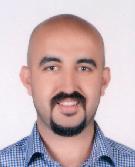 EMİN BOZKURTEMİN BOZKURTEMİN BOZKURTEMİN BOZKURTEMİN BOZKURTEMİN BOZKURTEMİN BOZKURTEMİN BOZKURTEMİN BOZKURTEMİN BOZKURTEMİN BOZKURTEMİN BOZKURTEMİN BOZKURTEMİN BOZKURTEMİN BOZKURTEMİN BOZKURTEMİN BOZKURTEMİN BOZKURTEMİN BOZKURTEMİN BOZKURTEMİN BOZKURTEMİN BOZKURTEMİN BOZKURTEMİN BOZKURTEMİN BOZKURTEMİN BOZKURTEMİN BOZKURTEMİN BOZKURTEMİN BOZKURTEMİN BOZKURTDOKTOR ÖĞRETİM ÜYESİDOKTOR ÖĞRETİM ÜYESİDOKTOR ÖĞRETİM ÜYESİDOKTOR ÖĞRETİM ÜYESİDOKTOR ÖĞRETİM ÜYESİDOKTOR ÖĞRETİM ÜYESİDOKTOR ÖĞRETİM ÜYESİDOKTOR ÖĞRETİM ÜYESİDOKTOR ÖĞRETİM ÜYESİDOKTOR ÖĞRETİM ÜYESİDOKTOR ÖĞRETİM ÜYESİDOKTOR ÖĞRETİM ÜYESİDOKTOR ÖĞRETİM ÜYESİDOKTOR ÖĞRETİM ÜYESİDOKTOR ÖĞRETİM ÜYESİDOKTOR ÖĞRETİM ÜYESİDOKTOR ÖĞRETİM ÜYESİDOKTOR ÖĞRETİM ÜYESİDOKTOR ÖĞRETİM ÜYESİDOKTOR ÖĞRETİM ÜYESİDOKTOR ÖĞRETİM ÜYESİDOKTOR ÖĞRETİM ÜYESİDOKTOR ÖĞRETİM ÜYESİDOKTOR ÖĞRETİM ÜYESİDOKTOR ÖĞRETİM ÜYESİDOKTOR ÖĞRETİM ÜYESİDOKTOR ÖĞRETİM ÜYESİDOKTOR ÖĞRETİM ÜYESİDOKTOR ÖĞRETİM ÜYESİDOKTOR ÖĞRETİM ÜYESİE-Posta AdresiE-Posta AdresiE-Posta AdresiE-Posta AdresiE-Posta AdresiE-Posta AdresiE-Posta AdresiE-Posta AdresiE-Posta AdresiE-Posta AdresiE-Posta AdresiE-Posta AdresiE-Posta AdresiE-Posta AdresiE-Posta AdresiE-Posta AdresiE-Posta AdresiE-Posta AdresiE-Posta AdresiE-Posta AdresiE-Posta AdresiE-Posta AdresiE-Posta Adresi:ebozkurt@karatekin.edu.trebozkurt@karatekin.edu.trebozkurt@karatekin.edu.trebozkurt@karatekin.edu.trebozkurt@karatekin.edu.trebozkurt@karatekin.edu.trebozkurt@karatekin.edu.trebozkurt@karatekin.edu.trebozkurt@karatekin.edu.trebozkurt@karatekin.edu.trebozkurt@karatekin.edu.trebozkurt@karatekin.edu.trebozkurt@karatekin.edu.trebozkurt@karatekin.edu.trebozkurt@karatekin.edu.trebozkurt@karatekin.edu.trTelefon (İş)Telefon (İş)Telefon (İş)Telefon (İş)Telefon (İş)Telefon (İş)Telefon (İş)Telefon (İş)Telefon (İş)Telefon (İş)Telefon (İş)Telefon (İş)Telefon (İş)Telefon (İş)Telefon (İş)Telefon (İş)Telefon (İş)Telefon (İş)Telefon (İş)Telefon (İş)Telefon (İş)Telefon (İş)Telefon (İş):4512451245124512451245124512451245124512451245124512451245124512Telefon (Cep)Telefon (Cep)Telefon (Cep)Telefon (Cep)Telefon (Cep)Telefon (Cep)Telefon (Cep)Telefon (Cep)Telefon (Cep)Telefon (Cep)Telefon (Cep)Telefon (Cep)Telefon (Cep)Telefon (Cep)Telefon (Cep)Telefon (Cep)Telefon (Cep)Telefon (Cep)Telefon (Cep)Telefon (Cep)Telefon (Cep)Telefon (Cep)Telefon (Cep):Telefon (Cep)Telefon (Cep)Telefon (Cep)Telefon (Cep)Telefon (Cep)Telefon (Cep)Telefon (Cep)Telefon (Cep)Telefon (Cep)Telefon (Cep)Telefon (Cep)Telefon (Cep)Telefon (Cep)Telefon (Cep)Telefon (Cep)Telefon (Cep)Telefon (Cep)Telefon (Cep)Telefon (Cep)Telefon (Cep)Telefon (Cep)Telefon (Cep)Telefon (Cep):Çankırı Karatekin Üniversitesi, Eldivan Sağlık Hizmetleri Meslek Yüksekokulu, Veterinerlik Bölümü, Laborant ve Veteriner Sağlık ProgramıÇankırı Karatekin Üniversitesi, Eldivan Sağlık Hizmetleri Meslek Yüksekokulu, Veterinerlik Bölümü, Laborant ve Veteriner Sağlık ProgramıÇankırı Karatekin Üniversitesi, Eldivan Sağlık Hizmetleri Meslek Yüksekokulu, Veterinerlik Bölümü, Laborant ve Veteriner Sağlık ProgramıÇankırı Karatekin Üniversitesi, Eldivan Sağlık Hizmetleri Meslek Yüksekokulu, Veterinerlik Bölümü, Laborant ve Veteriner Sağlık ProgramıÇankırı Karatekin Üniversitesi, Eldivan Sağlık Hizmetleri Meslek Yüksekokulu, Veterinerlik Bölümü, Laborant ve Veteriner Sağlık ProgramıÇankırı Karatekin Üniversitesi, Eldivan Sağlık Hizmetleri Meslek Yüksekokulu, Veterinerlik Bölümü, Laborant ve Veteriner Sağlık ProgramıÇankırı Karatekin Üniversitesi, Eldivan Sağlık Hizmetleri Meslek Yüksekokulu, Veterinerlik Bölümü, Laborant ve Veteriner Sağlık ProgramıÇankırı Karatekin Üniversitesi, Eldivan Sağlık Hizmetleri Meslek Yüksekokulu, Veterinerlik Bölümü, Laborant ve Veteriner Sağlık ProgramıÇankırı Karatekin Üniversitesi, Eldivan Sağlık Hizmetleri Meslek Yüksekokulu, Veterinerlik Bölümü, Laborant ve Veteriner Sağlık ProgramıÇankırı Karatekin Üniversitesi, Eldivan Sağlık Hizmetleri Meslek Yüksekokulu, Veterinerlik Bölümü, Laborant ve Veteriner Sağlık ProgramıÇankırı Karatekin Üniversitesi, Eldivan Sağlık Hizmetleri Meslek Yüksekokulu, Veterinerlik Bölümü, Laborant ve Veteriner Sağlık ProgramıÇankırı Karatekin Üniversitesi, Eldivan Sağlık Hizmetleri Meslek Yüksekokulu, Veterinerlik Bölümü, Laborant ve Veteriner Sağlık ProgramıÇankırı Karatekin Üniversitesi, Eldivan Sağlık Hizmetleri Meslek Yüksekokulu, Veterinerlik Bölümü, Laborant ve Veteriner Sağlık ProgramıÇankırı Karatekin Üniversitesi, Eldivan Sağlık Hizmetleri Meslek Yüksekokulu, Veterinerlik Bölümü, Laborant ve Veteriner Sağlık ProgramıÇankırı Karatekin Üniversitesi, Eldivan Sağlık Hizmetleri Meslek Yüksekokulu, Veterinerlik Bölümü, Laborant ve Veteriner Sağlık ProgramıÇankırı Karatekin Üniversitesi, Eldivan Sağlık Hizmetleri Meslek Yüksekokulu, Veterinerlik Bölümü, Laborant ve Veteriner Sağlık ProgramıÇankırı Karatekin Üniversitesi, Eldivan Sağlık Hizmetleri Meslek Yüksekokulu, Veterinerlik Bölümü, Laborant ve Veteriner Sağlık ProgramıÇankırı Karatekin Üniversitesi, Eldivan Sağlık Hizmetleri Meslek Yüksekokulu, Veterinerlik Bölümü, Laborant ve Veteriner Sağlık ProgramıÇankırı Karatekin Üniversitesi, Eldivan Sağlık Hizmetleri Meslek Yüksekokulu, Veterinerlik Bölümü, Laborant ve Veteriner Sağlık ProgramıÇankırı Karatekin Üniversitesi, Eldivan Sağlık Hizmetleri Meslek Yüksekokulu, Veterinerlik Bölümü, Laborant ve Veteriner Sağlık ProgramıÇankırı Karatekin Üniversitesi, Eldivan Sağlık Hizmetleri Meslek Yüksekokulu, Veterinerlik Bölümü, Laborant ve Veteriner Sağlık ProgramıÇankırı Karatekin Üniversitesi, Eldivan Sağlık Hizmetleri Meslek Yüksekokulu, Veterinerlik Bölümü, Laborant ve Veteriner Sağlık ProgramıÇankırı Karatekin Üniversitesi, Eldivan Sağlık Hizmetleri Meslek Yüksekokulu, Veterinerlik Bölümü, Laborant ve Veteriner Sağlık ProgramıÇankırı Karatekin Üniversitesi, Eldivan Sağlık Hizmetleri Meslek Yüksekokulu, Veterinerlik Bölümü, Laborant ve Veteriner Sağlık ProgramıÇankırı Karatekin Üniversitesi, Eldivan Sağlık Hizmetleri Meslek Yüksekokulu, Veterinerlik Bölümü, Laborant ve Veteriner Sağlık ProgramıÇankırı Karatekin Üniversitesi, Eldivan Sağlık Hizmetleri Meslek Yüksekokulu, Veterinerlik Bölümü, Laborant ve Veteriner Sağlık ProgramıÇankırı Karatekin Üniversitesi, Eldivan Sağlık Hizmetleri Meslek Yüksekokulu, Veterinerlik Bölümü, Laborant ve Veteriner Sağlık ProgramıÇankırı Karatekin Üniversitesi, Eldivan Sağlık Hizmetleri Meslek Yüksekokulu, Veterinerlik Bölümü, Laborant ve Veteriner Sağlık ProgramıÇankırı Karatekin Üniversitesi, Eldivan Sağlık Hizmetleri Meslek Yüksekokulu, Veterinerlik Bölümü, Laborant ve Veteriner Sağlık ProgramıÇankırı Karatekin Üniversitesi, Eldivan Sağlık Hizmetleri Meslek Yüksekokulu, Veterinerlik Bölümü, Laborant ve Veteriner Sağlık ProgramıÇankırı Karatekin Üniversitesi, Eldivan Sağlık Hizmetleri Meslek Yüksekokulu, Veterinerlik Bölümü, Laborant ve Veteriner Sağlık ProgramıÇankırı Karatekin Üniversitesi, Eldivan Sağlık Hizmetleri Meslek Yüksekokulu, Veterinerlik Bölümü, Laborant ve Veteriner Sağlık ProgramıÇankırı Karatekin Üniversitesi, Eldivan Sağlık Hizmetleri Meslek Yüksekokulu, Veterinerlik Bölümü, Laborant ve Veteriner Sağlık ProgramıÇankırı Karatekin Üniversitesi, Eldivan Sağlık Hizmetleri Meslek Yüksekokulu, Veterinerlik Bölümü, Laborant ve Veteriner Sağlık ProgramıÇankırı Karatekin Üniversitesi, Eldivan Sağlık Hizmetleri Meslek Yüksekokulu, Veterinerlik Bölümü, Laborant ve Veteriner Sağlık ProgramıÇankırı Karatekin Üniversitesi, Eldivan Sağlık Hizmetleri Meslek Yüksekokulu, Veterinerlik Bölümü, Laborant ve Veteriner Sağlık ProgramıÇankırı Karatekin Üniversitesi, Eldivan Sağlık Hizmetleri Meslek Yüksekokulu, Veterinerlik Bölümü, Laborant ve Veteriner Sağlık ProgramıÇankırı Karatekin Üniversitesi, Eldivan Sağlık Hizmetleri Meslek Yüksekokulu, Veterinerlik Bölümü, Laborant ve Veteriner Sağlık ProgramıÇankırı Karatekin Üniversitesi, Eldivan Sağlık Hizmetleri Meslek Yüksekokulu, Veterinerlik Bölümü, Laborant ve Veteriner Sağlık ProgramıÇankırı Karatekin Üniversitesi, Eldivan Sağlık Hizmetleri Meslek Yüksekokulu, Veterinerlik Bölümü, Laborant ve Veteriner Sağlık ProgramıÇankırı Karatekin Üniversitesi, Eldivan Sağlık Hizmetleri Meslek Yüksekokulu, Veterinerlik Bölümü, Laborant ve Veteriner Sağlık ProgramıÇankırı Karatekin Üniversitesi, Eldivan Sağlık Hizmetleri Meslek Yüksekokulu, Veterinerlik Bölümü, Laborant ve Veteriner Sağlık ProgramıÇankırı Karatekin Üniversitesi, Eldivan Sağlık Hizmetleri Meslek Yüksekokulu, Veterinerlik Bölümü, Laborant ve Veteriner Sağlık ProgramıÇankırı Karatekin Üniversitesi, Eldivan Sağlık Hizmetleri Meslek Yüksekokulu, Veterinerlik Bölümü, Laborant ve Veteriner Sağlık ProgramıÇankırı Karatekin Üniversitesi, Eldivan Sağlık Hizmetleri Meslek Yüksekokulu, Veterinerlik Bölümü, Laborant ve Veteriner Sağlık ProgramıÇankırı Karatekin Üniversitesi, Eldivan Sağlık Hizmetleri Meslek Yüksekokulu, Veterinerlik Bölümü, Laborant ve Veteriner Sağlık ProgramıÇankırı Karatekin Üniversitesi, Eldivan Sağlık Hizmetleri Meslek Yüksekokulu, Veterinerlik Bölümü, Laborant ve Veteriner Sağlık ProgramıÇankırı Karatekin Üniversitesi, Eldivan Sağlık Hizmetleri Meslek Yüksekokulu, Veterinerlik Bölümü, Laborant ve Veteriner Sağlık ProgramıÖğrenim BilgisiÖğrenim BilgisiÖğrenim BilgisiÖğrenim BilgisiÖğrenim BilgisiÖğrenim BilgisiÖğrenim BilgisiÖğrenim BilgisiÖğrenim BilgisiÖğrenim BilgisiÖğrenim BilgisiÖğrenim BilgisiÖğrenim BilgisiÖğrenim BilgisiÖğrenim BilgisiÖğrenim BilgisiÖğrenim BilgisiÖğrenim BilgisiÖğrenim BilgisiÖğrenim BilgisiÖğrenim BilgisiÖğrenim BilgisiÖğrenim BilgisiÖğrenim BilgisiÖğrenim BilgisiÖğrenim BilgisiÖğrenim BilgisiDoktoraDoktoraDoktoraDoktoraDoktoraDoktoraDoktoraDoktoraDoktoraDoktoraDoktoraDoktoraDoktoraDoktoraADNAN MENDERES ÜNİVERSİTESİADNAN MENDERES ÜNİVERSİTESİADNAN MENDERES ÜNİVERSİTESİADNAN MENDERES ÜNİVERSİTESİADNAN MENDERES ÜNİVERSİTESİADNAN MENDERES ÜNİVERSİTESİADNAN MENDERES ÜNİVERSİTESİADNAN MENDERES ÜNİVERSİTESİADNAN MENDERES ÜNİVERSİTESİADNAN MENDERES ÜNİVERSİTESİADNAN MENDERES ÜNİVERSİTESİADNAN MENDERES ÜNİVERSİTESİADNAN MENDERES ÜNİVERSİTESİADNAN MENDERES ÜNİVERSİTESİADNAN MENDERES ÜNİVERSİTESİADNAN MENDERES ÜNİVERSİTESİADNAN MENDERES ÜNİVERSİTESİADNAN MENDERES ÜNİVERSİTESİADNAN MENDERES ÜNİVERSİTESİADNAN MENDERES ÜNİVERSİTESİDoktoraDoktoraDoktoraDoktoraDoktoraDoktoraDoktoraDoktoraDoktoraDoktoraDoktoraDoktoraDoktoraDoktoraFEN BİLİMLERİ ENSTİTÜSÜ/BİYOLOJİ (DR)FEN BİLİMLERİ ENSTİTÜSÜ/BİYOLOJİ (DR)FEN BİLİMLERİ ENSTİTÜSÜ/BİYOLOJİ (DR)FEN BİLİMLERİ ENSTİTÜSÜ/BİYOLOJİ (DR)FEN BİLİMLERİ ENSTİTÜSÜ/BİYOLOJİ (DR)FEN BİLİMLERİ ENSTİTÜSÜ/BİYOLOJİ (DR)FEN BİLİMLERİ ENSTİTÜSÜ/BİYOLOJİ (DR)FEN BİLİMLERİ ENSTİTÜSÜ/BİYOLOJİ (DR)FEN BİLİMLERİ ENSTİTÜSÜ/BİYOLOJİ (DR)FEN BİLİMLERİ ENSTİTÜSÜ/BİYOLOJİ (DR)FEN BİLİMLERİ ENSTİTÜSÜ/BİYOLOJİ (DR)FEN BİLİMLERİ ENSTİTÜSÜ/BİYOLOJİ (DR)FEN BİLİMLERİ ENSTİTÜSÜ/BİYOLOJİ (DR)FEN BİLİMLERİ ENSTİTÜSÜ/BİYOLOJİ (DR)FEN BİLİMLERİ ENSTİTÜSÜ/BİYOLOJİ (DR)FEN BİLİMLERİ ENSTİTÜSÜ/BİYOLOJİ (DR)FEN BİLİMLERİ ENSTİTÜSÜ/BİYOLOJİ (DR)FEN BİLİMLERİ ENSTİTÜSÜ/BİYOLOJİ (DR)FEN BİLİMLERİ ENSTİTÜSÜ/BİYOLOJİ (DR)FEN BİLİMLERİ ENSTİTÜSÜ/BİYOLOJİ (DR)FEN BİLİMLERİ ENSTİTÜSÜ/BİYOLOJİ (DR)FEN BİLİMLERİ ENSTİTÜSÜ/BİYOLOJİ (DR)FEN BİLİMLERİ ENSTİTÜSÜ/BİYOLOJİ (DR)FEN BİLİMLERİ ENSTİTÜSÜ/BİYOLOJİ (DR)FEN BİLİMLERİ ENSTİTÜSÜ/BİYOLOJİ (DR)FEN BİLİMLERİ ENSTİTÜSÜ/BİYOLOJİ (DR)FEN BİLİMLERİ ENSTİTÜSÜ/BİYOLOJİ (DR)FEN BİLİMLERİ ENSTİTÜSÜ/BİYOLOJİ (DR)FEN BİLİMLERİ ENSTİTÜSÜ/BİYOLOJİ (DR)FEN BİLİMLERİ ENSTİTÜSÜ/BİYOLOJİ (DR)FEN BİLİMLERİ ENSTİTÜSÜ/BİYOLOJİ (DR)FEN BİLİMLERİ ENSTİTÜSÜ/BİYOLOJİ (DR)FEN BİLİMLERİ ENSTİTÜSÜ/BİYOLOJİ (DR)FEN BİLİMLERİ ENSTİTÜSÜ/BİYOLOJİ (DR)FEN BİLİMLERİ ENSTİTÜSÜ/BİYOLOJİ (DR)FEN BİLİMLERİ ENSTİTÜSÜ/BİYOLOJİ (DR)FEN BİLİMLERİ ENSTİTÜSÜ/BİYOLOJİ (DR)FEN BİLİMLERİ ENSTİTÜSÜ/BİYOLOJİ (DR)FEN BİLİMLERİ ENSTİTÜSÜ/BİYOLOJİ (DR)FEN BİLİMLERİ ENSTİTÜSÜ/BİYOLOJİ (DR)20102010201020102010201020102010201020102010201020102010FEN BİLİMLERİ ENSTİTÜSÜ/BİYOLOJİ (DR)FEN BİLİMLERİ ENSTİTÜSÜ/BİYOLOJİ (DR)FEN BİLİMLERİ ENSTİTÜSÜ/BİYOLOJİ (DR)FEN BİLİMLERİ ENSTİTÜSÜ/BİYOLOJİ (DR)FEN BİLİMLERİ ENSTİTÜSÜ/BİYOLOJİ (DR)FEN BİLİMLERİ ENSTİTÜSÜ/BİYOLOJİ (DR)FEN BİLİMLERİ ENSTİTÜSÜ/BİYOLOJİ (DR)FEN BİLİMLERİ ENSTİTÜSÜ/BİYOLOJİ (DR)FEN BİLİMLERİ ENSTİTÜSÜ/BİYOLOJİ (DR)FEN BİLİMLERİ ENSTİTÜSÜ/BİYOLOJİ (DR)FEN BİLİMLERİ ENSTİTÜSÜ/BİYOLOJİ (DR)FEN BİLİMLERİ ENSTİTÜSÜ/BİYOLOJİ (DR)FEN BİLİMLERİ ENSTİTÜSÜ/BİYOLOJİ (DR)FEN BİLİMLERİ ENSTİTÜSÜ/BİYOLOJİ (DR)FEN BİLİMLERİ ENSTİTÜSÜ/BİYOLOJİ (DR)FEN BİLİMLERİ ENSTİTÜSÜ/BİYOLOJİ (DR)FEN BİLİMLERİ ENSTİTÜSÜ/BİYOLOJİ (DR)FEN BİLİMLERİ ENSTİTÜSÜ/BİYOLOJİ (DR)FEN BİLİMLERİ ENSTİTÜSÜ/BİYOLOJİ (DR)FEN BİLİMLERİ ENSTİTÜSÜ/BİYOLOJİ (DR)3/Mayıs/20173/Mayıs/20173/Mayıs/20173/Mayıs/20173/Mayıs/20173/Mayıs/20173/Mayıs/20173/Mayıs/20173/Mayıs/20173/Mayıs/20173/Mayıs/20173/Mayıs/20173/Mayıs/20173/Mayıs/2017FEN BİLİMLERİ ENSTİTÜSÜ/BİYOLOJİ (DR)FEN BİLİMLERİ ENSTİTÜSÜ/BİYOLOJİ (DR)FEN BİLİMLERİ ENSTİTÜSÜ/BİYOLOJİ (DR)FEN BİLİMLERİ ENSTİTÜSÜ/BİYOLOJİ (DR)FEN BİLİMLERİ ENSTİTÜSÜ/BİYOLOJİ (DR)FEN BİLİMLERİ ENSTİTÜSÜ/BİYOLOJİ (DR)FEN BİLİMLERİ ENSTİTÜSÜ/BİYOLOJİ (DR)FEN BİLİMLERİ ENSTİTÜSÜ/BİYOLOJİ (DR)FEN BİLİMLERİ ENSTİTÜSÜ/BİYOLOJİ (DR)FEN BİLİMLERİ ENSTİTÜSÜ/BİYOLOJİ (DR)FEN BİLİMLERİ ENSTİTÜSÜ/BİYOLOJİ (DR)FEN BİLİMLERİ ENSTİTÜSÜ/BİYOLOJİ (DR)FEN BİLİMLERİ ENSTİTÜSÜ/BİYOLOJİ (DR)FEN BİLİMLERİ ENSTİTÜSÜ/BİYOLOJİ (DR)FEN BİLİMLERİ ENSTİTÜSÜ/BİYOLOJİ (DR)FEN BİLİMLERİ ENSTİTÜSÜ/BİYOLOJİ (DR)FEN BİLİMLERİ ENSTİTÜSÜ/BİYOLOJİ (DR)FEN BİLİMLERİ ENSTİTÜSÜ/BİYOLOJİ (DR)FEN BİLİMLERİ ENSTİTÜSÜ/BİYOLOJİ (DR)FEN BİLİMLERİ ENSTİTÜSÜ/BİYOLOJİ (DR)3/Mayıs/20173/Mayıs/20173/Mayıs/20173/Mayıs/20173/Mayıs/20173/Mayıs/20173/Mayıs/20173/Mayıs/20173/Mayıs/20173/Mayıs/20173/Mayıs/20173/Mayıs/20173/Mayıs/20173/Mayıs/2017Tez adı: Türkiye’xxdeki Ablepharus (Sauria:Scincidae) cinsinin morfolojik ve moleküler yöntemlerle taksonomik incelenmesi (2017) Tez Danışmanı:(KURTULUŞ OLGUN)Tez adı: Türkiye’xxdeki Ablepharus (Sauria:Scincidae) cinsinin morfolojik ve moleküler yöntemlerle taksonomik incelenmesi (2017) Tez Danışmanı:(KURTULUŞ OLGUN)Tez adı: Türkiye’xxdeki Ablepharus (Sauria:Scincidae) cinsinin morfolojik ve moleküler yöntemlerle taksonomik incelenmesi (2017) Tez Danışmanı:(KURTULUŞ OLGUN)Tez adı: Türkiye’xxdeki Ablepharus (Sauria:Scincidae) cinsinin morfolojik ve moleküler yöntemlerle taksonomik incelenmesi (2017) Tez Danışmanı:(KURTULUŞ OLGUN)Tez adı: Türkiye’xxdeki Ablepharus (Sauria:Scincidae) cinsinin morfolojik ve moleküler yöntemlerle taksonomik incelenmesi (2017) Tez Danışmanı:(KURTULUŞ OLGUN)Tez adı: Türkiye’xxdeki Ablepharus (Sauria:Scincidae) cinsinin morfolojik ve moleküler yöntemlerle taksonomik incelenmesi (2017) Tez Danışmanı:(KURTULUŞ OLGUN)Tez adı: Türkiye’xxdeki Ablepharus (Sauria:Scincidae) cinsinin morfolojik ve moleküler yöntemlerle taksonomik incelenmesi (2017) Tez Danışmanı:(KURTULUŞ OLGUN)Tez adı: Türkiye’xxdeki Ablepharus (Sauria:Scincidae) cinsinin morfolojik ve moleküler yöntemlerle taksonomik incelenmesi (2017) Tez Danışmanı:(KURTULUŞ OLGUN)Tez adı: Türkiye’xxdeki Ablepharus (Sauria:Scincidae) cinsinin morfolojik ve moleküler yöntemlerle taksonomik incelenmesi (2017) Tez Danışmanı:(KURTULUŞ OLGUN)Tez adı: Türkiye’xxdeki Ablepharus (Sauria:Scincidae) cinsinin morfolojik ve moleküler yöntemlerle taksonomik incelenmesi (2017) Tez Danışmanı:(KURTULUŞ OLGUN)Tez adı: Türkiye’xxdeki Ablepharus (Sauria:Scincidae) cinsinin morfolojik ve moleküler yöntemlerle taksonomik incelenmesi (2017) Tez Danışmanı:(KURTULUŞ OLGUN)Tez adı: Türkiye’xxdeki Ablepharus (Sauria:Scincidae) cinsinin morfolojik ve moleküler yöntemlerle taksonomik incelenmesi (2017) Tez Danışmanı:(KURTULUŞ OLGUN)Tez adı: Türkiye’xxdeki Ablepharus (Sauria:Scincidae) cinsinin morfolojik ve moleküler yöntemlerle taksonomik incelenmesi (2017) Tez Danışmanı:(KURTULUŞ OLGUN)Tez adı: Türkiye’xxdeki Ablepharus (Sauria:Scincidae) cinsinin morfolojik ve moleküler yöntemlerle taksonomik incelenmesi (2017) Tez Danışmanı:(KURTULUŞ OLGUN)Tez adı: Türkiye’xxdeki Ablepharus (Sauria:Scincidae) cinsinin morfolojik ve moleküler yöntemlerle taksonomik incelenmesi (2017) Tez Danışmanı:(KURTULUŞ OLGUN)Tez adı: Türkiye’xxdeki Ablepharus (Sauria:Scincidae) cinsinin morfolojik ve moleküler yöntemlerle taksonomik incelenmesi (2017) Tez Danışmanı:(KURTULUŞ OLGUN)Tez adı: Türkiye’xxdeki Ablepharus (Sauria:Scincidae) cinsinin morfolojik ve moleküler yöntemlerle taksonomik incelenmesi (2017) Tez Danışmanı:(KURTULUŞ OLGUN)Tez adı: Türkiye’xxdeki Ablepharus (Sauria:Scincidae) cinsinin morfolojik ve moleküler yöntemlerle taksonomik incelenmesi (2017) Tez Danışmanı:(KURTULUŞ OLGUN)Tez adı: Türkiye’xxdeki Ablepharus (Sauria:Scincidae) cinsinin morfolojik ve moleküler yöntemlerle taksonomik incelenmesi (2017) Tez Danışmanı:(KURTULUŞ OLGUN)Tez adı: Türkiye’xxdeki Ablepharus (Sauria:Scincidae) cinsinin morfolojik ve moleküler yöntemlerle taksonomik incelenmesi (2017) Tez Danışmanı:(KURTULUŞ OLGUN)Tez adı: Türkiye’xxdeki Ablepharus (Sauria:Scincidae) cinsinin morfolojik ve moleküler yöntemlerle taksonomik incelenmesi (2017) Tez Danışmanı:(KURTULUŞ OLGUN)Tez adı: Türkiye’xxdeki Ablepharus (Sauria:Scincidae) cinsinin morfolojik ve moleküler yöntemlerle taksonomik incelenmesi (2017) Tez Danışmanı:(KURTULUŞ OLGUN)Tez adı: Türkiye’xxdeki Ablepharus (Sauria:Scincidae) cinsinin morfolojik ve moleküler yöntemlerle taksonomik incelenmesi (2017) Tez Danışmanı:(KURTULUŞ OLGUN)Tez adı: Türkiye’xxdeki Ablepharus (Sauria:Scincidae) cinsinin morfolojik ve moleküler yöntemlerle taksonomik incelenmesi (2017) Tez Danışmanı:(KURTULUŞ OLGUN)Tez adı: Türkiye’xxdeki Ablepharus (Sauria:Scincidae) cinsinin morfolojik ve moleküler yöntemlerle taksonomik incelenmesi (2017) Tez Danışmanı:(KURTULUŞ OLGUN)Tez adı: Türkiye’xxdeki Ablepharus (Sauria:Scincidae) cinsinin morfolojik ve moleküler yöntemlerle taksonomik incelenmesi (2017) Tez Danışmanı:(KURTULUŞ OLGUN)Tez adı: Türkiye’xxdeki Ablepharus (Sauria:Scincidae) cinsinin morfolojik ve moleküler yöntemlerle taksonomik incelenmesi (2017) Tez Danışmanı:(KURTULUŞ OLGUN)Tez adı: Türkiye’xxdeki Ablepharus (Sauria:Scincidae) cinsinin morfolojik ve moleküler yöntemlerle taksonomik incelenmesi (2017) Tez Danışmanı:(KURTULUŞ OLGUN)Tez adı: Türkiye’xxdeki Ablepharus (Sauria:Scincidae) cinsinin morfolojik ve moleküler yöntemlerle taksonomik incelenmesi (2017) Tez Danışmanı:(KURTULUŞ OLGUN)Tez adı: Türkiye’xxdeki Ablepharus (Sauria:Scincidae) cinsinin morfolojik ve moleküler yöntemlerle taksonomik incelenmesi (2017) Tez Danışmanı:(KURTULUŞ OLGUN)Tez adı: Türkiye’xxdeki Ablepharus (Sauria:Scincidae) cinsinin morfolojik ve moleküler yöntemlerle taksonomik incelenmesi (2017) Tez Danışmanı:(KURTULUŞ OLGUN)Tez adı: Türkiye’xxdeki Ablepharus (Sauria:Scincidae) cinsinin morfolojik ve moleküler yöntemlerle taksonomik incelenmesi (2017) Tez Danışmanı:(KURTULUŞ OLGUN)Tez adı: Türkiye’xxdeki Ablepharus (Sauria:Scincidae) cinsinin morfolojik ve moleküler yöntemlerle taksonomik incelenmesi (2017) Tez Danışmanı:(KURTULUŞ OLGUN)Tez adı: Türkiye’xxdeki Ablepharus (Sauria:Scincidae) cinsinin morfolojik ve moleküler yöntemlerle taksonomik incelenmesi (2017) Tez Danışmanı:(KURTULUŞ OLGUN)Tez adı: Türkiye’xxdeki Ablepharus (Sauria:Scincidae) cinsinin morfolojik ve moleküler yöntemlerle taksonomik incelenmesi (2017) Tez Danışmanı:(KURTULUŞ OLGUN)Tez adı: Türkiye’xxdeki Ablepharus (Sauria:Scincidae) cinsinin morfolojik ve moleküler yöntemlerle taksonomik incelenmesi (2017) Tez Danışmanı:(KURTULUŞ OLGUN)Tez adı: Türkiye’xxdeki Ablepharus (Sauria:Scincidae) cinsinin morfolojik ve moleküler yöntemlerle taksonomik incelenmesi (2017) Tez Danışmanı:(KURTULUŞ OLGUN)Tez adı: Türkiye’xxdeki Ablepharus (Sauria:Scincidae) cinsinin morfolojik ve moleküler yöntemlerle taksonomik incelenmesi (2017) Tez Danışmanı:(KURTULUŞ OLGUN)Tez adı: Türkiye’xxdeki Ablepharus (Sauria:Scincidae) cinsinin morfolojik ve moleküler yöntemlerle taksonomik incelenmesi (2017) Tez Danışmanı:(KURTULUŞ OLGUN)Tez adı: Türkiye’xxdeki Ablepharus (Sauria:Scincidae) cinsinin morfolojik ve moleküler yöntemlerle taksonomik incelenmesi (2017) Tez Danışmanı:(KURTULUŞ OLGUN)Yüksek LisansYüksek LisansYüksek LisansYüksek LisansYüksek LisansYüksek LisansYüksek LisansYüksek LisansYüksek LisansYüksek LisansYüksek LisansYüksek LisansYüksek LisansYüksek LisansADNAN MENDERES ÜNİVERSİTESİADNAN MENDERES ÜNİVERSİTESİADNAN MENDERES ÜNİVERSİTESİADNAN MENDERES ÜNİVERSİTESİADNAN MENDERES ÜNİVERSİTESİADNAN MENDERES ÜNİVERSİTESİADNAN MENDERES ÜNİVERSİTESİADNAN MENDERES ÜNİVERSİTESİADNAN MENDERES ÜNİVERSİTESİADNAN MENDERES ÜNİVERSİTESİADNAN MENDERES ÜNİVERSİTESİADNAN MENDERES ÜNİVERSİTESİADNAN MENDERES ÜNİVERSİTESİADNAN MENDERES ÜNİVERSİTESİADNAN MENDERES ÜNİVERSİTESİADNAN MENDERES ÜNİVERSİTESİADNAN MENDERES ÜNİVERSİTESİADNAN MENDERES ÜNİVERSİTESİADNAN MENDERES ÜNİVERSİTESİADNAN MENDERES ÜNİVERSİTESİYüksek LisansYüksek LisansYüksek LisansYüksek LisansYüksek LisansYüksek LisansYüksek LisansYüksek LisansYüksek LisansYüksek LisansYüksek LisansYüksek LisansYüksek LisansYüksek LisansFEN BİLİMLERİ ENSTİTÜSÜ/BİYOLOJİ (YL) (TEZLİ)FEN BİLİMLERİ ENSTİTÜSÜ/BİYOLOJİ (YL) (TEZLİ)FEN BİLİMLERİ ENSTİTÜSÜ/BİYOLOJİ (YL) (TEZLİ)FEN BİLİMLERİ ENSTİTÜSÜ/BİYOLOJİ (YL) (TEZLİ)FEN BİLİMLERİ ENSTİTÜSÜ/BİYOLOJİ (YL) (TEZLİ)FEN BİLİMLERİ ENSTİTÜSÜ/BİYOLOJİ (YL) (TEZLİ)FEN BİLİMLERİ ENSTİTÜSÜ/BİYOLOJİ (YL) (TEZLİ)FEN BİLİMLERİ ENSTİTÜSÜ/BİYOLOJİ (YL) (TEZLİ)FEN BİLİMLERİ ENSTİTÜSÜ/BİYOLOJİ (YL) (TEZLİ)FEN BİLİMLERİ ENSTİTÜSÜ/BİYOLOJİ (YL) (TEZLİ)FEN BİLİMLERİ ENSTİTÜSÜ/BİYOLOJİ (YL) (TEZLİ)FEN BİLİMLERİ ENSTİTÜSÜ/BİYOLOJİ (YL) (TEZLİ)FEN BİLİMLERİ ENSTİTÜSÜ/BİYOLOJİ (YL) (TEZLİ)FEN BİLİMLERİ ENSTİTÜSÜ/BİYOLOJİ (YL) (TEZLİ)FEN BİLİMLERİ ENSTİTÜSÜ/BİYOLOJİ (YL) (TEZLİ)FEN BİLİMLERİ ENSTİTÜSÜ/BİYOLOJİ (YL) (TEZLİ)FEN BİLİMLERİ ENSTİTÜSÜ/BİYOLOJİ (YL) (TEZLİ)FEN BİLİMLERİ ENSTİTÜSÜ/BİYOLOJİ (YL) (TEZLİ)FEN BİLİMLERİ ENSTİTÜSÜ/BİYOLOJİ (YL) (TEZLİ)FEN BİLİMLERİ ENSTİTÜSÜ/BİYOLOJİ (YL) (TEZLİ)FEN BİLİMLERİ ENSTİTÜSÜ/BİYOLOJİ (YL) (TEZLİ)FEN BİLİMLERİ ENSTİTÜSÜ/BİYOLOJİ (YL) (TEZLİ)FEN BİLİMLERİ ENSTİTÜSÜ/BİYOLOJİ (YL) (TEZLİ)FEN BİLİMLERİ ENSTİTÜSÜ/BİYOLOJİ (YL) (TEZLİ)FEN BİLİMLERİ ENSTİTÜSÜ/BİYOLOJİ (YL) (TEZLİ)FEN BİLİMLERİ ENSTİTÜSÜ/BİYOLOJİ (YL) (TEZLİ)FEN BİLİMLERİ ENSTİTÜSÜ/BİYOLOJİ (YL) (TEZLİ)FEN BİLİMLERİ ENSTİTÜSÜ/BİYOLOJİ (YL) (TEZLİ)FEN BİLİMLERİ ENSTİTÜSÜ/BİYOLOJİ (YL) (TEZLİ)FEN BİLİMLERİ ENSTİTÜSÜ/BİYOLOJİ (YL) (TEZLİ)FEN BİLİMLERİ ENSTİTÜSÜ/BİYOLOJİ (YL) (TEZLİ)FEN BİLİMLERİ ENSTİTÜSÜ/BİYOLOJİ (YL) (TEZLİ)FEN BİLİMLERİ ENSTİTÜSÜ/BİYOLOJİ (YL) (TEZLİ)FEN BİLİMLERİ ENSTİTÜSÜ/BİYOLOJİ (YL) (TEZLİ)FEN BİLİMLERİ ENSTİTÜSÜ/BİYOLOJİ (YL) (TEZLİ)FEN BİLİMLERİ ENSTİTÜSÜ/BİYOLOJİ (YL) (TEZLİ)FEN BİLİMLERİ ENSTİTÜSÜ/BİYOLOJİ (YL) (TEZLİ)FEN BİLİMLERİ ENSTİTÜSÜ/BİYOLOJİ (YL) (TEZLİ)FEN BİLİMLERİ ENSTİTÜSÜ/BİYOLOJİ (YL) (TEZLİ)FEN BİLİMLERİ ENSTİTÜSÜ/BİYOLOJİ (YL) (TEZLİ)20082008200820082008200820082008200820082008200820082008FEN BİLİMLERİ ENSTİTÜSÜ/BİYOLOJİ (YL) (TEZLİ)FEN BİLİMLERİ ENSTİTÜSÜ/BİYOLOJİ (YL) (TEZLİ)FEN BİLİMLERİ ENSTİTÜSÜ/BİYOLOJİ (YL) (TEZLİ)FEN BİLİMLERİ ENSTİTÜSÜ/BİYOLOJİ (YL) (TEZLİ)FEN BİLİMLERİ ENSTİTÜSÜ/BİYOLOJİ (YL) (TEZLİ)FEN BİLİMLERİ ENSTİTÜSÜ/BİYOLOJİ (YL) (TEZLİ)FEN BİLİMLERİ ENSTİTÜSÜ/BİYOLOJİ (YL) (TEZLİ)FEN BİLİMLERİ ENSTİTÜSÜ/BİYOLOJİ (YL) (TEZLİ)FEN BİLİMLERİ ENSTİTÜSÜ/BİYOLOJİ (YL) (TEZLİ)FEN BİLİMLERİ ENSTİTÜSÜ/BİYOLOJİ (YL) (TEZLİ)FEN BİLİMLERİ ENSTİTÜSÜ/BİYOLOJİ (YL) (TEZLİ)FEN BİLİMLERİ ENSTİTÜSÜ/BİYOLOJİ (YL) (TEZLİ)FEN BİLİMLERİ ENSTİTÜSÜ/BİYOLOJİ (YL) (TEZLİ)FEN BİLİMLERİ ENSTİTÜSÜ/BİYOLOJİ (YL) (TEZLİ)FEN BİLİMLERİ ENSTİTÜSÜ/BİYOLOJİ (YL) (TEZLİ)FEN BİLİMLERİ ENSTİTÜSÜ/BİYOLOJİ (YL) (TEZLİ)FEN BİLİMLERİ ENSTİTÜSÜ/BİYOLOJİ (YL) (TEZLİ)FEN BİLİMLERİ ENSTİTÜSÜ/BİYOLOJİ (YL) (TEZLİ)FEN BİLİMLERİ ENSTİTÜSÜ/BİYOLOJİ (YL) (TEZLİ)FEN BİLİMLERİ ENSTİTÜSÜ/BİYOLOJİ (YL) (TEZLİ)12/Ağustos/201012/Ağustos/201012/Ağustos/201012/Ağustos/201012/Ağustos/201012/Ağustos/201012/Ağustos/201012/Ağustos/201012/Ağustos/201012/Ağustos/201012/Ağustos/201012/Ağustos/201012/Ağustos/201012/Ağustos/2010FEN BİLİMLERİ ENSTİTÜSÜ/BİYOLOJİ (YL) (TEZLİ)FEN BİLİMLERİ ENSTİTÜSÜ/BİYOLOJİ (YL) (TEZLİ)FEN BİLİMLERİ ENSTİTÜSÜ/BİYOLOJİ (YL) (TEZLİ)FEN BİLİMLERİ ENSTİTÜSÜ/BİYOLOJİ (YL) (TEZLİ)FEN BİLİMLERİ ENSTİTÜSÜ/BİYOLOJİ (YL) (TEZLİ)FEN BİLİMLERİ ENSTİTÜSÜ/BİYOLOJİ (YL) (TEZLİ)FEN BİLİMLERİ ENSTİTÜSÜ/BİYOLOJİ (YL) (TEZLİ)FEN BİLİMLERİ ENSTİTÜSÜ/BİYOLOJİ (YL) (TEZLİ)FEN BİLİMLERİ ENSTİTÜSÜ/BİYOLOJİ (YL) (TEZLİ)FEN BİLİMLERİ ENSTİTÜSÜ/BİYOLOJİ (YL) (TEZLİ)FEN BİLİMLERİ ENSTİTÜSÜ/BİYOLOJİ (YL) (TEZLİ)FEN BİLİMLERİ ENSTİTÜSÜ/BİYOLOJİ (YL) (TEZLİ)FEN BİLİMLERİ ENSTİTÜSÜ/BİYOLOJİ (YL) (TEZLİ)FEN BİLİMLERİ ENSTİTÜSÜ/BİYOLOJİ (YL) (TEZLİ)FEN BİLİMLERİ ENSTİTÜSÜ/BİYOLOJİ (YL) (TEZLİ)FEN BİLİMLERİ ENSTİTÜSÜ/BİYOLOJİ (YL) (TEZLİ)FEN BİLİMLERİ ENSTİTÜSÜ/BİYOLOJİ (YL) (TEZLİ)FEN BİLİMLERİ ENSTİTÜSÜ/BİYOLOJİ (YL) (TEZLİ)FEN BİLİMLERİ ENSTİTÜSÜ/BİYOLOJİ (YL) (TEZLİ)FEN BİLİMLERİ ENSTİTÜSÜ/BİYOLOJİ (YL) (TEZLİ)12/Ağustos/201012/Ağustos/201012/Ağustos/201012/Ağustos/201012/Ağustos/201012/Ağustos/201012/Ağustos/201012/Ağustos/201012/Ağustos/201012/Ağustos/201012/Ağustos/201012/Ağustos/201012/Ağustos/201012/Ağustos/2010Tez adı: Işıklı gölündeki (Çivril) kuyruksuz kurbağa (Anura:Amphibia) türlerinin taksonomik incelemesi (2010) Tez Danışmanı:(KURTULUŞ OLGUN)Tez adı: Işıklı gölündeki (Çivril) kuyruksuz kurbağa (Anura:Amphibia) türlerinin taksonomik incelemesi (2010) Tez Danışmanı:(KURTULUŞ OLGUN)Tez adı: Işıklı gölündeki (Çivril) kuyruksuz kurbağa (Anura:Amphibia) türlerinin taksonomik incelemesi (2010) Tez Danışmanı:(KURTULUŞ OLGUN)Tez adı: Işıklı gölündeki (Çivril) kuyruksuz kurbağa (Anura:Amphibia) türlerinin taksonomik incelemesi (2010) Tez Danışmanı:(KURTULUŞ OLGUN)Tez adı: Işıklı gölündeki (Çivril) kuyruksuz kurbağa (Anura:Amphibia) türlerinin taksonomik incelemesi (2010) Tez Danışmanı:(KURTULUŞ OLGUN)Tez adı: Işıklı gölündeki (Çivril) kuyruksuz kurbağa (Anura:Amphibia) türlerinin taksonomik incelemesi (2010) Tez Danışmanı:(KURTULUŞ OLGUN)Tez adı: Işıklı gölündeki (Çivril) kuyruksuz kurbağa (Anura:Amphibia) türlerinin taksonomik incelemesi (2010) Tez Danışmanı:(KURTULUŞ OLGUN)Tez adı: Işıklı gölündeki (Çivril) kuyruksuz kurbağa (Anura:Amphibia) türlerinin taksonomik incelemesi (2010) Tez Danışmanı:(KURTULUŞ OLGUN)Tez adı: Işıklı gölündeki (Çivril) kuyruksuz kurbağa (Anura:Amphibia) türlerinin taksonomik incelemesi (2010) Tez Danışmanı:(KURTULUŞ OLGUN)Tez adı: Işıklı gölündeki (Çivril) kuyruksuz kurbağa (Anura:Amphibia) türlerinin taksonomik incelemesi (2010) Tez Danışmanı:(KURTULUŞ OLGUN)Tez adı: Işıklı gölündeki (Çivril) kuyruksuz kurbağa (Anura:Amphibia) türlerinin taksonomik incelemesi (2010) Tez Danışmanı:(KURTULUŞ OLGUN)Tez adı: Işıklı gölündeki (Çivril) kuyruksuz kurbağa (Anura:Amphibia) türlerinin taksonomik incelemesi (2010) Tez Danışmanı:(KURTULUŞ OLGUN)Tez adı: Işıklı gölündeki (Çivril) kuyruksuz kurbağa (Anura:Amphibia) türlerinin taksonomik incelemesi (2010) Tez Danışmanı:(KURTULUŞ OLGUN)Tez adı: Işıklı gölündeki (Çivril) kuyruksuz kurbağa (Anura:Amphibia) türlerinin taksonomik incelemesi (2010) Tez Danışmanı:(KURTULUŞ OLGUN)Tez adı: Işıklı gölündeki (Çivril) kuyruksuz kurbağa (Anura:Amphibia) türlerinin taksonomik incelemesi (2010) Tez Danışmanı:(KURTULUŞ OLGUN)Tez adı: Işıklı gölündeki (Çivril) kuyruksuz kurbağa (Anura:Amphibia) türlerinin taksonomik incelemesi (2010) Tez Danışmanı:(KURTULUŞ OLGUN)Tez adı: Işıklı gölündeki (Çivril) kuyruksuz kurbağa (Anura:Amphibia) türlerinin taksonomik incelemesi (2010) Tez Danışmanı:(KURTULUŞ OLGUN)Tez adı: Işıklı gölündeki (Çivril) kuyruksuz kurbağa (Anura:Amphibia) türlerinin taksonomik incelemesi (2010) Tez Danışmanı:(KURTULUŞ OLGUN)Tez adı: Işıklı gölündeki (Çivril) kuyruksuz kurbağa (Anura:Amphibia) türlerinin taksonomik incelemesi (2010) Tez Danışmanı:(KURTULUŞ OLGUN)Tez adı: Işıklı gölündeki (Çivril) kuyruksuz kurbağa (Anura:Amphibia) türlerinin taksonomik incelemesi (2010) Tez Danışmanı:(KURTULUŞ OLGUN)Tez adı: Işıklı gölündeki (Çivril) kuyruksuz kurbağa (Anura:Amphibia) türlerinin taksonomik incelemesi (2010) Tez Danışmanı:(KURTULUŞ OLGUN)Tez adı: Işıklı gölündeki (Çivril) kuyruksuz kurbağa (Anura:Amphibia) türlerinin taksonomik incelemesi (2010) Tez Danışmanı:(KURTULUŞ OLGUN)Tez adı: Işıklı gölündeki (Çivril) kuyruksuz kurbağa (Anura:Amphibia) türlerinin taksonomik incelemesi (2010) Tez Danışmanı:(KURTULUŞ OLGUN)Tez adı: Işıklı gölündeki (Çivril) kuyruksuz kurbağa (Anura:Amphibia) türlerinin taksonomik incelemesi (2010) Tez Danışmanı:(KURTULUŞ OLGUN)Tez adı: Işıklı gölündeki (Çivril) kuyruksuz kurbağa (Anura:Amphibia) türlerinin taksonomik incelemesi (2010) Tez Danışmanı:(KURTULUŞ OLGUN)Tez adı: Işıklı gölündeki (Çivril) kuyruksuz kurbağa (Anura:Amphibia) türlerinin taksonomik incelemesi (2010) Tez Danışmanı:(KURTULUŞ OLGUN)Tez adı: Işıklı gölündeki (Çivril) kuyruksuz kurbağa (Anura:Amphibia) türlerinin taksonomik incelemesi (2010) Tez Danışmanı:(KURTULUŞ OLGUN)Tez adı: Işıklı gölündeki (Çivril) kuyruksuz kurbağa (Anura:Amphibia) türlerinin taksonomik incelemesi (2010) Tez Danışmanı:(KURTULUŞ OLGUN)Tez adı: Işıklı gölündeki (Çivril) kuyruksuz kurbağa (Anura:Amphibia) türlerinin taksonomik incelemesi (2010) Tez Danışmanı:(KURTULUŞ OLGUN)Tez adı: Işıklı gölündeki (Çivril) kuyruksuz kurbağa (Anura:Amphibia) türlerinin taksonomik incelemesi (2010) Tez Danışmanı:(KURTULUŞ OLGUN)Tez adı: Işıklı gölündeki (Çivril) kuyruksuz kurbağa (Anura:Amphibia) türlerinin taksonomik incelemesi (2010) Tez Danışmanı:(KURTULUŞ OLGUN)Tez adı: Işıklı gölündeki (Çivril) kuyruksuz kurbağa (Anura:Amphibia) türlerinin taksonomik incelemesi (2010) Tez Danışmanı:(KURTULUŞ OLGUN)Tez adı: Işıklı gölündeki (Çivril) kuyruksuz kurbağa (Anura:Amphibia) türlerinin taksonomik incelemesi (2010) Tez Danışmanı:(KURTULUŞ OLGUN)Tez adı: Işıklı gölündeki (Çivril) kuyruksuz kurbağa (Anura:Amphibia) türlerinin taksonomik incelemesi (2010) Tez Danışmanı:(KURTULUŞ OLGUN)Tez adı: Işıklı gölündeki (Çivril) kuyruksuz kurbağa (Anura:Amphibia) türlerinin taksonomik incelemesi (2010) Tez Danışmanı:(KURTULUŞ OLGUN)Tez adı: Işıklı gölündeki (Çivril) kuyruksuz kurbağa (Anura:Amphibia) türlerinin taksonomik incelemesi (2010) Tez Danışmanı:(KURTULUŞ OLGUN)Tez adı: Işıklı gölündeki (Çivril) kuyruksuz kurbağa (Anura:Amphibia) türlerinin taksonomik incelemesi (2010) Tez Danışmanı:(KURTULUŞ OLGUN)Tez adı: Işıklı gölündeki (Çivril) kuyruksuz kurbağa (Anura:Amphibia) türlerinin taksonomik incelemesi (2010) Tez Danışmanı:(KURTULUŞ OLGUN)Tez adı: Işıklı gölündeki (Çivril) kuyruksuz kurbağa (Anura:Amphibia) türlerinin taksonomik incelemesi (2010) Tez Danışmanı:(KURTULUŞ OLGUN)Tez adı: Işıklı gölündeki (Çivril) kuyruksuz kurbağa (Anura:Amphibia) türlerinin taksonomik incelemesi (2010) Tez Danışmanı:(KURTULUŞ OLGUN)LisansLisansLisansLisansLisansLisansLisansLisansLisansLisansLisansLisansLisansLisansEGE ÜNİVERSİTESİEGE ÜNİVERSİTESİEGE ÜNİVERSİTESİEGE ÜNİVERSİTESİEGE ÜNİVERSİTESİEGE ÜNİVERSİTESİEGE ÜNİVERSİTESİEGE ÜNİVERSİTESİEGE ÜNİVERSİTESİEGE ÜNİVERSİTESİEGE ÜNİVERSİTESİEGE ÜNİVERSİTESİEGE ÜNİVERSİTESİEGE ÜNİVERSİTESİEGE ÜNİVERSİTESİEGE ÜNİVERSİTESİEGE ÜNİVERSİTESİEGE ÜNİVERSİTESİEGE ÜNİVERSİTESİEGE ÜNİVERSİTESİLisansLisansLisansLisansLisansLisansLisansLisansLisansLisansLisansLisansLisansLisansFEN FAKÜLTESİ/BİYOLOJİ BÖLÜMÜ/BİYOLOJİ PR.FEN FAKÜLTESİ/BİYOLOJİ BÖLÜMÜ/BİYOLOJİ PR.FEN FAKÜLTESİ/BİYOLOJİ BÖLÜMÜ/BİYOLOJİ PR.FEN FAKÜLTESİ/BİYOLOJİ BÖLÜMÜ/BİYOLOJİ PR.FEN FAKÜLTESİ/BİYOLOJİ BÖLÜMÜ/BİYOLOJİ PR.FEN FAKÜLTESİ/BİYOLOJİ BÖLÜMÜ/BİYOLOJİ PR.FEN FAKÜLTESİ/BİYOLOJİ BÖLÜMÜ/BİYOLOJİ PR.FEN FAKÜLTESİ/BİYOLOJİ BÖLÜMÜ/BİYOLOJİ PR.FEN FAKÜLTESİ/BİYOLOJİ BÖLÜMÜ/BİYOLOJİ PR.FEN FAKÜLTESİ/BİYOLOJİ BÖLÜMÜ/BİYOLOJİ PR.FEN FAKÜLTESİ/BİYOLOJİ BÖLÜMÜ/BİYOLOJİ PR.FEN FAKÜLTESİ/BİYOLOJİ BÖLÜMÜ/BİYOLOJİ PR.FEN FAKÜLTESİ/BİYOLOJİ BÖLÜMÜ/BİYOLOJİ PR.FEN FAKÜLTESİ/BİYOLOJİ BÖLÜMÜ/BİYOLOJİ PR.FEN FAKÜLTESİ/BİYOLOJİ BÖLÜMÜ/BİYOLOJİ PR.FEN FAKÜLTESİ/BİYOLOJİ BÖLÜMÜ/BİYOLOJİ PR.FEN FAKÜLTESİ/BİYOLOJİ BÖLÜMÜ/BİYOLOJİ PR.FEN FAKÜLTESİ/BİYOLOJİ BÖLÜMÜ/BİYOLOJİ PR.FEN FAKÜLTESİ/BİYOLOJİ BÖLÜMÜ/BİYOLOJİ PR.FEN FAKÜLTESİ/BİYOLOJİ BÖLÜMÜ/BİYOLOJİ PR.FEN FAKÜLTESİ/BİYOLOJİ BÖLÜMÜ/BİYOLOJİ PR.FEN FAKÜLTESİ/BİYOLOJİ BÖLÜMÜ/BİYOLOJİ PR.FEN FAKÜLTESİ/BİYOLOJİ BÖLÜMÜ/BİYOLOJİ PR.FEN FAKÜLTESİ/BİYOLOJİ BÖLÜMÜ/BİYOLOJİ PR.FEN FAKÜLTESİ/BİYOLOJİ BÖLÜMÜ/BİYOLOJİ PR.FEN FAKÜLTESİ/BİYOLOJİ BÖLÜMÜ/BİYOLOJİ PR.FEN FAKÜLTESİ/BİYOLOJİ BÖLÜMÜ/BİYOLOJİ PR.FEN FAKÜLTESİ/BİYOLOJİ BÖLÜMÜ/BİYOLOJİ PR.FEN FAKÜLTESİ/BİYOLOJİ BÖLÜMÜ/BİYOLOJİ PR.FEN FAKÜLTESİ/BİYOLOJİ BÖLÜMÜ/BİYOLOJİ PR.FEN FAKÜLTESİ/BİYOLOJİ BÖLÜMÜ/BİYOLOJİ PR.FEN FAKÜLTESİ/BİYOLOJİ BÖLÜMÜ/BİYOLOJİ PR.FEN FAKÜLTESİ/BİYOLOJİ BÖLÜMÜ/BİYOLOJİ PR.FEN FAKÜLTESİ/BİYOLOJİ BÖLÜMÜ/BİYOLOJİ PR.FEN FAKÜLTESİ/BİYOLOJİ BÖLÜMÜ/BİYOLOJİ PR.FEN FAKÜLTESİ/BİYOLOJİ BÖLÜMÜ/BİYOLOJİ PR.FEN FAKÜLTESİ/BİYOLOJİ BÖLÜMÜ/BİYOLOJİ PR.FEN FAKÜLTESİ/BİYOLOJİ BÖLÜMÜ/BİYOLOJİ PR.FEN FAKÜLTESİ/BİYOLOJİ BÖLÜMÜ/BİYOLOJİ PR.FEN FAKÜLTESİ/BİYOLOJİ BÖLÜMÜ/BİYOLOJİ PR.20032003200320032003200320032003200320032003200320032003FEN FAKÜLTESİ/BİYOLOJİ BÖLÜMÜ/BİYOLOJİ PR.FEN FAKÜLTESİ/BİYOLOJİ BÖLÜMÜ/BİYOLOJİ PR.FEN FAKÜLTESİ/BİYOLOJİ BÖLÜMÜ/BİYOLOJİ PR.FEN FAKÜLTESİ/BİYOLOJİ BÖLÜMÜ/BİYOLOJİ PR.FEN FAKÜLTESİ/BİYOLOJİ BÖLÜMÜ/BİYOLOJİ PR.FEN FAKÜLTESİ/BİYOLOJİ BÖLÜMÜ/BİYOLOJİ PR.FEN FAKÜLTESİ/BİYOLOJİ BÖLÜMÜ/BİYOLOJİ PR.FEN FAKÜLTESİ/BİYOLOJİ BÖLÜMÜ/BİYOLOJİ PR.FEN FAKÜLTESİ/BİYOLOJİ BÖLÜMÜ/BİYOLOJİ PR.FEN FAKÜLTESİ/BİYOLOJİ BÖLÜMÜ/BİYOLOJİ PR.FEN FAKÜLTESİ/BİYOLOJİ BÖLÜMÜ/BİYOLOJİ PR.FEN FAKÜLTESİ/BİYOLOJİ BÖLÜMÜ/BİYOLOJİ PR.FEN FAKÜLTESİ/BİYOLOJİ BÖLÜMÜ/BİYOLOJİ PR.FEN FAKÜLTESİ/BİYOLOJİ BÖLÜMÜ/BİYOLOJİ PR.FEN FAKÜLTESİ/BİYOLOJİ BÖLÜMÜ/BİYOLOJİ PR.FEN FAKÜLTESİ/BİYOLOJİ BÖLÜMÜ/BİYOLOJİ PR.FEN FAKÜLTESİ/BİYOLOJİ BÖLÜMÜ/BİYOLOJİ PR.FEN FAKÜLTESİ/BİYOLOJİ BÖLÜMÜ/BİYOLOJİ PR.FEN FAKÜLTESİ/BİYOLOJİ BÖLÜMÜ/BİYOLOJİ PR.FEN FAKÜLTESİ/BİYOLOJİ BÖLÜMÜ/BİYOLOJİ PR.13/Haziran/200813/Haziran/200813/Haziran/200813/Haziran/200813/Haziran/200813/Haziran/200813/Haziran/200813/Haziran/200813/Haziran/200813/Haziran/200813/Haziran/200813/Haziran/200813/Haziran/200813/Haziran/2008FEN FAKÜLTESİ/BİYOLOJİ BÖLÜMÜ/BİYOLOJİ PR.FEN FAKÜLTESİ/BİYOLOJİ BÖLÜMÜ/BİYOLOJİ PR.FEN FAKÜLTESİ/BİYOLOJİ BÖLÜMÜ/BİYOLOJİ PR.FEN FAKÜLTESİ/BİYOLOJİ BÖLÜMÜ/BİYOLOJİ PR.FEN FAKÜLTESİ/BİYOLOJİ BÖLÜMÜ/BİYOLOJİ PR.FEN FAKÜLTESİ/BİYOLOJİ BÖLÜMÜ/BİYOLOJİ PR.FEN FAKÜLTESİ/BİYOLOJİ BÖLÜMÜ/BİYOLOJİ PR.FEN FAKÜLTESİ/BİYOLOJİ BÖLÜMÜ/BİYOLOJİ PR.FEN FAKÜLTESİ/BİYOLOJİ BÖLÜMÜ/BİYOLOJİ PR.FEN FAKÜLTESİ/BİYOLOJİ BÖLÜMÜ/BİYOLOJİ PR.FEN FAKÜLTESİ/BİYOLOJİ BÖLÜMÜ/BİYOLOJİ PR.FEN FAKÜLTESİ/BİYOLOJİ BÖLÜMÜ/BİYOLOJİ PR.FEN FAKÜLTESİ/BİYOLOJİ BÖLÜMÜ/BİYOLOJİ PR.FEN FAKÜLTESİ/BİYOLOJİ BÖLÜMÜ/BİYOLOJİ PR.FEN FAKÜLTESİ/BİYOLOJİ BÖLÜMÜ/BİYOLOJİ PR.FEN FAKÜLTESİ/BİYOLOJİ BÖLÜMÜ/BİYOLOJİ PR.FEN FAKÜLTESİ/BİYOLOJİ BÖLÜMÜ/BİYOLOJİ PR.FEN FAKÜLTESİ/BİYOLOJİ BÖLÜMÜ/BİYOLOJİ PR.FEN FAKÜLTESİ/BİYOLOJİ BÖLÜMÜ/BİYOLOJİ PR.FEN FAKÜLTESİ/BİYOLOJİ BÖLÜMÜ/BİYOLOJİ PR.13/Haziran/200813/Haziran/200813/Haziran/200813/Haziran/200813/Haziran/200813/Haziran/200813/Haziran/200813/Haziran/200813/Haziran/200813/Haziran/200813/Haziran/200813/Haziran/200813/Haziran/200813/Haziran/2008Akademik GörevlerAkademik GörevlerAkademik GörevlerAkademik GörevlerAkademik GörevlerAkademik GörevlerAkademik GörevlerAkademik GörevlerAkademik GörevlerAkademik GörevlerAkademik GörevlerAkademik GörevlerAkademik GörevlerAkademik GörevlerAkademik GörevlerAkademik GörevlerAkademik GörevlerAkademik GörevlerAkademik GörevlerDOKTOR ÖĞRETİM ÜYESİDOKTOR ÖĞRETİM ÜYESİDOKTOR ÖĞRETİM ÜYESİDOKTOR ÖĞRETİM ÜYESİDOKTOR ÖĞRETİM ÜYESİDOKTOR ÖĞRETİM ÜYESİDOKTOR ÖĞRETİM ÜYESİDOKTOR ÖĞRETİM ÜYESİDOKTOR ÖĞRETİM ÜYESİDOKTOR ÖĞRETİM ÜYESİDOKTOR ÖĞRETİM ÜYESİDOKTOR ÖĞRETİM ÜYESİDOKTOR ÖĞRETİM ÜYESİÇANKIRI KARATEKİN ÜNİVERSİTESİ/ELDİVAN SAĞLIK HİZMETLERİ MESLEK YÜKSEKOKULU/VETERİNERLİK BÖLÜMÜ/LABORANT VE VETERİNER SAĞLIK PR.)ÇANKIRI KARATEKİN ÜNİVERSİTESİ/ELDİVAN SAĞLIK HİZMETLERİ MESLEK YÜKSEKOKULU/VETERİNERLİK BÖLÜMÜ/LABORANT VE VETERİNER SAĞLIK PR.)ÇANKIRI KARATEKİN ÜNİVERSİTESİ/ELDİVAN SAĞLIK HİZMETLERİ MESLEK YÜKSEKOKULU/VETERİNERLİK BÖLÜMÜ/LABORANT VE VETERİNER SAĞLIK PR.)ÇANKIRI KARATEKİN ÜNİVERSİTESİ/ELDİVAN SAĞLIK HİZMETLERİ MESLEK YÜKSEKOKULU/VETERİNERLİK BÖLÜMÜ/LABORANT VE VETERİNER SAĞLIK PR.)ÇANKIRI KARATEKİN ÜNİVERSİTESİ/ELDİVAN SAĞLIK HİZMETLERİ MESLEK YÜKSEKOKULU/VETERİNERLİK BÖLÜMÜ/LABORANT VE VETERİNER SAĞLIK PR.)ÇANKIRI KARATEKİN ÜNİVERSİTESİ/ELDİVAN SAĞLIK HİZMETLERİ MESLEK YÜKSEKOKULU/VETERİNERLİK BÖLÜMÜ/LABORANT VE VETERİNER SAĞLIK PR.)ÇANKIRI KARATEKİN ÜNİVERSİTESİ/ELDİVAN SAĞLIK HİZMETLERİ MESLEK YÜKSEKOKULU/VETERİNERLİK BÖLÜMÜ/LABORANT VE VETERİNER SAĞLIK PR.)ÇANKIRI KARATEKİN ÜNİVERSİTESİ/ELDİVAN SAĞLIK HİZMETLERİ MESLEK YÜKSEKOKULU/VETERİNERLİK BÖLÜMÜ/LABORANT VE VETERİNER SAĞLIK PR.)ÇANKIRI KARATEKİN ÜNİVERSİTESİ/ELDİVAN SAĞLIK HİZMETLERİ MESLEK YÜKSEKOKULU/VETERİNERLİK BÖLÜMÜ/LABORANT VE VETERİNER SAĞLIK PR.)ÇANKIRI KARATEKİN ÜNİVERSİTESİ/ELDİVAN SAĞLIK HİZMETLERİ MESLEK YÜKSEKOKULU/VETERİNERLİK BÖLÜMÜ/LABORANT VE VETERİNER SAĞLIK PR.)ÇANKIRI KARATEKİN ÜNİVERSİTESİ/ELDİVAN SAĞLIK HİZMETLERİ MESLEK YÜKSEKOKULU/VETERİNERLİK BÖLÜMÜ/LABORANT VE VETERİNER SAĞLIK PR.)ÇANKIRI KARATEKİN ÜNİVERSİTESİ/ELDİVAN SAĞLIK HİZMETLERİ MESLEK YÜKSEKOKULU/VETERİNERLİK BÖLÜMÜ/LABORANT VE VETERİNER SAĞLIK PR.)ÇANKIRI KARATEKİN ÜNİVERSİTESİ/ELDİVAN SAĞLIK HİZMETLERİ MESLEK YÜKSEKOKULU/VETERİNERLİK BÖLÜMÜ/LABORANT VE VETERİNER SAĞLIK PR.)ÇANKIRI KARATEKİN ÜNİVERSİTESİ/ELDİVAN SAĞLIK HİZMETLERİ MESLEK YÜKSEKOKULU/VETERİNERLİK BÖLÜMÜ/LABORANT VE VETERİNER SAĞLIK PR.)ÇANKIRI KARATEKİN ÜNİVERSİTESİ/ELDİVAN SAĞLIK HİZMETLERİ MESLEK YÜKSEKOKULU/VETERİNERLİK BÖLÜMÜ/LABORANT VE VETERİNER SAĞLIK PR.)ÇANKIRI KARATEKİN ÜNİVERSİTESİ/ELDİVAN SAĞLIK HİZMETLERİ MESLEK YÜKSEKOKULU/VETERİNERLİK BÖLÜMÜ/LABORANT VE VETERİNER SAĞLIK PR.)ÇANKIRI KARATEKİN ÜNİVERSİTESİ/ELDİVAN SAĞLIK HİZMETLERİ MESLEK YÜKSEKOKULU/VETERİNERLİK BÖLÜMÜ/LABORANT VE VETERİNER SAĞLIK PR.)ÇANKIRI KARATEKİN ÜNİVERSİTESİ/ELDİVAN SAĞLIK HİZMETLERİ MESLEK YÜKSEKOKULU/VETERİNERLİK BÖLÜMÜ/LABORANT VE VETERİNER SAĞLIK PR.)ÇANKIRI KARATEKİN ÜNİVERSİTESİ/ELDİVAN SAĞLIK HİZMETLERİ MESLEK YÜKSEKOKULU/VETERİNERLİK BÖLÜMÜ/LABORANT VE VETERİNER SAĞLIK PR.)ÇANKIRI KARATEKİN ÜNİVERSİTESİ/ELDİVAN SAĞLIK HİZMETLERİ MESLEK YÜKSEKOKULU/VETERİNERLİK BÖLÜMÜ/LABORANT VE VETERİNER SAĞLIK PR.)ÇANKIRI KARATEKİN ÜNİVERSİTESİ/ELDİVAN SAĞLIK HİZMETLERİ MESLEK YÜKSEKOKULU/VETERİNERLİK BÖLÜMÜ/LABORANT VE VETERİNER SAĞLIK PR.)ÇANKIRI KARATEKİN ÜNİVERSİTESİ/ELDİVAN SAĞLIK HİZMETLERİ MESLEK YÜKSEKOKULU/VETERİNERLİK BÖLÜMÜ/LABORANT VE VETERİNER SAĞLIK PR.)2019 2019 2019 2019 2019 2019 2019 2019 2019 2019 2019 2019 2019 ÇANKIRI KARATEKİN ÜNİVERSİTESİ/ELDİVAN SAĞLIK HİZMETLERİ MESLEK YÜKSEKOKULU/VETERİNERLİK BÖLÜMÜ/LABORANT VE VETERİNER SAĞLIK PR.)ÇANKIRI KARATEKİN ÜNİVERSİTESİ/ELDİVAN SAĞLIK HİZMETLERİ MESLEK YÜKSEKOKULU/VETERİNERLİK BÖLÜMÜ/LABORANT VE VETERİNER SAĞLIK PR.)ÇANKIRI KARATEKİN ÜNİVERSİTESİ/ELDİVAN SAĞLIK HİZMETLERİ MESLEK YÜKSEKOKULU/VETERİNERLİK BÖLÜMÜ/LABORANT VE VETERİNER SAĞLIK PR.)ÇANKIRI KARATEKİN ÜNİVERSİTESİ/ELDİVAN SAĞLIK HİZMETLERİ MESLEK YÜKSEKOKULU/VETERİNERLİK BÖLÜMÜ/LABORANT VE VETERİNER SAĞLIK PR.)ÇANKIRI KARATEKİN ÜNİVERSİTESİ/ELDİVAN SAĞLIK HİZMETLERİ MESLEK YÜKSEKOKULU/VETERİNERLİK BÖLÜMÜ/LABORANT VE VETERİNER SAĞLIK PR.)ÇANKIRI KARATEKİN ÜNİVERSİTESİ/ELDİVAN SAĞLIK HİZMETLERİ MESLEK YÜKSEKOKULU/VETERİNERLİK BÖLÜMÜ/LABORANT VE VETERİNER SAĞLIK PR.)ÇANKIRI KARATEKİN ÜNİVERSİTESİ/ELDİVAN SAĞLIK HİZMETLERİ MESLEK YÜKSEKOKULU/VETERİNERLİK BÖLÜMÜ/LABORANT VE VETERİNER SAĞLIK PR.)ÇANKIRI KARATEKİN ÜNİVERSİTESİ/ELDİVAN SAĞLIK HİZMETLERİ MESLEK YÜKSEKOKULU/VETERİNERLİK BÖLÜMÜ/LABORANT VE VETERİNER SAĞLIK PR.)ÇANKIRI KARATEKİN ÜNİVERSİTESİ/ELDİVAN SAĞLIK HİZMETLERİ MESLEK YÜKSEKOKULU/VETERİNERLİK BÖLÜMÜ/LABORANT VE VETERİNER SAĞLIK PR.)ÇANKIRI KARATEKİN ÜNİVERSİTESİ/ELDİVAN SAĞLIK HİZMETLERİ MESLEK YÜKSEKOKULU/VETERİNERLİK BÖLÜMÜ/LABORANT VE VETERİNER SAĞLIK PR.)ÇANKIRI KARATEKİN ÜNİVERSİTESİ/ELDİVAN SAĞLIK HİZMETLERİ MESLEK YÜKSEKOKULU/VETERİNERLİK BÖLÜMÜ/LABORANT VE VETERİNER SAĞLIK PR.)ÇANKIRI KARATEKİN ÜNİVERSİTESİ/ELDİVAN SAĞLIK HİZMETLERİ MESLEK YÜKSEKOKULU/VETERİNERLİK BÖLÜMÜ/LABORANT VE VETERİNER SAĞLIK PR.)ÇANKIRI KARATEKİN ÜNİVERSİTESİ/ELDİVAN SAĞLIK HİZMETLERİ MESLEK YÜKSEKOKULU/VETERİNERLİK BÖLÜMÜ/LABORANT VE VETERİNER SAĞLIK PR.)ÇANKIRI KARATEKİN ÜNİVERSİTESİ/ELDİVAN SAĞLIK HİZMETLERİ MESLEK YÜKSEKOKULU/VETERİNERLİK BÖLÜMÜ/LABORANT VE VETERİNER SAĞLIK PR.)ÇANKIRI KARATEKİN ÜNİVERSİTESİ/ELDİVAN SAĞLIK HİZMETLERİ MESLEK YÜKSEKOKULU/VETERİNERLİK BÖLÜMÜ/LABORANT VE VETERİNER SAĞLIK PR.)ÇANKIRI KARATEKİN ÜNİVERSİTESİ/ELDİVAN SAĞLIK HİZMETLERİ MESLEK YÜKSEKOKULU/VETERİNERLİK BÖLÜMÜ/LABORANT VE VETERİNER SAĞLIK PR.)ÇANKIRI KARATEKİN ÜNİVERSİTESİ/ELDİVAN SAĞLIK HİZMETLERİ MESLEK YÜKSEKOKULU/VETERİNERLİK BÖLÜMÜ/LABORANT VE VETERİNER SAĞLIK PR.)ÇANKIRI KARATEKİN ÜNİVERSİTESİ/ELDİVAN SAĞLIK HİZMETLERİ MESLEK YÜKSEKOKULU/VETERİNERLİK BÖLÜMÜ/LABORANT VE VETERİNER SAĞLIK PR.)ÇANKIRI KARATEKİN ÜNİVERSİTESİ/ELDİVAN SAĞLIK HİZMETLERİ MESLEK YÜKSEKOKULU/VETERİNERLİK BÖLÜMÜ/LABORANT VE VETERİNER SAĞLIK PR.)ÇANKIRI KARATEKİN ÜNİVERSİTESİ/ELDİVAN SAĞLIK HİZMETLERİ MESLEK YÜKSEKOKULU/VETERİNERLİK BÖLÜMÜ/LABORANT VE VETERİNER SAĞLIK PR.)ÇANKIRI KARATEKİN ÜNİVERSİTESİ/ELDİVAN SAĞLIK HİZMETLERİ MESLEK YÜKSEKOKULU/VETERİNERLİK BÖLÜMÜ/LABORANT VE VETERİNER SAĞLIK PR.)ÇANKIRI KARATEKİN ÜNİVERSİTESİ/ELDİVAN SAĞLIK HİZMETLERİ MESLEK YÜKSEKOKULU/VETERİNERLİK BÖLÜMÜ/LABORANT VE VETERİNER SAĞLIK PR.)Projelerde Yaptığı Görevler:Projelerde Yaptığı Görevler:Projelerde Yaptığı Görevler:Projelerde Yaptığı Görevler:Projelerde Yaptığı Görevler:Projelerde Yaptığı Görevler:Projelerde Yaptığı Görevler:Projelerde Yaptığı Görevler:Projelerde Yaptığı Görevler:Projelerde Yaptığı Görevler:Projelerde Yaptığı Görevler:Projelerde Yaptığı Görevler:Projelerde Yaptığı Görevler:Projelerde Yaptığı Görevler:Projelerde Yaptığı Görevler:Projelerde Yaptığı Görevler:Projelerde Yaptığı Görevler:Projelerde Yaptığı Görevler:Projelerde Yaptığı Görevler:Projelerde Yaptığı Görevler:Projelerde Yaptığı Görevler:Projelerde Yaptığı Görevler:Tunceli İlinin Karasal ve İç Su Ekosistemleri Biyolojik Çeşitlilik Envanter ve İzleme Projesi, Diğer kamu kuruluşları (Yükseköğretim Kurumları hariç), Uzman:EMİN BOZKURT, , 01/01/2014 - 01/01/2015 (ULUSAL) Tunceli İlinin Karasal ve İç Su Ekosistemleri Biyolojik Çeşitlilik Envanter ve İzleme Projesi, Diğer kamu kuruluşları (Yükseköğretim Kurumları hariç), Uzman:EMİN BOZKURT, , 01/01/2014 - 01/01/2015 (ULUSAL) Tunceli İlinin Karasal ve İç Su Ekosistemleri Biyolojik Çeşitlilik Envanter ve İzleme Projesi, Diğer kamu kuruluşları (Yükseköğretim Kurumları hariç), Uzman:EMİN BOZKURT, , 01/01/2014 - 01/01/2015 (ULUSAL) Tunceli İlinin Karasal ve İç Su Ekosistemleri Biyolojik Çeşitlilik Envanter ve İzleme Projesi, Diğer kamu kuruluşları (Yükseköğretim Kurumları hariç), Uzman:EMİN BOZKURT, , 01/01/2014 - 01/01/2015 (ULUSAL) Tunceli İlinin Karasal ve İç Su Ekosistemleri Biyolojik Çeşitlilik Envanter ve İzleme Projesi, Diğer kamu kuruluşları (Yükseköğretim Kurumları hariç), Uzman:EMİN BOZKURT, , 01/01/2014 - 01/01/2015 (ULUSAL) Tunceli İlinin Karasal ve İç Su Ekosistemleri Biyolojik Çeşitlilik Envanter ve İzleme Projesi, Diğer kamu kuruluşları (Yükseköğretim Kurumları hariç), Uzman:EMİN BOZKURT, , 01/01/2014 - 01/01/2015 (ULUSAL) Tunceli İlinin Karasal ve İç Su Ekosistemleri Biyolojik Çeşitlilik Envanter ve İzleme Projesi, Diğer kamu kuruluşları (Yükseköğretim Kurumları hariç), Uzman:EMİN BOZKURT, , 01/01/2014 - 01/01/2015 (ULUSAL) Tunceli İlinin Karasal ve İç Su Ekosistemleri Biyolojik Çeşitlilik Envanter ve İzleme Projesi, Diğer kamu kuruluşları (Yükseköğretim Kurumları hariç), Uzman:EMİN BOZKURT, , 01/01/2014 - 01/01/2015 (ULUSAL) Tunceli İlinin Karasal ve İç Su Ekosistemleri Biyolojik Çeşitlilik Envanter ve İzleme Projesi, Diğer kamu kuruluşları (Yükseköğretim Kurumları hariç), Uzman:EMİN BOZKURT, , 01/01/2014 - 01/01/2015 (ULUSAL) Tunceli İlinin Karasal ve İç Su Ekosistemleri Biyolojik Çeşitlilik Envanter ve İzleme Projesi, Diğer kamu kuruluşları (Yükseköğretim Kurumları hariç), Uzman:EMİN BOZKURT, , 01/01/2014 - 01/01/2015 (ULUSAL) Tunceli İlinin Karasal ve İç Su Ekosistemleri Biyolojik Çeşitlilik Envanter ve İzleme Projesi, Diğer kamu kuruluşları (Yükseköğretim Kurumları hariç), Uzman:EMİN BOZKURT, , 01/01/2014 - 01/01/2015 (ULUSAL) Tunceli İlinin Karasal ve İç Su Ekosistemleri Biyolojik Çeşitlilik Envanter ve İzleme Projesi, Diğer kamu kuruluşları (Yükseköğretim Kurumları hariç), Uzman:EMİN BOZKURT, , 01/01/2014 - 01/01/2015 (ULUSAL) Tunceli İlinin Karasal ve İç Su Ekosistemleri Biyolojik Çeşitlilik Envanter ve İzleme Projesi, Diğer kamu kuruluşları (Yükseköğretim Kurumları hariç), Uzman:EMİN BOZKURT, , 01/01/2014 - 01/01/2015 (ULUSAL) Tunceli İlinin Karasal ve İç Su Ekosistemleri Biyolojik Çeşitlilik Envanter ve İzleme Projesi, Diğer kamu kuruluşları (Yükseköğretim Kurumları hariç), Uzman:EMİN BOZKURT, , 01/01/2014 - 01/01/2015 (ULUSAL) Tunceli İlinin Karasal ve İç Su Ekosistemleri Biyolojik Çeşitlilik Envanter ve İzleme Projesi, Diğer kamu kuruluşları (Yükseköğretim Kurumları hariç), Uzman:EMİN BOZKURT, , 01/01/2014 - 01/01/2015 (ULUSAL) Tunceli İlinin Karasal ve İç Su Ekosistemleri Biyolojik Çeşitlilik Envanter ve İzleme Projesi, Diğer kamu kuruluşları (Yükseköğretim Kurumları hariç), Uzman:EMİN BOZKURT, , 01/01/2014 - 01/01/2015 (ULUSAL) Tunceli İlinin Karasal ve İç Su Ekosistemleri Biyolojik Çeşitlilik Envanter ve İzleme Projesi, Diğer kamu kuruluşları (Yükseköğretim Kurumları hariç), Uzman:EMİN BOZKURT, , 01/01/2014 - 01/01/2015 (ULUSAL) Tunceli İlinin Karasal ve İç Su Ekosistemleri Biyolojik Çeşitlilik Envanter ve İzleme Projesi, Diğer kamu kuruluşları (Yükseköğretim Kurumları hariç), Uzman:EMİN BOZKURT, , 01/01/2014 - 01/01/2015 (ULUSAL) Tunceli İlinin Karasal ve İç Su Ekosistemleri Biyolojik Çeşitlilik Envanter ve İzleme Projesi, Diğer kamu kuruluşları (Yükseköğretim Kurumları hariç), Uzman:EMİN BOZKURT, , 01/01/2014 - 01/01/2015 (ULUSAL) Tunceli İlinin Karasal ve İç Su Ekosistemleri Biyolojik Çeşitlilik Envanter ve İzleme Projesi, Diğer kamu kuruluşları (Yükseköğretim Kurumları hariç), Uzman:EMİN BOZKURT, , 01/01/2014 - 01/01/2015 (ULUSAL) Tunceli İlinin Karasal ve İç Su Ekosistemleri Biyolojik Çeşitlilik Envanter ve İzleme Projesi, Diğer kamu kuruluşları (Yükseköğretim Kurumları hariç), Uzman:EMİN BOZKURT, , 01/01/2014 - 01/01/2015 (ULUSAL) Tunceli İlinin Karasal ve İç Su Ekosistemleri Biyolojik Çeşitlilik Envanter ve İzleme Projesi, Diğer kamu kuruluşları (Yükseköğretim Kurumları hariç), Uzman:EMİN BOZKURT, , 01/01/2014 - 01/01/2015 (ULUSAL) Tunceli İlinin Karasal ve İç Su Ekosistemleri Biyolojik Çeşitlilik Envanter ve İzleme Projesi, Diğer kamu kuruluşları (Yükseköğretim Kurumları hariç), Uzman:EMİN BOZKURT, , 01/01/2014 - 01/01/2015 (ULUSAL) Tunceli İlinin Karasal ve İç Su Ekosistemleri Biyolojik Çeşitlilik Envanter ve İzleme Projesi, Diğer kamu kuruluşları (Yükseköğretim Kurumları hariç), Uzman:EMİN BOZKURT, , 01/01/2014 - 01/01/2015 (ULUSAL) Tunceli İlinin Karasal ve İç Su Ekosistemleri Biyolojik Çeşitlilik Envanter ve İzleme Projesi, Diğer kamu kuruluşları (Yükseköğretim Kurumları hariç), Uzman:EMİN BOZKURT, , 01/01/2014 - 01/01/2015 (ULUSAL) Tunceli İlinin Karasal ve İç Su Ekosistemleri Biyolojik Çeşitlilik Envanter ve İzleme Projesi, Diğer kamu kuruluşları (Yükseköğretim Kurumları hariç), Uzman:EMİN BOZKURT, , 01/01/2014 - 01/01/2015 (ULUSAL) Tunceli İlinin Karasal ve İç Su Ekosistemleri Biyolojik Çeşitlilik Envanter ve İzleme Projesi, Diğer kamu kuruluşları (Yükseköğretim Kurumları hariç), Uzman:EMİN BOZKURT, , 01/01/2014 - 01/01/2015 (ULUSAL) Tunceli İlinin Karasal ve İç Su Ekosistemleri Biyolojik Çeşitlilik Envanter ve İzleme Projesi, Diğer kamu kuruluşları (Yükseköğretim Kurumları hariç), Uzman:EMİN BOZKURT, , 01/01/2014 - 01/01/2015 (ULUSAL) 1.1.1.1.1.1.1.1.Tunceli İlinin Karasal ve İç Su Ekosistemleri Biyolojik Çeşitlilik Envanter ve İzleme Projesi, Diğer kamu kuruluşları (Yükseköğretim Kurumları hariç), Uzman:EMİN BOZKURT, , 01/01/2014 - 01/01/2015 (ULUSAL) Tunceli İlinin Karasal ve İç Su Ekosistemleri Biyolojik Çeşitlilik Envanter ve İzleme Projesi, Diğer kamu kuruluşları (Yükseköğretim Kurumları hariç), Uzman:EMİN BOZKURT, , 01/01/2014 - 01/01/2015 (ULUSAL) Tunceli İlinin Karasal ve İç Su Ekosistemleri Biyolojik Çeşitlilik Envanter ve İzleme Projesi, Diğer kamu kuruluşları (Yükseköğretim Kurumları hariç), Uzman:EMİN BOZKURT, , 01/01/2014 - 01/01/2015 (ULUSAL) Tunceli İlinin Karasal ve İç Su Ekosistemleri Biyolojik Çeşitlilik Envanter ve İzleme Projesi, Diğer kamu kuruluşları (Yükseköğretim Kurumları hariç), Uzman:EMİN BOZKURT, , 01/01/2014 - 01/01/2015 (ULUSAL) Tunceli İlinin Karasal ve İç Su Ekosistemleri Biyolojik Çeşitlilik Envanter ve İzleme Projesi, Diğer kamu kuruluşları (Yükseköğretim Kurumları hariç), Uzman:EMİN BOZKURT, , 01/01/2014 - 01/01/2015 (ULUSAL) Tunceli İlinin Karasal ve İç Su Ekosistemleri Biyolojik Çeşitlilik Envanter ve İzleme Projesi, Diğer kamu kuruluşları (Yükseköğretim Kurumları hariç), Uzman:EMİN BOZKURT, , 01/01/2014 - 01/01/2015 (ULUSAL) Tunceli İlinin Karasal ve İç Su Ekosistemleri Biyolojik Çeşitlilik Envanter ve İzleme Projesi, Diğer kamu kuruluşları (Yükseköğretim Kurumları hariç), Uzman:EMİN BOZKURT, , 01/01/2014 - 01/01/2015 (ULUSAL) Tunceli İlinin Karasal ve İç Su Ekosistemleri Biyolojik Çeşitlilik Envanter ve İzleme Projesi, Diğer kamu kuruluşları (Yükseköğretim Kurumları hariç), Uzman:EMİN BOZKURT, , 01/01/2014 - 01/01/2015 (ULUSAL) Tunceli İlinin Karasal ve İç Su Ekosistemleri Biyolojik Çeşitlilik Envanter ve İzleme Projesi, Diğer kamu kuruluşları (Yükseköğretim Kurumları hariç), Uzman:EMİN BOZKURT, , 01/01/2014 - 01/01/2015 (ULUSAL) Tunceli İlinin Karasal ve İç Su Ekosistemleri Biyolojik Çeşitlilik Envanter ve İzleme Projesi, Diğer kamu kuruluşları (Yükseköğretim Kurumları hariç), Uzman:EMİN BOZKURT, , 01/01/2014 - 01/01/2015 (ULUSAL) Tunceli İlinin Karasal ve İç Su Ekosistemleri Biyolojik Çeşitlilik Envanter ve İzleme Projesi, Diğer kamu kuruluşları (Yükseköğretim Kurumları hariç), Uzman:EMİN BOZKURT, , 01/01/2014 - 01/01/2015 (ULUSAL) Tunceli İlinin Karasal ve İç Su Ekosistemleri Biyolojik Çeşitlilik Envanter ve İzleme Projesi, Diğer kamu kuruluşları (Yükseköğretim Kurumları hariç), Uzman:EMİN BOZKURT, , 01/01/2014 - 01/01/2015 (ULUSAL) Tunceli İlinin Karasal ve İç Su Ekosistemleri Biyolojik Çeşitlilik Envanter ve İzleme Projesi, Diğer kamu kuruluşları (Yükseköğretim Kurumları hariç), Uzman:EMİN BOZKURT, , 01/01/2014 - 01/01/2015 (ULUSAL) Tunceli İlinin Karasal ve İç Su Ekosistemleri Biyolojik Çeşitlilik Envanter ve İzleme Projesi, Diğer kamu kuruluşları (Yükseköğretim Kurumları hariç), Uzman:EMİN BOZKURT, , 01/01/2014 - 01/01/2015 (ULUSAL) Tunceli İlinin Karasal ve İç Su Ekosistemleri Biyolojik Çeşitlilik Envanter ve İzleme Projesi, Diğer kamu kuruluşları (Yükseköğretim Kurumları hariç), Uzman:EMİN BOZKURT, , 01/01/2014 - 01/01/2015 (ULUSAL) Tunceli İlinin Karasal ve İç Su Ekosistemleri Biyolojik Çeşitlilik Envanter ve İzleme Projesi, Diğer kamu kuruluşları (Yükseköğretim Kurumları hariç), Uzman:EMİN BOZKURT, , 01/01/2014 - 01/01/2015 (ULUSAL) Tunceli İlinin Karasal ve İç Su Ekosistemleri Biyolojik Çeşitlilik Envanter ve İzleme Projesi, Diğer kamu kuruluşları (Yükseköğretim Kurumları hariç), Uzman:EMİN BOZKURT, , 01/01/2014 - 01/01/2015 (ULUSAL) Tunceli İlinin Karasal ve İç Su Ekosistemleri Biyolojik Çeşitlilik Envanter ve İzleme Projesi, Diğer kamu kuruluşları (Yükseköğretim Kurumları hariç), Uzman:EMİN BOZKURT, , 01/01/2014 - 01/01/2015 (ULUSAL) Tunceli İlinin Karasal ve İç Su Ekosistemleri Biyolojik Çeşitlilik Envanter ve İzleme Projesi, Diğer kamu kuruluşları (Yükseköğretim Kurumları hariç), Uzman:EMİN BOZKURT, , 01/01/2014 - 01/01/2015 (ULUSAL) Tunceli İlinin Karasal ve İç Su Ekosistemleri Biyolojik Çeşitlilik Envanter ve İzleme Projesi, Diğer kamu kuruluşları (Yükseköğretim Kurumları hariç), Uzman:EMİN BOZKURT, , 01/01/2014 - 01/01/2015 (ULUSAL) Tunceli İlinin Karasal ve İç Su Ekosistemleri Biyolojik Çeşitlilik Envanter ve İzleme Projesi, Diğer kamu kuruluşları (Yükseköğretim Kurumları hariç), Uzman:EMİN BOZKURT, , 01/01/2014 - 01/01/2015 (ULUSAL) Tunceli İlinin Karasal ve İç Su Ekosistemleri Biyolojik Çeşitlilik Envanter ve İzleme Projesi, Diğer kamu kuruluşları (Yükseköğretim Kurumları hariç), Uzman:EMİN BOZKURT, , 01/01/2014 - 01/01/2015 (ULUSAL) Tunceli İlinin Karasal ve İç Su Ekosistemleri Biyolojik Çeşitlilik Envanter ve İzleme Projesi, Diğer kamu kuruluşları (Yükseköğretim Kurumları hariç), Uzman:EMİN BOZKURT, , 01/01/2014 - 01/01/2015 (ULUSAL) Tunceli İlinin Karasal ve İç Su Ekosistemleri Biyolojik Çeşitlilik Envanter ve İzleme Projesi, Diğer kamu kuruluşları (Yükseköğretim Kurumları hariç), Uzman:EMİN BOZKURT, , 01/01/2014 - 01/01/2015 (ULUSAL) Tunceli İlinin Karasal ve İç Su Ekosistemleri Biyolojik Çeşitlilik Envanter ve İzleme Projesi, Diğer kamu kuruluşları (Yükseköğretim Kurumları hariç), Uzman:EMİN BOZKURT, , 01/01/2014 - 01/01/2015 (ULUSAL) Tunceli İlinin Karasal ve İç Su Ekosistemleri Biyolojik Çeşitlilik Envanter ve İzleme Projesi, Diğer kamu kuruluşları (Yükseköğretim Kurumları hariç), Uzman:EMİN BOZKURT, , 01/01/2014 - 01/01/2015 (ULUSAL) Tunceli İlinin Karasal ve İç Su Ekosistemleri Biyolojik Çeşitlilik Envanter ve İzleme Projesi, Diğer kamu kuruluşları (Yükseköğretim Kurumları hariç), Uzman:EMİN BOZKURT, , 01/01/2014 - 01/01/2015 (ULUSAL) Tunceli İlinin Karasal ve İç Su Ekosistemleri Biyolojik Çeşitlilik Envanter ve İzleme Projesi, Diğer kamu kuruluşları (Yükseköğretim Kurumları hariç), Uzman:EMİN BOZKURT, , 01/01/2014 - 01/01/2015 (ULUSAL) Tunceli İlinin Karasal ve İç Su Ekosistemleri Biyolojik Çeşitlilik Envanter ve İzleme Projesi, Diğer kamu kuruluşları (Yükseköğretim Kurumları hariç), Uzman:EMİN BOZKURT, , 01/01/2014 - 01/01/2015 (ULUSAL) Tunceli İlinin Karasal ve İç Su Ekosistemleri Biyolojik Çeşitlilik Envanter ve İzleme Projesi, Diğer kamu kuruluşları (Yükseköğretim Kurumları hariç), Uzman:EMİN BOZKURT, , 01/01/2014 - 01/01/2015 (ULUSAL) Tunceli İlinin Karasal ve İç Su Ekosistemleri Biyolojik Çeşitlilik Envanter ve İzleme Projesi, Diğer kamu kuruluşları (Yükseköğretim Kurumları hariç), Uzman:EMİN BOZKURT, , 01/01/2014 - 01/01/2015 (ULUSAL) Tunceli İlinin Karasal ve İç Su Ekosistemleri Biyolojik Çeşitlilik Envanter ve İzleme Projesi, Diğer kamu kuruluşları (Yükseköğretim Kurumları hariç), Uzman:EMİN BOZKURT, , 01/01/2014 - 01/01/2015 (ULUSAL) Tunceli İlinin Karasal ve İç Su Ekosistemleri Biyolojik Çeşitlilik Envanter ve İzleme Projesi, Diğer kamu kuruluşları (Yükseköğretim Kurumları hariç), Uzman:EMİN BOZKURT, , 01/01/2014 - 01/01/2015 (ULUSAL) Tunceli İlinin Karasal ve İç Su Ekosistemleri Biyolojik Çeşitlilik Envanter ve İzleme Projesi, Diğer kamu kuruluşları (Yükseköğretim Kurumları hariç), Uzman:EMİN BOZKURT, , 01/01/2014 - 01/01/2015 (ULUSAL) Tunceli İlinin Karasal ve İç Su Ekosistemleri Biyolojik Çeşitlilik Envanter ve İzleme Projesi, Diğer kamu kuruluşları (Yükseköğretim Kurumları hariç), Uzman:EMİN BOZKURT, , 01/01/2014 - 01/01/2015 (ULUSAL) Tunceli İlinin Karasal ve İç Su Ekosistemleri Biyolojik Çeşitlilik Envanter ve İzleme Projesi, Diğer kamu kuruluşları (Yükseköğretim Kurumları hariç), Uzman:EMİN BOZKURT, , 01/01/2014 - 01/01/2015 (ULUSAL) Tunceli İlinin Karasal ve İç Su Ekosistemleri Biyolojik Çeşitlilik Envanter ve İzleme Projesi, Diğer kamu kuruluşları (Yükseköğretim Kurumları hariç), Uzman:EMİN BOZKURT, , 01/01/2014 - 01/01/2015 (ULUSAL) Tunceli İlinin Karasal ve İç Su Ekosistemleri Biyolojik Çeşitlilik Envanter ve İzleme Projesi, Diğer kamu kuruluşları (Yükseköğretim Kurumları hariç), Uzman:EMİN BOZKURT, , 01/01/2014 - 01/01/2015 (ULUSAL) Tunceli İlinin Karasal ve İç Su Ekosistemleri Biyolojik Çeşitlilik Envanter ve İzleme Projesi, Diğer kamu kuruluşları (Yükseköğretim Kurumları hariç), Uzman:EMİN BOZKURT, , 01/01/2014 - 01/01/2015 (ULUSAL) Tunceli İlinin Karasal ve İç Su Ekosistemleri Biyolojik Çeşitlilik Envanter ve İzleme Projesi, Diğer kamu kuruluşları (Yükseköğretim Kurumları hariç), Uzman:EMİN BOZKURT, , 01/01/2014 - 01/01/2015 (ULUSAL) Tunceli İlinin Karasal ve İç Su Ekosistemleri Biyolojik Çeşitlilik Envanter ve İzleme Projesi, Diğer kamu kuruluşları (Yükseköğretim Kurumları hariç), Uzman:EMİN BOZKURT, , 01/01/2014 - 01/01/2015 (ULUSAL) Tunceli İlinin Karasal ve İç Su Ekosistemleri Biyolojik Çeşitlilik Envanter ve İzleme Projesi, Diğer kamu kuruluşları (Yükseköğretim Kurumları hariç), Uzman:EMİN BOZKURT, , 01/01/2014 - 01/01/2015 (ULUSAL) Tunceli İlinin Karasal ve İç Su Ekosistemleri Biyolojik Çeşitlilik Envanter ve İzleme Projesi, Diğer kamu kuruluşları (Yükseköğretim Kurumları hariç), Uzman:EMİN BOZKURT, , 01/01/2014 - 01/01/2015 (ULUSAL) Tunceli İlinin Karasal ve İç Su Ekosistemleri Biyolojik Çeşitlilik Envanter ve İzleme Projesi, Diğer kamu kuruluşları (Yükseköğretim Kurumları hariç), Uzman:EMİN BOZKURT, , 01/01/2014 - 01/01/2015 (ULUSAL) Tunceli İlinin Karasal ve İç Su Ekosistemleri Biyolojik Çeşitlilik Envanter ve İzleme Projesi, Diğer kamu kuruluşları (Yükseköğretim Kurumları hariç), Uzman:EMİN BOZKURT, , 01/01/2014 - 01/01/2015 (ULUSAL) Tunceli İlinin Karasal ve İç Su Ekosistemleri Biyolojik Çeşitlilik Envanter ve İzleme Projesi, Diğer kamu kuruluşları (Yükseköğretim Kurumları hariç), Uzman:EMİN BOZKURT, , 01/01/2014 - 01/01/2015 (ULUSAL) Tunceli İlinin Karasal ve İç Su Ekosistemleri Biyolojik Çeşitlilik Envanter ve İzleme Projesi, Diğer kamu kuruluşları (Yükseköğretim Kurumları hariç), Uzman:EMİN BOZKURT, , 01/01/2014 - 01/01/2015 (ULUSAL) Tunceli İlinin Karasal ve İç Su Ekosistemleri Biyolojik Çeşitlilik Envanter ve İzleme Projesi, Diğer kamu kuruluşları (Yükseköğretim Kurumları hariç), Uzman:EMİN BOZKURT, , 01/01/2014 - 01/01/2015 (ULUSAL) Tunceli İlinin Karasal ve İç Su Ekosistemleri Biyolojik Çeşitlilik Envanter ve İzleme Projesi, Diğer kamu kuruluşları (Yükseköğretim Kurumları hariç), Uzman:EMİN BOZKURT, , 01/01/2014 - 01/01/2015 (ULUSAL) Tunceli İlinin Karasal ve İç Su Ekosistemleri Biyolojik Çeşitlilik Envanter ve İzleme Projesi, Diğer kamu kuruluşları (Yükseköğretim Kurumları hariç), Uzman:EMİN BOZKURT, , 01/01/2014 - 01/01/2015 (ULUSAL) Tunceli İlinin Karasal ve İç Su Ekosistemleri Biyolojik Çeşitlilik Envanter ve İzleme Projesi, Diğer kamu kuruluşları (Yükseköğretim Kurumları hariç), Uzman:EMİN BOZKURT, , 01/01/2014 - 01/01/2015 (ULUSAL) Tunceli İlinin Karasal ve İç Su Ekosistemleri Biyolojik Çeşitlilik Envanter ve İzleme Projesi, Diğer kamu kuruluşları (Yükseköğretim Kurumları hariç), Uzman:EMİN BOZKURT, , 01/01/2014 - 01/01/2015 (ULUSAL) Tunceli İlinin Karasal ve İç Su Ekosistemleri Biyolojik Çeşitlilik Envanter ve İzleme Projesi, Diğer kamu kuruluşları (Yükseköğretim Kurumları hariç), Uzman:EMİN BOZKURT, , 01/01/2014 - 01/01/2015 (ULUSAL) Tunceli İlinin Karasal ve İç Su Ekosistemleri Biyolojik Çeşitlilik Envanter ve İzleme Projesi, Diğer kamu kuruluşları (Yükseköğretim Kurumları hariç), Uzman:EMİN BOZKURT, , 01/01/2014 - 01/01/2015 (ULUSAL) Tunceli İlinin Karasal ve İç Su Ekosistemleri Biyolojik Çeşitlilik Envanter ve İzleme Projesi, Diğer kamu kuruluşları (Yükseköğretim Kurumları hariç), Uzman:EMİN BOZKURT, , 01/01/2014 - 01/01/2015 (ULUSAL) Tunceli İlinin Karasal ve İç Su Ekosistemleri Biyolojik Çeşitlilik Envanter ve İzleme Projesi, Diğer kamu kuruluşları (Yükseköğretim Kurumları hariç), Uzman:EMİN BOZKURT, , 01/01/2014 - 01/01/2015 (ULUSAL) Çankırı ve Yöresinde Yaşayan Ophisops elegans (Tarla Kertenkelesi) Türünde Salmonella spp. İzolasyonu ve İdentifikasyonu, Yükseköğretim Kurumları tarafından destekli bilimsel araştırma projesi, Araştırmacı:EMİN BOZKURT, Yürütücü:SERDAL TARHANE, Araştırmacı:FATİH BÜYÜK, , 21/06/2021 (Devam Ediyor) (ULUSAL) Çankırı ve Yöresinde Yaşayan Ophisops elegans (Tarla Kertenkelesi) Türünde Salmonella spp. İzolasyonu ve İdentifikasyonu, Yükseköğretim Kurumları tarafından destekli bilimsel araştırma projesi, Araştırmacı:EMİN BOZKURT, Yürütücü:SERDAL TARHANE, Araştırmacı:FATİH BÜYÜK, , 21/06/2021 (Devam Ediyor) (ULUSAL) Çankırı ve Yöresinde Yaşayan Ophisops elegans (Tarla Kertenkelesi) Türünde Salmonella spp. İzolasyonu ve İdentifikasyonu, Yükseköğretim Kurumları tarafından destekli bilimsel araştırma projesi, Araştırmacı:EMİN BOZKURT, Yürütücü:SERDAL TARHANE, Araştırmacı:FATİH BÜYÜK, , 21/06/2021 (Devam Ediyor) (ULUSAL) Çankırı ve Yöresinde Yaşayan Ophisops elegans (Tarla Kertenkelesi) Türünde Salmonella spp. İzolasyonu ve İdentifikasyonu, Yükseköğretim Kurumları tarafından destekli bilimsel araştırma projesi, Araştırmacı:EMİN BOZKURT, Yürütücü:SERDAL TARHANE, Araştırmacı:FATİH BÜYÜK, , 21/06/2021 (Devam Ediyor) (ULUSAL) Çankırı ve Yöresinde Yaşayan Ophisops elegans (Tarla Kertenkelesi) Türünde Salmonella spp. İzolasyonu ve İdentifikasyonu, Yükseköğretim Kurumları tarafından destekli bilimsel araştırma projesi, Araştırmacı:EMİN BOZKURT, Yürütücü:SERDAL TARHANE, Araştırmacı:FATİH BÜYÜK, , 21/06/2021 (Devam Ediyor) (ULUSAL) Çankırı ve Yöresinde Yaşayan Ophisops elegans (Tarla Kertenkelesi) Türünde Salmonella spp. İzolasyonu ve İdentifikasyonu, Yükseköğretim Kurumları tarafından destekli bilimsel araştırma projesi, Araştırmacı:EMİN BOZKURT, Yürütücü:SERDAL TARHANE, Araştırmacı:FATİH BÜYÜK, , 21/06/2021 (Devam Ediyor) (ULUSAL) Çankırı ve Yöresinde Yaşayan Ophisops elegans (Tarla Kertenkelesi) Türünde Salmonella spp. İzolasyonu ve İdentifikasyonu, Yükseköğretim Kurumları tarafından destekli bilimsel araştırma projesi, Araştırmacı:EMİN BOZKURT, Yürütücü:SERDAL TARHANE, Araştırmacı:FATİH BÜYÜK, , 21/06/2021 (Devam Ediyor) (ULUSAL) Çankırı ve Yöresinde Yaşayan Ophisops elegans (Tarla Kertenkelesi) Türünde Salmonella spp. İzolasyonu ve İdentifikasyonu, Yükseköğretim Kurumları tarafından destekli bilimsel araştırma projesi, Araştırmacı:EMİN BOZKURT, Yürütücü:SERDAL TARHANE, Araştırmacı:FATİH BÜYÜK, , 21/06/2021 (Devam Ediyor) (ULUSAL) Çankırı ve Yöresinde Yaşayan Ophisops elegans (Tarla Kertenkelesi) Türünde Salmonella spp. İzolasyonu ve İdentifikasyonu, Yükseköğretim Kurumları tarafından destekli bilimsel araştırma projesi, Araştırmacı:EMİN BOZKURT, Yürütücü:SERDAL TARHANE, Araştırmacı:FATİH BÜYÜK, , 21/06/2021 (Devam Ediyor) (ULUSAL) Çankırı ve Yöresinde Yaşayan Ophisops elegans (Tarla Kertenkelesi) Türünde Salmonella spp. İzolasyonu ve İdentifikasyonu, Yükseköğretim Kurumları tarafından destekli bilimsel araştırma projesi, Araştırmacı:EMİN BOZKURT, Yürütücü:SERDAL TARHANE, Araştırmacı:FATİH BÜYÜK, , 21/06/2021 (Devam Ediyor) (ULUSAL) Çankırı ve Yöresinde Yaşayan Ophisops elegans (Tarla Kertenkelesi) Türünde Salmonella spp. İzolasyonu ve İdentifikasyonu, Yükseköğretim Kurumları tarafından destekli bilimsel araştırma projesi, Araştırmacı:EMİN BOZKURT, Yürütücü:SERDAL TARHANE, Araştırmacı:FATİH BÜYÜK, , 21/06/2021 (Devam Ediyor) (ULUSAL) Çankırı ve Yöresinde Yaşayan Ophisops elegans (Tarla Kertenkelesi) Türünde Salmonella spp. İzolasyonu ve İdentifikasyonu, Yükseköğretim Kurumları tarafından destekli bilimsel araştırma projesi, Araştırmacı:EMİN BOZKURT, Yürütücü:SERDAL TARHANE, Araştırmacı:FATİH BÜYÜK, , 21/06/2021 (Devam Ediyor) (ULUSAL) Çankırı ve Yöresinde Yaşayan Ophisops elegans (Tarla Kertenkelesi) Türünde Salmonella spp. İzolasyonu ve İdentifikasyonu, Yükseköğretim Kurumları tarafından destekli bilimsel araştırma projesi, Araştırmacı:EMİN BOZKURT, Yürütücü:SERDAL TARHANE, Araştırmacı:FATİH BÜYÜK, , 21/06/2021 (Devam Ediyor) (ULUSAL) Çankırı ve Yöresinde Yaşayan Ophisops elegans (Tarla Kertenkelesi) Türünde Salmonella spp. İzolasyonu ve İdentifikasyonu, Yükseköğretim Kurumları tarafından destekli bilimsel araştırma projesi, Araştırmacı:EMİN BOZKURT, Yürütücü:SERDAL TARHANE, Araştırmacı:FATİH BÜYÜK, , 21/06/2021 (Devam Ediyor) (ULUSAL) Çankırı ve Yöresinde Yaşayan Ophisops elegans (Tarla Kertenkelesi) Türünde Salmonella spp. İzolasyonu ve İdentifikasyonu, Yükseköğretim Kurumları tarafından destekli bilimsel araştırma projesi, Araştırmacı:EMİN BOZKURT, Yürütücü:SERDAL TARHANE, Araştırmacı:FATİH BÜYÜK, , 21/06/2021 (Devam Ediyor) (ULUSAL) Çankırı ve Yöresinde Yaşayan Ophisops elegans (Tarla Kertenkelesi) Türünde Salmonella spp. İzolasyonu ve İdentifikasyonu, Yükseköğretim Kurumları tarafından destekli bilimsel araştırma projesi, Araştırmacı:EMİN BOZKURT, Yürütücü:SERDAL TARHANE, Araştırmacı:FATİH BÜYÜK, , 21/06/2021 (Devam Ediyor) (ULUSAL) Çankırı ve Yöresinde Yaşayan Ophisops elegans (Tarla Kertenkelesi) Türünde Salmonella spp. İzolasyonu ve İdentifikasyonu, Yükseköğretim Kurumları tarafından destekli bilimsel araştırma projesi, Araştırmacı:EMİN BOZKURT, Yürütücü:SERDAL TARHANE, Araştırmacı:FATİH BÜYÜK, , 21/06/2021 (Devam Ediyor) (ULUSAL) Çankırı ve Yöresinde Yaşayan Ophisops elegans (Tarla Kertenkelesi) Türünde Salmonella spp. İzolasyonu ve İdentifikasyonu, Yükseköğretim Kurumları tarafından destekli bilimsel araştırma projesi, Araştırmacı:EMİN BOZKURT, Yürütücü:SERDAL TARHANE, Araştırmacı:FATİH BÜYÜK, , 21/06/2021 (Devam Ediyor) (ULUSAL) Çankırı ve Yöresinde Yaşayan Ophisops elegans (Tarla Kertenkelesi) Türünde Salmonella spp. İzolasyonu ve İdentifikasyonu, Yükseköğretim Kurumları tarafından destekli bilimsel araştırma projesi, Araştırmacı:EMİN BOZKURT, Yürütücü:SERDAL TARHANE, Araştırmacı:FATİH BÜYÜK, , 21/06/2021 (Devam Ediyor) (ULUSAL) Çankırı ve Yöresinde Yaşayan Ophisops elegans (Tarla Kertenkelesi) Türünde Salmonella spp. İzolasyonu ve İdentifikasyonu, Yükseköğretim Kurumları tarafından destekli bilimsel araştırma projesi, Araştırmacı:EMİN BOZKURT, Yürütücü:SERDAL TARHANE, Araştırmacı:FATİH BÜYÜK, , 21/06/2021 (Devam Ediyor) (ULUSAL) Çankırı ve Yöresinde Yaşayan Ophisops elegans (Tarla Kertenkelesi) Türünde Salmonella spp. İzolasyonu ve İdentifikasyonu, Yükseköğretim Kurumları tarafından destekli bilimsel araştırma projesi, Araştırmacı:EMİN BOZKURT, Yürütücü:SERDAL TARHANE, Araştırmacı:FATİH BÜYÜK, , 21/06/2021 (Devam Ediyor) (ULUSAL) Çankırı ve Yöresinde Yaşayan Ophisops elegans (Tarla Kertenkelesi) Türünde Salmonella spp. İzolasyonu ve İdentifikasyonu, Yükseköğretim Kurumları tarafından destekli bilimsel araştırma projesi, Araştırmacı:EMİN BOZKURT, Yürütücü:SERDAL TARHANE, Araştırmacı:FATİH BÜYÜK, , 21/06/2021 (Devam Ediyor) (ULUSAL) Çankırı ve Yöresinde Yaşayan Ophisops elegans (Tarla Kertenkelesi) Türünde Salmonella spp. İzolasyonu ve İdentifikasyonu, Yükseköğretim Kurumları tarafından destekli bilimsel araştırma projesi, Araştırmacı:EMİN BOZKURT, Yürütücü:SERDAL TARHANE, Araştırmacı:FATİH BÜYÜK, , 21/06/2021 (Devam Ediyor) (ULUSAL) Çankırı ve Yöresinde Yaşayan Ophisops elegans (Tarla Kertenkelesi) Türünde Salmonella spp. İzolasyonu ve İdentifikasyonu, Yükseköğretim Kurumları tarafından destekli bilimsel araştırma projesi, Araştırmacı:EMİN BOZKURT, Yürütücü:SERDAL TARHANE, Araştırmacı:FATİH BÜYÜK, , 21/06/2021 (Devam Ediyor) (ULUSAL) Çankırı ve Yöresinde Yaşayan Ophisops elegans (Tarla Kertenkelesi) Türünde Salmonella spp. İzolasyonu ve İdentifikasyonu, Yükseköğretim Kurumları tarafından destekli bilimsel araştırma projesi, Araştırmacı:EMİN BOZKURT, Yürütücü:SERDAL TARHANE, Araştırmacı:FATİH BÜYÜK, , 21/06/2021 (Devam Ediyor) (ULUSAL) Çankırı ve Yöresinde Yaşayan Ophisops elegans (Tarla Kertenkelesi) Türünde Salmonella spp. İzolasyonu ve İdentifikasyonu, Yükseköğretim Kurumları tarafından destekli bilimsel araştırma projesi, Araştırmacı:EMİN BOZKURT, Yürütücü:SERDAL TARHANE, Araştırmacı:FATİH BÜYÜK, , 21/06/2021 (Devam Ediyor) (ULUSAL) Çankırı ve Yöresinde Yaşayan Ophisops elegans (Tarla Kertenkelesi) Türünde Salmonella spp. İzolasyonu ve İdentifikasyonu, Yükseköğretim Kurumları tarafından destekli bilimsel araştırma projesi, Araştırmacı:EMİN BOZKURT, Yürütücü:SERDAL TARHANE, Araştırmacı:FATİH BÜYÜK, , 21/06/2021 (Devam Ediyor) (ULUSAL) Çankırı ve Yöresinde Yaşayan Ophisops elegans (Tarla Kertenkelesi) Türünde Salmonella spp. İzolasyonu ve İdentifikasyonu, Yükseköğretim Kurumları tarafından destekli bilimsel araştırma projesi, Araştırmacı:EMİN BOZKURT, Yürütücü:SERDAL TARHANE, Araştırmacı:FATİH BÜYÜK, , 21/06/2021 (Devam Ediyor) (ULUSAL) 2.2.2.2.2.2.2.2.Çankırı ve Yöresinde Yaşayan Ophisops elegans (Tarla Kertenkelesi) Türünde Salmonella spp. İzolasyonu ve İdentifikasyonu, Yükseköğretim Kurumları tarafından destekli bilimsel araştırma projesi, Araştırmacı:EMİN BOZKURT, Yürütücü:SERDAL TARHANE, Araştırmacı:FATİH BÜYÜK, , 21/06/2021 (Devam Ediyor) (ULUSAL) Çankırı ve Yöresinde Yaşayan Ophisops elegans (Tarla Kertenkelesi) Türünde Salmonella spp. İzolasyonu ve İdentifikasyonu, Yükseköğretim Kurumları tarafından destekli bilimsel araştırma projesi, Araştırmacı:EMİN BOZKURT, Yürütücü:SERDAL TARHANE, Araştırmacı:FATİH BÜYÜK, , 21/06/2021 (Devam Ediyor) (ULUSAL) Çankırı ve Yöresinde Yaşayan Ophisops elegans (Tarla Kertenkelesi) Türünde Salmonella spp. İzolasyonu ve İdentifikasyonu, Yükseköğretim Kurumları tarafından destekli bilimsel araştırma projesi, Araştırmacı:EMİN BOZKURT, Yürütücü:SERDAL TARHANE, Araştırmacı:FATİH BÜYÜK, , 21/06/2021 (Devam Ediyor) (ULUSAL) Çankırı ve Yöresinde Yaşayan Ophisops elegans (Tarla Kertenkelesi) Türünde Salmonella spp. İzolasyonu ve İdentifikasyonu, Yükseköğretim Kurumları tarafından destekli bilimsel araştırma projesi, Araştırmacı:EMİN BOZKURT, Yürütücü:SERDAL TARHANE, Araştırmacı:FATİH BÜYÜK, , 21/06/2021 (Devam Ediyor) (ULUSAL) Çankırı ve Yöresinde Yaşayan Ophisops elegans (Tarla Kertenkelesi) Türünde Salmonella spp. İzolasyonu ve İdentifikasyonu, Yükseköğretim Kurumları tarafından destekli bilimsel araştırma projesi, Araştırmacı:EMİN BOZKURT, Yürütücü:SERDAL TARHANE, Araştırmacı:FATİH BÜYÜK, , 21/06/2021 (Devam Ediyor) (ULUSAL) Çankırı ve Yöresinde Yaşayan Ophisops elegans (Tarla Kertenkelesi) Türünde Salmonella spp. İzolasyonu ve İdentifikasyonu, Yükseköğretim Kurumları tarafından destekli bilimsel araştırma projesi, Araştırmacı:EMİN BOZKURT, Yürütücü:SERDAL TARHANE, Araştırmacı:FATİH BÜYÜK, , 21/06/2021 (Devam Ediyor) (ULUSAL) Çankırı ve Yöresinde Yaşayan Ophisops elegans (Tarla Kertenkelesi) Türünde Salmonella spp. İzolasyonu ve İdentifikasyonu, Yükseköğretim Kurumları tarafından destekli bilimsel araştırma projesi, Araştırmacı:EMİN BOZKURT, Yürütücü:SERDAL TARHANE, Araştırmacı:FATİH BÜYÜK, , 21/06/2021 (Devam Ediyor) (ULUSAL) Çankırı ve Yöresinde Yaşayan Ophisops elegans (Tarla Kertenkelesi) Türünde Salmonella spp. İzolasyonu ve İdentifikasyonu, Yükseköğretim Kurumları tarafından destekli bilimsel araştırma projesi, Araştırmacı:EMİN BOZKURT, Yürütücü:SERDAL TARHANE, Araştırmacı:FATİH BÜYÜK, , 21/06/2021 (Devam Ediyor) (ULUSAL) Çankırı ve Yöresinde Yaşayan Ophisops elegans (Tarla Kertenkelesi) Türünde Salmonella spp. İzolasyonu ve İdentifikasyonu, Yükseköğretim Kurumları tarafından destekli bilimsel araştırma projesi, Araştırmacı:EMİN BOZKURT, Yürütücü:SERDAL TARHANE, Araştırmacı:FATİH BÜYÜK, , 21/06/2021 (Devam Ediyor) (ULUSAL) Çankırı ve Yöresinde Yaşayan Ophisops elegans (Tarla Kertenkelesi) Türünde Salmonella spp. İzolasyonu ve İdentifikasyonu, Yükseköğretim Kurumları tarafından destekli bilimsel araştırma projesi, Araştırmacı:EMİN BOZKURT, Yürütücü:SERDAL TARHANE, Araştırmacı:FATİH BÜYÜK, , 21/06/2021 (Devam Ediyor) (ULUSAL) Çankırı ve Yöresinde Yaşayan Ophisops elegans (Tarla Kertenkelesi) Türünde Salmonella spp. İzolasyonu ve İdentifikasyonu, Yükseköğretim Kurumları tarafından destekli bilimsel araştırma projesi, Araştırmacı:EMİN BOZKURT, Yürütücü:SERDAL TARHANE, Araştırmacı:FATİH BÜYÜK, , 21/06/2021 (Devam Ediyor) (ULUSAL) Çankırı ve Yöresinde Yaşayan Ophisops elegans (Tarla Kertenkelesi) Türünde Salmonella spp. İzolasyonu ve İdentifikasyonu, Yükseköğretim Kurumları tarafından destekli bilimsel araştırma projesi, Araştırmacı:EMİN BOZKURT, Yürütücü:SERDAL TARHANE, Araştırmacı:FATİH BÜYÜK, , 21/06/2021 (Devam Ediyor) (ULUSAL) Çankırı ve Yöresinde Yaşayan Ophisops elegans (Tarla Kertenkelesi) Türünde Salmonella spp. İzolasyonu ve İdentifikasyonu, Yükseköğretim Kurumları tarafından destekli bilimsel araştırma projesi, Araştırmacı:EMİN BOZKURT, Yürütücü:SERDAL TARHANE, Araştırmacı:FATİH BÜYÜK, , 21/06/2021 (Devam Ediyor) (ULUSAL) Çankırı ve Yöresinde Yaşayan Ophisops elegans (Tarla Kertenkelesi) Türünde Salmonella spp. İzolasyonu ve İdentifikasyonu, Yükseköğretim Kurumları tarafından destekli bilimsel araştırma projesi, Araştırmacı:EMİN BOZKURT, Yürütücü:SERDAL TARHANE, Araştırmacı:FATİH BÜYÜK, , 21/06/2021 (Devam Ediyor) (ULUSAL) Çankırı ve Yöresinde Yaşayan Ophisops elegans (Tarla Kertenkelesi) Türünde Salmonella spp. İzolasyonu ve İdentifikasyonu, Yükseköğretim Kurumları tarafından destekli bilimsel araştırma projesi, Araştırmacı:EMİN BOZKURT, Yürütücü:SERDAL TARHANE, Araştırmacı:FATİH BÜYÜK, , 21/06/2021 (Devam Ediyor) (ULUSAL) Çankırı ve Yöresinde Yaşayan Ophisops elegans (Tarla Kertenkelesi) Türünde Salmonella spp. İzolasyonu ve İdentifikasyonu, Yükseköğretim Kurumları tarafından destekli bilimsel araştırma projesi, Araştırmacı:EMİN BOZKURT, Yürütücü:SERDAL TARHANE, Araştırmacı:FATİH BÜYÜK, , 21/06/2021 (Devam Ediyor) (ULUSAL) Çankırı ve Yöresinde Yaşayan Ophisops elegans (Tarla Kertenkelesi) Türünde Salmonella spp. İzolasyonu ve İdentifikasyonu, Yükseköğretim Kurumları tarafından destekli bilimsel araştırma projesi, Araştırmacı:EMİN BOZKURT, Yürütücü:SERDAL TARHANE, Araştırmacı:FATİH BÜYÜK, , 21/06/2021 (Devam Ediyor) (ULUSAL) Çankırı ve Yöresinde Yaşayan Ophisops elegans (Tarla Kertenkelesi) Türünde Salmonella spp. İzolasyonu ve İdentifikasyonu, Yükseköğretim Kurumları tarafından destekli bilimsel araştırma projesi, Araştırmacı:EMİN BOZKURT, Yürütücü:SERDAL TARHANE, Araştırmacı:FATİH BÜYÜK, , 21/06/2021 (Devam Ediyor) (ULUSAL) Çankırı ve Yöresinde Yaşayan Ophisops elegans (Tarla Kertenkelesi) Türünde Salmonella spp. İzolasyonu ve İdentifikasyonu, Yükseköğretim Kurumları tarafından destekli bilimsel araştırma projesi, Araştırmacı:EMİN BOZKURT, Yürütücü:SERDAL TARHANE, Araştırmacı:FATİH BÜYÜK, , 21/06/2021 (Devam Ediyor) (ULUSAL) Çankırı ve Yöresinde Yaşayan Ophisops elegans (Tarla Kertenkelesi) Türünde Salmonella spp. İzolasyonu ve İdentifikasyonu, Yükseköğretim Kurumları tarafından destekli bilimsel araştırma projesi, Araştırmacı:EMİN BOZKURT, Yürütücü:SERDAL TARHANE, Araştırmacı:FATİH BÜYÜK, , 21/06/2021 (Devam Ediyor) (ULUSAL) Çankırı ve Yöresinde Yaşayan Ophisops elegans (Tarla Kertenkelesi) Türünde Salmonella spp. İzolasyonu ve İdentifikasyonu, Yükseköğretim Kurumları tarafından destekli bilimsel araştırma projesi, Araştırmacı:EMİN BOZKURT, Yürütücü:SERDAL TARHANE, Araştırmacı:FATİH BÜYÜK, , 21/06/2021 (Devam Ediyor) (ULUSAL) Çankırı ve Yöresinde Yaşayan Ophisops elegans (Tarla Kertenkelesi) Türünde Salmonella spp. İzolasyonu ve İdentifikasyonu, Yükseköğretim Kurumları tarafından destekli bilimsel araştırma projesi, Araştırmacı:EMİN BOZKURT, Yürütücü:SERDAL TARHANE, Araştırmacı:FATİH BÜYÜK, , 21/06/2021 (Devam Ediyor) (ULUSAL) Çankırı ve Yöresinde Yaşayan Ophisops elegans (Tarla Kertenkelesi) Türünde Salmonella spp. İzolasyonu ve İdentifikasyonu, Yükseköğretim Kurumları tarafından destekli bilimsel araştırma projesi, Araştırmacı:EMİN BOZKURT, Yürütücü:SERDAL TARHANE, Araştırmacı:FATİH BÜYÜK, , 21/06/2021 (Devam Ediyor) (ULUSAL) Çankırı ve Yöresinde Yaşayan Ophisops elegans (Tarla Kertenkelesi) Türünde Salmonella spp. İzolasyonu ve İdentifikasyonu, Yükseköğretim Kurumları tarafından destekli bilimsel araştırma projesi, Araştırmacı:EMİN BOZKURT, Yürütücü:SERDAL TARHANE, Araştırmacı:FATİH BÜYÜK, , 21/06/2021 (Devam Ediyor) (ULUSAL) Çankırı ve Yöresinde Yaşayan Ophisops elegans (Tarla Kertenkelesi) Türünde Salmonella spp. İzolasyonu ve İdentifikasyonu, Yükseköğretim Kurumları tarafından destekli bilimsel araştırma projesi, Araştırmacı:EMİN BOZKURT, Yürütücü:SERDAL TARHANE, Araştırmacı:FATİH BÜYÜK, , 21/06/2021 (Devam Ediyor) (ULUSAL) Çankırı ve Yöresinde Yaşayan Ophisops elegans (Tarla Kertenkelesi) Türünde Salmonella spp. İzolasyonu ve İdentifikasyonu, Yükseköğretim Kurumları tarafından destekli bilimsel araştırma projesi, Araştırmacı:EMİN BOZKURT, Yürütücü:SERDAL TARHANE, Araştırmacı:FATİH BÜYÜK, , 21/06/2021 (Devam Ediyor) (ULUSAL) Çankırı ve Yöresinde Yaşayan Ophisops elegans (Tarla Kertenkelesi) Türünde Salmonella spp. İzolasyonu ve İdentifikasyonu, Yükseköğretim Kurumları tarafından destekli bilimsel araştırma projesi, Araştırmacı:EMİN BOZKURT, Yürütücü:SERDAL TARHANE, Araştırmacı:FATİH BÜYÜK, , 21/06/2021 (Devam Ediyor) (ULUSAL) Çankırı ve Yöresinde Yaşayan Ophisops elegans (Tarla Kertenkelesi) Türünde Salmonella spp. İzolasyonu ve İdentifikasyonu, Yükseköğretim Kurumları tarafından destekli bilimsel araştırma projesi, Araştırmacı:EMİN BOZKURT, Yürütücü:SERDAL TARHANE, Araştırmacı:FATİH BÜYÜK, , 21/06/2021 (Devam Ediyor) (ULUSAL) Çankırı ve Yöresinde Yaşayan Ophisops elegans (Tarla Kertenkelesi) Türünde Salmonella spp. İzolasyonu ve İdentifikasyonu, Yükseköğretim Kurumları tarafından destekli bilimsel araştırma projesi, Araştırmacı:EMİN BOZKURT, Yürütücü:SERDAL TARHANE, Araştırmacı:FATİH BÜYÜK, , 21/06/2021 (Devam Ediyor) (ULUSAL) Çankırı ve Yöresinde Yaşayan Ophisops elegans (Tarla Kertenkelesi) Türünde Salmonella spp. İzolasyonu ve İdentifikasyonu, Yükseköğretim Kurumları tarafından destekli bilimsel araştırma projesi, Araştırmacı:EMİN BOZKURT, Yürütücü:SERDAL TARHANE, Araştırmacı:FATİH BÜYÜK, , 21/06/2021 (Devam Ediyor) (ULUSAL) Çankırı ve Yöresinde Yaşayan Ophisops elegans (Tarla Kertenkelesi) Türünde Salmonella spp. İzolasyonu ve İdentifikasyonu, Yükseköğretim Kurumları tarafından destekli bilimsel araştırma projesi, Araştırmacı:EMİN BOZKURT, Yürütücü:SERDAL TARHANE, Araştırmacı:FATİH BÜYÜK, , 21/06/2021 (Devam Ediyor) (ULUSAL) Çankırı ve Yöresinde Yaşayan Ophisops elegans (Tarla Kertenkelesi) Türünde Salmonella spp. İzolasyonu ve İdentifikasyonu, Yükseköğretim Kurumları tarafından destekli bilimsel araştırma projesi, Araştırmacı:EMİN BOZKURT, Yürütücü:SERDAL TARHANE, Araştırmacı:FATİH BÜYÜK, , 21/06/2021 (Devam Ediyor) (ULUSAL) Çankırı ve Yöresinde Yaşayan Ophisops elegans (Tarla Kertenkelesi) Türünde Salmonella spp. İzolasyonu ve İdentifikasyonu, Yükseköğretim Kurumları tarafından destekli bilimsel araştırma projesi, Araştırmacı:EMİN BOZKURT, Yürütücü:SERDAL TARHANE, Araştırmacı:FATİH BÜYÜK, , 21/06/2021 (Devam Ediyor) (ULUSAL) Çankırı ve Yöresinde Yaşayan Ophisops elegans (Tarla Kertenkelesi) Türünde Salmonella spp. İzolasyonu ve İdentifikasyonu, Yükseköğretim Kurumları tarafından destekli bilimsel araştırma projesi, Araştırmacı:EMİN BOZKURT, Yürütücü:SERDAL TARHANE, Araştırmacı:FATİH BÜYÜK, , 21/06/2021 (Devam Ediyor) (ULUSAL) Çankırı ve Yöresinde Yaşayan Ophisops elegans (Tarla Kertenkelesi) Türünde Salmonella spp. İzolasyonu ve İdentifikasyonu, Yükseköğretim Kurumları tarafından destekli bilimsel araştırma projesi, Araştırmacı:EMİN BOZKURT, Yürütücü:SERDAL TARHANE, Araştırmacı:FATİH BÜYÜK, , 21/06/2021 (Devam Ediyor) (ULUSAL) Çankırı ve Yöresinde Yaşayan Ophisops elegans (Tarla Kertenkelesi) Türünde Salmonella spp. İzolasyonu ve İdentifikasyonu, Yükseköğretim Kurumları tarafından destekli bilimsel araştırma projesi, Araştırmacı:EMİN BOZKURT, Yürütücü:SERDAL TARHANE, Araştırmacı:FATİH BÜYÜK, , 21/06/2021 (Devam Ediyor) (ULUSAL) Çankırı ve Yöresinde Yaşayan Ophisops elegans (Tarla Kertenkelesi) Türünde Salmonella spp. İzolasyonu ve İdentifikasyonu, Yükseköğretim Kurumları tarafından destekli bilimsel araştırma projesi, Araştırmacı:EMİN BOZKURT, Yürütücü:SERDAL TARHANE, Araştırmacı:FATİH BÜYÜK, , 21/06/2021 (Devam Ediyor) (ULUSAL) Çankırı ve Yöresinde Yaşayan Ophisops elegans (Tarla Kertenkelesi) Türünde Salmonella spp. İzolasyonu ve İdentifikasyonu, Yükseköğretim Kurumları tarafından destekli bilimsel araştırma projesi, Araştırmacı:EMİN BOZKURT, Yürütücü:SERDAL TARHANE, Araştırmacı:FATİH BÜYÜK, , 21/06/2021 (Devam Ediyor) (ULUSAL) Çankırı ve Yöresinde Yaşayan Ophisops elegans (Tarla Kertenkelesi) Türünde Salmonella spp. İzolasyonu ve İdentifikasyonu, Yükseköğretim Kurumları tarafından destekli bilimsel araştırma projesi, Araştırmacı:EMİN BOZKURT, Yürütücü:SERDAL TARHANE, Araştırmacı:FATİH BÜYÜK, , 21/06/2021 (Devam Ediyor) (ULUSAL) Çankırı ve Yöresinde Yaşayan Ophisops elegans (Tarla Kertenkelesi) Türünde Salmonella spp. İzolasyonu ve İdentifikasyonu, Yükseköğretim Kurumları tarafından destekli bilimsel araştırma projesi, Araştırmacı:EMİN BOZKURT, Yürütücü:SERDAL TARHANE, Araştırmacı:FATİH BÜYÜK, , 21/06/2021 (Devam Ediyor) (ULUSAL) Çankırı ve Yöresinde Yaşayan Ophisops elegans (Tarla Kertenkelesi) Türünde Salmonella spp. İzolasyonu ve İdentifikasyonu, Yükseköğretim Kurumları tarafından destekli bilimsel araştırma projesi, Araştırmacı:EMİN BOZKURT, Yürütücü:SERDAL TARHANE, Araştırmacı:FATİH BÜYÜK, , 21/06/2021 (Devam Ediyor) (ULUSAL) Çankırı ve Yöresinde Yaşayan Ophisops elegans (Tarla Kertenkelesi) Türünde Salmonella spp. İzolasyonu ve İdentifikasyonu, Yükseköğretim Kurumları tarafından destekli bilimsel araştırma projesi, Araştırmacı:EMİN BOZKURT, Yürütücü:SERDAL TARHANE, Araştırmacı:FATİH BÜYÜK, , 21/06/2021 (Devam Ediyor) (ULUSAL) Çankırı ve Yöresinde Yaşayan Ophisops elegans (Tarla Kertenkelesi) Türünde Salmonella spp. İzolasyonu ve İdentifikasyonu, Yükseköğretim Kurumları tarafından destekli bilimsel araştırma projesi, Araştırmacı:EMİN BOZKURT, Yürütücü:SERDAL TARHANE, Araştırmacı:FATİH BÜYÜK, , 21/06/2021 (Devam Ediyor) (ULUSAL) Çankırı ve Yöresinde Yaşayan Ophisops elegans (Tarla Kertenkelesi) Türünde Salmonella spp. İzolasyonu ve İdentifikasyonu, Yükseköğretim Kurumları tarafından destekli bilimsel araştırma projesi, Araştırmacı:EMİN BOZKURT, Yürütücü:SERDAL TARHANE, Araştırmacı:FATİH BÜYÜK, , 21/06/2021 (Devam Ediyor) (ULUSAL) Çankırı ve Yöresinde Yaşayan Ophisops elegans (Tarla Kertenkelesi) Türünde Salmonella spp. İzolasyonu ve İdentifikasyonu, Yükseköğretim Kurumları tarafından destekli bilimsel araştırma projesi, Araştırmacı:EMİN BOZKURT, Yürütücü:SERDAL TARHANE, Araştırmacı:FATİH BÜYÜK, , 21/06/2021 (Devam Ediyor) (ULUSAL) Çankırı ve Yöresinde Yaşayan Ophisops elegans (Tarla Kertenkelesi) Türünde Salmonella spp. İzolasyonu ve İdentifikasyonu, Yükseköğretim Kurumları tarafından destekli bilimsel araştırma projesi, Araştırmacı:EMİN BOZKURT, Yürütücü:SERDAL TARHANE, Araştırmacı:FATİH BÜYÜK, , 21/06/2021 (Devam Ediyor) (ULUSAL) Çankırı ve Yöresinde Yaşayan Ophisops elegans (Tarla Kertenkelesi) Türünde Salmonella spp. İzolasyonu ve İdentifikasyonu, Yükseköğretim Kurumları tarafından destekli bilimsel araştırma projesi, Araştırmacı:EMİN BOZKURT, Yürütücü:SERDAL TARHANE, Araştırmacı:FATİH BÜYÜK, , 21/06/2021 (Devam Ediyor) (ULUSAL) Çankırı ve Yöresinde Yaşayan Ophisops elegans (Tarla Kertenkelesi) Türünde Salmonella spp. İzolasyonu ve İdentifikasyonu, Yükseköğretim Kurumları tarafından destekli bilimsel araştırma projesi, Araştırmacı:EMİN BOZKURT, Yürütücü:SERDAL TARHANE, Araştırmacı:FATİH BÜYÜK, , 21/06/2021 (Devam Ediyor) (ULUSAL) Çankırı ve Yöresinde Yaşayan Ophisops elegans (Tarla Kertenkelesi) Türünde Salmonella spp. İzolasyonu ve İdentifikasyonu, Yükseköğretim Kurumları tarafından destekli bilimsel araştırma projesi, Araştırmacı:EMİN BOZKURT, Yürütücü:SERDAL TARHANE, Araştırmacı:FATİH BÜYÜK, , 21/06/2021 (Devam Ediyor) (ULUSAL) Çankırı ve Yöresinde Yaşayan Ophisops elegans (Tarla Kertenkelesi) Türünde Salmonella spp. İzolasyonu ve İdentifikasyonu, Yükseköğretim Kurumları tarafından destekli bilimsel araştırma projesi, Araştırmacı:EMİN BOZKURT, Yürütücü:SERDAL TARHANE, Araştırmacı:FATİH BÜYÜK, , 21/06/2021 (Devam Ediyor) (ULUSAL) Çankırı ve Yöresinde Yaşayan Ophisops elegans (Tarla Kertenkelesi) Türünde Salmonella spp. İzolasyonu ve İdentifikasyonu, Yükseköğretim Kurumları tarafından destekli bilimsel araştırma projesi, Araştırmacı:EMİN BOZKURT, Yürütücü:SERDAL TARHANE, Araştırmacı:FATİH BÜYÜK, , 21/06/2021 (Devam Ediyor) (ULUSAL) Çankırı ve Yöresinde Yaşayan Ophisops elegans (Tarla Kertenkelesi) Türünde Salmonella spp. İzolasyonu ve İdentifikasyonu, Yükseköğretim Kurumları tarafından destekli bilimsel araştırma projesi, Araştırmacı:EMİN BOZKURT, Yürütücü:SERDAL TARHANE, Araştırmacı:FATİH BÜYÜK, , 21/06/2021 (Devam Ediyor) (ULUSAL) Çankırı ve Yöresinde Yaşayan Ophisops elegans (Tarla Kertenkelesi) Türünde Salmonella spp. İzolasyonu ve İdentifikasyonu, Yükseköğretim Kurumları tarafından destekli bilimsel araştırma projesi, Araştırmacı:EMİN BOZKURT, Yürütücü:SERDAL TARHANE, Araştırmacı:FATİH BÜYÜK, , 21/06/2021 (Devam Ediyor) (ULUSAL) Çankırı ve Yöresinde Yaşayan Ophisops elegans (Tarla Kertenkelesi) Türünde Salmonella spp. İzolasyonu ve İdentifikasyonu, Yükseköğretim Kurumları tarafından destekli bilimsel araştırma projesi, Araştırmacı:EMİN BOZKURT, Yürütücü:SERDAL TARHANE, Araştırmacı:FATİH BÜYÜK, , 21/06/2021 (Devam Ediyor) (ULUSAL) Çankırı ve Yöresinde Yaşayan Ophisops elegans (Tarla Kertenkelesi) Türünde Salmonella spp. İzolasyonu ve İdentifikasyonu, Yükseköğretim Kurumları tarafından destekli bilimsel araştırma projesi, Araştırmacı:EMİN BOZKURT, Yürütücü:SERDAL TARHANE, Araştırmacı:FATİH BÜYÜK, , 21/06/2021 (Devam Ediyor) (ULUSAL) Çankırı ve Yöresinde Yaşayan Ophisops elegans (Tarla Kertenkelesi) Türünde Salmonella spp. İzolasyonu ve İdentifikasyonu, Yükseköğretim Kurumları tarafından destekli bilimsel araştırma projesi, Araştırmacı:EMİN BOZKURT, Yürütücü:SERDAL TARHANE, Araştırmacı:FATİH BÜYÜK, , 21/06/2021 (Devam Ediyor) (ULUSAL) İdari Görevlerİdari Görevlerİdari Görevlerİdari Görevlerİdari Görevlerİdari Görevlerİdari Görevlerİdari Görevlerİdari Görevlerİdari Görevlerİdari Görevlerİdari GörevlerÇANKIRI KARATEKİN ÜNİVERSİTESİ/ELDİVAN SAĞLIK HİZMETLERİ MESLEK YÜKSEKOKULUÇANKIRI KARATEKİN ÜNİVERSİTESİ/ELDİVAN SAĞLIK HİZMETLERİ MESLEK YÜKSEKOKULUÇANKIRI KARATEKİN ÜNİVERSİTESİ/ELDİVAN SAĞLIK HİZMETLERİ MESLEK YÜKSEKOKULUÇANKIRI KARATEKİN ÜNİVERSİTESİ/ELDİVAN SAĞLIK HİZMETLERİ MESLEK YÜKSEKOKULUÇANKIRI KARATEKİN ÜNİVERSİTESİ/ELDİVAN SAĞLIK HİZMETLERİ MESLEK YÜKSEKOKULUÇANKIRI KARATEKİN ÜNİVERSİTESİ/ELDİVAN SAĞLIK HİZMETLERİ MESLEK YÜKSEKOKULUÇANKIRI KARATEKİN ÜNİVERSİTESİ/ELDİVAN SAĞLIK HİZMETLERİ MESLEK YÜKSEKOKULUÇANKIRI KARATEKİN ÜNİVERSİTESİ/ELDİVAN SAĞLIK HİZMETLERİ MESLEK YÜKSEKOKULUÇANKIRI KARATEKİN ÜNİVERSİTESİ/ELDİVAN SAĞLIK HİZMETLERİ MESLEK YÜKSEKOKULUÇANKIRI KARATEKİN ÜNİVERSİTESİ/ELDİVAN SAĞLIK HİZMETLERİ MESLEK YÜKSEKOKULUÇANKIRI KARATEKİN ÜNİVERSİTESİ/ELDİVAN SAĞLIK HİZMETLERİ MESLEK YÜKSEKOKULUÇANKIRI KARATEKİN ÜNİVERSİTESİ/ELDİVAN SAĞLIK HİZMETLERİ MESLEK YÜKSEKOKULUÇANKIRI KARATEKİN ÜNİVERSİTESİ/ELDİVAN SAĞLIK HİZMETLERİ MESLEK YÜKSEKOKULUÇANKIRI KARATEKİN ÜNİVERSİTESİ/ELDİVAN SAĞLIK HİZMETLERİ MESLEK YÜKSEKOKULUÇANKIRI KARATEKİN ÜNİVERSİTESİ/ELDİVAN SAĞLIK HİZMETLERİ MESLEK YÜKSEKOKULUÇANKIRI KARATEKİN ÜNİVERSİTESİ/ELDİVAN SAĞLIK HİZMETLERİ MESLEK YÜKSEKOKULUÇANKIRI KARATEKİN ÜNİVERSİTESİ/ELDİVAN SAĞLIK HİZMETLERİ MESLEK YÜKSEKOKULUÇANKIRI KARATEKİN ÜNİVERSİTESİ/ELDİVAN SAĞLIK HİZMETLERİ MESLEK YÜKSEKOKULUÇANKIRI KARATEKİN ÜNİVERSİTESİ/ELDİVAN SAĞLIK HİZMETLERİ MESLEK YÜKSEKOKULUÇANKIRI KARATEKİN ÜNİVERSİTESİ/ELDİVAN SAĞLIK HİZMETLERİ MESLEK YÜKSEKOKULUÇANKIRI KARATEKİN ÜNİVERSİTESİ/ELDİVAN SAĞLIK HİZMETLERİ MESLEK YÜKSEKOKULUÇANKIRI KARATEKİN ÜNİVERSİTESİ/ELDİVAN SAĞLIK HİZMETLERİ MESLEK YÜKSEKOKULUÇANKIRI KARATEKİN ÜNİVERSİTESİ/ELDİVAN SAĞLIK HİZMETLERİ MESLEK YÜKSEKOKULUYönetim Kurulu ÜyeliğiYönetim Kurulu ÜyeliğiYönetim Kurulu ÜyeliğiYönetim Kurulu ÜyeliğiYönetim Kurulu ÜyeliğiYönetim Kurulu ÜyeliğiYönetim Kurulu ÜyeliğiYönetim Kurulu ÜyeliğiYönetim Kurulu ÜyeliğiYönetim Kurulu ÜyeliğiYönetim Kurulu ÜyeliğiYönetim Kurulu ÜyeliğiYönetim Kurulu ÜyeliğiYönetim Kurulu ÜyeliğiYönetim Kurulu ÜyeliğiYönetim Kurulu ÜyeliğiYönetim Kurulu ÜyeliğiÇANKIRI KARATEKİN ÜNİVERSİTESİ/ELDİVAN SAĞLIK HİZMETLERİ MESLEK YÜKSEKOKULUÇANKIRI KARATEKİN ÜNİVERSİTESİ/ELDİVAN SAĞLIK HİZMETLERİ MESLEK YÜKSEKOKULUÇANKIRI KARATEKİN ÜNİVERSİTESİ/ELDİVAN SAĞLIK HİZMETLERİ MESLEK YÜKSEKOKULUÇANKIRI KARATEKİN ÜNİVERSİTESİ/ELDİVAN SAĞLIK HİZMETLERİ MESLEK YÜKSEKOKULUÇANKIRI KARATEKİN ÜNİVERSİTESİ/ELDİVAN SAĞLIK HİZMETLERİ MESLEK YÜKSEKOKULUÇANKIRI KARATEKİN ÜNİVERSİTESİ/ELDİVAN SAĞLIK HİZMETLERİ MESLEK YÜKSEKOKULUÇANKIRI KARATEKİN ÜNİVERSİTESİ/ELDİVAN SAĞLIK HİZMETLERİ MESLEK YÜKSEKOKULUÇANKIRI KARATEKİN ÜNİVERSİTESİ/ELDİVAN SAĞLIK HİZMETLERİ MESLEK YÜKSEKOKULUÇANKIRI KARATEKİN ÜNİVERSİTESİ/ELDİVAN SAĞLIK HİZMETLERİ MESLEK YÜKSEKOKULUÇANKIRI KARATEKİN ÜNİVERSİTESİ/ELDİVAN SAĞLIK HİZMETLERİ MESLEK YÜKSEKOKULUÇANKIRI KARATEKİN ÜNİVERSİTESİ/ELDİVAN SAĞLIK HİZMETLERİ MESLEK YÜKSEKOKULUÇANKIRI KARATEKİN ÜNİVERSİTESİ/ELDİVAN SAĞLIK HİZMETLERİ MESLEK YÜKSEKOKULUÇANKIRI KARATEKİN ÜNİVERSİTESİ/ELDİVAN SAĞLIK HİZMETLERİ MESLEK YÜKSEKOKULUÇANKIRI KARATEKİN ÜNİVERSİTESİ/ELDİVAN SAĞLIK HİZMETLERİ MESLEK YÜKSEKOKULUÇANKIRI KARATEKİN ÜNİVERSİTESİ/ELDİVAN SAĞLIK HİZMETLERİ MESLEK YÜKSEKOKULUÇANKIRI KARATEKİN ÜNİVERSİTESİ/ELDİVAN SAĞLIK HİZMETLERİ MESLEK YÜKSEKOKULUÇANKIRI KARATEKİN ÜNİVERSİTESİ/ELDİVAN SAĞLIK HİZMETLERİ MESLEK YÜKSEKOKULUÇANKIRI KARATEKİN ÜNİVERSİTESİ/ELDİVAN SAĞLIK HİZMETLERİ MESLEK YÜKSEKOKULUÇANKIRI KARATEKİN ÜNİVERSİTESİ/ELDİVAN SAĞLIK HİZMETLERİ MESLEK YÜKSEKOKULUÇANKIRI KARATEKİN ÜNİVERSİTESİ/ELDİVAN SAĞLIK HİZMETLERİ MESLEK YÜKSEKOKULUÇANKIRI KARATEKİN ÜNİVERSİTESİ/ELDİVAN SAĞLIK HİZMETLERİ MESLEK YÜKSEKOKULUÇANKIRI KARATEKİN ÜNİVERSİTESİ/ELDİVAN SAĞLIK HİZMETLERİ MESLEK YÜKSEKOKULUÇANKIRI KARATEKİN ÜNİVERSİTESİ/ELDİVAN SAĞLIK HİZMETLERİ MESLEK YÜKSEKOKULU2020202020202020202020202020202020202020202020202020ÇANKIRI KARATEKİN ÜNİVERSİTESİ/ELDİVAN SAĞLIK HİZMETLERİ MESLEK YÜKSEKOKULUÇANKIRI KARATEKİN ÜNİVERSİTESİ/ELDİVAN SAĞLIK HİZMETLERİ MESLEK YÜKSEKOKULUÇANKIRI KARATEKİN ÜNİVERSİTESİ/ELDİVAN SAĞLIK HİZMETLERİ MESLEK YÜKSEKOKULUÇANKIRI KARATEKİN ÜNİVERSİTESİ/ELDİVAN SAĞLIK HİZMETLERİ MESLEK YÜKSEKOKULUÇANKIRI KARATEKİN ÜNİVERSİTESİ/ELDİVAN SAĞLIK HİZMETLERİ MESLEK YÜKSEKOKULUÇANKIRI KARATEKİN ÜNİVERSİTESİ/ELDİVAN SAĞLIK HİZMETLERİ MESLEK YÜKSEKOKULUÇANKIRI KARATEKİN ÜNİVERSİTESİ/ELDİVAN SAĞLIK HİZMETLERİ MESLEK YÜKSEKOKULUÇANKIRI KARATEKİN ÜNİVERSİTESİ/ELDİVAN SAĞLIK HİZMETLERİ MESLEK YÜKSEKOKULUÇANKIRI KARATEKİN ÜNİVERSİTESİ/ELDİVAN SAĞLIK HİZMETLERİ MESLEK YÜKSEKOKULUÇANKIRI KARATEKİN ÜNİVERSİTESİ/ELDİVAN SAĞLIK HİZMETLERİ MESLEK YÜKSEKOKULUÇANKIRI KARATEKİN ÜNİVERSİTESİ/ELDİVAN SAĞLIK HİZMETLERİ MESLEK YÜKSEKOKULUÇANKIRI KARATEKİN ÜNİVERSİTESİ/ELDİVAN SAĞLIK HİZMETLERİ MESLEK YÜKSEKOKULUÇANKIRI KARATEKİN ÜNİVERSİTESİ/ELDİVAN SAĞLIK HİZMETLERİ MESLEK YÜKSEKOKULUÇANKIRI KARATEKİN ÜNİVERSİTESİ/ELDİVAN SAĞLIK HİZMETLERİ MESLEK YÜKSEKOKULUÇANKIRI KARATEKİN ÜNİVERSİTESİ/ELDİVAN SAĞLIK HİZMETLERİ MESLEK YÜKSEKOKULUÇANKIRI KARATEKİN ÜNİVERSİTESİ/ELDİVAN SAĞLIK HİZMETLERİ MESLEK YÜKSEKOKULUÇANKIRI KARATEKİN ÜNİVERSİTESİ/ELDİVAN SAĞLIK HİZMETLERİ MESLEK YÜKSEKOKULUÇANKIRI KARATEKİN ÜNİVERSİTESİ/ELDİVAN SAĞLIK HİZMETLERİ MESLEK YÜKSEKOKULUÇANKIRI KARATEKİN ÜNİVERSİTESİ/ELDİVAN SAĞLIK HİZMETLERİ MESLEK YÜKSEKOKULUÇANKIRI KARATEKİN ÜNİVERSİTESİ/ELDİVAN SAĞLIK HİZMETLERİ MESLEK YÜKSEKOKULUÇANKIRI KARATEKİN ÜNİVERSİTESİ/ELDİVAN SAĞLIK HİZMETLERİ MESLEK YÜKSEKOKULUÇANKIRI KARATEKİN ÜNİVERSİTESİ/ELDİVAN SAĞLIK HİZMETLERİ MESLEK YÜKSEKOKULUÇANKIRI KARATEKİN ÜNİVERSİTESİ/ELDİVAN SAĞLIK HİZMETLERİ MESLEK YÜKSEKOKULU2020202020202020202020202020202020202020202020202020111111111ÇANKIRI KARATEKİN ÜNİVERSİTESİ/ELDİVAN SAĞLIK HİZMETLERİ MESLEK YÜKSEKOKULU/VETERİNERLİK BÖLÜMÜÇANKIRI KARATEKİN ÜNİVERSİTESİ/ELDİVAN SAĞLIK HİZMETLERİ MESLEK YÜKSEKOKULU/VETERİNERLİK BÖLÜMÜÇANKIRI KARATEKİN ÜNİVERSİTESİ/ELDİVAN SAĞLIK HİZMETLERİ MESLEK YÜKSEKOKULU/VETERİNERLİK BÖLÜMÜÇANKIRI KARATEKİN ÜNİVERSİTESİ/ELDİVAN SAĞLIK HİZMETLERİ MESLEK YÜKSEKOKULU/VETERİNERLİK BÖLÜMÜÇANKIRI KARATEKİN ÜNİVERSİTESİ/ELDİVAN SAĞLIK HİZMETLERİ MESLEK YÜKSEKOKULU/VETERİNERLİK BÖLÜMÜÇANKIRI KARATEKİN ÜNİVERSİTESİ/ELDİVAN SAĞLIK HİZMETLERİ MESLEK YÜKSEKOKULU/VETERİNERLİK BÖLÜMÜÇANKIRI KARATEKİN ÜNİVERSİTESİ/ELDİVAN SAĞLIK HİZMETLERİ MESLEK YÜKSEKOKULU/VETERİNERLİK BÖLÜMÜÇANKIRI KARATEKİN ÜNİVERSİTESİ/ELDİVAN SAĞLIK HİZMETLERİ MESLEK YÜKSEKOKULU/VETERİNERLİK BÖLÜMÜÇANKIRI KARATEKİN ÜNİVERSİTESİ/ELDİVAN SAĞLIK HİZMETLERİ MESLEK YÜKSEKOKULU/VETERİNERLİK BÖLÜMÜÇANKIRI KARATEKİN ÜNİVERSİTESİ/ELDİVAN SAĞLIK HİZMETLERİ MESLEK YÜKSEKOKULU/VETERİNERLİK BÖLÜMÜÇANKIRI KARATEKİN ÜNİVERSİTESİ/ELDİVAN SAĞLIK HİZMETLERİ MESLEK YÜKSEKOKULU/VETERİNERLİK BÖLÜMÜÇANKIRI KARATEKİN ÜNİVERSİTESİ/ELDİVAN SAĞLIK HİZMETLERİ MESLEK YÜKSEKOKULU/VETERİNERLİK BÖLÜMÜÇANKIRI KARATEKİN ÜNİVERSİTESİ/ELDİVAN SAĞLIK HİZMETLERİ MESLEK YÜKSEKOKULU/VETERİNERLİK BÖLÜMÜÇANKIRI KARATEKİN ÜNİVERSİTESİ/ELDİVAN SAĞLIK HİZMETLERİ MESLEK YÜKSEKOKULU/VETERİNERLİK BÖLÜMÜÇANKIRI KARATEKİN ÜNİVERSİTESİ/ELDİVAN SAĞLIK HİZMETLERİ MESLEK YÜKSEKOKULU/VETERİNERLİK BÖLÜMÜÇANKIRI KARATEKİN ÜNİVERSİTESİ/ELDİVAN SAĞLIK HİZMETLERİ MESLEK YÜKSEKOKULU/VETERİNERLİK BÖLÜMÜÇANKIRI KARATEKİN ÜNİVERSİTESİ/ELDİVAN SAĞLIK HİZMETLERİ MESLEK YÜKSEKOKULU/VETERİNERLİK BÖLÜMÜÇANKIRI KARATEKİN ÜNİVERSİTESİ/ELDİVAN SAĞLIK HİZMETLERİ MESLEK YÜKSEKOKULU/VETERİNERLİK BÖLÜMÜÇANKIRI KARATEKİN ÜNİVERSİTESİ/ELDİVAN SAĞLIK HİZMETLERİ MESLEK YÜKSEKOKULU/VETERİNERLİK BÖLÜMÜÇANKIRI KARATEKİN ÜNİVERSİTESİ/ELDİVAN SAĞLIK HİZMETLERİ MESLEK YÜKSEKOKULU/VETERİNERLİK BÖLÜMÜÇANKIRI KARATEKİN ÜNİVERSİTESİ/ELDİVAN SAĞLIK HİZMETLERİ MESLEK YÜKSEKOKULU/VETERİNERLİK BÖLÜMÜÇANKIRI KARATEKİN ÜNİVERSİTESİ/ELDİVAN SAĞLIK HİZMETLERİ MESLEK YÜKSEKOKULU/VETERİNERLİK BÖLÜMÜÇANKIRI KARATEKİN ÜNİVERSİTESİ/ELDİVAN SAĞLIK HİZMETLERİ MESLEK YÜKSEKOKULU/VETERİNERLİK BÖLÜMÜBölüm BaşkanıBölüm BaşkanıBölüm BaşkanıBölüm BaşkanıBölüm BaşkanıBölüm BaşkanıBölüm BaşkanıBölüm BaşkanıBölüm BaşkanıBölüm BaşkanıBölüm BaşkanıBölüm BaşkanıBölüm BaşkanıBölüm BaşkanıBölüm BaşkanıBölüm BaşkanıBölüm BaşkanıÇANKIRI KARATEKİN ÜNİVERSİTESİ/ELDİVAN SAĞLIK HİZMETLERİ MESLEK YÜKSEKOKULU/VETERİNERLİK BÖLÜMÜÇANKIRI KARATEKİN ÜNİVERSİTESİ/ELDİVAN SAĞLIK HİZMETLERİ MESLEK YÜKSEKOKULU/VETERİNERLİK BÖLÜMÜÇANKIRI KARATEKİN ÜNİVERSİTESİ/ELDİVAN SAĞLIK HİZMETLERİ MESLEK YÜKSEKOKULU/VETERİNERLİK BÖLÜMÜÇANKIRI KARATEKİN ÜNİVERSİTESİ/ELDİVAN SAĞLIK HİZMETLERİ MESLEK YÜKSEKOKULU/VETERİNERLİK BÖLÜMÜÇANKIRI KARATEKİN ÜNİVERSİTESİ/ELDİVAN SAĞLIK HİZMETLERİ MESLEK YÜKSEKOKULU/VETERİNERLİK BÖLÜMÜÇANKIRI KARATEKİN ÜNİVERSİTESİ/ELDİVAN SAĞLIK HİZMETLERİ MESLEK YÜKSEKOKULU/VETERİNERLİK BÖLÜMÜÇANKIRI KARATEKİN ÜNİVERSİTESİ/ELDİVAN SAĞLIK HİZMETLERİ MESLEK YÜKSEKOKULU/VETERİNERLİK BÖLÜMÜÇANKIRI KARATEKİN ÜNİVERSİTESİ/ELDİVAN SAĞLIK HİZMETLERİ MESLEK YÜKSEKOKULU/VETERİNERLİK BÖLÜMÜÇANKIRI KARATEKİN ÜNİVERSİTESİ/ELDİVAN SAĞLIK HİZMETLERİ MESLEK YÜKSEKOKULU/VETERİNERLİK BÖLÜMÜÇANKIRI KARATEKİN ÜNİVERSİTESİ/ELDİVAN SAĞLIK HİZMETLERİ MESLEK YÜKSEKOKULU/VETERİNERLİK BÖLÜMÜÇANKIRI KARATEKİN ÜNİVERSİTESİ/ELDİVAN SAĞLIK HİZMETLERİ MESLEK YÜKSEKOKULU/VETERİNERLİK BÖLÜMÜÇANKIRI KARATEKİN ÜNİVERSİTESİ/ELDİVAN SAĞLIK HİZMETLERİ MESLEK YÜKSEKOKULU/VETERİNERLİK BÖLÜMÜÇANKIRI KARATEKİN ÜNİVERSİTESİ/ELDİVAN SAĞLIK HİZMETLERİ MESLEK YÜKSEKOKULU/VETERİNERLİK BÖLÜMÜÇANKIRI KARATEKİN ÜNİVERSİTESİ/ELDİVAN SAĞLIK HİZMETLERİ MESLEK YÜKSEKOKULU/VETERİNERLİK BÖLÜMÜÇANKIRI KARATEKİN ÜNİVERSİTESİ/ELDİVAN SAĞLIK HİZMETLERİ MESLEK YÜKSEKOKULU/VETERİNERLİK BÖLÜMÜÇANKIRI KARATEKİN ÜNİVERSİTESİ/ELDİVAN SAĞLIK HİZMETLERİ MESLEK YÜKSEKOKULU/VETERİNERLİK BÖLÜMÜÇANKIRI KARATEKİN ÜNİVERSİTESİ/ELDİVAN SAĞLIK HİZMETLERİ MESLEK YÜKSEKOKULU/VETERİNERLİK BÖLÜMÜÇANKIRI KARATEKİN ÜNİVERSİTESİ/ELDİVAN SAĞLIK HİZMETLERİ MESLEK YÜKSEKOKULU/VETERİNERLİK BÖLÜMÜÇANKIRI KARATEKİN ÜNİVERSİTESİ/ELDİVAN SAĞLIK HİZMETLERİ MESLEK YÜKSEKOKULU/VETERİNERLİK BÖLÜMÜÇANKIRI KARATEKİN ÜNİVERSİTESİ/ELDİVAN SAĞLIK HİZMETLERİ MESLEK YÜKSEKOKULU/VETERİNERLİK BÖLÜMÜÇANKIRI KARATEKİN ÜNİVERSİTESİ/ELDİVAN SAĞLIK HİZMETLERİ MESLEK YÜKSEKOKULU/VETERİNERLİK BÖLÜMÜÇANKIRI KARATEKİN ÜNİVERSİTESİ/ELDİVAN SAĞLIK HİZMETLERİ MESLEK YÜKSEKOKULU/VETERİNERLİK BÖLÜMÜÇANKIRI KARATEKİN ÜNİVERSİTESİ/ELDİVAN SAĞLIK HİZMETLERİ MESLEK YÜKSEKOKULU/VETERİNERLİK BÖLÜMÜ2019-20212019-20212019-20212019-20212019-20212019-20212019-20212019-20212019-20212019-20212019-20212019-20212019-2021ÇANKIRI KARATEKİN ÜNİVERSİTESİ/ELDİVAN SAĞLIK HİZMETLERİ MESLEK YÜKSEKOKULU/VETERİNERLİK BÖLÜMÜÇANKIRI KARATEKİN ÜNİVERSİTESİ/ELDİVAN SAĞLIK HİZMETLERİ MESLEK YÜKSEKOKULU/VETERİNERLİK BÖLÜMÜÇANKIRI KARATEKİN ÜNİVERSİTESİ/ELDİVAN SAĞLIK HİZMETLERİ MESLEK YÜKSEKOKULU/VETERİNERLİK BÖLÜMÜÇANKIRI KARATEKİN ÜNİVERSİTESİ/ELDİVAN SAĞLIK HİZMETLERİ MESLEK YÜKSEKOKULU/VETERİNERLİK BÖLÜMÜÇANKIRI KARATEKİN ÜNİVERSİTESİ/ELDİVAN SAĞLIK HİZMETLERİ MESLEK YÜKSEKOKULU/VETERİNERLİK BÖLÜMÜÇANKIRI KARATEKİN ÜNİVERSİTESİ/ELDİVAN SAĞLIK HİZMETLERİ MESLEK YÜKSEKOKULU/VETERİNERLİK BÖLÜMÜÇANKIRI KARATEKİN ÜNİVERSİTESİ/ELDİVAN SAĞLIK HİZMETLERİ MESLEK YÜKSEKOKULU/VETERİNERLİK BÖLÜMÜÇANKIRI KARATEKİN ÜNİVERSİTESİ/ELDİVAN SAĞLIK HİZMETLERİ MESLEK YÜKSEKOKULU/VETERİNERLİK BÖLÜMÜÇANKIRI KARATEKİN ÜNİVERSİTESİ/ELDİVAN SAĞLIK HİZMETLERİ MESLEK YÜKSEKOKULU/VETERİNERLİK BÖLÜMÜÇANKIRI KARATEKİN ÜNİVERSİTESİ/ELDİVAN SAĞLIK HİZMETLERİ MESLEK YÜKSEKOKULU/VETERİNERLİK BÖLÜMÜÇANKIRI KARATEKİN ÜNİVERSİTESİ/ELDİVAN SAĞLIK HİZMETLERİ MESLEK YÜKSEKOKULU/VETERİNERLİK BÖLÜMÜÇANKIRI KARATEKİN ÜNİVERSİTESİ/ELDİVAN SAĞLIK HİZMETLERİ MESLEK YÜKSEKOKULU/VETERİNERLİK BÖLÜMÜÇANKIRI KARATEKİN ÜNİVERSİTESİ/ELDİVAN SAĞLIK HİZMETLERİ MESLEK YÜKSEKOKULU/VETERİNERLİK BÖLÜMÜÇANKIRI KARATEKİN ÜNİVERSİTESİ/ELDİVAN SAĞLIK HİZMETLERİ MESLEK YÜKSEKOKULU/VETERİNERLİK BÖLÜMÜÇANKIRI KARATEKİN ÜNİVERSİTESİ/ELDİVAN SAĞLIK HİZMETLERİ MESLEK YÜKSEKOKULU/VETERİNERLİK BÖLÜMÜÇANKIRI KARATEKİN ÜNİVERSİTESİ/ELDİVAN SAĞLIK HİZMETLERİ MESLEK YÜKSEKOKULU/VETERİNERLİK BÖLÜMÜÇANKIRI KARATEKİN ÜNİVERSİTESİ/ELDİVAN SAĞLIK HİZMETLERİ MESLEK YÜKSEKOKULU/VETERİNERLİK BÖLÜMÜÇANKIRI KARATEKİN ÜNİVERSİTESİ/ELDİVAN SAĞLIK HİZMETLERİ MESLEK YÜKSEKOKULU/VETERİNERLİK BÖLÜMÜÇANKIRI KARATEKİN ÜNİVERSİTESİ/ELDİVAN SAĞLIK HİZMETLERİ MESLEK YÜKSEKOKULU/VETERİNERLİK BÖLÜMÜÇANKIRI KARATEKİN ÜNİVERSİTESİ/ELDİVAN SAĞLIK HİZMETLERİ MESLEK YÜKSEKOKULU/VETERİNERLİK BÖLÜMÜÇANKIRI KARATEKİN ÜNİVERSİTESİ/ELDİVAN SAĞLIK HİZMETLERİ MESLEK YÜKSEKOKULU/VETERİNERLİK BÖLÜMÜÇANKIRI KARATEKİN ÜNİVERSİTESİ/ELDİVAN SAĞLIK HİZMETLERİ MESLEK YÜKSEKOKULU/VETERİNERLİK BÖLÜMÜÇANKIRI KARATEKİN ÜNİVERSİTESİ/ELDİVAN SAĞLIK HİZMETLERİ MESLEK YÜKSEKOKULU/VETERİNERLİK BÖLÜMÜ2019-20212019-20212019-20212019-20212019-20212019-20212019-20212019-20212019-20212019-20212019-20212019-20212019-2021Dersler *Dersler *Dersler *Dersler *Dersler *Dersler *Dersler *Dersler *Dersler *Dersler *Dersler *Öğrenim DiliÖğrenim DiliÖğrenim DiliÖğrenim DiliDers SaatiDers Saati2020-20212020-20212020-20212020-20212020-20212020-20212020-20212020-20212020-20212020-20212020-20212020-20212020-20212020-20212020-20212020-20212020-20212020-20212020-2021ÖnlisansÖnlisansÖnlisansÖnlisansÖnlisansÖnlisansÖnlisansÖnlisansÖnlisansÖnlisansÖnlisansÖnlisansÖnlisansÖnlisansÖnlisansÖnlisansÖnlisansÖnlisansÖnlisansBiyoistatistikBiyoistatistikBiyoistatistikBiyoistatistikBiyoistatistikBiyoistatistikBiyoistatistikBiyoistatistikBiyoistatistikBiyoistatistikBiyoistatistikBiyoistatistikBiyoistatistikBiyoistatistikBiyoistatistikBiyoistatistikBiyoistatistikBiyoistatistikBiyoistatistikBiyoistatistikBiyoistatistikBiyoistatistikTürkçeTürkçeTürkçeTürkçe33Gönüllük ÇalışmalarıGönüllük ÇalışmalarıGönüllük ÇalışmalarıGönüllük ÇalışmalarıGönüllük ÇalışmalarıGönüllük ÇalışmalarıGönüllük ÇalışmalarıGönüllük ÇalışmalarıGönüllük ÇalışmalarıGönüllük ÇalışmalarıGönüllük ÇalışmalarıGönüllük ÇalışmalarıGönüllük ÇalışmalarıGönüllük ÇalışmalarıGönüllük ÇalışmalarıGönüllük ÇalışmalarıGönüllük ÇalışmalarıGönüllük ÇalışmalarıGönüllük ÇalışmalarıGönüllük ÇalışmalarıGönüllük ÇalışmalarıGönüllük ÇalışmalarıTürkçeTürkçeTürkçeTürkçe33Bal Arısı ve YetiştiriciliğiBal Arısı ve YetiştiriciliğiBal Arısı ve YetiştiriciliğiBal Arısı ve YetiştiriciliğiBal Arısı ve YetiştiriciliğiBal Arısı ve YetiştiriciliğiBal Arısı ve YetiştiriciliğiBal Arısı ve YetiştiriciliğiBal Arısı ve YetiştiriciliğiBal Arısı ve YetiştiriciliğiBal Arısı ve YetiştiriciliğiBal Arısı ve YetiştiriciliğiBal Arısı ve YetiştiriciliğiBal Arısı ve YetiştiriciliğiBal Arısı ve YetiştiriciliğiBal Arısı ve YetiştiriciliğiBal Arısı ve YetiştiriciliğiBal Arısı ve YetiştiriciliğiBal Arısı ve YetiştiriciliğiBal Arısı ve YetiştiriciliğiBal Arısı ve YetiştiriciliğiBal Arısı ve YetiştiriciliğiTürkçeTürkçeTürkçeTürkçe22Tıbbi Biyoloji ve GenetikTıbbi Biyoloji ve GenetikTıbbi Biyoloji ve GenetikTıbbi Biyoloji ve GenetikTıbbi Biyoloji ve GenetikTıbbi Biyoloji ve GenetikTıbbi Biyoloji ve GenetikTıbbi Biyoloji ve GenetikTıbbi Biyoloji ve GenetikTıbbi Biyoloji ve GenetikTıbbi Biyoloji ve GenetikTıbbi Biyoloji ve GenetikTıbbi Biyoloji ve GenetikTıbbi Biyoloji ve GenetikTıbbi Biyoloji ve GenetikTıbbi Biyoloji ve GenetikTıbbi Biyoloji ve GenetikTıbbi Biyoloji ve GenetikTıbbi Biyoloji ve GenetikTıbbi Biyoloji ve GenetikTıbbi Biyoloji ve GenetikTıbbi Biyoloji ve GenetikTürkçeTürkçeTürkçeTürkçe44Veteriner ParazitolojiVeteriner ParazitolojiVeteriner ParazitolojiVeteriner ParazitolojiVeteriner ParazitolojiVeteriner ParazitolojiVeteriner ParazitolojiVeteriner ParazitolojiVeteriner ParazitolojiVeteriner ParazitolojiVeteriner ParazitolojiVeteriner ParazitolojiVeteriner ParazitolojiVeteriner ParazitolojiVeteriner ParazitolojiVeteriner ParazitolojiVeteriner ParazitolojiVeteriner ParazitolojiVeteriner ParazitolojiVeteriner ParazitolojiVeteriner ParazitolojiVeteriner ParazitolojiTürkçeTürkçeTürkçeTürkçe33Temel BiyolojiTemel BiyolojiTemel BiyolojiTemel BiyolojiTemel BiyolojiTemel BiyolojiTemel BiyolojiTemel BiyolojiTemel BiyolojiTemel BiyolojiTemel BiyolojiTemel BiyolojiTemel BiyolojiTemel BiyolojiTemel BiyolojiTemel BiyolojiTemel BiyolojiTemel BiyolojiTemel BiyolojiTemel BiyolojiTemel BiyolojiTemel BiyolojiTürkçeTürkçeTürkçeTürkçe22Egzotik Hayvanlar ve YetiştiriciliğiEgzotik Hayvanlar ve YetiştiriciliğiEgzotik Hayvanlar ve YetiştiriciliğiEgzotik Hayvanlar ve YetiştiriciliğiEgzotik Hayvanlar ve YetiştiriciliğiEgzotik Hayvanlar ve YetiştiriciliğiEgzotik Hayvanlar ve YetiştiriciliğiEgzotik Hayvanlar ve YetiştiriciliğiEgzotik Hayvanlar ve YetiştiriciliğiEgzotik Hayvanlar ve YetiştiriciliğiEgzotik Hayvanlar ve YetiştiriciliğiEgzotik Hayvanlar ve YetiştiriciliğiEgzotik Hayvanlar ve YetiştiriciliğiEgzotik Hayvanlar ve YetiştiriciliğiEgzotik Hayvanlar ve YetiştiriciliğiEgzotik Hayvanlar ve YetiştiriciliğiEgzotik Hayvanlar ve YetiştiriciliğiEgzotik Hayvanlar ve YetiştiriciliğiEgzotik Hayvanlar ve YetiştiriciliğiEgzotik Hayvanlar ve YetiştiriciliğiEgzotik Hayvanlar ve YetiştiriciliğiEgzotik Hayvanlar ve YetiştiriciliğiTürkçeTürkçeTürkçeTürkçe22Kanatlı Hayvanlar ve HastalıklarıKanatlı Hayvanlar ve HastalıklarıKanatlı Hayvanlar ve HastalıklarıKanatlı Hayvanlar ve HastalıklarıKanatlı Hayvanlar ve HastalıklarıKanatlı Hayvanlar ve HastalıklarıKanatlı Hayvanlar ve HastalıklarıKanatlı Hayvanlar ve HastalıklarıKanatlı Hayvanlar ve HastalıklarıKanatlı Hayvanlar ve HastalıklarıKanatlı Hayvanlar ve HastalıklarıKanatlı Hayvanlar ve HastalıklarıKanatlı Hayvanlar ve HastalıklarıKanatlı Hayvanlar ve HastalıklarıKanatlı Hayvanlar ve HastalıklarıKanatlı Hayvanlar ve HastalıklarıKanatlı Hayvanlar ve HastalıklarıKanatlı Hayvanlar ve HastalıklarıKanatlı Hayvanlar ve HastalıklarıKanatlı Hayvanlar ve HastalıklarıKanatlı Hayvanlar ve HastalıklarıKanatlı Hayvanlar ve HastalıklarıTürkçeTürkçeTürkçeTürkçe22Veteriner GenetikVeteriner GenetikVeteriner GenetikVeteriner GenetikVeteriner GenetikVeteriner GenetikVeteriner GenetikVeteriner GenetikVeteriner GenetikVeteriner GenetikVeteriner GenetikVeteriner GenetikVeteriner GenetikVeteriner GenetikVeteriner GenetikVeteriner GenetikVeteriner GenetikVeteriner GenetikVeteriner GenetikVeteriner GenetikVeteriner GenetikVeteriner GenetikTürkçeTürkçeTürkçeTürkçe22LisansLisansLisansLisansLisansLisansLisansLisansLisansLisansLisansLisansLisansLisansLisansLisansLisansLisansLisansHayvan FizyolojisiHayvan FizyolojisiHayvan FizyolojisiHayvan FizyolojisiHayvan FizyolojisiHayvan FizyolojisiHayvan FizyolojisiHayvan FizyolojisiHayvan FizyolojisiHayvan FizyolojisiHayvan FizyolojisiHayvan FizyolojisiHayvan FizyolojisiHayvan FizyolojisiHayvan FizyolojisiHayvan FizyolojisiHayvan FizyolojisiHayvan FizyolojisiHayvan FizyolojisiHayvan FizyolojisiHayvan FizyolojisiHayvan FizyolojisiTürkçeTürkçeTürkçeTürkçe442019-20202019-20202019-20202019-20202019-20202019-20202019-20202019-20202019-20202019-20202019-20202019-20202019-20202019-20202019-20202019-20202019-20202019-20202019-2020ÖnlisansÖnlisansÖnlisansÖnlisansÖnlisansÖnlisansÖnlisansÖnlisansÖnlisansÖnlisansÖnlisansÖnlisansÖnlisansÖnlisansÖnlisansÖnlisansÖnlisansÖnlisansÖnlisansVeteriner ParazitolojiVeteriner ParazitolojiVeteriner ParazitolojiVeteriner ParazitolojiVeteriner ParazitolojiVeteriner ParazitolojiVeteriner ParazitolojiVeteriner ParazitolojiVeteriner ParazitolojiVeteriner ParazitolojiVeteriner ParazitolojiVeteriner ParazitolojiVeteriner ParazitolojiVeteriner ParazitolojiVeteriner ParazitolojiVeteriner ParazitolojiVeteriner ParazitolojiVeteriner ParazitolojiVeteriner ParazitolojiVeteriner ParazitolojiVeteriner ParazitolojiVeteriner ParazitolojiTürkçeTürkçeTürkçeTürkçe33Veteriner GenetikVeteriner GenetikVeteriner GenetikVeteriner GenetikVeteriner GenetikVeteriner GenetikVeteriner GenetikVeteriner GenetikVeteriner GenetikVeteriner GenetikVeteriner GenetikVeteriner GenetikVeteriner GenetikVeteriner GenetikVeteriner GenetikVeteriner GenetikVeteriner GenetikVeteriner GenetikVeteriner GenetikVeteriner GenetikVeteriner GenetikVeteriner GenetikTürkçeTürkçeTürkçeTürkçe22Hayvan DavranışlarıHayvan DavranışlarıHayvan DavranışlarıHayvan DavranışlarıHayvan DavranışlarıHayvan DavranışlarıHayvan DavranışlarıHayvan DavranışlarıHayvan DavranışlarıHayvan DavranışlarıHayvan DavranışlarıHayvan DavranışlarıHayvan DavranışlarıHayvan DavranışlarıHayvan DavranışlarıHayvan DavranışlarıHayvan DavranışlarıHayvan DavranışlarıHayvan DavranışlarıHayvan DavranışlarıHayvan DavranışlarıHayvan DavranışlarıTürkçeTürkçeTürkçeTürkçe22Yüksek LisansYüksek LisansYüksek LisansYüksek LisansYüksek LisansYüksek LisansYüksek LisansYüksek LisansYüksek LisansYüksek LisansYüksek LisansYüksek LisansYüksek LisansYüksek LisansYüksek LisansYüksek LisansYüksek LisansYüksek LisansYüksek LisansMoleküler SistematikMoleküler SistematikMoleküler SistematikMoleküler SistematikMoleküler SistematikMoleküler SistematikMoleküler SistematikMoleküler SistematikMoleküler SistematikMoleküler SistematikMoleküler SistematikMoleküler SistematikMoleküler SistematikMoleküler SistematikMoleküler SistematikMoleküler SistematikMoleküler SistematikMoleküler SistematikMoleküler SistematikMoleküler SistematikMoleküler SistematikMoleküler SistematikTürkçeTürkçeTürkçeTürkçe44EserlerEserlerEserlerEserlerEserlerEserlerEserlerEserlerEserlerEserlerEserlerEserlerUluslararası hakemli dergilerde yayımlanan makaleler:Uluslararası hakemli dergilerde yayımlanan makaleler:Uluslararası hakemli dergilerde yayımlanan makaleler:Uluslararası hakemli dergilerde yayımlanan makaleler:Uluslararası hakemli dergilerde yayımlanan makaleler:Uluslararası hakemli dergilerde yayımlanan makaleler:Uluslararası hakemli dergilerde yayımlanan makaleler:Uluslararası hakemli dergilerde yayımlanan makaleler:Uluslararası hakemli dergilerde yayımlanan makaleler:Uluslararası hakemli dergilerde yayımlanan makaleler:Uluslararası hakemli dergilerde yayımlanan makaleler:Uluslararası hakemli dergilerde yayımlanan makaleler:Uluslararası hakemli dergilerde yayımlanan makaleler:Uluslararası hakemli dergilerde yayımlanan makaleler:Uluslararası hakemli dergilerde yayımlanan makaleler:Uluslararası hakemli dergilerde yayımlanan makaleler:Uluslararası hakemli dergilerde yayımlanan makaleler:Uluslararası hakemli dergilerde yayımlanan makaleler:Uluslararası hakemli dergilerde yayımlanan makaleler:Uluslararası hakemli dergilerde yayımlanan makaleler:Uluslararası hakemli dergilerde yayımlanan makaleler:Uluslararası hakemli dergilerde yayımlanan makaleler:Uluslararası hakemli dergilerde yayımlanan makaleler:Uluslararası hakemli dergilerde yayımlanan makaleler:Uluslararası hakemli dergilerde yayımlanan makaleler:Uluslararası hakemli dergilerde yayımlanan makaleler:Uluslararası hakemli dergilerde yayımlanan makaleler:Uluslararası hakemli dergilerde yayımlanan makaleler:Uluslararası hakemli dergilerde yayımlanan makaleler:Uluslararası hakemli dergilerde yayımlanan makaleler:Uluslararası hakemli dergilerde yayımlanan makaleler:Uluslararası hakemli dergilerde yayımlanan makaleler:Uluslararası hakemli dergilerde yayımlanan makaleler:Uluslararası hakemli dergilerde yayımlanan makaleler:Uluslararası hakemli dergilerde yayımlanan makaleler:Uluslararası hakemli dergilerde yayımlanan makaleler:BOZKURT EMİN (2020).  New Locality Record of Platyceps najadum (Eichwald, 1831) With Ecological Niche Modeling in Turkey.  Journal of the Institute of Science and Technology, 10(2), 855-864., Doi: 10.21597/jist.664783 (Yayın No: 6236313)BOZKURT EMİN (2020).  New Locality Record of Platyceps najadum (Eichwald, 1831) With Ecological Niche Modeling in Turkey.  Journal of the Institute of Science and Technology, 10(2), 855-864., Doi: 10.21597/jist.664783 (Yayın No: 6236313)BOZKURT EMİN (2020).  New Locality Record of Platyceps najadum (Eichwald, 1831) With Ecological Niche Modeling in Turkey.  Journal of the Institute of Science and Technology, 10(2), 855-864., Doi: 10.21597/jist.664783 (Yayın No: 6236313)BOZKURT EMİN (2020).  New Locality Record of Platyceps najadum (Eichwald, 1831) With Ecological Niche Modeling in Turkey.  Journal of the Institute of Science and Technology, 10(2), 855-864., Doi: 10.21597/jist.664783 (Yayın No: 6236313)BOZKURT EMİN (2020).  New Locality Record of Platyceps najadum (Eichwald, 1831) With Ecological Niche Modeling in Turkey.  Journal of the Institute of Science and Technology, 10(2), 855-864., Doi: 10.21597/jist.664783 (Yayın No: 6236313)BOZKURT EMİN (2020).  New Locality Record of Platyceps najadum (Eichwald, 1831) With Ecological Niche Modeling in Turkey.  Journal of the Institute of Science and Technology, 10(2), 855-864., Doi: 10.21597/jist.664783 (Yayın No: 6236313)BOZKURT EMİN (2020).  New Locality Record of Platyceps najadum (Eichwald, 1831) With Ecological Niche Modeling in Turkey.  Journal of the Institute of Science and Technology, 10(2), 855-864., Doi: 10.21597/jist.664783 (Yayın No: 6236313)BOZKURT EMİN (2020).  New Locality Record of Platyceps najadum (Eichwald, 1831) With Ecological Niche Modeling in Turkey.  Journal of the Institute of Science and Technology, 10(2), 855-864., Doi: 10.21597/jist.664783 (Yayın No: 6236313)BOZKURT EMİN (2020).  New Locality Record of Platyceps najadum (Eichwald, 1831) With Ecological Niche Modeling in Turkey.  Journal of the Institute of Science and Technology, 10(2), 855-864., Doi: 10.21597/jist.664783 (Yayın No: 6236313)BOZKURT EMİN (2020).  New Locality Record of Platyceps najadum (Eichwald, 1831) With Ecological Niche Modeling in Turkey.  Journal of the Institute of Science and Technology, 10(2), 855-864., Doi: 10.21597/jist.664783 (Yayın No: 6236313)BOZKURT EMİN (2020).  New Locality Record of Platyceps najadum (Eichwald, 1831) With Ecological Niche Modeling in Turkey.  Journal of the Institute of Science and Technology, 10(2), 855-864., Doi: 10.21597/jist.664783 (Yayın No: 6236313)BOZKURT EMİN (2020).  New Locality Record of Platyceps najadum (Eichwald, 1831) With Ecological Niche Modeling in Turkey.  Journal of the Institute of Science and Technology, 10(2), 855-864., Doi: 10.21597/jist.664783 (Yayın No: 6236313)BOZKURT EMİN (2020).  New Locality Record of Platyceps najadum (Eichwald, 1831) With Ecological Niche Modeling in Turkey.  Journal of the Institute of Science and Technology, 10(2), 855-864., Doi: 10.21597/jist.664783 (Yayın No: 6236313)BOZKURT EMİN (2020).  New Locality Record of Platyceps najadum (Eichwald, 1831) With Ecological Niche Modeling in Turkey.  Journal of the Institute of Science and Technology, 10(2), 855-864., Doi: 10.21597/jist.664783 (Yayın No: 6236313)BOZKURT EMİN (2020).  New Locality Record of Platyceps najadum (Eichwald, 1831) With Ecological Niche Modeling in Turkey.  Journal of the Institute of Science and Technology, 10(2), 855-864., Doi: 10.21597/jist.664783 (Yayın No: 6236313)BOZKURT EMİN (2020).  New Locality Record of Platyceps najadum (Eichwald, 1831) With Ecological Niche Modeling in Turkey.  Journal of the Institute of Science and Technology, 10(2), 855-864., Doi: 10.21597/jist.664783 (Yayın No: 6236313)BOZKURT EMİN (2020).  New Locality Record of Platyceps najadum (Eichwald, 1831) With Ecological Niche Modeling in Turkey.  Journal of the Institute of Science and Technology, 10(2), 855-864., Doi: 10.21597/jist.664783 (Yayın No: 6236313)BOZKURT EMİN (2020).  New Locality Record of Platyceps najadum (Eichwald, 1831) With Ecological Niche Modeling in Turkey.  Journal of the Institute of Science and Technology, 10(2), 855-864., Doi: 10.21597/jist.664783 (Yayın No: 6236313)BOZKURT EMİN (2020).  New Locality Record of Platyceps najadum (Eichwald, 1831) With Ecological Niche Modeling in Turkey.  Journal of the Institute of Science and Technology, 10(2), 855-864., Doi: 10.21597/jist.664783 (Yayın No: 6236313)BOZKURT EMİN (2020).  New Locality Record of Platyceps najadum (Eichwald, 1831) With Ecological Niche Modeling in Turkey.  Journal of the Institute of Science and Technology, 10(2), 855-864., Doi: 10.21597/jist.664783 (Yayın No: 6236313)BOZKURT EMİN (2020).  New Locality Record of Platyceps najadum (Eichwald, 1831) With Ecological Niche Modeling in Turkey.  Journal of the Institute of Science and Technology, 10(2), 855-864., Doi: 10.21597/jist.664783 (Yayın No: 6236313)BOZKURT EMİN (2020).  New Locality Record of Platyceps najadum (Eichwald, 1831) With Ecological Niche Modeling in Turkey.  Journal of the Institute of Science and Technology, 10(2), 855-864., Doi: 10.21597/jist.664783 (Yayın No: 6236313)BOZKURT EMİN (2020).  New Locality Record of Platyceps najadum (Eichwald, 1831) With Ecological Niche Modeling in Turkey.  Journal of the Institute of Science and Technology, 10(2), 855-864., Doi: 10.21597/jist.664783 (Yayın No: 6236313)BOZKURT EMİN (2020).  New Locality Record of Platyceps najadum (Eichwald, 1831) With Ecological Niche Modeling in Turkey.  Journal of the Institute of Science and Technology, 10(2), 855-864., Doi: 10.21597/jist.664783 (Yayın No: 6236313)BOZKURT EMİN (2020).  New Locality Record of Platyceps najadum (Eichwald, 1831) With Ecological Niche Modeling in Turkey.  Journal of the Institute of Science and Technology, 10(2), 855-864., Doi: 10.21597/jist.664783 (Yayın No: 6236313)BOZKURT EMİN (2020).  New Locality Record of Platyceps najadum (Eichwald, 1831) With Ecological Niche Modeling in Turkey.  Journal of the Institute of Science and Technology, 10(2), 855-864., Doi: 10.21597/jist.664783 (Yayın No: 6236313)BOZKURT EMİN (2020).  New Locality Record of Platyceps najadum (Eichwald, 1831) With Ecological Niche Modeling in Turkey.  Journal of the Institute of Science and Technology, 10(2), 855-864., Doi: 10.21597/jist.664783 (Yayın No: 6236313)BOZKURT EMİN (2020).  New Locality Record of Platyceps najadum (Eichwald, 1831) With Ecological Niche Modeling in Turkey.  Journal of the Institute of Science and Technology, 10(2), 855-864., Doi: 10.21597/jist.664783 (Yayın No: 6236313)1.1.1.1.1.1.1.1.BOZKURT EMİN (2020).  New Locality Record of Platyceps najadum (Eichwald, 1831) With Ecological Niche Modeling in Turkey.  Journal of the Institute of Science and Technology, 10(2), 855-864., Doi: 10.21597/jist.664783 (Yayın No: 6236313)BOZKURT EMİN (2020).  New Locality Record of Platyceps najadum (Eichwald, 1831) With Ecological Niche Modeling in Turkey.  Journal of the Institute of Science and Technology, 10(2), 855-864., Doi: 10.21597/jist.664783 (Yayın No: 6236313)BOZKURT EMİN (2020).  New Locality Record of Platyceps najadum (Eichwald, 1831) With Ecological Niche Modeling in Turkey.  Journal of the Institute of Science and Technology, 10(2), 855-864., Doi: 10.21597/jist.664783 (Yayın No: 6236313)BOZKURT EMİN (2020).  New Locality Record of Platyceps najadum (Eichwald, 1831) With Ecological Niche Modeling in Turkey.  Journal of the Institute of Science and Technology, 10(2), 855-864., Doi: 10.21597/jist.664783 (Yayın No: 6236313)BOZKURT EMİN (2020).  New Locality Record of Platyceps najadum (Eichwald, 1831) With Ecological Niche Modeling in Turkey.  Journal of the Institute of Science and Technology, 10(2), 855-864., Doi: 10.21597/jist.664783 (Yayın No: 6236313)BOZKURT EMİN (2020).  New Locality Record of Platyceps najadum (Eichwald, 1831) With Ecological Niche Modeling in Turkey.  Journal of the Institute of Science and Technology, 10(2), 855-864., Doi: 10.21597/jist.664783 (Yayın No: 6236313)BOZKURT EMİN (2020).  New Locality Record of Platyceps najadum (Eichwald, 1831) With Ecological Niche Modeling in Turkey.  Journal of the Institute of Science and Technology, 10(2), 855-864., Doi: 10.21597/jist.664783 (Yayın No: 6236313)BOZKURT EMİN (2020).  New Locality Record of Platyceps najadum (Eichwald, 1831) With Ecological Niche Modeling in Turkey.  Journal of the Institute of Science and Technology, 10(2), 855-864., Doi: 10.21597/jist.664783 (Yayın No: 6236313)BOZKURT EMİN (2020).  New Locality Record of Platyceps najadum (Eichwald, 1831) With Ecological Niche Modeling in Turkey.  Journal of the Institute of Science and Technology, 10(2), 855-864., Doi: 10.21597/jist.664783 (Yayın No: 6236313)BOZKURT EMİN (2020).  New Locality Record of Platyceps najadum (Eichwald, 1831) With Ecological Niche Modeling in Turkey.  Journal of the Institute of Science and Technology, 10(2), 855-864., Doi: 10.21597/jist.664783 (Yayın No: 6236313)BOZKURT EMİN (2020).  New Locality Record of Platyceps najadum (Eichwald, 1831) With Ecological Niche Modeling in Turkey.  Journal of the Institute of Science and Technology, 10(2), 855-864., Doi: 10.21597/jist.664783 (Yayın No: 6236313)BOZKURT EMİN (2020).  New Locality Record of Platyceps najadum (Eichwald, 1831) With Ecological Niche Modeling in Turkey.  Journal of the Institute of Science and Technology, 10(2), 855-864., Doi: 10.21597/jist.664783 (Yayın No: 6236313)BOZKURT EMİN (2020).  New Locality Record of Platyceps najadum (Eichwald, 1831) With Ecological Niche Modeling in Turkey.  Journal of the Institute of Science and Technology, 10(2), 855-864., Doi: 10.21597/jist.664783 (Yayın No: 6236313)BOZKURT EMİN (2020).  New Locality Record of Platyceps najadum (Eichwald, 1831) With Ecological Niche Modeling in Turkey.  Journal of the Institute of Science and Technology, 10(2), 855-864., Doi: 10.21597/jist.664783 (Yayın No: 6236313)BOZKURT EMİN (2020).  New Locality Record of Platyceps najadum (Eichwald, 1831) With Ecological Niche Modeling in Turkey.  Journal of the Institute of Science and Technology, 10(2), 855-864., Doi: 10.21597/jist.664783 (Yayın No: 6236313)BOZKURT EMİN (2020).  New Locality Record of Platyceps najadum (Eichwald, 1831) With Ecological Niche Modeling in Turkey.  Journal of the Institute of Science and Technology, 10(2), 855-864., Doi: 10.21597/jist.664783 (Yayın No: 6236313)BOZKURT EMİN (2020).  New Locality Record of Platyceps najadum (Eichwald, 1831) With Ecological Niche Modeling in Turkey.  Journal of the Institute of Science and Technology, 10(2), 855-864., Doi: 10.21597/jist.664783 (Yayın No: 6236313)BOZKURT EMİN (2020).  New Locality Record of Platyceps najadum (Eichwald, 1831) With Ecological Niche Modeling in Turkey.  Journal of the Institute of Science and Technology, 10(2), 855-864., Doi: 10.21597/jist.664783 (Yayın No: 6236313)BOZKURT EMİN (2020).  New Locality Record of Platyceps najadum (Eichwald, 1831) With Ecological Niche Modeling in Turkey.  Journal of the Institute of Science and Technology, 10(2), 855-864., Doi: 10.21597/jist.664783 (Yayın No: 6236313)BOZKURT EMİN (2020).  New Locality Record of Platyceps najadum (Eichwald, 1831) With Ecological Niche Modeling in Turkey.  Journal of the Institute of Science and Technology, 10(2), 855-864., Doi: 10.21597/jist.664783 (Yayın No: 6236313)BOZKURT EMİN (2020).  New Locality Record of Platyceps najadum (Eichwald, 1831) With Ecological Niche Modeling in Turkey.  Journal of the Institute of Science and Technology, 10(2), 855-864., Doi: 10.21597/jist.664783 (Yayın No: 6236313)BOZKURT EMİN (2020).  New Locality Record of Platyceps najadum (Eichwald, 1831) With Ecological Niche Modeling in Turkey.  Journal of the Institute of Science and Technology, 10(2), 855-864., Doi: 10.21597/jist.664783 (Yayın No: 6236313)BOZKURT EMİN (2020).  New Locality Record of Platyceps najadum (Eichwald, 1831) With Ecological Niche Modeling in Turkey.  Journal of the Institute of Science and Technology, 10(2), 855-864., Doi: 10.21597/jist.664783 (Yayın No: 6236313)BOZKURT EMİN (2020).  New Locality Record of Platyceps najadum (Eichwald, 1831) With Ecological Niche Modeling in Turkey.  Journal of the Institute of Science and Technology, 10(2), 855-864., Doi: 10.21597/jist.664783 (Yayın No: 6236313)BOZKURT EMİN (2020).  New Locality Record of Platyceps najadum (Eichwald, 1831) With Ecological Niche Modeling in Turkey.  Journal of the Institute of Science and Technology, 10(2), 855-864., Doi: 10.21597/jist.664783 (Yayın No: 6236313)BOZKURT EMİN (2020).  New Locality Record of Platyceps najadum (Eichwald, 1831) With Ecological Niche Modeling in Turkey.  Journal of the Institute of Science and Technology, 10(2), 855-864., Doi: 10.21597/jist.664783 (Yayın No: 6236313)BOZKURT EMİN (2020).  New Locality Record of Platyceps najadum (Eichwald, 1831) With Ecological Niche Modeling in Turkey.  Journal of the Institute of Science and Technology, 10(2), 855-864., Doi: 10.21597/jist.664783 (Yayın No: 6236313)BOZKURT EMİN (2020).  New Locality Record of Platyceps najadum (Eichwald, 1831) With Ecological Niche Modeling in Turkey.  Journal of the Institute of Science and Technology, 10(2), 855-864., Doi: 10.21597/jist.664783 (Yayın No: 6236313)BOZKURT EMİN (2020).  New Locality Record of Platyceps najadum (Eichwald, 1831) With Ecological Niche Modeling in Turkey.  Journal of the Institute of Science and Technology, 10(2), 855-864., Doi: 10.21597/jist.664783 (Yayın No: 6236313)BOZKURT EMİN (2020).  New Locality Record of Platyceps najadum (Eichwald, 1831) With Ecological Niche Modeling in Turkey.  Journal of the Institute of Science and Technology, 10(2), 855-864., Doi: 10.21597/jist.664783 (Yayın No: 6236313)BOZKURT EMİN (2020).  New Locality Record of Platyceps najadum (Eichwald, 1831) With Ecological Niche Modeling in Turkey.  Journal of the Institute of Science and Technology, 10(2), 855-864., Doi: 10.21597/jist.664783 (Yayın No: 6236313)BOZKURT EMİN (2020).  New Locality Record of Platyceps najadum (Eichwald, 1831) With Ecological Niche Modeling in Turkey.  Journal of the Institute of Science and Technology, 10(2), 855-864., Doi: 10.21597/jist.664783 (Yayın No: 6236313)BOZKURT EMİN (2020).  New Locality Record of Platyceps najadum (Eichwald, 1831) With Ecological Niche Modeling in Turkey.  Journal of the Institute of Science and Technology, 10(2), 855-864., Doi: 10.21597/jist.664783 (Yayın No: 6236313)BOZKURT EMİN (2020).  New Locality Record of Platyceps najadum (Eichwald, 1831) With Ecological Niche Modeling in Turkey.  Journal of the Institute of Science and Technology, 10(2), 855-864., Doi: 10.21597/jist.664783 (Yayın No: 6236313)BOZKURT EMİN (2020).  New Locality Record of Platyceps najadum (Eichwald, 1831) With Ecological Niche Modeling in Turkey.  Journal of the Institute of Science and Technology, 10(2), 855-864., Doi: 10.21597/jist.664783 (Yayın No: 6236313)BOZKURT EMİN (2020).  New Locality Record of Platyceps najadum (Eichwald, 1831) With Ecological Niche Modeling in Turkey.  Journal of the Institute of Science and Technology, 10(2), 855-864., Doi: 10.21597/jist.664783 (Yayın No: 6236313)BOZKURT EMİN (2020).  New Locality Record of Platyceps najadum (Eichwald, 1831) With Ecological Niche Modeling in Turkey.  Journal of the Institute of Science and Technology, 10(2), 855-864., Doi: 10.21597/jist.664783 (Yayın No: 6236313)BOZKURT EMİN (2020).  New Locality Record of Platyceps najadum (Eichwald, 1831) With Ecological Niche Modeling in Turkey.  Journal of the Institute of Science and Technology, 10(2), 855-864., Doi: 10.21597/jist.664783 (Yayın No: 6236313)BOZKURT EMİN (2020).  New Locality Record of Platyceps najadum (Eichwald, 1831) With Ecological Niche Modeling in Turkey.  Journal of the Institute of Science and Technology, 10(2), 855-864., Doi: 10.21597/jist.664783 (Yayın No: 6236313)BOZKURT EMİN (2020).  New Locality Record of Platyceps najadum (Eichwald, 1831) With Ecological Niche Modeling in Turkey.  Journal of the Institute of Science and Technology, 10(2), 855-864., Doi: 10.21597/jist.664783 (Yayın No: 6236313)BOZKURT EMİN (2020).  New Locality Record of Platyceps najadum (Eichwald, 1831) With Ecological Niche Modeling in Turkey.  Journal of the Institute of Science and Technology, 10(2), 855-864., Doi: 10.21597/jist.664783 (Yayın No: 6236313)BOZKURT EMİN (2020).  New Locality Record of Platyceps najadum (Eichwald, 1831) With Ecological Niche Modeling in Turkey.  Journal of the Institute of Science and Technology, 10(2), 855-864., Doi: 10.21597/jist.664783 (Yayın No: 6236313)BOZKURT EMİN (2020).  New Locality Record of Platyceps najadum (Eichwald, 1831) With Ecological Niche Modeling in Turkey.  Journal of the Institute of Science and Technology, 10(2), 855-864., Doi: 10.21597/jist.664783 (Yayın No: 6236313)BOZKURT EMİN (2020).  New Locality Record of Platyceps najadum (Eichwald, 1831) With Ecological Niche Modeling in Turkey.  Journal of the Institute of Science and Technology, 10(2), 855-864., Doi: 10.21597/jist.664783 (Yayın No: 6236313)BOZKURT EMİN (2020).  New Locality Record of Platyceps najadum (Eichwald, 1831) With Ecological Niche Modeling in Turkey.  Journal of the Institute of Science and Technology, 10(2), 855-864., Doi: 10.21597/jist.664783 (Yayın No: 6236313)BOZKURT EMİN (2020).  New Locality Record of Platyceps najadum (Eichwald, 1831) With Ecological Niche Modeling in Turkey.  Journal of the Institute of Science and Technology, 10(2), 855-864., Doi: 10.21597/jist.664783 (Yayın No: 6236313)BOZKURT EMİN (2020).  New Locality Record of Platyceps najadum (Eichwald, 1831) With Ecological Niche Modeling in Turkey.  Journal of the Institute of Science and Technology, 10(2), 855-864., Doi: 10.21597/jist.664783 (Yayın No: 6236313)BOZKURT EMİN (2020).  New Locality Record of Platyceps najadum (Eichwald, 1831) With Ecological Niche Modeling in Turkey.  Journal of the Institute of Science and Technology, 10(2), 855-864., Doi: 10.21597/jist.664783 (Yayın No: 6236313)BOZKURT EMİN (2020).  New Locality Record of Platyceps najadum (Eichwald, 1831) With Ecological Niche Modeling in Turkey.  Journal of the Institute of Science and Technology, 10(2), 855-864., Doi: 10.21597/jist.664783 (Yayın No: 6236313)BOZKURT EMİN (2020).  New Locality Record of Platyceps najadum (Eichwald, 1831) With Ecological Niche Modeling in Turkey.  Journal of the Institute of Science and Technology, 10(2), 855-864., Doi: 10.21597/jist.664783 (Yayın No: 6236313)BOZKURT EMİN (2020).  New Locality Record of Platyceps najadum (Eichwald, 1831) With Ecological Niche Modeling in Turkey.  Journal of the Institute of Science and Technology, 10(2), 855-864., Doi: 10.21597/jist.664783 (Yayın No: 6236313)BOZKURT EMİN (2020).  New Locality Record of Platyceps najadum (Eichwald, 1831) With Ecological Niche Modeling in Turkey.  Journal of the Institute of Science and Technology, 10(2), 855-864., Doi: 10.21597/jist.664783 (Yayın No: 6236313)BOZKURT EMİN (2020).  New Locality Record of Platyceps najadum (Eichwald, 1831) With Ecological Niche Modeling in Turkey.  Journal of the Institute of Science and Technology, 10(2), 855-864., Doi: 10.21597/jist.664783 (Yayın No: 6236313)BOZKURT EMİN (2020).  New Locality Record of Platyceps najadum (Eichwald, 1831) With Ecological Niche Modeling in Turkey.  Journal of the Institute of Science and Technology, 10(2), 855-864., Doi: 10.21597/jist.664783 (Yayın No: 6236313)BOZKURT EMİN (2020).  New Locality Record of Platyceps najadum (Eichwald, 1831) With Ecological Niche Modeling in Turkey.  Journal of the Institute of Science and Technology, 10(2), 855-864., Doi: 10.21597/jist.664783 (Yayın No: 6236313)BOZKURT EMİN (2020).  New Locality Record of Platyceps najadum (Eichwald, 1831) With Ecological Niche Modeling in Turkey.  Journal of the Institute of Science and Technology, 10(2), 855-864., Doi: 10.21597/jist.664783 (Yayın No: 6236313)BOZKURT EMİN,OLGUN KURTULUŞ (2020).  Taxonomic investigation of the genus Ablepharus (Sauria Scincidae) with molecular and morphological methods in Anatolian populations.  TURKISH JOURNAL OF ZOOLOGY, 44(2), 134-145., Doi: 10.3906/zoo-1911-14 (Yayın No: 6087877)BOZKURT EMİN,OLGUN KURTULUŞ (2020).  Taxonomic investigation of the genus Ablepharus (Sauria Scincidae) with molecular and morphological methods in Anatolian populations.  TURKISH JOURNAL OF ZOOLOGY, 44(2), 134-145., Doi: 10.3906/zoo-1911-14 (Yayın No: 6087877)BOZKURT EMİN,OLGUN KURTULUŞ (2020).  Taxonomic investigation of the genus Ablepharus (Sauria Scincidae) with molecular and morphological methods in Anatolian populations.  TURKISH JOURNAL OF ZOOLOGY, 44(2), 134-145., Doi: 10.3906/zoo-1911-14 (Yayın No: 6087877)BOZKURT EMİN,OLGUN KURTULUŞ (2020).  Taxonomic investigation of the genus Ablepharus (Sauria Scincidae) with molecular and morphological methods in Anatolian populations.  TURKISH JOURNAL OF ZOOLOGY, 44(2), 134-145., Doi: 10.3906/zoo-1911-14 (Yayın No: 6087877)BOZKURT EMİN,OLGUN KURTULUŞ (2020).  Taxonomic investigation of the genus Ablepharus (Sauria Scincidae) with molecular and morphological methods in Anatolian populations.  TURKISH JOURNAL OF ZOOLOGY, 44(2), 134-145., Doi: 10.3906/zoo-1911-14 (Yayın No: 6087877)BOZKURT EMİN,OLGUN KURTULUŞ (2020).  Taxonomic investigation of the genus Ablepharus (Sauria Scincidae) with molecular and morphological methods in Anatolian populations.  TURKISH JOURNAL OF ZOOLOGY, 44(2), 134-145., Doi: 10.3906/zoo-1911-14 (Yayın No: 6087877)BOZKURT EMİN,OLGUN KURTULUŞ (2020).  Taxonomic investigation of the genus Ablepharus (Sauria Scincidae) with molecular and morphological methods in Anatolian populations.  TURKISH JOURNAL OF ZOOLOGY, 44(2), 134-145., Doi: 10.3906/zoo-1911-14 (Yayın No: 6087877)BOZKURT EMİN,OLGUN KURTULUŞ (2020).  Taxonomic investigation of the genus Ablepharus (Sauria Scincidae) with molecular and morphological methods in Anatolian populations.  TURKISH JOURNAL OF ZOOLOGY, 44(2), 134-145., Doi: 10.3906/zoo-1911-14 (Yayın No: 6087877)BOZKURT EMİN,OLGUN KURTULUŞ (2020).  Taxonomic investigation of the genus Ablepharus (Sauria Scincidae) with molecular and morphological methods in Anatolian populations.  TURKISH JOURNAL OF ZOOLOGY, 44(2), 134-145., Doi: 10.3906/zoo-1911-14 (Yayın No: 6087877)BOZKURT EMİN,OLGUN KURTULUŞ (2020).  Taxonomic investigation of the genus Ablepharus (Sauria Scincidae) with molecular and morphological methods in Anatolian populations.  TURKISH JOURNAL OF ZOOLOGY, 44(2), 134-145., Doi: 10.3906/zoo-1911-14 (Yayın No: 6087877)BOZKURT EMİN,OLGUN KURTULUŞ (2020).  Taxonomic investigation of the genus Ablepharus (Sauria Scincidae) with molecular and morphological methods in Anatolian populations.  TURKISH JOURNAL OF ZOOLOGY, 44(2), 134-145., Doi: 10.3906/zoo-1911-14 (Yayın No: 6087877)BOZKURT EMİN,OLGUN KURTULUŞ (2020).  Taxonomic investigation of the genus Ablepharus (Sauria Scincidae) with molecular and morphological methods in Anatolian populations.  TURKISH JOURNAL OF ZOOLOGY, 44(2), 134-145., Doi: 10.3906/zoo-1911-14 (Yayın No: 6087877)BOZKURT EMİN,OLGUN KURTULUŞ (2020).  Taxonomic investigation of the genus Ablepharus (Sauria Scincidae) with molecular and morphological methods in Anatolian populations.  TURKISH JOURNAL OF ZOOLOGY, 44(2), 134-145., Doi: 10.3906/zoo-1911-14 (Yayın No: 6087877)BOZKURT EMİN,OLGUN KURTULUŞ (2020).  Taxonomic investigation of the genus Ablepharus (Sauria Scincidae) with molecular and morphological methods in Anatolian populations.  TURKISH JOURNAL OF ZOOLOGY, 44(2), 134-145., Doi: 10.3906/zoo-1911-14 (Yayın No: 6087877)BOZKURT EMİN,OLGUN KURTULUŞ (2020).  Taxonomic investigation of the genus Ablepharus (Sauria Scincidae) with molecular and morphological methods in Anatolian populations.  TURKISH JOURNAL OF ZOOLOGY, 44(2), 134-145., Doi: 10.3906/zoo-1911-14 (Yayın No: 6087877)BOZKURT EMİN,OLGUN KURTULUŞ (2020).  Taxonomic investigation of the genus Ablepharus (Sauria Scincidae) with molecular and morphological methods in Anatolian populations.  TURKISH JOURNAL OF ZOOLOGY, 44(2), 134-145., Doi: 10.3906/zoo-1911-14 (Yayın No: 6087877)BOZKURT EMİN,OLGUN KURTULUŞ (2020).  Taxonomic investigation of the genus Ablepharus (Sauria Scincidae) with molecular and morphological methods in Anatolian populations.  TURKISH JOURNAL OF ZOOLOGY, 44(2), 134-145., Doi: 10.3906/zoo-1911-14 (Yayın No: 6087877)BOZKURT EMİN,OLGUN KURTULUŞ (2020).  Taxonomic investigation of the genus Ablepharus (Sauria Scincidae) with molecular and morphological methods in Anatolian populations.  TURKISH JOURNAL OF ZOOLOGY, 44(2), 134-145., Doi: 10.3906/zoo-1911-14 (Yayın No: 6087877)BOZKURT EMİN,OLGUN KURTULUŞ (2020).  Taxonomic investigation of the genus Ablepharus (Sauria Scincidae) with molecular and morphological methods in Anatolian populations.  TURKISH JOURNAL OF ZOOLOGY, 44(2), 134-145., Doi: 10.3906/zoo-1911-14 (Yayın No: 6087877)BOZKURT EMİN,OLGUN KURTULUŞ (2020).  Taxonomic investigation of the genus Ablepharus (Sauria Scincidae) with molecular and morphological methods in Anatolian populations.  TURKISH JOURNAL OF ZOOLOGY, 44(2), 134-145., Doi: 10.3906/zoo-1911-14 (Yayın No: 6087877)BOZKURT EMİN,OLGUN KURTULUŞ (2020).  Taxonomic investigation of the genus Ablepharus (Sauria Scincidae) with molecular and morphological methods in Anatolian populations.  TURKISH JOURNAL OF ZOOLOGY, 44(2), 134-145., Doi: 10.3906/zoo-1911-14 (Yayın No: 6087877)BOZKURT EMİN,OLGUN KURTULUŞ (2020).  Taxonomic investigation of the genus Ablepharus (Sauria Scincidae) with molecular and morphological methods in Anatolian populations.  TURKISH JOURNAL OF ZOOLOGY, 44(2), 134-145., Doi: 10.3906/zoo-1911-14 (Yayın No: 6087877)BOZKURT EMİN,OLGUN KURTULUŞ (2020).  Taxonomic investigation of the genus Ablepharus (Sauria Scincidae) with molecular and morphological methods in Anatolian populations.  TURKISH JOURNAL OF ZOOLOGY, 44(2), 134-145., Doi: 10.3906/zoo-1911-14 (Yayın No: 6087877)BOZKURT EMİN,OLGUN KURTULUŞ (2020).  Taxonomic investigation of the genus Ablepharus (Sauria Scincidae) with molecular and morphological methods in Anatolian populations.  TURKISH JOURNAL OF ZOOLOGY, 44(2), 134-145., Doi: 10.3906/zoo-1911-14 (Yayın No: 6087877)BOZKURT EMİN,OLGUN KURTULUŞ (2020).  Taxonomic investigation of the genus Ablepharus (Sauria Scincidae) with molecular and morphological methods in Anatolian populations.  TURKISH JOURNAL OF ZOOLOGY, 44(2), 134-145., Doi: 10.3906/zoo-1911-14 (Yayın No: 6087877)BOZKURT EMİN,OLGUN KURTULUŞ (2020).  Taxonomic investigation of the genus Ablepharus (Sauria Scincidae) with molecular and morphological methods in Anatolian populations.  TURKISH JOURNAL OF ZOOLOGY, 44(2), 134-145., Doi: 10.3906/zoo-1911-14 (Yayın No: 6087877)BOZKURT EMİN,OLGUN KURTULUŞ (2020).  Taxonomic investigation of the genus Ablepharus (Sauria Scincidae) with molecular and morphological methods in Anatolian populations.  TURKISH JOURNAL OF ZOOLOGY, 44(2), 134-145., Doi: 10.3906/zoo-1911-14 (Yayın No: 6087877)BOZKURT EMİN,OLGUN KURTULUŞ (2020).  Taxonomic investigation of the genus Ablepharus (Sauria Scincidae) with molecular and morphological methods in Anatolian populations.  TURKISH JOURNAL OF ZOOLOGY, 44(2), 134-145., Doi: 10.3906/zoo-1911-14 (Yayın No: 6087877)2.2.2.2.2.2.2.2.BOZKURT EMİN,OLGUN KURTULUŞ (2020).  Taxonomic investigation of the genus Ablepharus (Sauria Scincidae) with molecular and morphological methods in Anatolian populations.  TURKISH JOURNAL OF ZOOLOGY, 44(2), 134-145., Doi: 10.3906/zoo-1911-14 (Yayın No: 6087877)BOZKURT EMİN,OLGUN KURTULUŞ (2020).  Taxonomic investigation of the genus Ablepharus (Sauria Scincidae) with molecular and morphological methods in Anatolian populations.  TURKISH JOURNAL OF ZOOLOGY, 44(2), 134-145., Doi: 10.3906/zoo-1911-14 (Yayın No: 6087877)BOZKURT EMİN,OLGUN KURTULUŞ (2020).  Taxonomic investigation of the genus Ablepharus (Sauria Scincidae) with molecular and morphological methods in Anatolian populations.  TURKISH JOURNAL OF ZOOLOGY, 44(2), 134-145., Doi: 10.3906/zoo-1911-14 (Yayın No: 6087877)BOZKURT EMİN,OLGUN KURTULUŞ (2020).  Taxonomic investigation of the genus Ablepharus (Sauria Scincidae) with molecular and morphological methods in Anatolian populations.  TURKISH JOURNAL OF ZOOLOGY, 44(2), 134-145., Doi: 10.3906/zoo-1911-14 (Yayın No: 6087877)BOZKURT EMİN,OLGUN KURTULUŞ (2020).  Taxonomic investigation of the genus Ablepharus (Sauria Scincidae) with molecular and morphological methods in Anatolian populations.  TURKISH JOURNAL OF ZOOLOGY, 44(2), 134-145., Doi: 10.3906/zoo-1911-14 (Yayın No: 6087877)BOZKURT EMİN,OLGUN KURTULUŞ (2020).  Taxonomic investigation of the genus Ablepharus (Sauria Scincidae) with molecular and morphological methods in Anatolian populations.  TURKISH JOURNAL OF ZOOLOGY, 44(2), 134-145., Doi: 10.3906/zoo-1911-14 (Yayın No: 6087877)BOZKURT EMİN,OLGUN KURTULUŞ (2020).  Taxonomic investigation of the genus Ablepharus (Sauria Scincidae) with molecular and morphological methods in Anatolian populations.  TURKISH JOURNAL OF ZOOLOGY, 44(2), 134-145., Doi: 10.3906/zoo-1911-14 (Yayın No: 6087877)BOZKURT EMİN,OLGUN KURTULUŞ (2020).  Taxonomic investigation of the genus Ablepharus (Sauria Scincidae) with molecular and morphological methods in Anatolian populations.  TURKISH JOURNAL OF ZOOLOGY, 44(2), 134-145., Doi: 10.3906/zoo-1911-14 (Yayın No: 6087877)BOZKURT EMİN,OLGUN KURTULUŞ (2020).  Taxonomic investigation of the genus Ablepharus (Sauria Scincidae) with molecular and morphological methods in Anatolian populations.  TURKISH JOURNAL OF ZOOLOGY, 44(2), 134-145., Doi: 10.3906/zoo-1911-14 (Yayın No: 6087877)BOZKURT EMİN,OLGUN KURTULUŞ (2020).  Taxonomic investigation of the genus Ablepharus (Sauria Scincidae) with molecular and morphological methods in Anatolian populations.  TURKISH JOURNAL OF ZOOLOGY, 44(2), 134-145., Doi: 10.3906/zoo-1911-14 (Yayın No: 6087877)BOZKURT EMİN,OLGUN KURTULUŞ (2020).  Taxonomic investigation of the genus Ablepharus (Sauria Scincidae) with molecular and morphological methods in Anatolian populations.  TURKISH JOURNAL OF ZOOLOGY, 44(2), 134-145., Doi: 10.3906/zoo-1911-14 (Yayın No: 6087877)BOZKURT EMİN,OLGUN KURTULUŞ (2020).  Taxonomic investigation of the genus Ablepharus (Sauria Scincidae) with molecular and morphological methods in Anatolian populations.  TURKISH JOURNAL OF ZOOLOGY, 44(2), 134-145., Doi: 10.3906/zoo-1911-14 (Yayın No: 6087877)BOZKURT EMİN,OLGUN KURTULUŞ (2020).  Taxonomic investigation of the genus Ablepharus (Sauria Scincidae) with molecular and morphological methods in Anatolian populations.  TURKISH JOURNAL OF ZOOLOGY, 44(2), 134-145., Doi: 10.3906/zoo-1911-14 (Yayın No: 6087877)BOZKURT EMİN,OLGUN KURTULUŞ (2020).  Taxonomic investigation of the genus Ablepharus (Sauria Scincidae) with molecular and morphological methods in Anatolian populations.  TURKISH JOURNAL OF ZOOLOGY, 44(2), 134-145., Doi: 10.3906/zoo-1911-14 (Yayın No: 6087877)BOZKURT EMİN,OLGUN KURTULUŞ (2020).  Taxonomic investigation of the genus Ablepharus (Sauria Scincidae) with molecular and morphological methods in Anatolian populations.  TURKISH JOURNAL OF ZOOLOGY, 44(2), 134-145., Doi: 10.3906/zoo-1911-14 (Yayın No: 6087877)BOZKURT EMİN,OLGUN KURTULUŞ (2020).  Taxonomic investigation of the genus Ablepharus (Sauria Scincidae) with molecular and morphological methods in Anatolian populations.  TURKISH JOURNAL OF ZOOLOGY, 44(2), 134-145., Doi: 10.3906/zoo-1911-14 (Yayın No: 6087877)BOZKURT EMİN,OLGUN KURTULUŞ (2020).  Taxonomic investigation of the genus Ablepharus (Sauria Scincidae) with molecular and morphological methods in Anatolian populations.  TURKISH JOURNAL OF ZOOLOGY, 44(2), 134-145., Doi: 10.3906/zoo-1911-14 (Yayın No: 6087877)BOZKURT EMİN,OLGUN KURTULUŞ (2020).  Taxonomic investigation of the genus Ablepharus (Sauria Scincidae) with molecular and morphological methods in Anatolian populations.  TURKISH JOURNAL OF ZOOLOGY, 44(2), 134-145., Doi: 10.3906/zoo-1911-14 (Yayın No: 6087877)BOZKURT EMİN,OLGUN KURTULUŞ (2020).  Taxonomic investigation of the genus Ablepharus (Sauria Scincidae) with molecular and morphological methods in Anatolian populations.  TURKISH JOURNAL OF ZOOLOGY, 44(2), 134-145., Doi: 10.3906/zoo-1911-14 (Yayın No: 6087877)BOZKURT EMİN,OLGUN KURTULUŞ (2020).  Taxonomic investigation of the genus Ablepharus (Sauria Scincidae) with molecular and morphological methods in Anatolian populations.  TURKISH JOURNAL OF ZOOLOGY, 44(2), 134-145., Doi: 10.3906/zoo-1911-14 (Yayın No: 6087877)BOZKURT EMİN,OLGUN KURTULUŞ (2020).  Taxonomic investigation of the genus Ablepharus (Sauria Scincidae) with molecular and morphological methods in Anatolian populations.  TURKISH JOURNAL OF ZOOLOGY, 44(2), 134-145., Doi: 10.3906/zoo-1911-14 (Yayın No: 6087877)BOZKURT EMİN,OLGUN KURTULUŞ (2020).  Taxonomic investigation of the genus Ablepharus (Sauria Scincidae) with molecular and morphological methods in Anatolian populations.  TURKISH JOURNAL OF ZOOLOGY, 44(2), 134-145., Doi: 10.3906/zoo-1911-14 (Yayın No: 6087877)BOZKURT EMİN,OLGUN KURTULUŞ (2020).  Taxonomic investigation of the genus Ablepharus (Sauria Scincidae) with molecular and morphological methods in Anatolian populations.  TURKISH JOURNAL OF ZOOLOGY, 44(2), 134-145., Doi: 10.3906/zoo-1911-14 (Yayın No: 6087877)BOZKURT EMİN,OLGUN KURTULUŞ (2020).  Taxonomic investigation of the genus Ablepharus (Sauria Scincidae) with molecular and morphological methods in Anatolian populations.  TURKISH JOURNAL OF ZOOLOGY, 44(2), 134-145., Doi: 10.3906/zoo-1911-14 (Yayın No: 6087877)BOZKURT EMİN,OLGUN KURTULUŞ (2020).  Taxonomic investigation of the genus Ablepharus (Sauria Scincidae) with molecular and morphological methods in Anatolian populations.  TURKISH JOURNAL OF ZOOLOGY, 44(2), 134-145., Doi: 10.3906/zoo-1911-14 (Yayın No: 6087877)BOZKURT EMİN,OLGUN KURTULUŞ (2020).  Taxonomic investigation of the genus Ablepharus (Sauria Scincidae) with molecular and morphological methods in Anatolian populations.  TURKISH JOURNAL OF ZOOLOGY, 44(2), 134-145., Doi: 10.3906/zoo-1911-14 (Yayın No: 6087877)BOZKURT EMİN,OLGUN KURTULUŞ (2020).  Taxonomic investigation of the genus Ablepharus (Sauria Scincidae) with molecular and morphological methods in Anatolian populations.  TURKISH JOURNAL OF ZOOLOGY, 44(2), 134-145., Doi: 10.3906/zoo-1911-14 (Yayın No: 6087877)BOZKURT EMİN,OLGUN KURTULUŞ (2020).  Taxonomic investigation of the genus Ablepharus (Sauria Scincidae) with molecular and morphological methods in Anatolian populations.  TURKISH JOURNAL OF ZOOLOGY, 44(2), 134-145., Doi: 10.3906/zoo-1911-14 (Yayın No: 6087877)BOZKURT EMİN,OLGUN KURTULUŞ (2020).  Taxonomic investigation of the genus Ablepharus (Sauria Scincidae) with molecular and morphological methods in Anatolian populations.  TURKISH JOURNAL OF ZOOLOGY, 44(2), 134-145., Doi: 10.3906/zoo-1911-14 (Yayın No: 6087877)BOZKURT EMİN,OLGUN KURTULUŞ (2020).  Taxonomic investigation of the genus Ablepharus (Sauria Scincidae) with molecular and morphological methods in Anatolian populations.  TURKISH JOURNAL OF ZOOLOGY, 44(2), 134-145., Doi: 10.3906/zoo-1911-14 (Yayın No: 6087877)BOZKURT EMİN,OLGUN KURTULUŞ (2020).  Taxonomic investigation of the genus Ablepharus (Sauria Scincidae) with molecular and morphological methods in Anatolian populations.  TURKISH JOURNAL OF ZOOLOGY, 44(2), 134-145., Doi: 10.3906/zoo-1911-14 (Yayın No: 6087877)BOZKURT EMİN,OLGUN KURTULUŞ (2020).  Taxonomic investigation of the genus Ablepharus (Sauria Scincidae) with molecular and morphological methods in Anatolian populations.  TURKISH JOURNAL OF ZOOLOGY, 44(2), 134-145., Doi: 10.3906/zoo-1911-14 (Yayın No: 6087877)BOZKURT EMİN,OLGUN KURTULUŞ (2020).  Taxonomic investigation of the genus Ablepharus (Sauria Scincidae) with molecular and morphological methods in Anatolian populations.  TURKISH JOURNAL OF ZOOLOGY, 44(2), 134-145., Doi: 10.3906/zoo-1911-14 (Yayın No: 6087877)BOZKURT EMİN,OLGUN KURTULUŞ (2020).  Taxonomic investigation of the genus Ablepharus (Sauria Scincidae) with molecular and morphological methods in Anatolian populations.  TURKISH JOURNAL OF ZOOLOGY, 44(2), 134-145., Doi: 10.3906/zoo-1911-14 (Yayın No: 6087877)BOZKURT EMİN,OLGUN KURTULUŞ (2020).  Taxonomic investigation of the genus Ablepharus (Sauria Scincidae) with molecular and morphological methods in Anatolian populations.  TURKISH JOURNAL OF ZOOLOGY, 44(2), 134-145., Doi: 10.3906/zoo-1911-14 (Yayın No: 6087877)BOZKURT EMİN,OLGUN KURTULUŞ (2020).  Taxonomic investigation of the genus Ablepharus (Sauria Scincidae) with molecular and morphological methods in Anatolian populations.  TURKISH JOURNAL OF ZOOLOGY, 44(2), 134-145., Doi: 10.3906/zoo-1911-14 (Yayın No: 6087877)BOZKURT EMİN,OLGUN KURTULUŞ (2020).  Taxonomic investigation of the genus Ablepharus (Sauria Scincidae) with molecular and morphological methods in Anatolian populations.  TURKISH JOURNAL OF ZOOLOGY, 44(2), 134-145., Doi: 10.3906/zoo-1911-14 (Yayın No: 6087877)BOZKURT EMİN,OLGUN KURTULUŞ (2020).  Taxonomic investigation of the genus Ablepharus (Sauria Scincidae) with molecular and morphological methods in Anatolian populations.  TURKISH JOURNAL OF ZOOLOGY, 44(2), 134-145., Doi: 10.3906/zoo-1911-14 (Yayın No: 6087877)BOZKURT EMİN,OLGUN KURTULUŞ (2020).  Taxonomic investigation of the genus Ablepharus (Sauria Scincidae) with molecular and morphological methods in Anatolian populations.  TURKISH JOURNAL OF ZOOLOGY, 44(2), 134-145., Doi: 10.3906/zoo-1911-14 (Yayın No: 6087877)BOZKURT EMİN,OLGUN KURTULUŞ (2020).  Taxonomic investigation of the genus Ablepharus (Sauria Scincidae) with molecular and morphological methods in Anatolian populations.  TURKISH JOURNAL OF ZOOLOGY, 44(2), 134-145., Doi: 10.3906/zoo-1911-14 (Yayın No: 6087877)BOZKURT EMİN,OLGUN KURTULUŞ (2020).  Taxonomic investigation of the genus Ablepharus (Sauria Scincidae) with molecular and morphological methods in Anatolian populations.  TURKISH JOURNAL OF ZOOLOGY, 44(2), 134-145., Doi: 10.3906/zoo-1911-14 (Yayın No: 6087877)BOZKURT EMİN,OLGUN KURTULUŞ (2020).  Taxonomic investigation of the genus Ablepharus (Sauria Scincidae) with molecular and morphological methods in Anatolian populations.  TURKISH JOURNAL OF ZOOLOGY, 44(2), 134-145., Doi: 10.3906/zoo-1911-14 (Yayın No: 6087877)BOZKURT EMİN,OLGUN KURTULUŞ (2020).  Taxonomic investigation of the genus Ablepharus (Sauria Scincidae) with molecular and morphological methods in Anatolian populations.  TURKISH JOURNAL OF ZOOLOGY, 44(2), 134-145., Doi: 10.3906/zoo-1911-14 (Yayın No: 6087877)BOZKURT EMİN,OLGUN KURTULUŞ (2020).  Taxonomic investigation of the genus Ablepharus (Sauria Scincidae) with molecular and morphological methods in Anatolian populations.  TURKISH JOURNAL OF ZOOLOGY, 44(2), 134-145., Doi: 10.3906/zoo-1911-14 (Yayın No: 6087877)BOZKURT EMİN,OLGUN KURTULUŞ (2020).  Taxonomic investigation of the genus Ablepharus (Sauria Scincidae) with molecular and morphological methods in Anatolian populations.  TURKISH JOURNAL OF ZOOLOGY, 44(2), 134-145., Doi: 10.3906/zoo-1911-14 (Yayın No: 6087877)BOZKURT EMİN,OLGUN KURTULUŞ (2020).  Taxonomic investigation of the genus Ablepharus (Sauria Scincidae) with molecular and morphological methods in Anatolian populations.  TURKISH JOURNAL OF ZOOLOGY, 44(2), 134-145., Doi: 10.3906/zoo-1911-14 (Yayın No: 6087877)BOZKURT EMİN,OLGUN KURTULUŞ (2020).  Taxonomic investigation of the genus Ablepharus (Sauria Scincidae) with molecular and morphological methods in Anatolian populations.  TURKISH JOURNAL OF ZOOLOGY, 44(2), 134-145., Doi: 10.3906/zoo-1911-14 (Yayın No: 6087877)BOZKURT EMİN,OLGUN KURTULUŞ (2020).  Taxonomic investigation of the genus Ablepharus (Sauria Scincidae) with molecular and morphological methods in Anatolian populations.  TURKISH JOURNAL OF ZOOLOGY, 44(2), 134-145., Doi: 10.3906/zoo-1911-14 (Yayın No: 6087877)BOZKURT EMİN,OLGUN KURTULUŞ (2020).  Taxonomic investigation of the genus Ablepharus (Sauria Scincidae) with molecular and morphological methods in Anatolian populations.  TURKISH JOURNAL OF ZOOLOGY, 44(2), 134-145., Doi: 10.3906/zoo-1911-14 (Yayın No: 6087877)BOZKURT EMİN,OLGUN KURTULUŞ (2020).  Taxonomic investigation of the genus Ablepharus (Sauria Scincidae) with molecular and morphological methods in Anatolian populations.  TURKISH JOURNAL OF ZOOLOGY, 44(2), 134-145., Doi: 10.3906/zoo-1911-14 (Yayın No: 6087877)BOZKURT EMİN,OLGUN KURTULUŞ (2020).  Taxonomic investigation of the genus Ablepharus (Sauria Scincidae) with molecular and morphological methods in Anatolian populations.  TURKISH JOURNAL OF ZOOLOGY, 44(2), 134-145., Doi: 10.3906/zoo-1911-14 (Yayın No: 6087877)BOZKURT EMİN,OLGUN KURTULUŞ (2020).  Taxonomic investigation of the genus Ablepharus (Sauria Scincidae) with molecular and morphological methods in Anatolian populations.  TURKISH JOURNAL OF ZOOLOGY, 44(2), 134-145., Doi: 10.3906/zoo-1911-14 (Yayın No: 6087877)BOZKURT EMİN,OLGUN KURTULUŞ (2020).  Taxonomic investigation of the genus Ablepharus (Sauria Scincidae) with molecular and morphological methods in Anatolian populations.  TURKISH JOURNAL OF ZOOLOGY, 44(2), 134-145., Doi: 10.3906/zoo-1911-14 (Yayın No: 6087877)BOZKURT EMİN,OLGUN KURTULUŞ (2020).  Taxonomic investigation of the genus Ablepharus (Sauria Scincidae) with molecular and morphological methods in Anatolian populations.  TURKISH JOURNAL OF ZOOLOGY, 44(2), 134-145., Doi: 10.3906/zoo-1911-14 (Yayın No: 6087877)BOZKURT EMİN,OLGUN KURTULUŞ (2020).  Taxonomic investigation of the genus Ablepharus (Sauria Scincidae) with molecular and morphological methods in Anatolian populations.  TURKISH JOURNAL OF ZOOLOGY, 44(2), 134-145., Doi: 10.3906/zoo-1911-14 (Yayın No: 6087877)BOZKURT EMİN,OLGUN KURTULUŞ (2020).  Taxonomic investigation of the genus Ablepharus (Sauria Scincidae) with molecular and morphological methods in Anatolian populations.  TURKISH JOURNAL OF ZOOLOGY, 44(2), 134-145., Doi: 10.3906/zoo-1911-14 (Yayın No: 6087877)AVCI AZİZ,ÜZÜM NAZAN,BOZKURT EMİN,OLGUN KURTULUŞ (2018).  The Herpetofauna Of Poorly Known Tunceli Province (Turkey).  RUSSIAN JOURNAL OF HERPETOLOGY, 25(1), 17-24. (Yayın No: 5081017)AVCI AZİZ,ÜZÜM NAZAN,BOZKURT EMİN,OLGUN KURTULUŞ (2018).  The Herpetofauna Of Poorly Known Tunceli Province (Turkey).  RUSSIAN JOURNAL OF HERPETOLOGY, 25(1), 17-24. (Yayın No: 5081017)AVCI AZİZ,ÜZÜM NAZAN,BOZKURT EMİN,OLGUN KURTULUŞ (2018).  The Herpetofauna Of Poorly Known Tunceli Province (Turkey).  RUSSIAN JOURNAL OF HERPETOLOGY, 25(1), 17-24. (Yayın No: 5081017)AVCI AZİZ,ÜZÜM NAZAN,BOZKURT EMİN,OLGUN KURTULUŞ (2018).  The Herpetofauna Of Poorly Known Tunceli Province (Turkey).  RUSSIAN JOURNAL OF HERPETOLOGY, 25(1), 17-24. (Yayın No: 5081017)AVCI AZİZ,ÜZÜM NAZAN,BOZKURT EMİN,OLGUN KURTULUŞ (2018).  The Herpetofauna Of Poorly Known Tunceli Province (Turkey).  RUSSIAN JOURNAL OF HERPETOLOGY, 25(1), 17-24. (Yayın No: 5081017)AVCI AZİZ,ÜZÜM NAZAN,BOZKURT EMİN,OLGUN KURTULUŞ (2018).  The Herpetofauna Of Poorly Known Tunceli Province (Turkey).  RUSSIAN JOURNAL OF HERPETOLOGY, 25(1), 17-24. (Yayın No: 5081017)AVCI AZİZ,ÜZÜM NAZAN,BOZKURT EMİN,OLGUN KURTULUŞ (2018).  The Herpetofauna Of Poorly Known Tunceli Province (Turkey).  RUSSIAN JOURNAL OF HERPETOLOGY, 25(1), 17-24. (Yayın No: 5081017)AVCI AZİZ,ÜZÜM NAZAN,BOZKURT EMİN,OLGUN KURTULUŞ (2018).  The Herpetofauna Of Poorly Known Tunceli Province (Turkey).  RUSSIAN JOURNAL OF HERPETOLOGY, 25(1), 17-24. (Yayın No: 5081017)AVCI AZİZ,ÜZÜM NAZAN,BOZKURT EMİN,OLGUN KURTULUŞ (2018).  The Herpetofauna Of Poorly Known Tunceli Province (Turkey).  RUSSIAN JOURNAL OF HERPETOLOGY, 25(1), 17-24. (Yayın No: 5081017)AVCI AZİZ,ÜZÜM NAZAN,BOZKURT EMİN,OLGUN KURTULUŞ (2018).  The Herpetofauna Of Poorly Known Tunceli Province (Turkey).  RUSSIAN JOURNAL OF HERPETOLOGY, 25(1), 17-24. (Yayın No: 5081017)AVCI AZİZ,ÜZÜM NAZAN,BOZKURT EMİN,OLGUN KURTULUŞ (2018).  The Herpetofauna Of Poorly Known Tunceli Province (Turkey).  RUSSIAN JOURNAL OF HERPETOLOGY, 25(1), 17-24. (Yayın No: 5081017)AVCI AZİZ,ÜZÜM NAZAN,BOZKURT EMİN,OLGUN KURTULUŞ (2018).  The Herpetofauna Of Poorly Known Tunceli Province (Turkey).  RUSSIAN JOURNAL OF HERPETOLOGY, 25(1), 17-24. (Yayın No: 5081017)AVCI AZİZ,ÜZÜM NAZAN,BOZKURT EMİN,OLGUN KURTULUŞ (2018).  The Herpetofauna Of Poorly Known Tunceli Province (Turkey).  RUSSIAN JOURNAL OF HERPETOLOGY, 25(1), 17-24. (Yayın No: 5081017)AVCI AZİZ,ÜZÜM NAZAN,BOZKURT EMİN,OLGUN KURTULUŞ (2018).  The Herpetofauna Of Poorly Known Tunceli Province (Turkey).  RUSSIAN JOURNAL OF HERPETOLOGY, 25(1), 17-24. (Yayın No: 5081017)AVCI AZİZ,ÜZÜM NAZAN,BOZKURT EMİN,OLGUN KURTULUŞ (2018).  The Herpetofauna Of Poorly Known Tunceli Province (Turkey).  RUSSIAN JOURNAL OF HERPETOLOGY, 25(1), 17-24. (Yayın No: 5081017)AVCI AZİZ,ÜZÜM NAZAN,BOZKURT EMİN,OLGUN KURTULUŞ (2018).  The Herpetofauna Of Poorly Known Tunceli Province (Turkey).  RUSSIAN JOURNAL OF HERPETOLOGY, 25(1), 17-24. (Yayın No: 5081017)AVCI AZİZ,ÜZÜM NAZAN,BOZKURT EMİN,OLGUN KURTULUŞ (2018).  The Herpetofauna Of Poorly Known Tunceli Province (Turkey).  RUSSIAN JOURNAL OF HERPETOLOGY, 25(1), 17-24. (Yayın No: 5081017)AVCI AZİZ,ÜZÜM NAZAN,BOZKURT EMİN,OLGUN KURTULUŞ (2018).  The Herpetofauna Of Poorly Known Tunceli Province (Turkey).  RUSSIAN JOURNAL OF HERPETOLOGY, 25(1), 17-24. (Yayın No: 5081017)AVCI AZİZ,ÜZÜM NAZAN,BOZKURT EMİN,OLGUN KURTULUŞ (2018).  The Herpetofauna Of Poorly Known Tunceli Province (Turkey).  RUSSIAN JOURNAL OF HERPETOLOGY, 25(1), 17-24. (Yayın No: 5081017)AVCI AZİZ,ÜZÜM NAZAN,BOZKURT EMİN,OLGUN KURTULUŞ (2018).  The Herpetofauna Of Poorly Known Tunceli Province (Turkey).  RUSSIAN JOURNAL OF HERPETOLOGY, 25(1), 17-24. (Yayın No: 5081017)AVCI AZİZ,ÜZÜM NAZAN,BOZKURT EMİN,OLGUN KURTULUŞ (2018).  The Herpetofauna Of Poorly Known Tunceli Province (Turkey).  RUSSIAN JOURNAL OF HERPETOLOGY, 25(1), 17-24. (Yayın No: 5081017)AVCI AZİZ,ÜZÜM NAZAN,BOZKURT EMİN,OLGUN KURTULUŞ (2018).  The Herpetofauna Of Poorly Known Tunceli Province (Turkey).  RUSSIAN JOURNAL OF HERPETOLOGY, 25(1), 17-24. (Yayın No: 5081017)AVCI AZİZ,ÜZÜM NAZAN,BOZKURT EMİN,OLGUN KURTULUŞ (2018).  The Herpetofauna Of Poorly Known Tunceli Province (Turkey).  RUSSIAN JOURNAL OF HERPETOLOGY, 25(1), 17-24. (Yayın No: 5081017)AVCI AZİZ,ÜZÜM NAZAN,BOZKURT EMİN,OLGUN KURTULUŞ (2018).  The Herpetofauna Of Poorly Known Tunceli Province (Turkey).  RUSSIAN JOURNAL OF HERPETOLOGY, 25(1), 17-24. (Yayın No: 5081017)AVCI AZİZ,ÜZÜM NAZAN,BOZKURT EMİN,OLGUN KURTULUŞ (2018).  The Herpetofauna Of Poorly Known Tunceli Province (Turkey).  RUSSIAN JOURNAL OF HERPETOLOGY, 25(1), 17-24. (Yayın No: 5081017)AVCI AZİZ,ÜZÜM NAZAN,BOZKURT EMİN,OLGUN KURTULUŞ (2018).  The Herpetofauna Of Poorly Known Tunceli Province (Turkey).  RUSSIAN JOURNAL OF HERPETOLOGY, 25(1), 17-24. (Yayın No: 5081017)AVCI AZİZ,ÜZÜM NAZAN,BOZKURT EMİN,OLGUN KURTULUŞ (2018).  The Herpetofauna Of Poorly Known Tunceli Province (Turkey).  RUSSIAN JOURNAL OF HERPETOLOGY, 25(1), 17-24. (Yayın No: 5081017)AVCI AZİZ,ÜZÜM NAZAN,BOZKURT EMİN,OLGUN KURTULUŞ (2018).  The Herpetofauna Of Poorly Known Tunceli Province (Turkey).  RUSSIAN JOURNAL OF HERPETOLOGY, 25(1), 17-24. (Yayın No: 5081017)3.3.3.3.3.3.3.3.AVCI AZİZ,ÜZÜM NAZAN,BOZKURT EMİN,OLGUN KURTULUŞ (2018).  The Herpetofauna Of Poorly Known Tunceli Province (Turkey).  RUSSIAN JOURNAL OF HERPETOLOGY, 25(1), 17-24. (Yayın No: 5081017)AVCI AZİZ,ÜZÜM NAZAN,BOZKURT EMİN,OLGUN KURTULUŞ (2018).  The Herpetofauna Of Poorly Known Tunceli Province (Turkey).  RUSSIAN JOURNAL OF HERPETOLOGY, 25(1), 17-24. (Yayın No: 5081017)AVCI AZİZ,ÜZÜM NAZAN,BOZKURT EMİN,OLGUN KURTULUŞ (2018).  The Herpetofauna Of Poorly Known Tunceli Province (Turkey).  RUSSIAN JOURNAL OF HERPETOLOGY, 25(1), 17-24. (Yayın No: 5081017)AVCI AZİZ,ÜZÜM NAZAN,BOZKURT EMİN,OLGUN KURTULUŞ (2018).  The Herpetofauna Of Poorly Known Tunceli Province (Turkey).  RUSSIAN JOURNAL OF HERPETOLOGY, 25(1), 17-24. (Yayın No: 5081017)AVCI AZİZ,ÜZÜM NAZAN,BOZKURT EMİN,OLGUN KURTULUŞ (2018).  The Herpetofauna Of Poorly Known Tunceli Province (Turkey).  RUSSIAN JOURNAL OF HERPETOLOGY, 25(1), 17-24. (Yayın No: 5081017)AVCI AZİZ,ÜZÜM NAZAN,BOZKURT EMİN,OLGUN KURTULUŞ (2018).  The Herpetofauna Of Poorly Known Tunceli Province (Turkey).  RUSSIAN JOURNAL OF HERPETOLOGY, 25(1), 17-24. (Yayın No: 5081017)AVCI AZİZ,ÜZÜM NAZAN,BOZKURT EMİN,OLGUN KURTULUŞ (2018).  The Herpetofauna Of Poorly Known Tunceli Province (Turkey).  RUSSIAN JOURNAL OF HERPETOLOGY, 25(1), 17-24. (Yayın No: 5081017)AVCI AZİZ,ÜZÜM NAZAN,BOZKURT EMİN,OLGUN KURTULUŞ (2018).  The Herpetofauna Of Poorly Known Tunceli Province (Turkey).  RUSSIAN JOURNAL OF HERPETOLOGY, 25(1), 17-24. (Yayın No: 5081017)AVCI AZİZ,ÜZÜM NAZAN,BOZKURT EMİN,OLGUN KURTULUŞ (2018).  The Herpetofauna Of Poorly Known Tunceli Province (Turkey).  RUSSIAN JOURNAL OF HERPETOLOGY, 25(1), 17-24. (Yayın No: 5081017)AVCI AZİZ,ÜZÜM NAZAN,BOZKURT EMİN,OLGUN KURTULUŞ (2018).  The Herpetofauna Of Poorly Known Tunceli Province (Turkey).  RUSSIAN JOURNAL OF HERPETOLOGY, 25(1), 17-24. (Yayın No: 5081017)AVCI AZİZ,ÜZÜM NAZAN,BOZKURT EMİN,OLGUN KURTULUŞ (2018).  The Herpetofauna Of Poorly Known Tunceli Province (Turkey).  RUSSIAN JOURNAL OF HERPETOLOGY, 25(1), 17-24. (Yayın No: 5081017)AVCI AZİZ,ÜZÜM NAZAN,BOZKURT EMİN,OLGUN KURTULUŞ (2018).  The Herpetofauna Of Poorly Known Tunceli Province (Turkey).  RUSSIAN JOURNAL OF HERPETOLOGY, 25(1), 17-24. (Yayın No: 5081017)AVCI AZİZ,ÜZÜM NAZAN,BOZKURT EMİN,OLGUN KURTULUŞ (2018).  The Herpetofauna Of Poorly Known Tunceli Province (Turkey).  RUSSIAN JOURNAL OF HERPETOLOGY, 25(1), 17-24. (Yayın No: 5081017)AVCI AZİZ,ÜZÜM NAZAN,BOZKURT EMİN,OLGUN KURTULUŞ (2018).  The Herpetofauna Of Poorly Known Tunceli Province (Turkey).  RUSSIAN JOURNAL OF HERPETOLOGY, 25(1), 17-24. (Yayın No: 5081017)AVCI AZİZ,ÜZÜM NAZAN,BOZKURT EMİN,OLGUN KURTULUŞ (2018).  The Herpetofauna Of Poorly Known Tunceli Province (Turkey).  RUSSIAN JOURNAL OF HERPETOLOGY, 25(1), 17-24. (Yayın No: 5081017)AVCI AZİZ,ÜZÜM NAZAN,BOZKURT EMİN,OLGUN KURTULUŞ (2018).  The Herpetofauna Of Poorly Known Tunceli Province (Turkey).  RUSSIAN JOURNAL OF HERPETOLOGY, 25(1), 17-24. (Yayın No: 5081017)AVCI AZİZ,ÜZÜM NAZAN,BOZKURT EMİN,OLGUN KURTULUŞ (2018).  The Herpetofauna Of Poorly Known Tunceli Province (Turkey).  RUSSIAN JOURNAL OF HERPETOLOGY, 25(1), 17-24. (Yayın No: 5081017)AVCI AZİZ,ÜZÜM NAZAN,BOZKURT EMİN,OLGUN KURTULUŞ (2018).  The Herpetofauna Of Poorly Known Tunceli Province (Turkey).  RUSSIAN JOURNAL OF HERPETOLOGY, 25(1), 17-24. (Yayın No: 5081017)AVCI AZİZ,ÜZÜM NAZAN,BOZKURT EMİN,OLGUN KURTULUŞ (2018).  The Herpetofauna Of Poorly Known Tunceli Province (Turkey).  RUSSIAN JOURNAL OF HERPETOLOGY, 25(1), 17-24. (Yayın No: 5081017)AVCI AZİZ,ÜZÜM NAZAN,BOZKURT EMİN,OLGUN KURTULUŞ (2018).  The Herpetofauna Of Poorly Known Tunceli Province (Turkey).  RUSSIAN JOURNAL OF HERPETOLOGY, 25(1), 17-24. (Yayın No: 5081017)AVCI AZİZ,ÜZÜM NAZAN,BOZKURT EMİN,OLGUN KURTULUŞ (2018).  The Herpetofauna Of Poorly Known Tunceli Province (Turkey).  RUSSIAN JOURNAL OF HERPETOLOGY, 25(1), 17-24. (Yayın No: 5081017)AVCI AZİZ,ÜZÜM NAZAN,BOZKURT EMİN,OLGUN KURTULUŞ (2018).  The Herpetofauna Of Poorly Known Tunceli Province (Turkey).  RUSSIAN JOURNAL OF HERPETOLOGY, 25(1), 17-24. (Yayın No: 5081017)AVCI AZİZ,ÜZÜM NAZAN,BOZKURT EMİN,OLGUN KURTULUŞ (2018).  The Herpetofauna Of Poorly Known Tunceli Province (Turkey).  RUSSIAN JOURNAL OF HERPETOLOGY, 25(1), 17-24. (Yayın No: 5081017)AVCI AZİZ,ÜZÜM NAZAN,BOZKURT EMİN,OLGUN KURTULUŞ (2018).  The Herpetofauna Of Poorly Known Tunceli Province (Turkey).  RUSSIAN JOURNAL OF HERPETOLOGY, 25(1), 17-24. (Yayın No: 5081017)AVCI AZİZ,ÜZÜM NAZAN,BOZKURT EMİN,OLGUN KURTULUŞ (2018).  The Herpetofauna Of Poorly Known Tunceli Province (Turkey).  RUSSIAN JOURNAL OF HERPETOLOGY, 25(1), 17-24. (Yayın No: 5081017)AVCI AZİZ,ÜZÜM NAZAN,BOZKURT EMİN,OLGUN KURTULUŞ (2018).  The Herpetofauna Of Poorly Known Tunceli Province (Turkey).  RUSSIAN JOURNAL OF HERPETOLOGY, 25(1), 17-24. (Yayın No: 5081017)AVCI AZİZ,ÜZÜM NAZAN,BOZKURT EMİN,OLGUN KURTULUŞ (2018).  The Herpetofauna Of Poorly Known Tunceli Province (Turkey).  RUSSIAN JOURNAL OF HERPETOLOGY, 25(1), 17-24. (Yayın No: 5081017)AVCI AZİZ,ÜZÜM NAZAN,BOZKURT EMİN,OLGUN KURTULUŞ (2018).  The Herpetofauna Of Poorly Known Tunceli Province (Turkey).  RUSSIAN JOURNAL OF HERPETOLOGY, 25(1), 17-24. (Yayın No: 5081017)AVCI AZİZ,ÜZÜM NAZAN,BOZKURT EMİN,OLGUN KURTULUŞ (2018).  The Herpetofauna Of Poorly Known Tunceli Province (Turkey).  RUSSIAN JOURNAL OF HERPETOLOGY, 25(1), 17-24. (Yayın No: 5081017)AVCI AZİZ,ÜZÜM NAZAN,BOZKURT EMİN,OLGUN KURTULUŞ (2018).  The Herpetofauna Of Poorly Known Tunceli Province (Turkey).  RUSSIAN JOURNAL OF HERPETOLOGY, 25(1), 17-24. (Yayın No: 5081017)AVCI AZİZ,ÜZÜM NAZAN,BOZKURT EMİN,OLGUN KURTULUŞ (2018).  The Herpetofauna Of Poorly Known Tunceli Province (Turkey).  RUSSIAN JOURNAL OF HERPETOLOGY, 25(1), 17-24. (Yayın No: 5081017)AVCI AZİZ,ÜZÜM NAZAN,BOZKURT EMİN,OLGUN KURTULUŞ (2018).  The Herpetofauna Of Poorly Known Tunceli Province (Turkey).  RUSSIAN JOURNAL OF HERPETOLOGY, 25(1), 17-24. (Yayın No: 5081017)AVCI AZİZ,ÜZÜM NAZAN,BOZKURT EMİN,OLGUN KURTULUŞ (2018).  The Herpetofauna Of Poorly Known Tunceli Province (Turkey).  RUSSIAN JOURNAL OF HERPETOLOGY, 25(1), 17-24. (Yayın No: 5081017)AVCI AZİZ,ÜZÜM NAZAN,BOZKURT EMİN,OLGUN KURTULUŞ (2018).  The Herpetofauna Of Poorly Known Tunceli Province (Turkey).  RUSSIAN JOURNAL OF HERPETOLOGY, 25(1), 17-24. (Yayın No: 5081017)AVCI AZİZ,ÜZÜM NAZAN,BOZKURT EMİN,OLGUN KURTULUŞ (2018).  The Herpetofauna Of Poorly Known Tunceli Province (Turkey).  RUSSIAN JOURNAL OF HERPETOLOGY, 25(1), 17-24. (Yayın No: 5081017)AVCI AZİZ,ÜZÜM NAZAN,BOZKURT EMİN,OLGUN KURTULUŞ (2018).  The Herpetofauna Of Poorly Known Tunceli Province (Turkey).  RUSSIAN JOURNAL OF HERPETOLOGY, 25(1), 17-24. (Yayın No: 5081017)AVCI AZİZ,ÜZÜM NAZAN,BOZKURT EMİN,OLGUN KURTULUŞ (2018).  The Herpetofauna Of Poorly Known Tunceli Province (Turkey).  RUSSIAN JOURNAL OF HERPETOLOGY, 25(1), 17-24. (Yayın No: 5081017)AVCI AZİZ,ÜZÜM NAZAN,BOZKURT EMİN,OLGUN KURTULUŞ (2018).  The Herpetofauna Of Poorly Known Tunceli Province (Turkey).  RUSSIAN JOURNAL OF HERPETOLOGY, 25(1), 17-24. (Yayın No: 5081017)AVCI AZİZ,ÜZÜM NAZAN,BOZKURT EMİN,OLGUN KURTULUŞ (2018).  The Herpetofauna Of Poorly Known Tunceli Province (Turkey).  RUSSIAN JOURNAL OF HERPETOLOGY, 25(1), 17-24. (Yayın No: 5081017)AVCI AZİZ,ÜZÜM NAZAN,BOZKURT EMİN,OLGUN KURTULUŞ (2018).  The Herpetofauna Of Poorly Known Tunceli Province (Turkey).  RUSSIAN JOURNAL OF HERPETOLOGY, 25(1), 17-24. (Yayın No: 5081017)AVCI AZİZ,ÜZÜM NAZAN,BOZKURT EMİN,OLGUN KURTULUŞ (2018).  The Herpetofauna Of Poorly Known Tunceli Province (Turkey).  RUSSIAN JOURNAL OF HERPETOLOGY, 25(1), 17-24. (Yayın No: 5081017)AVCI AZİZ,ÜZÜM NAZAN,BOZKURT EMİN,OLGUN KURTULUŞ (2018).  The Herpetofauna Of Poorly Known Tunceli Province (Turkey).  RUSSIAN JOURNAL OF HERPETOLOGY, 25(1), 17-24. (Yayın No: 5081017)AVCI AZİZ,ÜZÜM NAZAN,BOZKURT EMİN,OLGUN KURTULUŞ (2018).  The Herpetofauna Of Poorly Known Tunceli Province (Turkey).  RUSSIAN JOURNAL OF HERPETOLOGY, 25(1), 17-24. (Yayın No: 5081017)AVCI AZİZ,ÜZÜM NAZAN,BOZKURT EMİN,OLGUN KURTULUŞ (2018).  The Herpetofauna Of Poorly Known Tunceli Province (Turkey).  RUSSIAN JOURNAL OF HERPETOLOGY, 25(1), 17-24. (Yayın No: 5081017)AVCI AZİZ,ÜZÜM NAZAN,BOZKURT EMİN,OLGUN KURTULUŞ (2018).  The Herpetofauna Of Poorly Known Tunceli Province (Turkey).  RUSSIAN JOURNAL OF HERPETOLOGY, 25(1), 17-24. (Yayın No: 5081017)AVCI AZİZ,ÜZÜM NAZAN,BOZKURT EMİN,OLGUN KURTULUŞ (2018).  The Herpetofauna Of Poorly Known Tunceli Province (Turkey).  RUSSIAN JOURNAL OF HERPETOLOGY, 25(1), 17-24. (Yayın No: 5081017)AVCI AZİZ,ÜZÜM NAZAN,BOZKURT EMİN,OLGUN KURTULUŞ (2018).  The Herpetofauna Of Poorly Known Tunceli Province (Turkey).  RUSSIAN JOURNAL OF HERPETOLOGY, 25(1), 17-24. (Yayın No: 5081017)AVCI AZİZ,ÜZÜM NAZAN,BOZKURT EMİN,OLGUN KURTULUŞ (2018).  The Herpetofauna Of Poorly Known Tunceli Province (Turkey).  RUSSIAN JOURNAL OF HERPETOLOGY, 25(1), 17-24. (Yayın No: 5081017)AVCI AZİZ,ÜZÜM NAZAN,BOZKURT EMİN,OLGUN KURTULUŞ (2018).  The Herpetofauna Of Poorly Known Tunceli Province (Turkey).  RUSSIAN JOURNAL OF HERPETOLOGY, 25(1), 17-24. (Yayın No: 5081017)AVCI AZİZ,ÜZÜM NAZAN,BOZKURT EMİN,OLGUN KURTULUŞ (2018).  The Herpetofauna Of Poorly Known Tunceli Province (Turkey).  RUSSIAN JOURNAL OF HERPETOLOGY, 25(1), 17-24. (Yayın No: 5081017)AVCI AZİZ,ÜZÜM NAZAN,BOZKURT EMİN,OLGUN KURTULUŞ (2018).  The Herpetofauna Of Poorly Known Tunceli Province (Turkey).  RUSSIAN JOURNAL OF HERPETOLOGY, 25(1), 17-24. (Yayın No: 5081017)AVCI AZİZ,ÜZÜM NAZAN,BOZKURT EMİN,OLGUN KURTULUŞ (2018).  The Herpetofauna Of Poorly Known Tunceli Province (Turkey).  RUSSIAN JOURNAL OF HERPETOLOGY, 25(1), 17-24. (Yayın No: 5081017)AVCI AZİZ,ÜZÜM NAZAN,BOZKURT EMİN,OLGUN KURTULUŞ (2018).  The Herpetofauna Of Poorly Known Tunceli Province (Turkey).  RUSSIAN JOURNAL OF HERPETOLOGY, 25(1), 17-24. (Yayın No: 5081017)AVCI AZİZ,ÜZÜM NAZAN,BOZKURT EMİN,OLGUN KURTULUŞ (2018).  The Herpetofauna Of Poorly Known Tunceli Province (Turkey).  RUSSIAN JOURNAL OF HERPETOLOGY, 25(1), 17-24. (Yayın No: 5081017)AVCI AZİZ,ÜZÜM NAZAN,BOZKURT EMİN,OLGUN KURTULUŞ (2018).  The Herpetofauna Of Poorly Known Tunceli Province (Turkey).  RUSSIAN JOURNAL OF HERPETOLOGY, 25(1), 17-24. (Yayın No: 5081017)AVCI AZİZ,ÜZÜM NAZAN,BOZKURT EMİN,OLGUN KURTULUŞ (2018).  The Herpetofauna Of Poorly Known Tunceli Province (Turkey).  RUSSIAN JOURNAL OF HERPETOLOGY, 25(1), 17-24. (Yayın No: 5081017)WIELSTRA BEN,BURKE TERRY,BUTLIN ROGER,AVCI AZİZ,ÜZÜM NAZAN,BOZKURT EMİN,OLGUN KURTULUŞ,ARNTZEN JAN (2017).  A genomic footprint of hybrid zone movement in crested newts.  Evolution Letters, 1(2), 93-101., Doi: 10.1002/evl3.9 (Yayın No: 5080909)WIELSTRA BEN,BURKE TERRY,BUTLIN ROGER,AVCI AZİZ,ÜZÜM NAZAN,BOZKURT EMİN,OLGUN KURTULUŞ,ARNTZEN JAN (2017).  A genomic footprint of hybrid zone movement in crested newts.  Evolution Letters, 1(2), 93-101., Doi: 10.1002/evl3.9 (Yayın No: 5080909)WIELSTRA BEN,BURKE TERRY,BUTLIN ROGER,AVCI AZİZ,ÜZÜM NAZAN,BOZKURT EMİN,OLGUN KURTULUŞ,ARNTZEN JAN (2017).  A genomic footprint of hybrid zone movement in crested newts.  Evolution Letters, 1(2), 93-101., Doi: 10.1002/evl3.9 (Yayın No: 5080909)WIELSTRA BEN,BURKE TERRY,BUTLIN ROGER,AVCI AZİZ,ÜZÜM NAZAN,BOZKURT EMİN,OLGUN KURTULUŞ,ARNTZEN JAN (2017).  A genomic footprint of hybrid zone movement in crested newts.  Evolution Letters, 1(2), 93-101., Doi: 10.1002/evl3.9 (Yayın No: 5080909)WIELSTRA BEN,BURKE TERRY,BUTLIN ROGER,AVCI AZİZ,ÜZÜM NAZAN,BOZKURT EMİN,OLGUN KURTULUŞ,ARNTZEN JAN (2017).  A genomic footprint of hybrid zone movement in crested newts.  Evolution Letters, 1(2), 93-101., Doi: 10.1002/evl3.9 (Yayın No: 5080909)WIELSTRA BEN,BURKE TERRY,BUTLIN ROGER,AVCI AZİZ,ÜZÜM NAZAN,BOZKURT EMİN,OLGUN KURTULUŞ,ARNTZEN JAN (2017).  A genomic footprint of hybrid zone movement in crested newts.  Evolution Letters, 1(2), 93-101., Doi: 10.1002/evl3.9 (Yayın No: 5080909)WIELSTRA BEN,BURKE TERRY,BUTLIN ROGER,AVCI AZİZ,ÜZÜM NAZAN,BOZKURT EMİN,OLGUN KURTULUŞ,ARNTZEN JAN (2017).  A genomic footprint of hybrid zone movement in crested newts.  Evolution Letters, 1(2), 93-101., Doi: 10.1002/evl3.9 (Yayın No: 5080909)WIELSTRA BEN,BURKE TERRY,BUTLIN ROGER,AVCI AZİZ,ÜZÜM NAZAN,BOZKURT EMİN,OLGUN KURTULUŞ,ARNTZEN JAN (2017).  A genomic footprint of hybrid zone movement in crested newts.  Evolution Letters, 1(2), 93-101., Doi: 10.1002/evl3.9 (Yayın No: 5080909)WIELSTRA BEN,BURKE TERRY,BUTLIN ROGER,AVCI AZİZ,ÜZÜM NAZAN,BOZKURT EMİN,OLGUN KURTULUŞ,ARNTZEN JAN (2017).  A genomic footprint of hybrid zone movement in crested newts.  Evolution Letters, 1(2), 93-101., Doi: 10.1002/evl3.9 (Yayın No: 5080909)WIELSTRA BEN,BURKE TERRY,BUTLIN ROGER,AVCI AZİZ,ÜZÜM NAZAN,BOZKURT EMİN,OLGUN KURTULUŞ,ARNTZEN JAN (2017).  A genomic footprint of hybrid zone movement in crested newts.  Evolution Letters, 1(2), 93-101., Doi: 10.1002/evl3.9 (Yayın No: 5080909)WIELSTRA BEN,BURKE TERRY,BUTLIN ROGER,AVCI AZİZ,ÜZÜM NAZAN,BOZKURT EMİN,OLGUN KURTULUŞ,ARNTZEN JAN (2017).  A genomic footprint of hybrid zone movement in crested newts.  Evolution Letters, 1(2), 93-101., Doi: 10.1002/evl3.9 (Yayın No: 5080909)WIELSTRA BEN,BURKE TERRY,BUTLIN ROGER,AVCI AZİZ,ÜZÜM NAZAN,BOZKURT EMİN,OLGUN KURTULUŞ,ARNTZEN JAN (2017).  A genomic footprint of hybrid zone movement in crested newts.  Evolution Letters, 1(2), 93-101., Doi: 10.1002/evl3.9 (Yayın No: 5080909)WIELSTRA BEN,BURKE TERRY,BUTLIN ROGER,AVCI AZİZ,ÜZÜM NAZAN,BOZKURT EMİN,OLGUN KURTULUŞ,ARNTZEN JAN (2017).  A genomic footprint of hybrid zone movement in crested newts.  Evolution Letters, 1(2), 93-101., Doi: 10.1002/evl3.9 (Yayın No: 5080909)WIELSTRA BEN,BURKE TERRY,BUTLIN ROGER,AVCI AZİZ,ÜZÜM NAZAN,BOZKURT EMİN,OLGUN KURTULUŞ,ARNTZEN JAN (2017).  A genomic footprint of hybrid zone movement in crested newts.  Evolution Letters, 1(2), 93-101., Doi: 10.1002/evl3.9 (Yayın No: 5080909)WIELSTRA BEN,BURKE TERRY,BUTLIN ROGER,AVCI AZİZ,ÜZÜM NAZAN,BOZKURT EMİN,OLGUN KURTULUŞ,ARNTZEN JAN (2017).  A genomic footprint of hybrid zone movement in crested newts.  Evolution Letters, 1(2), 93-101., Doi: 10.1002/evl3.9 (Yayın No: 5080909)WIELSTRA BEN,BURKE TERRY,BUTLIN ROGER,AVCI AZİZ,ÜZÜM NAZAN,BOZKURT EMİN,OLGUN KURTULUŞ,ARNTZEN JAN (2017).  A genomic footprint of hybrid zone movement in crested newts.  Evolution Letters, 1(2), 93-101., Doi: 10.1002/evl3.9 (Yayın No: 5080909)WIELSTRA BEN,BURKE TERRY,BUTLIN ROGER,AVCI AZİZ,ÜZÜM NAZAN,BOZKURT EMİN,OLGUN KURTULUŞ,ARNTZEN JAN (2017).  A genomic footprint of hybrid zone movement in crested newts.  Evolution Letters, 1(2), 93-101., Doi: 10.1002/evl3.9 (Yayın No: 5080909)WIELSTRA BEN,BURKE TERRY,BUTLIN ROGER,AVCI AZİZ,ÜZÜM NAZAN,BOZKURT EMİN,OLGUN KURTULUŞ,ARNTZEN JAN (2017).  A genomic footprint of hybrid zone movement in crested newts.  Evolution Letters, 1(2), 93-101., Doi: 10.1002/evl3.9 (Yayın No: 5080909)WIELSTRA BEN,BURKE TERRY,BUTLIN ROGER,AVCI AZİZ,ÜZÜM NAZAN,BOZKURT EMİN,OLGUN KURTULUŞ,ARNTZEN JAN (2017).  A genomic footprint of hybrid zone movement in crested newts.  Evolution Letters, 1(2), 93-101., Doi: 10.1002/evl3.9 (Yayın No: 5080909)WIELSTRA BEN,BURKE TERRY,BUTLIN ROGER,AVCI AZİZ,ÜZÜM NAZAN,BOZKURT EMİN,OLGUN KURTULUŞ,ARNTZEN JAN (2017).  A genomic footprint of hybrid zone movement in crested newts.  Evolution Letters, 1(2), 93-101., Doi: 10.1002/evl3.9 (Yayın No: 5080909)WIELSTRA BEN,BURKE TERRY,BUTLIN ROGER,AVCI AZİZ,ÜZÜM NAZAN,BOZKURT EMİN,OLGUN KURTULUŞ,ARNTZEN JAN (2017).  A genomic footprint of hybrid zone movement in crested newts.  Evolution Letters, 1(2), 93-101., Doi: 10.1002/evl3.9 (Yayın No: 5080909)WIELSTRA BEN,BURKE TERRY,BUTLIN ROGER,AVCI AZİZ,ÜZÜM NAZAN,BOZKURT EMİN,OLGUN KURTULUŞ,ARNTZEN JAN (2017).  A genomic footprint of hybrid zone movement in crested newts.  Evolution Letters, 1(2), 93-101., Doi: 10.1002/evl3.9 (Yayın No: 5080909)WIELSTRA BEN,BURKE TERRY,BUTLIN ROGER,AVCI AZİZ,ÜZÜM NAZAN,BOZKURT EMİN,OLGUN KURTULUŞ,ARNTZEN JAN (2017).  A genomic footprint of hybrid zone movement in crested newts.  Evolution Letters, 1(2), 93-101., Doi: 10.1002/evl3.9 (Yayın No: 5080909)WIELSTRA BEN,BURKE TERRY,BUTLIN ROGER,AVCI AZİZ,ÜZÜM NAZAN,BOZKURT EMİN,OLGUN KURTULUŞ,ARNTZEN JAN (2017).  A genomic footprint of hybrid zone movement in crested newts.  Evolution Letters, 1(2), 93-101., Doi: 10.1002/evl3.9 (Yayın No: 5080909)WIELSTRA BEN,BURKE TERRY,BUTLIN ROGER,AVCI AZİZ,ÜZÜM NAZAN,BOZKURT EMİN,OLGUN KURTULUŞ,ARNTZEN JAN (2017).  A genomic footprint of hybrid zone movement in crested newts.  Evolution Letters, 1(2), 93-101., Doi: 10.1002/evl3.9 (Yayın No: 5080909)WIELSTRA BEN,BURKE TERRY,BUTLIN ROGER,AVCI AZİZ,ÜZÜM NAZAN,BOZKURT EMİN,OLGUN KURTULUŞ,ARNTZEN JAN (2017).  A genomic footprint of hybrid zone movement in crested newts.  Evolution Letters, 1(2), 93-101., Doi: 10.1002/evl3.9 (Yayın No: 5080909)WIELSTRA BEN,BURKE TERRY,BUTLIN ROGER,AVCI AZİZ,ÜZÜM NAZAN,BOZKURT EMİN,OLGUN KURTULUŞ,ARNTZEN JAN (2017).  A genomic footprint of hybrid zone movement in crested newts.  Evolution Letters, 1(2), 93-101., Doi: 10.1002/evl3.9 (Yayın No: 5080909)WIELSTRA BEN,BURKE TERRY,BUTLIN ROGER,AVCI AZİZ,ÜZÜM NAZAN,BOZKURT EMİN,OLGUN KURTULUŞ,ARNTZEN JAN (2017).  A genomic footprint of hybrid zone movement in crested newts.  Evolution Letters, 1(2), 93-101., Doi: 10.1002/evl3.9 (Yayın No: 5080909)4.4.4.4.4.4.4.4.WIELSTRA BEN,BURKE TERRY,BUTLIN ROGER,AVCI AZİZ,ÜZÜM NAZAN,BOZKURT EMİN,OLGUN KURTULUŞ,ARNTZEN JAN (2017).  A genomic footprint of hybrid zone movement in crested newts.  Evolution Letters, 1(2), 93-101., Doi: 10.1002/evl3.9 (Yayın No: 5080909)WIELSTRA BEN,BURKE TERRY,BUTLIN ROGER,AVCI AZİZ,ÜZÜM NAZAN,BOZKURT EMİN,OLGUN KURTULUŞ,ARNTZEN JAN (2017).  A genomic footprint of hybrid zone movement in crested newts.  Evolution Letters, 1(2), 93-101., Doi: 10.1002/evl3.9 (Yayın No: 5080909)WIELSTRA BEN,BURKE TERRY,BUTLIN ROGER,AVCI AZİZ,ÜZÜM NAZAN,BOZKURT EMİN,OLGUN KURTULUŞ,ARNTZEN JAN (2017).  A genomic footprint of hybrid zone movement in crested newts.  Evolution Letters, 1(2), 93-101., Doi: 10.1002/evl3.9 (Yayın No: 5080909)WIELSTRA BEN,BURKE TERRY,BUTLIN ROGER,AVCI AZİZ,ÜZÜM NAZAN,BOZKURT EMİN,OLGUN KURTULUŞ,ARNTZEN JAN (2017).  A genomic footprint of hybrid zone movement in crested newts.  Evolution Letters, 1(2), 93-101., Doi: 10.1002/evl3.9 (Yayın No: 5080909)WIELSTRA BEN,BURKE TERRY,BUTLIN ROGER,AVCI AZİZ,ÜZÜM NAZAN,BOZKURT EMİN,OLGUN KURTULUŞ,ARNTZEN JAN (2017).  A genomic footprint of hybrid zone movement in crested newts.  Evolution Letters, 1(2), 93-101., Doi: 10.1002/evl3.9 (Yayın No: 5080909)WIELSTRA BEN,BURKE TERRY,BUTLIN ROGER,AVCI AZİZ,ÜZÜM NAZAN,BOZKURT EMİN,OLGUN KURTULUŞ,ARNTZEN JAN (2017).  A genomic footprint of hybrid zone movement in crested newts.  Evolution Letters, 1(2), 93-101., Doi: 10.1002/evl3.9 (Yayın No: 5080909)WIELSTRA BEN,BURKE TERRY,BUTLIN ROGER,AVCI AZİZ,ÜZÜM NAZAN,BOZKURT EMİN,OLGUN KURTULUŞ,ARNTZEN JAN (2017).  A genomic footprint of hybrid zone movement in crested newts.  Evolution Letters, 1(2), 93-101., Doi: 10.1002/evl3.9 (Yayın No: 5080909)WIELSTRA BEN,BURKE TERRY,BUTLIN ROGER,AVCI AZİZ,ÜZÜM NAZAN,BOZKURT EMİN,OLGUN KURTULUŞ,ARNTZEN JAN (2017).  A genomic footprint of hybrid zone movement in crested newts.  Evolution Letters, 1(2), 93-101., Doi: 10.1002/evl3.9 (Yayın No: 5080909)WIELSTRA BEN,BURKE TERRY,BUTLIN ROGER,AVCI AZİZ,ÜZÜM NAZAN,BOZKURT EMİN,OLGUN KURTULUŞ,ARNTZEN JAN (2017).  A genomic footprint of hybrid zone movement in crested newts.  Evolution Letters, 1(2), 93-101., Doi: 10.1002/evl3.9 (Yayın No: 5080909)WIELSTRA BEN,BURKE TERRY,BUTLIN ROGER,AVCI AZİZ,ÜZÜM NAZAN,BOZKURT EMİN,OLGUN KURTULUŞ,ARNTZEN JAN (2017).  A genomic footprint of hybrid zone movement in crested newts.  Evolution Letters, 1(2), 93-101., Doi: 10.1002/evl3.9 (Yayın No: 5080909)WIELSTRA BEN,BURKE TERRY,BUTLIN ROGER,AVCI AZİZ,ÜZÜM NAZAN,BOZKURT EMİN,OLGUN KURTULUŞ,ARNTZEN JAN (2017).  A genomic footprint of hybrid zone movement in crested newts.  Evolution Letters, 1(2), 93-101., Doi: 10.1002/evl3.9 (Yayın No: 5080909)WIELSTRA BEN,BURKE TERRY,BUTLIN ROGER,AVCI AZİZ,ÜZÜM NAZAN,BOZKURT EMİN,OLGUN KURTULUŞ,ARNTZEN JAN (2017).  A genomic footprint of hybrid zone movement in crested newts.  Evolution Letters, 1(2), 93-101., Doi: 10.1002/evl3.9 (Yayın No: 5080909)WIELSTRA BEN,BURKE TERRY,BUTLIN ROGER,AVCI AZİZ,ÜZÜM NAZAN,BOZKURT EMİN,OLGUN KURTULUŞ,ARNTZEN JAN (2017).  A genomic footprint of hybrid zone movement in crested newts.  Evolution Letters, 1(2), 93-101., Doi: 10.1002/evl3.9 (Yayın No: 5080909)WIELSTRA BEN,BURKE TERRY,BUTLIN ROGER,AVCI AZİZ,ÜZÜM NAZAN,BOZKURT EMİN,OLGUN KURTULUŞ,ARNTZEN JAN (2017).  A genomic footprint of hybrid zone movement in crested newts.  Evolution Letters, 1(2), 93-101., Doi: 10.1002/evl3.9 (Yayın No: 5080909)WIELSTRA BEN,BURKE TERRY,BUTLIN ROGER,AVCI AZİZ,ÜZÜM NAZAN,BOZKURT EMİN,OLGUN KURTULUŞ,ARNTZEN JAN (2017).  A genomic footprint of hybrid zone movement in crested newts.  Evolution Letters, 1(2), 93-101., Doi: 10.1002/evl3.9 (Yayın No: 5080909)WIELSTRA BEN,BURKE TERRY,BUTLIN ROGER,AVCI AZİZ,ÜZÜM NAZAN,BOZKURT EMİN,OLGUN KURTULUŞ,ARNTZEN JAN (2017).  A genomic footprint of hybrid zone movement in crested newts.  Evolution Letters, 1(2), 93-101., Doi: 10.1002/evl3.9 (Yayın No: 5080909)WIELSTRA BEN,BURKE TERRY,BUTLIN ROGER,AVCI AZİZ,ÜZÜM NAZAN,BOZKURT EMİN,OLGUN KURTULUŞ,ARNTZEN JAN (2017).  A genomic footprint of hybrid zone movement in crested newts.  Evolution Letters, 1(2), 93-101., Doi: 10.1002/evl3.9 (Yayın No: 5080909)WIELSTRA BEN,BURKE TERRY,BUTLIN ROGER,AVCI AZİZ,ÜZÜM NAZAN,BOZKURT EMİN,OLGUN KURTULUŞ,ARNTZEN JAN (2017).  A genomic footprint of hybrid zone movement in crested newts.  Evolution Letters, 1(2), 93-101., Doi: 10.1002/evl3.9 (Yayın No: 5080909)WIELSTRA BEN,BURKE TERRY,BUTLIN ROGER,AVCI AZİZ,ÜZÜM NAZAN,BOZKURT EMİN,OLGUN KURTULUŞ,ARNTZEN JAN (2017).  A genomic footprint of hybrid zone movement in crested newts.  Evolution Letters, 1(2), 93-101., Doi: 10.1002/evl3.9 (Yayın No: 5080909)WIELSTRA BEN,BURKE TERRY,BUTLIN ROGER,AVCI AZİZ,ÜZÜM NAZAN,BOZKURT EMİN,OLGUN KURTULUŞ,ARNTZEN JAN (2017).  A genomic footprint of hybrid zone movement in crested newts.  Evolution Letters, 1(2), 93-101., Doi: 10.1002/evl3.9 (Yayın No: 5080909)WIELSTRA BEN,BURKE TERRY,BUTLIN ROGER,AVCI AZİZ,ÜZÜM NAZAN,BOZKURT EMİN,OLGUN KURTULUŞ,ARNTZEN JAN (2017).  A genomic footprint of hybrid zone movement in crested newts.  Evolution Letters, 1(2), 93-101., Doi: 10.1002/evl3.9 (Yayın No: 5080909)WIELSTRA BEN,BURKE TERRY,BUTLIN ROGER,AVCI AZİZ,ÜZÜM NAZAN,BOZKURT EMİN,OLGUN KURTULUŞ,ARNTZEN JAN (2017).  A genomic footprint of hybrid zone movement in crested newts.  Evolution Letters, 1(2), 93-101., Doi: 10.1002/evl3.9 (Yayın No: 5080909)WIELSTRA BEN,BURKE TERRY,BUTLIN ROGER,AVCI AZİZ,ÜZÜM NAZAN,BOZKURT EMİN,OLGUN KURTULUŞ,ARNTZEN JAN (2017).  A genomic footprint of hybrid zone movement in crested newts.  Evolution Letters, 1(2), 93-101., Doi: 10.1002/evl3.9 (Yayın No: 5080909)WIELSTRA BEN,BURKE TERRY,BUTLIN ROGER,AVCI AZİZ,ÜZÜM NAZAN,BOZKURT EMİN,OLGUN KURTULUŞ,ARNTZEN JAN (2017).  A genomic footprint of hybrid zone movement in crested newts.  Evolution Letters, 1(2), 93-101., Doi: 10.1002/evl3.9 (Yayın No: 5080909)WIELSTRA BEN,BURKE TERRY,BUTLIN ROGER,AVCI AZİZ,ÜZÜM NAZAN,BOZKURT EMİN,OLGUN KURTULUŞ,ARNTZEN JAN (2017).  A genomic footprint of hybrid zone movement in crested newts.  Evolution Letters, 1(2), 93-101., Doi: 10.1002/evl3.9 (Yayın No: 5080909)WIELSTRA BEN,BURKE TERRY,BUTLIN ROGER,AVCI AZİZ,ÜZÜM NAZAN,BOZKURT EMİN,OLGUN KURTULUŞ,ARNTZEN JAN (2017).  A genomic footprint of hybrid zone movement in crested newts.  Evolution Letters, 1(2), 93-101., Doi: 10.1002/evl3.9 (Yayın No: 5080909)WIELSTRA BEN,BURKE TERRY,BUTLIN ROGER,AVCI AZİZ,ÜZÜM NAZAN,BOZKURT EMİN,OLGUN KURTULUŞ,ARNTZEN JAN (2017).  A genomic footprint of hybrid zone movement in crested newts.  Evolution Letters, 1(2), 93-101., Doi: 10.1002/evl3.9 (Yayın No: 5080909)WIELSTRA BEN,BURKE TERRY,BUTLIN ROGER,AVCI AZİZ,ÜZÜM NAZAN,BOZKURT EMİN,OLGUN KURTULUŞ,ARNTZEN JAN (2017).  A genomic footprint of hybrid zone movement in crested newts.  Evolution Letters, 1(2), 93-101., Doi: 10.1002/evl3.9 (Yayın No: 5080909)WIELSTRA BEN,BURKE TERRY,BUTLIN ROGER,AVCI AZİZ,ÜZÜM NAZAN,BOZKURT EMİN,OLGUN KURTULUŞ,ARNTZEN JAN (2017).  A genomic footprint of hybrid zone movement in crested newts.  Evolution Letters, 1(2), 93-101., Doi: 10.1002/evl3.9 (Yayın No: 5080909)WIELSTRA BEN,BURKE TERRY,BUTLIN ROGER,AVCI AZİZ,ÜZÜM NAZAN,BOZKURT EMİN,OLGUN KURTULUŞ,ARNTZEN JAN (2017).  A genomic footprint of hybrid zone movement in crested newts.  Evolution Letters, 1(2), 93-101., Doi: 10.1002/evl3.9 (Yayın No: 5080909)WIELSTRA BEN,BURKE TERRY,BUTLIN ROGER,AVCI AZİZ,ÜZÜM NAZAN,BOZKURT EMİN,OLGUN KURTULUŞ,ARNTZEN JAN (2017).  A genomic footprint of hybrid zone movement in crested newts.  Evolution Letters, 1(2), 93-101., Doi: 10.1002/evl3.9 (Yayın No: 5080909)WIELSTRA BEN,BURKE TERRY,BUTLIN ROGER,AVCI AZİZ,ÜZÜM NAZAN,BOZKURT EMİN,OLGUN KURTULUŞ,ARNTZEN JAN (2017).  A genomic footprint of hybrid zone movement in crested newts.  Evolution Letters, 1(2), 93-101., Doi: 10.1002/evl3.9 (Yayın No: 5080909)WIELSTRA BEN,BURKE TERRY,BUTLIN ROGER,AVCI AZİZ,ÜZÜM NAZAN,BOZKURT EMİN,OLGUN KURTULUŞ,ARNTZEN JAN (2017).  A genomic footprint of hybrid zone movement in crested newts.  Evolution Letters, 1(2), 93-101., Doi: 10.1002/evl3.9 (Yayın No: 5080909)WIELSTRA BEN,BURKE TERRY,BUTLIN ROGER,AVCI AZİZ,ÜZÜM NAZAN,BOZKURT EMİN,OLGUN KURTULUŞ,ARNTZEN JAN (2017).  A genomic footprint of hybrid zone movement in crested newts.  Evolution Letters, 1(2), 93-101., Doi: 10.1002/evl3.9 (Yayın No: 5080909)WIELSTRA BEN,BURKE TERRY,BUTLIN ROGER,AVCI AZİZ,ÜZÜM NAZAN,BOZKURT EMİN,OLGUN KURTULUŞ,ARNTZEN JAN (2017).  A genomic footprint of hybrid zone movement in crested newts.  Evolution Letters, 1(2), 93-101., Doi: 10.1002/evl3.9 (Yayın No: 5080909)WIELSTRA BEN,BURKE TERRY,BUTLIN ROGER,AVCI AZİZ,ÜZÜM NAZAN,BOZKURT EMİN,OLGUN KURTULUŞ,ARNTZEN JAN (2017).  A genomic footprint of hybrid zone movement in crested newts.  Evolution Letters, 1(2), 93-101., Doi: 10.1002/evl3.9 (Yayın No: 5080909)WIELSTRA BEN,BURKE TERRY,BUTLIN ROGER,AVCI AZİZ,ÜZÜM NAZAN,BOZKURT EMİN,OLGUN KURTULUŞ,ARNTZEN JAN (2017).  A genomic footprint of hybrid zone movement in crested newts.  Evolution Letters, 1(2), 93-101., Doi: 10.1002/evl3.9 (Yayın No: 5080909)WIELSTRA BEN,BURKE TERRY,BUTLIN ROGER,AVCI AZİZ,ÜZÜM NAZAN,BOZKURT EMİN,OLGUN KURTULUŞ,ARNTZEN JAN (2017).  A genomic footprint of hybrid zone movement in crested newts.  Evolution Letters, 1(2), 93-101., Doi: 10.1002/evl3.9 (Yayın No: 5080909)WIELSTRA BEN,BURKE TERRY,BUTLIN ROGER,AVCI AZİZ,ÜZÜM NAZAN,BOZKURT EMİN,OLGUN KURTULUŞ,ARNTZEN JAN (2017).  A genomic footprint of hybrid zone movement in crested newts.  Evolution Letters, 1(2), 93-101., Doi: 10.1002/evl3.9 (Yayın No: 5080909)WIELSTRA BEN,BURKE TERRY,BUTLIN ROGER,AVCI AZİZ,ÜZÜM NAZAN,BOZKURT EMİN,OLGUN KURTULUŞ,ARNTZEN JAN (2017).  A genomic footprint of hybrid zone movement in crested newts.  Evolution Letters, 1(2), 93-101., Doi: 10.1002/evl3.9 (Yayın No: 5080909)WIELSTRA BEN,BURKE TERRY,BUTLIN ROGER,AVCI AZİZ,ÜZÜM NAZAN,BOZKURT EMİN,OLGUN KURTULUŞ,ARNTZEN JAN (2017).  A genomic footprint of hybrid zone movement in crested newts.  Evolution Letters, 1(2), 93-101., Doi: 10.1002/evl3.9 (Yayın No: 5080909)WIELSTRA BEN,BURKE TERRY,BUTLIN ROGER,AVCI AZİZ,ÜZÜM NAZAN,BOZKURT EMİN,OLGUN KURTULUŞ,ARNTZEN JAN (2017).  A genomic footprint of hybrid zone movement in crested newts.  Evolution Letters, 1(2), 93-101., Doi: 10.1002/evl3.9 (Yayın No: 5080909)WIELSTRA BEN,BURKE TERRY,BUTLIN ROGER,AVCI AZİZ,ÜZÜM NAZAN,BOZKURT EMİN,OLGUN KURTULUŞ,ARNTZEN JAN (2017).  A genomic footprint of hybrid zone movement in crested newts.  Evolution Letters, 1(2), 93-101., Doi: 10.1002/evl3.9 (Yayın No: 5080909)WIELSTRA BEN,BURKE TERRY,BUTLIN ROGER,AVCI AZİZ,ÜZÜM NAZAN,BOZKURT EMİN,OLGUN KURTULUŞ,ARNTZEN JAN (2017).  A genomic footprint of hybrid zone movement in crested newts.  Evolution Letters, 1(2), 93-101., Doi: 10.1002/evl3.9 (Yayın No: 5080909)WIELSTRA BEN,BURKE TERRY,BUTLIN ROGER,AVCI AZİZ,ÜZÜM NAZAN,BOZKURT EMİN,OLGUN KURTULUŞ,ARNTZEN JAN (2017).  A genomic footprint of hybrid zone movement in crested newts.  Evolution Letters, 1(2), 93-101., Doi: 10.1002/evl3.9 (Yayın No: 5080909)WIELSTRA BEN,BURKE TERRY,BUTLIN ROGER,AVCI AZİZ,ÜZÜM NAZAN,BOZKURT EMİN,OLGUN KURTULUŞ,ARNTZEN JAN (2017).  A genomic footprint of hybrid zone movement in crested newts.  Evolution Letters, 1(2), 93-101., Doi: 10.1002/evl3.9 (Yayın No: 5080909)WIELSTRA BEN,BURKE TERRY,BUTLIN ROGER,AVCI AZİZ,ÜZÜM NAZAN,BOZKURT EMİN,OLGUN KURTULUŞ,ARNTZEN JAN (2017).  A genomic footprint of hybrid zone movement in crested newts.  Evolution Letters, 1(2), 93-101., Doi: 10.1002/evl3.9 (Yayın No: 5080909)WIELSTRA BEN,BURKE TERRY,BUTLIN ROGER,AVCI AZİZ,ÜZÜM NAZAN,BOZKURT EMİN,OLGUN KURTULUŞ,ARNTZEN JAN (2017).  A genomic footprint of hybrid zone movement in crested newts.  Evolution Letters, 1(2), 93-101., Doi: 10.1002/evl3.9 (Yayın No: 5080909)WIELSTRA BEN,BURKE TERRY,BUTLIN ROGER,AVCI AZİZ,ÜZÜM NAZAN,BOZKURT EMİN,OLGUN KURTULUŞ,ARNTZEN JAN (2017).  A genomic footprint of hybrid zone movement in crested newts.  Evolution Letters, 1(2), 93-101., Doi: 10.1002/evl3.9 (Yayın No: 5080909)WIELSTRA BEN,BURKE TERRY,BUTLIN ROGER,AVCI AZİZ,ÜZÜM NAZAN,BOZKURT EMİN,OLGUN KURTULUŞ,ARNTZEN JAN (2017).  A genomic footprint of hybrid zone movement in crested newts.  Evolution Letters, 1(2), 93-101., Doi: 10.1002/evl3.9 (Yayın No: 5080909)WIELSTRA BEN,BURKE TERRY,BUTLIN ROGER,AVCI AZİZ,ÜZÜM NAZAN,BOZKURT EMİN,OLGUN KURTULUŞ,ARNTZEN JAN (2017).  A genomic footprint of hybrid zone movement in crested newts.  Evolution Letters, 1(2), 93-101., Doi: 10.1002/evl3.9 (Yayın No: 5080909)WIELSTRA BEN,BURKE TERRY,BUTLIN ROGER,AVCI AZİZ,ÜZÜM NAZAN,BOZKURT EMİN,OLGUN KURTULUŞ,ARNTZEN JAN (2017).  A genomic footprint of hybrid zone movement in crested newts.  Evolution Letters, 1(2), 93-101., Doi: 10.1002/evl3.9 (Yayın No: 5080909)WIELSTRA BEN,BURKE TERRY,BUTLIN ROGER,AVCI AZİZ,ÜZÜM NAZAN,BOZKURT EMİN,OLGUN KURTULUŞ,ARNTZEN JAN (2017).  A genomic footprint of hybrid zone movement in crested newts.  Evolution Letters, 1(2), 93-101., Doi: 10.1002/evl3.9 (Yayın No: 5080909)WIELSTRA BEN,BURKE TERRY,BUTLIN ROGER,AVCI AZİZ,ÜZÜM NAZAN,BOZKURT EMİN,OLGUN KURTULUŞ,ARNTZEN JAN (2017).  A genomic footprint of hybrid zone movement in crested newts.  Evolution Letters, 1(2), 93-101., Doi: 10.1002/evl3.9 (Yayın No: 5080909)WIELSTRA BEN,BURKE TERRY,BUTLIN ROGER,AVCI AZİZ,ÜZÜM NAZAN,BOZKURT EMİN,OLGUN KURTULUŞ,ARNTZEN JAN (2017).  A genomic footprint of hybrid zone movement in crested newts.  Evolution Letters, 1(2), 93-101., Doi: 10.1002/evl3.9 (Yayın No: 5080909)WIELSTRA BEN,BURKE TERRY,BUTLIN ROGER,AVCI AZİZ,ÜZÜM NAZAN,BOZKURT EMİN,OLGUN KURTULUŞ,ARNTZEN JAN (2017).  A genomic footprint of hybrid zone movement in crested newts.  Evolution Letters, 1(2), 93-101., Doi: 10.1002/evl3.9 (Yayın No: 5080909)ZINENKO OLEKSANDR,AVCI AZİZ,SPITZENBERGER FRIEDERIKE,TUPIKOV ANDRIY,SHIRYAEV KONSTANTIN,BOZKURT EMİN,ILGAZ ÇETİN,STÜMPEL NİKOLAUS (2016).  Rediscovered and critically endangered: Vipera anatolica Eiselt  Baran, 1970, of the western Taurus Mountains (Turkey), with remarks on its ecology.  HERPETOZOA, 28, 141-148. (Yayın No: 5080943)ZINENKO OLEKSANDR,AVCI AZİZ,SPITZENBERGER FRIEDERIKE,TUPIKOV ANDRIY,SHIRYAEV KONSTANTIN,BOZKURT EMİN,ILGAZ ÇETİN,STÜMPEL NİKOLAUS (2016).  Rediscovered and critically endangered: Vipera anatolica Eiselt  Baran, 1970, of the western Taurus Mountains (Turkey), with remarks on its ecology.  HERPETOZOA, 28, 141-148. (Yayın No: 5080943)ZINENKO OLEKSANDR,AVCI AZİZ,SPITZENBERGER FRIEDERIKE,TUPIKOV ANDRIY,SHIRYAEV KONSTANTIN,BOZKURT EMİN,ILGAZ ÇETİN,STÜMPEL NİKOLAUS (2016).  Rediscovered and critically endangered: Vipera anatolica Eiselt  Baran, 1970, of the western Taurus Mountains (Turkey), with remarks on its ecology.  HERPETOZOA, 28, 141-148. (Yayın No: 5080943)ZINENKO OLEKSANDR,AVCI AZİZ,SPITZENBERGER FRIEDERIKE,TUPIKOV ANDRIY,SHIRYAEV KONSTANTIN,BOZKURT EMİN,ILGAZ ÇETİN,STÜMPEL NİKOLAUS (2016).  Rediscovered and critically endangered: Vipera anatolica Eiselt  Baran, 1970, of the western Taurus Mountains (Turkey), with remarks on its ecology.  HERPETOZOA, 28, 141-148. (Yayın No: 5080943)ZINENKO OLEKSANDR,AVCI AZİZ,SPITZENBERGER FRIEDERIKE,TUPIKOV ANDRIY,SHIRYAEV KONSTANTIN,BOZKURT EMİN,ILGAZ ÇETİN,STÜMPEL NİKOLAUS (2016).  Rediscovered and critically endangered: Vipera anatolica Eiselt  Baran, 1970, of the western Taurus Mountains (Turkey), with remarks on its ecology.  HERPETOZOA, 28, 141-148. (Yayın No: 5080943)ZINENKO OLEKSANDR,AVCI AZİZ,SPITZENBERGER FRIEDERIKE,TUPIKOV ANDRIY,SHIRYAEV KONSTANTIN,BOZKURT EMİN,ILGAZ ÇETİN,STÜMPEL NİKOLAUS (2016).  Rediscovered and critically endangered: Vipera anatolica Eiselt  Baran, 1970, of the western Taurus Mountains (Turkey), with remarks on its ecology.  HERPETOZOA, 28, 141-148. (Yayın No: 5080943)ZINENKO OLEKSANDR,AVCI AZİZ,SPITZENBERGER FRIEDERIKE,TUPIKOV ANDRIY,SHIRYAEV KONSTANTIN,BOZKURT EMİN,ILGAZ ÇETİN,STÜMPEL NİKOLAUS (2016).  Rediscovered and critically endangered: Vipera anatolica Eiselt  Baran, 1970, of the western Taurus Mountains (Turkey), with remarks on its ecology.  HERPETOZOA, 28, 141-148. (Yayın No: 5080943)ZINENKO OLEKSANDR,AVCI AZİZ,SPITZENBERGER FRIEDERIKE,TUPIKOV ANDRIY,SHIRYAEV KONSTANTIN,BOZKURT EMİN,ILGAZ ÇETİN,STÜMPEL NİKOLAUS (2016).  Rediscovered and critically endangered: Vipera anatolica Eiselt  Baran, 1970, of the western Taurus Mountains (Turkey), with remarks on its ecology.  HERPETOZOA, 28, 141-148. (Yayın No: 5080943)ZINENKO OLEKSANDR,AVCI AZİZ,SPITZENBERGER FRIEDERIKE,TUPIKOV ANDRIY,SHIRYAEV KONSTANTIN,BOZKURT EMİN,ILGAZ ÇETİN,STÜMPEL NİKOLAUS (2016).  Rediscovered and critically endangered: Vipera anatolica Eiselt  Baran, 1970, of the western Taurus Mountains (Turkey), with remarks on its ecology.  HERPETOZOA, 28, 141-148. (Yayın No: 5080943)ZINENKO OLEKSANDR,AVCI AZİZ,SPITZENBERGER FRIEDERIKE,TUPIKOV ANDRIY,SHIRYAEV KONSTANTIN,BOZKURT EMİN,ILGAZ ÇETİN,STÜMPEL NİKOLAUS (2016).  Rediscovered and critically endangered: Vipera anatolica Eiselt  Baran, 1970, of the western Taurus Mountains (Turkey), with remarks on its ecology.  HERPETOZOA, 28, 141-148. (Yayın No: 5080943)ZINENKO OLEKSANDR,AVCI AZİZ,SPITZENBERGER FRIEDERIKE,TUPIKOV ANDRIY,SHIRYAEV KONSTANTIN,BOZKURT EMİN,ILGAZ ÇETİN,STÜMPEL NİKOLAUS (2016).  Rediscovered and critically endangered: Vipera anatolica Eiselt  Baran, 1970, of the western Taurus Mountains (Turkey), with remarks on its ecology.  HERPETOZOA, 28, 141-148. (Yayın No: 5080943)ZINENKO OLEKSANDR,AVCI AZİZ,SPITZENBERGER FRIEDERIKE,TUPIKOV ANDRIY,SHIRYAEV KONSTANTIN,BOZKURT EMİN,ILGAZ ÇETİN,STÜMPEL NİKOLAUS (2016).  Rediscovered and critically endangered: Vipera anatolica Eiselt  Baran, 1970, of the western Taurus Mountains (Turkey), with remarks on its ecology.  HERPETOZOA, 28, 141-148. (Yayın No: 5080943)ZINENKO OLEKSANDR,AVCI AZİZ,SPITZENBERGER FRIEDERIKE,TUPIKOV ANDRIY,SHIRYAEV KONSTANTIN,BOZKURT EMİN,ILGAZ ÇETİN,STÜMPEL NİKOLAUS (2016).  Rediscovered and critically endangered: Vipera anatolica Eiselt  Baran, 1970, of the western Taurus Mountains (Turkey), with remarks on its ecology.  HERPETOZOA, 28, 141-148. (Yayın No: 5080943)ZINENKO OLEKSANDR,AVCI AZİZ,SPITZENBERGER FRIEDERIKE,TUPIKOV ANDRIY,SHIRYAEV KONSTANTIN,BOZKURT EMİN,ILGAZ ÇETİN,STÜMPEL NİKOLAUS (2016).  Rediscovered and critically endangered: Vipera anatolica Eiselt  Baran, 1970, of the western Taurus Mountains (Turkey), with remarks on its ecology.  HERPETOZOA, 28, 141-148. (Yayın No: 5080943)ZINENKO OLEKSANDR,AVCI AZİZ,SPITZENBERGER FRIEDERIKE,TUPIKOV ANDRIY,SHIRYAEV KONSTANTIN,BOZKURT EMİN,ILGAZ ÇETİN,STÜMPEL NİKOLAUS (2016).  Rediscovered and critically endangered: Vipera anatolica Eiselt  Baran, 1970, of the western Taurus Mountains (Turkey), with remarks on its ecology.  HERPETOZOA, 28, 141-148. (Yayın No: 5080943)ZINENKO OLEKSANDR,AVCI AZİZ,SPITZENBERGER FRIEDERIKE,TUPIKOV ANDRIY,SHIRYAEV KONSTANTIN,BOZKURT EMİN,ILGAZ ÇETİN,STÜMPEL NİKOLAUS (2016).  Rediscovered and critically endangered: Vipera anatolica Eiselt  Baran, 1970, of the western Taurus Mountains (Turkey), with remarks on its ecology.  HERPETOZOA, 28, 141-148. (Yayın No: 5080943)ZINENKO OLEKSANDR,AVCI AZİZ,SPITZENBERGER FRIEDERIKE,TUPIKOV ANDRIY,SHIRYAEV KONSTANTIN,BOZKURT EMİN,ILGAZ ÇETİN,STÜMPEL NİKOLAUS (2016).  Rediscovered and critically endangered: Vipera anatolica Eiselt  Baran, 1970, of the western Taurus Mountains (Turkey), with remarks on its ecology.  HERPETOZOA, 28, 141-148. (Yayın No: 5080943)ZINENKO OLEKSANDR,AVCI AZİZ,SPITZENBERGER FRIEDERIKE,TUPIKOV ANDRIY,SHIRYAEV KONSTANTIN,BOZKURT EMİN,ILGAZ ÇETİN,STÜMPEL NİKOLAUS (2016).  Rediscovered and critically endangered: Vipera anatolica Eiselt  Baran, 1970, of the western Taurus Mountains (Turkey), with remarks on its ecology.  HERPETOZOA, 28, 141-148. (Yayın No: 5080943)ZINENKO OLEKSANDR,AVCI AZİZ,SPITZENBERGER FRIEDERIKE,TUPIKOV ANDRIY,SHIRYAEV KONSTANTIN,BOZKURT EMİN,ILGAZ ÇETİN,STÜMPEL NİKOLAUS (2016).  Rediscovered and critically endangered: Vipera anatolica Eiselt  Baran, 1970, of the western Taurus Mountains (Turkey), with remarks on its ecology.  HERPETOZOA, 28, 141-148. (Yayın No: 5080943)ZINENKO OLEKSANDR,AVCI AZİZ,SPITZENBERGER FRIEDERIKE,TUPIKOV ANDRIY,SHIRYAEV KONSTANTIN,BOZKURT EMİN,ILGAZ ÇETİN,STÜMPEL NİKOLAUS (2016).  Rediscovered and critically endangered: Vipera anatolica Eiselt  Baran, 1970, of the western Taurus Mountains (Turkey), with remarks on its ecology.  HERPETOZOA, 28, 141-148. (Yayın No: 5080943)ZINENKO OLEKSANDR,AVCI AZİZ,SPITZENBERGER FRIEDERIKE,TUPIKOV ANDRIY,SHIRYAEV KONSTANTIN,BOZKURT EMİN,ILGAZ ÇETİN,STÜMPEL NİKOLAUS (2016).  Rediscovered and critically endangered: Vipera anatolica Eiselt  Baran, 1970, of the western Taurus Mountains (Turkey), with remarks on its ecology.  HERPETOZOA, 28, 141-148. (Yayın No: 5080943)ZINENKO OLEKSANDR,AVCI AZİZ,SPITZENBERGER FRIEDERIKE,TUPIKOV ANDRIY,SHIRYAEV KONSTANTIN,BOZKURT EMİN,ILGAZ ÇETİN,STÜMPEL NİKOLAUS (2016).  Rediscovered and critically endangered: Vipera anatolica Eiselt  Baran, 1970, of the western Taurus Mountains (Turkey), with remarks on its ecology.  HERPETOZOA, 28, 141-148. (Yayın No: 5080943)ZINENKO OLEKSANDR,AVCI AZİZ,SPITZENBERGER FRIEDERIKE,TUPIKOV ANDRIY,SHIRYAEV KONSTANTIN,BOZKURT EMİN,ILGAZ ÇETİN,STÜMPEL NİKOLAUS (2016).  Rediscovered and critically endangered: Vipera anatolica Eiselt  Baran, 1970, of the western Taurus Mountains (Turkey), with remarks on its ecology.  HERPETOZOA, 28, 141-148. (Yayın No: 5080943)ZINENKO OLEKSANDR,AVCI AZİZ,SPITZENBERGER FRIEDERIKE,TUPIKOV ANDRIY,SHIRYAEV KONSTANTIN,BOZKURT EMİN,ILGAZ ÇETİN,STÜMPEL NİKOLAUS (2016).  Rediscovered and critically endangered: Vipera anatolica Eiselt  Baran, 1970, of the western Taurus Mountains (Turkey), with remarks on its ecology.  HERPETOZOA, 28, 141-148. (Yayın No: 5080943)ZINENKO OLEKSANDR,AVCI AZİZ,SPITZENBERGER FRIEDERIKE,TUPIKOV ANDRIY,SHIRYAEV KONSTANTIN,BOZKURT EMİN,ILGAZ ÇETİN,STÜMPEL NİKOLAUS (2016).  Rediscovered and critically endangered: Vipera anatolica Eiselt  Baran, 1970, of the western Taurus Mountains (Turkey), with remarks on its ecology.  HERPETOZOA, 28, 141-148. (Yayın No: 5080943)ZINENKO OLEKSANDR,AVCI AZİZ,SPITZENBERGER FRIEDERIKE,TUPIKOV ANDRIY,SHIRYAEV KONSTANTIN,BOZKURT EMİN,ILGAZ ÇETİN,STÜMPEL NİKOLAUS (2016).  Rediscovered and critically endangered: Vipera anatolica Eiselt  Baran, 1970, of the western Taurus Mountains (Turkey), with remarks on its ecology.  HERPETOZOA, 28, 141-148. (Yayın No: 5080943)ZINENKO OLEKSANDR,AVCI AZİZ,SPITZENBERGER FRIEDERIKE,TUPIKOV ANDRIY,SHIRYAEV KONSTANTIN,BOZKURT EMİN,ILGAZ ÇETİN,STÜMPEL NİKOLAUS (2016).  Rediscovered and critically endangered: Vipera anatolica Eiselt  Baran, 1970, of the western Taurus Mountains (Turkey), with remarks on its ecology.  HERPETOZOA, 28, 141-148. (Yayın No: 5080943)ZINENKO OLEKSANDR,AVCI AZİZ,SPITZENBERGER FRIEDERIKE,TUPIKOV ANDRIY,SHIRYAEV KONSTANTIN,BOZKURT EMİN,ILGAZ ÇETİN,STÜMPEL NİKOLAUS (2016).  Rediscovered and critically endangered: Vipera anatolica Eiselt  Baran, 1970, of the western Taurus Mountains (Turkey), with remarks on its ecology.  HERPETOZOA, 28, 141-148. (Yayın No: 5080943)5.5.5.5.5.5.5.5.ZINENKO OLEKSANDR,AVCI AZİZ,SPITZENBERGER FRIEDERIKE,TUPIKOV ANDRIY,SHIRYAEV KONSTANTIN,BOZKURT EMİN,ILGAZ ÇETİN,STÜMPEL NİKOLAUS (2016).  Rediscovered and critically endangered: Vipera anatolica Eiselt  Baran, 1970, of the western Taurus Mountains (Turkey), with remarks on its ecology.  HERPETOZOA, 28, 141-148. (Yayın No: 5080943)ZINENKO OLEKSANDR,AVCI AZİZ,SPITZENBERGER FRIEDERIKE,TUPIKOV ANDRIY,SHIRYAEV KONSTANTIN,BOZKURT EMİN,ILGAZ ÇETİN,STÜMPEL NİKOLAUS (2016).  Rediscovered and critically endangered: Vipera anatolica Eiselt  Baran, 1970, of the western Taurus Mountains (Turkey), with remarks on its ecology.  HERPETOZOA, 28, 141-148. (Yayın No: 5080943)ZINENKO OLEKSANDR,AVCI AZİZ,SPITZENBERGER FRIEDERIKE,TUPIKOV ANDRIY,SHIRYAEV KONSTANTIN,BOZKURT EMİN,ILGAZ ÇETİN,STÜMPEL NİKOLAUS (2016).  Rediscovered and critically endangered: Vipera anatolica Eiselt  Baran, 1970, of the western Taurus Mountains (Turkey), with remarks on its ecology.  HERPETOZOA, 28, 141-148. (Yayın No: 5080943)ZINENKO OLEKSANDR,AVCI AZİZ,SPITZENBERGER FRIEDERIKE,TUPIKOV ANDRIY,SHIRYAEV KONSTANTIN,BOZKURT EMİN,ILGAZ ÇETİN,STÜMPEL NİKOLAUS (2016).  Rediscovered and critically endangered: Vipera anatolica Eiselt  Baran, 1970, of the western Taurus Mountains (Turkey), with remarks on its ecology.  HERPETOZOA, 28, 141-148. (Yayın No: 5080943)ZINENKO OLEKSANDR,AVCI AZİZ,SPITZENBERGER FRIEDERIKE,TUPIKOV ANDRIY,SHIRYAEV KONSTANTIN,BOZKURT EMİN,ILGAZ ÇETİN,STÜMPEL NİKOLAUS (2016).  Rediscovered and critically endangered: Vipera anatolica Eiselt  Baran, 1970, of the western Taurus Mountains (Turkey), with remarks on its ecology.  HERPETOZOA, 28, 141-148. (Yayın No: 5080943)ZINENKO OLEKSANDR,AVCI AZİZ,SPITZENBERGER FRIEDERIKE,TUPIKOV ANDRIY,SHIRYAEV KONSTANTIN,BOZKURT EMİN,ILGAZ ÇETİN,STÜMPEL NİKOLAUS (2016).  Rediscovered and critically endangered: Vipera anatolica Eiselt  Baran, 1970, of the western Taurus Mountains (Turkey), with remarks on its ecology.  HERPETOZOA, 28, 141-148. (Yayın No: 5080943)ZINENKO OLEKSANDR,AVCI AZİZ,SPITZENBERGER FRIEDERIKE,TUPIKOV ANDRIY,SHIRYAEV KONSTANTIN,BOZKURT EMİN,ILGAZ ÇETİN,STÜMPEL NİKOLAUS (2016).  Rediscovered and critically endangered: Vipera anatolica Eiselt  Baran, 1970, of the western Taurus Mountains (Turkey), with remarks on its ecology.  HERPETOZOA, 28, 141-148. (Yayın No: 5080943)ZINENKO OLEKSANDR,AVCI AZİZ,SPITZENBERGER FRIEDERIKE,TUPIKOV ANDRIY,SHIRYAEV KONSTANTIN,BOZKURT EMİN,ILGAZ ÇETİN,STÜMPEL NİKOLAUS (2016).  Rediscovered and critically endangered: Vipera anatolica Eiselt  Baran, 1970, of the western Taurus Mountains (Turkey), with remarks on its ecology.  HERPETOZOA, 28, 141-148. (Yayın No: 5080943)ZINENKO OLEKSANDR,AVCI AZİZ,SPITZENBERGER FRIEDERIKE,TUPIKOV ANDRIY,SHIRYAEV KONSTANTIN,BOZKURT EMİN,ILGAZ ÇETİN,STÜMPEL NİKOLAUS (2016).  Rediscovered and critically endangered: Vipera anatolica Eiselt  Baran, 1970, of the western Taurus Mountains (Turkey), with remarks on its ecology.  HERPETOZOA, 28, 141-148. (Yayın No: 5080943)ZINENKO OLEKSANDR,AVCI AZİZ,SPITZENBERGER FRIEDERIKE,TUPIKOV ANDRIY,SHIRYAEV KONSTANTIN,BOZKURT EMİN,ILGAZ ÇETİN,STÜMPEL NİKOLAUS (2016).  Rediscovered and critically endangered: Vipera anatolica Eiselt  Baran, 1970, of the western Taurus Mountains (Turkey), with remarks on its ecology.  HERPETOZOA, 28, 141-148. (Yayın No: 5080943)ZINENKO OLEKSANDR,AVCI AZİZ,SPITZENBERGER FRIEDERIKE,TUPIKOV ANDRIY,SHIRYAEV KONSTANTIN,BOZKURT EMİN,ILGAZ ÇETİN,STÜMPEL NİKOLAUS (2016).  Rediscovered and critically endangered: Vipera anatolica Eiselt  Baran, 1970, of the western Taurus Mountains (Turkey), with remarks on its ecology.  HERPETOZOA, 28, 141-148. (Yayın No: 5080943)ZINENKO OLEKSANDR,AVCI AZİZ,SPITZENBERGER FRIEDERIKE,TUPIKOV ANDRIY,SHIRYAEV KONSTANTIN,BOZKURT EMİN,ILGAZ ÇETİN,STÜMPEL NİKOLAUS (2016).  Rediscovered and critically endangered: Vipera anatolica Eiselt  Baran, 1970, of the western Taurus Mountains (Turkey), with remarks on its ecology.  HERPETOZOA, 28, 141-148. (Yayın No: 5080943)ZINENKO OLEKSANDR,AVCI AZİZ,SPITZENBERGER FRIEDERIKE,TUPIKOV ANDRIY,SHIRYAEV KONSTANTIN,BOZKURT EMİN,ILGAZ ÇETİN,STÜMPEL NİKOLAUS (2016).  Rediscovered and critically endangered: Vipera anatolica Eiselt  Baran, 1970, of the western Taurus Mountains (Turkey), with remarks on its ecology.  HERPETOZOA, 28, 141-148. (Yayın No: 5080943)ZINENKO OLEKSANDR,AVCI AZİZ,SPITZENBERGER FRIEDERIKE,TUPIKOV ANDRIY,SHIRYAEV KONSTANTIN,BOZKURT EMİN,ILGAZ ÇETİN,STÜMPEL NİKOLAUS (2016).  Rediscovered and critically endangered: Vipera anatolica Eiselt  Baran, 1970, of the western Taurus Mountains (Turkey), with remarks on its ecology.  HERPETOZOA, 28, 141-148. (Yayın No: 5080943)ZINENKO OLEKSANDR,AVCI AZİZ,SPITZENBERGER FRIEDERIKE,TUPIKOV ANDRIY,SHIRYAEV KONSTANTIN,BOZKURT EMİN,ILGAZ ÇETİN,STÜMPEL NİKOLAUS (2016).  Rediscovered and critically endangered: Vipera anatolica Eiselt  Baran, 1970, of the western Taurus Mountains (Turkey), with remarks on its ecology.  HERPETOZOA, 28, 141-148. (Yayın No: 5080943)ZINENKO OLEKSANDR,AVCI AZİZ,SPITZENBERGER FRIEDERIKE,TUPIKOV ANDRIY,SHIRYAEV KONSTANTIN,BOZKURT EMİN,ILGAZ ÇETİN,STÜMPEL NİKOLAUS (2016).  Rediscovered and critically endangered: Vipera anatolica Eiselt  Baran, 1970, of the western Taurus Mountains (Turkey), with remarks on its ecology.  HERPETOZOA, 28, 141-148. (Yayın No: 5080943)ZINENKO OLEKSANDR,AVCI AZİZ,SPITZENBERGER FRIEDERIKE,TUPIKOV ANDRIY,SHIRYAEV KONSTANTIN,BOZKURT EMİN,ILGAZ ÇETİN,STÜMPEL NİKOLAUS (2016).  Rediscovered and critically endangered: Vipera anatolica Eiselt  Baran, 1970, of the western Taurus Mountains (Turkey), with remarks on its ecology.  HERPETOZOA, 28, 141-148. (Yayın No: 5080943)ZINENKO OLEKSANDR,AVCI AZİZ,SPITZENBERGER FRIEDERIKE,TUPIKOV ANDRIY,SHIRYAEV KONSTANTIN,BOZKURT EMİN,ILGAZ ÇETİN,STÜMPEL NİKOLAUS (2016).  Rediscovered and critically endangered: Vipera anatolica Eiselt  Baran, 1970, of the western Taurus Mountains (Turkey), with remarks on its ecology.  HERPETOZOA, 28, 141-148. (Yayın No: 5080943)ZINENKO OLEKSANDR,AVCI AZİZ,SPITZENBERGER FRIEDERIKE,TUPIKOV ANDRIY,SHIRYAEV KONSTANTIN,BOZKURT EMİN,ILGAZ ÇETİN,STÜMPEL NİKOLAUS (2016).  Rediscovered and critically endangered: Vipera anatolica Eiselt  Baran, 1970, of the western Taurus Mountains (Turkey), with remarks on its ecology.  HERPETOZOA, 28, 141-148. (Yayın No: 5080943)ZINENKO OLEKSANDR,AVCI AZİZ,SPITZENBERGER FRIEDERIKE,TUPIKOV ANDRIY,SHIRYAEV KONSTANTIN,BOZKURT EMİN,ILGAZ ÇETİN,STÜMPEL NİKOLAUS (2016).  Rediscovered and critically endangered: Vipera anatolica Eiselt  Baran, 1970, of the western Taurus Mountains (Turkey), with remarks on its ecology.  HERPETOZOA, 28, 141-148. (Yayın No: 5080943)ZINENKO OLEKSANDR,AVCI AZİZ,SPITZENBERGER FRIEDERIKE,TUPIKOV ANDRIY,SHIRYAEV KONSTANTIN,BOZKURT EMİN,ILGAZ ÇETİN,STÜMPEL NİKOLAUS (2016).  Rediscovered and critically endangered: Vipera anatolica Eiselt  Baran, 1970, of the western Taurus Mountains (Turkey), with remarks on its ecology.  HERPETOZOA, 28, 141-148. (Yayın No: 5080943)ZINENKO OLEKSANDR,AVCI AZİZ,SPITZENBERGER FRIEDERIKE,TUPIKOV ANDRIY,SHIRYAEV KONSTANTIN,BOZKURT EMİN,ILGAZ ÇETİN,STÜMPEL NİKOLAUS (2016).  Rediscovered and critically endangered: Vipera anatolica Eiselt  Baran, 1970, of the western Taurus Mountains (Turkey), with remarks on its ecology.  HERPETOZOA, 28, 141-148. (Yayın No: 5080943)ZINENKO OLEKSANDR,AVCI AZİZ,SPITZENBERGER FRIEDERIKE,TUPIKOV ANDRIY,SHIRYAEV KONSTANTIN,BOZKURT EMİN,ILGAZ ÇETİN,STÜMPEL NİKOLAUS (2016).  Rediscovered and critically endangered: Vipera anatolica Eiselt  Baran, 1970, of the western Taurus Mountains (Turkey), with remarks on its ecology.  HERPETOZOA, 28, 141-148. (Yayın No: 5080943)ZINENKO OLEKSANDR,AVCI AZİZ,SPITZENBERGER FRIEDERIKE,TUPIKOV ANDRIY,SHIRYAEV KONSTANTIN,BOZKURT EMİN,ILGAZ ÇETİN,STÜMPEL NİKOLAUS (2016).  Rediscovered and critically endangered: Vipera anatolica Eiselt  Baran, 1970, of the western Taurus Mountains (Turkey), with remarks on its ecology.  HERPETOZOA, 28, 141-148. (Yayın No: 5080943)ZINENKO OLEKSANDR,AVCI AZİZ,SPITZENBERGER FRIEDERIKE,TUPIKOV ANDRIY,SHIRYAEV KONSTANTIN,BOZKURT EMİN,ILGAZ ÇETİN,STÜMPEL NİKOLAUS (2016).  Rediscovered and critically endangered: Vipera anatolica Eiselt  Baran, 1970, of the western Taurus Mountains (Turkey), with remarks on its ecology.  HERPETOZOA, 28, 141-148. (Yayın No: 5080943)ZINENKO OLEKSANDR,AVCI AZİZ,SPITZENBERGER FRIEDERIKE,TUPIKOV ANDRIY,SHIRYAEV KONSTANTIN,BOZKURT EMİN,ILGAZ ÇETİN,STÜMPEL NİKOLAUS (2016).  Rediscovered and critically endangered: Vipera anatolica Eiselt  Baran, 1970, of the western Taurus Mountains (Turkey), with remarks on its ecology.  HERPETOZOA, 28, 141-148. (Yayın No: 5080943)ZINENKO OLEKSANDR,AVCI AZİZ,SPITZENBERGER FRIEDERIKE,TUPIKOV ANDRIY,SHIRYAEV KONSTANTIN,BOZKURT EMİN,ILGAZ ÇETİN,STÜMPEL NİKOLAUS (2016).  Rediscovered and critically endangered: Vipera anatolica Eiselt  Baran, 1970, of the western Taurus Mountains (Turkey), with remarks on its ecology.  HERPETOZOA, 28, 141-148. (Yayın No: 5080943)ZINENKO OLEKSANDR,AVCI AZİZ,SPITZENBERGER FRIEDERIKE,TUPIKOV ANDRIY,SHIRYAEV KONSTANTIN,BOZKURT EMİN,ILGAZ ÇETİN,STÜMPEL NİKOLAUS (2016).  Rediscovered and critically endangered: Vipera anatolica Eiselt  Baran, 1970, of the western Taurus Mountains (Turkey), with remarks on its ecology.  HERPETOZOA, 28, 141-148. (Yayın No: 5080943)ZINENKO OLEKSANDR,AVCI AZİZ,SPITZENBERGER FRIEDERIKE,TUPIKOV ANDRIY,SHIRYAEV KONSTANTIN,BOZKURT EMİN,ILGAZ ÇETİN,STÜMPEL NİKOLAUS (2016).  Rediscovered and critically endangered: Vipera anatolica Eiselt  Baran, 1970, of the western Taurus Mountains (Turkey), with remarks on its ecology.  HERPETOZOA, 28, 141-148. (Yayın No: 5080943)ZINENKO OLEKSANDR,AVCI AZİZ,SPITZENBERGER FRIEDERIKE,TUPIKOV ANDRIY,SHIRYAEV KONSTANTIN,BOZKURT EMİN,ILGAZ ÇETİN,STÜMPEL NİKOLAUS (2016).  Rediscovered and critically endangered: Vipera anatolica Eiselt  Baran, 1970, of the western Taurus Mountains (Turkey), with remarks on its ecology.  HERPETOZOA, 28, 141-148. (Yayın No: 5080943)ZINENKO OLEKSANDR,AVCI AZİZ,SPITZENBERGER FRIEDERIKE,TUPIKOV ANDRIY,SHIRYAEV KONSTANTIN,BOZKURT EMİN,ILGAZ ÇETİN,STÜMPEL NİKOLAUS (2016).  Rediscovered and critically endangered: Vipera anatolica Eiselt  Baran, 1970, of the western Taurus Mountains (Turkey), with remarks on its ecology.  HERPETOZOA, 28, 141-148. (Yayın No: 5080943)ZINENKO OLEKSANDR,AVCI AZİZ,SPITZENBERGER FRIEDERIKE,TUPIKOV ANDRIY,SHIRYAEV KONSTANTIN,BOZKURT EMİN,ILGAZ ÇETİN,STÜMPEL NİKOLAUS (2016).  Rediscovered and critically endangered: Vipera anatolica Eiselt  Baran, 1970, of the western Taurus Mountains (Turkey), with remarks on its ecology.  HERPETOZOA, 28, 141-148. (Yayın No: 5080943)ZINENKO OLEKSANDR,AVCI AZİZ,SPITZENBERGER FRIEDERIKE,TUPIKOV ANDRIY,SHIRYAEV KONSTANTIN,BOZKURT EMİN,ILGAZ ÇETİN,STÜMPEL NİKOLAUS (2016).  Rediscovered and critically endangered: Vipera anatolica Eiselt  Baran, 1970, of the western Taurus Mountains (Turkey), with remarks on its ecology.  HERPETOZOA, 28, 141-148. (Yayın No: 5080943)ZINENKO OLEKSANDR,AVCI AZİZ,SPITZENBERGER FRIEDERIKE,TUPIKOV ANDRIY,SHIRYAEV KONSTANTIN,BOZKURT EMİN,ILGAZ ÇETİN,STÜMPEL NİKOLAUS (2016).  Rediscovered and critically endangered: Vipera anatolica Eiselt  Baran, 1970, of the western Taurus Mountains (Turkey), with remarks on its ecology.  HERPETOZOA, 28, 141-148. (Yayın No: 5080943)ZINENKO OLEKSANDR,AVCI AZİZ,SPITZENBERGER FRIEDERIKE,TUPIKOV ANDRIY,SHIRYAEV KONSTANTIN,BOZKURT EMİN,ILGAZ ÇETİN,STÜMPEL NİKOLAUS (2016).  Rediscovered and critically endangered: Vipera anatolica Eiselt  Baran, 1970, of the western Taurus Mountains (Turkey), with remarks on its ecology.  HERPETOZOA, 28, 141-148. (Yayın No: 5080943)ZINENKO OLEKSANDR,AVCI AZİZ,SPITZENBERGER FRIEDERIKE,TUPIKOV ANDRIY,SHIRYAEV KONSTANTIN,BOZKURT EMİN,ILGAZ ÇETİN,STÜMPEL NİKOLAUS (2016).  Rediscovered and critically endangered: Vipera anatolica Eiselt  Baran, 1970, of the western Taurus Mountains (Turkey), with remarks on its ecology.  HERPETOZOA, 28, 141-148. (Yayın No: 5080943)ZINENKO OLEKSANDR,AVCI AZİZ,SPITZENBERGER FRIEDERIKE,TUPIKOV ANDRIY,SHIRYAEV KONSTANTIN,BOZKURT EMİN,ILGAZ ÇETİN,STÜMPEL NİKOLAUS (2016).  Rediscovered and critically endangered: Vipera anatolica Eiselt  Baran, 1970, of the western Taurus Mountains (Turkey), with remarks on its ecology.  HERPETOZOA, 28, 141-148. (Yayın No: 5080943)ZINENKO OLEKSANDR,AVCI AZİZ,SPITZENBERGER FRIEDERIKE,TUPIKOV ANDRIY,SHIRYAEV KONSTANTIN,BOZKURT EMİN,ILGAZ ÇETİN,STÜMPEL NİKOLAUS (2016).  Rediscovered and critically endangered: Vipera anatolica Eiselt  Baran, 1970, of the western Taurus Mountains (Turkey), with remarks on its ecology.  HERPETOZOA, 28, 141-148. (Yayın No: 5080943)ZINENKO OLEKSANDR,AVCI AZİZ,SPITZENBERGER FRIEDERIKE,TUPIKOV ANDRIY,SHIRYAEV KONSTANTIN,BOZKURT EMİN,ILGAZ ÇETİN,STÜMPEL NİKOLAUS (2016).  Rediscovered and critically endangered: Vipera anatolica Eiselt  Baran, 1970, of the western Taurus Mountains (Turkey), with remarks on its ecology.  HERPETOZOA, 28, 141-148. (Yayın No: 5080943)ZINENKO OLEKSANDR,AVCI AZİZ,SPITZENBERGER FRIEDERIKE,TUPIKOV ANDRIY,SHIRYAEV KONSTANTIN,BOZKURT EMİN,ILGAZ ÇETİN,STÜMPEL NİKOLAUS (2016).  Rediscovered and critically endangered: Vipera anatolica Eiselt  Baran, 1970, of the western Taurus Mountains (Turkey), with remarks on its ecology.  HERPETOZOA, 28, 141-148. (Yayın No: 5080943)ZINENKO OLEKSANDR,AVCI AZİZ,SPITZENBERGER FRIEDERIKE,TUPIKOV ANDRIY,SHIRYAEV KONSTANTIN,BOZKURT EMİN,ILGAZ ÇETİN,STÜMPEL NİKOLAUS (2016).  Rediscovered and critically endangered: Vipera anatolica Eiselt  Baran, 1970, of the western Taurus Mountains (Turkey), with remarks on its ecology.  HERPETOZOA, 28, 141-148. (Yayın No: 5080943)ZINENKO OLEKSANDR,AVCI AZİZ,SPITZENBERGER FRIEDERIKE,TUPIKOV ANDRIY,SHIRYAEV KONSTANTIN,BOZKURT EMİN,ILGAZ ÇETİN,STÜMPEL NİKOLAUS (2016).  Rediscovered and critically endangered: Vipera anatolica Eiselt  Baran, 1970, of the western Taurus Mountains (Turkey), with remarks on its ecology.  HERPETOZOA, 28, 141-148. (Yayın No: 5080943)ZINENKO OLEKSANDR,AVCI AZİZ,SPITZENBERGER FRIEDERIKE,TUPIKOV ANDRIY,SHIRYAEV KONSTANTIN,BOZKURT EMİN,ILGAZ ÇETİN,STÜMPEL NİKOLAUS (2016).  Rediscovered and critically endangered: Vipera anatolica Eiselt  Baran, 1970, of the western Taurus Mountains (Turkey), with remarks on its ecology.  HERPETOZOA, 28, 141-148. (Yayın No: 5080943)ZINENKO OLEKSANDR,AVCI AZİZ,SPITZENBERGER FRIEDERIKE,TUPIKOV ANDRIY,SHIRYAEV KONSTANTIN,BOZKURT EMİN,ILGAZ ÇETİN,STÜMPEL NİKOLAUS (2016).  Rediscovered and critically endangered: Vipera anatolica Eiselt  Baran, 1970, of the western Taurus Mountains (Turkey), with remarks on its ecology.  HERPETOZOA, 28, 141-148. (Yayın No: 5080943)ZINENKO OLEKSANDR,AVCI AZİZ,SPITZENBERGER FRIEDERIKE,TUPIKOV ANDRIY,SHIRYAEV KONSTANTIN,BOZKURT EMİN,ILGAZ ÇETİN,STÜMPEL NİKOLAUS (2016).  Rediscovered and critically endangered: Vipera anatolica Eiselt  Baran, 1970, of the western Taurus Mountains (Turkey), with remarks on its ecology.  HERPETOZOA, 28, 141-148. (Yayın No: 5080943)ZINENKO OLEKSANDR,AVCI AZİZ,SPITZENBERGER FRIEDERIKE,TUPIKOV ANDRIY,SHIRYAEV KONSTANTIN,BOZKURT EMİN,ILGAZ ÇETİN,STÜMPEL NİKOLAUS (2016).  Rediscovered and critically endangered: Vipera anatolica Eiselt  Baran, 1970, of the western Taurus Mountains (Turkey), with remarks on its ecology.  HERPETOZOA, 28, 141-148. (Yayın No: 5080943)ZINENKO OLEKSANDR,AVCI AZİZ,SPITZENBERGER FRIEDERIKE,TUPIKOV ANDRIY,SHIRYAEV KONSTANTIN,BOZKURT EMİN,ILGAZ ÇETİN,STÜMPEL NİKOLAUS (2016).  Rediscovered and critically endangered: Vipera anatolica Eiselt  Baran, 1970, of the western Taurus Mountains (Turkey), with remarks on its ecology.  HERPETOZOA, 28, 141-148. (Yayın No: 5080943)ZINENKO OLEKSANDR,AVCI AZİZ,SPITZENBERGER FRIEDERIKE,TUPIKOV ANDRIY,SHIRYAEV KONSTANTIN,BOZKURT EMİN,ILGAZ ÇETİN,STÜMPEL NİKOLAUS (2016).  Rediscovered and critically endangered: Vipera anatolica Eiselt  Baran, 1970, of the western Taurus Mountains (Turkey), with remarks on its ecology.  HERPETOZOA, 28, 141-148. (Yayın No: 5080943)ZINENKO OLEKSANDR,AVCI AZİZ,SPITZENBERGER FRIEDERIKE,TUPIKOV ANDRIY,SHIRYAEV KONSTANTIN,BOZKURT EMİN,ILGAZ ÇETİN,STÜMPEL NİKOLAUS (2016).  Rediscovered and critically endangered: Vipera anatolica Eiselt  Baran, 1970, of the western Taurus Mountains (Turkey), with remarks on its ecology.  HERPETOZOA, 28, 141-148. (Yayın No: 5080943)ZINENKO OLEKSANDR,AVCI AZİZ,SPITZENBERGER FRIEDERIKE,TUPIKOV ANDRIY,SHIRYAEV KONSTANTIN,BOZKURT EMİN,ILGAZ ÇETİN,STÜMPEL NİKOLAUS (2016).  Rediscovered and critically endangered: Vipera anatolica Eiselt  Baran, 1970, of the western Taurus Mountains (Turkey), with remarks on its ecology.  HERPETOZOA, 28, 141-148. (Yayın No: 5080943)ZINENKO OLEKSANDR,AVCI AZİZ,SPITZENBERGER FRIEDERIKE,TUPIKOV ANDRIY,SHIRYAEV KONSTANTIN,BOZKURT EMİN,ILGAZ ÇETİN,STÜMPEL NİKOLAUS (2016).  Rediscovered and critically endangered: Vipera anatolica Eiselt  Baran, 1970, of the western Taurus Mountains (Turkey), with remarks on its ecology.  HERPETOZOA, 28, 141-148. (Yayın No: 5080943)ZINENKO OLEKSANDR,AVCI AZİZ,SPITZENBERGER FRIEDERIKE,TUPIKOV ANDRIY,SHIRYAEV KONSTANTIN,BOZKURT EMİN,ILGAZ ÇETİN,STÜMPEL NİKOLAUS (2016).  Rediscovered and critically endangered: Vipera anatolica Eiselt  Baran, 1970, of the western Taurus Mountains (Turkey), with remarks on its ecology.  HERPETOZOA, 28, 141-148. (Yayın No: 5080943)ZINENKO OLEKSANDR,AVCI AZİZ,SPITZENBERGER FRIEDERIKE,TUPIKOV ANDRIY,SHIRYAEV KONSTANTIN,BOZKURT EMİN,ILGAZ ÇETİN,STÜMPEL NİKOLAUS (2016).  Rediscovered and critically endangered: Vipera anatolica Eiselt  Baran, 1970, of the western Taurus Mountains (Turkey), with remarks on its ecology.  HERPETOZOA, 28, 141-148. (Yayın No: 5080943)ZINENKO OLEKSANDR,AVCI AZİZ,SPITZENBERGER FRIEDERIKE,TUPIKOV ANDRIY,SHIRYAEV KONSTANTIN,BOZKURT EMİN,ILGAZ ÇETİN,STÜMPEL NİKOLAUS (2016).  Rediscovered and critically endangered: Vipera anatolica Eiselt  Baran, 1970, of the western Taurus Mountains (Turkey), with remarks on its ecology.  HERPETOZOA, 28, 141-148. (Yayın No: 5080943)ZINENKO OLEKSANDR,AVCI AZİZ,SPITZENBERGER FRIEDERIKE,TUPIKOV ANDRIY,SHIRYAEV KONSTANTIN,BOZKURT EMİN,ILGAZ ÇETİN,STÜMPEL NİKOLAUS (2016).  Rediscovered and critically endangered: Vipera anatolica Eiselt  Baran, 1970, of the western Taurus Mountains (Turkey), with remarks on its ecology.  HERPETOZOA, 28, 141-148. (Yayın No: 5080943)ZINENKO OLEKSANDR,AVCI AZİZ,SPITZENBERGER FRIEDERIKE,TUPIKOV ANDRIY,SHIRYAEV KONSTANTIN,BOZKURT EMİN,ILGAZ ÇETİN,STÜMPEL NİKOLAUS (2016).  Rediscovered and critically endangered: Vipera anatolica Eiselt  Baran, 1970, of the western Taurus Mountains (Turkey), with remarks on its ecology.  HERPETOZOA, 28, 141-148. (Yayın No: 5080943)222222222Uluslararası hakemli dergilerde yayımlanan makaleler:Uluslararası hakemli dergilerde yayımlanan makaleler:Uluslararası hakemli dergilerde yayımlanan makaleler:Uluslararası hakemli dergilerde yayımlanan makaleler:Uluslararası hakemli dergilerde yayımlanan makaleler:Uluslararası hakemli dergilerde yayımlanan makaleler:Uluslararası hakemli dergilerde yayımlanan makaleler:Uluslararası hakemli dergilerde yayımlanan makaleler:Uluslararası hakemli dergilerde yayımlanan makaleler:Uluslararası hakemli dergilerde yayımlanan makaleler:Uluslararası hakemli dergilerde yayımlanan makaleler:Uluslararası hakemli dergilerde yayımlanan makaleler:Uluslararası hakemli dergilerde yayımlanan makaleler:Uluslararası hakemli dergilerde yayımlanan makaleler:Uluslararası hakemli dergilerde yayımlanan makaleler:Uluslararası hakemli dergilerde yayımlanan makaleler:Uluslararası hakemli dergilerde yayımlanan makaleler:Uluslararası hakemli dergilerde yayımlanan makaleler:Uluslararası hakemli dergilerde yayımlanan makaleler:Uluslararası hakemli dergilerde yayımlanan makaleler:Uluslararası hakemli dergilerde yayımlanan makaleler:Uluslararası hakemli dergilerde yayımlanan makaleler:Uluslararası hakemli dergilerde yayımlanan makaleler:Uluslararası hakemli dergilerde yayımlanan makaleler:Uluslararası hakemli dergilerde yayımlanan makaleler:Uluslararası hakemli dergilerde yayımlanan makaleler:Uluslararası hakemli dergilerde yayımlanan makaleler:Uluslararası hakemli dergilerde yayımlanan makaleler:Uluslararası hakemli dergilerde yayımlanan makaleler:Uluslararası hakemli dergilerde yayımlanan makaleler:Uluslararası hakemli dergilerde yayımlanan makaleler:Uluslararası hakemli dergilerde yayımlanan makaleler:Uluslararası hakemli dergilerde yayımlanan makaleler:Uluslararası hakemli dergilerde yayımlanan makaleler:Uluslararası hakemli dergilerde yayımlanan makaleler:Uluslararası hakemli dergilerde yayımlanan makaleler:OLGUN KURTULUŞ,AVCI AZİZ,BOZKURT EMİN,ÜZÜM NAZAN,OLGUN HÜLYA,ILGAZ ÇETİN (2016).  A New Subspecies Of Anatolia Newt, Neurergus strauchii (Steindachner, 1887) (Urodela: Salamandridae), From Tunceli, Eastern Turkey.  RUSSIAN JOURNAL OF HERPETOLOGY, 23(4), 271-277. (Yayın No: 5080938)OLGUN KURTULUŞ,AVCI AZİZ,BOZKURT EMİN,ÜZÜM NAZAN,OLGUN HÜLYA,ILGAZ ÇETİN (2016).  A New Subspecies Of Anatolia Newt, Neurergus strauchii (Steindachner, 1887) (Urodela: Salamandridae), From Tunceli, Eastern Turkey.  RUSSIAN JOURNAL OF HERPETOLOGY, 23(4), 271-277. (Yayın No: 5080938)OLGUN KURTULUŞ,AVCI AZİZ,BOZKURT EMİN,ÜZÜM NAZAN,OLGUN HÜLYA,ILGAZ ÇETİN (2016).  A New Subspecies Of Anatolia Newt, Neurergus strauchii (Steindachner, 1887) (Urodela: Salamandridae), From Tunceli, Eastern Turkey.  RUSSIAN JOURNAL OF HERPETOLOGY, 23(4), 271-277. (Yayın No: 5080938)OLGUN KURTULUŞ,AVCI AZİZ,BOZKURT EMİN,ÜZÜM NAZAN,OLGUN HÜLYA,ILGAZ ÇETİN (2016).  A New Subspecies Of Anatolia Newt, Neurergus strauchii (Steindachner, 1887) (Urodela: Salamandridae), From Tunceli, Eastern Turkey.  RUSSIAN JOURNAL OF HERPETOLOGY, 23(4), 271-277. (Yayın No: 5080938)OLGUN KURTULUŞ,AVCI AZİZ,BOZKURT EMİN,ÜZÜM NAZAN,OLGUN HÜLYA,ILGAZ ÇETİN (2016).  A New Subspecies Of Anatolia Newt, Neurergus strauchii (Steindachner, 1887) (Urodela: Salamandridae), From Tunceli, Eastern Turkey.  RUSSIAN JOURNAL OF HERPETOLOGY, 23(4), 271-277. (Yayın No: 5080938)OLGUN KURTULUŞ,AVCI AZİZ,BOZKURT EMİN,ÜZÜM NAZAN,OLGUN HÜLYA,ILGAZ ÇETİN (2016).  A New Subspecies Of Anatolia Newt, Neurergus strauchii (Steindachner, 1887) (Urodela: Salamandridae), From Tunceli, Eastern Turkey.  RUSSIAN JOURNAL OF HERPETOLOGY, 23(4), 271-277. (Yayın No: 5080938)OLGUN KURTULUŞ,AVCI AZİZ,BOZKURT EMİN,ÜZÜM NAZAN,OLGUN HÜLYA,ILGAZ ÇETİN (2016).  A New Subspecies Of Anatolia Newt, Neurergus strauchii (Steindachner, 1887) (Urodela: Salamandridae), From Tunceli, Eastern Turkey.  RUSSIAN JOURNAL OF HERPETOLOGY, 23(4), 271-277. (Yayın No: 5080938)OLGUN KURTULUŞ,AVCI AZİZ,BOZKURT EMİN,ÜZÜM NAZAN,OLGUN HÜLYA,ILGAZ ÇETİN (2016).  A New Subspecies Of Anatolia Newt, Neurergus strauchii (Steindachner, 1887) (Urodela: Salamandridae), From Tunceli, Eastern Turkey.  RUSSIAN JOURNAL OF HERPETOLOGY, 23(4), 271-277. (Yayın No: 5080938)OLGUN KURTULUŞ,AVCI AZİZ,BOZKURT EMİN,ÜZÜM NAZAN,OLGUN HÜLYA,ILGAZ ÇETİN (2016).  A New Subspecies Of Anatolia Newt, Neurergus strauchii (Steindachner, 1887) (Urodela: Salamandridae), From Tunceli, Eastern Turkey.  RUSSIAN JOURNAL OF HERPETOLOGY, 23(4), 271-277. (Yayın No: 5080938)OLGUN KURTULUŞ,AVCI AZİZ,BOZKURT EMİN,ÜZÜM NAZAN,OLGUN HÜLYA,ILGAZ ÇETİN (2016).  A New Subspecies Of Anatolia Newt, Neurergus strauchii (Steindachner, 1887) (Urodela: Salamandridae), From Tunceli, Eastern Turkey.  RUSSIAN JOURNAL OF HERPETOLOGY, 23(4), 271-277. (Yayın No: 5080938)OLGUN KURTULUŞ,AVCI AZİZ,BOZKURT EMİN,ÜZÜM NAZAN,OLGUN HÜLYA,ILGAZ ÇETİN (2016).  A New Subspecies Of Anatolia Newt, Neurergus strauchii (Steindachner, 1887) (Urodela: Salamandridae), From Tunceli, Eastern Turkey.  RUSSIAN JOURNAL OF HERPETOLOGY, 23(4), 271-277. (Yayın No: 5080938)OLGUN KURTULUŞ,AVCI AZİZ,BOZKURT EMİN,ÜZÜM NAZAN,OLGUN HÜLYA,ILGAZ ÇETİN (2016).  A New Subspecies Of Anatolia Newt, Neurergus strauchii (Steindachner, 1887) (Urodela: Salamandridae), From Tunceli, Eastern Turkey.  RUSSIAN JOURNAL OF HERPETOLOGY, 23(4), 271-277. (Yayın No: 5080938)OLGUN KURTULUŞ,AVCI AZİZ,BOZKURT EMİN,ÜZÜM NAZAN,OLGUN HÜLYA,ILGAZ ÇETİN (2016).  A New Subspecies Of Anatolia Newt, Neurergus strauchii (Steindachner, 1887) (Urodela: Salamandridae), From Tunceli, Eastern Turkey.  RUSSIAN JOURNAL OF HERPETOLOGY, 23(4), 271-277. (Yayın No: 5080938)OLGUN KURTULUŞ,AVCI AZİZ,BOZKURT EMİN,ÜZÜM NAZAN,OLGUN HÜLYA,ILGAZ ÇETİN (2016).  A New Subspecies Of Anatolia Newt, Neurergus strauchii (Steindachner, 1887) (Urodela: Salamandridae), From Tunceli, Eastern Turkey.  RUSSIAN JOURNAL OF HERPETOLOGY, 23(4), 271-277. (Yayın No: 5080938)OLGUN KURTULUŞ,AVCI AZİZ,BOZKURT EMİN,ÜZÜM NAZAN,OLGUN HÜLYA,ILGAZ ÇETİN (2016).  A New Subspecies Of Anatolia Newt, Neurergus strauchii (Steindachner, 1887) (Urodela: Salamandridae), From Tunceli, Eastern Turkey.  RUSSIAN JOURNAL OF HERPETOLOGY, 23(4), 271-277. (Yayın No: 5080938)OLGUN KURTULUŞ,AVCI AZİZ,BOZKURT EMİN,ÜZÜM NAZAN,OLGUN HÜLYA,ILGAZ ÇETİN (2016).  A New Subspecies Of Anatolia Newt, Neurergus strauchii (Steindachner, 1887) (Urodela: Salamandridae), From Tunceli, Eastern Turkey.  RUSSIAN JOURNAL OF HERPETOLOGY, 23(4), 271-277. (Yayın No: 5080938)OLGUN KURTULUŞ,AVCI AZİZ,BOZKURT EMİN,ÜZÜM NAZAN,OLGUN HÜLYA,ILGAZ ÇETİN (2016).  A New Subspecies Of Anatolia Newt, Neurergus strauchii (Steindachner, 1887) (Urodela: Salamandridae), From Tunceli, Eastern Turkey.  RUSSIAN JOURNAL OF HERPETOLOGY, 23(4), 271-277. (Yayın No: 5080938)OLGUN KURTULUŞ,AVCI AZİZ,BOZKURT EMİN,ÜZÜM NAZAN,OLGUN HÜLYA,ILGAZ ÇETİN (2016).  A New Subspecies Of Anatolia Newt, Neurergus strauchii (Steindachner, 1887) (Urodela: Salamandridae), From Tunceli, Eastern Turkey.  RUSSIAN JOURNAL OF HERPETOLOGY, 23(4), 271-277. (Yayın No: 5080938)OLGUN KURTULUŞ,AVCI AZİZ,BOZKURT EMİN,ÜZÜM NAZAN,OLGUN HÜLYA,ILGAZ ÇETİN (2016).  A New Subspecies Of Anatolia Newt, Neurergus strauchii (Steindachner, 1887) (Urodela: Salamandridae), From Tunceli, Eastern Turkey.  RUSSIAN JOURNAL OF HERPETOLOGY, 23(4), 271-277. (Yayın No: 5080938)OLGUN KURTULUŞ,AVCI AZİZ,BOZKURT EMİN,ÜZÜM NAZAN,OLGUN HÜLYA,ILGAZ ÇETİN (2016).  A New Subspecies Of Anatolia Newt, Neurergus strauchii (Steindachner, 1887) (Urodela: Salamandridae), From Tunceli, Eastern Turkey.  RUSSIAN JOURNAL OF HERPETOLOGY, 23(4), 271-277. (Yayın No: 5080938)OLGUN KURTULUŞ,AVCI AZİZ,BOZKURT EMİN,ÜZÜM NAZAN,OLGUN HÜLYA,ILGAZ ÇETİN (2016).  A New Subspecies Of Anatolia Newt, Neurergus strauchii (Steindachner, 1887) (Urodela: Salamandridae), From Tunceli, Eastern Turkey.  RUSSIAN JOURNAL OF HERPETOLOGY, 23(4), 271-277. (Yayın No: 5080938)OLGUN KURTULUŞ,AVCI AZİZ,BOZKURT EMİN,ÜZÜM NAZAN,OLGUN HÜLYA,ILGAZ ÇETİN (2016).  A New Subspecies Of Anatolia Newt, Neurergus strauchii (Steindachner, 1887) (Urodela: Salamandridae), From Tunceli, Eastern Turkey.  RUSSIAN JOURNAL OF HERPETOLOGY, 23(4), 271-277. (Yayın No: 5080938)OLGUN KURTULUŞ,AVCI AZİZ,BOZKURT EMİN,ÜZÜM NAZAN,OLGUN HÜLYA,ILGAZ ÇETİN (2016).  A New Subspecies Of Anatolia Newt, Neurergus strauchii (Steindachner, 1887) (Urodela: Salamandridae), From Tunceli, Eastern Turkey.  RUSSIAN JOURNAL OF HERPETOLOGY, 23(4), 271-277. (Yayın No: 5080938)OLGUN KURTULUŞ,AVCI AZİZ,BOZKURT EMİN,ÜZÜM NAZAN,OLGUN HÜLYA,ILGAZ ÇETİN (2016).  A New Subspecies Of Anatolia Newt, Neurergus strauchii (Steindachner, 1887) (Urodela: Salamandridae), From Tunceli, Eastern Turkey.  RUSSIAN JOURNAL OF HERPETOLOGY, 23(4), 271-277. (Yayın No: 5080938)OLGUN KURTULUŞ,AVCI AZİZ,BOZKURT EMİN,ÜZÜM NAZAN,OLGUN HÜLYA,ILGAZ ÇETİN (2016).  A New Subspecies Of Anatolia Newt, Neurergus strauchii (Steindachner, 1887) (Urodela: Salamandridae), From Tunceli, Eastern Turkey.  RUSSIAN JOURNAL OF HERPETOLOGY, 23(4), 271-277. (Yayın No: 5080938)OLGUN KURTULUŞ,AVCI AZİZ,BOZKURT EMİN,ÜZÜM NAZAN,OLGUN HÜLYA,ILGAZ ÇETİN (2016).  A New Subspecies Of Anatolia Newt, Neurergus strauchii (Steindachner, 1887) (Urodela: Salamandridae), From Tunceli, Eastern Turkey.  RUSSIAN JOURNAL OF HERPETOLOGY, 23(4), 271-277. (Yayın No: 5080938)OLGUN KURTULUŞ,AVCI AZİZ,BOZKURT EMİN,ÜZÜM NAZAN,OLGUN HÜLYA,ILGAZ ÇETİN (2016).  A New Subspecies Of Anatolia Newt, Neurergus strauchii (Steindachner, 1887) (Urodela: Salamandridae), From Tunceli, Eastern Turkey.  RUSSIAN JOURNAL OF HERPETOLOGY, 23(4), 271-277. (Yayın No: 5080938)OLGUN KURTULUŞ,AVCI AZİZ,BOZKURT EMİN,ÜZÜM NAZAN,OLGUN HÜLYA,ILGAZ ÇETİN (2016).  A New Subspecies Of Anatolia Newt, Neurergus strauchii (Steindachner, 1887) (Urodela: Salamandridae), From Tunceli, Eastern Turkey.  RUSSIAN JOURNAL OF HERPETOLOGY, 23(4), 271-277. (Yayın No: 5080938)6.6.6.6.6.6.6.6.OLGUN KURTULUŞ,AVCI AZİZ,BOZKURT EMİN,ÜZÜM NAZAN,OLGUN HÜLYA,ILGAZ ÇETİN (2016).  A New Subspecies Of Anatolia Newt, Neurergus strauchii (Steindachner, 1887) (Urodela: Salamandridae), From Tunceli, Eastern Turkey.  RUSSIAN JOURNAL OF HERPETOLOGY, 23(4), 271-277. (Yayın No: 5080938)OLGUN KURTULUŞ,AVCI AZİZ,BOZKURT EMİN,ÜZÜM NAZAN,OLGUN HÜLYA,ILGAZ ÇETİN (2016).  A New Subspecies Of Anatolia Newt, Neurergus strauchii (Steindachner, 1887) (Urodela: Salamandridae), From Tunceli, Eastern Turkey.  RUSSIAN JOURNAL OF HERPETOLOGY, 23(4), 271-277. (Yayın No: 5080938)OLGUN KURTULUŞ,AVCI AZİZ,BOZKURT EMİN,ÜZÜM NAZAN,OLGUN HÜLYA,ILGAZ ÇETİN (2016).  A New Subspecies Of Anatolia Newt, Neurergus strauchii (Steindachner, 1887) (Urodela: Salamandridae), From Tunceli, Eastern Turkey.  RUSSIAN JOURNAL OF HERPETOLOGY, 23(4), 271-277. (Yayın No: 5080938)OLGUN KURTULUŞ,AVCI AZİZ,BOZKURT EMİN,ÜZÜM NAZAN,OLGUN HÜLYA,ILGAZ ÇETİN (2016).  A New Subspecies Of Anatolia Newt, Neurergus strauchii (Steindachner, 1887) (Urodela: Salamandridae), From Tunceli, Eastern Turkey.  RUSSIAN JOURNAL OF HERPETOLOGY, 23(4), 271-277. (Yayın No: 5080938)OLGUN KURTULUŞ,AVCI AZİZ,BOZKURT EMİN,ÜZÜM NAZAN,OLGUN HÜLYA,ILGAZ ÇETİN (2016).  A New Subspecies Of Anatolia Newt, Neurergus strauchii (Steindachner, 1887) (Urodela: Salamandridae), From Tunceli, Eastern Turkey.  RUSSIAN JOURNAL OF HERPETOLOGY, 23(4), 271-277. (Yayın No: 5080938)OLGUN KURTULUŞ,AVCI AZİZ,BOZKURT EMİN,ÜZÜM NAZAN,OLGUN HÜLYA,ILGAZ ÇETİN (2016).  A New Subspecies Of Anatolia Newt, Neurergus strauchii (Steindachner, 1887) (Urodela: Salamandridae), From Tunceli, Eastern Turkey.  RUSSIAN JOURNAL OF HERPETOLOGY, 23(4), 271-277. (Yayın No: 5080938)OLGUN KURTULUŞ,AVCI AZİZ,BOZKURT EMİN,ÜZÜM NAZAN,OLGUN HÜLYA,ILGAZ ÇETİN (2016).  A New Subspecies Of Anatolia Newt, Neurergus strauchii (Steindachner, 1887) (Urodela: Salamandridae), From Tunceli, Eastern Turkey.  RUSSIAN JOURNAL OF HERPETOLOGY, 23(4), 271-277. (Yayın No: 5080938)OLGUN KURTULUŞ,AVCI AZİZ,BOZKURT EMİN,ÜZÜM NAZAN,OLGUN HÜLYA,ILGAZ ÇETİN (2016).  A New Subspecies Of Anatolia Newt, Neurergus strauchii (Steindachner, 1887) (Urodela: Salamandridae), From Tunceli, Eastern Turkey.  RUSSIAN JOURNAL OF HERPETOLOGY, 23(4), 271-277. (Yayın No: 5080938)OLGUN KURTULUŞ,AVCI AZİZ,BOZKURT EMİN,ÜZÜM NAZAN,OLGUN HÜLYA,ILGAZ ÇETİN (2016).  A New Subspecies Of Anatolia Newt, Neurergus strauchii (Steindachner, 1887) (Urodela: Salamandridae), From Tunceli, Eastern Turkey.  RUSSIAN JOURNAL OF HERPETOLOGY, 23(4), 271-277. (Yayın No: 5080938)OLGUN KURTULUŞ,AVCI AZİZ,BOZKURT EMİN,ÜZÜM NAZAN,OLGUN HÜLYA,ILGAZ ÇETİN (2016).  A New Subspecies Of Anatolia Newt, Neurergus strauchii (Steindachner, 1887) (Urodela: Salamandridae), From Tunceli, Eastern Turkey.  RUSSIAN JOURNAL OF HERPETOLOGY, 23(4), 271-277. (Yayın No: 5080938)OLGUN KURTULUŞ,AVCI AZİZ,BOZKURT EMİN,ÜZÜM NAZAN,OLGUN HÜLYA,ILGAZ ÇETİN (2016).  A New Subspecies Of Anatolia Newt, Neurergus strauchii (Steindachner, 1887) (Urodela: Salamandridae), From Tunceli, Eastern Turkey.  RUSSIAN JOURNAL OF HERPETOLOGY, 23(4), 271-277. (Yayın No: 5080938)OLGUN KURTULUŞ,AVCI AZİZ,BOZKURT EMİN,ÜZÜM NAZAN,OLGUN HÜLYA,ILGAZ ÇETİN (2016).  A New Subspecies Of Anatolia Newt, Neurergus strauchii (Steindachner, 1887) (Urodela: Salamandridae), From Tunceli, Eastern Turkey.  RUSSIAN JOURNAL OF HERPETOLOGY, 23(4), 271-277. (Yayın No: 5080938)OLGUN KURTULUŞ,AVCI AZİZ,BOZKURT EMİN,ÜZÜM NAZAN,OLGUN HÜLYA,ILGAZ ÇETİN (2016).  A New Subspecies Of Anatolia Newt, Neurergus strauchii (Steindachner, 1887) (Urodela: Salamandridae), From Tunceli, Eastern Turkey.  RUSSIAN JOURNAL OF HERPETOLOGY, 23(4), 271-277. (Yayın No: 5080938)OLGUN KURTULUŞ,AVCI AZİZ,BOZKURT EMİN,ÜZÜM NAZAN,OLGUN HÜLYA,ILGAZ ÇETİN (2016).  A New Subspecies Of Anatolia Newt, Neurergus strauchii (Steindachner, 1887) (Urodela: Salamandridae), From Tunceli, Eastern Turkey.  RUSSIAN JOURNAL OF HERPETOLOGY, 23(4), 271-277. (Yayın No: 5080938)OLGUN KURTULUŞ,AVCI AZİZ,BOZKURT EMİN,ÜZÜM NAZAN,OLGUN HÜLYA,ILGAZ ÇETİN (2016).  A New Subspecies Of Anatolia Newt, Neurergus strauchii (Steindachner, 1887) (Urodela: Salamandridae), From Tunceli, Eastern Turkey.  RUSSIAN JOURNAL OF HERPETOLOGY, 23(4), 271-277. (Yayın No: 5080938)OLGUN KURTULUŞ,AVCI AZİZ,BOZKURT EMİN,ÜZÜM NAZAN,OLGUN HÜLYA,ILGAZ ÇETİN (2016).  A New Subspecies Of Anatolia Newt, Neurergus strauchii (Steindachner, 1887) (Urodela: Salamandridae), From Tunceli, Eastern Turkey.  RUSSIAN JOURNAL OF HERPETOLOGY, 23(4), 271-277. (Yayın No: 5080938)OLGUN KURTULUŞ,AVCI AZİZ,BOZKURT EMİN,ÜZÜM NAZAN,OLGUN HÜLYA,ILGAZ ÇETİN (2016).  A New Subspecies Of Anatolia Newt, Neurergus strauchii (Steindachner, 1887) (Urodela: Salamandridae), From Tunceli, Eastern Turkey.  RUSSIAN JOURNAL OF HERPETOLOGY, 23(4), 271-277. (Yayın No: 5080938)OLGUN KURTULUŞ,AVCI AZİZ,BOZKURT EMİN,ÜZÜM NAZAN,OLGUN HÜLYA,ILGAZ ÇETİN (2016).  A New Subspecies Of Anatolia Newt, Neurergus strauchii (Steindachner, 1887) (Urodela: Salamandridae), From Tunceli, Eastern Turkey.  RUSSIAN JOURNAL OF HERPETOLOGY, 23(4), 271-277. (Yayın No: 5080938)OLGUN KURTULUŞ,AVCI AZİZ,BOZKURT EMİN,ÜZÜM NAZAN,OLGUN HÜLYA,ILGAZ ÇETİN (2016).  A New Subspecies Of Anatolia Newt, Neurergus strauchii (Steindachner, 1887) (Urodela: Salamandridae), From Tunceli, Eastern Turkey.  RUSSIAN JOURNAL OF HERPETOLOGY, 23(4), 271-277. (Yayın No: 5080938)OLGUN KURTULUŞ,AVCI AZİZ,BOZKURT EMİN,ÜZÜM NAZAN,OLGUN HÜLYA,ILGAZ ÇETİN (2016).  A New Subspecies Of Anatolia Newt, Neurergus strauchii (Steindachner, 1887) (Urodela: Salamandridae), From Tunceli, Eastern Turkey.  RUSSIAN JOURNAL OF HERPETOLOGY, 23(4), 271-277. (Yayın No: 5080938)OLGUN KURTULUŞ,AVCI AZİZ,BOZKURT EMİN,ÜZÜM NAZAN,OLGUN HÜLYA,ILGAZ ÇETİN (2016).  A New Subspecies Of Anatolia Newt, Neurergus strauchii (Steindachner, 1887) (Urodela: Salamandridae), From Tunceli, Eastern Turkey.  RUSSIAN JOURNAL OF HERPETOLOGY, 23(4), 271-277. (Yayın No: 5080938)OLGUN KURTULUŞ,AVCI AZİZ,BOZKURT EMİN,ÜZÜM NAZAN,OLGUN HÜLYA,ILGAZ ÇETİN (2016).  A New Subspecies Of Anatolia Newt, Neurergus strauchii (Steindachner, 1887) (Urodela: Salamandridae), From Tunceli, Eastern Turkey.  RUSSIAN JOURNAL OF HERPETOLOGY, 23(4), 271-277. (Yayın No: 5080938)OLGUN KURTULUŞ,AVCI AZİZ,BOZKURT EMİN,ÜZÜM NAZAN,OLGUN HÜLYA,ILGAZ ÇETİN (2016).  A New Subspecies Of Anatolia Newt, Neurergus strauchii (Steindachner, 1887) (Urodela: Salamandridae), From Tunceli, Eastern Turkey.  RUSSIAN JOURNAL OF HERPETOLOGY, 23(4), 271-277. (Yayın No: 5080938)OLGUN KURTULUŞ,AVCI AZİZ,BOZKURT EMİN,ÜZÜM NAZAN,OLGUN HÜLYA,ILGAZ ÇETİN (2016).  A New Subspecies Of Anatolia Newt, Neurergus strauchii (Steindachner, 1887) (Urodela: Salamandridae), From Tunceli, Eastern Turkey.  RUSSIAN JOURNAL OF HERPETOLOGY, 23(4), 271-277. (Yayın No: 5080938)OLGUN KURTULUŞ,AVCI AZİZ,BOZKURT EMİN,ÜZÜM NAZAN,OLGUN HÜLYA,ILGAZ ÇETİN (2016).  A New Subspecies Of Anatolia Newt, Neurergus strauchii (Steindachner, 1887) (Urodela: Salamandridae), From Tunceli, Eastern Turkey.  RUSSIAN JOURNAL OF HERPETOLOGY, 23(4), 271-277. (Yayın No: 5080938)OLGUN KURTULUŞ,AVCI AZİZ,BOZKURT EMİN,ÜZÜM NAZAN,OLGUN HÜLYA,ILGAZ ÇETİN (2016).  A New Subspecies Of Anatolia Newt, Neurergus strauchii (Steindachner, 1887) (Urodela: Salamandridae), From Tunceli, Eastern Turkey.  RUSSIAN JOURNAL OF HERPETOLOGY, 23(4), 271-277. (Yayın No: 5080938)OLGUN KURTULUŞ,AVCI AZİZ,BOZKURT EMİN,ÜZÜM NAZAN,OLGUN HÜLYA,ILGAZ ÇETİN (2016).  A New Subspecies Of Anatolia Newt, Neurergus strauchii (Steindachner, 1887) (Urodela: Salamandridae), From Tunceli, Eastern Turkey.  RUSSIAN JOURNAL OF HERPETOLOGY, 23(4), 271-277. (Yayın No: 5080938)OLGUN KURTULUŞ,AVCI AZİZ,BOZKURT EMİN,ÜZÜM NAZAN,OLGUN HÜLYA,ILGAZ ÇETİN (2016).  A New Subspecies Of Anatolia Newt, Neurergus strauchii (Steindachner, 1887) (Urodela: Salamandridae), From Tunceli, Eastern Turkey.  RUSSIAN JOURNAL OF HERPETOLOGY, 23(4), 271-277. (Yayın No: 5080938)OLGUN KURTULUŞ,AVCI AZİZ,BOZKURT EMİN,ÜZÜM NAZAN,OLGUN HÜLYA,ILGAZ ÇETİN (2016).  A New Subspecies Of Anatolia Newt, Neurergus strauchii (Steindachner, 1887) (Urodela: Salamandridae), From Tunceli, Eastern Turkey.  RUSSIAN JOURNAL OF HERPETOLOGY, 23(4), 271-277. (Yayın No: 5080938)OLGUN KURTULUŞ,AVCI AZİZ,BOZKURT EMİN,ÜZÜM NAZAN,OLGUN HÜLYA,ILGAZ ÇETİN (2016).  A New Subspecies Of Anatolia Newt, Neurergus strauchii (Steindachner, 1887) (Urodela: Salamandridae), From Tunceli, Eastern Turkey.  RUSSIAN JOURNAL OF HERPETOLOGY, 23(4), 271-277. (Yayın No: 5080938)OLGUN KURTULUŞ,AVCI AZİZ,BOZKURT EMİN,ÜZÜM NAZAN,OLGUN HÜLYA,ILGAZ ÇETİN (2016).  A New Subspecies Of Anatolia Newt, Neurergus strauchii (Steindachner, 1887) (Urodela: Salamandridae), From Tunceli, Eastern Turkey.  RUSSIAN JOURNAL OF HERPETOLOGY, 23(4), 271-277. (Yayın No: 5080938)OLGUN KURTULUŞ,AVCI AZİZ,BOZKURT EMİN,ÜZÜM NAZAN,OLGUN HÜLYA,ILGAZ ÇETİN (2016).  A New Subspecies Of Anatolia Newt, Neurergus strauchii (Steindachner, 1887) (Urodela: Salamandridae), From Tunceli, Eastern Turkey.  RUSSIAN JOURNAL OF HERPETOLOGY, 23(4), 271-277. (Yayın No: 5080938)OLGUN KURTULUŞ,AVCI AZİZ,BOZKURT EMİN,ÜZÜM NAZAN,OLGUN HÜLYA,ILGAZ ÇETİN (2016).  A New Subspecies Of Anatolia Newt, Neurergus strauchii (Steindachner, 1887) (Urodela: Salamandridae), From Tunceli, Eastern Turkey.  RUSSIAN JOURNAL OF HERPETOLOGY, 23(4), 271-277. (Yayın No: 5080938)OLGUN KURTULUŞ,AVCI AZİZ,BOZKURT EMİN,ÜZÜM NAZAN,OLGUN HÜLYA,ILGAZ ÇETİN (2016).  A New Subspecies Of Anatolia Newt, Neurergus strauchii (Steindachner, 1887) (Urodela: Salamandridae), From Tunceli, Eastern Turkey.  RUSSIAN JOURNAL OF HERPETOLOGY, 23(4), 271-277. (Yayın No: 5080938)OLGUN KURTULUŞ,AVCI AZİZ,BOZKURT EMİN,ÜZÜM NAZAN,OLGUN HÜLYA,ILGAZ ÇETİN (2016).  A New Subspecies Of Anatolia Newt, Neurergus strauchii (Steindachner, 1887) (Urodela: Salamandridae), From Tunceli, Eastern Turkey.  RUSSIAN JOURNAL OF HERPETOLOGY, 23(4), 271-277. (Yayın No: 5080938)OLGUN KURTULUŞ,AVCI AZİZ,BOZKURT EMİN,ÜZÜM NAZAN,OLGUN HÜLYA,ILGAZ ÇETİN (2016).  A New Subspecies Of Anatolia Newt, Neurergus strauchii (Steindachner, 1887) (Urodela: Salamandridae), From Tunceli, Eastern Turkey.  RUSSIAN JOURNAL OF HERPETOLOGY, 23(4), 271-277. (Yayın No: 5080938)OLGUN KURTULUŞ,AVCI AZİZ,BOZKURT EMİN,ÜZÜM NAZAN,OLGUN HÜLYA,ILGAZ ÇETİN (2016).  A New Subspecies Of Anatolia Newt, Neurergus strauchii (Steindachner, 1887) (Urodela: Salamandridae), From Tunceli, Eastern Turkey.  RUSSIAN JOURNAL OF HERPETOLOGY, 23(4), 271-277. (Yayın No: 5080938)OLGUN KURTULUŞ,AVCI AZİZ,BOZKURT EMİN,ÜZÜM NAZAN,OLGUN HÜLYA,ILGAZ ÇETİN (2016).  A New Subspecies Of Anatolia Newt, Neurergus strauchii (Steindachner, 1887) (Urodela: Salamandridae), From Tunceli, Eastern Turkey.  RUSSIAN JOURNAL OF HERPETOLOGY, 23(4), 271-277. (Yayın No: 5080938)OLGUN KURTULUŞ,AVCI AZİZ,BOZKURT EMİN,ÜZÜM NAZAN,OLGUN HÜLYA,ILGAZ ÇETİN (2016).  A New Subspecies Of Anatolia Newt, Neurergus strauchii (Steindachner, 1887) (Urodela: Salamandridae), From Tunceli, Eastern Turkey.  RUSSIAN JOURNAL OF HERPETOLOGY, 23(4), 271-277. (Yayın No: 5080938)OLGUN KURTULUŞ,AVCI AZİZ,BOZKURT EMİN,ÜZÜM NAZAN,OLGUN HÜLYA,ILGAZ ÇETİN (2016).  A New Subspecies Of Anatolia Newt, Neurergus strauchii (Steindachner, 1887) (Urodela: Salamandridae), From Tunceli, Eastern Turkey.  RUSSIAN JOURNAL OF HERPETOLOGY, 23(4), 271-277. (Yayın No: 5080938)OLGUN KURTULUŞ,AVCI AZİZ,BOZKURT EMİN,ÜZÜM NAZAN,OLGUN HÜLYA,ILGAZ ÇETİN (2016).  A New Subspecies Of Anatolia Newt, Neurergus strauchii (Steindachner, 1887) (Urodela: Salamandridae), From Tunceli, Eastern Turkey.  RUSSIAN JOURNAL OF HERPETOLOGY, 23(4), 271-277. (Yayın No: 5080938)OLGUN KURTULUŞ,AVCI AZİZ,BOZKURT EMİN,ÜZÜM NAZAN,OLGUN HÜLYA,ILGAZ ÇETİN (2016).  A New Subspecies Of Anatolia Newt, Neurergus strauchii (Steindachner, 1887) (Urodela: Salamandridae), From Tunceli, Eastern Turkey.  RUSSIAN JOURNAL OF HERPETOLOGY, 23(4), 271-277. (Yayın No: 5080938)OLGUN KURTULUŞ,AVCI AZİZ,BOZKURT EMİN,ÜZÜM NAZAN,OLGUN HÜLYA,ILGAZ ÇETİN (2016).  A New Subspecies Of Anatolia Newt, Neurergus strauchii (Steindachner, 1887) (Urodela: Salamandridae), From Tunceli, Eastern Turkey.  RUSSIAN JOURNAL OF HERPETOLOGY, 23(4), 271-277. (Yayın No: 5080938)OLGUN KURTULUŞ,AVCI AZİZ,BOZKURT EMİN,ÜZÜM NAZAN,OLGUN HÜLYA,ILGAZ ÇETİN (2016).  A New Subspecies Of Anatolia Newt, Neurergus strauchii (Steindachner, 1887) (Urodela: Salamandridae), From Tunceli, Eastern Turkey.  RUSSIAN JOURNAL OF HERPETOLOGY, 23(4), 271-277. (Yayın No: 5080938)OLGUN KURTULUŞ,AVCI AZİZ,BOZKURT EMİN,ÜZÜM NAZAN,OLGUN HÜLYA,ILGAZ ÇETİN (2016).  A New Subspecies Of Anatolia Newt, Neurergus strauchii (Steindachner, 1887) (Urodela: Salamandridae), From Tunceli, Eastern Turkey.  RUSSIAN JOURNAL OF HERPETOLOGY, 23(4), 271-277. (Yayın No: 5080938)OLGUN KURTULUŞ,AVCI AZİZ,BOZKURT EMİN,ÜZÜM NAZAN,OLGUN HÜLYA,ILGAZ ÇETİN (2016).  A New Subspecies Of Anatolia Newt, Neurergus strauchii (Steindachner, 1887) (Urodela: Salamandridae), From Tunceli, Eastern Turkey.  RUSSIAN JOURNAL OF HERPETOLOGY, 23(4), 271-277. (Yayın No: 5080938)OLGUN KURTULUŞ,AVCI AZİZ,BOZKURT EMİN,ÜZÜM NAZAN,OLGUN HÜLYA,ILGAZ ÇETİN (2016).  A New Subspecies Of Anatolia Newt, Neurergus strauchii (Steindachner, 1887) (Urodela: Salamandridae), From Tunceli, Eastern Turkey.  RUSSIAN JOURNAL OF HERPETOLOGY, 23(4), 271-277. (Yayın No: 5080938)OLGUN KURTULUŞ,AVCI AZİZ,BOZKURT EMİN,ÜZÜM NAZAN,OLGUN HÜLYA,ILGAZ ÇETİN (2016).  A New Subspecies Of Anatolia Newt, Neurergus strauchii (Steindachner, 1887) (Urodela: Salamandridae), From Tunceli, Eastern Turkey.  RUSSIAN JOURNAL OF HERPETOLOGY, 23(4), 271-277. (Yayın No: 5080938)OLGUN KURTULUŞ,AVCI AZİZ,BOZKURT EMİN,ÜZÜM NAZAN,OLGUN HÜLYA,ILGAZ ÇETİN (2016).  A New Subspecies Of Anatolia Newt, Neurergus strauchii (Steindachner, 1887) (Urodela: Salamandridae), From Tunceli, Eastern Turkey.  RUSSIAN JOURNAL OF HERPETOLOGY, 23(4), 271-277. (Yayın No: 5080938)OLGUN KURTULUŞ,AVCI AZİZ,BOZKURT EMİN,ÜZÜM NAZAN,OLGUN HÜLYA,ILGAZ ÇETİN (2016).  A New Subspecies Of Anatolia Newt, Neurergus strauchii (Steindachner, 1887) (Urodela: Salamandridae), From Tunceli, Eastern Turkey.  RUSSIAN JOURNAL OF HERPETOLOGY, 23(4), 271-277. (Yayın No: 5080938)OLGUN KURTULUŞ,AVCI AZİZ,BOZKURT EMİN,ÜZÜM NAZAN,OLGUN HÜLYA,ILGAZ ÇETİN (2016).  A New Subspecies Of Anatolia Newt, Neurergus strauchii (Steindachner, 1887) (Urodela: Salamandridae), From Tunceli, Eastern Turkey.  RUSSIAN JOURNAL OF HERPETOLOGY, 23(4), 271-277. (Yayın No: 5080938)OLGUN KURTULUŞ,AVCI AZİZ,BOZKURT EMİN,ÜZÜM NAZAN,OLGUN HÜLYA,ILGAZ ÇETİN (2016).  A New Subspecies Of Anatolia Newt, Neurergus strauchii (Steindachner, 1887) (Urodela: Salamandridae), From Tunceli, Eastern Turkey.  RUSSIAN JOURNAL OF HERPETOLOGY, 23(4), 271-277. (Yayın No: 5080938)OLGUN KURTULUŞ,AVCI AZİZ,BOZKURT EMİN,ÜZÜM NAZAN,OLGUN HÜLYA,ILGAZ ÇETİN (2016).  A New Subspecies Of Anatolia Newt, Neurergus strauchii (Steindachner, 1887) (Urodela: Salamandridae), From Tunceli, Eastern Turkey.  RUSSIAN JOURNAL OF HERPETOLOGY, 23(4), 271-277. (Yayın No: 5080938)OLGUN KURTULUŞ,AVCI AZİZ,BOZKURT EMİN,ÜZÜM NAZAN,OLGUN HÜLYA,ILGAZ ÇETİN (2016).  A New Subspecies Of Anatolia Newt, Neurergus strauchii (Steindachner, 1887) (Urodela: Salamandridae), From Tunceli, Eastern Turkey.  RUSSIAN JOURNAL OF HERPETOLOGY, 23(4), 271-277. (Yayın No: 5080938)OLGUN KURTULUŞ,AVCI AZİZ,BOZKURT EMİN,ÜZÜM NAZAN,OLGUN HÜLYA,ILGAZ ÇETİN (2016).  A New Subspecies Of Anatolia Newt, Neurergus strauchii (Steindachner, 1887) (Urodela: Salamandridae), From Tunceli, Eastern Turkey.  RUSSIAN JOURNAL OF HERPETOLOGY, 23(4), 271-277. (Yayın No: 5080938)OLGUN KURTULUŞ,AVCI AZİZ,BOZKURT EMİN,ÜZÜM NAZAN,OLGUN HÜLYA,ILGAZ ÇETİN (2016).  A New Subspecies Of Anatolia Newt, Neurergus strauchii (Steindachner, 1887) (Urodela: Salamandridae), From Tunceli, Eastern Turkey.  RUSSIAN JOURNAL OF HERPETOLOGY, 23(4), 271-277. (Yayın No: 5080938)OLGUN KURTULUŞ,BOZKURT EMİN,CEYLAN Süleyman,TURAL Mehmet,ÖZCAN Serdar,KARASÜLEYMANOĞLU Kazım Şahin,GEROĞLU Yusuf (2016).  Nesting activity of sea turtles, Caretta caretta (Linnaeus, 1758) and Chelonia mydas (Linnaeus, 1758) (Reptilia, Cheloniidae), at Patara Beach (Antalya, Turkey) over four nesting seasons.  TURKISH JOURNAL OF ZOOLOGY, 40, 215-222., Doi: 10.3906/zoo-1505-8 (Yayın No: 5080925)OLGUN KURTULUŞ,BOZKURT EMİN,CEYLAN Süleyman,TURAL Mehmet,ÖZCAN Serdar,KARASÜLEYMANOĞLU Kazım Şahin,GEROĞLU Yusuf (2016).  Nesting activity of sea turtles, Caretta caretta (Linnaeus, 1758) and Chelonia mydas (Linnaeus, 1758) (Reptilia, Cheloniidae), at Patara Beach (Antalya, Turkey) over four nesting seasons.  TURKISH JOURNAL OF ZOOLOGY, 40, 215-222., Doi: 10.3906/zoo-1505-8 (Yayın No: 5080925)OLGUN KURTULUŞ,BOZKURT EMİN,CEYLAN Süleyman,TURAL Mehmet,ÖZCAN Serdar,KARASÜLEYMANOĞLU Kazım Şahin,GEROĞLU Yusuf (2016).  Nesting activity of sea turtles, Caretta caretta (Linnaeus, 1758) and Chelonia mydas (Linnaeus, 1758) (Reptilia, Cheloniidae), at Patara Beach (Antalya, Turkey) over four nesting seasons.  TURKISH JOURNAL OF ZOOLOGY, 40, 215-222., Doi: 10.3906/zoo-1505-8 (Yayın No: 5080925)OLGUN KURTULUŞ,BOZKURT EMİN,CEYLAN Süleyman,TURAL Mehmet,ÖZCAN Serdar,KARASÜLEYMANOĞLU Kazım Şahin,GEROĞLU Yusuf (2016).  Nesting activity of sea turtles, Caretta caretta (Linnaeus, 1758) and Chelonia mydas (Linnaeus, 1758) (Reptilia, Cheloniidae), at Patara Beach (Antalya, Turkey) over four nesting seasons.  TURKISH JOURNAL OF ZOOLOGY, 40, 215-222., Doi: 10.3906/zoo-1505-8 (Yayın No: 5080925)OLGUN KURTULUŞ,BOZKURT EMİN,CEYLAN Süleyman,TURAL Mehmet,ÖZCAN Serdar,KARASÜLEYMANOĞLU Kazım Şahin,GEROĞLU Yusuf (2016).  Nesting activity of sea turtles, Caretta caretta (Linnaeus, 1758) and Chelonia mydas (Linnaeus, 1758) (Reptilia, Cheloniidae), at Patara Beach (Antalya, Turkey) over four nesting seasons.  TURKISH JOURNAL OF ZOOLOGY, 40, 215-222., Doi: 10.3906/zoo-1505-8 (Yayın No: 5080925)OLGUN KURTULUŞ,BOZKURT EMİN,CEYLAN Süleyman,TURAL Mehmet,ÖZCAN Serdar,KARASÜLEYMANOĞLU Kazım Şahin,GEROĞLU Yusuf (2016).  Nesting activity of sea turtles, Caretta caretta (Linnaeus, 1758) and Chelonia mydas (Linnaeus, 1758) (Reptilia, Cheloniidae), at Patara Beach (Antalya, Turkey) over four nesting seasons.  TURKISH JOURNAL OF ZOOLOGY, 40, 215-222., Doi: 10.3906/zoo-1505-8 (Yayın No: 5080925)OLGUN KURTULUŞ,BOZKURT EMİN,CEYLAN Süleyman,TURAL Mehmet,ÖZCAN Serdar,KARASÜLEYMANOĞLU Kazım Şahin,GEROĞLU Yusuf (2016).  Nesting activity of sea turtles, Caretta caretta (Linnaeus, 1758) and Chelonia mydas (Linnaeus, 1758) (Reptilia, Cheloniidae), at Patara Beach (Antalya, Turkey) over four nesting seasons.  TURKISH JOURNAL OF ZOOLOGY, 40, 215-222., Doi: 10.3906/zoo-1505-8 (Yayın No: 5080925)OLGUN KURTULUŞ,BOZKURT EMİN,CEYLAN Süleyman,TURAL Mehmet,ÖZCAN Serdar,KARASÜLEYMANOĞLU Kazım Şahin,GEROĞLU Yusuf (2016).  Nesting activity of sea turtles, Caretta caretta (Linnaeus, 1758) and Chelonia mydas (Linnaeus, 1758) (Reptilia, Cheloniidae), at Patara Beach (Antalya, Turkey) over four nesting seasons.  TURKISH JOURNAL OF ZOOLOGY, 40, 215-222., Doi: 10.3906/zoo-1505-8 (Yayın No: 5080925)OLGUN KURTULUŞ,BOZKURT EMİN,CEYLAN Süleyman,TURAL Mehmet,ÖZCAN Serdar,KARASÜLEYMANOĞLU Kazım Şahin,GEROĞLU Yusuf (2016).  Nesting activity of sea turtles, Caretta caretta (Linnaeus, 1758) and Chelonia mydas (Linnaeus, 1758) (Reptilia, Cheloniidae), at Patara Beach (Antalya, Turkey) over four nesting seasons.  TURKISH JOURNAL OF ZOOLOGY, 40, 215-222., Doi: 10.3906/zoo-1505-8 (Yayın No: 5080925)OLGUN KURTULUŞ,BOZKURT EMİN,CEYLAN Süleyman,TURAL Mehmet,ÖZCAN Serdar,KARASÜLEYMANOĞLU Kazım Şahin,GEROĞLU Yusuf (2016).  Nesting activity of sea turtles, Caretta caretta (Linnaeus, 1758) and Chelonia mydas (Linnaeus, 1758) (Reptilia, Cheloniidae), at Patara Beach (Antalya, Turkey) over four nesting seasons.  TURKISH JOURNAL OF ZOOLOGY, 40, 215-222., Doi: 10.3906/zoo-1505-8 (Yayın No: 5080925)OLGUN KURTULUŞ,BOZKURT EMİN,CEYLAN Süleyman,TURAL Mehmet,ÖZCAN Serdar,KARASÜLEYMANOĞLU Kazım Şahin,GEROĞLU Yusuf (2016).  Nesting activity of sea turtles, Caretta caretta (Linnaeus, 1758) and Chelonia mydas (Linnaeus, 1758) (Reptilia, Cheloniidae), at Patara Beach (Antalya, Turkey) over four nesting seasons.  TURKISH JOURNAL OF ZOOLOGY, 40, 215-222., Doi: 10.3906/zoo-1505-8 (Yayın No: 5080925)OLGUN KURTULUŞ,BOZKURT EMİN,CEYLAN Süleyman,TURAL Mehmet,ÖZCAN Serdar,KARASÜLEYMANOĞLU Kazım Şahin,GEROĞLU Yusuf (2016).  Nesting activity of sea turtles, Caretta caretta (Linnaeus, 1758) and Chelonia mydas (Linnaeus, 1758) (Reptilia, Cheloniidae), at Patara Beach (Antalya, Turkey) over four nesting seasons.  TURKISH JOURNAL OF ZOOLOGY, 40, 215-222., Doi: 10.3906/zoo-1505-8 (Yayın No: 5080925)OLGUN KURTULUŞ,BOZKURT EMİN,CEYLAN Süleyman,TURAL Mehmet,ÖZCAN Serdar,KARASÜLEYMANOĞLU Kazım Şahin,GEROĞLU Yusuf (2016).  Nesting activity of sea turtles, Caretta caretta (Linnaeus, 1758) and Chelonia mydas (Linnaeus, 1758) (Reptilia, Cheloniidae), at Patara Beach (Antalya, Turkey) over four nesting seasons.  TURKISH JOURNAL OF ZOOLOGY, 40, 215-222., Doi: 10.3906/zoo-1505-8 (Yayın No: 5080925)OLGUN KURTULUŞ,BOZKURT EMİN,CEYLAN Süleyman,TURAL Mehmet,ÖZCAN Serdar,KARASÜLEYMANOĞLU Kazım Şahin,GEROĞLU Yusuf (2016).  Nesting activity of sea turtles, Caretta caretta (Linnaeus, 1758) and Chelonia mydas (Linnaeus, 1758) (Reptilia, Cheloniidae), at Patara Beach (Antalya, Turkey) over four nesting seasons.  TURKISH JOURNAL OF ZOOLOGY, 40, 215-222., Doi: 10.3906/zoo-1505-8 (Yayın No: 5080925)OLGUN KURTULUŞ,BOZKURT EMİN,CEYLAN Süleyman,TURAL Mehmet,ÖZCAN Serdar,KARASÜLEYMANOĞLU Kazım Şahin,GEROĞLU Yusuf (2016).  Nesting activity of sea turtles, Caretta caretta (Linnaeus, 1758) and Chelonia mydas (Linnaeus, 1758) (Reptilia, Cheloniidae), at Patara Beach (Antalya, Turkey) over four nesting seasons.  TURKISH JOURNAL OF ZOOLOGY, 40, 215-222., Doi: 10.3906/zoo-1505-8 (Yayın No: 5080925)OLGUN KURTULUŞ,BOZKURT EMİN,CEYLAN Süleyman,TURAL Mehmet,ÖZCAN Serdar,KARASÜLEYMANOĞLU Kazım Şahin,GEROĞLU Yusuf (2016).  Nesting activity of sea turtles, Caretta caretta (Linnaeus, 1758) and Chelonia mydas (Linnaeus, 1758) (Reptilia, Cheloniidae), at Patara Beach (Antalya, Turkey) over four nesting seasons.  TURKISH JOURNAL OF ZOOLOGY, 40, 215-222., Doi: 10.3906/zoo-1505-8 (Yayın No: 5080925)OLGUN KURTULUŞ,BOZKURT EMİN,CEYLAN Süleyman,TURAL Mehmet,ÖZCAN Serdar,KARASÜLEYMANOĞLU Kazım Şahin,GEROĞLU Yusuf (2016).  Nesting activity of sea turtles, Caretta caretta (Linnaeus, 1758) and Chelonia mydas (Linnaeus, 1758) (Reptilia, Cheloniidae), at Patara Beach (Antalya, Turkey) over four nesting seasons.  TURKISH JOURNAL OF ZOOLOGY, 40, 215-222., Doi: 10.3906/zoo-1505-8 (Yayın No: 5080925)OLGUN KURTULUŞ,BOZKURT EMİN,CEYLAN Süleyman,TURAL Mehmet,ÖZCAN Serdar,KARASÜLEYMANOĞLU Kazım Şahin,GEROĞLU Yusuf (2016).  Nesting activity of sea turtles, Caretta caretta (Linnaeus, 1758) and Chelonia mydas (Linnaeus, 1758) (Reptilia, Cheloniidae), at Patara Beach (Antalya, Turkey) over four nesting seasons.  TURKISH JOURNAL OF ZOOLOGY, 40, 215-222., Doi: 10.3906/zoo-1505-8 (Yayın No: 5080925)OLGUN KURTULUŞ,BOZKURT EMİN,CEYLAN Süleyman,TURAL Mehmet,ÖZCAN Serdar,KARASÜLEYMANOĞLU Kazım Şahin,GEROĞLU Yusuf (2016).  Nesting activity of sea turtles, Caretta caretta (Linnaeus, 1758) and Chelonia mydas (Linnaeus, 1758) (Reptilia, Cheloniidae), at Patara Beach (Antalya, Turkey) over four nesting seasons.  TURKISH JOURNAL OF ZOOLOGY, 40, 215-222., Doi: 10.3906/zoo-1505-8 (Yayın No: 5080925)OLGUN KURTULUŞ,BOZKURT EMİN,CEYLAN Süleyman,TURAL Mehmet,ÖZCAN Serdar,KARASÜLEYMANOĞLU Kazım Şahin,GEROĞLU Yusuf (2016).  Nesting activity of sea turtles, Caretta caretta (Linnaeus, 1758) and Chelonia mydas (Linnaeus, 1758) (Reptilia, Cheloniidae), at Patara Beach (Antalya, Turkey) over four nesting seasons.  TURKISH JOURNAL OF ZOOLOGY, 40, 215-222., Doi: 10.3906/zoo-1505-8 (Yayın No: 5080925)OLGUN KURTULUŞ,BOZKURT EMİN,CEYLAN Süleyman,TURAL Mehmet,ÖZCAN Serdar,KARASÜLEYMANOĞLU Kazım Şahin,GEROĞLU Yusuf (2016).  Nesting activity of sea turtles, Caretta caretta (Linnaeus, 1758) and Chelonia mydas (Linnaeus, 1758) (Reptilia, Cheloniidae), at Patara Beach (Antalya, Turkey) over four nesting seasons.  TURKISH JOURNAL OF ZOOLOGY, 40, 215-222., Doi: 10.3906/zoo-1505-8 (Yayın No: 5080925)OLGUN KURTULUŞ,BOZKURT EMİN,CEYLAN Süleyman,TURAL Mehmet,ÖZCAN Serdar,KARASÜLEYMANOĞLU Kazım Şahin,GEROĞLU Yusuf (2016).  Nesting activity of sea turtles, Caretta caretta (Linnaeus, 1758) and Chelonia mydas (Linnaeus, 1758) (Reptilia, Cheloniidae), at Patara Beach (Antalya, Turkey) over four nesting seasons.  TURKISH JOURNAL OF ZOOLOGY, 40, 215-222., Doi: 10.3906/zoo-1505-8 (Yayın No: 5080925)OLGUN KURTULUŞ,BOZKURT EMİN,CEYLAN Süleyman,TURAL Mehmet,ÖZCAN Serdar,KARASÜLEYMANOĞLU Kazım Şahin,GEROĞLU Yusuf (2016).  Nesting activity of sea turtles, Caretta caretta (Linnaeus, 1758) and Chelonia mydas (Linnaeus, 1758) (Reptilia, Cheloniidae), at Patara Beach (Antalya, Turkey) over four nesting seasons.  TURKISH JOURNAL OF ZOOLOGY, 40, 215-222., Doi: 10.3906/zoo-1505-8 (Yayın No: 5080925)OLGUN KURTULUŞ,BOZKURT EMİN,CEYLAN Süleyman,TURAL Mehmet,ÖZCAN Serdar,KARASÜLEYMANOĞLU Kazım Şahin,GEROĞLU Yusuf (2016).  Nesting activity of sea turtles, Caretta caretta (Linnaeus, 1758) and Chelonia mydas (Linnaeus, 1758) (Reptilia, Cheloniidae), at Patara Beach (Antalya, Turkey) over four nesting seasons.  TURKISH JOURNAL OF ZOOLOGY, 40, 215-222., Doi: 10.3906/zoo-1505-8 (Yayın No: 5080925)OLGUN KURTULUŞ,BOZKURT EMİN,CEYLAN Süleyman,TURAL Mehmet,ÖZCAN Serdar,KARASÜLEYMANOĞLU Kazım Şahin,GEROĞLU Yusuf (2016).  Nesting activity of sea turtles, Caretta caretta (Linnaeus, 1758) and Chelonia mydas (Linnaeus, 1758) (Reptilia, Cheloniidae), at Patara Beach (Antalya, Turkey) over four nesting seasons.  TURKISH JOURNAL OF ZOOLOGY, 40, 215-222., Doi: 10.3906/zoo-1505-8 (Yayın No: 5080925)OLGUN KURTULUŞ,BOZKURT EMİN,CEYLAN Süleyman,TURAL Mehmet,ÖZCAN Serdar,KARASÜLEYMANOĞLU Kazım Şahin,GEROĞLU Yusuf (2016).  Nesting activity of sea turtles, Caretta caretta (Linnaeus, 1758) and Chelonia mydas (Linnaeus, 1758) (Reptilia, Cheloniidae), at Patara Beach (Antalya, Turkey) over four nesting seasons.  TURKISH JOURNAL OF ZOOLOGY, 40, 215-222., Doi: 10.3906/zoo-1505-8 (Yayın No: 5080925)OLGUN KURTULUŞ,BOZKURT EMİN,CEYLAN Süleyman,TURAL Mehmet,ÖZCAN Serdar,KARASÜLEYMANOĞLU Kazım Şahin,GEROĞLU Yusuf (2016).  Nesting activity of sea turtles, Caretta caretta (Linnaeus, 1758) and Chelonia mydas (Linnaeus, 1758) (Reptilia, Cheloniidae), at Patara Beach (Antalya, Turkey) over four nesting seasons.  TURKISH JOURNAL OF ZOOLOGY, 40, 215-222., Doi: 10.3906/zoo-1505-8 (Yayın No: 5080925)OLGUN KURTULUŞ,BOZKURT EMİN,CEYLAN Süleyman,TURAL Mehmet,ÖZCAN Serdar,KARASÜLEYMANOĞLU Kazım Şahin,GEROĞLU Yusuf (2016).  Nesting activity of sea turtles, Caretta caretta (Linnaeus, 1758) and Chelonia mydas (Linnaeus, 1758) (Reptilia, Cheloniidae), at Patara Beach (Antalya, Turkey) over four nesting seasons.  TURKISH JOURNAL OF ZOOLOGY, 40, 215-222., Doi: 10.3906/zoo-1505-8 (Yayın No: 5080925)7.7.7.7.7.7.7.7.OLGUN KURTULUŞ,BOZKURT EMİN,CEYLAN Süleyman,TURAL Mehmet,ÖZCAN Serdar,KARASÜLEYMANOĞLU Kazım Şahin,GEROĞLU Yusuf (2016).  Nesting activity of sea turtles, Caretta caretta (Linnaeus, 1758) and Chelonia mydas (Linnaeus, 1758) (Reptilia, Cheloniidae), at Patara Beach (Antalya, Turkey) over four nesting seasons.  TURKISH JOURNAL OF ZOOLOGY, 40, 215-222., Doi: 10.3906/zoo-1505-8 (Yayın No: 5080925)OLGUN KURTULUŞ,BOZKURT EMİN,CEYLAN Süleyman,TURAL Mehmet,ÖZCAN Serdar,KARASÜLEYMANOĞLU Kazım Şahin,GEROĞLU Yusuf (2016).  Nesting activity of sea turtles, Caretta caretta (Linnaeus, 1758) and Chelonia mydas (Linnaeus, 1758) (Reptilia, Cheloniidae), at Patara Beach (Antalya, Turkey) over four nesting seasons.  TURKISH JOURNAL OF ZOOLOGY, 40, 215-222., Doi: 10.3906/zoo-1505-8 (Yayın No: 5080925)OLGUN KURTULUŞ,BOZKURT EMİN,CEYLAN Süleyman,TURAL Mehmet,ÖZCAN Serdar,KARASÜLEYMANOĞLU Kazım Şahin,GEROĞLU Yusuf (2016).  Nesting activity of sea turtles, Caretta caretta (Linnaeus, 1758) and Chelonia mydas (Linnaeus, 1758) (Reptilia, Cheloniidae), at Patara Beach (Antalya, Turkey) over four nesting seasons.  TURKISH JOURNAL OF ZOOLOGY, 40, 215-222., Doi: 10.3906/zoo-1505-8 (Yayın No: 5080925)OLGUN KURTULUŞ,BOZKURT EMİN,CEYLAN Süleyman,TURAL Mehmet,ÖZCAN Serdar,KARASÜLEYMANOĞLU Kazım Şahin,GEROĞLU Yusuf (2016).  Nesting activity of sea turtles, Caretta caretta (Linnaeus, 1758) and Chelonia mydas (Linnaeus, 1758) (Reptilia, Cheloniidae), at Patara Beach (Antalya, Turkey) over four nesting seasons.  TURKISH JOURNAL OF ZOOLOGY, 40, 215-222., Doi: 10.3906/zoo-1505-8 (Yayın No: 5080925)OLGUN KURTULUŞ,BOZKURT EMİN,CEYLAN Süleyman,TURAL Mehmet,ÖZCAN Serdar,KARASÜLEYMANOĞLU Kazım Şahin,GEROĞLU Yusuf (2016).  Nesting activity of sea turtles, Caretta caretta (Linnaeus, 1758) and Chelonia mydas (Linnaeus, 1758) (Reptilia, Cheloniidae), at Patara Beach (Antalya, Turkey) over four nesting seasons.  TURKISH JOURNAL OF ZOOLOGY, 40, 215-222., Doi: 10.3906/zoo-1505-8 (Yayın No: 5080925)OLGUN KURTULUŞ,BOZKURT EMİN,CEYLAN Süleyman,TURAL Mehmet,ÖZCAN Serdar,KARASÜLEYMANOĞLU Kazım Şahin,GEROĞLU Yusuf (2016).  Nesting activity of sea turtles, Caretta caretta (Linnaeus, 1758) and Chelonia mydas (Linnaeus, 1758) (Reptilia, Cheloniidae), at Patara Beach (Antalya, Turkey) over four nesting seasons.  TURKISH JOURNAL OF ZOOLOGY, 40, 215-222., Doi: 10.3906/zoo-1505-8 (Yayın No: 5080925)OLGUN KURTULUŞ,BOZKURT EMİN,CEYLAN Süleyman,TURAL Mehmet,ÖZCAN Serdar,KARASÜLEYMANOĞLU Kazım Şahin,GEROĞLU Yusuf (2016).  Nesting activity of sea turtles, Caretta caretta (Linnaeus, 1758) and Chelonia mydas (Linnaeus, 1758) (Reptilia, Cheloniidae), at Patara Beach (Antalya, Turkey) over four nesting seasons.  TURKISH JOURNAL OF ZOOLOGY, 40, 215-222., Doi: 10.3906/zoo-1505-8 (Yayın No: 5080925)OLGUN KURTULUŞ,BOZKURT EMİN,CEYLAN Süleyman,TURAL Mehmet,ÖZCAN Serdar,KARASÜLEYMANOĞLU Kazım Şahin,GEROĞLU Yusuf (2016).  Nesting activity of sea turtles, Caretta caretta (Linnaeus, 1758) and Chelonia mydas (Linnaeus, 1758) (Reptilia, Cheloniidae), at Patara Beach (Antalya, Turkey) over four nesting seasons.  TURKISH JOURNAL OF ZOOLOGY, 40, 215-222., Doi: 10.3906/zoo-1505-8 (Yayın No: 5080925)OLGUN KURTULUŞ,BOZKURT EMİN,CEYLAN Süleyman,TURAL Mehmet,ÖZCAN Serdar,KARASÜLEYMANOĞLU Kazım Şahin,GEROĞLU Yusuf (2016).  Nesting activity of sea turtles, Caretta caretta (Linnaeus, 1758) and Chelonia mydas (Linnaeus, 1758) (Reptilia, Cheloniidae), at Patara Beach (Antalya, Turkey) over four nesting seasons.  TURKISH JOURNAL OF ZOOLOGY, 40, 215-222., Doi: 10.3906/zoo-1505-8 (Yayın No: 5080925)OLGUN KURTULUŞ,BOZKURT EMİN,CEYLAN Süleyman,TURAL Mehmet,ÖZCAN Serdar,KARASÜLEYMANOĞLU Kazım Şahin,GEROĞLU Yusuf (2016).  Nesting activity of sea turtles, Caretta caretta (Linnaeus, 1758) and Chelonia mydas (Linnaeus, 1758) (Reptilia, Cheloniidae), at Patara Beach (Antalya, Turkey) over four nesting seasons.  TURKISH JOURNAL OF ZOOLOGY, 40, 215-222., Doi: 10.3906/zoo-1505-8 (Yayın No: 5080925)OLGUN KURTULUŞ,BOZKURT EMİN,CEYLAN Süleyman,TURAL Mehmet,ÖZCAN Serdar,KARASÜLEYMANOĞLU Kazım Şahin,GEROĞLU Yusuf (2016).  Nesting activity of sea turtles, Caretta caretta (Linnaeus, 1758) and Chelonia mydas (Linnaeus, 1758) (Reptilia, Cheloniidae), at Patara Beach (Antalya, Turkey) over four nesting seasons.  TURKISH JOURNAL OF ZOOLOGY, 40, 215-222., Doi: 10.3906/zoo-1505-8 (Yayın No: 5080925)OLGUN KURTULUŞ,BOZKURT EMİN,CEYLAN Süleyman,TURAL Mehmet,ÖZCAN Serdar,KARASÜLEYMANOĞLU Kazım Şahin,GEROĞLU Yusuf (2016).  Nesting activity of sea turtles, Caretta caretta (Linnaeus, 1758) and Chelonia mydas (Linnaeus, 1758) (Reptilia, Cheloniidae), at Patara Beach (Antalya, Turkey) over four nesting seasons.  TURKISH JOURNAL OF ZOOLOGY, 40, 215-222., Doi: 10.3906/zoo-1505-8 (Yayın No: 5080925)OLGUN KURTULUŞ,BOZKURT EMİN,CEYLAN Süleyman,TURAL Mehmet,ÖZCAN Serdar,KARASÜLEYMANOĞLU Kazım Şahin,GEROĞLU Yusuf (2016).  Nesting activity of sea turtles, Caretta caretta (Linnaeus, 1758) and Chelonia mydas (Linnaeus, 1758) (Reptilia, Cheloniidae), at Patara Beach (Antalya, Turkey) over four nesting seasons.  TURKISH JOURNAL OF ZOOLOGY, 40, 215-222., Doi: 10.3906/zoo-1505-8 (Yayın No: 5080925)OLGUN KURTULUŞ,BOZKURT EMİN,CEYLAN Süleyman,TURAL Mehmet,ÖZCAN Serdar,KARASÜLEYMANOĞLU Kazım Şahin,GEROĞLU Yusuf (2016).  Nesting activity of sea turtles, Caretta caretta (Linnaeus, 1758) and Chelonia mydas (Linnaeus, 1758) (Reptilia, Cheloniidae), at Patara Beach (Antalya, Turkey) over four nesting seasons.  TURKISH JOURNAL OF ZOOLOGY, 40, 215-222., Doi: 10.3906/zoo-1505-8 (Yayın No: 5080925)OLGUN KURTULUŞ,BOZKURT EMİN,CEYLAN Süleyman,TURAL Mehmet,ÖZCAN Serdar,KARASÜLEYMANOĞLU Kazım Şahin,GEROĞLU Yusuf (2016).  Nesting activity of sea turtles, Caretta caretta (Linnaeus, 1758) and Chelonia mydas (Linnaeus, 1758) (Reptilia, Cheloniidae), at Patara Beach (Antalya, Turkey) over four nesting seasons.  TURKISH JOURNAL OF ZOOLOGY, 40, 215-222., Doi: 10.3906/zoo-1505-8 (Yayın No: 5080925)OLGUN KURTULUŞ,BOZKURT EMİN,CEYLAN Süleyman,TURAL Mehmet,ÖZCAN Serdar,KARASÜLEYMANOĞLU Kazım Şahin,GEROĞLU Yusuf (2016).  Nesting activity of sea turtles, Caretta caretta (Linnaeus, 1758) and Chelonia mydas (Linnaeus, 1758) (Reptilia, Cheloniidae), at Patara Beach (Antalya, Turkey) over four nesting seasons.  TURKISH JOURNAL OF ZOOLOGY, 40, 215-222., Doi: 10.3906/zoo-1505-8 (Yayın No: 5080925)OLGUN KURTULUŞ,BOZKURT EMİN,CEYLAN Süleyman,TURAL Mehmet,ÖZCAN Serdar,KARASÜLEYMANOĞLU Kazım Şahin,GEROĞLU Yusuf (2016).  Nesting activity of sea turtles, Caretta caretta (Linnaeus, 1758) and Chelonia mydas (Linnaeus, 1758) (Reptilia, Cheloniidae), at Patara Beach (Antalya, Turkey) over four nesting seasons.  TURKISH JOURNAL OF ZOOLOGY, 40, 215-222., Doi: 10.3906/zoo-1505-8 (Yayın No: 5080925)OLGUN KURTULUŞ,BOZKURT EMİN,CEYLAN Süleyman,TURAL Mehmet,ÖZCAN Serdar,KARASÜLEYMANOĞLU Kazım Şahin,GEROĞLU Yusuf (2016).  Nesting activity of sea turtles, Caretta caretta (Linnaeus, 1758) and Chelonia mydas (Linnaeus, 1758) (Reptilia, Cheloniidae), at Patara Beach (Antalya, Turkey) over four nesting seasons.  TURKISH JOURNAL OF ZOOLOGY, 40, 215-222., Doi: 10.3906/zoo-1505-8 (Yayın No: 5080925)OLGUN KURTULUŞ,BOZKURT EMİN,CEYLAN Süleyman,TURAL Mehmet,ÖZCAN Serdar,KARASÜLEYMANOĞLU Kazım Şahin,GEROĞLU Yusuf (2016).  Nesting activity of sea turtles, Caretta caretta (Linnaeus, 1758) and Chelonia mydas (Linnaeus, 1758) (Reptilia, Cheloniidae), at Patara Beach (Antalya, Turkey) over four nesting seasons.  TURKISH JOURNAL OF ZOOLOGY, 40, 215-222., Doi: 10.3906/zoo-1505-8 (Yayın No: 5080925)OLGUN KURTULUŞ,BOZKURT EMİN,CEYLAN Süleyman,TURAL Mehmet,ÖZCAN Serdar,KARASÜLEYMANOĞLU Kazım Şahin,GEROĞLU Yusuf (2016).  Nesting activity of sea turtles, Caretta caretta (Linnaeus, 1758) and Chelonia mydas (Linnaeus, 1758) (Reptilia, Cheloniidae), at Patara Beach (Antalya, Turkey) over four nesting seasons.  TURKISH JOURNAL OF ZOOLOGY, 40, 215-222., Doi: 10.3906/zoo-1505-8 (Yayın No: 5080925)OLGUN KURTULUŞ,BOZKURT EMİN,CEYLAN Süleyman,TURAL Mehmet,ÖZCAN Serdar,KARASÜLEYMANOĞLU Kazım Şahin,GEROĞLU Yusuf (2016).  Nesting activity of sea turtles, Caretta caretta (Linnaeus, 1758) and Chelonia mydas (Linnaeus, 1758) (Reptilia, Cheloniidae), at Patara Beach (Antalya, Turkey) over four nesting seasons.  TURKISH JOURNAL OF ZOOLOGY, 40, 215-222., Doi: 10.3906/zoo-1505-8 (Yayın No: 5080925)OLGUN KURTULUŞ,BOZKURT EMİN,CEYLAN Süleyman,TURAL Mehmet,ÖZCAN Serdar,KARASÜLEYMANOĞLU Kazım Şahin,GEROĞLU Yusuf (2016).  Nesting activity of sea turtles, Caretta caretta (Linnaeus, 1758) and Chelonia mydas (Linnaeus, 1758) (Reptilia, Cheloniidae), at Patara Beach (Antalya, Turkey) over four nesting seasons.  TURKISH JOURNAL OF ZOOLOGY, 40, 215-222., Doi: 10.3906/zoo-1505-8 (Yayın No: 5080925)OLGUN KURTULUŞ,BOZKURT EMİN,CEYLAN Süleyman,TURAL Mehmet,ÖZCAN Serdar,KARASÜLEYMANOĞLU Kazım Şahin,GEROĞLU Yusuf (2016).  Nesting activity of sea turtles, Caretta caretta (Linnaeus, 1758) and Chelonia mydas (Linnaeus, 1758) (Reptilia, Cheloniidae), at Patara Beach (Antalya, Turkey) over four nesting seasons.  TURKISH JOURNAL OF ZOOLOGY, 40, 215-222., Doi: 10.3906/zoo-1505-8 (Yayın No: 5080925)OLGUN KURTULUŞ,BOZKURT EMİN,CEYLAN Süleyman,TURAL Mehmet,ÖZCAN Serdar,KARASÜLEYMANOĞLU Kazım Şahin,GEROĞLU Yusuf (2016).  Nesting activity of sea turtles, Caretta caretta (Linnaeus, 1758) and Chelonia mydas (Linnaeus, 1758) (Reptilia, Cheloniidae), at Patara Beach (Antalya, Turkey) over four nesting seasons.  TURKISH JOURNAL OF ZOOLOGY, 40, 215-222., Doi: 10.3906/zoo-1505-8 (Yayın No: 5080925)OLGUN KURTULUŞ,BOZKURT EMİN,CEYLAN Süleyman,TURAL Mehmet,ÖZCAN Serdar,KARASÜLEYMANOĞLU Kazım Şahin,GEROĞLU Yusuf (2016).  Nesting activity of sea turtles, Caretta caretta (Linnaeus, 1758) and Chelonia mydas (Linnaeus, 1758) (Reptilia, Cheloniidae), at Patara Beach (Antalya, Turkey) over four nesting seasons.  TURKISH JOURNAL OF ZOOLOGY, 40, 215-222., Doi: 10.3906/zoo-1505-8 (Yayın No: 5080925)OLGUN KURTULUŞ,BOZKURT EMİN,CEYLAN Süleyman,TURAL Mehmet,ÖZCAN Serdar,KARASÜLEYMANOĞLU Kazım Şahin,GEROĞLU Yusuf (2016).  Nesting activity of sea turtles, Caretta caretta (Linnaeus, 1758) and Chelonia mydas (Linnaeus, 1758) (Reptilia, Cheloniidae), at Patara Beach (Antalya, Turkey) over four nesting seasons.  TURKISH JOURNAL OF ZOOLOGY, 40, 215-222., Doi: 10.3906/zoo-1505-8 (Yayın No: 5080925)OLGUN KURTULUŞ,BOZKURT EMİN,CEYLAN Süleyman,TURAL Mehmet,ÖZCAN Serdar,KARASÜLEYMANOĞLU Kazım Şahin,GEROĞLU Yusuf (2016).  Nesting activity of sea turtles, Caretta caretta (Linnaeus, 1758) and Chelonia mydas (Linnaeus, 1758) (Reptilia, Cheloniidae), at Patara Beach (Antalya, Turkey) over four nesting seasons.  TURKISH JOURNAL OF ZOOLOGY, 40, 215-222., Doi: 10.3906/zoo-1505-8 (Yayın No: 5080925)OLGUN KURTULUŞ,BOZKURT EMİN,CEYLAN Süleyman,TURAL Mehmet,ÖZCAN Serdar,KARASÜLEYMANOĞLU Kazım Şahin,GEROĞLU Yusuf (2016).  Nesting activity of sea turtles, Caretta caretta (Linnaeus, 1758) and Chelonia mydas (Linnaeus, 1758) (Reptilia, Cheloniidae), at Patara Beach (Antalya, Turkey) over four nesting seasons.  TURKISH JOURNAL OF ZOOLOGY, 40, 215-222., Doi: 10.3906/zoo-1505-8 (Yayın No: 5080925)OLGUN KURTULUŞ,BOZKURT EMİN,CEYLAN Süleyman,TURAL Mehmet,ÖZCAN Serdar,KARASÜLEYMANOĞLU Kazım Şahin,GEROĞLU Yusuf (2016).  Nesting activity of sea turtles, Caretta caretta (Linnaeus, 1758) and Chelonia mydas (Linnaeus, 1758) (Reptilia, Cheloniidae), at Patara Beach (Antalya, Turkey) over four nesting seasons.  TURKISH JOURNAL OF ZOOLOGY, 40, 215-222., Doi: 10.3906/zoo-1505-8 (Yayın No: 5080925)OLGUN KURTULUŞ,BOZKURT EMİN,CEYLAN Süleyman,TURAL Mehmet,ÖZCAN Serdar,KARASÜLEYMANOĞLU Kazım Şahin,GEROĞLU Yusuf (2016).  Nesting activity of sea turtles, Caretta caretta (Linnaeus, 1758) and Chelonia mydas (Linnaeus, 1758) (Reptilia, Cheloniidae), at Patara Beach (Antalya, Turkey) over four nesting seasons.  TURKISH JOURNAL OF ZOOLOGY, 40, 215-222., Doi: 10.3906/zoo-1505-8 (Yayın No: 5080925)OLGUN KURTULUŞ,BOZKURT EMİN,CEYLAN Süleyman,TURAL Mehmet,ÖZCAN Serdar,KARASÜLEYMANOĞLU Kazım Şahin,GEROĞLU Yusuf (2016).  Nesting activity of sea turtles, Caretta caretta (Linnaeus, 1758) and Chelonia mydas (Linnaeus, 1758) (Reptilia, Cheloniidae), at Patara Beach (Antalya, Turkey) over four nesting seasons.  TURKISH JOURNAL OF ZOOLOGY, 40, 215-222., Doi: 10.3906/zoo-1505-8 (Yayın No: 5080925)OLGUN KURTULUŞ,BOZKURT EMİN,CEYLAN Süleyman,TURAL Mehmet,ÖZCAN Serdar,KARASÜLEYMANOĞLU Kazım Şahin,GEROĞLU Yusuf (2016).  Nesting activity of sea turtles, Caretta caretta (Linnaeus, 1758) and Chelonia mydas (Linnaeus, 1758) (Reptilia, Cheloniidae), at Patara Beach (Antalya, Turkey) over four nesting seasons.  TURKISH JOURNAL OF ZOOLOGY, 40, 215-222., Doi: 10.3906/zoo-1505-8 (Yayın No: 5080925)OLGUN KURTULUŞ,BOZKURT EMİN,CEYLAN Süleyman,TURAL Mehmet,ÖZCAN Serdar,KARASÜLEYMANOĞLU Kazım Şahin,GEROĞLU Yusuf (2016).  Nesting activity of sea turtles, Caretta caretta (Linnaeus, 1758) and Chelonia mydas (Linnaeus, 1758) (Reptilia, Cheloniidae), at Patara Beach (Antalya, Turkey) over four nesting seasons.  TURKISH JOURNAL OF ZOOLOGY, 40, 215-222., Doi: 10.3906/zoo-1505-8 (Yayın No: 5080925)OLGUN KURTULUŞ,BOZKURT EMİN,CEYLAN Süleyman,TURAL Mehmet,ÖZCAN Serdar,KARASÜLEYMANOĞLU Kazım Şahin,GEROĞLU Yusuf (2016).  Nesting activity of sea turtles, Caretta caretta (Linnaeus, 1758) and Chelonia mydas (Linnaeus, 1758) (Reptilia, Cheloniidae), at Patara Beach (Antalya, Turkey) over four nesting seasons.  TURKISH JOURNAL OF ZOOLOGY, 40, 215-222., Doi: 10.3906/zoo-1505-8 (Yayın No: 5080925)OLGUN KURTULUŞ,BOZKURT EMİN,CEYLAN Süleyman,TURAL Mehmet,ÖZCAN Serdar,KARASÜLEYMANOĞLU Kazım Şahin,GEROĞLU Yusuf (2016).  Nesting activity of sea turtles, Caretta caretta (Linnaeus, 1758) and Chelonia mydas (Linnaeus, 1758) (Reptilia, Cheloniidae), at Patara Beach (Antalya, Turkey) over four nesting seasons.  TURKISH JOURNAL OF ZOOLOGY, 40, 215-222., Doi: 10.3906/zoo-1505-8 (Yayın No: 5080925)OLGUN KURTULUŞ,BOZKURT EMİN,CEYLAN Süleyman,TURAL Mehmet,ÖZCAN Serdar,KARASÜLEYMANOĞLU Kazım Şahin,GEROĞLU Yusuf (2016).  Nesting activity of sea turtles, Caretta caretta (Linnaeus, 1758) and Chelonia mydas (Linnaeus, 1758) (Reptilia, Cheloniidae), at Patara Beach (Antalya, Turkey) over four nesting seasons.  TURKISH JOURNAL OF ZOOLOGY, 40, 215-222., Doi: 10.3906/zoo-1505-8 (Yayın No: 5080925)OLGUN KURTULUŞ,BOZKURT EMİN,CEYLAN Süleyman,TURAL Mehmet,ÖZCAN Serdar,KARASÜLEYMANOĞLU Kazım Şahin,GEROĞLU Yusuf (2016).  Nesting activity of sea turtles, Caretta caretta (Linnaeus, 1758) and Chelonia mydas (Linnaeus, 1758) (Reptilia, Cheloniidae), at Patara Beach (Antalya, Turkey) over four nesting seasons.  TURKISH JOURNAL OF ZOOLOGY, 40, 215-222., Doi: 10.3906/zoo-1505-8 (Yayın No: 5080925)OLGUN KURTULUŞ,BOZKURT EMİN,CEYLAN Süleyman,TURAL Mehmet,ÖZCAN Serdar,KARASÜLEYMANOĞLU Kazım Şahin,GEROĞLU Yusuf (2016).  Nesting activity of sea turtles, Caretta caretta (Linnaeus, 1758) and Chelonia mydas (Linnaeus, 1758) (Reptilia, Cheloniidae), at Patara Beach (Antalya, Turkey) over four nesting seasons.  TURKISH JOURNAL OF ZOOLOGY, 40, 215-222., Doi: 10.3906/zoo-1505-8 (Yayın No: 5080925)OLGUN KURTULUŞ,BOZKURT EMİN,CEYLAN Süleyman,TURAL Mehmet,ÖZCAN Serdar,KARASÜLEYMANOĞLU Kazım Şahin,GEROĞLU Yusuf (2016).  Nesting activity of sea turtles, Caretta caretta (Linnaeus, 1758) and Chelonia mydas (Linnaeus, 1758) (Reptilia, Cheloniidae), at Patara Beach (Antalya, Turkey) over four nesting seasons.  TURKISH JOURNAL OF ZOOLOGY, 40, 215-222., Doi: 10.3906/zoo-1505-8 (Yayın No: 5080925)OLGUN KURTULUŞ,BOZKURT EMİN,CEYLAN Süleyman,TURAL Mehmet,ÖZCAN Serdar,KARASÜLEYMANOĞLU Kazım Şahin,GEROĞLU Yusuf (2016).  Nesting activity of sea turtles, Caretta caretta (Linnaeus, 1758) and Chelonia mydas (Linnaeus, 1758) (Reptilia, Cheloniidae), at Patara Beach (Antalya, Turkey) over four nesting seasons.  TURKISH JOURNAL OF ZOOLOGY, 40, 215-222., Doi: 10.3906/zoo-1505-8 (Yayın No: 5080925)OLGUN KURTULUŞ,BOZKURT EMİN,CEYLAN Süleyman,TURAL Mehmet,ÖZCAN Serdar,KARASÜLEYMANOĞLU Kazım Şahin,GEROĞLU Yusuf (2016).  Nesting activity of sea turtles, Caretta caretta (Linnaeus, 1758) and Chelonia mydas (Linnaeus, 1758) (Reptilia, Cheloniidae), at Patara Beach (Antalya, Turkey) over four nesting seasons.  TURKISH JOURNAL OF ZOOLOGY, 40, 215-222., Doi: 10.3906/zoo-1505-8 (Yayın No: 5080925)OLGUN KURTULUŞ,BOZKURT EMİN,CEYLAN Süleyman,TURAL Mehmet,ÖZCAN Serdar,KARASÜLEYMANOĞLU Kazım Şahin,GEROĞLU Yusuf (2016).  Nesting activity of sea turtles, Caretta caretta (Linnaeus, 1758) and Chelonia mydas (Linnaeus, 1758) (Reptilia, Cheloniidae), at Patara Beach (Antalya, Turkey) over four nesting seasons.  TURKISH JOURNAL OF ZOOLOGY, 40, 215-222., Doi: 10.3906/zoo-1505-8 (Yayın No: 5080925)OLGUN KURTULUŞ,BOZKURT EMİN,CEYLAN Süleyman,TURAL Mehmet,ÖZCAN Serdar,KARASÜLEYMANOĞLU Kazım Şahin,GEROĞLU Yusuf (2016).  Nesting activity of sea turtles, Caretta caretta (Linnaeus, 1758) and Chelonia mydas (Linnaeus, 1758) (Reptilia, Cheloniidae), at Patara Beach (Antalya, Turkey) over four nesting seasons.  TURKISH JOURNAL OF ZOOLOGY, 40, 215-222., Doi: 10.3906/zoo-1505-8 (Yayın No: 5080925)OLGUN KURTULUŞ,BOZKURT EMİN,CEYLAN Süleyman,TURAL Mehmet,ÖZCAN Serdar,KARASÜLEYMANOĞLU Kazım Şahin,GEROĞLU Yusuf (2016).  Nesting activity of sea turtles, Caretta caretta (Linnaeus, 1758) and Chelonia mydas (Linnaeus, 1758) (Reptilia, Cheloniidae), at Patara Beach (Antalya, Turkey) over four nesting seasons.  TURKISH JOURNAL OF ZOOLOGY, 40, 215-222., Doi: 10.3906/zoo-1505-8 (Yayın No: 5080925)OLGUN KURTULUŞ,BOZKURT EMİN,CEYLAN Süleyman,TURAL Mehmet,ÖZCAN Serdar,KARASÜLEYMANOĞLU Kazım Şahin,GEROĞLU Yusuf (2016).  Nesting activity of sea turtles, Caretta caretta (Linnaeus, 1758) and Chelonia mydas (Linnaeus, 1758) (Reptilia, Cheloniidae), at Patara Beach (Antalya, Turkey) over four nesting seasons.  TURKISH JOURNAL OF ZOOLOGY, 40, 215-222., Doi: 10.3906/zoo-1505-8 (Yayın No: 5080925)OLGUN KURTULUŞ,BOZKURT EMİN,CEYLAN Süleyman,TURAL Mehmet,ÖZCAN Serdar,KARASÜLEYMANOĞLU Kazım Şahin,GEROĞLU Yusuf (2016).  Nesting activity of sea turtles, Caretta caretta (Linnaeus, 1758) and Chelonia mydas (Linnaeus, 1758) (Reptilia, Cheloniidae), at Patara Beach (Antalya, Turkey) over four nesting seasons.  TURKISH JOURNAL OF ZOOLOGY, 40, 215-222., Doi: 10.3906/zoo-1505-8 (Yayın No: 5080925)OLGUN KURTULUŞ,BOZKURT EMİN,CEYLAN Süleyman,TURAL Mehmet,ÖZCAN Serdar,KARASÜLEYMANOĞLU Kazım Şahin,GEROĞLU Yusuf (2016).  Nesting activity of sea turtles, Caretta caretta (Linnaeus, 1758) and Chelonia mydas (Linnaeus, 1758) (Reptilia, Cheloniidae), at Patara Beach (Antalya, Turkey) over four nesting seasons.  TURKISH JOURNAL OF ZOOLOGY, 40, 215-222., Doi: 10.3906/zoo-1505-8 (Yayın No: 5080925)OLGUN KURTULUŞ,BOZKURT EMİN,CEYLAN Süleyman,TURAL Mehmet,ÖZCAN Serdar,KARASÜLEYMANOĞLU Kazım Şahin,GEROĞLU Yusuf (2016).  Nesting activity of sea turtles, Caretta caretta (Linnaeus, 1758) and Chelonia mydas (Linnaeus, 1758) (Reptilia, Cheloniidae), at Patara Beach (Antalya, Turkey) over four nesting seasons.  TURKISH JOURNAL OF ZOOLOGY, 40, 215-222., Doi: 10.3906/zoo-1505-8 (Yayın No: 5080925)OLGUN KURTULUŞ,BOZKURT EMİN,CEYLAN Süleyman,TURAL Mehmet,ÖZCAN Serdar,KARASÜLEYMANOĞLU Kazım Şahin,GEROĞLU Yusuf (2016).  Nesting activity of sea turtles, Caretta caretta (Linnaeus, 1758) and Chelonia mydas (Linnaeus, 1758) (Reptilia, Cheloniidae), at Patara Beach (Antalya, Turkey) over four nesting seasons.  TURKISH JOURNAL OF ZOOLOGY, 40, 215-222., Doi: 10.3906/zoo-1505-8 (Yayın No: 5080925)OLGUN KURTULUŞ,BOZKURT EMİN,CEYLAN Süleyman,TURAL Mehmet,ÖZCAN Serdar,KARASÜLEYMANOĞLU Kazım Şahin,GEROĞLU Yusuf (2016).  Nesting activity of sea turtles, Caretta caretta (Linnaeus, 1758) and Chelonia mydas (Linnaeus, 1758) (Reptilia, Cheloniidae), at Patara Beach (Antalya, Turkey) over four nesting seasons.  TURKISH JOURNAL OF ZOOLOGY, 40, 215-222., Doi: 10.3906/zoo-1505-8 (Yayın No: 5080925)OLGUN KURTULUŞ,BOZKURT EMİN,CEYLAN Süleyman,TURAL Mehmet,ÖZCAN Serdar,KARASÜLEYMANOĞLU Kazım Şahin,GEROĞLU Yusuf (2016).  Nesting activity of sea turtles, Caretta caretta (Linnaeus, 1758) and Chelonia mydas (Linnaeus, 1758) (Reptilia, Cheloniidae), at Patara Beach (Antalya, Turkey) over four nesting seasons.  TURKISH JOURNAL OF ZOOLOGY, 40, 215-222., Doi: 10.3906/zoo-1505-8 (Yayın No: 5080925)OLGUN KURTULUŞ,BOZKURT EMİN,CEYLAN Süleyman,TURAL Mehmet,ÖZCAN Serdar,KARASÜLEYMANOĞLU Kazım Şahin,GEROĞLU Yusuf (2016).  Nesting activity of sea turtles, Caretta caretta (Linnaeus, 1758) and Chelonia mydas (Linnaeus, 1758) (Reptilia, Cheloniidae), at Patara Beach (Antalya, Turkey) over four nesting seasons.  TURKISH JOURNAL OF ZOOLOGY, 40, 215-222., Doi: 10.3906/zoo-1505-8 (Yayın No: 5080925)OLGUN KURTULUŞ,BOZKURT EMİN,CEYLAN Süleyman,TURAL Mehmet,ÖZCAN Serdar,KARASÜLEYMANOĞLU Kazım Şahin,GEROĞLU Yusuf (2016).  Nesting activity of sea turtles, Caretta caretta (Linnaeus, 1758) and Chelonia mydas (Linnaeus, 1758) (Reptilia, Cheloniidae), at Patara Beach (Antalya, Turkey) over four nesting seasons.  TURKISH JOURNAL OF ZOOLOGY, 40, 215-222., Doi: 10.3906/zoo-1505-8 (Yayın No: 5080925)OLGUN KURTULUŞ,BOZKURT EMİN,CEYLAN Süleyman,TURAL Mehmet,ÖZCAN Serdar,KARASÜLEYMANOĞLU Kazım Şahin,GEROĞLU Yusuf (2016).  Nesting activity of sea turtles, Caretta caretta (Linnaeus, 1758) and Chelonia mydas (Linnaeus, 1758) (Reptilia, Cheloniidae), at Patara Beach (Antalya, Turkey) over four nesting seasons.  TURKISH JOURNAL OF ZOOLOGY, 40, 215-222., Doi: 10.3906/zoo-1505-8 (Yayın No: 5080925)OLGUN KURTULUŞ,BOZKURT EMİN,CEYLAN Süleyman,TURAL Mehmet,ÖZCAN Serdar,KARASÜLEYMANOĞLU Kazım Şahin,GEROĞLU Yusuf (2016).  Nesting activity of sea turtles, Caretta caretta (Linnaeus, 1758) and Chelonia mydas (Linnaeus, 1758) (Reptilia, Cheloniidae), at Patara Beach (Antalya, Turkey) over four nesting seasons.  TURKISH JOURNAL OF ZOOLOGY, 40, 215-222., Doi: 10.3906/zoo-1505-8 (Yayın No: 5080925)OLGUN KURTULUŞ,BOZKURT EMİN,CEYLAN Süleyman,TURAL Mehmet,ÖZCAN Serdar,KARASÜLEYMANOĞLU Kazım Şahin,GEROĞLU Yusuf (2016).  Nesting activity of sea turtles, Caretta caretta (Linnaeus, 1758) and Chelonia mydas (Linnaeus, 1758) (Reptilia, Cheloniidae), at Patara Beach (Antalya, Turkey) over four nesting seasons.  TURKISH JOURNAL OF ZOOLOGY, 40, 215-222., Doi: 10.3906/zoo-1505-8 (Yayın No: 5080925)AVCI AZİZ,ILGAZ ÇETİN,BOZKURT EMİN,ÜZÜM NAZAN,OLGUN KURTULUŞ (2015).  A New Record Of Iranolacerta brandtii (De Filippi, 1863)(Sauria: Lacertidae) In Eastern Anatolia, Turkey.  RUSSIAN JOURNAL OF HERPETOLOGY, 22, 68-74. (Yayın No: 5080953)AVCI AZİZ,ILGAZ ÇETİN,BOZKURT EMİN,ÜZÜM NAZAN,OLGUN KURTULUŞ (2015).  A New Record Of Iranolacerta brandtii (De Filippi, 1863)(Sauria: Lacertidae) In Eastern Anatolia, Turkey.  RUSSIAN JOURNAL OF HERPETOLOGY, 22, 68-74. (Yayın No: 5080953)AVCI AZİZ,ILGAZ ÇETİN,BOZKURT EMİN,ÜZÜM NAZAN,OLGUN KURTULUŞ (2015).  A New Record Of Iranolacerta brandtii (De Filippi, 1863)(Sauria: Lacertidae) In Eastern Anatolia, Turkey.  RUSSIAN JOURNAL OF HERPETOLOGY, 22, 68-74. (Yayın No: 5080953)AVCI AZİZ,ILGAZ ÇETİN,BOZKURT EMİN,ÜZÜM NAZAN,OLGUN KURTULUŞ (2015).  A New Record Of Iranolacerta brandtii (De Filippi, 1863)(Sauria: Lacertidae) In Eastern Anatolia, Turkey.  RUSSIAN JOURNAL OF HERPETOLOGY, 22, 68-74. (Yayın No: 5080953)AVCI AZİZ,ILGAZ ÇETİN,BOZKURT EMİN,ÜZÜM NAZAN,OLGUN KURTULUŞ (2015).  A New Record Of Iranolacerta brandtii (De Filippi, 1863)(Sauria: Lacertidae) In Eastern Anatolia, Turkey.  RUSSIAN JOURNAL OF HERPETOLOGY, 22, 68-74. (Yayın No: 5080953)AVCI AZİZ,ILGAZ ÇETİN,BOZKURT EMİN,ÜZÜM NAZAN,OLGUN KURTULUŞ (2015).  A New Record Of Iranolacerta brandtii (De Filippi, 1863)(Sauria: Lacertidae) In Eastern Anatolia, Turkey.  RUSSIAN JOURNAL OF HERPETOLOGY, 22, 68-74. (Yayın No: 5080953)AVCI AZİZ,ILGAZ ÇETİN,BOZKURT EMİN,ÜZÜM NAZAN,OLGUN KURTULUŞ (2015).  A New Record Of Iranolacerta brandtii (De Filippi, 1863)(Sauria: Lacertidae) In Eastern Anatolia, Turkey.  RUSSIAN JOURNAL OF HERPETOLOGY, 22, 68-74. (Yayın No: 5080953)AVCI AZİZ,ILGAZ ÇETİN,BOZKURT EMİN,ÜZÜM NAZAN,OLGUN KURTULUŞ (2015).  A New Record Of Iranolacerta brandtii (De Filippi, 1863)(Sauria: Lacertidae) In Eastern Anatolia, Turkey.  RUSSIAN JOURNAL OF HERPETOLOGY, 22, 68-74. (Yayın No: 5080953)AVCI AZİZ,ILGAZ ÇETİN,BOZKURT EMİN,ÜZÜM NAZAN,OLGUN KURTULUŞ (2015).  A New Record Of Iranolacerta brandtii (De Filippi, 1863)(Sauria: Lacertidae) In Eastern Anatolia, Turkey.  RUSSIAN JOURNAL OF HERPETOLOGY, 22, 68-74. (Yayın No: 5080953)AVCI AZİZ,ILGAZ ÇETİN,BOZKURT EMİN,ÜZÜM NAZAN,OLGUN KURTULUŞ (2015).  A New Record Of Iranolacerta brandtii (De Filippi, 1863)(Sauria: Lacertidae) In Eastern Anatolia, Turkey.  RUSSIAN JOURNAL OF HERPETOLOGY, 22, 68-74. (Yayın No: 5080953)AVCI AZİZ,ILGAZ ÇETİN,BOZKURT EMİN,ÜZÜM NAZAN,OLGUN KURTULUŞ (2015).  A New Record Of Iranolacerta brandtii (De Filippi, 1863)(Sauria: Lacertidae) In Eastern Anatolia, Turkey.  RUSSIAN JOURNAL OF HERPETOLOGY, 22, 68-74. (Yayın No: 5080953)AVCI AZİZ,ILGAZ ÇETİN,BOZKURT EMİN,ÜZÜM NAZAN,OLGUN KURTULUŞ (2015).  A New Record Of Iranolacerta brandtii (De Filippi, 1863)(Sauria: Lacertidae) In Eastern Anatolia, Turkey.  RUSSIAN JOURNAL OF HERPETOLOGY, 22, 68-74. (Yayın No: 5080953)AVCI AZİZ,ILGAZ ÇETİN,BOZKURT EMİN,ÜZÜM NAZAN,OLGUN KURTULUŞ (2015).  A New Record Of Iranolacerta brandtii (De Filippi, 1863)(Sauria: Lacertidae) In Eastern Anatolia, Turkey.  RUSSIAN JOURNAL OF HERPETOLOGY, 22, 68-74. (Yayın No: 5080953)AVCI AZİZ,ILGAZ ÇETİN,BOZKURT EMİN,ÜZÜM NAZAN,OLGUN KURTULUŞ (2015).  A New Record Of Iranolacerta brandtii (De Filippi, 1863)(Sauria: Lacertidae) In Eastern Anatolia, Turkey.  RUSSIAN JOURNAL OF HERPETOLOGY, 22, 68-74. (Yayın No: 5080953)AVCI AZİZ,ILGAZ ÇETİN,BOZKURT EMİN,ÜZÜM NAZAN,OLGUN KURTULUŞ (2015).  A New Record Of Iranolacerta brandtii (De Filippi, 1863)(Sauria: Lacertidae) In Eastern Anatolia, Turkey.  RUSSIAN JOURNAL OF HERPETOLOGY, 22, 68-74. (Yayın No: 5080953)AVCI AZİZ,ILGAZ ÇETİN,BOZKURT EMİN,ÜZÜM NAZAN,OLGUN KURTULUŞ (2015).  A New Record Of Iranolacerta brandtii (De Filippi, 1863)(Sauria: Lacertidae) In Eastern Anatolia, Turkey.  RUSSIAN JOURNAL OF HERPETOLOGY, 22, 68-74. (Yayın No: 5080953)AVCI AZİZ,ILGAZ ÇETİN,BOZKURT EMİN,ÜZÜM NAZAN,OLGUN KURTULUŞ (2015).  A New Record Of Iranolacerta brandtii (De Filippi, 1863)(Sauria: Lacertidae) In Eastern Anatolia, Turkey.  RUSSIAN JOURNAL OF HERPETOLOGY, 22, 68-74. (Yayın No: 5080953)AVCI AZİZ,ILGAZ ÇETİN,BOZKURT EMİN,ÜZÜM NAZAN,OLGUN KURTULUŞ (2015).  A New Record Of Iranolacerta brandtii (De Filippi, 1863)(Sauria: Lacertidae) In Eastern Anatolia, Turkey.  RUSSIAN JOURNAL OF HERPETOLOGY, 22, 68-74. (Yayın No: 5080953)AVCI AZİZ,ILGAZ ÇETİN,BOZKURT EMİN,ÜZÜM NAZAN,OLGUN KURTULUŞ (2015).  A New Record Of Iranolacerta brandtii (De Filippi, 1863)(Sauria: Lacertidae) In Eastern Anatolia, Turkey.  RUSSIAN JOURNAL OF HERPETOLOGY, 22, 68-74. (Yayın No: 5080953)AVCI AZİZ,ILGAZ ÇETİN,BOZKURT EMİN,ÜZÜM NAZAN,OLGUN KURTULUŞ (2015).  A New Record Of Iranolacerta brandtii (De Filippi, 1863)(Sauria: Lacertidae) In Eastern Anatolia, Turkey.  RUSSIAN JOURNAL OF HERPETOLOGY, 22, 68-74. (Yayın No: 5080953)AVCI AZİZ,ILGAZ ÇETİN,BOZKURT EMİN,ÜZÜM NAZAN,OLGUN KURTULUŞ (2015).  A New Record Of Iranolacerta brandtii (De Filippi, 1863)(Sauria: Lacertidae) In Eastern Anatolia, Turkey.  RUSSIAN JOURNAL OF HERPETOLOGY, 22, 68-74. (Yayın No: 5080953)AVCI AZİZ,ILGAZ ÇETİN,BOZKURT EMİN,ÜZÜM NAZAN,OLGUN KURTULUŞ (2015).  A New Record Of Iranolacerta brandtii (De Filippi, 1863)(Sauria: Lacertidae) In Eastern Anatolia, Turkey.  RUSSIAN JOURNAL OF HERPETOLOGY, 22, 68-74. (Yayın No: 5080953)AVCI AZİZ,ILGAZ ÇETİN,BOZKURT EMİN,ÜZÜM NAZAN,OLGUN KURTULUŞ (2015).  A New Record Of Iranolacerta brandtii (De Filippi, 1863)(Sauria: Lacertidae) In Eastern Anatolia, Turkey.  RUSSIAN JOURNAL OF HERPETOLOGY, 22, 68-74. (Yayın No: 5080953)AVCI AZİZ,ILGAZ ÇETİN,BOZKURT EMİN,ÜZÜM NAZAN,OLGUN KURTULUŞ (2015).  A New Record Of Iranolacerta brandtii (De Filippi, 1863)(Sauria: Lacertidae) In Eastern Anatolia, Turkey.  RUSSIAN JOURNAL OF HERPETOLOGY, 22, 68-74. (Yayın No: 5080953)AVCI AZİZ,ILGAZ ÇETİN,BOZKURT EMİN,ÜZÜM NAZAN,OLGUN KURTULUŞ (2015).  A New Record Of Iranolacerta brandtii (De Filippi, 1863)(Sauria: Lacertidae) In Eastern Anatolia, Turkey.  RUSSIAN JOURNAL OF HERPETOLOGY, 22, 68-74. (Yayın No: 5080953)AVCI AZİZ,ILGAZ ÇETİN,BOZKURT EMİN,ÜZÜM NAZAN,OLGUN KURTULUŞ (2015).  A New Record Of Iranolacerta brandtii (De Filippi, 1863)(Sauria: Lacertidae) In Eastern Anatolia, Turkey.  RUSSIAN JOURNAL OF HERPETOLOGY, 22, 68-74. (Yayın No: 5080953)AVCI AZİZ,ILGAZ ÇETİN,BOZKURT EMİN,ÜZÜM NAZAN,OLGUN KURTULUŞ (2015).  A New Record Of Iranolacerta brandtii (De Filippi, 1863)(Sauria: Lacertidae) In Eastern Anatolia, Turkey.  RUSSIAN JOURNAL OF HERPETOLOGY, 22, 68-74. (Yayın No: 5080953)AVCI AZİZ,ILGAZ ÇETİN,BOZKURT EMİN,ÜZÜM NAZAN,OLGUN KURTULUŞ (2015).  A New Record Of Iranolacerta brandtii (De Filippi, 1863)(Sauria: Lacertidae) In Eastern Anatolia, Turkey.  RUSSIAN JOURNAL OF HERPETOLOGY, 22, 68-74. (Yayın No: 5080953)8.8.8.8.8.8.8.8.AVCI AZİZ,ILGAZ ÇETİN,BOZKURT EMİN,ÜZÜM NAZAN,OLGUN KURTULUŞ (2015).  A New Record Of Iranolacerta brandtii (De Filippi, 1863)(Sauria: Lacertidae) In Eastern Anatolia, Turkey.  RUSSIAN JOURNAL OF HERPETOLOGY, 22, 68-74. (Yayın No: 5080953)AVCI AZİZ,ILGAZ ÇETİN,BOZKURT EMİN,ÜZÜM NAZAN,OLGUN KURTULUŞ (2015).  A New Record Of Iranolacerta brandtii (De Filippi, 1863)(Sauria: Lacertidae) In Eastern Anatolia, Turkey.  RUSSIAN JOURNAL OF HERPETOLOGY, 22, 68-74. (Yayın No: 5080953)AVCI AZİZ,ILGAZ ÇETİN,BOZKURT EMİN,ÜZÜM NAZAN,OLGUN KURTULUŞ (2015).  A New Record Of Iranolacerta brandtii (De Filippi, 1863)(Sauria: Lacertidae) In Eastern Anatolia, Turkey.  RUSSIAN JOURNAL OF HERPETOLOGY, 22, 68-74. (Yayın No: 5080953)AVCI AZİZ,ILGAZ ÇETİN,BOZKURT EMİN,ÜZÜM NAZAN,OLGUN KURTULUŞ (2015).  A New Record Of Iranolacerta brandtii (De Filippi, 1863)(Sauria: Lacertidae) In Eastern Anatolia, Turkey.  RUSSIAN JOURNAL OF HERPETOLOGY, 22, 68-74. (Yayın No: 5080953)AVCI AZİZ,ILGAZ ÇETİN,BOZKURT EMİN,ÜZÜM NAZAN,OLGUN KURTULUŞ (2015).  A New Record Of Iranolacerta brandtii (De Filippi, 1863)(Sauria: Lacertidae) In Eastern Anatolia, Turkey.  RUSSIAN JOURNAL OF HERPETOLOGY, 22, 68-74. (Yayın No: 5080953)AVCI AZİZ,ILGAZ ÇETİN,BOZKURT EMİN,ÜZÜM NAZAN,OLGUN KURTULUŞ (2015).  A New Record Of Iranolacerta brandtii (De Filippi, 1863)(Sauria: Lacertidae) In Eastern Anatolia, Turkey.  RUSSIAN JOURNAL OF HERPETOLOGY, 22, 68-74. (Yayın No: 5080953)AVCI AZİZ,ILGAZ ÇETİN,BOZKURT EMİN,ÜZÜM NAZAN,OLGUN KURTULUŞ (2015).  A New Record Of Iranolacerta brandtii (De Filippi, 1863)(Sauria: Lacertidae) In Eastern Anatolia, Turkey.  RUSSIAN JOURNAL OF HERPETOLOGY, 22, 68-74. (Yayın No: 5080953)AVCI AZİZ,ILGAZ ÇETİN,BOZKURT EMİN,ÜZÜM NAZAN,OLGUN KURTULUŞ (2015).  A New Record Of Iranolacerta brandtii (De Filippi, 1863)(Sauria: Lacertidae) In Eastern Anatolia, Turkey.  RUSSIAN JOURNAL OF HERPETOLOGY, 22, 68-74. (Yayın No: 5080953)AVCI AZİZ,ILGAZ ÇETİN,BOZKURT EMİN,ÜZÜM NAZAN,OLGUN KURTULUŞ (2015).  A New Record Of Iranolacerta brandtii (De Filippi, 1863)(Sauria: Lacertidae) In Eastern Anatolia, Turkey.  RUSSIAN JOURNAL OF HERPETOLOGY, 22, 68-74. (Yayın No: 5080953)AVCI AZİZ,ILGAZ ÇETİN,BOZKURT EMİN,ÜZÜM NAZAN,OLGUN KURTULUŞ (2015).  A New Record Of Iranolacerta brandtii (De Filippi, 1863)(Sauria: Lacertidae) In Eastern Anatolia, Turkey.  RUSSIAN JOURNAL OF HERPETOLOGY, 22, 68-74. (Yayın No: 5080953)AVCI AZİZ,ILGAZ ÇETİN,BOZKURT EMİN,ÜZÜM NAZAN,OLGUN KURTULUŞ (2015).  A New Record Of Iranolacerta brandtii (De Filippi, 1863)(Sauria: Lacertidae) In Eastern Anatolia, Turkey.  RUSSIAN JOURNAL OF HERPETOLOGY, 22, 68-74. (Yayın No: 5080953)AVCI AZİZ,ILGAZ ÇETİN,BOZKURT EMİN,ÜZÜM NAZAN,OLGUN KURTULUŞ (2015).  A New Record Of Iranolacerta brandtii (De Filippi, 1863)(Sauria: Lacertidae) In Eastern Anatolia, Turkey.  RUSSIAN JOURNAL OF HERPETOLOGY, 22, 68-74. (Yayın No: 5080953)AVCI AZİZ,ILGAZ ÇETİN,BOZKURT EMİN,ÜZÜM NAZAN,OLGUN KURTULUŞ (2015).  A New Record Of Iranolacerta brandtii (De Filippi, 1863)(Sauria: Lacertidae) In Eastern Anatolia, Turkey.  RUSSIAN JOURNAL OF HERPETOLOGY, 22, 68-74. (Yayın No: 5080953)AVCI AZİZ,ILGAZ ÇETİN,BOZKURT EMİN,ÜZÜM NAZAN,OLGUN KURTULUŞ (2015).  A New Record Of Iranolacerta brandtii (De Filippi, 1863)(Sauria: Lacertidae) In Eastern Anatolia, Turkey.  RUSSIAN JOURNAL OF HERPETOLOGY, 22, 68-74. (Yayın No: 5080953)AVCI AZİZ,ILGAZ ÇETİN,BOZKURT EMİN,ÜZÜM NAZAN,OLGUN KURTULUŞ (2015).  A New Record Of Iranolacerta brandtii (De Filippi, 1863)(Sauria: Lacertidae) In Eastern Anatolia, Turkey.  RUSSIAN JOURNAL OF HERPETOLOGY, 22, 68-74. (Yayın No: 5080953)AVCI AZİZ,ILGAZ ÇETİN,BOZKURT EMİN,ÜZÜM NAZAN,OLGUN KURTULUŞ (2015).  A New Record Of Iranolacerta brandtii (De Filippi, 1863)(Sauria: Lacertidae) In Eastern Anatolia, Turkey.  RUSSIAN JOURNAL OF HERPETOLOGY, 22, 68-74. (Yayın No: 5080953)AVCI AZİZ,ILGAZ ÇETİN,BOZKURT EMİN,ÜZÜM NAZAN,OLGUN KURTULUŞ (2015).  A New Record Of Iranolacerta brandtii (De Filippi, 1863)(Sauria: Lacertidae) In Eastern Anatolia, Turkey.  RUSSIAN JOURNAL OF HERPETOLOGY, 22, 68-74. (Yayın No: 5080953)AVCI AZİZ,ILGAZ ÇETİN,BOZKURT EMİN,ÜZÜM NAZAN,OLGUN KURTULUŞ (2015).  A New Record Of Iranolacerta brandtii (De Filippi, 1863)(Sauria: Lacertidae) In Eastern Anatolia, Turkey.  RUSSIAN JOURNAL OF HERPETOLOGY, 22, 68-74. (Yayın No: 5080953)AVCI AZİZ,ILGAZ ÇETİN,BOZKURT EMİN,ÜZÜM NAZAN,OLGUN KURTULUŞ (2015).  A New Record Of Iranolacerta brandtii (De Filippi, 1863)(Sauria: Lacertidae) In Eastern Anatolia, Turkey.  RUSSIAN JOURNAL OF HERPETOLOGY, 22, 68-74. (Yayın No: 5080953)AVCI AZİZ,ILGAZ ÇETİN,BOZKURT EMİN,ÜZÜM NAZAN,OLGUN KURTULUŞ (2015).  A New Record Of Iranolacerta brandtii (De Filippi, 1863)(Sauria: Lacertidae) In Eastern Anatolia, Turkey.  RUSSIAN JOURNAL OF HERPETOLOGY, 22, 68-74. (Yayın No: 5080953)AVCI AZİZ,ILGAZ ÇETİN,BOZKURT EMİN,ÜZÜM NAZAN,OLGUN KURTULUŞ (2015).  A New Record Of Iranolacerta brandtii (De Filippi, 1863)(Sauria: Lacertidae) In Eastern Anatolia, Turkey.  RUSSIAN JOURNAL OF HERPETOLOGY, 22, 68-74. (Yayın No: 5080953)AVCI AZİZ,ILGAZ ÇETİN,BOZKURT EMİN,ÜZÜM NAZAN,OLGUN KURTULUŞ (2015).  A New Record Of Iranolacerta brandtii (De Filippi, 1863)(Sauria: Lacertidae) In Eastern Anatolia, Turkey.  RUSSIAN JOURNAL OF HERPETOLOGY, 22, 68-74. (Yayın No: 5080953)AVCI AZİZ,ILGAZ ÇETİN,BOZKURT EMİN,ÜZÜM NAZAN,OLGUN KURTULUŞ (2015).  A New Record Of Iranolacerta brandtii (De Filippi, 1863)(Sauria: Lacertidae) In Eastern Anatolia, Turkey.  RUSSIAN JOURNAL OF HERPETOLOGY, 22, 68-74. (Yayın No: 5080953)AVCI AZİZ,ILGAZ ÇETİN,BOZKURT EMİN,ÜZÜM NAZAN,OLGUN KURTULUŞ (2015).  A New Record Of Iranolacerta brandtii (De Filippi, 1863)(Sauria: Lacertidae) In Eastern Anatolia, Turkey.  RUSSIAN JOURNAL OF HERPETOLOGY, 22, 68-74. (Yayın No: 5080953)AVCI AZİZ,ILGAZ ÇETİN,BOZKURT EMİN,ÜZÜM NAZAN,OLGUN KURTULUŞ (2015).  A New Record Of Iranolacerta brandtii (De Filippi, 1863)(Sauria: Lacertidae) In Eastern Anatolia, Turkey.  RUSSIAN JOURNAL OF HERPETOLOGY, 22, 68-74. (Yayın No: 5080953)AVCI AZİZ,ILGAZ ÇETİN,BOZKURT EMİN,ÜZÜM NAZAN,OLGUN KURTULUŞ (2015).  A New Record Of Iranolacerta brandtii (De Filippi, 1863)(Sauria: Lacertidae) In Eastern Anatolia, Turkey.  RUSSIAN JOURNAL OF HERPETOLOGY, 22, 68-74. (Yayın No: 5080953)AVCI AZİZ,ILGAZ ÇETİN,BOZKURT EMİN,ÜZÜM NAZAN,OLGUN KURTULUŞ (2015).  A New Record Of Iranolacerta brandtii (De Filippi, 1863)(Sauria: Lacertidae) In Eastern Anatolia, Turkey.  RUSSIAN JOURNAL OF HERPETOLOGY, 22, 68-74. (Yayın No: 5080953)AVCI AZİZ,ILGAZ ÇETİN,BOZKURT EMİN,ÜZÜM NAZAN,OLGUN KURTULUŞ (2015).  A New Record Of Iranolacerta brandtii (De Filippi, 1863)(Sauria: Lacertidae) In Eastern Anatolia, Turkey.  RUSSIAN JOURNAL OF HERPETOLOGY, 22, 68-74. (Yayın No: 5080953)AVCI AZİZ,ILGAZ ÇETİN,BOZKURT EMİN,ÜZÜM NAZAN,OLGUN KURTULUŞ (2015).  A New Record Of Iranolacerta brandtii (De Filippi, 1863)(Sauria: Lacertidae) In Eastern Anatolia, Turkey.  RUSSIAN JOURNAL OF HERPETOLOGY, 22, 68-74. (Yayın No: 5080953)AVCI AZİZ,ILGAZ ÇETİN,BOZKURT EMİN,ÜZÜM NAZAN,OLGUN KURTULUŞ (2015).  A New Record Of Iranolacerta brandtii (De Filippi, 1863)(Sauria: Lacertidae) In Eastern Anatolia, Turkey.  RUSSIAN JOURNAL OF HERPETOLOGY, 22, 68-74. (Yayın No: 5080953)AVCI AZİZ,ILGAZ ÇETİN,BOZKURT EMİN,ÜZÜM NAZAN,OLGUN KURTULUŞ (2015).  A New Record Of Iranolacerta brandtii (De Filippi, 1863)(Sauria: Lacertidae) In Eastern Anatolia, Turkey.  RUSSIAN JOURNAL OF HERPETOLOGY, 22, 68-74. (Yayın No: 5080953)AVCI AZİZ,ILGAZ ÇETİN,BOZKURT EMİN,ÜZÜM NAZAN,OLGUN KURTULUŞ (2015).  A New Record Of Iranolacerta brandtii (De Filippi, 1863)(Sauria: Lacertidae) In Eastern Anatolia, Turkey.  RUSSIAN JOURNAL OF HERPETOLOGY, 22, 68-74. (Yayın No: 5080953)AVCI AZİZ,ILGAZ ÇETİN,BOZKURT EMİN,ÜZÜM NAZAN,OLGUN KURTULUŞ (2015).  A New Record Of Iranolacerta brandtii (De Filippi, 1863)(Sauria: Lacertidae) In Eastern Anatolia, Turkey.  RUSSIAN JOURNAL OF HERPETOLOGY, 22, 68-74. (Yayın No: 5080953)AVCI AZİZ,ILGAZ ÇETİN,BOZKURT EMİN,ÜZÜM NAZAN,OLGUN KURTULUŞ (2015).  A New Record Of Iranolacerta brandtii (De Filippi, 1863)(Sauria: Lacertidae) In Eastern Anatolia, Turkey.  RUSSIAN JOURNAL OF HERPETOLOGY, 22, 68-74. (Yayın No: 5080953)AVCI AZİZ,ILGAZ ÇETİN,BOZKURT EMİN,ÜZÜM NAZAN,OLGUN KURTULUŞ (2015).  A New Record Of Iranolacerta brandtii (De Filippi, 1863)(Sauria: Lacertidae) In Eastern Anatolia, Turkey.  RUSSIAN JOURNAL OF HERPETOLOGY, 22, 68-74. (Yayın No: 5080953)AVCI AZİZ,ILGAZ ÇETİN,BOZKURT EMİN,ÜZÜM NAZAN,OLGUN KURTULUŞ (2015).  A New Record Of Iranolacerta brandtii (De Filippi, 1863)(Sauria: Lacertidae) In Eastern Anatolia, Turkey.  RUSSIAN JOURNAL OF HERPETOLOGY, 22, 68-74. (Yayın No: 5080953)AVCI AZİZ,ILGAZ ÇETİN,BOZKURT EMİN,ÜZÜM NAZAN,OLGUN KURTULUŞ (2015).  A New Record Of Iranolacerta brandtii (De Filippi, 1863)(Sauria: Lacertidae) In Eastern Anatolia, Turkey.  RUSSIAN JOURNAL OF HERPETOLOGY, 22, 68-74. (Yayın No: 5080953)AVCI AZİZ,ILGAZ ÇETİN,BOZKURT EMİN,ÜZÜM NAZAN,OLGUN KURTULUŞ (2015).  A New Record Of Iranolacerta brandtii (De Filippi, 1863)(Sauria: Lacertidae) In Eastern Anatolia, Turkey.  RUSSIAN JOURNAL OF HERPETOLOGY, 22, 68-74. (Yayın No: 5080953)AVCI AZİZ,ILGAZ ÇETİN,BOZKURT EMİN,ÜZÜM NAZAN,OLGUN KURTULUŞ (2015).  A New Record Of Iranolacerta brandtii (De Filippi, 1863)(Sauria: Lacertidae) In Eastern Anatolia, Turkey.  RUSSIAN JOURNAL OF HERPETOLOGY, 22, 68-74. (Yayın No: 5080953)AVCI AZİZ,ILGAZ ÇETİN,BOZKURT EMİN,ÜZÜM NAZAN,OLGUN KURTULUŞ (2015).  A New Record Of Iranolacerta brandtii (De Filippi, 1863)(Sauria: Lacertidae) In Eastern Anatolia, Turkey.  RUSSIAN JOURNAL OF HERPETOLOGY, 22, 68-74. (Yayın No: 5080953)AVCI AZİZ,ILGAZ ÇETİN,BOZKURT EMİN,ÜZÜM NAZAN,OLGUN KURTULUŞ (2015).  A New Record Of Iranolacerta brandtii (De Filippi, 1863)(Sauria: Lacertidae) In Eastern Anatolia, Turkey.  RUSSIAN JOURNAL OF HERPETOLOGY, 22, 68-74. (Yayın No: 5080953)AVCI AZİZ,ILGAZ ÇETİN,BOZKURT EMİN,ÜZÜM NAZAN,OLGUN KURTULUŞ (2015).  A New Record Of Iranolacerta brandtii (De Filippi, 1863)(Sauria: Lacertidae) In Eastern Anatolia, Turkey.  RUSSIAN JOURNAL OF HERPETOLOGY, 22, 68-74. (Yayın No: 5080953)AVCI AZİZ,ILGAZ ÇETİN,BOZKURT EMİN,ÜZÜM NAZAN,OLGUN KURTULUŞ (2015).  A New Record Of Iranolacerta brandtii (De Filippi, 1863)(Sauria: Lacertidae) In Eastern Anatolia, Turkey.  RUSSIAN JOURNAL OF HERPETOLOGY, 22, 68-74. (Yayın No: 5080953)AVCI AZİZ,ILGAZ ÇETİN,BOZKURT EMİN,ÜZÜM NAZAN,OLGUN KURTULUŞ (2015).  A New Record Of Iranolacerta brandtii (De Filippi, 1863)(Sauria: Lacertidae) In Eastern Anatolia, Turkey.  RUSSIAN JOURNAL OF HERPETOLOGY, 22, 68-74. (Yayın No: 5080953)AVCI AZİZ,ILGAZ ÇETİN,BOZKURT EMİN,ÜZÜM NAZAN,OLGUN KURTULUŞ (2015).  A New Record Of Iranolacerta brandtii (De Filippi, 1863)(Sauria: Lacertidae) In Eastern Anatolia, Turkey.  RUSSIAN JOURNAL OF HERPETOLOGY, 22, 68-74. (Yayın No: 5080953)AVCI AZİZ,ILGAZ ÇETİN,BOZKURT EMİN,ÜZÜM NAZAN,OLGUN KURTULUŞ (2015).  A New Record Of Iranolacerta brandtii (De Filippi, 1863)(Sauria: Lacertidae) In Eastern Anatolia, Turkey.  RUSSIAN JOURNAL OF HERPETOLOGY, 22, 68-74. (Yayın No: 5080953)AVCI AZİZ,ILGAZ ÇETİN,BOZKURT EMİN,ÜZÜM NAZAN,OLGUN KURTULUŞ (2015).  A New Record Of Iranolacerta brandtii (De Filippi, 1863)(Sauria: Lacertidae) In Eastern Anatolia, Turkey.  RUSSIAN JOURNAL OF HERPETOLOGY, 22, 68-74. (Yayın No: 5080953)AVCI AZİZ,ILGAZ ÇETİN,BOZKURT EMİN,ÜZÜM NAZAN,OLGUN KURTULUŞ (2015).  A New Record Of Iranolacerta brandtii (De Filippi, 1863)(Sauria: Lacertidae) In Eastern Anatolia, Turkey.  RUSSIAN JOURNAL OF HERPETOLOGY, 22, 68-74. (Yayın No: 5080953)AVCI AZİZ,ILGAZ ÇETİN,BOZKURT EMİN,ÜZÜM NAZAN,OLGUN KURTULUŞ (2015).  A New Record Of Iranolacerta brandtii (De Filippi, 1863)(Sauria: Lacertidae) In Eastern Anatolia, Turkey.  RUSSIAN JOURNAL OF HERPETOLOGY, 22, 68-74. (Yayın No: 5080953)AVCI AZİZ,ILGAZ ÇETİN,BOZKURT EMİN,ÜZÜM NAZAN,OLGUN KURTULUŞ (2015).  A New Record Of Iranolacerta brandtii (De Filippi, 1863)(Sauria: Lacertidae) In Eastern Anatolia, Turkey.  RUSSIAN JOURNAL OF HERPETOLOGY, 22, 68-74. (Yayın No: 5080953)AVCI AZİZ,ILGAZ ÇETİN,BOZKURT EMİN,ÜZÜM NAZAN,OLGUN KURTULUŞ (2015).  A New Record Of Iranolacerta brandtii (De Filippi, 1863)(Sauria: Lacertidae) In Eastern Anatolia, Turkey.  RUSSIAN JOURNAL OF HERPETOLOGY, 22, 68-74. (Yayın No: 5080953)AVCI AZİZ,ILGAZ ÇETİN,BOZKURT EMİN,ÜZÜM NAZAN,OLGUN KURTULUŞ (2015).  A New Record Of Iranolacerta brandtii (De Filippi, 1863)(Sauria: Lacertidae) In Eastern Anatolia, Turkey.  RUSSIAN JOURNAL OF HERPETOLOGY, 22, 68-74. (Yayın No: 5080953)AVCI AZİZ,ILGAZ ÇETİN,BOZKURT EMİN,ÜZÜM NAZAN,OLGUN KURTULUŞ (2015).  A New Record Of Iranolacerta brandtii (De Filippi, 1863)(Sauria: Lacertidae) In Eastern Anatolia, Turkey.  RUSSIAN JOURNAL OF HERPETOLOGY, 22, 68-74. (Yayın No: 5080953)AVCI AZİZ,ILGAZ ÇETİN,BOZKURT EMİN,ÜZÜM NAZAN,OLGUN KURTULUŞ (2015).  A New Record Of Iranolacerta brandtii (De Filippi, 1863)(Sauria: Lacertidae) In Eastern Anatolia, Turkey.  RUSSIAN JOURNAL OF HERPETOLOGY, 22, 68-74. (Yayın No: 5080953)AVCI AZİZ,ILGAZ ÇETİN,BOZKURT EMİN,ÜZÜM NAZAN,OLGUN KURTULUŞ (2015).  A New Record Of Iranolacerta brandtii (De Filippi, 1863)(Sauria: Lacertidae) In Eastern Anatolia, Turkey.  RUSSIAN JOURNAL OF HERPETOLOGY, 22, 68-74. (Yayın No: 5080953)AVCI AZİZ,ILGAZ ÇETİN,BOZKURT EMİN,ÜZÜM NAZAN,OLGUN KURTULUŞ (2015).  A New Record Of Iranolacerta brandtii (De Filippi, 1863)(Sauria: Lacertidae) In Eastern Anatolia, Turkey.  RUSSIAN JOURNAL OF HERPETOLOGY, 22, 68-74. (Yayın No: 5080953)OLGUN KURTULUŞ,AVCI AZİZ,BOZKURT EMİN,ÜZÜM NAZAN,TURAL MEHMET,OLGUN MERT FIRAT (2015).  Range Extensions Of Two Salamanders [Neurergus strauchii(Steindachner, 1887) And Salamandra infraimmaculata Martens, 1885] (Caudata: Salamandridae) From Anatolia, Turkey.  RUSSIAN JOURNAL OF HERPETOLOGY, 22(4), 289-296. (Yayın No: 5080933)OLGUN KURTULUŞ,AVCI AZİZ,BOZKURT EMİN,ÜZÜM NAZAN,TURAL MEHMET,OLGUN MERT FIRAT (2015).  Range Extensions Of Two Salamanders [Neurergus strauchii(Steindachner, 1887) And Salamandra infraimmaculata Martens, 1885] (Caudata: Salamandridae) From Anatolia, Turkey.  RUSSIAN JOURNAL OF HERPETOLOGY, 22(4), 289-296. (Yayın No: 5080933)OLGUN KURTULUŞ,AVCI AZİZ,BOZKURT EMİN,ÜZÜM NAZAN,TURAL MEHMET,OLGUN MERT FIRAT (2015).  Range Extensions Of Two Salamanders [Neurergus strauchii(Steindachner, 1887) And Salamandra infraimmaculata Martens, 1885] (Caudata: Salamandridae) From Anatolia, Turkey.  RUSSIAN JOURNAL OF HERPETOLOGY, 22(4), 289-296. (Yayın No: 5080933)OLGUN KURTULUŞ,AVCI AZİZ,BOZKURT EMİN,ÜZÜM NAZAN,TURAL MEHMET,OLGUN MERT FIRAT (2015).  Range Extensions Of Two Salamanders [Neurergus strauchii(Steindachner, 1887) And Salamandra infraimmaculata Martens, 1885] (Caudata: Salamandridae) From Anatolia, Turkey.  RUSSIAN JOURNAL OF HERPETOLOGY, 22(4), 289-296. (Yayın No: 5080933)OLGUN KURTULUŞ,AVCI AZİZ,BOZKURT EMİN,ÜZÜM NAZAN,TURAL MEHMET,OLGUN MERT FIRAT (2015).  Range Extensions Of Two Salamanders [Neurergus strauchii(Steindachner, 1887) And Salamandra infraimmaculata Martens, 1885] (Caudata: Salamandridae) From Anatolia, Turkey.  RUSSIAN JOURNAL OF HERPETOLOGY, 22(4), 289-296. (Yayın No: 5080933)OLGUN KURTULUŞ,AVCI AZİZ,BOZKURT EMİN,ÜZÜM NAZAN,TURAL MEHMET,OLGUN MERT FIRAT (2015).  Range Extensions Of Two Salamanders [Neurergus strauchii(Steindachner, 1887) And Salamandra infraimmaculata Martens, 1885] (Caudata: Salamandridae) From Anatolia, Turkey.  RUSSIAN JOURNAL OF HERPETOLOGY, 22(4), 289-296. (Yayın No: 5080933)OLGUN KURTULUŞ,AVCI AZİZ,BOZKURT EMİN,ÜZÜM NAZAN,TURAL MEHMET,OLGUN MERT FIRAT (2015).  Range Extensions Of Two Salamanders [Neurergus strauchii(Steindachner, 1887) And Salamandra infraimmaculata Martens, 1885] (Caudata: Salamandridae) From Anatolia, Turkey.  RUSSIAN JOURNAL OF HERPETOLOGY, 22(4), 289-296. (Yayın No: 5080933)OLGUN KURTULUŞ,AVCI AZİZ,BOZKURT EMİN,ÜZÜM NAZAN,TURAL MEHMET,OLGUN MERT FIRAT (2015).  Range Extensions Of Two Salamanders [Neurergus strauchii(Steindachner, 1887) And Salamandra infraimmaculata Martens, 1885] (Caudata: Salamandridae) From Anatolia, Turkey.  RUSSIAN JOURNAL OF HERPETOLOGY, 22(4), 289-296. (Yayın No: 5080933)OLGUN KURTULUŞ,AVCI AZİZ,BOZKURT EMİN,ÜZÜM NAZAN,TURAL MEHMET,OLGUN MERT FIRAT (2015).  Range Extensions Of Two Salamanders [Neurergus strauchii(Steindachner, 1887) And Salamandra infraimmaculata Martens, 1885] (Caudata: Salamandridae) From Anatolia, Turkey.  RUSSIAN JOURNAL OF HERPETOLOGY, 22(4), 289-296. (Yayın No: 5080933)OLGUN KURTULUŞ,AVCI AZİZ,BOZKURT EMİN,ÜZÜM NAZAN,TURAL MEHMET,OLGUN MERT FIRAT (2015).  Range Extensions Of Two Salamanders [Neurergus strauchii(Steindachner, 1887) And Salamandra infraimmaculata Martens, 1885] (Caudata: Salamandridae) From Anatolia, Turkey.  RUSSIAN JOURNAL OF HERPETOLOGY, 22(4), 289-296. (Yayın No: 5080933)OLGUN KURTULUŞ,AVCI AZİZ,BOZKURT EMİN,ÜZÜM NAZAN,TURAL MEHMET,OLGUN MERT FIRAT (2015).  Range Extensions Of Two Salamanders [Neurergus strauchii(Steindachner, 1887) And Salamandra infraimmaculata Martens, 1885] (Caudata: Salamandridae) From Anatolia, Turkey.  RUSSIAN JOURNAL OF HERPETOLOGY, 22(4), 289-296. (Yayın No: 5080933)OLGUN KURTULUŞ,AVCI AZİZ,BOZKURT EMİN,ÜZÜM NAZAN,TURAL MEHMET,OLGUN MERT FIRAT (2015).  Range Extensions Of Two Salamanders [Neurergus strauchii(Steindachner, 1887) And Salamandra infraimmaculata Martens, 1885] (Caudata: Salamandridae) From Anatolia, Turkey.  RUSSIAN JOURNAL OF HERPETOLOGY, 22(4), 289-296. (Yayın No: 5080933)OLGUN KURTULUŞ,AVCI AZİZ,BOZKURT EMİN,ÜZÜM NAZAN,TURAL MEHMET,OLGUN MERT FIRAT (2015).  Range Extensions Of Two Salamanders [Neurergus strauchii(Steindachner, 1887) And Salamandra infraimmaculata Martens, 1885] (Caudata: Salamandridae) From Anatolia, Turkey.  RUSSIAN JOURNAL OF HERPETOLOGY, 22(4), 289-296. (Yayın No: 5080933)OLGUN KURTULUŞ,AVCI AZİZ,BOZKURT EMİN,ÜZÜM NAZAN,TURAL MEHMET,OLGUN MERT FIRAT (2015).  Range Extensions Of Two Salamanders [Neurergus strauchii(Steindachner, 1887) And Salamandra infraimmaculata Martens, 1885] (Caudata: Salamandridae) From Anatolia, Turkey.  RUSSIAN JOURNAL OF HERPETOLOGY, 22(4), 289-296. (Yayın No: 5080933)OLGUN KURTULUŞ,AVCI AZİZ,BOZKURT EMİN,ÜZÜM NAZAN,TURAL MEHMET,OLGUN MERT FIRAT (2015).  Range Extensions Of Two Salamanders [Neurergus strauchii(Steindachner, 1887) And Salamandra infraimmaculata Martens, 1885] (Caudata: Salamandridae) From Anatolia, Turkey.  RUSSIAN JOURNAL OF HERPETOLOGY, 22(4), 289-296. (Yayın No: 5080933)OLGUN KURTULUŞ,AVCI AZİZ,BOZKURT EMİN,ÜZÜM NAZAN,TURAL MEHMET,OLGUN MERT FIRAT (2015).  Range Extensions Of Two Salamanders [Neurergus strauchii(Steindachner, 1887) And Salamandra infraimmaculata Martens, 1885] (Caudata: Salamandridae) From Anatolia, Turkey.  RUSSIAN JOURNAL OF HERPETOLOGY, 22(4), 289-296. (Yayın No: 5080933)OLGUN KURTULUŞ,AVCI AZİZ,BOZKURT EMİN,ÜZÜM NAZAN,TURAL MEHMET,OLGUN MERT FIRAT (2015).  Range Extensions Of Two Salamanders [Neurergus strauchii(Steindachner, 1887) And Salamandra infraimmaculata Martens, 1885] (Caudata: Salamandridae) From Anatolia, Turkey.  RUSSIAN JOURNAL OF HERPETOLOGY, 22(4), 289-296. (Yayın No: 5080933)OLGUN KURTULUŞ,AVCI AZİZ,BOZKURT EMİN,ÜZÜM NAZAN,TURAL MEHMET,OLGUN MERT FIRAT (2015).  Range Extensions Of Two Salamanders [Neurergus strauchii(Steindachner, 1887) And Salamandra infraimmaculata Martens, 1885] (Caudata: Salamandridae) From Anatolia, Turkey.  RUSSIAN JOURNAL OF HERPETOLOGY, 22(4), 289-296. (Yayın No: 5080933)OLGUN KURTULUŞ,AVCI AZİZ,BOZKURT EMİN,ÜZÜM NAZAN,TURAL MEHMET,OLGUN MERT FIRAT (2015).  Range Extensions Of Two Salamanders [Neurergus strauchii(Steindachner, 1887) And Salamandra infraimmaculata Martens, 1885] (Caudata: Salamandridae) From Anatolia, Turkey.  RUSSIAN JOURNAL OF HERPETOLOGY, 22(4), 289-296. (Yayın No: 5080933)OLGUN KURTULUŞ,AVCI AZİZ,BOZKURT EMİN,ÜZÜM NAZAN,TURAL MEHMET,OLGUN MERT FIRAT (2015).  Range Extensions Of Two Salamanders [Neurergus strauchii(Steindachner, 1887) And Salamandra infraimmaculata Martens, 1885] (Caudata: Salamandridae) From Anatolia, Turkey.  RUSSIAN JOURNAL OF HERPETOLOGY, 22(4), 289-296. (Yayın No: 5080933)OLGUN KURTULUŞ,AVCI AZİZ,BOZKURT EMİN,ÜZÜM NAZAN,TURAL MEHMET,OLGUN MERT FIRAT (2015).  Range Extensions Of Two Salamanders [Neurergus strauchii(Steindachner, 1887) And Salamandra infraimmaculata Martens, 1885] (Caudata: Salamandridae) From Anatolia, Turkey.  RUSSIAN JOURNAL OF HERPETOLOGY, 22(4), 289-296. (Yayın No: 5080933)OLGUN KURTULUŞ,AVCI AZİZ,BOZKURT EMİN,ÜZÜM NAZAN,TURAL MEHMET,OLGUN MERT FIRAT (2015).  Range Extensions Of Two Salamanders [Neurergus strauchii(Steindachner, 1887) And Salamandra infraimmaculata Martens, 1885] (Caudata: Salamandridae) From Anatolia, Turkey.  RUSSIAN JOURNAL OF HERPETOLOGY, 22(4), 289-296. (Yayın No: 5080933)OLGUN KURTULUŞ,AVCI AZİZ,BOZKURT EMİN,ÜZÜM NAZAN,TURAL MEHMET,OLGUN MERT FIRAT (2015).  Range Extensions Of Two Salamanders [Neurergus strauchii(Steindachner, 1887) And Salamandra infraimmaculata Martens, 1885] (Caudata: Salamandridae) From Anatolia, Turkey.  RUSSIAN JOURNAL OF HERPETOLOGY, 22(4), 289-296. (Yayın No: 5080933)OLGUN KURTULUŞ,AVCI AZİZ,BOZKURT EMİN,ÜZÜM NAZAN,TURAL MEHMET,OLGUN MERT FIRAT (2015).  Range Extensions Of Two Salamanders [Neurergus strauchii(Steindachner, 1887) And Salamandra infraimmaculata Martens, 1885] (Caudata: Salamandridae) From Anatolia, Turkey.  RUSSIAN JOURNAL OF HERPETOLOGY, 22(4), 289-296. (Yayın No: 5080933)OLGUN KURTULUŞ,AVCI AZİZ,BOZKURT EMİN,ÜZÜM NAZAN,TURAL MEHMET,OLGUN MERT FIRAT (2015).  Range Extensions Of Two Salamanders [Neurergus strauchii(Steindachner, 1887) And Salamandra infraimmaculata Martens, 1885] (Caudata: Salamandridae) From Anatolia, Turkey.  RUSSIAN JOURNAL OF HERPETOLOGY, 22(4), 289-296. (Yayın No: 5080933)OLGUN KURTULUŞ,AVCI AZİZ,BOZKURT EMİN,ÜZÜM NAZAN,TURAL MEHMET,OLGUN MERT FIRAT (2015).  Range Extensions Of Two Salamanders [Neurergus strauchii(Steindachner, 1887) And Salamandra infraimmaculata Martens, 1885] (Caudata: Salamandridae) From Anatolia, Turkey.  RUSSIAN JOURNAL OF HERPETOLOGY, 22(4), 289-296. (Yayın No: 5080933)OLGUN KURTULUŞ,AVCI AZİZ,BOZKURT EMİN,ÜZÜM NAZAN,TURAL MEHMET,OLGUN MERT FIRAT (2015).  Range Extensions Of Two Salamanders [Neurergus strauchii(Steindachner, 1887) And Salamandra infraimmaculata Martens, 1885] (Caudata: Salamandridae) From Anatolia, Turkey.  RUSSIAN JOURNAL OF HERPETOLOGY, 22(4), 289-296. (Yayın No: 5080933)OLGUN KURTULUŞ,AVCI AZİZ,BOZKURT EMİN,ÜZÜM NAZAN,TURAL MEHMET,OLGUN MERT FIRAT (2015).  Range Extensions Of Two Salamanders [Neurergus strauchii(Steindachner, 1887) And Salamandra infraimmaculata Martens, 1885] (Caudata: Salamandridae) From Anatolia, Turkey.  RUSSIAN JOURNAL OF HERPETOLOGY, 22(4), 289-296. (Yayın No: 5080933)9.9.9.9.9.9.9.9.OLGUN KURTULUŞ,AVCI AZİZ,BOZKURT EMİN,ÜZÜM NAZAN,TURAL MEHMET,OLGUN MERT FIRAT (2015).  Range Extensions Of Two Salamanders [Neurergus strauchii(Steindachner, 1887) And Salamandra infraimmaculata Martens, 1885] (Caudata: Salamandridae) From Anatolia, Turkey.  RUSSIAN JOURNAL OF HERPETOLOGY, 22(4), 289-296. (Yayın No: 5080933)OLGUN KURTULUŞ,AVCI AZİZ,BOZKURT EMİN,ÜZÜM NAZAN,TURAL MEHMET,OLGUN MERT FIRAT (2015).  Range Extensions Of Two Salamanders [Neurergus strauchii(Steindachner, 1887) And Salamandra infraimmaculata Martens, 1885] (Caudata: Salamandridae) From Anatolia, Turkey.  RUSSIAN JOURNAL OF HERPETOLOGY, 22(4), 289-296. (Yayın No: 5080933)OLGUN KURTULUŞ,AVCI AZİZ,BOZKURT EMİN,ÜZÜM NAZAN,TURAL MEHMET,OLGUN MERT FIRAT (2015).  Range Extensions Of Two Salamanders [Neurergus strauchii(Steindachner, 1887) And Salamandra infraimmaculata Martens, 1885] (Caudata: Salamandridae) From Anatolia, Turkey.  RUSSIAN JOURNAL OF HERPETOLOGY, 22(4), 289-296. (Yayın No: 5080933)OLGUN KURTULUŞ,AVCI AZİZ,BOZKURT EMİN,ÜZÜM NAZAN,TURAL MEHMET,OLGUN MERT FIRAT (2015).  Range Extensions Of Two Salamanders [Neurergus strauchii(Steindachner, 1887) And Salamandra infraimmaculata Martens, 1885] (Caudata: Salamandridae) From Anatolia, Turkey.  RUSSIAN JOURNAL OF HERPETOLOGY, 22(4), 289-296. (Yayın No: 5080933)OLGUN KURTULUŞ,AVCI AZİZ,BOZKURT EMİN,ÜZÜM NAZAN,TURAL MEHMET,OLGUN MERT FIRAT (2015).  Range Extensions Of Two Salamanders [Neurergus strauchii(Steindachner, 1887) And Salamandra infraimmaculata Martens, 1885] (Caudata: Salamandridae) From Anatolia, Turkey.  RUSSIAN JOURNAL OF HERPETOLOGY, 22(4), 289-296. (Yayın No: 5080933)OLGUN KURTULUŞ,AVCI AZİZ,BOZKURT EMİN,ÜZÜM NAZAN,TURAL MEHMET,OLGUN MERT FIRAT (2015).  Range Extensions Of Two Salamanders [Neurergus strauchii(Steindachner, 1887) And Salamandra infraimmaculata Martens, 1885] (Caudata: Salamandridae) From Anatolia, Turkey.  RUSSIAN JOURNAL OF HERPETOLOGY, 22(4), 289-296. (Yayın No: 5080933)OLGUN KURTULUŞ,AVCI AZİZ,BOZKURT EMİN,ÜZÜM NAZAN,TURAL MEHMET,OLGUN MERT FIRAT (2015).  Range Extensions Of Two Salamanders [Neurergus strauchii(Steindachner, 1887) And Salamandra infraimmaculata Martens, 1885] (Caudata: Salamandridae) From Anatolia, Turkey.  RUSSIAN JOURNAL OF HERPETOLOGY, 22(4), 289-296. (Yayın No: 5080933)OLGUN KURTULUŞ,AVCI AZİZ,BOZKURT EMİN,ÜZÜM NAZAN,TURAL MEHMET,OLGUN MERT FIRAT (2015).  Range Extensions Of Two Salamanders [Neurergus strauchii(Steindachner, 1887) And Salamandra infraimmaculata Martens, 1885] (Caudata: Salamandridae) From Anatolia, Turkey.  RUSSIAN JOURNAL OF HERPETOLOGY, 22(4), 289-296. (Yayın No: 5080933)OLGUN KURTULUŞ,AVCI AZİZ,BOZKURT EMİN,ÜZÜM NAZAN,TURAL MEHMET,OLGUN MERT FIRAT (2015).  Range Extensions Of Two Salamanders [Neurergus strauchii(Steindachner, 1887) And Salamandra infraimmaculata Martens, 1885] (Caudata: Salamandridae) From Anatolia, Turkey.  RUSSIAN JOURNAL OF HERPETOLOGY, 22(4), 289-296. (Yayın No: 5080933)OLGUN KURTULUŞ,AVCI AZİZ,BOZKURT EMİN,ÜZÜM NAZAN,TURAL MEHMET,OLGUN MERT FIRAT (2015).  Range Extensions Of Two Salamanders [Neurergus strauchii(Steindachner, 1887) And Salamandra infraimmaculata Martens, 1885] (Caudata: Salamandridae) From Anatolia, Turkey.  RUSSIAN JOURNAL OF HERPETOLOGY, 22(4), 289-296. (Yayın No: 5080933)OLGUN KURTULUŞ,AVCI AZİZ,BOZKURT EMİN,ÜZÜM NAZAN,TURAL MEHMET,OLGUN MERT FIRAT (2015).  Range Extensions Of Two Salamanders [Neurergus strauchii(Steindachner, 1887) And Salamandra infraimmaculata Martens, 1885] (Caudata: Salamandridae) From Anatolia, Turkey.  RUSSIAN JOURNAL OF HERPETOLOGY, 22(4), 289-296. (Yayın No: 5080933)OLGUN KURTULUŞ,AVCI AZİZ,BOZKURT EMİN,ÜZÜM NAZAN,TURAL MEHMET,OLGUN MERT FIRAT (2015).  Range Extensions Of Two Salamanders [Neurergus strauchii(Steindachner, 1887) And Salamandra infraimmaculata Martens, 1885] (Caudata: Salamandridae) From Anatolia, Turkey.  RUSSIAN JOURNAL OF HERPETOLOGY, 22(4), 289-296. (Yayın No: 5080933)OLGUN KURTULUŞ,AVCI AZİZ,BOZKURT EMİN,ÜZÜM NAZAN,TURAL MEHMET,OLGUN MERT FIRAT (2015).  Range Extensions Of Two Salamanders [Neurergus strauchii(Steindachner, 1887) And Salamandra infraimmaculata Martens, 1885] (Caudata: Salamandridae) From Anatolia, Turkey.  RUSSIAN JOURNAL OF HERPETOLOGY, 22(4), 289-296. (Yayın No: 5080933)OLGUN KURTULUŞ,AVCI AZİZ,BOZKURT EMİN,ÜZÜM NAZAN,TURAL MEHMET,OLGUN MERT FIRAT (2015).  Range Extensions Of Two Salamanders [Neurergus strauchii(Steindachner, 1887) And Salamandra infraimmaculata Martens, 1885] (Caudata: Salamandridae) From Anatolia, Turkey.  RUSSIAN JOURNAL OF HERPETOLOGY, 22(4), 289-296. (Yayın No: 5080933)OLGUN KURTULUŞ,AVCI AZİZ,BOZKURT EMİN,ÜZÜM NAZAN,TURAL MEHMET,OLGUN MERT FIRAT (2015).  Range Extensions Of Two Salamanders [Neurergus strauchii(Steindachner, 1887) And Salamandra infraimmaculata Martens, 1885] (Caudata: Salamandridae) From Anatolia, Turkey.  RUSSIAN JOURNAL OF HERPETOLOGY, 22(4), 289-296. (Yayın No: 5080933)OLGUN KURTULUŞ,AVCI AZİZ,BOZKURT EMİN,ÜZÜM NAZAN,TURAL MEHMET,OLGUN MERT FIRAT (2015).  Range Extensions Of Two Salamanders [Neurergus strauchii(Steindachner, 1887) And Salamandra infraimmaculata Martens, 1885] (Caudata: Salamandridae) From Anatolia, Turkey.  RUSSIAN JOURNAL OF HERPETOLOGY, 22(4), 289-296. (Yayın No: 5080933)OLGUN KURTULUŞ,AVCI AZİZ,BOZKURT EMİN,ÜZÜM NAZAN,TURAL MEHMET,OLGUN MERT FIRAT (2015).  Range Extensions Of Two Salamanders [Neurergus strauchii(Steindachner, 1887) And Salamandra infraimmaculata Martens, 1885] (Caudata: Salamandridae) From Anatolia, Turkey.  RUSSIAN JOURNAL OF HERPETOLOGY, 22(4), 289-296. (Yayın No: 5080933)OLGUN KURTULUŞ,AVCI AZİZ,BOZKURT EMİN,ÜZÜM NAZAN,TURAL MEHMET,OLGUN MERT FIRAT (2015).  Range Extensions Of Two Salamanders [Neurergus strauchii(Steindachner, 1887) And Salamandra infraimmaculata Martens, 1885] (Caudata: Salamandridae) From Anatolia, Turkey.  RUSSIAN JOURNAL OF HERPETOLOGY, 22(4), 289-296. (Yayın No: 5080933)OLGUN KURTULUŞ,AVCI AZİZ,BOZKURT EMİN,ÜZÜM NAZAN,TURAL MEHMET,OLGUN MERT FIRAT (2015).  Range Extensions Of Two Salamanders [Neurergus strauchii(Steindachner, 1887) And Salamandra infraimmaculata Martens, 1885] (Caudata: Salamandridae) From Anatolia, Turkey.  RUSSIAN JOURNAL OF HERPETOLOGY, 22(4), 289-296. (Yayın No: 5080933)OLGUN KURTULUŞ,AVCI AZİZ,BOZKURT EMİN,ÜZÜM NAZAN,TURAL MEHMET,OLGUN MERT FIRAT (2015).  Range Extensions Of Two Salamanders [Neurergus strauchii(Steindachner, 1887) And Salamandra infraimmaculata Martens, 1885] (Caudata: Salamandridae) From Anatolia, Turkey.  RUSSIAN JOURNAL OF HERPETOLOGY, 22(4), 289-296. (Yayın No: 5080933)OLGUN KURTULUŞ,AVCI AZİZ,BOZKURT EMİN,ÜZÜM NAZAN,TURAL MEHMET,OLGUN MERT FIRAT (2015).  Range Extensions Of Two Salamanders [Neurergus strauchii(Steindachner, 1887) And Salamandra infraimmaculata Martens, 1885] (Caudata: Salamandridae) From Anatolia, Turkey.  RUSSIAN JOURNAL OF HERPETOLOGY, 22(4), 289-296. (Yayın No: 5080933)OLGUN KURTULUŞ,AVCI AZİZ,BOZKURT EMİN,ÜZÜM NAZAN,TURAL MEHMET,OLGUN MERT FIRAT (2015).  Range Extensions Of Two Salamanders [Neurergus strauchii(Steindachner, 1887) And Salamandra infraimmaculata Martens, 1885] (Caudata: Salamandridae) From Anatolia, Turkey.  RUSSIAN JOURNAL OF HERPETOLOGY, 22(4), 289-296. (Yayın No: 5080933)OLGUN KURTULUŞ,AVCI AZİZ,BOZKURT EMİN,ÜZÜM NAZAN,TURAL MEHMET,OLGUN MERT FIRAT (2015).  Range Extensions Of Two Salamanders [Neurergus strauchii(Steindachner, 1887) And Salamandra infraimmaculata Martens, 1885] (Caudata: Salamandridae) From Anatolia, Turkey.  RUSSIAN JOURNAL OF HERPETOLOGY, 22(4), 289-296. (Yayın No: 5080933)OLGUN KURTULUŞ,AVCI AZİZ,BOZKURT EMİN,ÜZÜM NAZAN,TURAL MEHMET,OLGUN MERT FIRAT (2015).  Range Extensions Of Two Salamanders [Neurergus strauchii(Steindachner, 1887) And Salamandra infraimmaculata Martens, 1885] (Caudata: Salamandridae) From Anatolia, Turkey.  RUSSIAN JOURNAL OF HERPETOLOGY, 22(4), 289-296. (Yayın No: 5080933)OLGUN KURTULUŞ,AVCI AZİZ,BOZKURT EMİN,ÜZÜM NAZAN,TURAL MEHMET,OLGUN MERT FIRAT (2015).  Range Extensions Of Two Salamanders [Neurergus strauchii(Steindachner, 1887) And Salamandra infraimmaculata Martens, 1885] (Caudata: Salamandridae) From Anatolia, Turkey.  RUSSIAN JOURNAL OF HERPETOLOGY, 22(4), 289-296. (Yayın No: 5080933)OLGUN KURTULUŞ,AVCI AZİZ,BOZKURT EMİN,ÜZÜM NAZAN,TURAL MEHMET,OLGUN MERT FIRAT (2015).  Range Extensions Of Two Salamanders [Neurergus strauchii(Steindachner, 1887) And Salamandra infraimmaculata Martens, 1885] (Caudata: Salamandridae) From Anatolia, Turkey.  RUSSIAN JOURNAL OF HERPETOLOGY, 22(4), 289-296. (Yayın No: 5080933)OLGUN KURTULUŞ,AVCI AZİZ,BOZKURT EMİN,ÜZÜM NAZAN,TURAL MEHMET,OLGUN MERT FIRAT (2015).  Range Extensions Of Two Salamanders [Neurergus strauchii(Steindachner, 1887) And Salamandra infraimmaculata Martens, 1885] (Caudata: Salamandridae) From Anatolia, Turkey.  RUSSIAN JOURNAL OF HERPETOLOGY, 22(4), 289-296. (Yayın No: 5080933)OLGUN KURTULUŞ,AVCI AZİZ,BOZKURT EMİN,ÜZÜM NAZAN,TURAL MEHMET,OLGUN MERT FIRAT (2015).  Range Extensions Of Two Salamanders [Neurergus strauchii(Steindachner, 1887) And Salamandra infraimmaculata Martens, 1885] (Caudata: Salamandridae) From Anatolia, Turkey.  RUSSIAN JOURNAL OF HERPETOLOGY, 22(4), 289-296. (Yayın No: 5080933)OLGUN KURTULUŞ,AVCI AZİZ,BOZKURT EMİN,ÜZÜM NAZAN,TURAL MEHMET,OLGUN MERT FIRAT (2015).  Range Extensions Of Two Salamanders [Neurergus strauchii(Steindachner, 1887) And Salamandra infraimmaculata Martens, 1885] (Caudata: Salamandridae) From Anatolia, Turkey.  RUSSIAN JOURNAL OF HERPETOLOGY, 22(4), 289-296. (Yayın No: 5080933)OLGUN KURTULUŞ,AVCI AZİZ,BOZKURT EMİN,ÜZÜM NAZAN,TURAL MEHMET,OLGUN MERT FIRAT (2015).  Range Extensions Of Two Salamanders [Neurergus strauchii(Steindachner, 1887) And Salamandra infraimmaculata Martens, 1885] (Caudata: Salamandridae) From Anatolia, Turkey.  RUSSIAN JOURNAL OF HERPETOLOGY, 22(4), 289-296. (Yayın No: 5080933)OLGUN KURTULUŞ,AVCI AZİZ,BOZKURT EMİN,ÜZÜM NAZAN,TURAL MEHMET,OLGUN MERT FIRAT (2015).  Range Extensions Of Two Salamanders [Neurergus strauchii(Steindachner, 1887) And Salamandra infraimmaculata Martens, 1885] (Caudata: Salamandridae) From Anatolia, Turkey.  RUSSIAN JOURNAL OF HERPETOLOGY, 22(4), 289-296. (Yayın No: 5080933)OLGUN KURTULUŞ,AVCI AZİZ,BOZKURT EMİN,ÜZÜM NAZAN,TURAL MEHMET,OLGUN MERT FIRAT (2015).  Range Extensions Of Two Salamanders [Neurergus strauchii(Steindachner, 1887) And Salamandra infraimmaculata Martens, 1885] (Caudata: Salamandridae) From Anatolia, Turkey.  RUSSIAN JOURNAL OF HERPETOLOGY, 22(4), 289-296. (Yayın No: 5080933)OLGUN KURTULUŞ,AVCI AZİZ,BOZKURT EMİN,ÜZÜM NAZAN,TURAL MEHMET,OLGUN MERT FIRAT (2015).  Range Extensions Of Two Salamanders [Neurergus strauchii(Steindachner, 1887) And Salamandra infraimmaculata Martens, 1885] (Caudata: Salamandridae) From Anatolia, Turkey.  RUSSIAN JOURNAL OF HERPETOLOGY, 22(4), 289-296. (Yayın No: 5080933)OLGUN KURTULUŞ,AVCI AZİZ,BOZKURT EMİN,ÜZÜM NAZAN,TURAL MEHMET,OLGUN MERT FIRAT (2015).  Range Extensions Of Two Salamanders [Neurergus strauchii(Steindachner, 1887) And Salamandra infraimmaculata Martens, 1885] (Caudata: Salamandridae) From Anatolia, Turkey.  RUSSIAN JOURNAL OF HERPETOLOGY, 22(4), 289-296. (Yayın No: 5080933)OLGUN KURTULUŞ,AVCI AZİZ,BOZKURT EMİN,ÜZÜM NAZAN,TURAL MEHMET,OLGUN MERT FIRAT (2015).  Range Extensions Of Two Salamanders [Neurergus strauchii(Steindachner, 1887) And Salamandra infraimmaculata Martens, 1885] (Caudata: Salamandridae) From Anatolia, Turkey.  RUSSIAN JOURNAL OF HERPETOLOGY, 22(4), 289-296. (Yayın No: 5080933)OLGUN KURTULUŞ,AVCI AZİZ,BOZKURT EMİN,ÜZÜM NAZAN,TURAL MEHMET,OLGUN MERT FIRAT (2015).  Range Extensions Of Two Salamanders [Neurergus strauchii(Steindachner, 1887) And Salamandra infraimmaculata Martens, 1885] (Caudata: Salamandridae) From Anatolia, Turkey.  RUSSIAN JOURNAL OF HERPETOLOGY, 22(4), 289-296. (Yayın No: 5080933)OLGUN KURTULUŞ,AVCI AZİZ,BOZKURT EMİN,ÜZÜM NAZAN,TURAL MEHMET,OLGUN MERT FIRAT (2015).  Range Extensions Of Two Salamanders [Neurergus strauchii(Steindachner, 1887) And Salamandra infraimmaculata Martens, 1885] (Caudata: Salamandridae) From Anatolia, Turkey.  RUSSIAN JOURNAL OF HERPETOLOGY, 22(4), 289-296. (Yayın No: 5080933)OLGUN KURTULUŞ,AVCI AZİZ,BOZKURT EMİN,ÜZÜM NAZAN,TURAL MEHMET,OLGUN MERT FIRAT (2015).  Range Extensions Of Two Salamanders [Neurergus strauchii(Steindachner, 1887) And Salamandra infraimmaculata Martens, 1885] (Caudata: Salamandridae) From Anatolia, Turkey.  RUSSIAN JOURNAL OF HERPETOLOGY, 22(4), 289-296. (Yayın No: 5080933)OLGUN KURTULUŞ,AVCI AZİZ,BOZKURT EMİN,ÜZÜM NAZAN,TURAL MEHMET,OLGUN MERT FIRAT (2015).  Range Extensions Of Two Salamanders [Neurergus strauchii(Steindachner, 1887) And Salamandra infraimmaculata Martens, 1885] (Caudata: Salamandridae) From Anatolia, Turkey.  RUSSIAN JOURNAL OF HERPETOLOGY, 22(4), 289-296. (Yayın No: 5080933)OLGUN KURTULUŞ,AVCI AZİZ,BOZKURT EMİN,ÜZÜM NAZAN,TURAL MEHMET,OLGUN MERT FIRAT (2015).  Range Extensions Of Two Salamanders [Neurergus strauchii(Steindachner, 1887) And Salamandra infraimmaculata Martens, 1885] (Caudata: Salamandridae) From Anatolia, Turkey.  RUSSIAN JOURNAL OF HERPETOLOGY, 22(4), 289-296. (Yayın No: 5080933)OLGUN KURTULUŞ,AVCI AZİZ,BOZKURT EMİN,ÜZÜM NAZAN,TURAL MEHMET,OLGUN MERT FIRAT (2015).  Range Extensions Of Two Salamanders [Neurergus strauchii(Steindachner, 1887) And Salamandra infraimmaculata Martens, 1885] (Caudata: Salamandridae) From Anatolia, Turkey.  RUSSIAN JOURNAL OF HERPETOLOGY, 22(4), 289-296. (Yayın No: 5080933)OLGUN KURTULUŞ,AVCI AZİZ,BOZKURT EMİN,ÜZÜM NAZAN,TURAL MEHMET,OLGUN MERT FIRAT (2015).  Range Extensions Of Two Salamanders [Neurergus strauchii(Steindachner, 1887) And Salamandra infraimmaculata Martens, 1885] (Caudata: Salamandridae) From Anatolia, Turkey.  RUSSIAN JOURNAL OF HERPETOLOGY, 22(4), 289-296. (Yayın No: 5080933)OLGUN KURTULUŞ,AVCI AZİZ,BOZKURT EMİN,ÜZÜM NAZAN,TURAL MEHMET,OLGUN MERT FIRAT (2015).  Range Extensions Of Two Salamanders [Neurergus strauchii(Steindachner, 1887) And Salamandra infraimmaculata Martens, 1885] (Caudata: Salamandridae) From Anatolia, Turkey.  RUSSIAN JOURNAL OF HERPETOLOGY, 22(4), 289-296. (Yayın No: 5080933)OLGUN KURTULUŞ,AVCI AZİZ,BOZKURT EMİN,ÜZÜM NAZAN,TURAL MEHMET,OLGUN MERT FIRAT (2015).  Range Extensions Of Two Salamanders [Neurergus strauchii(Steindachner, 1887) And Salamandra infraimmaculata Martens, 1885] (Caudata: Salamandridae) From Anatolia, Turkey.  RUSSIAN JOURNAL OF HERPETOLOGY, 22(4), 289-296. (Yayın No: 5080933)OLGUN KURTULUŞ,AVCI AZİZ,BOZKURT EMİN,ÜZÜM NAZAN,TURAL MEHMET,OLGUN MERT FIRAT (2015).  Range Extensions Of Two Salamanders [Neurergus strauchii(Steindachner, 1887) And Salamandra infraimmaculata Martens, 1885] (Caudata: Salamandridae) From Anatolia, Turkey.  RUSSIAN JOURNAL OF HERPETOLOGY, 22(4), 289-296. (Yayın No: 5080933)OLGUN KURTULUŞ,AVCI AZİZ,BOZKURT EMİN,ÜZÜM NAZAN,TURAL MEHMET,OLGUN MERT FIRAT (2015).  Range Extensions Of Two Salamanders [Neurergus strauchii(Steindachner, 1887) And Salamandra infraimmaculata Martens, 1885] (Caudata: Salamandridae) From Anatolia, Turkey.  RUSSIAN JOURNAL OF HERPETOLOGY, 22(4), 289-296. (Yayın No: 5080933)OLGUN KURTULUŞ,AVCI AZİZ,BOZKURT EMİN,ÜZÜM NAZAN,TURAL MEHMET,OLGUN MERT FIRAT (2015).  Range Extensions Of Two Salamanders [Neurergus strauchii(Steindachner, 1887) And Salamandra infraimmaculata Martens, 1885] (Caudata: Salamandridae) From Anatolia, Turkey.  RUSSIAN JOURNAL OF HERPETOLOGY, 22(4), 289-296. (Yayın No: 5080933)OLGUN KURTULUŞ,AVCI AZİZ,BOZKURT EMİN,ÜZÜM NAZAN,TURAL MEHMET,OLGUN MERT FIRAT (2015).  Range Extensions Of Two Salamanders [Neurergus strauchii(Steindachner, 1887) And Salamandra infraimmaculata Martens, 1885] (Caudata: Salamandridae) From Anatolia, Turkey.  RUSSIAN JOURNAL OF HERPETOLOGY, 22(4), 289-296. (Yayın No: 5080933)OLGUN KURTULUŞ,AVCI AZİZ,BOZKURT EMİN,ÜZÜM NAZAN,TURAL MEHMET,OLGUN MERT FIRAT (2015).  Range Extensions Of Two Salamanders [Neurergus strauchii(Steindachner, 1887) And Salamandra infraimmaculata Martens, 1885] (Caudata: Salamandridae) From Anatolia, Turkey.  RUSSIAN JOURNAL OF HERPETOLOGY, 22(4), 289-296. (Yayın No: 5080933)OLGUN KURTULUŞ,AVCI AZİZ,BOZKURT EMİN,ÜZÜM NAZAN,TURAL MEHMET,OLGUN MERT FIRAT (2015).  Range Extensions Of Two Salamanders [Neurergus strauchii(Steindachner, 1887) And Salamandra infraimmaculata Martens, 1885] (Caudata: Salamandridae) From Anatolia, Turkey.  RUSSIAN JOURNAL OF HERPETOLOGY, 22(4), 289-296. (Yayın No: 5080933)OLGUN KURTULUŞ,AVCI AZİZ,BOZKURT EMİN,ÜZÜM NAZAN,TURAL MEHMET,OLGUN MERT FIRAT (2015).  Range Extensions Of Two Salamanders [Neurergus strauchii(Steindachner, 1887) And Salamandra infraimmaculata Martens, 1885] (Caudata: Salamandridae) From Anatolia, Turkey.  RUSSIAN JOURNAL OF HERPETOLOGY, 22(4), 289-296. (Yayın No: 5080933)OLGUN KURTULUŞ,AVCI AZİZ,BOZKURT EMİN,ÜZÜM NAZAN,TURAL MEHMET,OLGUN MERT FIRAT (2015).  Range Extensions Of Two Salamanders [Neurergus strauchii(Steindachner, 1887) And Salamandra infraimmaculata Martens, 1885] (Caudata: Salamandridae) From Anatolia, Turkey.  RUSSIAN JOURNAL OF HERPETOLOGY, 22(4), 289-296. (Yayın No: 5080933)OLGUN KURTULUŞ,AVCI AZİZ,BOZKURT EMİN,ÜZÜM NAZAN,TURAL MEHMET,OLGUN MERT FIRAT (2015).  Range Extensions Of Two Salamanders [Neurergus strauchii(Steindachner, 1887) And Salamandra infraimmaculata Martens, 1885] (Caudata: Salamandridae) From Anatolia, Turkey.  RUSSIAN JOURNAL OF HERPETOLOGY, 22(4), 289-296. (Yayın No: 5080933)OLGUN KURTULUŞ,AVCI AZİZ,BOZKURT EMİN,ÜZÜM NAZAN,TURAL MEHMET,OLGUN MERT FIRAT (2015).  Range Extensions Of Two Salamanders [Neurergus strauchii(Steindachner, 1887) And Salamandra infraimmaculata Martens, 1885] (Caudata: Salamandridae) From Anatolia, Turkey.  RUSSIAN JOURNAL OF HERPETOLOGY, 22(4), 289-296. (Yayın No: 5080933)OLGUN KURTULUŞ,AVCI AZİZ,BOZKURT EMİN,ÜZÜM NAZAN,TURAL MEHMET,OLGUN MERT FIRAT (2015).  Range Extensions Of Two Salamanders [Neurergus strauchii(Steindachner, 1887) And Salamandra infraimmaculata Martens, 1885] (Caudata: Salamandridae) From Anatolia, Turkey.  RUSSIAN JOURNAL OF HERPETOLOGY, 22(4), 289-296. (Yayın No: 5080933)OLGUN KURTULUŞ,AVCI AZİZ,BOZKURT EMİN,ÜZÜM NAZAN,TURAL MEHMET,OLGUN MERT FIRAT (2015).  Range Extensions Of Two Salamanders [Neurergus strauchii(Steindachner, 1887) And Salamandra infraimmaculata Martens, 1885] (Caudata: Salamandridae) From Anatolia, Turkey.  RUSSIAN JOURNAL OF HERPETOLOGY, 22(4), 289-296. (Yayın No: 5080933)WIELSTRA BEN,BOZKURT EMİN,OLGUN KURTULUŞ (2015).  The distribution and taxonomy of Lissotriton newts in Turkey (Amphibia, Salamandridae).  ZooKeys, 484, 11-23., Doi: 10.3897/zookeys.484.8869 (Yayın No: 5080921)WIELSTRA BEN,BOZKURT EMİN,OLGUN KURTULUŞ (2015).  The distribution and taxonomy of Lissotriton newts in Turkey (Amphibia, Salamandridae).  ZooKeys, 484, 11-23., Doi: 10.3897/zookeys.484.8869 (Yayın No: 5080921)WIELSTRA BEN,BOZKURT EMİN,OLGUN KURTULUŞ (2015).  The distribution and taxonomy of Lissotriton newts in Turkey (Amphibia, Salamandridae).  ZooKeys, 484, 11-23., Doi: 10.3897/zookeys.484.8869 (Yayın No: 5080921)WIELSTRA BEN,BOZKURT EMİN,OLGUN KURTULUŞ (2015).  The distribution and taxonomy of Lissotriton newts in Turkey (Amphibia, Salamandridae).  ZooKeys, 484, 11-23., Doi: 10.3897/zookeys.484.8869 (Yayın No: 5080921)WIELSTRA BEN,BOZKURT EMİN,OLGUN KURTULUŞ (2015).  The distribution and taxonomy of Lissotriton newts in Turkey (Amphibia, Salamandridae).  ZooKeys, 484, 11-23., Doi: 10.3897/zookeys.484.8869 (Yayın No: 5080921)WIELSTRA BEN,BOZKURT EMİN,OLGUN KURTULUŞ (2015).  The distribution and taxonomy of Lissotriton newts in Turkey (Amphibia, Salamandridae).  ZooKeys, 484, 11-23., Doi: 10.3897/zookeys.484.8869 (Yayın No: 5080921)WIELSTRA BEN,BOZKURT EMİN,OLGUN KURTULUŞ (2015).  The distribution and taxonomy of Lissotriton newts in Turkey (Amphibia, Salamandridae).  ZooKeys, 484, 11-23., Doi: 10.3897/zookeys.484.8869 (Yayın No: 5080921)WIELSTRA BEN,BOZKURT EMİN,OLGUN KURTULUŞ (2015).  The distribution and taxonomy of Lissotriton newts in Turkey (Amphibia, Salamandridae).  ZooKeys, 484, 11-23., Doi: 10.3897/zookeys.484.8869 (Yayın No: 5080921)WIELSTRA BEN,BOZKURT EMİN,OLGUN KURTULUŞ (2015).  The distribution and taxonomy of Lissotriton newts in Turkey (Amphibia, Salamandridae).  ZooKeys, 484, 11-23., Doi: 10.3897/zookeys.484.8869 (Yayın No: 5080921)WIELSTRA BEN,BOZKURT EMİN,OLGUN KURTULUŞ (2015).  The distribution and taxonomy of Lissotriton newts in Turkey (Amphibia, Salamandridae).  ZooKeys, 484, 11-23., Doi: 10.3897/zookeys.484.8869 (Yayın No: 5080921)WIELSTRA BEN,BOZKURT EMİN,OLGUN KURTULUŞ (2015).  The distribution and taxonomy of Lissotriton newts in Turkey (Amphibia, Salamandridae).  ZooKeys, 484, 11-23., Doi: 10.3897/zookeys.484.8869 (Yayın No: 5080921)WIELSTRA BEN,BOZKURT EMİN,OLGUN KURTULUŞ (2015).  The distribution and taxonomy of Lissotriton newts in Turkey (Amphibia, Salamandridae).  ZooKeys, 484, 11-23., Doi: 10.3897/zookeys.484.8869 (Yayın No: 5080921)WIELSTRA BEN,BOZKURT EMİN,OLGUN KURTULUŞ (2015).  The distribution and taxonomy of Lissotriton newts in Turkey (Amphibia, Salamandridae).  ZooKeys, 484, 11-23., Doi: 10.3897/zookeys.484.8869 (Yayın No: 5080921)WIELSTRA BEN,BOZKURT EMİN,OLGUN KURTULUŞ (2015).  The distribution and taxonomy of Lissotriton newts in Turkey (Amphibia, Salamandridae).  ZooKeys, 484, 11-23., Doi: 10.3897/zookeys.484.8869 (Yayın No: 5080921)WIELSTRA BEN,BOZKURT EMİN,OLGUN KURTULUŞ (2015).  The distribution and taxonomy of Lissotriton newts in Turkey (Amphibia, Salamandridae).  ZooKeys, 484, 11-23., Doi: 10.3897/zookeys.484.8869 (Yayın No: 5080921)WIELSTRA BEN,BOZKURT EMİN,OLGUN KURTULUŞ (2015).  The distribution and taxonomy of Lissotriton newts in Turkey (Amphibia, Salamandridae).  ZooKeys, 484, 11-23., Doi: 10.3897/zookeys.484.8869 (Yayın No: 5080921)WIELSTRA BEN,BOZKURT EMİN,OLGUN KURTULUŞ (2015).  The distribution and taxonomy of Lissotriton newts in Turkey (Amphibia, Salamandridae).  ZooKeys, 484, 11-23., Doi: 10.3897/zookeys.484.8869 (Yayın No: 5080921)WIELSTRA BEN,BOZKURT EMİN,OLGUN KURTULUŞ (2015).  The distribution and taxonomy of Lissotriton newts in Turkey (Amphibia, Salamandridae).  ZooKeys, 484, 11-23., Doi: 10.3897/zookeys.484.8869 (Yayın No: 5080921)WIELSTRA BEN,BOZKURT EMİN,OLGUN KURTULUŞ (2015).  The distribution and taxonomy of Lissotriton newts in Turkey (Amphibia, Salamandridae).  ZooKeys, 484, 11-23., Doi: 10.3897/zookeys.484.8869 (Yayın No: 5080921)WIELSTRA BEN,BOZKURT EMİN,OLGUN KURTULUŞ (2015).  The distribution and taxonomy of Lissotriton newts in Turkey (Amphibia, Salamandridae).  ZooKeys, 484, 11-23., Doi: 10.3897/zookeys.484.8869 (Yayın No: 5080921)WIELSTRA BEN,BOZKURT EMİN,OLGUN KURTULUŞ (2015).  The distribution and taxonomy of Lissotriton newts in Turkey (Amphibia, Salamandridae).  ZooKeys, 484, 11-23., Doi: 10.3897/zookeys.484.8869 (Yayın No: 5080921)WIELSTRA BEN,BOZKURT EMİN,OLGUN KURTULUŞ (2015).  The distribution and taxonomy of Lissotriton newts in Turkey (Amphibia, Salamandridae).  ZooKeys, 484, 11-23., Doi: 10.3897/zookeys.484.8869 (Yayın No: 5080921)WIELSTRA BEN,BOZKURT EMİN,OLGUN KURTULUŞ (2015).  The distribution and taxonomy of Lissotriton newts in Turkey (Amphibia, Salamandridae).  ZooKeys, 484, 11-23., Doi: 10.3897/zookeys.484.8869 (Yayın No: 5080921)WIELSTRA BEN,BOZKURT EMİN,OLGUN KURTULUŞ (2015).  The distribution and taxonomy of Lissotriton newts in Turkey (Amphibia, Salamandridae).  ZooKeys, 484, 11-23., Doi: 10.3897/zookeys.484.8869 (Yayın No: 5080921)WIELSTRA BEN,BOZKURT EMİN,OLGUN KURTULUŞ (2015).  The distribution and taxonomy of Lissotriton newts in Turkey (Amphibia, Salamandridae).  ZooKeys, 484, 11-23., Doi: 10.3897/zookeys.484.8869 (Yayın No: 5080921)WIELSTRA BEN,BOZKURT EMİN,OLGUN KURTULUŞ (2015).  The distribution and taxonomy of Lissotriton newts in Turkey (Amphibia, Salamandridae).  ZooKeys, 484, 11-23., Doi: 10.3897/zookeys.484.8869 (Yayın No: 5080921)WIELSTRA BEN,BOZKURT EMİN,OLGUN KURTULUŞ (2015).  The distribution and taxonomy of Lissotriton newts in Turkey (Amphibia, Salamandridae).  ZooKeys, 484, 11-23., Doi: 10.3897/zookeys.484.8869 (Yayın No: 5080921)WIELSTRA BEN,BOZKURT EMİN,OLGUN KURTULUŞ (2015).  The distribution and taxonomy of Lissotriton newts in Turkey (Amphibia, Salamandridae).  ZooKeys, 484, 11-23., Doi: 10.3897/zookeys.484.8869 (Yayın No: 5080921)10.10.10.10.10.10.10.10.WIELSTRA BEN,BOZKURT EMİN,OLGUN KURTULUŞ (2015).  The distribution and taxonomy of Lissotriton newts in Turkey (Amphibia, Salamandridae).  ZooKeys, 484, 11-23., Doi: 10.3897/zookeys.484.8869 (Yayın No: 5080921)WIELSTRA BEN,BOZKURT EMİN,OLGUN KURTULUŞ (2015).  The distribution and taxonomy of Lissotriton newts in Turkey (Amphibia, Salamandridae).  ZooKeys, 484, 11-23., Doi: 10.3897/zookeys.484.8869 (Yayın No: 5080921)WIELSTRA BEN,BOZKURT EMİN,OLGUN KURTULUŞ (2015).  The distribution and taxonomy of Lissotriton newts in Turkey (Amphibia, Salamandridae).  ZooKeys, 484, 11-23., Doi: 10.3897/zookeys.484.8869 (Yayın No: 5080921)WIELSTRA BEN,BOZKURT EMİN,OLGUN KURTULUŞ (2015).  The distribution and taxonomy of Lissotriton newts in Turkey (Amphibia, Salamandridae).  ZooKeys, 484, 11-23., Doi: 10.3897/zookeys.484.8869 (Yayın No: 5080921)WIELSTRA BEN,BOZKURT EMİN,OLGUN KURTULUŞ (2015).  The distribution and taxonomy of Lissotriton newts in Turkey (Amphibia, Salamandridae).  ZooKeys, 484, 11-23., Doi: 10.3897/zookeys.484.8869 (Yayın No: 5080921)WIELSTRA BEN,BOZKURT EMİN,OLGUN KURTULUŞ (2015).  The distribution and taxonomy of Lissotriton newts in Turkey (Amphibia, Salamandridae).  ZooKeys, 484, 11-23., Doi: 10.3897/zookeys.484.8869 (Yayın No: 5080921)WIELSTRA BEN,BOZKURT EMİN,OLGUN KURTULUŞ (2015).  The distribution and taxonomy of Lissotriton newts in Turkey (Amphibia, Salamandridae).  ZooKeys, 484, 11-23., Doi: 10.3897/zookeys.484.8869 (Yayın No: 5080921)WIELSTRA BEN,BOZKURT EMİN,OLGUN KURTULUŞ (2015).  The distribution and taxonomy of Lissotriton newts in Turkey (Amphibia, Salamandridae).  ZooKeys, 484, 11-23., Doi: 10.3897/zookeys.484.8869 (Yayın No: 5080921)WIELSTRA BEN,BOZKURT EMİN,OLGUN KURTULUŞ (2015).  The distribution and taxonomy of Lissotriton newts in Turkey (Amphibia, Salamandridae).  ZooKeys, 484, 11-23., Doi: 10.3897/zookeys.484.8869 (Yayın No: 5080921)WIELSTRA BEN,BOZKURT EMİN,OLGUN KURTULUŞ (2015).  The distribution and taxonomy of Lissotriton newts in Turkey (Amphibia, Salamandridae).  ZooKeys, 484, 11-23., Doi: 10.3897/zookeys.484.8869 (Yayın No: 5080921)WIELSTRA BEN,BOZKURT EMİN,OLGUN KURTULUŞ (2015).  The distribution and taxonomy of Lissotriton newts in Turkey (Amphibia, Salamandridae).  ZooKeys, 484, 11-23., Doi: 10.3897/zookeys.484.8869 (Yayın No: 5080921)WIELSTRA BEN,BOZKURT EMİN,OLGUN KURTULUŞ (2015).  The distribution and taxonomy of Lissotriton newts in Turkey (Amphibia, Salamandridae).  ZooKeys, 484, 11-23., Doi: 10.3897/zookeys.484.8869 (Yayın No: 5080921)WIELSTRA BEN,BOZKURT EMİN,OLGUN KURTULUŞ (2015).  The distribution and taxonomy of Lissotriton newts in Turkey (Amphibia, Salamandridae).  ZooKeys, 484, 11-23., Doi: 10.3897/zookeys.484.8869 (Yayın No: 5080921)WIELSTRA BEN,BOZKURT EMİN,OLGUN KURTULUŞ (2015).  The distribution and taxonomy of Lissotriton newts in Turkey (Amphibia, Salamandridae).  ZooKeys, 484, 11-23., Doi: 10.3897/zookeys.484.8869 (Yayın No: 5080921)WIELSTRA BEN,BOZKURT EMİN,OLGUN KURTULUŞ (2015).  The distribution and taxonomy of Lissotriton newts in Turkey (Amphibia, Salamandridae).  ZooKeys, 484, 11-23., Doi: 10.3897/zookeys.484.8869 (Yayın No: 5080921)WIELSTRA BEN,BOZKURT EMİN,OLGUN KURTULUŞ (2015).  The distribution and taxonomy of Lissotriton newts in Turkey (Amphibia, Salamandridae).  ZooKeys, 484, 11-23., Doi: 10.3897/zookeys.484.8869 (Yayın No: 5080921)WIELSTRA BEN,BOZKURT EMİN,OLGUN KURTULUŞ (2015).  The distribution and taxonomy of Lissotriton newts in Turkey (Amphibia, Salamandridae).  ZooKeys, 484, 11-23., Doi: 10.3897/zookeys.484.8869 (Yayın No: 5080921)WIELSTRA BEN,BOZKURT EMİN,OLGUN KURTULUŞ (2015).  The distribution and taxonomy of Lissotriton newts in Turkey (Amphibia, Salamandridae).  ZooKeys, 484, 11-23., Doi: 10.3897/zookeys.484.8869 (Yayın No: 5080921)WIELSTRA BEN,BOZKURT EMİN,OLGUN KURTULUŞ (2015).  The distribution and taxonomy of Lissotriton newts in Turkey (Amphibia, Salamandridae).  ZooKeys, 484, 11-23., Doi: 10.3897/zookeys.484.8869 (Yayın No: 5080921)WIELSTRA BEN,BOZKURT EMİN,OLGUN KURTULUŞ (2015).  The distribution and taxonomy of Lissotriton newts in Turkey (Amphibia, Salamandridae).  ZooKeys, 484, 11-23., Doi: 10.3897/zookeys.484.8869 (Yayın No: 5080921)WIELSTRA BEN,BOZKURT EMİN,OLGUN KURTULUŞ (2015).  The distribution and taxonomy of Lissotriton newts in Turkey (Amphibia, Salamandridae).  ZooKeys, 484, 11-23., Doi: 10.3897/zookeys.484.8869 (Yayın No: 5080921)WIELSTRA BEN,BOZKURT EMİN,OLGUN KURTULUŞ (2015).  The distribution and taxonomy of Lissotriton newts in Turkey (Amphibia, Salamandridae).  ZooKeys, 484, 11-23., Doi: 10.3897/zookeys.484.8869 (Yayın No: 5080921)WIELSTRA BEN,BOZKURT EMİN,OLGUN KURTULUŞ (2015).  The distribution and taxonomy of Lissotriton newts in Turkey (Amphibia, Salamandridae).  ZooKeys, 484, 11-23., Doi: 10.3897/zookeys.484.8869 (Yayın No: 5080921)WIELSTRA BEN,BOZKURT EMİN,OLGUN KURTULUŞ (2015).  The distribution and taxonomy of Lissotriton newts in Turkey (Amphibia, Salamandridae).  ZooKeys, 484, 11-23., Doi: 10.3897/zookeys.484.8869 (Yayın No: 5080921)WIELSTRA BEN,BOZKURT EMİN,OLGUN KURTULUŞ (2015).  The distribution and taxonomy of Lissotriton newts in Turkey (Amphibia, Salamandridae).  ZooKeys, 484, 11-23., Doi: 10.3897/zookeys.484.8869 (Yayın No: 5080921)WIELSTRA BEN,BOZKURT EMİN,OLGUN KURTULUŞ (2015).  The distribution and taxonomy of Lissotriton newts in Turkey (Amphibia, Salamandridae).  ZooKeys, 484, 11-23., Doi: 10.3897/zookeys.484.8869 (Yayın No: 5080921)WIELSTRA BEN,BOZKURT EMİN,OLGUN KURTULUŞ (2015).  The distribution and taxonomy of Lissotriton newts in Turkey (Amphibia, Salamandridae).  ZooKeys, 484, 11-23., Doi: 10.3897/zookeys.484.8869 (Yayın No: 5080921)WIELSTRA BEN,BOZKURT EMİN,OLGUN KURTULUŞ (2015).  The distribution and taxonomy of Lissotriton newts in Turkey (Amphibia, Salamandridae).  ZooKeys, 484, 11-23., Doi: 10.3897/zookeys.484.8869 (Yayın No: 5080921)WIELSTRA BEN,BOZKURT EMİN,OLGUN KURTULUŞ (2015).  The distribution and taxonomy of Lissotriton newts in Turkey (Amphibia, Salamandridae).  ZooKeys, 484, 11-23., Doi: 10.3897/zookeys.484.8869 (Yayın No: 5080921)WIELSTRA BEN,BOZKURT EMİN,OLGUN KURTULUŞ (2015).  The distribution and taxonomy of Lissotriton newts in Turkey (Amphibia, Salamandridae).  ZooKeys, 484, 11-23., Doi: 10.3897/zookeys.484.8869 (Yayın No: 5080921)WIELSTRA BEN,BOZKURT EMİN,OLGUN KURTULUŞ (2015).  The distribution and taxonomy of Lissotriton newts in Turkey (Amphibia, Salamandridae).  ZooKeys, 484, 11-23., Doi: 10.3897/zookeys.484.8869 (Yayın No: 5080921)WIELSTRA BEN,BOZKURT EMİN,OLGUN KURTULUŞ (2015).  The distribution and taxonomy of Lissotriton newts in Turkey (Amphibia, Salamandridae).  ZooKeys, 484, 11-23., Doi: 10.3897/zookeys.484.8869 (Yayın No: 5080921)WIELSTRA BEN,BOZKURT EMİN,OLGUN KURTULUŞ (2015).  The distribution and taxonomy of Lissotriton newts in Turkey (Amphibia, Salamandridae).  ZooKeys, 484, 11-23., Doi: 10.3897/zookeys.484.8869 (Yayın No: 5080921)WIELSTRA BEN,BOZKURT EMİN,OLGUN KURTULUŞ (2015).  The distribution and taxonomy of Lissotriton newts in Turkey (Amphibia, Salamandridae).  ZooKeys, 484, 11-23., Doi: 10.3897/zookeys.484.8869 (Yayın No: 5080921)WIELSTRA BEN,BOZKURT EMİN,OLGUN KURTULUŞ (2015).  The distribution and taxonomy of Lissotriton newts in Turkey (Amphibia, Salamandridae).  ZooKeys, 484, 11-23., Doi: 10.3897/zookeys.484.8869 (Yayın No: 5080921)WIELSTRA BEN,BOZKURT EMİN,OLGUN KURTULUŞ (2015).  The distribution and taxonomy of Lissotriton newts in Turkey (Amphibia, Salamandridae).  ZooKeys, 484, 11-23., Doi: 10.3897/zookeys.484.8869 (Yayın No: 5080921)WIELSTRA BEN,BOZKURT EMİN,OLGUN KURTULUŞ (2015).  The distribution and taxonomy of Lissotriton newts in Turkey (Amphibia, Salamandridae).  ZooKeys, 484, 11-23., Doi: 10.3897/zookeys.484.8869 (Yayın No: 5080921)WIELSTRA BEN,BOZKURT EMİN,OLGUN KURTULUŞ (2015).  The distribution and taxonomy of Lissotriton newts in Turkey (Amphibia, Salamandridae).  ZooKeys, 484, 11-23., Doi: 10.3897/zookeys.484.8869 (Yayın No: 5080921)WIELSTRA BEN,BOZKURT EMİN,OLGUN KURTULUŞ (2015).  The distribution and taxonomy of Lissotriton newts in Turkey (Amphibia, Salamandridae).  ZooKeys, 484, 11-23., Doi: 10.3897/zookeys.484.8869 (Yayın No: 5080921)WIELSTRA BEN,BOZKURT EMİN,OLGUN KURTULUŞ (2015).  The distribution and taxonomy of Lissotriton newts in Turkey (Amphibia, Salamandridae).  ZooKeys, 484, 11-23., Doi: 10.3897/zookeys.484.8869 (Yayın No: 5080921)WIELSTRA BEN,BOZKURT EMİN,OLGUN KURTULUŞ (2015).  The distribution and taxonomy of Lissotriton newts in Turkey (Amphibia, Salamandridae).  ZooKeys, 484, 11-23., Doi: 10.3897/zookeys.484.8869 (Yayın No: 5080921)WIELSTRA BEN,BOZKURT EMİN,OLGUN KURTULUŞ (2015).  The distribution and taxonomy of Lissotriton newts in Turkey (Amphibia, Salamandridae).  ZooKeys, 484, 11-23., Doi: 10.3897/zookeys.484.8869 (Yayın No: 5080921)WIELSTRA BEN,BOZKURT EMİN,OLGUN KURTULUŞ (2015).  The distribution and taxonomy of Lissotriton newts in Turkey (Amphibia, Salamandridae).  ZooKeys, 484, 11-23., Doi: 10.3897/zookeys.484.8869 (Yayın No: 5080921)WIELSTRA BEN,BOZKURT EMİN,OLGUN KURTULUŞ (2015).  The distribution and taxonomy of Lissotriton newts in Turkey (Amphibia, Salamandridae).  ZooKeys, 484, 11-23., Doi: 10.3897/zookeys.484.8869 (Yayın No: 5080921)WIELSTRA BEN,BOZKURT EMİN,OLGUN KURTULUŞ (2015).  The distribution and taxonomy of Lissotriton newts in Turkey (Amphibia, Salamandridae).  ZooKeys, 484, 11-23., Doi: 10.3897/zookeys.484.8869 (Yayın No: 5080921)WIELSTRA BEN,BOZKURT EMİN,OLGUN KURTULUŞ (2015).  The distribution and taxonomy of Lissotriton newts in Turkey (Amphibia, Salamandridae).  ZooKeys, 484, 11-23., Doi: 10.3897/zookeys.484.8869 (Yayın No: 5080921)WIELSTRA BEN,BOZKURT EMİN,OLGUN KURTULUŞ (2015).  The distribution and taxonomy of Lissotriton newts in Turkey (Amphibia, Salamandridae).  ZooKeys, 484, 11-23., Doi: 10.3897/zookeys.484.8869 (Yayın No: 5080921)WIELSTRA BEN,BOZKURT EMİN,OLGUN KURTULUŞ (2015).  The distribution and taxonomy of Lissotriton newts in Turkey (Amphibia, Salamandridae).  ZooKeys, 484, 11-23., Doi: 10.3897/zookeys.484.8869 (Yayın No: 5080921)WIELSTRA BEN,BOZKURT EMİN,OLGUN KURTULUŞ (2015).  The distribution and taxonomy of Lissotriton newts in Turkey (Amphibia, Salamandridae).  ZooKeys, 484, 11-23., Doi: 10.3897/zookeys.484.8869 (Yayın No: 5080921)WIELSTRA BEN,BOZKURT EMİN,OLGUN KURTULUŞ (2015).  The distribution and taxonomy of Lissotriton newts in Turkey (Amphibia, Salamandridae).  ZooKeys, 484, 11-23., Doi: 10.3897/zookeys.484.8869 (Yayın No: 5080921)WIELSTRA BEN,BOZKURT EMİN,OLGUN KURTULUŞ (2015).  The distribution and taxonomy of Lissotriton newts in Turkey (Amphibia, Salamandridae).  ZooKeys, 484, 11-23., Doi: 10.3897/zookeys.484.8869 (Yayın No: 5080921)WIELSTRA BEN,BOZKURT EMİN,OLGUN KURTULUŞ (2015).  The distribution and taxonomy of Lissotriton newts in Turkey (Amphibia, Salamandridae).  ZooKeys, 484, 11-23., Doi: 10.3897/zookeys.484.8869 (Yayın No: 5080921)WIELSTRA BEN,BOZKURT EMİN,OLGUN KURTULUŞ (2015).  The distribution and taxonomy of Lissotriton newts in Turkey (Amphibia, Salamandridae).  ZooKeys, 484, 11-23., Doi: 10.3897/zookeys.484.8869 (Yayın No: 5080921)WIELSTRA BEN,BOZKURT EMİN,OLGUN KURTULUŞ (2015).  The distribution and taxonomy of Lissotriton newts in Turkey (Amphibia, Salamandridae).  ZooKeys, 484, 11-23., Doi: 10.3897/zookeys.484.8869 (Yayın No: 5080921)WIELSTRA BEN,BOZKURT EMİN,OLGUN KURTULUŞ (2015).  The distribution and taxonomy of Lissotriton newts in Turkey (Amphibia, Salamandridae).  ZooKeys, 484, 11-23., Doi: 10.3897/zookeys.484.8869 (Yayın No: 5080921)WIELSTRA BEN,BOZKURT EMİN,OLGUN KURTULUŞ (2015).  The distribution and taxonomy of Lissotriton newts in Turkey (Amphibia, Salamandridae).  ZooKeys, 484, 11-23., Doi: 10.3897/zookeys.484.8869 (Yayın No: 5080921)ÜZÜM NAZAN,AVCI AZİZ,BOZKURT EMİN,OLGUN KURTULUŞ (2015).  A new subspecies of Lyciasalamandra flavimembris (Urodela: Salamandridae) from Muğla, southwestern Turkey.  TURKISH JOURNAL OF ZOOLOGY, 39, 328-334., Doi: 10.3906/zoo-1403-60 (Yayın No: 5080936)ÜZÜM NAZAN,AVCI AZİZ,BOZKURT EMİN,OLGUN KURTULUŞ (2015).  A new subspecies of Lyciasalamandra flavimembris (Urodela: Salamandridae) from Muğla, southwestern Turkey.  TURKISH JOURNAL OF ZOOLOGY, 39, 328-334., Doi: 10.3906/zoo-1403-60 (Yayın No: 5080936)ÜZÜM NAZAN,AVCI AZİZ,BOZKURT EMİN,OLGUN KURTULUŞ (2015).  A new subspecies of Lyciasalamandra flavimembris (Urodela: Salamandridae) from Muğla, southwestern Turkey.  TURKISH JOURNAL OF ZOOLOGY, 39, 328-334., Doi: 10.3906/zoo-1403-60 (Yayın No: 5080936)ÜZÜM NAZAN,AVCI AZİZ,BOZKURT EMİN,OLGUN KURTULUŞ (2015).  A new subspecies of Lyciasalamandra flavimembris (Urodela: Salamandridae) from Muğla, southwestern Turkey.  TURKISH JOURNAL OF ZOOLOGY, 39, 328-334., Doi: 10.3906/zoo-1403-60 (Yayın No: 5080936)ÜZÜM NAZAN,AVCI AZİZ,BOZKURT EMİN,OLGUN KURTULUŞ (2015).  A new subspecies of Lyciasalamandra flavimembris (Urodela: Salamandridae) from Muğla, southwestern Turkey.  TURKISH JOURNAL OF ZOOLOGY, 39, 328-334., Doi: 10.3906/zoo-1403-60 (Yayın No: 5080936)ÜZÜM NAZAN,AVCI AZİZ,BOZKURT EMİN,OLGUN KURTULUŞ (2015).  A new subspecies of Lyciasalamandra flavimembris (Urodela: Salamandridae) from Muğla, southwestern Turkey.  TURKISH JOURNAL OF ZOOLOGY, 39, 328-334., Doi: 10.3906/zoo-1403-60 (Yayın No: 5080936)ÜZÜM NAZAN,AVCI AZİZ,BOZKURT EMİN,OLGUN KURTULUŞ (2015).  A new subspecies of Lyciasalamandra flavimembris (Urodela: Salamandridae) from Muğla, southwestern Turkey.  TURKISH JOURNAL OF ZOOLOGY, 39, 328-334., Doi: 10.3906/zoo-1403-60 (Yayın No: 5080936)ÜZÜM NAZAN,AVCI AZİZ,BOZKURT EMİN,OLGUN KURTULUŞ (2015).  A new subspecies of Lyciasalamandra flavimembris (Urodela: Salamandridae) from Muğla, southwestern Turkey.  TURKISH JOURNAL OF ZOOLOGY, 39, 328-334., Doi: 10.3906/zoo-1403-60 (Yayın No: 5080936)ÜZÜM NAZAN,AVCI AZİZ,BOZKURT EMİN,OLGUN KURTULUŞ (2015).  A new subspecies of Lyciasalamandra flavimembris (Urodela: Salamandridae) from Muğla, southwestern Turkey.  TURKISH JOURNAL OF ZOOLOGY, 39, 328-334., Doi: 10.3906/zoo-1403-60 (Yayın No: 5080936)ÜZÜM NAZAN,AVCI AZİZ,BOZKURT EMİN,OLGUN KURTULUŞ (2015).  A new subspecies of Lyciasalamandra flavimembris (Urodela: Salamandridae) from Muğla, southwestern Turkey.  TURKISH JOURNAL OF ZOOLOGY, 39, 328-334., Doi: 10.3906/zoo-1403-60 (Yayın No: 5080936)ÜZÜM NAZAN,AVCI AZİZ,BOZKURT EMİN,OLGUN KURTULUŞ (2015).  A new subspecies of Lyciasalamandra flavimembris (Urodela: Salamandridae) from Muğla, southwestern Turkey.  TURKISH JOURNAL OF ZOOLOGY, 39, 328-334., Doi: 10.3906/zoo-1403-60 (Yayın No: 5080936)ÜZÜM NAZAN,AVCI AZİZ,BOZKURT EMİN,OLGUN KURTULUŞ (2015).  A new subspecies of Lyciasalamandra flavimembris (Urodela: Salamandridae) from Muğla, southwestern Turkey.  TURKISH JOURNAL OF ZOOLOGY, 39, 328-334., Doi: 10.3906/zoo-1403-60 (Yayın No: 5080936)ÜZÜM NAZAN,AVCI AZİZ,BOZKURT EMİN,OLGUN KURTULUŞ (2015).  A new subspecies of Lyciasalamandra flavimembris (Urodela: Salamandridae) from Muğla, southwestern Turkey.  TURKISH JOURNAL OF ZOOLOGY, 39, 328-334., Doi: 10.3906/zoo-1403-60 (Yayın No: 5080936)ÜZÜM NAZAN,AVCI AZİZ,BOZKURT EMİN,OLGUN KURTULUŞ (2015).  A new subspecies of Lyciasalamandra flavimembris (Urodela: Salamandridae) from Muğla, southwestern Turkey.  TURKISH JOURNAL OF ZOOLOGY, 39, 328-334., Doi: 10.3906/zoo-1403-60 (Yayın No: 5080936)ÜZÜM NAZAN,AVCI AZİZ,BOZKURT EMİN,OLGUN KURTULUŞ (2015).  A new subspecies of Lyciasalamandra flavimembris (Urodela: Salamandridae) from Muğla, southwestern Turkey.  TURKISH JOURNAL OF ZOOLOGY, 39, 328-334., Doi: 10.3906/zoo-1403-60 (Yayın No: 5080936)ÜZÜM NAZAN,AVCI AZİZ,BOZKURT EMİN,OLGUN KURTULUŞ (2015).  A new subspecies of Lyciasalamandra flavimembris (Urodela: Salamandridae) from Muğla, southwestern Turkey.  TURKISH JOURNAL OF ZOOLOGY, 39, 328-334., Doi: 10.3906/zoo-1403-60 (Yayın No: 5080936)ÜZÜM NAZAN,AVCI AZİZ,BOZKURT EMİN,OLGUN KURTULUŞ (2015).  A new subspecies of Lyciasalamandra flavimembris (Urodela: Salamandridae) from Muğla, southwestern Turkey.  TURKISH JOURNAL OF ZOOLOGY, 39, 328-334., Doi: 10.3906/zoo-1403-60 (Yayın No: 5080936)ÜZÜM NAZAN,AVCI AZİZ,BOZKURT EMİN,OLGUN KURTULUŞ (2015).  A new subspecies of Lyciasalamandra flavimembris (Urodela: Salamandridae) from Muğla, southwestern Turkey.  TURKISH JOURNAL OF ZOOLOGY, 39, 328-334., Doi: 10.3906/zoo-1403-60 (Yayın No: 5080936)ÜZÜM NAZAN,AVCI AZİZ,BOZKURT EMİN,OLGUN KURTULUŞ (2015).  A new subspecies of Lyciasalamandra flavimembris (Urodela: Salamandridae) from Muğla, southwestern Turkey.  TURKISH JOURNAL OF ZOOLOGY, 39, 328-334., Doi: 10.3906/zoo-1403-60 (Yayın No: 5080936)ÜZÜM NAZAN,AVCI AZİZ,BOZKURT EMİN,OLGUN KURTULUŞ (2015).  A new subspecies of Lyciasalamandra flavimembris (Urodela: Salamandridae) from Muğla, southwestern Turkey.  TURKISH JOURNAL OF ZOOLOGY, 39, 328-334., Doi: 10.3906/zoo-1403-60 (Yayın No: 5080936)ÜZÜM NAZAN,AVCI AZİZ,BOZKURT EMİN,OLGUN KURTULUŞ (2015).  A new subspecies of Lyciasalamandra flavimembris (Urodela: Salamandridae) from Muğla, southwestern Turkey.  TURKISH JOURNAL OF ZOOLOGY, 39, 328-334., Doi: 10.3906/zoo-1403-60 (Yayın No: 5080936)ÜZÜM NAZAN,AVCI AZİZ,BOZKURT EMİN,OLGUN KURTULUŞ (2015).  A new subspecies of Lyciasalamandra flavimembris (Urodela: Salamandridae) from Muğla, southwestern Turkey.  TURKISH JOURNAL OF ZOOLOGY, 39, 328-334., Doi: 10.3906/zoo-1403-60 (Yayın No: 5080936)ÜZÜM NAZAN,AVCI AZİZ,BOZKURT EMİN,OLGUN KURTULUŞ (2015).  A new subspecies of Lyciasalamandra flavimembris (Urodela: Salamandridae) from Muğla, southwestern Turkey.  TURKISH JOURNAL OF ZOOLOGY, 39, 328-334., Doi: 10.3906/zoo-1403-60 (Yayın No: 5080936)ÜZÜM NAZAN,AVCI AZİZ,BOZKURT EMİN,OLGUN KURTULUŞ (2015).  A new subspecies of Lyciasalamandra flavimembris (Urodela: Salamandridae) from Muğla, southwestern Turkey.  TURKISH JOURNAL OF ZOOLOGY, 39, 328-334., Doi: 10.3906/zoo-1403-60 (Yayın No: 5080936)ÜZÜM NAZAN,AVCI AZİZ,BOZKURT EMİN,OLGUN KURTULUŞ (2015).  A new subspecies of Lyciasalamandra flavimembris (Urodela: Salamandridae) from Muğla, southwestern Turkey.  TURKISH JOURNAL OF ZOOLOGY, 39, 328-334., Doi: 10.3906/zoo-1403-60 (Yayın No: 5080936)ÜZÜM NAZAN,AVCI AZİZ,BOZKURT EMİN,OLGUN KURTULUŞ (2015).  A new subspecies of Lyciasalamandra flavimembris (Urodela: Salamandridae) from Muğla, southwestern Turkey.  TURKISH JOURNAL OF ZOOLOGY, 39, 328-334., Doi: 10.3906/zoo-1403-60 (Yayın No: 5080936)ÜZÜM NAZAN,AVCI AZİZ,BOZKURT EMİN,OLGUN KURTULUŞ (2015).  A new subspecies of Lyciasalamandra flavimembris (Urodela: Salamandridae) from Muğla, southwestern Turkey.  TURKISH JOURNAL OF ZOOLOGY, 39, 328-334., Doi: 10.3906/zoo-1403-60 (Yayın No: 5080936)ÜZÜM NAZAN,AVCI AZİZ,BOZKURT EMİN,OLGUN KURTULUŞ (2015).  A new subspecies of Lyciasalamandra flavimembris (Urodela: Salamandridae) from Muğla, southwestern Turkey.  TURKISH JOURNAL OF ZOOLOGY, 39, 328-334., Doi: 10.3906/zoo-1403-60 (Yayın No: 5080936)11.11.11.11.11.11.11.11.ÜZÜM NAZAN,AVCI AZİZ,BOZKURT EMİN,OLGUN KURTULUŞ (2015).  A new subspecies of Lyciasalamandra flavimembris (Urodela: Salamandridae) from Muğla, southwestern Turkey.  TURKISH JOURNAL OF ZOOLOGY, 39, 328-334., Doi: 10.3906/zoo-1403-60 (Yayın No: 5080936)ÜZÜM NAZAN,AVCI AZİZ,BOZKURT EMİN,OLGUN KURTULUŞ (2015).  A new subspecies of Lyciasalamandra flavimembris (Urodela: Salamandridae) from Muğla, southwestern Turkey.  TURKISH JOURNAL OF ZOOLOGY, 39, 328-334., Doi: 10.3906/zoo-1403-60 (Yayın No: 5080936)ÜZÜM NAZAN,AVCI AZİZ,BOZKURT EMİN,OLGUN KURTULUŞ (2015).  A new subspecies of Lyciasalamandra flavimembris (Urodela: Salamandridae) from Muğla, southwestern Turkey.  TURKISH JOURNAL OF ZOOLOGY, 39, 328-334., Doi: 10.3906/zoo-1403-60 (Yayın No: 5080936)ÜZÜM NAZAN,AVCI AZİZ,BOZKURT EMİN,OLGUN KURTULUŞ (2015).  A new subspecies of Lyciasalamandra flavimembris (Urodela: Salamandridae) from Muğla, southwestern Turkey.  TURKISH JOURNAL OF ZOOLOGY, 39, 328-334., Doi: 10.3906/zoo-1403-60 (Yayın No: 5080936)ÜZÜM NAZAN,AVCI AZİZ,BOZKURT EMİN,OLGUN KURTULUŞ (2015).  A new subspecies of Lyciasalamandra flavimembris (Urodela: Salamandridae) from Muğla, southwestern Turkey.  TURKISH JOURNAL OF ZOOLOGY, 39, 328-334., Doi: 10.3906/zoo-1403-60 (Yayın No: 5080936)ÜZÜM NAZAN,AVCI AZİZ,BOZKURT EMİN,OLGUN KURTULUŞ (2015).  A new subspecies of Lyciasalamandra flavimembris (Urodela: Salamandridae) from Muğla, southwestern Turkey.  TURKISH JOURNAL OF ZOOLOGY, 39, 328-334., Doi: 10.3906/zoo-1403-60 (Yayın No: 5080936)ÜZÜM NAZAN,AVCI AZİZ,BOZKURT EMİN,OLGUN KURTULUŞ (2015).  A new subspecies of Lyciasalamandra flavimembris (Urodela: Salamandridae) from Muğla, southwestern Turkey.  TURKISH JOURNAL OF ZOOLOGY, 39, 328-334., Doi: 10.3906/zoo-1403-60 (Yayın No: 5080936)ÜZÜM NAZAN,AVCI AZİZ,BOZKURT EMİN,OLGUN KURTULUŞ (2015).  A new subspecies of Lyciasalamandra flavimembris (Urodela: Salamandridae) from Muğla, southwestern Turkey.  TURKISH JOURNAL OF ZOOLOGY, 39, 328-334., Doi: 10.3906/zoo-1403-60 (Yayın No: 5080936)ÜZÜM NAZAN,AVCI AZİZ,BOZKURT EMİN,OLGUN KURTULUŞ (2015).  A new subspecies of Lyciasalamandra flavimembris (Urodela: Salamandridae) from Muğla, southwestern Turkey.  TURKISH JOURNAL OF ZOOLOGY, 39, 328-334., Doi: 10.3906/zoo-1403-60 (Yayın No: 5080936)ÜZÜM NAZAN,AVCI AZİZ,BOZKURT EMİN,OLGUN KURTULUŞ (2015).  A new subspecies of Lyciasalamandra flavimembris (Urodela: Salamandridae) from Muğla, southwestern Turkey.  TURKISH JOURNAL OF ZOOLOGY, 39, 328-334., Doi: 10.3906/zoo-1403-60 (Yayın No: 5080936)ÜZÜM NAZAN,AVCI AZİZ,BOZKURT EMİN,OLGUN KURTULUŞ (2015).  A new subspecies of Lyciasalamandra flavimembris (Urodela: Salamandridae) from Muğla, southwestern Turkey.  TURKISH JOURNAL OF ZOOLOGY, 39, 328-334., Doi: 10.3906/zoo-1403-60 (Yayın No: 5080936)ÜZÜM NAZAN,AVCI AZİZ,BOZKURT EMİN,OLGUN KURTULUŞ (2015).  A new subspecies of Lyciasalamandra flavimembris (Urodela: Salamandridae) from Muğla, southwestern Turkey.  TURKISH JOURNAL OF ZOOLOGY, 39, 328-334., Doi: 10.3906/zoo-1403-60 (Yayın No: 5080936)ÜZÜM NAZAN,AVCI AZİZ,BOZKURT EMİN,OLGUN KURTULUŞ (2015).  A new subspecies of Lyciasalamandra flavimembris (Urodela: Salamandridae) from Muğla, southwestern Turkey.  TURKISH JOURNAL OF ZOOLOGY, 39, 328-334., Doi: 10.3906/zoo-1403-60 (Yayın No: 5080936)ÜZÜM NAZAN,AVCI AZİZ,BOZKURT EMİN,OLGUN KURTULUŞ (2015).  A new subspecies of Lyciasalamandra flavimembris (Urodela: Salamandridae) from Muğla, southwestern Turkey.  TURKISH JOURNAL OF ZOOLOGY, 39, 328-334., Doi: 10.3906/zoo-1403-60 (Yayın No: 5080936)ÜZÜM NAZAN,AVCI AZİZ,BOZKURT EMİN,OLGUN KURTULUŞ (2015).  A new subspecies of Lyciasalamandra flavimembris (Urodela: Salamandridae) from Muğla, southwestern Turkey.  TURKISH JOURNAL OF ZOOLOGY, 39, 328-334., Doi: 10.3906/zoo-1403-60 (Yayın No: 5080936)ÜZÜM NAZAN,AVCI AZİZ,BOZKURT EMİN,OLGUN KURTULUŞ (2015).  A new subspecies of Lyciasalamandra flavimembris (Urodela: Salamandridae) from Muğla, southwestern Turkey.  TURKISH JOURNAL OF ZOOLOGY, 39, 328-334., Doi: 10.3906/zoo-1403-60 (Yayın No: 5080936)ÜZÜM NAZAN,AVCI AZİZ,BOZKURT EMİN,OLGUN KURTULUŞ (2015).  A new subspecies of Lyciasalamandra flavimembris (Urodela: Salamandridae) from Muğla, southwestern Turkey.  TURKISH JOURNAL OF ZOOLOGY, 39, 328-334., Doi: 10.3906/zoo-1403-60 (Yayın No: 5080936)ÜZÜM NAZAN,AVCI AZİZ,BOZKURT EMİN,OLGUN KURTULUŞ (2015).  A new subspecies of Lyciasalamandra flavimembris (Urodela: Salamandridae) from Muğla, southwestern Turkey.  TURKISH JOURNAL OF ZOOLOGY, 39, 328-334., Doi: 10.3906/zoo-1403-60 (Yayın No: 5080936)ÜZÜM NAZAN,AVCI AZİZ,BOZKURT EMİN,OLGUN KURTULUŞ (2015).  A new subspecies of Lyciasalamandra flavimembris (Urodela: Salamandridae) from Muğla, southwestern Turkey.  TURKISH JOURNAL OF ZOOLOGY, 39, 328-334., Doi: 10.3906/zoo-1403-60 (Yayın No: 5080936)ÜZÜM NAZAN,AVCI AZİZ,BOZKURT EMİN,OLGUN KURTULUŞ (2015).  A new subspecies of Lyciasalamandra flavimembris (Urodela: Salamandridae) from Muğla, southwestern Turkey.  TURKISH JOURNAL OF ZOOLOGY, 39, 328-334., Doi: 10.3906/zoo-1403-60 (Yayın No: 5080936)ÜZÜM NAZAN,AVCI AZİZ,BOZKURT EMİN,OLGUN KURTULUŞ (2015).  A new subspecies of Lyciasalamandra flavimembris (Urodela: Salamandridae) from Muğla, southwestern Turkey.  TURKISH JOURNAL OF ZOOLOGY, 39, 328-334., Doi: 10.3906/zoo-1403-60 (Yayın No: 5080936)ÜZÜM NAZAN,AVCI AZİZ,BOZKURT EMİN,OLGUN KURTULUŞ (2015).  A new subspecies of Lyciasalamandra flavimembris (Urodela: Salamandridae) from Muğla, southwestern Turkey.  TURKISH JOURNAL OF ZOOLOGY, 39, 328-334., Doi: 10.3906/zoo-1403-60 (Yayın No: 5080936)ÜZÜM NAZAN,AVCI AZİZ,BOZKURT EMİN,OLGUN KURTULUŞ (2015).  A new subspecies of Lyciasalamandra flavimembris (Urodela: Salamandridae) from Muğla, southwestern Turkey.  TURKISH JOURNAL OF ZOOLOGY, 39, 328-334., Doi: 10.3906/zoo-1403-60 (Yayın No: 5080936)ÜZÜM NAZAN,AVCI AZİZ,BOZKURT EMİN,OLGUN KURTULUŞ (2015).  A new subspecies of Lyciasalamandra flavimembris (Urodela: Salamandridae) from Muğla, southwestern Turkey.  TURKISH JOURNAL OF ZOOLOGY, 39, 328-334., Doi: 10.3906/zoo-1403-60 (Yayın No: 5080936)ÜZÜM NAZAN,AVCI AZİZ,BOZKURT EMİN,OLGUN KURTULUŞ (2015).  A new subspecies of Lyciasalamandra flavimembris (Urodela: Salamandridae) from Muğla, southwestern Turkey.  TURKISH JOURNAL OF ZOOLOGY, 39, 328-334., Doi: 10.3906/zoo-1403-60 (Yayın No: 5080936)ÜZÜM NAZAN,AVCI AZİZ,BOZKURT EMİN,OLGUN KURTULUŞ (2015).  A new subspecies of Lyciasalamandra flavimembris (Urodela: Salamandridae) from Muğla, southwestern Turkey.  TURKISH JOURNAL OF ZOOLOGY, 39, 328-334., Doi: 10.3906/zoo-1403-60 (Yayın No: 5080936)ÜZÜM NAZAN,AVCI AZİZ,BOZKURT EMİN,OLGUN KURTULUŞ (2015).  A new subspecies of Lyciasalamandra flavimembris (Urodela: Salamandridae) from Muğla, southwestern Turkey.  TURKISH JOURNAL OF ZOOLOGY, 39, 328-334., Doi: 10.3906/zoo-1403-60 (Yayın No: 5080936)ÜZÜM NAZAN,AVCI AZİZ,BOZKURT EMİN,OLGUN KURTULUŞ (2015).  A new subspecies of Lyciasalamandra flavimembris (Urodela: Salamandridae) from Muğla, southwestern Turkey.  TURKISH JOURNAL OF ZOOLOGY, 39, 328-334., Doi: 10.3906/zoo-1403-60 (Yayın No: 5080936)ÜZÜM NAZAN,AVCI AZİZ,BOZKURT EMİN,OLGUN KURTULUŞ (2015).  A new subspecies of Lyciasalamandra flavimembris (Urodela: Salamandridae) from Muğla, southwestern Turkey.  TURKISH JOURNAL OF ZOOLOGY, 39, 328-334., Doi: 10.3906/zoo-1403-60 (Yayın No: 5080936)ÜZÜM NAZAN,AVCI AZİZ,BOZKURT EMİN,OLGUN KURTULUŞ (2015).  A new subspecies of Lyciasalamandra flavimembris (Urodela: Salamandridae) from Muğla, southwestern Turkey.  TURKISH JOURNAL OF ZOOLOGY, 39, 328-334., Doi: 10.3906/zoo-1403-60 (Yayın No: 5080936)ÜZÜM NAZAN,AVCI AZİZ,BOZKURT EMİN,OLGUN KURTULUŞ (2015).  A new subspecies of Lyciasalamandra flavimembris (Urodela: Salamandridae) from Muğla, southwestern Turkey.  TURKISH JOURNAL OF ZOOLOGY, 39, 328-334., Doi: 10.3906/zoo-1403-60 (Yayın No: 5080936)ÜZÜM NAZAN,AVCI AZİZ,BOZKURT EMİN,OLGUN KURTULUŞ (2015).  A new subspecies of Lyciasalamandra flavimembris (Urodela: Salamandridae) from Muğla, southwestern Turkey.  TURKISH JOURNAL OF ZOOLOGY, 39, 328-334., Doi: 10.3906/zoo-1403-60 (Yayın No: 5080936)ÜZÜM NAZAN,AVCI AZİZ,BOZKURT EMİN,OLGUN KURTULUŞ (2015).  A new subspecies of Lyciasalamandra flavimembris (Urodela: Salamandridae) from Muğla, southwestern Turkey.  TURKISH JOURNAL OF ZOOLOGY, 39, 328-334., Doi: 10.3906/zoo-1403-60 (Yayın No: 5080936)ÜZÜM NAZAN,AVCI AZİZ,BOZKURT EMİN,OLGUN KURTULUŞ (2015).  A new subspecies of Lyciasalamandra flavimembris (Urodela: Salamandridae) from Muğla, southwestern Turkey.  TURKISH JOURNAL OF ZOOLOGY, 39, 328-334., Doi: 10.3906/zoo-1403-60 (Yayın No: 5080936)ÜZÜM NAZAN,AVCI AZİZ,BOZKURT EMİN,OLGUN KURTULUŞ (2015).  A new subspecies of Lyciasalamandra flavimembris (Urodela: Salamandridae) from Muğla, southwestern Turkey.  TURKISH JOURNAL OF ZOOLOGY, 39, 328-334., Doi: 10.3906/zoo-1403-60 (Yayın No: 5080936)ÜZÜM NAZAN,AVCI AZİZ,BOZKURT EMİN,OLGUN KURTULUŞ (2015).  A new subspecies of Lyciasalamandra flavimembris (Urodela: Salamandridae) from Muğla, southwestern Turkey.  TURKISH JOURNAL OF ZOOLOGY, 39, 328-334., Doi: 10.3906/zoo-1403-60 (Yayın No: 5080936)ÜZÜM NAZAN,AVCI AZİZ,BOZKURT EMİN,OLGUN KURTULUŞ (2015).  A new subspecies of Lyciasalamandra flavimembris (Urodela: Salamandridae) from Muğla, southwestern Turkey.  TURKISH JOURNAL OF ZOOLOGY, 39, 328-334., Doi: 10.3906/zoo-1403-60 (Yayın No: 5080936)ÜZÜM NAZAN,AVCI AZİZ,BOZKURT EMİN,OLGUN KURTULUŞ (2015).  A new subspecies of Lyciasalamandra flavimembris (Urodela: Salamandridae) from Muğla, southwestern Turkey.  TURKISH JOURNAL OF ZOOLOGY, 39, 328-334., Doi: 10.3906/zoo-1403-60 (Yayın No: 5080936)ÜZÜM NAZAN,AVCI AZİZ,BOZKURT EMİN,OLGUN KURTULUŞ (2015).  A new subspecies of Lyciasalamandra flavimembris (Urodela: Salamandridae) from Muğla, southwestern Turkey.  TURKISH JOURNAL OF ZOOLOGY, 39, 328-334., Doi: 10.3906/zoo-1403-60 (Yayın No: 5080936)ÜZÜM NAZAN,AVCI AZİZ,BOZKURT EMİN,OLGUN KURTULUŞ (2015).  A new subspecies of Lyciasalamandra flavimembris (Urodela: Salamandridae) from Muğla, southwestern Turkey.  TURKISH JOURNAL OF ZOOLOGY, 39, 328-334., Doi: 10.3906/zoo-1403-60 (Yayın No: 5080936)ÜZÜM NAZAN,AVCI AZİZ,BOZKURT EMİN,OLGUN KURTULUŞ (2015).  A new subspecies of Lyciasalamandra flavimembris (Urodela: Salamandridae) from Muğla, southwestern Turkey.  TURKISH JOURNAL OF ZOOLOGY, 39, 328-334., Doi: 10.3906/zoo-1403-60 (Yayın No: 5080936)ÜZÜM NAZAN,AVCI AZİZ,BOZKURT EMİN,OLGUN KURTULUŞ (2015).  A new subspecies of Lyciasalamandra flavimembris (Urodela: Salamandridae) from Muğla, southwestern Turkey.  TURKISH JOURNAL OF ZOOLOGY, 39, 328-334., Doi: 10.3906/zoo-1403-60 (Yayın No: 5080936)ÜZÜM NAZAN,AVCI AZİZ,BOZKURT EMİN,OLGUN KURTULUŞ (2015).  A new subspecies of Lyciasalamandra flavimembris (Urodela: Salamandridae) from Muğla, southwestern Turkey.  TURKISH JOURNAL OF ZOOLOGY, 39, 328-334., Doi: 10.3906/zoo-1403-60 (Yayın No: 5080936)ÜZÜM NAZAN,AVCI AZİZ,BOZKURT EMİN,OLGUN KURTULUŞ (2015).  A new subspecies of Lyciasalamandra flavimembris (Urodela: Salamandridae) from Muğla, southwestern Turkey.  TURKISH JOURNAL OF ZOOLOGY, 39, 328-334., Doi: 10.3906/zoo-1403-60 (Yayın No: 5080936)ÜZÜM NAZAN,AVCI AZİZ,BOZKURT EMİN,OLGUN KURTULUŞ (2015).  A new subspecies of Lyciasalamandra flavimembris (Urodela: Salamandridae) from Muğla, southwestern Turkey.  TURKISH JOURNAL OF ZOOLOGY, 39, 328-334., Doi: 10.3906/zoo-1403-60 (Yayın No: 5080936)ÜZÜM NAZAN,AVCI AZİZ,BOZKURT EMİN,OLGUN KURTULUŞ (2015).  A new subspecies of Lyciasalamandra flavimembris (Urodela: Salamandridae) from Muğla, southwestern Turkey.  TURKISH JOURNAL OF ZOOLOGY, 39, 328-334., Doi: 10.3906/zoo-1403-60 (Yayın No: 5080936)ÜZÜM NAZAN,AVCI AZİZ,BOZKURT EMİN,OLGUN KURTULUŞ (2015).  A new subspecies of Lyciasalamandra flavimembris (Urodela: Salamandridae) from Muğla, southwestern Turkey.  TURKISH JOURNAL OF ZOOLOGY, 39, 328-334., Doi: 10.3906/zoo-1403-60 (Yayın No: 5080936)ÜZÜM NAZAN,AVCI AZİZ,BOZKURT EMİN,OLGUN KURTULUŞ (2015).  A new subspecies of Lyciasalamandra flavimembris (Urodela: Salamandridae) from Muğla, southwestern Turkey.  TURKISH JOURNAL OF ZOOLOGY, 39, 328-334., Doi: 10.3906/zoo-1403-60 (Yayın No: 5080936)ÜZÜM NAZAN,AVCI AZİZ,BOZKURT EMİN,OLGUN KURTULUŞ (2015).  A new subspecies of Lyciasalamandra flavimembris (Urodela: Salamandridae) from Muğla, southwestern Turkey.  TURKISH JOURNAL OF ZOOLOGY, 39, 328-334., Doi: 10.3906/zoo-1403-60 (Yayın No: 5080936)ÜZÜM NAZAN,AVCI AZİZ,BOZKURT EMİN,OLGUN KURTULUŞ (2015).  A new subspecies of Lyciasalamandra flavimembris (Urodela: Salamandridae) from Muğla, southwestern Turkey.  TURKISH JOURNAL OF ZOOLOGY, 39, 328-334., Doi: 10.3906/zoo-1403-60 (Yayın No: 5080936)ÜZÜM NAZAN,AVCI AZİZ,BOZKURT EMİN,OLGUN KURTULUŞ (2015).  A new subspecies of Lyciasalamandra flavimembris (Urodela: Salamandridae) from Muğla, southwestern Turkey.  TURKISH JOURNAL OF ZOOLOGY, 39, 328-334., Doi: 10.3906/zoo-1403-60 (Yayın No: 5080936)ÜZÜM NAZAN,AVCI AZİZ,BOZKURT EMİN,OLGUN KURTULUŞ (2015).  A new subspecies of Lyciasalamandra flavimembris (Urodela: Salamandridae) from Muğla, southwestern Turkey.  TURKISH JOURNAL OF ZOOLOGY, 39, 328-334., Doi: 10.3906/zoo-1403-60 (Yayın No: 5080936)ÜZÜM NAZAN,AVCI AZİZ,BOZKURT EMİN,OLGUN KURTULUŞ (2015).  A new subspecies of Lyciasalamandra flavimembris (Urodela: Salamandridae) from Muğla, southwestern Turkey.  TURKISH JOURNAL OF ZOOLOGY, 39, 328-334., Doi: 10.3906/zoo-1403-60 (Yayın No: 5080936)ÜZÜM NAZAN,AVCI AZİZ,BOZKURT EMİN,OLGUN KURTULUŞ (2015).  A new subspecies of Lyciasalamandra flavimembris (Urodela: Salamandridae) from Muğla, southwestern Turkey.  TURKISH JOURNAL OF ZOOLOGY, 39, 328-334., Doi: 10.3906/zoo-1403-60 (Yayın No: 5080936)ÜZÜM NAZAN,AVCI AZİZ,BOZKURT EMİN,OLGUN KURTULUŞ (2015).  A new subspecies of Lyciasalamandra flavimembris (Urodela: Salamandridae) from Muğla, southwestern Turkey.  TURKISH JOURNAL OF ZOOLOGY, 39, 328-334., Doi: 10.3906/zoo-1403-60 (Yayın No: 5080936)ÜZÜM NAZAN,AVCI AZİZ,BOZKURT EMİN,OLGUN KURTULUŞ (2015).  A new subspecies of Lyciasalamandra flavimembris (Urodela: Salamandridae) from Muğla, southwestern Turkey.  TURKISH JOURNAL OF ZOOLOGY, 39, 328-334., Doi: 10.3906/zoo-1403-60 (Yayın No: 5080936)B. Uluslararası bilimsel toplantılarda sunulan ve bildiri kitaplarında (proceedings) basılan bildiriler :B. Uluslararası bilimsel toplantılarda sunulan ve bildiri kitaplarında (proceedings) basılan bildiriler :B. Uluslararası bilimsel toplantılarda sunulan ve bildiri kitaplarında (proceedings) basılan bildiriler :B. Uluslararası bilimsel toplantılarda sunulan ve bildiri kitaplarında (proceedings) basılan bildiriler :B. Uluslararası bilimsel toplantılarda sunulan ve bildiri kitaplarında (proceedings) basılan bildiriler :B. Uluslararası bilimsel toplantılarda sunulan ve bildiri kitaplarında (proceedings) basılan bildiriler :B. Uluslararası bilimsel toplantılarda sunulan ve bildiri kitaplarında (proceedings) basılan bildiriler :B. Uluslararası bilimsel toplantılarda sunulan ve bildiri kitaplarında (proceedings) basılan bildiriler :B. Uluslararası bilimsel toplantılarda sunulan ve bildiri kitaplarında (proceedings) basılan bildiriler :B. Uluslararası bilimsel toplantılarda sunulan ve bildiri kitaplarında (proceedings) basılan bildiriler :B. Uluslararası bilimsel toplantılarda sunulan ve bildiri kitaplarında (proceedings) basılan bildiriler :B. Uluslararası bilimsel toplantılarda sunulan ve bildiri kitaplarında (proceedings) basılan bildiriler :B. Uluslararası bilimsel toplantılarda sunulan ve bildiri kitaplarında (proceedings) basılan bildiriler :B. Uluslararası bilimsel toplantılarda sunulan ve bildiri kitaplarında (proceedings) basılan bildiriler :B. Uluslararası bilimsel toplantılarda sunulan ve bildiri kitaplarında (proceedings) basılan bildiriler :B. Uluslararası bilimsel toplantılarda sunulan ve bildiri kitaplarında (proceedings) basılan bildiriler :B. Uluslararası bilimsel toplantılarda sunulan ve bildiri kitaplarında (proceedings) basılan bildiriler :B. Uluslararası bilimsel toplantılarda sunulan ve bildiri kitaplarında (proceedings) basılan bildiriler :B. Uluslararası bilimsel toplantılarda sunulan ve bildiri kitaplarında (proceedings) basılan bildiriler :B. Uluslararası bilimsel toplantılarda sunulan ve bildiri kitaplarında (proceedings) basılan bildiriler :B. Uluslararası bilimsel toplantılarda sunulan ve bildiri kitaplarında (proceedings) basılan bildiriler :B. Uluslararası bilimsel toplantılarda sunulan ve bildiri kitaplarında (proceedings) basılan bildiriler :B. Uluslararası bilimsel toplantılarda sunulan ve bildiri kitaplarında (proceedings) basılan bildiriler :B. Uluslararası bilimsel toplantılarda sunulan ve bildiri kitaplarında (proceedings) basılan bildiriler :B. Uluslararası bilimsel toplantılarda sunulan ve bildiri kitaplarında (proceedings) basılan bildiriler :B. Uluslararası bilimsel toplantılarda sunulan ve bildiri kitaplarında (proceedings) basılan bildiriler :B. Uluslararası bilimsel toplantılarda sunulan ve bildiri kitaplarında (proceedings) basılan bildiriler :B. Uluslararası bilimsel toplantılarda sunulan ve bildiri kitaplarında (proceedings) basılan bildiriler :B. Uluslararası bilimsel toplantılarda sunulan ve bildiri kitaplarında (proceedings) basılan bildiriler :B. Uluslararası bilimsel toplantılarda sunulan ve bildiri kitaplarında (proceedings) basılan bildiriler :B. Uluslararası bilimsel toplantılarda sunulan ve bildiri kitaplarında (proceedings) basılan bildiriler :B. Uluslararası bilimsel toplantılarda sunulan ve bildiri kitaplarında (proceedings) basılan bildiriler :B. Uluslararası bilimsel toplantılarda sunulan ve bildiri kitaplarında (proceedings) basılan bildiriler :B. Uluslararası bilimsel toplantılarda sunulan ve bildiri kitaplarında (proceedings) basılan bildiriler :B. Uluslararası bilimsel toplantılarda sunulan ve bildiri kitaplarında (proceedings) basılan bildiriler :B. Uluslararası bilimsel toplantılarda sunulan ve bildiri kitaplarında (proceedings) basılan bildiriler :BOZKURT EMİN (2020).  DETERMINATION OF THE FACTORS AFFECTING THE DISTRIBUTION OF Lacerta pamphylica SCHMIDTLER, 1975 (SAURIA LACERTIDAE) BY ECOLOGICAL NICHE MODELING METHOD.  Euroasia Congress on Scientific Researches and Recent Trends VII, 3, 360-366. (Tam Metin Bildiri/Sözlü Sunum)(Yayın No:6641041)BOZKURT EMİN (2020).  DETERMINATION OF THE FACTORS AFFECTING THE DISTRIBUTION OF Lacerta pamphylica SCHMIDTLER, 1975 (SAURIA LACERTIDAE) BY ECOLOGICAL NICHE MODELING METHOD.  Euroasia Congress on Scientific Researches and Recent Trends VII, 3, 360-366. (Tam Metin Bildiri/Sözlü Sunum)(Yayın No:6641041)BOZKURT EMİN (2020).  DETERMINATION OF THE FACTORS AFFECTING THE DISTRIBUTION OF Lacerta pamphylica SCHMIDTLER, 1975 (SAURIA LACERTIDAE) BY ECOLOGICAL NICHE MODELING METHOD.  Euroasia Congress on Scientific Researches and Recent Trends VII, 3, 360-366. (Tam Metin Bildiri/Sözlü Sunum)(Yayın No:6641041)BOZKURT EMİN (2020).  DETERMINATION OF THE FACTORS AFFECTING THE DISTRIBUTION OF Lacerta pamphylica SCHMIDTLER, 1975 (SAURIA LACERTIDAE) BY ECOLOGICAL NICHE MODELING METHOD.  Euroasia Congress on Scientific Researches and Recent Trends VII, 3, 360-366. (Tam Metin Bildiri/Sözlü Sunum)(Yayın No:6641041)BOZKURT EMİN (2020).  DETERMINATION OF THE FACTORS AFFECTING THE DISTRIBUTION OF Lacerta pamphylica SCHMIDTLER, 1975 (SAURIA LACERTIDAE) BY ECOLOGICAL NICHE MODELING METHOD.  Euroasia Congress on Scientific Researches and Recent Trends VII, 3, 360-366. (Tam Metin Bildiri/Sözlü Sunum)(Yayın No:6641041)BOZKURT EMİN (2020).  DETERMINATION OF THE FACTORS AFFECTING THE DISTRIBUTION OF Lacerta pamphylica SCHMIDTLER, 1975 (SAURIA LACERTIDAE) BY ECOLOGICAL NICHE MODELING METHOD.  Euroasia Congress on Scientific Researches and Recent Trends VII, 3, 360-366. (Tam Metin Bildiri/Sözlü Sunum)(Yayın No:6641041)BOZKURT EMİN (2020).  DETERMINATION OF THE FACTORS AFFECTING THE DISTRIBUTION OF Lacerta pamphylica SCHMIDTLER, 1975 (SAURIA LACERTIDAE) BY ECOLOGICAL NICHE MODELING METHOD.  Euroasia Congress on Scientific Researches and Recent Trends VII, 3, 360-366. (Tam Metin Bildiri/Sözlü Sunum)(Yayın No:6641041)BOZKURT EMİN (2020).  DETERMINATION OF THE FACTORS AFFECTING THE DISTRIBUTION OF Lacerta pamphylica SCHMIDTLER, 1975 (SAURIA LACERTIDAE) BY ECOLOGICAL NICHE MODELING METHOD.  Euroasia Congress on Scientific Researches and Recent Trends VII, 3, 360-366. (Tam Metin Bildiri/Sözlü Sunum)(Yayın No:6641041)BOZKURT EMİN (2020).  DETERMINATION OF THE FACTORS AFFECTING THE DISTRIBUTION OF Lacerta pamphylica SCHMIDTLER, 1975 (SAURIA LACERTIDAE) BY ECOLOGICAL NICHE MODELING METHOD.  Euroasia Congress on Scientific Researches and Recent Trends VII, 3, 360-366. (Tam Metin Bildiri/Sözlü Sunum)(Yayın No:6641041)BOZKURT EMİN (2020).  DETERMINATION OF THE FACTORS AFFECTING THE DISTRIBUTION OF Lacerta pamphylica SCHMIDTLER, 1975 (SAURIA LACERTIDAE) BY ECOLOGICAL NICHE MODELING METHOD.  Euroasia Congress on Scientific Researches and Recent Trends VII, 3, 360-366. (Tam Metin Bildiri/Sözlü Sunum)(Yayın No:6641041)BOZKURT EMİN (2020).  DETERMINATION OF THE FACTORS AFFECTING THE DISTRIBUTION OF Lacerta pamphylica SCHMIDTLER, 1975 (SAURIA LACERTIDAE) BY ECOLOGICAL NICHE MODELING METHOD.  Euroasia Congress on Scientific Researches and Recent Trends VII, 3, 360-366. (Tam Metin Bildiri/Sözlü Sunum)(Yayın No:6641041)BOZKURT EMİN (2020).  DETERMINATION OF THE FACTORS AFFECTING THE DISTRIBUTION OF Lacerta pamphylica SCHMIDTLER, 1975 (SAURIA LACERTIDAE) BY ECOLOGICAL NICHE MODELING METHOD.  Euroasia Congress on Scientific Researches and Recent Trends VII, 3, 360-366. (Tam Metin Bildiri/Sözlü Sunum)(Yayın No:6641041)BOZKURT EMİN (2020).  DETERMINATION OF THE FACTORS AFFECTING THE DISTRIBUTION OF Lacerta pamphylica SCHMIDTLER, 1975 (SAURIA LACERTIDAE) BY ECOLOGICAL NICHE MODELING METHOD.  Euroasia Congress on Scientific Researches and Recent Trends VII, 3, 360-366. (Tam Metin Bildiri/Sözlü Sunum)(Yayın No:6641041)BOZKURT EMİN (2020).  DETERMINATION OF THE FACTORS AFFECTING THE DISTRIBUTION OF Lacerta pamphylica SCHMIDTLER, 1975 (SAURIA LACERTIDAE) BY ECOLOGICAL NICHE MODELING METHOD.  Euroasia Congress on Scientific Researches and Recent Trends VII, 3, 360-366. (Tam Metin Bildiri/Sözlü Sunum)(Yayın No:6641041)BOZKURT EMİN (2020).  DETERMINATION OF THE FACTORS AFFECTING THE DISTRIBUTION OF Lacerta pamphylica SCHMIDTLER, 1975 (SAURIA LACERTIDAE) BY ECOLOGICAL NICHE MODELING METHOD.  Euroasia Congress on Scientific Researches and Recent Trends VII, 3, 360-366. (Tam Metin Bildiri/Sözlü Sunum)(Yayın No:6641041)BOZKURT EMİN (2020).  DETERMINATION OF THE FACTORS AFFECTING THE DISTRIBUTION OF Lacerta pamphylica SCHMIDTLER, 1975 (SAURIA LACERTIDAE) BY ECOLOGICAL NICHE MODELING METHOD.  Euroasia Congress on Scientific Researches and Recent Trends VII, 3, 360-366. (Tam Metin Bildiri/Sözlü Sunum)(Yayın No:6641041)BOZKURT EMİN (2020).  DETERMINATION OF THE FACTORS AFFECTING THE DISTRIBUTION OF Lacerta pamphylica SCHMIDTLER, 1975 (SAURIA LACERTIDAE) BY ECOLOGICAL NICHE MODELING METHOD.  Euroasia Congress on Scientific Researches and Recent Trends VII, 3, 360-366. (Tam Metin Bildiri/Sözlü Sunum)(Yayın No:6641041)BOZKURT EMİN (2020).  DETERMINATION OF THE FACTORS AFFECTING THE DISTRIBUTION OF Lacerta pamphylica SCHMIDTLER, 1975 (SAURIA LACERTIDAE) BY ECOLOGICAL NICHE MODELING METHOD.  Euroasia Congress on Scientific Researches and Recent Trends VII, 3, 360-366. (Tam Metin Bildiri/Sözlü Sunum)(Yayın No:6641041)BOZKURT EMİN (2020).  DETERMINATION OF THE FACTORS AFFECTING THE DISTRIBUTION OF Lacerta pamphylica SCHMIDTLER, 1975 (SAURIA LACERTIDAE) BY ECOLOGICAL NICHE MODELING METHOD.  Euroasia Congress on Scientific Researches and Recent Trends VII, 3, 360-366. (Tam Metin Bildiri/Sözlü Sunum)(Yayın No:6641041)BOZKURT EMİN (2020).  DETERMINATION OF THE FACTORS AFFECTING THE DISTRIBUTION OF Lacerta pamphylica SCHMIDTLER, 1975 (SAURIA LACERTIDAE) BY ECOLOGICAL NICHE MODELING METHOD.  Euroasia Congress on Scientific Researches and Recent Trends VII, 3, 360-366. (Tam Metin Bildiri/Sözlü Sunum)(Yayın No:6641041)BOZKURT EMİN (2020).  DETERMINATION OF THE FACTORS AFFECTING THE DISTRIBUTION OF Lacerta pamphylica SCHMIDTLER, 1975 (SAURIA LACERTIDAE) BY ECOLOGICAL NICHE MODELING METHOD.  Euroasia Congress on Scientific Researches and Recent Trends VII, 3, 360-366. (Tam Metin Bildiri/Sözlü Sunum)(Yayın No:6641041)BOZKURT EMİN (2020).  DETERMINATION OF THE FACTORS AFFECTING THE DISTRIBUTION OF Lacerta pamphylica SCHMIDTLER, 1975 (SAURIA LACERTIDAE) BY ECOLOGICAL NICHE MODELING METHOD.  Euroasia Congress on Scientific Researches and Recent Trends VII, 3, 360-366. (Tam Metin Bildiri/Sözlü Sunum)(Yayın No:6641041)BOZKURT EMİN (2020).  DETERMINATION OF THE FACTORS AFFECTING THE DISTRIBUTION OF Lacerta pamphylica SCHMIDTLER, 1975 (SAURIA LACERTIDAE) BY ECOLOGICAL NICHE MODELING METHOD.  Euroasia Congress on Scientific Researches and Recent Trends VII, 3, 360-366. (Tam Metin Bildiri/Sözlü Sunum)(Yayın No:6641041)BOZKURT EMİN (2020).  DETERMINATION OF THE FACTORS AFFECTING THE DISTRIBUTION OF Lacerta pamphylica SCHMIDTLER, 1975 (SAURIA LACERTIDAE) BY ECOLOGICAL NICHE MODELING METHOD.  Euroasia Congress on Scientific Researches and Recent Trends VII, 3, 360-366. (Tam Metin Bildiri/Sözlü Sunum)(Yayın No:6641041)BOZKURT EMİN (2020).  DETERMINATION OF THE FACTORS AFFECTING THE DISTRIBUTION OF Lacerta pamphylica SCHMIDTLER, 1975 (SAURIA LACERTIDAE) BY ECOLOGICAL NICHE MODELING METHOD.  Euroasia Congress on Scientific Researches and Recent Trends VII, 3, 360-366. (Tam Metin Bildiri/Sözlü Sunum)(Yayın No:6641041)BOZKURT EMİN (2020).  DETERMINATION OF THE FACTORS AFFECTING THE DISTRIBUTION OF Lacerta pamphylica SCHMIDTLER, 1975 (SAURIA LACERTIDAE) BY ECOLOGICAL NICHE MODELING METHOD.  Euroasia Congress on Scientific Researches and Recent Trends VII, 3, 360-366. (Tam Metin Bildiri/Sözlü Sunum)(Yayın No:6641041)BOZKURT EMİN (2020).  DETERMINATION OF THE FACTORS AFFECTING THE DISTRIBUTION OF Lacerta pamphylica SCHMIDTLER, 1975 (SAURIA LACERTIDAE) BY ECOLOGICAL NICHE MODELING METHOD.  Euroasia Congress on Scientific Researches and Recent Trends VII, 3, 360-366. (Tam Metin Bildiri/Sözlü Sunum)(Yayın No:6641041)BOZKURT EMİN (2020).  DETERMINATION OF THE FACTORS AFFECTING THE DISTRIBUTION OF Lacerta pamphylica SCHMIDTLER, 1975 (SAURIA LACERTIDAE) BY ECOLOGICAL NICHE MODELING METHOD.  Euroasia Congress on Scientific Researches and Recent Trends VII, 3, 360-366. (Tam Metin Bildiri/Sözlü Sunum)(Yayın No:6641041)1.1.1.1.1.1.1.1.BOZKURT EMİN (2020).  DETERMINATION OF THE FACTORS AFFECTING THE DISTRIBUTION OF Lacerta pamphylica SCHMIDTLER, 1975 (SAURIA LACERTIDAE) BY ECOLOGICAL NICHE MODELING METHOD.  Euroasia Congress on Scientific Researches and Recent Trends VII, 3, 360-366. (Tam Metin Bildiri/Sözlü Sunum)(Yayın No:6641041)BOZKURT EMİN (2020).  DETERMINATION OF THE FACTORS AFFECTING THE DISTRIBUTION OF Lacerta pamphylica SCHMIDTLER, 1975 (SAURIA LACERTIDAE) BY ECOLOGICAL NICHE MODELING METHOD.  Euroasia Congress on Scientific Researches and Recent Trends VII, 3, 360-366. (Tam Metin Bildiri/Sözlü Sunum)(Yayın No:6641041)BOZKURT EMİN (2020).  DETERMINATION OF THE FACTORS AFFECTING THE DISTRIBUTION OF Lacerta pamphylica SCHMIDTLER, 1975 (SAURIA LACERTIDAE) BY ECOLOGICAL NICHE MODELING METHOD.  Euroasia Congress on Scientific Researches and Recent Trends VII, 3, 360-366. (Tam Metin Bildiri/Sözlü Sunum)(Yayın No:6641041)BOZKURT EMİN (2020).  DETERMINATION OF THE FACTORS AFFECTING THE DISTRIBUTION OF Lacerta pamphylica SCHMIDTLER, 1975 (SAURIA LACERTIDAE) BY ECOLOGICAL NICHE MODELING METHOD.  Euroasia Congress on Scientific Researches and Recent Trends VII, 3, 360-366. (Tam Metin Bildiri/Sözlü Sunum)(Yayın No:6641041)BOZKURT EMİN (2020).  DETERMINATION OF THE FACTORS AFFECTING THE DISTRIBUTION OF Lacerta pamphylica SCHMIDTLER, 1975 (SAURIA LACERTIDAE) BY ECOLOGICAL NICHE MODELING METHOD.  Euroasia Congress on Scientific Researches and Recent Trends VII, 3, 360-366. (Tam Metin Bildiri/Sözlü Sunum)(Yayın No:6641041)BOZKURT EMİN (2020).  DETERMINATION OF THE FACTORS AFFECTING THE DISTRIBUTION OF Lacerta pamphylica SCHMIDTLER, 1975 (SAURIA LACERTIDAE) BY ECOLOGICAL NICHE MODELING METHOD.  Euroasia Congress on Scientific Researches and Recent Trends VII, 3, 360-366. (Tam Metin Bildiri/Sözlü Sunum)(Yayın No:6641041)BOZKURT EMİN (2020).  DETERMINATION OF THE FACTORS AFFECTING THE DISTRIBUTION OF Lacerta pamphylica SCHMIDTLER, 1975 (SAURIA LACERTIDAE) BY ECOLOGICAL NICHE MODELING METHOD.  Euroasia Congress on Scientific Researches and Recent Trends VII, 3, 360-366. (Tam Metin Bildiri/Sözlü Sunum)(Yayın No:6641041)BOZKURT EMİN (2020).  DETERMINATION OF THE FACTORS AFFECTING THE DISTRIBUTION OF Lacerta pamphylica SCHMIDTLER, 1975 (SAURIA LACERTIDAE) BY ECOLOGICAL NICHE MODELING METHOD.  Euroasia Congress on Scientific Researches and Recent Trends VII, 3, 360-366. (Tam Metin Bildiri/Sözlü Sunum)(Yayın No:6641041)BOZKURT EMİN (2020).  DETERMINATION OF THE FACTORS AFFECTING THE DISTRIBUTION OF Lacerta pamphylica SCHMIDTLER, 1975 (SAURIA LACERTIDAE) BY ECOLOGICAL NICHE MODELING METHOD.  Euroasia Congress on Scientific Researches and Recent Trends VII, 3, 360-366. (Tam Metin Bildiri/Sözlü Sunum)(Yayın No:6641041)BOZKURT EMİN (2020).  DETERMINATION OF THE FACTORS AFFECTING THE DISTRIBUTION OF Lacerta pamphylica SCHMIDTLER, 1975 (SAURIA LACERTIDAE) BY ECOLOGICAL NICHE MODELING METHOD.  Euroasia Congress on Scientific Researches and Recent Trends VII, 3, 360-366. (Tam Metin Bildiri/Sözlü Sunum)(Yayın No:6641041)BOZKURT EMİN (2020).  DETERMINATION OF THE FACTORS AFFECTING THE DISTRIBUTION OF Lacerta pamphylica SCHMIDTLER, 1975 (SAURIA LACERTIDAE) BY ECOLOGICAL NICHE MODELING METHOD.  Euroasia Congress on Scientific Researches and Recent Trends VII, 3, 360-366. (Tam Metin Bildiri/Sözlü Sunum)(Yayın No:6641041)BOZKURT EMİN (2020).  DETERMINATION OF THE FACTORS AFFECTING THE DISTRIBUTION OF Lacerta pamphylica SCHMIDTLER, 1975 (SAURIA LACERTIDAE) BY ECOLOGICAL NICHE MODELING METHOD.  Euroasia Congress on Scientific Researches and Recent Trends VII, 3, 360-366. (Tam Metin Bildiri/Sözlü Sunum)(Yayın No:6641041)BOZKURT EMİN (2020).  DETERMINATION OF THE FACTORS AFFECTING THE DISTRIBUTION OF Lacerta pamphylica SCHMIDTLER, 1975 (SAURIA LACERTIDAE) BY ECOLOGICAL NICHE MODELING METHOD.  Euroasia Congress on Scientific Researches and Recent Trends VII, 3, 360-366. (Tam Metin Bildiri/Sözlü Sunum)(Yayın No:6641041)BOZKURT EMİN (2020).  DETERMINATION OF THE FACTORS AFFECTING THE DISTRIBUTION OF Lacerta pamphylica SCHMIDTLER, 1975 (SAURIA LACERTIDAE) BY ECOLOGICAL NICHE MODELING METHOD.  Euroasia Congress on Scientific Researches and Recent Trends VII, 3, 360-366. (Tam Metin Bildiri/Sözlü Sunum)(Yayın No:6641041)BOZKURT EMİN (2020).  DETERMINATION OF THE FACTORS AFFECTING THE DISTRIBUTION OF Lacerta pamphylica SCHMIDTLER, 1975 (SAURIA LACERTIDAE) BY ECOLOGICAL NICHE MODELING METHOD.  Euroasia Congress on Scientific Researches and Recent Trends VII, 3, 360-366. (Tam Metin Bildiri/Sözlü Sunum)(Yayın No:6641041)BOZKURT EMİN (2020).  DETERMINATION OF THE FACTORS AFFECTING THE DISTRIBUTION OF Lacerta pamphylica SCHMIDTLER, 1975 (SAURIA LACERTIDAE) BY ECOLOGICAL NICHE MODELING METHOD.  Euroasia Congress on Scientific Researches and Recent Trends VII, 3, 360-366. (Tam Metin Bildiri/Sözlü Sunum)(Yayın No:6641041)BOZKURT EMİN (2020).  DETERMINATION OF THE FACTORS AFFECTING THE DISTRIBUTION OF Lacerta pamphylica SCHMIDTLER, 1975 (SAURIA LACERTIDAE) BY ECOLOGICAL NICHE MODELING METHOD.  Euroasia Congress on Scientific Researches and Recent Trends VII, 3, 360-366. (Tam Metin Bildiri/Sözlü Sunum)(Yayın No:6641041)BOZKURT EMİN (2020).  DETERMINATION OF THE FACTORS AFFECTING THE DISTRIBUTION OF Lacerta pamphylica SCHMIDTLER, 1975 (SAURIA LACERTIDAE) BY ECOLOGICAL NICHE MODELING METHOD.  Euroasia Congress on Scientific Researches and Recent Trends VII, 3, 360-366. (Tam Metin Bildiri/Sözlü Sunum)(Yayın No:6641041)BOZKURT EMİN (2020).  DETERMINATION OF THE FACTORS AFFECTING THE DISTRIBUTION OF Lacerta pamphylica SCHMIDTLER, 1975 (SAURIA LACERTIDAE) BY ECOLOGICAL NICHE MODELING METHOD.  Euroasia Congress on Scientific Researches and Recent Trends VII, 3, 360-366. (Tam Metin Bildiri/Sözlü Sunum)(Yayın No:6641041)BOZKURT EMİN (2020).  DETERMINATION OF THE FACTORS AFFECTING THE DISTRIBUTION OF Lacerta pamphylica SCHMIDTLER, 1975 (SAURIA LACERTIDAE) BY ECOLOGICAL NICHE MODELING METHOD.  Euroasia Congress on Scientific Researches and Recent Trends VII, 3, 360-366. (Tam Metin Bildiri/Sözlü Sunum)(Yayın No:6641041)BOZKURT EMİN (2020).  DETERMINATION OF THE FACTORS AFFECTING THE DISTRIBUTION OF Lacerta pamphylica SCHMIDTLER, 1975 (SAURIA LACERTIDAE) BY ECOLOGICAL NICHE MODELING METHOD.  Euroasia Congress on Scientific Researches and Recent Trends VII, 3, 360-366. (Tam Metin Bildiri/Sözlü Sunum)(Yayın No:6641041)BOZKURT EMİN (2020).  DETERMINATION OF THE FACTORS AFFECTING THE DISTRIBUTION OF Lacerta pamphylica SCHMIDTLER, 1975 (SAURIA LACERTIDAE) BY ECOLOGICAL NICHE MODELING METHOD.  Euroasia Congress on Scientific Researches and Recent Trends VII, 3, 360-366. (Tam Metin Bildiri/Sözlü Sunum)(Yayın No:6641041)BOZKURT EMİN (2020).  DETERMINATION OF THE FACTORS AFFECTING THE DISTRIBUTION OF Lacerta pamphylica SCHMIDTLER, 1975 (SAURIA LACERTIDAE) BY ECOLOGICAL NICHE MODELING METHOD.  Euroasia Congress on Scientific Researches and Recent Trends VII, 3, 360-366. (Tam Metin Bildiri/Sözlü Sunum)(Yayın No:6641041)BOZKURT EMİN (2020).  DETERMINATION OF THE FACTORS AFFECTING THE DISTRIBUTION OF Lacerta pamphylica SCHMIDTLER, 1975 (SAURIA LACERTIDAE) BY ECOLOGICAL NICHE MODELING METHOD.  Euroasia Congress on Scientific Researches and Recent Trends VII, 3, 360-366. (Tam Metin Bildiri/Sözlü Sunum)(Yayın No:6641041)BOZKURT EMİN (2020).  DETERMINATION OF THE FACTORS AFFECTING THE DISTRIBUTION OF Lacerta pamphylica SCHMIDTLER, 1975 (SAURIA LACERTIDAE) BY ECOLOGICAL NICHE MODELING METHOD.  Euroasia Congress on Scientific Researches and Recent Trends VII, 3, 360-366. (Tam Metin Bildiri/Sözlü Sunum)(Yayın No:6641041)BOZKURT EMİN (2020).  DETERMINATION OF THE FACTORS AFFECTING THE DISTRIBUTION OF Lacerta pamphylica SCHMIDTLER, 1975 (SAURIA LACERTIDAE) BY ECOLOGICAL NICHE MODELING METHOD.  Euroasia Congress on Scientific Researches and Recent Trends VII, 3, 360-366. (Tam Metin Bildiri/Sözlü Sunum)(Yayın No:6641041)BOZKURT EMİN (2020).  DETERMINATION OF THE FACTORS AFFECTING THE DISTRIBUTION OF Lacerta pamphylica SCHMIDTLER, 1975 (SAURIA LACERTIDAE) BY ECOLOGICAL NICHE MODELING METHOD.  Euroasia Congress on Scientific Researches and Recent Trends VII, 3, 360-366. (Tam Metin Bildiri/Sözlü Sunum)(Yayın No:6641041)BOZKURT EMİN (2020).  DETERMINATION OF THE FACTORS AFFECTING THE DISTRIBUTION OF Lacerta pamphylica SCHMIDTLER, 1975 (SAURIA LACERTIDAE) BY ECOLOGICAL NICHE MODELING METHOD.  Euroasia Congress on Scientific Researches and Recent Trends VII, 3, 360-366. (Tam Metin Bildiri/Sözlü Sunum)(Yayın No:6641041)BOZKURT EMİN (2020).  DETERMINATION OF THE FACTORS AFFECTING THE DISTRIBUTION OF Lacerta pamphylica SCHMIDTLER, 1975 (SAURIA LACERTIDAE) BY ECOLOGICAL NICHE MODELING METHOD.  Euroasia Congress on Scientific Researches and Recent Trends VII, 3, 360-366. (Tam Metin Bildiri/Sözlü Sunum)(Yayın No:6641041)BOZKURT EMİN (2020).  DETERMINATION OF THE FACTORS AFFECTING THE DISTRIBUTION OF Lacerta pamphylica SCHMIDTLER, 1975 (SAURIA LACERTIDAE) BY ECOLOGICAL NICHE MODELING METHOD.  Euroasia Congress on Scientific Researches and Recent Trends VII, 3, 360-366. (Tam Metin Bildiri/Sözlü Sunum)(Yayın No:6641041)BOZKURT EMİN (2020).  DETERMINATION OF THE FACTORS AFFECTING THE DISTRIBUTION OF Lacerta pamphylica SCHMIDTLER, 1975 (SAURIA LACERTIDAE) BY ECOLOGICAL NICHE MODELING METHOD.  Euroasia Congress on Scientific Researches and Recent Trends VII, 3, 360-366. (Tam Metin Bildiri/Sözlü Sunum)(Yayın No:6641041)BOZKURT EMİN (2020).  DETERMINATION OF THE FACTORS AFFECTING THE DISTRIBUTION OF Lacerta pamphylica SCHMIDTLER, 1975 (SAURIA LACERTIDAE) BY ECOLOGICAL NICHE MODELING METHOD.  Euroasia Congress on Scientific Researches and Recent Trends VII, 3, 360-366. (Tam Metin Bildiri/Sözlü Sunum)(Yayın No:6641041)BOZKURT EMİN (2020).  DETERMINATION OF THE FACTORS AFFECTING THE DISTRIBUTION OF Lacerta pamphylica SCHMIDTLER, 1975 (SAURIA LACERTIDAE) BY ECOLOGICAL NICHE MODELING METHOD.  Euroasia Congress on Scientific Researches and Recent Trends VII, 3, 360-366. (Tam Metin Bildiri/Sözlü Sunum)(Yayın No:6641041)BOZKURT EMİN (2020).  DETERMINATION OF THE FACTORS AFFECTING THE DISTRIBUTION OF Lacerta pamphylica SCHMIDTLER, 1975 (SAURIA LACERTIDAE) BY ECOLOGICAL NICHE MODELING METHOD.  Euroasia Congress on Scientific Researches and Recent Trends VII, 3, 360-366. (Tam Metin Bildiri/Sözlü Sunum)(Yayın No:6641041)BOZKURT EMİN (2020).  DETERMINATION OF THE FACTORS AFFECTING THE DISTRIBUTION OF Lacerta pamphylica SCHMIDTLER, 1975 (SAURIA LACERTIDAE) BY ECOLOGICAL NICHE MODELING METHOD.  Euroasia Congress on Scientific Researches and Recent Trends VII, 3, 360-366. (Tam Metin Bildiri/Sözlü Sunum)(Yayın No:6641041)BOZKURT EMİN (2020).  DETERMINATION OF THE FACTORS AFFECTING THE DISTRIBUTION OF Lacerta pamphylica SCHMIDTLER, 1975 (SAURIA LACERTIDAE) BY ECOLOGICAL NICHE MODELING METHOD.  Euroasia Congress on Scientific Researches and Recent Trends VII, 3, 360-366. (Tam Metin Bildiri/Sözlü Sunum)(Yayın No:6641041)BOZKURT EMİN (2020).  DETERMINATION OF THE FACTORS AFFECTING THE DISTRIBUTION OF Lacerta pamphylica SCHMIDTLER, 1975 (SAURIA LACERTIDAE) BY ECOLOGICAL NICHE MODELING METHOD.  Euroasia Congress on Scientific Researches and Recent Trends VII, 3, 360-366. (Tam Metin Bildiri/Sözlü Sunum)(Yayın No:6641041)BOZKURT EMİN (2020).  DETERMINATION OF THE FACTORS AFFECTING THE DISTRIBUTION OF Lacerta pamphylica SCHMIDTLER, 1975 (SAURIA LACERTIDAE) BY ECOLOGICAL NICHE MODELING METHOD.  Euroasia Congress on Scientific Researches and Recent Trends VII, 3, 360-366. (Tam Metin Bildiri/Sözlü Sunum)(Yayın No:6641041)BOZKURT EMİN (2020).  DETERMINATION OF THE FACTORS AFFECTING THE DISTRIBUTION OF Lacerta pamphylica SCHMIDTLER, 1975 (SAURIA LACERTIDAE) BY ECOLOGICAL NICHE MODELING METHOD.  Euroasia Congress on Scientific Researches and Recent Trends VII, 3, 360-366. (Tam Metin Bildiri/Sözlü Sunum)(Yayın No:6641041)BOZKURT EMİN (2020).  DETERMINATION OF THE FACTORS AFFECTING THE DISTRIBUTION OF Lacerta pamphylica SCHMIDTLER, 1975 (SAURIA LACERTIDAE) BY ECOLOGICAL NICHE MODELING METHOD.  Euroasia Congress on Scientific Researches and Recent Trends VII, 3, 360-366. (Tam Metin Bildiri/Sözlü Sunum)(Yayın No:6641041)BOZKURT EMİN (2020).  DETERMINATION OF THE FACTORS AFFECTING THE DISTRIBUTION OF Lacerta pamphylica SCHMIDTLER, 1975 (SAURIA LACERTIDAE) BY ECOLOGICAL NICHE MODELING METHOD.  Euroasia Congress on Scientific Researches and Recent Trends VII, 3, 360-366. (Tam Metin Bildiri/Sözlü Sunum)(Yayın No:6641041)BOZKURT EMİN (2020).  DETERMINATION OF THE FACTORS AFFECTING THE DISTRIBUTION OF Lacerta pamphylica SCHMIDTLER, 1975 (SAURIA LACERTIDAE) BY ECOLOGICAL NICHE MODELING METHOD.  Euroasia Congress on Scientific Researches and Recent Trends VII, 3, 360-366. (Tam Metin Bildiri/Sözlü Sunum)(Yayın No:6641041)BOZKURT EMİN (2020).  DETERMINATION OF THE FACTORS AFFECTING THE DISTRIBUTION OF Lacerta pamphylica SCHMIDTLER, 1975 (SAURIA LACERTIDAE) BY ECOLOGICAL NICHE MODELING METHOD.  Euroasia Congress on Scientific Researches and Recent Trends VII, 3, 360-366. (Tam Metin Bildiri/Sözlü Sunum)(Yayın No:6641041)BOZKURT EMİN (2020).  DETERMINATION OF THE FACTORS AFFECTING THE DISTRIBUTION OF Lacerta pamphylica SCHMIDTLER, 1975 (SAURIA LACERTIDAE) BY ECOLOGICAL NICHE MODELING METHOD.  Euroasia Congress on Scientific Researches and Recent Trends VII, 3, 360-366. (Tam Metin Bildiri/Sözlü Sunum)(Yayın No:6641041)BOZKURT EMİN (2020).  DETERMINATION OF THE FACTORS AFFECTING THE DISTRIBUTION OF Lacerta pamphylica SCHMIDTLER, 1975 (SAURIA LACERTIDAE) BY ECOLOGICAL NICHE MODELING METHOD.  Euroasia Congress on Scientific Researches and Recent Trends VII, 3, 360-366. (Tam Metin Bildiri/Sözlü Sunum)(Yayın No:6641041)BOZKURT EMİN (2020).  DETERMINATION OF THE FACTORS AFFECTING THE DISTRIBUTION OF Lacerta pamphylica SCHMIDTLER, 1975 (SAURIA LACERTIDAE) BY ECOLOGICAL NICHE MODELING METHOD.  Euroasia Congress on Scientific Researches and Recent Trends VII, 3, 360-366. (Tam Metin Bildiri/Sözlü Sunum)(Yayın No:6641041)BOZKURT EMİN (2020).  DETERMINATION OF THE FACTORS AFFECTING THE DISTRIBUTION OF Lacerta pamphylica SCHMIDTLER, 1975 (SAURIA LACERTIDAE) BY ECOLOGICAL NICHE MODELING METHOD.  Euroasia Congress on Scientific Researches and Recent Trends VII, 3, 360-366. (Tam Metin Bildiri/Sözlü Sunum)(Yayın No:6641041)BOZKURT EMİN (2020).  DETERMINATION OF THE FACTORS AFFECTING THE DISTRIBUTION OF Lacerta pamphylica SCHMIDTLER, 1975 (SAURIA LACERTIDAE) BY ECOLOGICAL NICHE MODELING METHOD.  Euroasia Congress on Scientific Researches and Recent Trends VII, 3, 360-366. (Tam Metin Bildiri/Sözlü Sunum)(Yayın No:6641041)BOZKURT EMİN (2020).  DETERMINATION OF THE FACTORS AFFECTING THE DISTRIBUTION OF Lacerta pamphylica SCHMIDTLER, 1975 (SAURIA LACERTIDAE) BY ECOLOGICAL NICHE MODELING METHOD.  Euroasia Congress on Scientific Researches and Recent Trends VII, 3, 360-366. (Tam Metin Bildiri/Sözlü Sunum)(Yayın No:6641041)BOZKURT EMİN (2020).  DETERMINATION OF THE FACTORS AFFECTING THE DISTRIBUTION OF Lacerta pamphylica SCHMIDTLER, 1975 (SAURIA LACERTIDAE) BY ECOLOGICAL NICHE MODELING METHOD.  Euroasia Congress on Scientific Researches and Recent Trends VII, 3, 360-366. (Tam Metin Bildiri/Sözlü Sunum)(Yayın No:6641041)BOZKURT EMİN (2020).  DETERMINATION OF THE FACTORS AFFECTING THE DISTRIBUTION OF Lacerta pamphylica SCHMIDTLER, 1975 (SAURIA LACERTIDAE) BY ECOLOGICAL NICHE MODELING METHOD.  Euroasia Congress on Scientific Researches and Recent Trends VII, 3, 360-366. (Tam Metin Bildiri/Sözlü Sunum)(Yayın No:6641041)BOZKURT EMİN (2020).  DETERMINATION OF THE FACTORS AFFECTING THE DISTRIBUTION OF Lacerta pamphylica SCHMIDTLER, 1975 (SAURIA LACERTIDAE) BY ECOLOGICAL NICHE MODELING METHOD.  Euroasia Congress on Scientific Researches and Recent Trends VII, 3, 360-366. (Tam Metin Bildiri/Sözlü Sunum)(Yayın No:6641041)BOZKURT EMİN (2020).  DETERMINATION OF THE FACTORS AFFECTING THE DISTRIBUTION OF Lacerta pamphylica SCHMIDTLER, 1975 (SAURIA LACERTIDAE) BY ECOLOGICAL NICHE MODELING METHOD.  Euroasia Congress on Scientific Researches and Recent Trends VII, 3, 360-366. (Tam Metin Bildiri/Sözlü Sunum)(Yayın No:6641041)BOZKURT EMİN (2020).  DETERMINATION OF THE FACTORS AFFECTING THE DISTRIBUTION OF Lacerta pamphylica SCHMIDTLER, 1975 (SAURIA LACERTIDAE) BY ECOLOGICAL NICHE MODELING METHOD.  Euroasia Congress on Scientific Researches and Recent Trends VII, 3, 360-366. (Tam Metin Bildiri/Sözlü Sunum)(Yayın No:6641041)BOZKURT EMİN (2020).  DETERMINATION OF THE FACTORS AFFECTING THE DISTRIBUTION OF Lacerta pamphylica SCHMIDTLER, 1975 (SAURIA LACERTIDAE) BY ECOLOGICAL NICHE MODELING METHOD.  Euroasia Congress on Scientific Researches and Recent Trends VII, 3, 360-366. (Tam Metin Bildiri/Sözlü Sunum)(Yayın No:6641041)BOZKURT EMİN (2020).  DETERMINATION OF THE FACTORS AFFECTING THE DISTRIBUTION OF Lacerta pamphylica SCHMIDTLER, 1975 (SAURIA LACERTIDAE) BY ECOLOGICAL NICHE MODELING METHOD.  Euroasia Congress on Scientific Researches and Recent Trends VII, 3, 360-366. (Tam Metin Bildiri/Sözlü Sunum)(Yayın No:6641041)BOZKURT EMİN (2020).  Son 10 yılda Türkiye sürüngenlerinde gerçekleştirilen taksonomik değişiklikler ve yeni taksonlar.  MAS 12. ULUSLARARASIMATEMATİK-MÜHENDİSLİK-FEN VE SAĞLIK BİLİMLERİ KONGRESİ (Özet Bildiri/Sözlü Sunum)(Yayın No:6368216)BOZKURT EMİN (2020).  Son 10 yılda Türkiye sürüngenlerinde gerçekleştirilen taksonomik değişiklikler ve yeni taksonlar.  MAS 12. ULUSLARARASIMATEMATİK-MÜHENDİSLİK-FEN VE SAĞLIK BİLİMLERİ KONGRESİ (Özet Bildiri/Sözlü Sunum)(Yayın No:6368216)BOZKURT EMİN (2020).  Son 10 yılda Türkiye sürüngenlerinde gerçekleştirilen taksonomik değişiklikler ve yeni taksonlar.  MAS 12. ULUSLARARASIMATEMATİK-MÜHENDİSLİK-FEN VE SAĞLIK BİLİMLERİ KONGRESİ (Özet Bildiri/Sözlü Sunum)(Yayın No:6368216)BOZKURT EMİN (2020).  Son 10 yılda Türkiye sürüngenlerinde gerçekleştirilen taksonomik değişiklikler ve yeni taksonlar.  MAS 12. ULUSLARARASIMATEMATİK-MÜHENDİSLİK-FEN VE SAĞLIK BİLİMLERİ KONGRESİ (Özet Bildiri/Sözlü Sunum)(Yayın No:6368216)BOZKURT EMİN (2020).  Son 10 yılda Türkiye sürüngenlerinde gerçekleştirilen taksonomik değişiklikler ve yeni taksonlar.  MAS 12. ULUSLARARASIMATEMATİK-MÜHENDİSLİK-FEN VE SAĞLIK BİLİMLERİ KONGRESİ (Özet Bildiri/Sözlü Sunum)(Yayın No:6368216)BOZKURT EMİN (2020).  Son 10 yılda Türkiye sürüngenlerinde gerçekleştirilen taksonomik değişiklikler ve yeni taksonlar.  MAS 12. ULUSLARARASIMATEMATİK-MÜHENDİSLİK-FEN VE SAĞLIK BİLİMLERİ KONGRESİ (Özet Bildiri/Sözlü Sunum)(Yayın No:6368216)BOZKURT EMİN (2020).  Son 10 yılda Türkiye sürüngenlerinde gerçekleştirilen taksonomik değişiklikler ve yeni taksonlar.  MAS 12. ULUSLARARASIMATEMATİK-MÜHENDİSLİK-FEN VE SAĞLIK BİLİMLERİ KONGRESİ (Özet Bildiri/Sözlü Sunum)(Yayın No:6368216)BOZKURT EMİN (2020).  Son 10 yılda Türkiye sürüngenlerinde gerçekleştirilen taksonomik değişiklikler ve yeni taksonlar.  MAS 12. ULUSLARARASIMATEMATİK-MÜHENDİSLİK-FEN VE SAĞLIK BİLİMLERİ KONGRESİ (Özet Bildiri/Sözlü Sunum)(Yayın No:6368216)BOZKURT EMİN (2020).  Son 10 yılda Türkiye sürüngenlerinde gerçekleştirilen taksonomik değişiklikler ve yeni taksonlar.  MAS 12. ULUSLARARASIMATEMATİK-MÜHENDİSLİK-FEN VE SAĞLIK BİLİMLERİ KONGRESİ (Özet Bildiri/Sözlü Sunum)(Yayın No:6368216)BOZKURT EMİN (2020).  Son 10 yılda Türkiye sürüngenlerinde gerçekleştirilen taksonomik değişiklikler ve yeni taksonlar.  MAS 12. ULUSLARARASIMATEMATİK-MÜHENDİSLİK-FEN VE SAĞLIK BİLİMLERİ KONGRESİ (Özet Bildiri/Sözlü Sunum)(Yayın No:6368216)BOZKURT EMİN (2020).  Son 10 yılda Türkiye sürüngenlerinde gerçekleştirilen taksonomik değişiklikler ve yeni taksonlar.  MAS 12. ULUSLARARASIMATEMATİK-MÜHENDİSLİK-FEN VE SAĞLIK BİLİMLERİ KONGRESİ (Özet Bildiri/Sözlü Sunum)(Yayın No:6368216)BOZKURT EMİN (2020).  Son 10 yılda Türkiye sürüngenlerinde gerçekleştirilen taksonomik değişiklikler ve yeni taksonlar.  MAS 12. ULUSLARARASIMATEMATİK-MÜHENDİSLİK-FEN VE SAĞLIK BİLİMLERİ KONGRESİ (Özet Bildiri/Sözlü Sunum)(Yayın No:6368216)BOZKURT EMİN (2020).  Son 10 yılda Türkiye sürüngenlerinde gerçekleştirilen taksonomik değişiklikler ve yeni taksonlar.  MAS 12. ULUSLARARASIMATEMATİK-MÜHENDİSLİK-FEN VE SAĞLIK BİLİMLERİ KONGRESİ (Özet Bildiri/Sözlü Sunum)(Yayın No:6368216)BOZKURT EMİN (2020).  Son 10 yılda Türkiye sürüngenlerinde gerçekleştirilen taksonomik değişiklikler ve yeni taksonlar.  MAS 12. ULUSLARARASIMATEMATİK-MÜHENDİSLİK-FEN VE SAĞLIK BİLİMLERİ KONGRESİ (Özet Bildiri/Sözlü Sunum)(Yayın No:6368216)BOZKURT EMİN (2020).  Son 10 yılda Türkiye sürüngenlerinde gerçekleştirilen taksonomik değişiklikler ve yeni taksonlar.  MAS 12. ULUSLARARASIMATEMATİK-MÜHENDİSLİK-FEN VE SAĞLIK BİLİMLERİ KONGRESİ (Özet Bildiri/Sözlü Sunum)(Yayın No:6368216)BOZKURT EMİN (2020).  Son 10 yılda Türkiye sürüngenlerinde gerçekleştirilen taksonomik değişiklikler ve yeni taksonlar.  MAS 12. ULUSLARARASIMATEMATİK-MÜHENDİSLİK-FEN VE SAĞLIK BİLİMLERİ KONGRESİ (Özet Bildiri/Sözlü Sunum)(Yayın No:6368216)BOZKURT EMİN (2020).  Son 10 yılda Türkiye sürüngenlerinde gerçekleştirilen taksonomik değişiklikler ve yeni taksonlar.  MAS 12. ULUSLARARASIMATEMATİK-MÜHENDİSLİK-FEN VE SAĞLIK BİLİMLERİ KONGRESİ (Özet Bildiri/Sözlü Sunum)(Yayın No:6368216)BOZKURT EMİN (2020).  Son 10 yılda Türkiye sürüngenlerinde gerçekleştirilen taksonomik değişiklikler ve yeni taksonlar.  MAS 12. ULUSLARARASIMATEMATİK-MÜHENDİSLİK-FEN VE SAĞLIK BİLİMLERİ KONGRESİ (Özet Bildiri/Sözlü Sunum)(Yayın No:6368216)BOZKURT EMİN (2020).  Son 10 yılda Türkiye sürüngenlerinde gerçekleştirilen taksonomik değişiklikler ve yeni taksonlar.  MAS 12. ULUSLARARASIMATEMATİK-MÜHENDİSLİK-FEN VE SAĞLIK BİLİMLERİ KONGRESİ (Özet Bildiri/Sözlü Sunum)(Yayın No:6368216)BOZKURT EMİN (2020).  Son 10 yılda Türkiye sürüngenlerinde gerçekleştirilen taksonomik değişiklikler ve yeni taksonlar.  MAS 12. ULUSLARARASIMATEMATİK-MÜHENDİSLİK-FEN VE SAĞLIK BİLİMLERİ KONGRESİ (Özet Bildiri/Sözlü Sunum)(Yayın No:6368216)BOZKURT EMİN (2020).  Son 10 yılda Türkiye sürüngenlerinde gerçekleştirilen taksonomik değişiklikler ve yeni taksonlar.  MAS 12. ULUSLARARASIMATEMATİK-MÜHENDİSLİK-FEN VE SAĞLIK BİLİMLERİ KONGRESİ (Özet Bildiri/Sözlü Sunum)(Yayın No:6368216)BOZKURT EMİN (2020).  Son 10 yılda Türkiye sürüngenlerinde gerçekleştirilen taksonomik değişiklikler ve yeni taksonlar.  MAS 12. ULUSLARARASIMATEMATİK-MÜHENDİSLİK-FEN VE SAĞLIK BİLİMLERİ KONGRESİ (Özet Bildiri/Sözlü Sunum)(Yayın No:6368216)BOZKURT EMİN (2020).  Son 10 yılda Türkiye sürüngenlerinde gerçekleştirilen taksonomik değişiklikler ve yeni taksonlar.  MAS 12. ULUSLARARASIMATEMATİK-MÜHENDİSLİK-FEN VE SAĞLIK BİLİMLERİ KONGRESİ (Özet Bildiri/Sözlü Sunum)(Yayın No:6368216)BOZKURT EMİN (2020).  Son 10 yılda Türkiye sürüngenlerinde gerçekleştirilen taksonomik değişiklikler ve yeni taksonlar.  MAS 12. ULUSLARARASIMATEMATİK-MÜHENDİSLİK-FEN VE SAĞLIK BİLİMLERİ KONGRESİ (Özet Bildiri/Sözlü Sunum)(Yayın No:6368216)BOZKURT EMİN (2020).  Son 10 yılda Türkiye sürüngenlerinde gerçekleştirilen taksonomik değişiklikler ve yeni taksonlar.  MAS 12. ULUSLARARASIMATEMATİK-MÜHENDİSLİK-FEN VE SAĞLIK BİLİMLERİ KONGRESİ (Özet Bildiri/Sözlü Sunum)(Yayın No:6368216)BOZKURT EMİN (2020).  Son 10 yılda Türkiye sürüngenlerinde gerçekleştirilen taksonomik değişiklikler ve yeni taksonlar.  MAS 12. ULUSLARARASIMATEMATİK-MÜHENDİSLİK-FEN VE SAĞLIK BİLİMLERİ KONGRESİ (Özet Bildiri/Sözlü Sunum)(Yayın No:6368216)BOZKURT EMİN (2020).  Son 10 yılda Türkiye sürüngenlerinde gerçekleştirilen taksonomik değişiklikler ve yeni taksonlar.  MAS 12. ULUSLARARASIMATEMATİK-MÜHENDİSLİK-FEN VE SAĞLIK BİLİMLERİ KONGRESİ (Özet Bildiri/Sözlü Sunum)(Yayın No:6368216)BOZKURT EMİN (2020).  Son 10 yılda Türkiye sürüngenlerinde gerçekleştirilen taksonomik değişiklikler ve yeni taksonlar.  MAS 12. ULUSLARARASIMATEMATİK-MÜHENDİSLİK-FEN VE SAĞLIK BİLİMLERİ KONGRESİ (Özet Bildiri/Sözlü Sunum)(Yayın No:6368216)2.2.2.2.2.2.2.2.BOZKURT EMİN (2020).  Son 10 yılda Türkiye sürüngenlerinde gerçekleştirilen taksonomik değişiklikler ve yeni taksonlar.  MAS 12. ULUSLARARASIMATEMATİK-MÜHENDİSLİK-FEN VE SAĞLIK BİLİMLERİ KONGRESİ (Özet Bildiri/Sözlü Sunum)(Yayın No:6368216)BOZKURT EMİN (2020).  Son 10 yılda Türkiye sürüngenlerinde gerçekleştirilen taksonomik değişiklikler ve yeni taksonlar.  MAS 12. ULUSLARARASIMATEMATİK-MÜHENDİSLİK-FEN VE SAĞLIK BİLİMLERİ KONGRESİ (Özet Bildiri/Sözlü Sunum)(Yayın No:6368216)BOZKURT EMİN (2020).  Son 10 yılda Türkiye sürüngenlerinde gerçekleştirilen taksonomik değişiklikler ve yeni taksonlar.  MAS 12. ULUSLARARASIMATEMATİK-MÜHENDİSLİK-FEN VE SAĞLIK BİLİMLERİ KONGRESİ (Özet Bildiri/Sözlü Sunum)(Yayın No:6368216)BOZKURT EMİN (2020).  Son 10 yılda Türkiye sürüngenlerinde gerçekleştirilen taksonomik değişiklikler ve yeni taksonlar.  MAS 12. ULUSLARARASIMATEMATİK-MÜHENDİSLİK-FEN VE SAĞLIK BİLİMLERİ KONGRESİ (Özet Bildiri/Sözlü Sunum)(Yayın No:6368216)BOZKURT EMİN (2020).  Son 10 yılda Türkiye sürüngenlerinde gerçekleştirilen taksonomik değişiklikler ve yeni taksonlar.  MAS 12. ULUSLARARASIMATEMATİK-MÜHENDİSLİK-FEN VE SAĞLIK BİLİMLERİ KONGRESİ (Özet Bildiri/Sözlü Sunum)(Yayın No:6368216)BOZKURT EMİN (2020).  Son 10 yılda Türkiye sürüngenlerinde gerçekleştirilen taksonomik değişiklikler ve yeni taksonlar.  MAS 12. ULUSLARARASIMATEMATİK-MÜHENDİSLİK-FEN VE SAĞLIK BİLİMLERİ KONGRESİ (Özet Bildiri/Sözlü Sunum)(Yayın No:6368216)BOZKURT EMİN (2020).  Son 10 yılda Türkiye sürüngenlerinde gerçekleştirilen taksonomik değişiklikler ve yeni taksonlar.  MAS 12. ULUSLARARASIMATEMATİK-MÜHENDİSLİK-FEN VE SAĞLIK BİLİMLERİ KONGRESİ (Özet Bildiri/Sözlü Sunum)(Yayın No:6368216)BOZKURT EMİN (2020).  Son 10 yılda Türkiye sürüngenlerinde gerçekleştirilen taksonomik değişiklikler ve yeni taksonlar.  MAS 12. ULUSLARARASIMATEMATİK-MÜHENDİSLİK-FEN VE SAĞLIK BİLİMLERİ KONGRESİ (Özet Bildiri/Sözlü Sunum)(Yayın No:6368216)BOZKURT EMİN (2020).  Son 10 yılda Türkiye sürüngenlerinde gerçekleştirilen taksonomik değişiklikler ve yeni taksonlar.  MAS 12. ULUSLARARASIMATEMATİK-MÜHENDİSLİK-FEN VE SAĞLIK BİLİMLERİ KONGRESİ (Özet Bildiri/Sözlü Sunum)(Yayın No:6368216)BOZKURT EMİN (2020).  Son 10 yılda Türkiye sürüngenlerinde gerçekleştirilen taksonomik değişiklikler ve yeni taksonlar.  MAS 12. ULUSLARARASIMATEMATİK-MÜHENDİSLİK-FEN VE SAĞLIK BİLİMLERİ KONGRESİ (Özet Bildiri/Sözlü Sunum)(Yayın No:6368216)BOZKURT EMİN (2020).  Son 10 yılda Türkiye sürüngenlerinde gerçekleştirilen taksonomik değişiklikler ve yeni taksonlar.  MAS 12. ULUSLARARASIMATEMATİK-MÜHENDİSLİK-FEN VE SAĞLIK BİLİMLERİ KONGRESİ (Özet Bildiri/Sözlü Sunum)(Yayın No:6368216)BOZKURT EMİN (2020).  Son 10 yılda Türkiye sürüngenlerinde gerçekleştirilen taksonomik değişiklikler ve yeni taksonlar.  MAS 12. ULUSLARARASIMATEMATİK-MÜHENDİSLİK-FEN VE SAĞLIK BİLİMLERİ KONGRESİ (Özet Bildiri/Sözlü Sunum)(Yayın No:6368216)BOZKURT EMİN (2020).  Son 10 yılda Türkiye sürüngenlerinde gerçekleştirilen taksonomik değişiklikler ve yeni taksonlar.  MAS 12. ULUSLARARASIMATEMATİK-MÜHENDİSLİK-FEN VE SAĞLIK BİLİMLERİ KONGRESİ (Özet Bildiri/Sözlü Sunum)(Yayın No:6368216)BOZKURT EMİN (2020).  Son 10 yılda Türkiye sürüngenlerinde gerçekleştirilen taksonomik değişiklikler ve yeni taksonlar.  MAS 12. ULUSLARARASIMATEMATİK-MÜHENDİSLİK-FEN VE SAĞLIK BİLİMLERİ KONGRESİ (Özet Bildiri/Sözlü Sunum)(Yayın No:6368216)BOZKURT EMİN (2020).  Son 10 yılda Türkiye sürüngenlerinde gerçekleştirilen taksonomik değişiklikler ve yeni taksonlar.  MAS 12. ULUSLARARASIMATEMATİK-MÜHENDİSLİK-FEN VE SAĞLIK BİLİMLERİ KONGRESİ (Özet Bildiri/Sözlü Sunum)(Yayın No:6368216)BOZKURT EMİN (2020).  Son 10 yılda Türkiye sürüngenlerinde gerçekleştirilen taksonomik değişiklikler ve yeni taksonlar.  MAS 12. ULUSLARARASIMATEMATİK-MÜHENDİSLİK-FEN VE SAĞLIK BİLİMLERİ KONGRESİ (Özet Bildiri/Sözlü Sunum)(Yayın No:6368216)BOZKURT EMİN (2020).  Son 10 yılda Türkiye sürüngenlerinde gerçekleştirilen taksonomik değişiklikler ve yeni taksonlar.  MAS 12. ULUSLARARASIMATEMATİK-MÜHENDİSLİK-FEN VE SAĞLIK BİLİMLERİ KONGRESİ (Özet Bildiri/Sözlü Sunum)(Yayın No:6368216)BOZKURT EMİN (2020).  Son 10 yılda Türkiye sürüngenlerinde gerçekleştirilen taksonomik değişiklikler ve yeni taksonlar.  MAS 12. ULUSLARARASIMATEMATİK-MÜHENDİSLİK-FEN VE SAĞLIK BİLİMLERİ KONGRESİ (Özet Bildiri/Sözlü Sunum)(Yayın No:6368216)BOZKURT EMİN (2020).  Son 10 yılda Türkiye sürüngenlerinde gerçekleştirilen taksonomik değişiklikler ve yeni taksonlar.  MAS 12. ULUSLARARASIMATEMATİK-MÜHENDİSLİK-FEN VE SAĞLIK BİLİMLERİ KONGRESİ (Özet Bildiri/Sözlü Sunum)(Yayın No:6368216)BOZKURT EMİN (2020).  Son 10 yılda Türkiye sürüngenlerinde gerçekleştirilen taksonomik değişiklikler ve yeni taksonlar.  MAS 12. ULUSLARARASIMATEMATİK-MÜHENDİSLİK-FEN VE SAĞLIK BİLİMLERİ KONGRESİ (Özet Bildiri/Sözlü Sunum)(Yayın No:6368216)BOZKURT EMİN (2020).  Son 10 yılda Türkiye sürüngenlerinde gerçekleştirilen taksonomik değişiklikler ve yeni taksonlar.  MAS 12. ULUSLARARASIMATEMATİK-MÜHENDİSLİK-FEN VE SAĞLIK BİLİMLERİ KONGRESİ (Özet Bildiri/Sözlü Sunum)(Yayın No:6368216)BOZKURT EMİN (2020).  Son 10 yılda Türkiye sürüngenlerinde gerçekleştirilen taksonomik değişiklikler ve yeni taksonlar.  MAS 12. ULUSLARARASIMATEMATİK-MÜHENDİSLİK-FEN VE SAĞLIK BİLİMLERİ KONGRESİ (Özet Bildiri/Sözlü Sunum)(Yayın No:6368216)BOZKURT EMİN (2020).  Son 10 yılda Türkiye sürüngenlerinde gerçekleştirilen taksonomik değişiklikler ve yeni taksonlar.  MAS 12. ULUSLARARASIMATEMATİK-MÜHENDİSLİK-FEN VE SAĞLIK BİLİMLERİ KONGRESİ (Özet Bildiri/Sözlü Sunum)(Yayın No:6368216)BOZKURT EMİN (2020).  Son 10 yılda Türkiye sürüngenlerinde gerçekleştirilen taksonomik değişiklikler ve yeni taksonlar.  MAS 12. ULUSLARARASIMATEMATİK-MÜHENDİSLİK-FEN VE SAĞLIK BİLİMLERİ KONGRESİ (Özet Bildiri/Sözlü Sunum)(Yayın No:6368216)BOZKURT EMİN (2020).  Son 10 yılda Türkiye sürüngenlerinde gerçekleştirilen taksonomik değişiklikler ve yeni taksonlar.  MAS 12. ULUSLARARASIMATEMATİK-MÜHENDİSLİK-FEN VE SAĞLIK BİLİMLERİ KONGRESİ (Özet Bildiri/Sözlü Sunum)(Yayın No:6368216)BOZKURT EMİN (2020).  Son 10 yılda Türkiye sürüngenlerinde gerçekleştirilen taksonomik değişiklikler ve yeni taksonlar.  MAS 12. ULUSLARARASIMATEMATİK-MÜHENDİSLİK-FEN VE SAĞLIK BİLİMLERİ KONGRESİ (Özet Bildiri/Sözlü Sunum)(Yayın No:6368216)BOZKURT EMİN (2020).  Son 10 yılda Türkiye sürüngenlerinde gerçekleştirilen taksonomik değişiklikler ve yeni taksonlar.  MAS 12. ULUSLARARASIMATEMATİK-MÜHENDİSLİK-FEN VE SAĞLIK BİLİMLERİ KONGRESİ (Özet Bildiri/Sözlü Sunum)(Yayın No:6368216)BOZKURT EMİN (2020).  Son 10 yılda Türkiye sürüngenlerinde gerçekleştirilen taksonomik değişiklikler ve yeni taksonlar.  MAS 12. ULUSLARARASIMATEMATİK-MÜHENDİSLİK-FEN VE SAĞLIK BİLİMLERİ KONGRESİ (Özet Bildiri/Sözlü Sunum)(Yayın No:6368216)BOZKURT EMİN (2020).  Son 10 yılda Türkiye sürüngenlerinde gerçekleştirilen taksonomik değişiklikler ve yeni taksonlar.  MAS 12. ULUSLARARASIMATEMATİK-MÜHENDİSLİK-FEN VE SAĞLIK BİLİMLERİ KONGRESİ (Özet Bildiri/Sözlü Sunum)(Yayın No:6368216)BOZKURT EMİN (2020).  Son 10 yılda Türkiye sürüngenlerinde gerçekleştirilen taksonomik değişiklikler ve yeni taksonlar.  MAS 12. ULUSLARARASIMATEMATİK-MÜHENDİSLİK-FEN VE SAĞLIK BİLİMLERİ KONGRESİ (Özet Bildiri/Sözlü Sunum)(Yayın No:6368216)BOZKURT EMİN (2020).  Son 10 yılda Türkiye sürüngenlerinde gerçekleştirilen taksonomik değişiklikler ve yeni taksonlar.  MAS 12. ULUSLARARASIMATEMATİK-MÜHENDİSLİK-FEN VE SAĞLIK BİLİMLERİ KONGRESİ (Özet Bildiri/Sözlü Sunum)(Yayın No:6368216)BOZKURT EMİN (2020).  Son 10 yılda Türkiye sürüngenlerinde gerçekleştirilen taksonomik değişiklikler ve yeni taksonlar.  MAS 12. ULUSLARARASIMATEMATİK-MÜHENDİSLİK-FEN VE SAĞLIK BİLİMLERİ KONGRESİ (Özet Bildiri/Sözlü Sunum)(Yayın No:6368216)BOZKURT EMİN (2020).  Son 10 yılda Türkiye sürüngenlerinde gerçekleştirilen taksonomik değişiklikler ve yeni taksonlar.  MAS 12. ULUSLARARASIMATEMATİK-MÜHENDİSLİK-FEN VE SAĞLIK BİLİMLERİ KONGRESİ (Özet Bildiri/Sözlü Sunum)(Yayın No:6368216)BOZKURT EMİN (2020).  Son 10 yılda Türkiye sürüngenlerinde gerçekleştirilen taksonomik değişiklikler ve yeni taksonlar.  MAS 12. ULUSLARARASIMATEMATİK-MÜHENDİSLİK-FEN VE SAĞLIK BİLİMLERİ KONGRESİ (Özet Bildiri/Sözlü Sunum)(Yayın No:6368216)BOZKURT EMİN (2020).  Son 10 yılda Türkiye sürüngenlerinde gerçekleştirilen taksonomik değişiklikler ve yeni taksonlar.  MAS 12. ULUSLARARASIMATEMATİK-MÜHENDİSLİK-FEN VE SAĞLIK BİLİMLERİ KONGRESİ (Özet Bildiri/Sözlü Sunum)(Yayın No:6368216)BOZKURT EMİN (2020).  Son 10 yılda Türkiye sürüngenlerinde gerçekleştirilen taksonomik değişiklikler ve yeni taksonlar.  MAS 12. ULUSLARARASIMATEMATİK-MÜHENDİSLİK-FEN VE SAĞLIK BİLİMLERİ KONGRESİ (Özet Bildiri/Sözlü Sunum)(Yayın No:6368216)BOZKURT EMİN (2020).  Son 10 yılda Türkiye sürüngenlerinde gerçekleştirilen taksonomik değişiklikler ve yeni taksonlar.  MAS 12. ULUSLARARASIMATEMATİK-MÜHENDİSLİK-FEN VE SAĞLIK BİLİMLERİ KONGRESİ (Özet Bildiri/Sözlü Sunum)(Yayın No:6368216)BOZKURT EMİN (2020).  Son 10 yılda Türkiye sürüngenlerinde gerçekleştirilen taksonomik değişiklikler ve yeni taksonlar.  MAS 12. ULUSLARARASIMATEMATİK-MÜHENDİSLİK-FEN VE SAĞLIK BİLİMLERİ KONGRESİ (Özet Bildiri/Sözlü Sunum)(Yayın No:6368216)BOZKURT EMİN (2020).  Son 10 yılda Türkiye sürüngenlerinde gerçekleştirilen taksonomik değişiklikler ve yeni taksonlar.  MAS 12. ULUSLARARASIMATEMATİK-MÜHENDİSLİK-FEN VE SAĞLIK BİLİMLERİ KONGRESİ (Özet Bildiri/Sözlü Sunum)(Yayın No:6368216)BOZKURT EMİN (2020).  Son 10 yılda Türkiye sürüngenlerinde gerçekleştirilen taksonomik değişiklikler ve yeni taksonlar.  MAS 12. ULUSLARARASIMATEMATİK-MÜHENDİSLİK-FEN VE SAĞLIK BİLİMLERİ KONGRESİ (Özet Bildiri/Sözlü Sunum)(Yayın No:6368216)BOZKURT EMİN (2020).  Son 10 yılda Türkiye sürüngenlerinde gerçekleştirilen taksonomik değişiklikler ve yeni taksonlar.  MAS 12. ULUSLARARASIMATEMATİK-MÜHENDİSLİK-FEN VE SAĞLIK BİLİMLERİ KONGRESİ (Özet Bildiri/Sözlü Sunum)(Yayın No:6368216)BOZKURT EMİN (2020).  Son 10 yılda Türkiye sürüngenlerinde gerçekleştirilen taksonomik değişiklikler ve yeni taksonlar.  MAS 12. ULUSLARARASIMATEMATİK-MÜHENDİSLİK-FEN VE SAĞLIK BİLİMLERİ KONGRESİ (Özet Bildiri/Sözlü Sunum)(Yayın No:6368216)BOZKURT EMİN (2020).  Son 10 yılda Türkiye sürüngenlerinde gerçekleştirilen taksonomik değişiklikler ve yeni taksonlar.  MAS 12. ULUSLARARASIMATEMATİK-MÜHENDİSLİK-FEN VE SAĞLIK BİLİMLERİ KONGRESİ (Özet Bildiri/Sözlü Sunum)(Yayın No:6368216)BOZKURT EMİN (2020).  Son 10 yılda Türkiye sürüngenlerinde gerçekleştirilen taksonomik değişiklikler ve yeni taksonlar.  MAS 12. ULUSLARARASIMATEMATİK-MÜHENDİSLİK-FEN VE SAĞLIK BİLİMLERİ KONGRESİ (Özet Bildiri/Sözlü Sunum)(Yayın No:6368216)BOZKURT EMİN (2020).  Son 10 yılda Türkiye sürüngenlerinde gerçekleştirilen taksonomik değişiklikler ve yeni taksonlar.  MAS 12. ULUSLARARASIMATEMATİK-MÜHENDİSLİK-FEN VE SAĞLIK BİLİMLERİ KONGRESİ (Özet Bildiri/Sözlü Sunum)(Yayın No:6368216)BOZKURT EMİN (2020).  Son 10 yılda Türkiye sürüngenlerinde gerçekleştirilen taksonomik değişiklikler ve yeni taksonlar.  MAS 12. ULUSLARARASIMATEMATİK-MÜHENDİSLİK-FEN VE SAĞLIK BİLİMLERİ KONGRESİ (Özet Bildiri/Sözlü Sunum)(Yayın No:6368216)BOZKURT EMİN (2020).  Son 10 yılda Türkiye sürüngenlerinde gerçekleştirilen taksonomik değişiklikler ve yeni taksonlar.  MAS 12. ULUSLARARASIMATEMATİK-MÜHENDİSLİK-FEN VE SAĞLIK BİLİMLERİ KONGRESİ (Özet Bildiri/Sözlü Sunum)(Yayın No:6368216)BOZKURT EMİN (2020).  Son 10 yılda Türkiye sürüngenlerinde gerçekleştirilen taksonomik değişiklikler ve yeni taksonlar.  MAS 12. ULUSLARARASIMATEMATİK-MÜHENDİSLİK-FEN VE SAĞLIK BİLİMLERİ KONGRESİ (Özet Bildiri/Sözlü Sunum)(Yayın No:6368216)BOZKURT EMİN (2020).  Son 10 yılda Türkiye sürüngenlerinde gerçekleştirilen taksonomik değişiklikler ve yeni taksonlar.  MAS 12. ULUSLARARASIMATEMATİK-MÜHENDİSLİK-FEN VE SAĞLIK BİLİMLERİ KONGRESİ (Özet Bildiri/Sözlü Sunum)(Yayın No:6368216)BOZKURT EMİN (2020).  Son 10 yılda Türkiye sürüngenlerinde gerçekleştirilen taksonomik değişiklikler ve yeni taksonlar.  MAS 12. ULUSLARARASIMATEMATİK-MÜHENDİSLİK-FEN VE SAĞLIK BİLİMLERİ KONGRESİ (Özet Bildiri/Sözlü Sunum)(Yayın No:6368216)BOZKURT EMİN (2020).  Son 10 yılda Türkiye sürüngenlerinde gerçekleştirilen taksonomik değişiklikler ve yeni taksonlar.  MAS 12. ULUSLARARASIMATEMATİK-MÜHENDİSLİK-FEN VE SAĞLIK BİLİMLERİ KONGRESİ (Özet Bildiri/Sözlü Sunum)(Yayın No:6368216)BOZKURT EMİN (2020).  Son 10 yılda Türkiye sürüngenlerinde gerçekleştirilen taksonomik değişiklikler ve yeni taksonlar.  MAS 12. ULUSLARARASIMATEMATİK-MÜHENDİSLİK-FEN VE SAĞLIK BİLİMLERİ KONGRESİ (Özet Bildiri/Sözlü Sunum)(Yayın No:6368216)BOZKURT EMİN (2020).  Son 10 yılda Türkiye sürüngenlerinde gerçekleştirilen taksonomik değişiklikler ve yeni taksonlar.  MAS 12. ULUSLARARASIMATEMATİK-MÜHENDİSLİK-FEN VE SAĞLIK BİLİMLERİ KONGRESİ (Özet Bildiri/Sözlü Sunum)(Yayın No:6368216)BOZKURT EMİN (2020).  Son 10 yılda Türkiye sürüngenlerinde gerçekleştirilen taksonomik değişiklikler ve yeni taksonlar.  MAS 12. ULUSLARARASIMATEMATİK-MÜHENDİSLİK-FEN VE SAĞLIK BİLİMLERİ KONGRESİ (Özet Bildiri/Sözlü Sunum)(Yayın No:6368216)BOZKURT EMİN (2020).  Son 10 yılda Türkiye sürüngenlerinde gerçekleştirilen taksonomik değişiklikler ve yeni taksonlar.  MAS 12. ULUSLARARASIMATEMATİK-MÜHENDİSLİK-FEN VE SAĞLIK BİLİMLERİ KONGRESİ (Özet Bildiri/Sözlü Sunum)(Yayın No:6368216)BOZKURT EMİN (2020).  Son 10 yılda Türkiye sürüngenlerinde gerçekleştirilen taksonomik değişiklikler ve yeni taksonlar.  MAS 12. ULUSLARARASIMATEMATİK-MÜHENDİSLİK-FEN VE SAĞLIK BİLİMLERİ KONGRESİ (Özet Bildiri/Sözlü Sunum)(Yayın No:6368216)OLGUN KURTULUŞ,AVCI AZİZ,ÜZÜM NAZAN,BOZKURT EMİN,KORKMAZ ERTAN MAHİR,BAŞIBÜYÜK HASAN HÜSEYİN (2017).  The Population Genetic Structuring of Three Heremites (Gray, 1845) (Reptilia: Scincidae) Species in Anatolia.  19th European Congress of Herpetology (Özet Bildiri/Poster)(Yayın No:5082032)OLGUN KURTULUŞ,AVCI AZİZ,ÜZÜM NAZAN,BOZKURT EMİN,KORKMAZ ERTAN MAHİR,BAŞIBÜYÜK HASAN HÜSEYİN (2017).  The Population Genetic Structuring of Three Heremites (Gray, 1845) (Reptilia: Scincidae) Species in Anatolia.  19th European Congress of Herpetology (Özet Bildiri/Poster)(Yayın No:5082032)OLGUN KURTULUŞ,AVCI AZİZ,ÜZÜM NAZAN,BOZKURT EMİN,KORKMAZ ERTAN MAHİR,BAŞIBÜYÜK HASAN HÜSEYİN (2017).  The Population Genetic Structuring of Three Heremites (Gray, 1845) (Reptilia: Scincidae) Species in Anatolia.  19th European Congress of Herpetology (Özet Bildiri/Poster)(Yayın No:5082032)OLGUN KURTULUŞ,AVCI AZİZ,ÜZÜM NAZAN,BOZKURT EMİN,KORKMAZ ERTAN MAHİR,BAŞIBÜYÜK HASAN HÜSEYİN (2017).  The Population Genetic Structuring of Three Heremites (Gray, 1845) (Reptilia: Scincidae) Species in Anatolia.  19th European Congress of Herpetology (Özet Bildiri/Poster)(Yayın No:5082032)OLGUN KURTULUŞ,AVCI AZİZ,ÜZÜM NAZAN,BOZKURT EMİN,KORKMAZ ERTAN MAHİR,BAŞIBÜYÜK HASAN HÜSEYİN (2017).  The Population Genetic Structuring of Three Heremites (Gray, 1845) (Reptilia: Scincidae) Species in Anatolia.  19th European Congress of Herpetology (Özet Bildiri/Poster)(Yayın No:5082032)OLGUN KURTULUŞ,AVCI AZİZ,ÜZÜM NAZAN,BOZKURT EMİN,KORKMAZ ERTAN MAHİR,BAŞIBÜYÜK HASAN HÜSEYİN (2017).  The Population Genetic Structuring of Three Heremites (Gray, 1845) (Reptilia: Scincidae) Species in Anatolia.  19th European Congress of Herpetology (Özet Bildiri/Poster)(Yayın No:5082032)OLGUN KURTULUŞ,AVCI AZİZ,ÜZÜM NAZAN,BOZKURT EMİN,KORKMAZ ERTAN MAHİR,BAŞIBÜYÜK HASAN HÜSEYİN (2017).  The Population Genetic Structuring of Three Heremites (Gray, 1845) (Reptilia: Scincidae) Species in Anatolia.  19th European Congress of Herpetology (Özet Bildiri/Poster)(Yayın No:5082032)OLGUN KURTULUŞ,AVCI AZİZ,ÜZÜM NAZAN,BOZKURT EMİN,KORKMAZ ERTAN MAHİR,BAŞIBÜYÜK HASAN HÜSEYİN (2017).  The Population Genetic Structuring of Three Heremites (Gray, 1845) (Reptilia: Scincidae) Species in Anatolia.  19th European Congress of Herpetology (Özet Bildiri/Poster)(Yayın No:5082032)OLGUN KURTULUŞ,AVCI AZİZ,ÜZÜM NAZAN,BOZKURT EMİN,KORKMAZ ERTAN MAHİR,BAŞIBÜYÜK HASAN HÜSEYİN (2017).  The Population Genetic Structuring of Three Heremites (Gray, 1845) (Reptilia: Scincidae) Species in Anatolia.  19th European Congress of Herpetology (Özet Bildiri/Poster)(Yayın No:5082032)OLGUN KURTULUŞ,AVCI AZİZ,ÜZÜM NAZAN,BOZKURT EMİN,KORKMAZ ERTAN MAHİR,BAŞIBÜYÜK HASAN HÜSEYİN (2017).  The Population Genetic Structuring of Three Heremites (Gray, 1845) (Reptilia: Scincidae) Species in Anatolia.  19th European Congress of Herpetology (Özet Bildiri/Poster)(Yayın No:5082032)OLGUN KURTULUŞ,AVCI AZİZ,ÜZÜM NAZAN,BOZKURT EMİN,KORKMAZ ERTAN MAHİR,BAŞIBÜYÜK HASAN HÜSEYİN (2017).  The Population Genetic Structuring of Three Heremites (Gray, 1845) (Reptilia: Scincidae) Species in Anatolia.  19th European Congress of Herpetology (Özet Bildiri/Poster)(Yayın No:5082032)OLGUN KURTULUŞ,AVCI AZİZ,ÜZÜM NAZAN,BOZKURT EMİN,KORKMAZ ERTAN MAHİR,BAŞIBÜYÜK HASAN HÜSEYİN (2017).  The Population Genetic Structuring of Three Heremites (Gray, 1845) (Reptilia: Scincidae) Species in Anatolia.  19th European Congress of Herpetology (Özet Bildiri/Poster)(Yayın No:5082032)OLGUN KURTULUŞ,AVCI AZİZ,ÜZÜM NAZAN,BOZKURT EMİN,KORKMAZ ERTAN MAHİR,BAŞIBÜYÜK HASAN HÜSEYİN (2017).  The Population Genetic Structuring of Three Heremites (Gray, 1845) (Reptilia: Scincidae) Species in Anatolia.  19th European Congress of Herpetology (Özet Bildiri/Poster)(Yayın No:5082032)OLGUN KURTULUŞ,AVCI AZİZ,ÜZÜM NAZAN,BOZKURT EMİN,KORKMAZ ERTAN MAHİR,BAŞIBÜYÜK HASAN HÜSEYİN (2017).  The Population Genetic Structuring of Three Heremites (Gray, 1845) (Reptilia: Scincidae) Species in Anatolia.  19th European Congress of Herpetology (Özet Bildiri/Poster)(Yayın No:5082032)OLGUN KURTULUŞ,AVCI AZİZ,ÜZÜM NAZAN,BOZKURT EMİN,KORKMAZ ERTAN MAHİR,BAŞIBÜYÜK HASAN HÜSEYİN (2017).  The Population Genetic Structuring of Three Heremites (Gray, 1845) (Reptilia: Scincidae) Species in Anatolia.  19th European Congress of Herpetology (Özet Bildiri/Poster)(Yayın No:5082032)OLGUN KURTULUŞ,AVCI AZİZ,ÜZÜM NAZAN,BOZKURT EMİN,KORKMAZ ERTAN MAHİR,BAŞIBÜYÜK HASAN HÜSEYİN (2017).  The Population Genetic Structuring of Three Heremites (Gray, 1845) (Reptilia: Scincidae) Species in Anatolia.  19th European Congress of Herpetology (Özet Bildiri/Poster)(Yayın No:5082032)OLGUN KURTULUŞ,AVCI AZİZ,ÜZÜM NAZAN,BOZKURT EMİN,KORKMAZ ERTAN MAHİR,BAŞIBÜYÜK HASAN HÜSEYİN (2017).  The Population Genetic Structuring of Three Heremites (Gray, 1845) (Reptilia: Scincidae) Species in Anatolia.  19th European Congress of Herpetology (Özet Bildiri/Poster)(Yayın No:5082032)OLGUN KURTULUŞ,AVCI AZİZ,ÜZÜM NAZAN,BOZKURT EMİN,KORKMAZ ERTAN MAHİR,BAŞIBÜYÜK HASAN HÜSEYİN (2017).  The Population Genetic Structuring of Three Heremites (Gray, 1845) (Reptilia: Scincidae) Species in Anatolia.  19th European Congress of Herpetology (Özet Bildiri/Poster)(Yayın No:5082032)OLGUN KURTULUŞ,AVCI AZİZ,ÜZÜM NAZAN,BOZKURT EMİN,KORKMAZ ERTAN MAHİR,BAŞIBÜYÜK HASAN HÜSEYİN (2017).  The Population Genetic Structuring of Three Heremites (Gray, 1845) (Reptilia: Scincidae) Species in Anatolia.  19th European Congress of Herpetology (Özet Bildiri/Poster)(Yayın No:5082032)OLGUN KURTULUŞ,AVCI AZİZ,ÜZÜM NAZAN,BOZKURT EMİN,KORKMAZ ERTAN MAHİR,BAŞIBÜYÜK HASAN HÜSEYİN (2017).  The Population Genetic Structuring of Three Heremites (Gray, 1845) (Reptilia: Scincidae) Species in Anatolia.  19th European Congress of Herpetology (Özet Bildiri/Poster)(Yayın No:5082032)OLGUN KURTULUŞ,AVCI AZİZ,ÜZÜM NAZAN,BOZKURT EMİN,KORKMAZ ERTAN MAHİR,BAŞIBÜYÜK HASAN HÜSEYİN (2017).  The Population Genetic Structuring of Three Heremites (Gray, 1845) (Reptilia: Scincidae) Species in Anatolia.  19th European Congress of Herpetology (Özet Bildiri/Poster)(Yayın No:5082032)OLGUN KURTULUŞ,AVCI AZİZ,ÜZÜM NAZAN,BOZKURT EMİN,KORKMAZ ERTAN MAHİR,BAŞIBÜYÜK HASAN HÜSEYİN (2017).  The Population Genetic Structuring of Three Heremites (Gray, 1845) (Reptilia: Scincidae) Species in Anatolia.  19th European Congress of Herpetology (Özet Bildiri/Poster)(Yayın No:5082032)OLGUN KURTULUŞ,AVCI AZİZ,ÜZÜM NAZAN,BOZKURT EMİN,KORKMAZ ERTAN MAHİR,BAŞIBÜYÜK HASAN HÜSEYİN (2017).  The Population Genetic Structuring of Three Heremites (Gray, 1845) (Reptilia: Scincidae) Species in Anatolia.  19th European Congress of Herpetology (Özet Bildiri/Poster)(Yayın No:5082032)OLGUN KURTULUŞ,AVCI AZİZ,ÜZÜM NAZAN,BOZKURT EMİN,KORKMAZ ERTAN MAHİR,BAŞIBÜYÜK HASAN HÜSEYİN (2017).  The Population Genetic Structuring of Three Heremites (Gray, 1845) (Reptilia: Scincidae) Species in Anatolia.  19th European Congress of Herpetology (Özet Bildiri/Poster)(Yayın No:5082032)OLGUN KURTULUŞ,AVCI AZİZ,ÜZÜM NAZAN,BOZKURT EMİN,KORKMAZ ERTAN MAHİR,BAŞIBÜYÜK HASAN HÜSEYİN (2017).  The Population Genetic Structuring of Three Heremites (Gray, 1845) (Reptilia: Scincidae) Species in Anatolia.  19th European Congress of Herpetology (Özet Bildiri/Poster)(Yayın No:5082032)OLGUN KURTULUŞ,AVCI AZİZ,ÜZÜM NAZAN,BOZKURT EMİN,KORKMAZ ERTAN MAHİR,BAŞIBÜYÜK HASAN HÜSEYİN (2017).  The Population Genetic Structuring of Three Heremites (Gray, 1845) (Reptilia: Scincidae) Species in Anatolia.  19th European Congress of Herpetology (Özet Bildiri/Poster)(Yayın No:5082032)OLGUN KURTULUŞ,AVCI AZİZ,ÜZÜM NAZAN,BOZKURT EMİN,KORKMAZ ERTAN MAHİR,BAŞIBÜYÜK HASAN HÜSEYİN (2017).  The Population Genetic Structuring of Three Heremites (Gray, 1845) (Reptilia: Scincidae) Species in Anatolia.  19th European Congress of Herpetology (Özet Bildiri/Poster)(Yayın No:5082032)OLGUN KURTULUŞ,AVCI AZİZ,ÜZÜM NAZAN,BOZKURT EMİN,KORKMAZ ERTAN MAHİR,BAŞIBÜYÜK HASAN HÜSEYİN (2017).  The Population Genetic Structuring of Three Heremites (Gray, 1845) (Reptilia: Scincidae) Species in Anatolia.  19th European Congress of Herpetology (Özet Bildiri/Poster)(Yayın No:5082032)3.3.3.3.3.3.3.3.OLGUN KURTULUŞ,AVCI AZİZ,ÜZÜM NAZAN,BOZKURT EMİN,KORKMAZ ERTAN MAHİR,BAŞIBÜYÜK HASAN HÜSEYİN (2017).  The Population Genetic Structuring of Three Heremites (Gray, 1845) (Reptilia: Scincidae) Species in Anatolia.  19th European Congress of Herpetology (Özet Bildiri/Poster)(Yayın No:5082032)OLGUN KURTULUŞ,AVCI AZİZ,ÜZÜM NAZAN,BOZKURT EMİN,KORKMAZ ERTAN MAHİR,BAŞIBÜYÜK HASAN HÜSEYİN (2017).  The Population Genetic Structuring of Three Heremites (Gray, 1845) (Reptilia: Scincidae) Species in Anatolia.  19th European Congress of Herpetology (Özet Bildiri/Poster)(Yayın No:5082032)OLGUN KURTULUŞ,AVCI AZİZ,ÜZÜM NAZAN,BOZKURT EMİN,KORKMAZ ERTAN MAHİR,BAŞIBÜYÜK HASAN HÜSEYİN (2017).  The Population Genetic Structuring of Three Heremites (Gray, 1845) (Reptilia: Scincidae) Species in Anatolia.  19th European Congress of Herpetology (Özet Bildiri/Poster)(Yayın No:5082032)OLGUN KURTULUŞ,AVCI AZİZ,ÜZÜM NAZAN,BOZKURT EMİN,KORKMAZ ERTAN MAHİR,BAŞIBÜYÜK HASAN HÜSEYİN (2017).  The Population Genetic Structuring of Three Heremites (Gray, 1845) (Reptilia: Scincidae) Species in Anatolia.  19th European Congress of Herpetology (Özet Bildiri/Poster)(Yayın No:5082032)OLGUN KURTULUŞ,AVCI AZİZ,ÜZÜM NAZAN,BOZKURT EMİN,KORKMAZ ERTAN MAHİR,BAŞIBÜYÜK HASAN HÜSEYİN (2017).  The Population Genetic Structuring of Three Heremites (Gray, 1845) (Reptilia: Scincidae) Species in Anatolia.  19th European Congress of Herpetology (Özet Bildiri/Poster)(Yayın No:5082032)OLGUN KURTULUŞ,AVCI AZİZ,ÜZÜM NAZAN,BOZKURT EMİN,KORKMAZ ERTAN MAHİR,BAŞIBÜYÜK HASAN HÜSEYİN (2017).  The Population Genetic Structuring of Three Heremites (Gray, 1845) (Reptilia: Scincidae) Species in Anatolia.  19th European Congress of Herpetology (Özet Bildiri/Poster)(Yayın No:5082032)OLGUN KURTULUŞ,AVCI AZİZ,ÜZÜM NAZAN,BOZKURT EMİN,KORKMAZ ERTAN MAHİR,BAŞIBÜYÜK HASAN HÜSEYİN (2017).  The Population Genetic Structuring of Three Heremites (Gray, 1845) (Reptilia: Scincidae) Species in Anatolia.  19th European Congress of Herpetology (Özet Bildiri/Poster)(Yayın No:5082032)OLGUN KURTULUŞ,AVCI AZİZ,ÜZÜM NAZAN,BOZKURT EMİN,KORKMAZ ERTAN MAHİR,BAŞIBÜYÜK HASAN HÜSEYİN (2017).  The Population Genetic Structuring of Three Heremites (Gray, 1845) (Reptilia: Scincidae) Species in Anatolia.  19th European Congress of Herpetology (Özet Bildiri/Poster)(Yayın No:5082032)OLGUN KURTULUŞ,AVCI AZİZ,ÜZÜM NAZAN,BOZKURT EMİN,KORKMAZ ERTAN MAHİR,BAŞIBÜYÜK HASAN HÜSEYİN (2017).  The Population Genetic Structuring of Three Heremites (Gray, 1845) (Reptilia: Scincidae) Species in Anatolia.  19th European Congress of Herpetology (Özet Bildiri/Poster)(Yayın No:5082032)OLGUN KURTULUŞ,AVCI AZİZ,ÜZÜM NAZAN,BOZKURT EMİN,KORKMAZ ERTAN MAHİR,BAŞIBÜYÜK HASAN HÜSEYİN (2017).  The Population Genetic Structuring of Three Heremites (Gray, 1845) (Reptilia: Scincidae) Species in Anatolia.  19th European Congress of Herpetology (Özet Bildiri/Poster)(Yayın No:5082032)OLGUN KURTULUŞ,AVCI AZİZ,ÜZÜM NAZAN,BOZKURT EMİN,KORKMAZ ERTAN MAHİR,BAŞIBÜYÜK HASAN HÜSEYİN (2017).  The Population Genetic Structuring of Three Heremites (Gray, 1845) (Reptilia: Scincidae) Species in Anatolia.  19th European Congress of Herpetology (Özet Bildiri/Poster)(Yayın No:5082032)OLGUN KURTULUŞ,AVCI AZİZ,ÜZÜM NAZAN,BOZKURT EMİN,KORKMAZ ERTAN MAHİR,BAŞIBÜYÜK HASAN HÜSEYİN (2017).  The Population Genetic Structuring of Three Heremites (Gray, 1845) (Reptilia: Scincidae) Species in Anatolia.  19th European Congress of Herpetology (Özet Bildiri/Poster)(Yayın No:5082032)OLGUN KURTULUŞ,AVCI AZİZ,ÜZÜM NAZAN,BOZKURT EMİN,KORKMAZ ERTAN MAHİR,BAŞIBÜYÜK HASAN HÜSEYİN (2017).  The Population Genetic Structuring of Three Heremites (Gray, 1845) (Reptilia: Scincidae) Species in Anatolia.  19th European Congress of Herpetology (Özet Bildiri/Poster)(Yayın No:5082032)OLGUN KURTULUŞ,AVCI AZİZ,ÜZÜM NAZAN,BOZKURT EMİN,KORKMAZ ERTAN MAHİR,BAŞIBÜYÜK HASAN HÜSEYİN (2017).  The Population Genetic Structuring of Three Heremites (Gray, 1845) (Reptilia: Scincidae) Species in Anatolia.  19th European Congress of Herpetology (Özet Bildiri/Poster)(Yayın No:5082032)OLGUN KURTULUŞ,AVCI AZİZ,ÜZÜM NAZAN,BOZKURT EMİN,KORKMAZ ERTAN MAHİR,BAŞIBÜYÜK HASAN HÜSEYİN (2017).  The Population Genetic Structuring of Three Heremites (Gray, 1845) (Reptilia: Scincidae) Species in Anatolia.  19th European Congress of Herpetology (Özet Bildiri/Poster)(Yayın No:5082032)OLGUN KURTULUŞ,AVCI AZİZ,ÜZÜM NAZAN,BOZKURT EMİN,KORKMAZ ERTAN MAHİR,BAŞIBÜYÜK HASAN HÜSEYİN (2017).  The Population Genetic Structuring of Three Heremites (Gray, 1845) (Reptilia: Scincidae) Species in Anatolia.  19th European Congress of Herpetology (Özet Bildiri/Poster)(Yayın No:5082032)OLGUN KURTULUŞ,AVCI AZİZ,ÜZÜM NAZAN,BOZKURT EMİN,KORKMAZ ERTAN MAHİR,BAŞIBÜYÜK HASAN HÜSEYİN (2017).  The Population Genetic Structuring of Three Heremites (Gray, 1845) (Reptilia: Scincidae) Species in Anatolia.  19th European Congress of Herpetology (Özet Bildiri/Poster)(Yayın No:5082032)OLGUN KURTULUŞ,AVCI AZİZ,ÜZÜM NAZAN,BOZKURT EMİN,KORKMAZ ERTAN MAHİR,BAŞIBÜYÜK HASAN HÜSEYİN (2017).  The Population Genetic Structuring of Three Heremites (Gray, 1845) (Reptilia: Scincidae) Species in Anatolia.  19th European Congress of Herpetology (Özet Bildiri/Poster)(Yayın No:5082032)OLGUN KURTULUŞ,AVCI AZİZ,ÜZÜM NAZAN,BOZKURT EMİN,KORKMAZ ERTAN MAHİR,BAŞIBÜYÜK HASAN HÜSEYİN (2017).  The Population Genetic Structuring of Three Heremites (Gray, 1845) (Reptilia: Scincidae) Species in Anatolia.  19th European Congress of Herpetology (Özet Bildiri/Poster)(Yayın No:5082032)OLGUN KURTULUŞ,AVCI AZİZ,ÜZÜM NAZAN,BOZKURT EMİN,KORKMAZ ERTAN MAHİR,BAŞIBÜYÜK HASAN HÜSEYİN (2017).  The Population Genetic Structuring of Three Heremites (Gray, 1845) (Reptilia: Scincidae) Species in Anatolia.  19th European Congress of Herpetology (Özet Bildiri/Poster)(Yayın No:5082032)OLGUN KURTULUŞ,AVCI AZİZ,ÜZÜM NAZAN,BOZKURT EMİN,KORKMAZ ERTAN MAHİR,BAŞIBÜYÜK HASAN HÜSEYİN (2017).  The Population Genetic Structuring of Three Heremites (Gray, 1845) (Reptilia: Scincidae) Species in Anatolia.  19th European Congress of Herpetology (Özet Bildiri/Poster)(Yayın No:5082032)OLGUN KURTULUŞ,AVCI AZİZ,ÜZÜM NAZAN,BOZKURT EMİN,KORKMAZ ERTAN MAHİR,BAŞIBÜYÜK HASAN HÜSEYİN (2017).  The Population Genetic Structuring of Three Heremites (Gray, 1845) (Reptilia: Scincidae) Species in Anatolia.  19th European Congress of Herpetology (Özet Bildiri/Poster)(Yayın No:5082032)OLGUN KURTULUŞ,AVCI AZİZ,ÜZÜM NAZAN,BOZKURT EMİN,KORKMAZ ERTAN MAHİR,BAŞIBÜYÜK HASAN HÜSEYİN (2017).  The Population Genetic Structuring of Three Heremites (Gray, 1845) (Reptilia: Scincidae) Species in Anatolia.  19th European Congress of Herpetology (Özet Bildiri/Poster)(Yayın No:5082032)OLGUN KURTULUŞ,AVCI AZİZ,ÜZÜM NAZAN,BOZKURT EMİN,KORKMAZ ERTAN MAHİR,BAŞIBÜYÜK HASAN HÜSEYİN (2017).  The Population Genetic Structuring of Three Heremites (Gray, 1845) (Reptilia: Scincidae) Species in Anatolia.  19th European Congress of Herpetology (Özet Bildiri/Poster)(Yayın No:5082032)OLGUN KURTULUŞ,AVCI AZİZ,ÜZÜM NAZAN,BOZKURT EMİN,KORKMAZ ERTAN MAHİR,BAŞIBÜYÜK HASAN HÜSEYİN (2017).  The Population Genetic Structuring of Three Heremites (Gray, 1845) (Reptilia: Scincidae) Species in Anatolia.  19th European Congress of Herpetology (Özet Bildiri/Poster)(Yayın No:5082032)OLGUN KURTULUŞ,AVCI AZİZ,ÜZÜM NAZAN,BOZKURT EMİN,KORKMAZ ERTAN MAHİR,BAŞIBÜYÜK HASAN HÜSEYİN (2017).  The Population Genetic Structuring of Three Heremites (Gray, 1845) (Reptilia: Scincidae) Species in Anatolia.  19th European Congress of Herpetology (Özet Bildiri/Poster)(Yayın No:5082032)OLGUN KURTULUŞ,AVCI AZİZ,ÜZÜM NAZAN,BOZKURT EMİN,KORKMAZ ERTAN MAHİR,BAŞIBÜYÜK HASAN HÜSEYİN (2017).  The Population Genetic Structuring of Three Heremites (Gray, 1845) (Reptilia: Scincidae) Species in Anatolia.  19th European Congress of Herpetology (Özet Bildiri/Poster)(Yayın No:5082032)OLGUN KURTULUŞ,AVCI AZİZ,ÜZÜM NAZAN,BOZKURT EMİN,KORKMAZ ERTAN MAHİR,BAŞIBÜYÜK HASAN HÜSEYİN (2017).  The Population Genetic Structuring of Three Heremites (Gray, 1845) (Reptilia: Scincidae) Species in Anatolia.  19th European Congress of Herpetology (Özet Bildiri/Poster)(Yayın No:5082032)OLGUN KURTULUŞ,AVCI AZİZ,ÜZÜM NAZAN,BOZKURT EMİN,KORKMAZ ERTAN MAHİR,BAŞIBÜYÜK HASAN HÜSEYİN (2017).  The Population Genetic Structuring of Three Heremites (Gray, 1845) (Reptilia: Scincidae) Species in Anatolia.  19th European Congress of Herpetology (Özet Bildiri/Poster)(Yayın No:5082032)OLGUN KURTULUŞ,AVCI AZİZ,ÜZÜM NAZAN,BOZKURT EMİN,KORKMAZ ERTAN MAHİR,BAŞIBÜYÜK HASAN HÜSEYİN (2017).  The Population Genetic Structuring of Three Heremites (Gray, 1845) (Reptilia: Scincidae) Species in Anatolia.  19th European Congress of Herpetology (Özet Bildiri/Poster)(Yayın No:5082032)OLGUN KURTULUŞ,AVCI AZİZ,ÜZÜM NAZAN,BOZKURT EMİN,KORKMAZ ERTAN MAHİR,BAŞIBÜYÜK HASAN HÜSEYİN (2017).  The Population Genetic Structuring of Three Heremites (Gray, 1845) (Reptilia: Scincidae) Species in Anatolia.  19th European Congress of Herpetology (Özet Bildiri/Poster)(Yayın No:5082032)OLGUN KURTULUŞ,AVCI AZİZ,ÜZÜM NAZAN,BOZKURT EMİN,KORKMAZ ERTAN MAHİR,BAŞIBÜYÜK HASAN HÜSEYİN (2017).  The Population Genetic Structuring of Three Heremites (Gray, 1845) (Reptilia: Scincidae) Species in Anatolia.  19th European Congress of Herpetology (Özet Bildiri/Poster)(Yayın No:5082032)OLGUN KURTULUŞ,AVCI AZİZ,ÜZÜM NAZAN,BOZKURT EMİN,KORKMAZ ERTAN MAHİR,BAŞIBÜYÜK HASAN HÜSEYİN (2017).  The Population Genetic Structuring of Three Heremites (Gray, 1845) (Reptilia: Scincidae) Species in Anatolia.  19th European Congress of Herpetology (Özet Bildiri/Poster)(Yayın No:5082032)OLGUN KURTULUŞ,AVCI AZİZ,ÜZÜM NAZAN,BOZKURT EMİN,KORKMAZ ERTAN MAHİR,BAŞIBÜYÜK HASAN HÜSEYİN (2017).  The Population Genetic Structuring of Three Heremites (Gray, 1845) (Reptilia: Scincidae) Species in Anatolia.  19th European Congress of Herpetology (Özet Bildiri/Poster)(Yayın No:5082032)OLGUN KURTULUŞ,AVCI AZİZ,ÜZÜM NAZAN,BOZKURT EMİN,KORKMAZ ERTAN MAHİR,BAŞIBÜYÜK HASAN HÜSEYİN (2017).  The Population Genetic Structuring of Three Heremites (Gray, 1845) (Reptilia: Scincidae) Species in Anatolia.  19th European Congress of Herpetology (Özet Bildiri/Poster)(Yayın No:5082032)OLGUN KURTULUŞ,AVCI AZİZ,ÜZÜM NAZAN,BOZKURT EMİN,KORKMAZ ERTAN MAHİR,BAŞIBÜYÜK HASAN HÜSEYİN (2017).  The Population Genetic Structuring of Three Heremites (Gray, 1845) (Reptilia: Scincidae) Species in Anatolia.  19th European Congress of Herpetology (Özet Bildiri/Poster)(Yayın No:5082032)OLGUN KURTULUŞ,AVCI AZİZ,ÜZÜM NAZAN,BOZKURT EMİN,KORKMAZ ERTAN MAHİR,BAŞIBÜYÜK HASAN HÜSEYİN (2017).  The Population Genetic Structuring of Three Heremites (Gray, 1845) (Reptilia: Scincidae) Species in Anatolia.  19th European Congress of Herpetology (Özet Bildiri/Poster)(Yayın No:5082032)OLGUN KURTULUŞ,AVCI AZİZ,ÜZÜM NAZAN,BOZKURT EMİN,KORKMAZ ERTAN MAHİR,BAŞIBÜYÜK HASAN HÜSEYİN (2017).  The Population Genetic Structuring of Three Heremites (Gray, 1845) (Reptilia: Scincidae) Species in Anatolia.  19th European Congress of Herpetology (Özet Bildiri/Poster)(Yayın No:5082032)OLGUN KURTULUŞ,AVCI AZİZ,ÜZÜM NAZAN,BOZKURT EMİN,KORKMAZ ERTAN MAHİR,BAŞIBÜYÜK HASAN HÜSEYİN (2017).  The Population Genetic Structuring of Three Heremites (Gray, 1845) (Reptilia: Scincidae) Species in Anatolia.  19th European Congress of Herpetology (Özet Bildiri/Poster)(Yayın No:5082032)OLGUN KURTULUŞ,AVCI AZİZ,ÜZÜM NAZAN,BOZKURT EMİN,KORKMAZ ERTAN MAHİR,BAŞIBÜYÜK HASAN HÜSEYİN (2017).  The Population Genetic Structuring of Three Heremites (Gray, 1845) (Reptilia: Scincidae) Species in Anatolia.  19th European Congress of Herpetology (Özet Bildiri/Poster)(Yayın No:5082032)OLGUN KURTULUŞ,AVCI AZİZ,ÜZÜM NAZAN,BOZKURT EMİN,KORKMAZ ERTAN MAHİR,BAŞIBÜYÜK HASAN HÜSEYİN (2017).  The Population Genetic Structuring of Three Heremites (Gray, 1845) (Reptilia: Scincidae) Species in Anatolia.  19th European Congress of Herpetology (Özet Bildiri/Poster)(Yayın No:5082032)OLGUN KURTULUŞ,AVCI AZİZ,ÜZÜM NAZAN,BOZKURT EMİN,KORKMAZ ERTAN MAHİR,BAŞIBÜYÜK HASAN HÜSEYİN (2017).  The Population Genetic Structuring of Three Heremites (Gray, 1845) (Reptilia: Scincidae) Species in Anatolia.  19th European Congress of Herpetology (Özet Bildiri/Poster)(Yayın No:5082032)OLGUN KURTULUŞ,AVCI AZİZ,ÜZÜM NAZAN,BOZKURT EMİN,KORKMAZ ERTAN MAHİR,BAŞIBÜYÜK HASAN HÜSEYİN (2017).  The Population Genetic Structuring of Three Heremites (Gray, 1845) (Reptilia: Scincidae) Species in Anatolia.  19th European Congress of Herpetology (Özet Bildiri/Poster)(Yayın No:5082032)OLGUN KURTULUŞ,AVCI AZİZ,ÜZÜM NAZAN,BOZKURT EMİN,KORKMAZ ERTAN MAHİR,BAŞIBÜYÜK HASAN HÜSEYİN (2017).  The Population Genetic Structuring of Three Heremites (Gray, 1845) (Reptilia: Scincidae) Species in Anatolia.  19th European Congress of Herpetology (Özet Bildiri/Poster)(Yayın No:5082032)OLGUN KURTULUŞ,AVCI AZİZ,ÜZÜM NAZAN,BOZKURT EMİN,KORKMAZ ERTAN MAHİR,BAŞIBÜYÜK HASAN HÜSEYİN (2017).  The Population Genetic Structuring of Three Heremites (Gray, 1845) (Reptilia: Scincidae) Species in Anatolia.  19th European Congress of Herpetology (Özet Bildiri/Poster)(Yayın No:5082032)OLGUN KURTULUŞ,AVCI AZİZ,ÜZÜM NAZAN,BOZKURT EMİN,KORKMAZ ERTAN MAHİR,BAŞIBÜYÜK HASAN HÜSEYİN (2017).  The Population Genetic Structuring of Three Heremites (Gray, 1845) (Reptilia: Scincidae) Species in Anatolia.  19th European Congress of Herpetology (Özet Bildiri/Poster)(Yayın No:5082032)OLGUN KURTULUŞ,AVCI AZİZ,ÜZÜM NAZAN,BOZKURT EMİN,KORKMAZ ERTAN MAHİR,BAŞIBÜYÜK HASAN HÜSEYİN (2017).  The Population Genetic Structuring of Three Heremites (Gray, 1845) (Reptilia: Scincidae) Species in Anatolia.  19th European Congress of Herpetology (Özet Bildiri/Poster)(Yayın No:5082032)OLGUN KURTULUŞ,AVCI AZİZ,ÜZÜM NAZAN,BOZKURT EMİN,KORKMAZ ERTAN MAHİR,BAŞIBÜYÜK HASAN HÜSEYİN (2017).  The Population Genetic Structuring of Three Heremites (Gray, 1845) (Reptilia: Scincidae) Species in Anatolia.  19th European Congress of Herpetology (Özet Bildiri/Poster)(Yayın No:5082032)OLGUN KURTULUŞ,AVCI AZİZ,ÜZÜM NAZAN,BOZKURT EMİN,KORKMAZ ERTAN MAHİR,BAŞIBÜYÜK HASAN HÜSEYİN (2017).  The Population Genetic Structuring of Three Heremites (Gray, 1845) (Reptilia: Scincidae) Species in Anatolia.  19th European Congress of Herpetology (Özet Bildiri/Poster)(Yayın No:5082032)OLGUN KURTULUŞ,AVCI AZİZ,ÜZÜM NAZAN,BOZKURT EMİN,KORKMAZ ERTAN MAHİR,BAŞIBÜYÜK HASAN HÜSEYİN (2017).  The Population Genetic Structuring of Three Heremites (Gray, 1845) (Reptilia: Scincidae) Species in Anatolia.  19th European Congress of Herpetology (Özet Bildiri/Poster)(Yayın No:5082032)OLGUN KURTULUŞ,AVCI AZİZ,ÜZÜM NAZAN,BOZKURT EMİN,KORKMAZ ERTAN MAHİR,BAŞIBÜYÜK HASAN HÜSEYİN (2017).  The Population Genetic Structuring of Three Heremites (Gray, 1845) (Reptilia: Scincidae) Species in Anatolia.  19th European Congress of Herpetology (Özet Bildiri/Poster)(Yayın No:5082032)OLGUN KURTULUŞ,AVCI AZİZ,ÜZÜM NAZAN,BOZKURT EMİN,KORKMAZ ERTAN MAHİR,BAŞIBÜYÜK HASAN HÜSEYİN (2017).  The Population Genetic Structuring of Three Heremites (Gray, 1845) (Reptilia: Scincidae) Species in Anatolia.  19th European Congress of Herpetology (Özet Bildiri/Poster)(Yayın No:5082032)OLGUN KURTULUŞ,AVCI AZİZ,ÜZÜM NAZAN,BOZKURT EMİN,KORKMAZ ERTAN MAHİR,BAŞIBÜYÜK HASAN HÜSEYİN (2017).  The Population Genetic Structuring of Three Heremites (Gray, 1845) (Reptilia: Scincidae) Species in Anatolia.  19th European Congress of Herpetology (Özet Bildiri/Poster)(Yayın No:5082032)OLGUN KURTULUŞ,AVCI AZİZ,ÜZÜM NAZAN,BOZKURT EMİN,KORKMAZ ERTAN MAHİR,BAŞIBÜYÜK HASAN HÜSEYİN (2017).  The Population Genetic Structuring of Three Heremites (Gray, 1845) (Reptilia: Scincidae) Species in Anatolia.  19th European Congress of Herpetology (Özet Bildiri/Poster)(Yayın No:5082032)OLGUN KURTULUŞ,AVCI AZİZ,ÜZÜM NAZAN,BOZKURT EMİN,KORKMAZ ERTAN MAHİR,BAŞIBÜYÜK HASAN HÜSEYİN (2017).  The Population Genetic Structuring of Three Heremites (Gray, 1845) (Reptilia: Scincidae) Species in Anatolia.  19th European Congress of Herpetology (Özet Bildiri/Poster)(Yayın No:5082032)OLGUN KURTULUŞ,AVCI AZİZ,ÜZÜM NAZAN,BOZKURT EMİN,KORKMAZ ERTAN MAHİR,BAŞIBÜYÜK HASAN HÜSEYİN (2017).  The Population Genetic Structuring of Three Heremites (Gray, 1845) (Reptilia: Scincidae) Species in Anatolia.  19th European Congress of Herpetology (Özet Bildiri/Poster)(Yayın No:5082032)BOZKURT EMİN,OLGUN KURTULUŞ (2017).  The Genetic Investigation of Ablepharus Lichtenstein, 1823 (Sauria: Scincidae) Genus in Turkey.  19th European Congress of Herpetology (Özet Bildiri/Poster)(Yayın No:5082030)BOZKURT EMİN,OLGUN KURTULUŞ (2017).  The Genetic Investigation of Ablepharus Lichtenstein, 1823 (Sauria: Scincidae) Genus in Turkey.  19th European Congress of Herpetology (Özet Bildiri/Poster)(Yayın No:5082030)BOZKURT EMİN,OLGUN KURTULUŞ (2017).  The Genetic Investigation of Ablepharus Lichtenstein, 1823 (Sauria: Scincidae) Genus in Turkey.  19th European Congress of Herpetology (Özet Bildiri/Poster)(Yayın No:5082030)BOZKURT EMİN,OLGUN KURTULUŞ (2017).  The Genetic Investigation of Ablepharus Lichtenstein, 1823 (Sauria: Scincidae) Genus in Turkey.  19th European Congress of Herpetology (Özet Bildiri/Poster)(Yayın No:5082030)BOZKURT EMİN,OLGUN KURTULUŞ (2017).  The Genetic Investigation of Ablepharus Lichtenstein, 1823 (Sauria: Scincidae) Genus in Turkey.  19th European Congress of Herpetology (Özet Bildiri/Poster)(Yayın No:5082030)BOZKURT EMİN,OLGUN KURTULUŞ (2017).  The Genetic Investigation of Ablepharus Lichtenstein, 1823 (Sauria: Scincidae) Genus in Turkey.  19th European Congress of Herpetology (Özet Bildiri/Poster)(Yayın No:5082030)BOZKURT EMİN,OLGUN KURTULUŞ (2017).  The Genetic Investigation of Ablepharus Lichtenstein, 1823 (Sauria: Scincidae) Genus in Turkey.  19th European Congress of Herpetology (Özet Bildiri/Poster)(Yayın No:5082030)BOZKURT EMİN,OLGUN KURTULUŞ (2017).  The Genetic Investigation of Ablepharus Lichtenstein, 1823 (Sauria: Scincidae) Genus in Turkey.  19th European Congress of Herpetology (Özet Bildiri/Poster)(Yayın No:5082030)BOZKURT EMİN,OLGUN KURTULUŞ (2017).  The Genetic Investigation of Ablepharus Lichtenstein, 1823 (Sauria: Scincidae) Genus in Turkey.  19th European Congress of Herpetology (Özet Bildiri/Poster)(Yayın No:5082030)BOZKURT EMİN,OLGUN KURTULUŞ (2017).  The Genetic Investigation of Ablepharus Lichtenstein, 1823 (Sauria: Scincidae) Genus in Turkey.  19th European Congress of Herpetology (Özet Bildiri/Poster)(Yayın No:5082030)BOZKURT EMİN,OLGUN KURTULUŞ (2017).  The Genetic Investigation of Ablepharus Lichtenstein, 1823 (Sauria: Scincidae) Genus in Turkey.  19th European Congress of Herpetology (Özet Bildiri/Poster)(Yayın No:5082030)BOZKURT EMİN,OLGUN KURTULUŞ (2017).  The Genetic Investigation of Ablepharus Lichtenstein, 1823 (Sauria: Scincidae) Genus in Turkey.  19th European Congress of Herpetology (Özet Bildiri/Poster)(Yayın No:5082030)BOZKURT EMİN,OLGUN KURTULUŞ (2017).  The Genetic Investigation of Ablepharus Lichtenstein, 1823 (Sauria: Scincidae) Genus in Turkey.  19th European Congress of Herpetology (Özet Bildiri/Poster)(Yayın No:5082030)BOZKURT EMİN,OLGUN KURTULUŞ (2017).  The Genetic Investigation of Ablepharus Lichtenstein, 1823 (Sauria: Scincidae) Genus in Turkey.  19th European Congress of Herpetology (Özet Bildiri/Poster)(Yayın No:5082030)BOZKURT EMİN,OLGUN KURTULUŞ (2017).  The Genetic Investigation of Ablepharus Lichtenstein, 1823 (Sauria: Scincidae) Genus in Turkey.  19th European Congress of Herpetology (Özet Bildiri/Poster)(Yayın No:5082030)BOZKURT EMİN,OLGUN KURTULUŞ (2017).  The Genetic Investigation of Ablepharus Lichtenstein, 1823 (Sauria: Scincidae) Genus in Turkey.  19th European Congress of Herpetology (Özet Bildiri/Poster)(Yayın No:5082030)BOZKURT EMİN,OLGUN KURTULUŞ (2017).  The Genetic Investigation of Ablepharus Lichtenstein, 1823 (Sauria: Scincidae) Genus in Turkey.  19th European Congress of Herpetology (Özet Bildiri/Poster)(Yayın No:5082030)BOZKURT EMİN,OLGUN KURTULUŞ (2017).  The Genetic Investigation of Ablepharus Lichtenstein, 1823 (Sauria: Scincidae) Genus in Turkey.  19th European Congress of Herpetology (Özet Bildiri/Poster)(Yayın No:5082030)BOZKURT EMİN,OLGUN KURTULUŞ (2017).  The Genetic Investigation of Ablepharus Lichtenstein, 1823 (Sauria: Scincidae) Genus in Turkey.  19th European Congress of Herpetology (Özet Bildiri/Poster)(Yayın No:5082030)BOZKURT EMİN,OLGUN KURTULUŞ (2017).  The Genetic Investigation of Ablepharus Lichtenstein, 1823 (Sauria: Scincidae) Genus in Turkey.  19th European Congress of Herpetology (Özet Bildiri/Poster)(Yayın No:5082030)BOZKURT EMİN,OLGUN KURTULUŞ (2017).  The Genetic Investigation of Ablepharus Lichtenstein, 1823 (Sauria: Scincidae) Genus in Turkey.  19th European Congress of Herpetology (Özet Bildiri/Poster)(Yayın No:5082030)BOZKURT EMİN,OLGUN KURTULUŞ (2017).  The Genetic Investigation of Ablepharus Lichtenstein, 1823 (Sauria: Scincidae) Genus in Turkey.  19th European Congress of Herpetology (Özet Bildiri/Poster)(Yayın No:5082030)BOZKURT EMİN,OLGUN KURTULUŞ (2017).  The Genetic Investigation of Ablepharus Lichtenstein, 1823 (Sauria: Scincidae) Genus in Turkey.  19th European Congress of Herpetology (Özet Bildiri/Poster)(Yayın No:5082030)BOZKURT EMİN,OLGUN KURTULUŞ (2017).  The Genetic Investigation of Ablepharus Lichtenstein, 1823 (Sauria: Scincidae) Genus in Turkey.  19th European Congress of Herpetology (Özet Bildiri/Poster)(Yayın No:5082030)BOZKURT EMİN,OLGUN KURTULUŞ (2017).  The Genetic Investigation of Ablepharus Lichtenstein, 1823 (Sauria: Scincidae) Genus in Turkey.  19th European Congress of Herpetology (Özet Bildiri/Poster)(Yayın No:5082030)BOZKURT EMİN,OLGUN KURTULUŞ (2017).  The Genetic Investigation of Ablepharus Lichtenstein, 1823 (Sauria: Scincidae) Genus in Turkey.  19th European Congress of Herpetology (Özet Bildiri/Poster)(Yayın No:5082030)BOZKURT EMİN,OLGUN KURTULUŞ (2017).  The Genetic Investigation of Ablepharus Lichtenstein, 1823 (Sauria: Scincidae) Genus in Turkey.  19th European Congress of Herpetology (Özet Bildiri/Poster)(Yayın No:5082030)BOZKURT EMİN,OLGUN KURTULUŞ (2017).  The Genetic Investigation of Ablepharus Lichtenstein, 1823 (Sauria: Scincidae) Genus in Turkey.  19th European Congress of Herpetology (Özet Bildiri/Poster)(Yayın No:5082030)4.4.4.4.4.4.4.4.BOZKURT EMİN,OLGUN KURTULUŞ (2017).  The Genetic Investigation of Ablepharus Lichtenstein, 1823 (Sauria: Scincidae) Genus in Turkey.  19th European Congress of Herpetology (Özet Bildiri/Poster)(Yayın No:5082030)BOZKURT EMİN,OLGUN KURTULUŞ (2017).  The Genetic Investigation of Ablepharus Lichtenstein, 1823 (Sauria: Scincidae) Genus in Turkey.  19th European Congress of Herpetology (Özet Bildiri/Poster)(Yayın No:5082030)BOZKURT EMİN,OLGUN KURTULUŞ (2017).  The Genetic Investigation of Ablepharus Lichtenstein, 1823 (Sauria: Scincidae) Genus in Turkey.  19th European Congress of Herpetology (Özet Bildiri/Poster)(Yayın No:5082030)BOZKURT EMİN,OLGUN KURTULUŞ (2017).  The Genetic Investigation of Ablepharus Lichtenstein, 1823 (Sauria: Scincidae) Genus in Turkey.  19th European Congress of Herpetology (Özet Bildiri/Poster)(Yayın No:5082030)BOZKURT EMİN,OLGUN KURTULUŞ (2017).  The Genetic Investigation of Ablepharus Lichtenstein, 1823 (Sauria: Scincidae) Genus in Turkey.  19th European Congress of Herpetology (Özet Bildiri/Poster)(Yayın No:5082030)BOZKURT EMİN,OLGUN KURTULUŞ (2017).  The Genetic Investigation of Ablepharus Lichtenstein, 1823 (Sauria: Scincidae) Genus in Turkey.  19th European Congress of Herpetology (Özet Bildiri/Poster)(Yayın No:5082030)BOZKURT EMİN,OLGUN KURTULUŞ (2017).  The Genetic Investigation of Ablepharus Lichtenstein, 1823 (Sauria: Scincidae) Genus in Turkey.  19th European Congress of Herpetology (Özet Bildiri/Poster)(Yayın No:5082030)BOZKURT EMİN,OLGUN KURTULUŞ (2017).  The Genetic Investigation of Ablepharus Lichtenstein, 1823 (Sauria: Scincidae) Genus in Turkey.  19th European Congress of Herpetology (Özet Bildiri/Poster)(Yayın No:5082030)BOZKURT EMİN,OLGUN KURTULUŞ (2017).  The Genetic Investigation of Ablepharus Lichtenstein, 1823 (Sauria: Scincidae) Genus in Turkey.  19th European Congress of Herpetology (Özet Bildiri/Poster)(Yayın No:5082030)BOZKURT EMİN,OLGUN KURTULUŞ (2017).  The Genetic Investigation of Ablepharus Lichtenstein, 1823 (Sauria: Scincidae) Genus in Turkey.  19th European Congress of Herpetology (Özet Bildiri/Poster)(Yayın No:5082030)BOZKURT EMİN,OLGUN KURTULUŞ (2017).  The Genetic Investigation of Ablepharus Lichtenstein, 1823 (Sauria: Scincidae) Genus in Turkey.  19th European Congress of Herpetology (Özet Bildiri/Poster)(Yayın No:5082030)BOZKURT EMİN,OLGUN KURTULUŞ (2017).  The Genetic Investigation of Ablepharus Lichtenstein, 1823 (Sauria: Scincidae) Genus in Turkey.  19th European Congress of Herpetology (Özet Bildiri/Poster)(Yayın No:5082030)BOZKURT EMİN,OLGUN KURTULUŞ (2017).  The Genetic Investigation of Ablepharus Lichtenstein, 1823 (Sauria: Scincidae) Genus in Turkey.  19th European Congress of Herpetology (Özet Bildiri/Poster)(Yayın No:5082030)BOZKURT EMİN,OLGUN KURTULUŞ (2017).  The Genetic Investigation of Ablepharus Lichtenstein, 1823 (Sauria: Scincidae) Genus in Turkey.  19th European Congress of Herpetology (Özet Bildiri/Poster)(Yayın No:5082030)BOZKURT EMİN,OLGUN KURTULUŞ (2017).  The Genetic Investigation of Ablepharus Lichtenstein, 1823 (Sauria: Scincidae) Genus in Turkey.  19th European Congress of Herpetology (Özet Bildiri/Poster)(Yayın No:5082030)BOZKURT EMİN,OLGUN KURTULUŞ (2017).  The Genetic Investigation of Ablepharus Lichtenstein, 1823 (Sauria: Scincidae) Genus in Turkey.  19th European Congress of Herpetology (Özet Bildiri/Poster)(Yayın No:5082030)BOZKURT EMİN,OLGUN KURTULUŞ (2017).  The Genetic Investigation of Ablepharus Lichtenstein, 1823 (Sauria: Scincidae) Genus in Turkey.  19th European Congress of Herpetology (Özet Bildiri/Poster)(Yayın No:5082030)BOZKURT EMİN,OLGUN KURTULUŞ (2017).  The Genetic Investigation of Ablepharus Lichtenstein, 1823 (Sauria: Scincidae) Genus in Turkey.  19th European Congress of Herpetology (Özet Bildiri/Poster)(Yayın No:5082030)BOZKURT EMİN,OLGUN KURTULUŞ (2017).  The Genetic Investigation of Ablepharus Lichtenstein, 1823 (Sauria: Scincidae) Genus in Turkey.  19th European Congress of Herpetology (Özet Bildiri/Poster)(Yayın No:5082030)BOZKURT EMİN,OLGUN KURTULUŞ (2017).  The Genetic Investigation of Ablepharus Lichtenstein, 1823 (Sauria: Scincidae) Genus in Turkey.  19th European Congress of Herpetology (Özet Bildiri/Poster)(Yayın No:5082030)BOZKURT EMİN,OLGUN KURTULUŞ (2017).  The Genetic Investigation of Ablepharus Lichtenstein, 1823 (Sauria: Scincidae) Genus in Turkey.  19th European Congress of Herpetology (Özet Bildiri/Poster)(Yayın No:5082030)BOZKURT EMİN,OLGUN KURTULUŞ (2017).  The Genetic Investigation of Ablepharus Lichtenstein, 1823 (Sauria: Scincidae) Genus in Turkey.  19th European Congress of Herpetology (Özet Bildiri/Poster)(Yayın No:5082030)BOZKURT EMİN,OLGUN KURTULUŞ (2017).  The Genetic Investigation of Ablepharus Lichtenstein, 1823 (Sauria: Scincidae) Genus in Turkey.  19th European Congress of Herpetology (Özet Bildiri/Poster)(Yayın No:5082030)BOZKURT EMİN,OLGUN KURTULUŞ (2017).  The Genetic Investigation of Ablepharus Lichtenstein, 1823 (Sauria: Scincidae) Genus in Turkey.  19th European Congress of Herpetology (Özet Bildiri/Poster)(Yayın No:5082030)BOZKURT EMİN,OLGUN KURTULUŞ (2017).  The Genetic Investigation of Ablepharus Lichtenstein, 1823 (Sauria: Scincidae) Genus in Turkey.  19th European Congress of Herpetology (Özet Bildiri/Poster)(Yayın No:5082030)BOZKURT EMİN,OLGUN KURTULUŞ (2017).  The Genetic Investigation of Ablepharus Lichtenstein, 1823 (Sauria: Scincidae) Genus in Turkey.  19th European Congress of Herpetology (Özet Bildiri/Poster)(Yayın No:5082030)BOZKURT EMİN,OLGUN KURTULUŞ (2017).  The Genetic Investigation of Ablepharus Lichtenstein, 1823 (Sauria: Scincidae) Genus in Turkey.  19th European Congress of Herpetology (Özet Bildiri/Poster)(Yayın No:5082030)BOZKURT EMİN,OLGUN KURTULUŞ (2017).  The Genetic Investigation of Ablepharus Lichtenstein, 1823 (Sauria: Scincidae) Genus in Turkey.  19th European Congress of Herpetology (Özet Bildiri/Poster)(Yayın No:5082030)BOZKURT EMİN,OLGUN KURTULUŞ (2017).  The Genetic Investigation of Ablepharus Lichtenstein, 1823 (Sauria: Scincidae) Genus in Turkey.  19th European Congress of Herpetology (Özet Bildiri/Poster)(Yayın No:5082030)BOZKURT EMİN,OLGUN KURTULUŞ (2017).  The Genetic Investigation of Ablepharus Lichtenstein, 1823 (Sauria: Scincidae) Genus in Turkey.  19th European Congress of Herpetology (Özet Bildiri/Poster)(Yayın No:5082030)BOZKURT EMİN,OLGUN KURTULUŞ (2017).  The Genetic Investigation of Ablepharus Lichtenstein, 1823 (Sauria: Scincidae) Genus in Turkey.  19th European Congress of Herpetology (Özet Bildiri/Poster)(Yayın No:5082030)BOZKURT EMİN,OLGUN KURTULUŞ (2017).  The Genetic Investigation of Ablepharus Lichtenstein, 1823 (Sauria: Scincidae) Genus in Turkey.  19th European Congress of Herpetology (Özet Bildiri/Poster)(Yayın No:5082030)BOZKURT EMİN,OLGUN KURTULUŞ (2017).  The Genetic Investigation of Ablepharus Lichtenstein, 1823 (Sauria: Scincidae) Genus in Turkey.  19th European Congress of Herpetology (Özet Bildiri/Poster)(Yayın No:5082030)BOZKURT EMİN,OLGUN KURTULUŞ (2017).  The Genetic Investigation of Ablepharus Lichtenstein, 1823 (Sauria: Scincidae) Genus in Turkey.  19th European Congress of Herpetology (Özet Bildiri/Poster)(Yayın No:5082030)BOZKURT EMİN,OLGUN KURTULUŞ (2017).  The Genetic Investigation of Ablepharus Lichtenstein, 1823 (Sauria: Scincidae) Genus in Turkey.  19th European Congress of Herpetology (Özet Bildiri/Poster)(Yayın No:5082030)BOZKURT EMİN,OLGUN KURTULUŞ (2017).  The Genetic Investigation of Ablepharus Lichtenstein, 1823 (Sauria: Scincidae) Genus in Turkey.  19th European Congress of Herpetology (Özet Bildiri/Poster)(Yayın No:5082030)BOZKURT EMİN,OLGUN KURTULUŞ (2017).  The Genetic Investigation of Ablepharus Lichtenstein, 1823 (Sauria: Scincidae) Genus in Turkey.  19th European Congress of Herpetology (Özet Bildiri/Poster)(Yayın No:5082030)BOZKURT EMİN,OLGUN KURTULUŞ (2017).  The Genetic Investigation of Ablepharus Lichtenstein, 1823 (Sauria: Scincidae) Genus in Turkey.  19th European Congress of Herpetology (Özet Bildiri/Poster)(Yayın No:5082030)BOZKURT EMİN,OLGUN KURTULUŞ (2017).  The Genetic Investigation of Ablepharus Lichtenstein, 1823 (Sauria: Scincidae) Genus in Turkey.  19th European Congress of Herpetology (Özet Bildiri/Poster)(Yayın No:5082030)BOZKURT EMİN,OLGUN KURTULUŞ (2017).  The Genetic Investigation of Ablepharus Lichtenstein, 1823 (Sauria: Scincidae) Genus in Turkey.  19th European Congress of Herpetology (Özet Bildiri/Poster)(Yayın No:5082030)BOZKURT EMİN,OLGUN KURTULUŞ (2017).  The Genetic Investigation of Ablepharus Lichtenstein, 1823 (Sauria: Scincidae) Genus in Turkey.  19th European Congress of Herpetology (Özet Bildiri/Poster)(Yayın No:5082030)BOZKURT EMİN,OLGUN KURTULUŞ (2017).  The Genetic Investigation of Ablepharus Lichtenstein, 1823 (Sauria: Scincidae) Genus in Turkey.  19th European Congress of Herpetology (Özet Bildiri/Poster)(Yayın No:5082030)BOZKURT EMİN,OLGUN KURTULUŞ (2017).  The Genetic Investigation of Ablepharus Lichtenstein, 1823 (Sauria: Scincidae) Genus in Turkey.  19th European Congress of Herpetology (Özet Bildiri/Poster)(Yayın No:5082030)BOZKURT EMİN,OLGUN KURTULUŞ (2017).  The Genetic Investigation of Ablepharus Lichtenstein, 1823 (Sauria: Scincidae) Genus in Turkey.  19th European Congress of Herpetology (Özet Bildiri/Poster)(Yayın No:5082030)BOZKURT EMİN,OLGUN KURTULUŞ (2017).  The Genetic Investigation of Ablepharus Lichtenstein, 1823 (Sauria: Scincidae) Genus in Turkey.  19th European Congress of Herpetology (Özet Bildiri/Poster)(Yayın No:5082030)BOZKURT EMİN,OLGUN KURTULUŞ (2017).  The Genetic Investigation of Ablepharus Lichtenstein, 1823 (Sauria: Scincidae) Genus in Turkey.  19th European Congress of Herpetology (Özet Bildiri/Poster)(Yayın No:5082030)BOZKURT EMİN,OLGUN KURTULUŞ (2017).  The Genetic Investigation of Ablepharus Lichtenstein, 1823 (Sauria: Scincidae) Genus in Turkey.  19th European Congress of Herpetology (Özet Bildiri/Poster)(Yayın No:5082030)BOZKURT EMİN,OLGUN KURTULUŞ (2017).  The Genetic Investigation of Ablepharus Lichtenstein, 1823 (Sauria: Scincidae) Genus in Turkey.  19th European Congress of Herpetology (Özet Bildiri/Poster)(Yayın No:5082030)BOZKURT EMİN,OLGUN KURTULUŞ (2017).  The Genetic Investigation of Ablepharus Lichtenstein, 1823 (Sauria: Scincidae) Genus in Turkey.  19th European Congress of Herpetology (Özet Bildiri/Poster)(Yayın No:5082030)BOZKURT EMİN,OLGUN KURTULUŞ (2017).  The Genetic Investigation of Ablepharus Lichtenstein, 1823 (Sauria: Scincidae) Genus in Turkey.  19th European Congress of Herpetology (Özet Bildiri/Poster)(Yayın No:5082030)BOZKURT EMİN,OLGUN KURTULUŞ (2017).  The Genetic Investigation of Ablepharus Lichtenstein, 1823 (Sauria: Scincidae) Genus in Turkey.  19th European Congress of Herpetology (Özet Bildiri/Poster)(Yayın No:5082030)BOZKURT EMİN,OLGUN KURTULUŞ (2017).  The Genetic Investigation of Ablepharus Lichtenstein, 1823 (Sauria: Scincidae) Genus in Turkey.  19th European Congress of Herpetology (Özet Bildiri/Poster)(Yayın No:5082030)BOZKURT EMİN,OLGUN KURTULUŞ (2017).  The Genetic Investigation of Ablepharus Lichtenstein, 1823 (Sauria: Scincidae) Genus in Turkey.  19th European Congress of Herpetology (Özet Bildiri/Poster)(Yayın No:5082030)BOZKURT EMİN,OLGUN KURTULUŞ (2017).  The Genetic Investigation of Ablepharus Lichtenstein, 1823 (Sauria: Scincidae) Genus in Turkey.  19th European Congress of Herpetology (Özet Bildiri/Poster)(Yayın No:5082030)BOZKURT EMİN,OLGUN KURTULUŞ (2017).  The Genetic Investigation of Ablepharus Lichtenstein, 1823 (Sauria: Scincidae) Genus in Turkey.  19th European Congress of Herpetology (Özet Bildiri/Poster)(Yayın No:5082030)BOZKURT EMİN,OLGUN KURTULUŞ (2017).  The Genetic Investigation of Ablepharus Lichtenstein, 1823 (Sauria: Scincidae) Genus in Turkey.  19th European Congress of Herpetology (Özet Bildiri/Poster)(Yayın No:5082030)ÜZÜM NAZAN,AVCI AZİZ,BOZKURT EMİN,KORKMAZ ERTAN MAHİR,BAŞIBÜYÜK HASAN HÜSEYİN,OLGUN KURTULUŞ (2017).  Niş Modelleme Yöntemi ile Heremites auratus (Tıknaz Kertenkele)’un Olası Dağılışının ve Bu Dağılışı Etkileyen Faktörlerin Belirlenmesi.  XIII. Congress of Ecology and Environment WithInternational Participation (Özet Bildiri/Poster)(Yayın No:5082028)ÜZÜM NAZAN,AVCI AZİZ,BOZKURT EMİN,KORKMAZ ERTAN MAHİR,BAŞIBÜYÜK HASAN HÜSEYİN,OLGUN KURTULUŞ (2017).  Niş Modelleme Yöntemi ile Heremites auratus (Tıknaz Kertenkele)’un Olası Dağılışının ve Bu Dağılışı Etkileyen Faktörlerin Belirlenmesi.  XIII. Congress of Ecology and Environment WithInternational Participation (Özet Bildiri/Poster)(Yayın No:5082028)ÜZÜM NAZAN,AVCI AZİZ,BOZKURT EMİN,KORKMAZ ERTAN MAHİR,BAŞIBÜYÜK HASAN HÜSEYİN,OLGUN KURTULUŞ (2017).  Niş Modelleme Yöntemi ile Heremites auratus (Tıknaz Kertenkele)’un Olası Dağılışının ve Bu Dağılışı Etkileyen Faktörlerin Belirlenmesi.  XIII. Congress of Ecology and Environment WithInternational Participation (Özet Bildiri/Poster)(Yayın No:5082028)ÜZÜM NAZAN,AVCI AZİZ,BOZKURT EMİN,KORKMAZ ERTAN MAHİR,BAŞIBÜYÜK HASAN HÜSEYİN,OLGUN KURTULUŞ (2017).  Niş Modelleme Yöntemi ile Heremites auratus (Tıknaz Kertenkele)’un Olası Dağılışının ve Bu Dağılışı Etkileyen Faktörlerin Belirlenmesi.  XIII. Congress of Ecology and Environment WithInternational Participation (Özet Bildiri/Poster)(Yayın No:5082028)ÜZÜM NAZAN,AVCI AZİZ,BOZKURT EMİN,KORKMAZ ERTAN MAHİR,BAŞIBÜYÜK HASAN HÜSEYİN,OLGUN KURTULUŞ (2017).  Niş Modelleme Yöntemi ile Heremites auratus (Tıknaz Kertenkele)’un Olası Dağılışının ve Bu Dağılışı Etkileyen Faktörlerin Belirlenmesi.  XIII. Congress of Ecology and Environment WithInternational Participation (Özet Bildiri/Poster)(Yayın No:5082028)ÜZÜM NAZAN,AVCI AZİZ,BOZKURT EMİN,KORKMAZ ERTAN MAHİR,BAŞIBÜYÜK HASAN HÜSEYİN,OLGUN KURTULUŞ (2017).  Niş Modelleme Yöntemi ile Heremites auratus (Tıknaz Kertenkele)’un Olası Dağılışının ve Bu Dağılışı Etkileyen Faktörlerin Belirlenmesi.  XIII. Congress of Ecology and Environment WithInternational Participation (Özet Bildiri/Poster)(Yayın No:5082028)ÜZÜM NAZAN,AVCI AZİZ,BOZKURT EMİN,KORKMAZ ERTAN MAHİR,BAŞIBÜYÜK HASAN HÜSEYİN,OLGUN KURTULUŞ (2017).  Niş Modelleme Yöntemi ile Heremites auratus (Tıknaz Kertenkele)’un Olası Dağılışının ve Bu Dağılışı Etkileyen Faktörlerin Belirlenmesi.  XIII. Congress of Ecology and Environment WithInternational Participation (Özet Bildiri/Poster)(Yayın No:5082028)ÜZÜM NAZAN,AVCI AZİZ,BOZKURT EMİN,KORKMAZ ERTAN MAHİR,BAŞIBÜYÜK HASAN HÜSEYİN,OLGUN KURTULUŞ (2017).  Niş Modelleme Yöntemi ile Heremites auratus (Tıknaz Kertenkele)’un Olası Dağılışının ve Bu Dağılışı Etkileyen Faktörlerin Belirlenmesi.  XIII. Congress of Ecology and Environment WithInternational Participation (Özet Bildiri/Poster)(Yayın No:5082028)ÜZÜM NAZAN,AVCI AZİZ,BOZKURT EMİN,KORKMAZ ERTAN MAHİR,BAŞIBÜYÜK HASAN HÜSEYİN,OLGUN KURTULUŞ (2017).  Niş Modelleme Yöntemi ile Heremites auratus (Tıknaz Kertenkele)’un Olası Dağılışının ve Bu Dağılışı Etkileyen Faktörlerin Belirlenmesi.  XIII. Congress of Ecology and Environment WithInternational Participation (Özet Bildiri/Poster)(Yayın No:5082028)ÜZÜM NAZAN,AVCI AZİZ,BOZKURT EMİN,KORKMAZ ERTAN MAHİR,BAŞIBÜYÜK HASAN HÜSEYİN,OLGUN KURTULUŞ (2017).  Niş Modelleme Yöntemi ile Heremites auratus (Tıknaz Kertenkele)’un Olası Dağılışının ve Bu Dağılışı Etkileyen Faktörlerin Belirlenmesi.  XIII. Congress of Ecology and Environment WithInternational Participation (Özet Bildiri/Poster)(Yayın No:5082028)ÜZÜM NAZAN,AVCI AZİZ,BOZKURT EMİN,KORKMAZ ERTAN MAHİR,BAŞIBÜYÜK HASAN HÜSEYİN,OLGUN KURTULUŞ (2017).  Niş Modelleme Yöntemi ile Heremites auratus (Tıknaz Kertenkele)’un Olası Dağılışının ve Bu Dağılışı Etkileyen Faktörlerin Belirlenmesi.  XIII. Congress of Ecology and Environment WithInternational Participation (Özet Bildiri/Poster)(Yayın No:5082028)ÜZÜM NAZAN,AVCI AZİZ,BOZKURT EMİN,KORKMAZ ERTAN MAHİR,BAŞIBÜYÜK HASAN HÜSEYİN,OLGUN KURTULUŞ (2017).  Niş Modelleme Yöntemi ile Heremites auratus (Tıknaz Kertenkele)’un Olası Dağılışının ve Bu Dağılışı Etkileyen Faktörlerin Belirlenmesi.  XIII. Congress of Ecology and Environment WithInternational Participation (Özet Bildiri/Poster)(Yayın No:5082028)ÜZÜM NAZAN,AVCI AZİZ,BOZKURT EMİN,KORKMAZ ERTAN MAHİR,BAŞIBÜYÜK HASAN HÜSEYİN,OLGUN KURTULUŞ (2017).  Niş Modelleme Yöntemi ile Heremites auratus (Tıknaz Kertenkele)’un Olası Dağılışının ve Bu Dağılışı Etkileyen Faktörlerin Belirlenmesi.  XIII. Congress of Ecology and Environment WithInternational Participation (Özet Bildiri/Poster)(Yayın No:5082028)ÜZÜM NAZAN,AVCI AZİZ,BOZKURT EMİN,KORKMAZ ERTAN MAHİR,BAŞIBÜYÜK HASAN HÜSEYİN,OLGUN KURTULUŞ (2017).  Niş Modelleme Yöntemi ile Heremites auratus (Tıknaz Kertenkele)’un Olası Dağılışının ve Bu Dağılışı Etkileyen Faktörlerin Belirlenmesi.  XIII. Congress of Ecology and Environment WithInternational Participation (Özet Bildiri/Poster)(Yayın No:5082028)ÜZÜM NAZAN,AVCI AZİZ,BOZKURT EMİN,KORKMAZ ERTAN MAHİR,BAŞIBÜYÜK HASAN HÜSEYİN,OLGUN KURTULUŞ (2017).  Niş Modelleme Yöntemi ile Heremites auratus (Tıknaz Kertenkele)’un Olası Dağılışının ve Bu Dağılışı Etkileyen Faktörlerin Belirlenmesi.  XIII. Congress of Ecology and Environment WithInternational Participation (Özet Bildiri/Poster)(Yayın No:5082028)ÜZÜM NAZAN,AVCI AZİZ,BOZKURT EMİN,KORKMAZ ERTAN MAHİR,BAŞIBÜYÜK HASAN HÜSEYİN,OLGUN KURTULUŞ (2017).  Niş Modelleme Yöntemi ile Heremites auratus (Tıknaz Kertenkele)’un Olası Dağılışının ve Bu Dağılışı Etkileyen Faktörlerin Belirlenmesi.  XIII. Congress of Ecology and Environment WithInternational Participation (Özet Bildiri/Poster)(Yayın No:5082028)ÜZÜM NAZAN,AVCI AZİZ,BOZKURT EMİN,KORKMAZ ERTAN MAHİR,BAŞIBÜYÜK HASAN HÜSEYİN,OLGUN KURTULUŞ (2017).  Niş Modelleme Yöntemi ile Heremites auratus (Tıknaz Kertenkele)’un Olası Dağılışının ve Bu Dağılışı Etkileyen Faktörlerin Belirlenmesi.  XIII. Congress of Ecology and Environment WithInternational Participation (Özet Bildiri/Poster)(Yayın No:5082028)ÜZÜM NAZAN,AVCI AZİZ,BOZKURT EMİN,KORKMAZ ERTAN MAHİR,BAŞIBÜYÜK HASAN HÜSEYİN,OLGUN KURTULUŞ (2017).  Niş Modelleme Yöntemi ile Heremites auratus (Tıknaz Kertenkele)’un Olası Dağılışının ve Bu Dağılışı Etkileyen Faktörlerin Belirlenmesi.  XIII. Congress of Ecology and Environment WithInternational Participation (Özet Bildiri/Poster)(Yayın No:5082028)ÜZÜM NAZAN,AVCI AZİZ,BOZKURT EMİN,KORKMAZ ERTAN MAHİR,BAŞIBÜYÜK HASAN HÜSEYİN,OLGUN KURTULUŞ (2017).  Niş Modelleme Yöntemi ile Heremites auratus (Tıknaz Kertenkele)’un Olası Dağılışının ve Bu Dağılışı Etkileyen Faktörlerin Belirlenmesi.  XIII. Congress of Ecology and Environment WithInternational Participation (Özet Bildiri/Poster)(Yayın No:5082028)ÜZÜM NAZAN,AVCI AZİZ,BOZKURT EMİN,KORKMAZ ERTAN MAHİR,BAŞIBÜYÜK HASAN HÜSEYİN,OLGUN KURTULUŞ (2017).  Niş Modelleme Yöntemi ile Heremites auratus (Tıknaz Kertenkele)’un Olası Dağılışının ve Bu Dağılışı Etkileyen Faktörlerin Belirlenmesi.  XIII. Congress of Ecology and Environment WithInternational Participation (Özet Bildiri/Poster)(Yayın No:5082028)ÜZÜM NAZAN,AVCI AZİZ,BOZKURT EMİN,KORKMAZ ERTAN MAHİR,BAŞIBÜYÜK HASAN HÜSEYİN,OLGUN KURTULUŞ (2017).  Niş Modelleme Yöntemi ile Heremites auratus (Tıknaz Kertenkele)’un Olası Dağılışının ve Bu Dağılışı Etkileyen Faktörlerin Belirlenmesi.  XIII. Congress of Ecology and Environment WithInternational Participation (Özet Bildiri/Poster)(Yayın No:5082028)ÜZÜM NAZAN,AVCI AZİZ,BOZKURT EMİN,KORKMAZ ERTAN MAHİR,BAŞIBÜYÜK HASAN HÜSEYİN,OLGUN KURTULUŞ (2017).  Niş Modelleme Yöntemi ile Heremites auratus (Tıknaz Kertenkele)’un Olası Dağılışının ve Bu Dağılışı Etkileyen Faktörlerin Belirlenmesi.  XIII. Congress of Ecology and Environment WithInternational Participation (Özet Bildiri/Poster)(Yayın No:5082028)ÜZÜM NAZAN,AVCI AZİZ,BOZKURT EMİN,KORKMAZ ERTAN MAHİR,BAŞIBÜYÜK HASAN HÜSEYİN,OLGUN KURTULUŞ (2017).  Niş Modelleme Yöntemi ile Heremites auratus (Tıknaz Kertenkele)’un Olası Dağılışının ve Bu Dağılışı Etkileyen Faktörlerin Belirlenmesi.  XIII. Congress of Ecology and Environment WithInternational Participation (Özet Bildiri/Poster)(Yayın No:5082028)ÜZÜM NAZAN,AVCI AZİZ,BOZKURT EMİN,KORKMAZ ERTAN MAHİR,BAŞIBÜYÜK HASAN HÜSEYİN,OLGUN KURTULUŞ (2017).  Niş Modelleme Yöntemi ile Heremites auratus (Tıknaz Kertenkele)’un Olası Dağılışının ve Bu Dağılışı Etkileyen Faktörlerin Belirlenmesi.  XIII. Congress of Ecology and Environment WithInternational Participation (Özet Bildiri/Poster)(Yayın No:5082028)ÜZÜM NAZAN,AVCI AZİZ,BOZKURT EMİN,KORKMAZ ERTAN MAHİR,BAŞIBÜYÜK HASAN HÜSEYİN,OLGUN KURTULUŞ (2017).  Niş Modelleme Yöntemi ile Heremites auratus (Tıknaz Kertenkele)’un Olası Dağılışının ve Bu Dağılışı Etkileyen Faktörlerin Belirlenmesi.  XIII. Congress of Ecology and Environment WithInternational Participation (Özet Bildiri/Poster)(Yayın No:5082028)ÜZÜM NAZAN,AVCI AZİZ,BOZKURT EMİN,KORKMAZ ERTAN MAHİR,BAŞIBÜYÜK HASAN HÜSEYİN,OLGUN KURTULUŞ (2017).  Niş Modelleme Yöntemi ile Heremites auratus (Tıknaz Kertenkele)’un Olası Dağılışının ve Bu Dağılışı Etkileyen Faktörlerin Belirlenmesi.  XIII. Congress of Ecology and Environment WithInternational Participation (Özet Bildiri/Poster)(Yayın No:5082028)ÜZÜM NAZAN,AVCI AZİZ,BOZKURT EMİN,KORKMAZ ERTAN MAHİR,BAŞIBÜYÜK HASAN HÜSEYİN,OLGUN KURTULUŞ (2017).  Niş Modelleme Yöntemi ile Heremites auratus (Tıknaz Kertenkele)’un Olası Dağılışının ve Bu Dağılışı Etkileyen Faktörlerin Belirlenmesi.  XIII. Congress of Ecology and Environment WithInternational Participation (Özet Bildiri/Poster)(Yayın No:5082028)ÜZÜM NAZAN,AVCI AZİZ,BOZKURT EMİN,KORKMAZ ERTAN MAHİR,BAŞIBÜYÜK HASAN HÜSEYİN,OLGUN KURTULUŞ (2017).  Niş Modelleme Yöntemi ile Heremites auratus (Tıknaz Kertenkele)’un Olası Dağılışının ve Bu Dağılışı Etkileyen Faktörlerin Belirlenmesi.  XIII. Congress of Ecology and Environment WithInternational Participation (Özet Bildiri/Poster)(Yayın No:5082028)5.5.5.5.5.5.5.5.ÜZÜM NAZAN,AVCI AZİZ,BOZKURT EMİN,KORKMAZ ERTAN MAHİR,BAŞIBÜYÜK HASAN HÜSEYİN,OLGUN KURTULUŞ (2017).  Niş Modelleme Yöntemi ile Heremites auratus (Tıknaz Kertenkele)’un Olası Dağılışının ve Bu Dağılışı Etkileyen Faktörlerin Belirlenmesi.  XIII. Congress of Ecology and Environment WithInternational Participation (Özet Bildiri/Poster)(Yayın No:5082028)ÜZÜM NAZAN,AVCI AZİZ,BOZKURT EMİN,KORKMAZ ERTAN MAHİR,BAŞIBÜYÜK HASAN HÜSEYİN,OLGUN KURTULUŞ (2017).  Niş Modelleme Yöntemi ile Heremites auratus (Tıknaz Kertenkele)’un Olası Dağılışının ve Bu Dağılışı Etkileyen Faktörlerin Belirlenmesi.  XIII. Congress of Ecology and Environment WithInternational Participation (Özet Bildiri/Poster)(Yayın No:5082028)ÜZÜM NAZAN,AVCI AZİZ,BOZKURT EMİN,KORKMAZ ERTAN MAHİR,BAŞIBÜYÜK HASAN HÜSEYİN,OLGUN KURTULUŞ (2017).  Niş Modelleme Yöntemi ile Heremites auratus (Tıknaz Kertenkele)’un Olası Dağılışının ve Bu Dağılışı Etkileyen Faktörlerin Belirlenmesi.  XIII. Congress of Ecology and Environment WithInternational Participation (Özet Bildiri/Poster)(Yayın No:5082028)ÜZÜM NAZAN,AVCI AZİZ,BOZKURT EMİN,KORKMAZ ERTAN MAHİR,BAŞIBÜYÜK HASAN HÜSEYİN,OLGUN KURTULUŞ (2017).  Niş Modelleme Yöntemi ile Heremites auratus (Tıknaz Kertenkele)’un Olası Dağılışının ve Bu Dağılışı Etkileyen Faktörlerin Belirlenmesi.  XIII. Congress of Ecology and Environment WithInternational Participation (Özet Bildiri/Poster)(Yayın No:5082028)ÜZÜM NAZAN,AVCI AZİZ,BOZKURT EMİN,KORKMAZ ERTAN MAHİR,BAŞIBÜYÜK HASAN HÜSEYİN,OLGUN KURTULUŞ (2017).  Niş Modelleme Yöntemi ile Heremites auratus (Tıknaz Kertenkele)’un Olası Dağılışının ve Bu Dağılışı Etkileyen Faktörlerin Belirlenmesi.  XIII. Congress of Ecology and Environment WithInternational Participation (Özet Bildiri/Poster)(Yayın No:5082028)ÜZÜM NAZAN,AVCI AZİZ,BOZKURT EMİN,KORKMAZ ERTAN MAHİR,BAŞIBÜYÜK HASAN HÜSEYİN,OLGUN KURTULUŞ (2017).  Niş Modelleme Yöntemi ile Heremites auratus (Tıknaz Kertenkele)’un Olası Dağılışının ve Bu Dağılışı Etkileyen Faktörlerin Belirlenmesi.  XIII. Congress of Ecology and Environment WithInternational Participation (Özet Bildiri/Poster)(Yayın No:5082028)ÜZÜM NAZAN,AVCI AZİZ,BOZKURT EMİN,KORKMAZ ERTAN MAHİR,BAŞIBÜYÜK HASAN HÜSEYİN,OLGUN KURTULUŞ (2017).  Niş Modelleme Yöntemi ile Heremites auratus (Tıknaz Kertenkele)’un Olası Dağılışının ve Bu Dağılışı Etkileyen Faktörlerin Belirlenmesi.  XIII. Congress of Ecology and Environment WithInternational Participation (Özet Bildiri/Poster)(Yayın No:5082028)ÜZÜM NAZAN,AVCI AZİZ,BOZKURT EMİN,KORKMAZ ERTAN MAHİR,BAŞIBÜYÜK HASAN HÜSEYİN,OLGUN KURTULUŞ (2017).  Niş Modelleme Yöntemi ile Heremites auratus (Tıknaz Kertenkele)’un Olası Dağılışının ve Bu Dağılışı Etkileyen Faktörlerin Belirlenmesi.  XIII. Congress of Ecology and Environment WithInternational Participation (Özet Bildiri/Poster)(Yayın No:5082028)ÜZÜM NAZAN,AVCI AZİZ,BOZKURT EMİN,KORKMAZ ERTAN MAHİR,BAŞIBÜYÜK HASAN HÜSEYİN,OLGUN KURTULUŞ (2017).  Niş Modelleme Yöntemi ile Heremites auratus (Tıknaz Kertenkele)’un Olası Dağılışının ve Bu Dağılışı Etkileyen Faktörlerin Belirlenmesi.  XIII. Congress of Ecology and Environment WithInternational Participation (Özet Bildiri/Poster)(Yayın No:5082028)ÜZÜM NAZAN,AVCI AZİZ,BOZKURT EMİN,KORKMAZ ERTAN MAHİR,BAŞIBÜYÜK HASAN HÜSEYİN,OLGUN KURTULUŞ (2017).  Niş Modelleme Yöntemi ile Heremites auratus (Tıknaz Kertenkele)’un Olası Dağılışının ve Bu Dağılışı Etkileyen Faktörlerin Belirlenmesi.  XIII. Congress of Ecology and Environment WithInternational Participation (Özet Bildiri/Poster)(Yayın No:5082028)ÜZÜM NAZAN,AVCI AZİZ,BOZKURT EMİN,KORKMAZ ERTAN MAHİR,BAŞIBÜYÜK HASAN HÜSEYİN,OLGUN KURTULUŞ (2017).  Niş Modelleme Yöntemi ile Heremites auratus (Tıknaz Kertenkele)’un Olası Dağılışının ve Bu Dağılışı Etkileyen Faktörlerin Belirlenmesi.  XIII. Congress of Ecology and Environment WithInternational Participation (Özet Bildiri/Poster)(Yayın No:5082028)ÜZÜM NAZAN,AVCI AZİZ,BOZKURT EMİN,KORKMAZ ERTAN MAHİR,BAŞIBÜYÜK HASAN HÜSEYİN,OLGUN KURTULUŞ (2017).  Niş Modelleme Yöntemi ile Heremites auratus (Tıknaz Kertenkele)’un Olası Dağılışının ve Bu Dağılışı Etkileyen Faktörlerin Belirlenmesi.  XIII. Congress of Ecology and Environment WithInternational Participation (Özet Bildiri/Poster)(Yayın No:5082028)ÜZÜM NAZAN,AVCI AZİZ,BOZKURT EMİN,KORKMAZ ERTAN MAHİR,BAŞIBÜYÜK HASAN HÜSEYİN,OLGUN KURTULUŞ (2017).  Niş Modelleme Yöntemi ile Heremites auratus (Tıknaz Kertenkele)’un Olası Dağılışının ve Bu Dağılışı Etkileyen Faktörlerin Belirlenmesi.  XIII. Congress of Ecology and Environment WithInternational Participation (Özet Bildiri/Poster)(Yayın No:5082028)ÜZÜM NAZAN,AVCI AZİZ,BOZKURT EMİN,KORKMAZ ERTAN MAHİR,BAŞIBÜYÜK HASAN HÜSEYİN,OLGUN KURTULUŞ (2017).  Niş Modelleme Yöntemi ile Heremites auratus (Tıknaz Kertenkele)’un Olası Dağılışının ve Bu Dağılışı Etkileyen Faktörlerin Belirlenmesi.  XIII. Congress of Ecology and Environment WithInternational Participation (Özet Bildiri/Poster)(Yayın No:5082028)ÜZÜM NAZAN,AVCI AZİZ,BOZKURT EMİN,KORKMAZ ERTAN MAHİR,BAŞIBÜYÜK HASAN HÜSEYİN,OLGUN KURTULUŞ (2017).  Niş Modelleme Yöntemi ile Heremites auratus (Tıknaz Kertenkele)’un Olası Dağılışının ve Bu Dağılışı Etkileyen Faktörlerin Belirlenmesi.  XIII. Congress of Ecology and Environment WithInternational Participation (Özet Bildiri/Poster)(Yayın No:5082028)ÜZÜM NAZAN,AVCI AZİZ,BOZKURT EMİN,KORKMAZ ERTAN MAHİR,BAŞIBÜYÜK HASAN HÜSEYİN,OLGUN KURTULUŞ (2017).  Niş Modelleme Yöntemi ile Heremites auratus (Tıknaz Kertenkele)’un Olası Dağılışının ve Bu Dağılışı Etkileyen Faktörlerin Belirlenmesi.  XIII. Congress of Ecology and Environment WithInternational Participation (Özet Bildiri/Poster)(Yayın No:5082028)ÜZÜM NAZAN,AVCI AZİZ,BOZKURT EMİN,KORKMAZ ERTAN MAHİR,BAŞIBÜYÜK HASAN HÜSEYİN,OLGUN KURTULUŞ (2017).  Niş Modelleme Yöntemi ile Heremites auratus (Tıknaz Kertenkele)’un Olası Dağılışının ve Bu Dağılışı Etkileyen Faktörlerin Belirlenmesi.  XIII. Congress of Ecology and Environment WithInternational Participation (Özet Bildiri/Poster)(Yayın No:5082028)ÜZÜM NAZAN,AVCI AZİZ,BOZKURT EMİN,KORKMAZ ERTAN MAHİR,BAŞIBÜYÜK HASAN HÜSEYİN,OLGUN KURTULUŞ (2017).  Niş Modelleme Yöntemi ile Heremites auratus (Tıknaz Kertenkele)’un Olası Dağılışının ve Bu Dağılışı Etkileyen Faktörlerin Belirlenmesi.  XIII. Congress of Ecology and Environment WithInternational Participation (Özet Bildiri/Poster)(Yayın No:5082028)ÜZÜM NAZAN,AVCI AZİZ,BOZKURT EMİN,KORKMAZ ERTAN MAHİR,BAŞIBÜYÜK HASAN HÜSEYİN,OLGUN KURTULUŞ (2017).  Niş Modelleme Yöntemi ile Heremites auratus (Tıknaz Kertenkele)’un Olası Dağılışının ve Bu Dağılışı Etkileyen Faktörlerin Belirlenmesi.  XIII. Congress of Ecology and Environment WithInternational Participation (Özet Bildiri/Poster)(Yayın No:5082028)ÜZÜM NAZAN,AVCI AZİZ,BOZKURT EMİN,KORKMAZ ERTAN MAHİR,BAŞIBÜYÜK HASAN HÜSEYİN,OLGUN KURTULUŞ (2017).  Niş Modelleme Yöntemi ile Heremites auratus (Tıknaz Kertenkele)’un Olası Dağılışının ve Bu Dağılışı Etkileyen Faktörlerin Belirlenmesi.  XIII. Congress of Ecology and Environment WithInternational Participation (Özet Bildiri/Poster)(Yayın No:5082028)ÜZÜM NAZAN,AVCI AZİZ,BOZKURT EMİN,KORKMAZ ERTAN MAHİR,BAŞIBÜYÜK HASAN HÜSEYİN,OLGUN KURTULUŞ (2017).  Niş Modelleme Yöntemi ile Heremites auratus (Tıknaz Kertenkele)’un Olası Dağılışının ve Bu Dağılışı Etkileyen Faktörlerin Belirlenmesi.  XIII. Congress of Ecology and Environment WithInternational Participation (Özet Bildiri/Poster)(Yayın No:5082028)ÜZÜM NAZAN,AVCI AZİZ,BOZKURT EMİN,KORKMAZ ERTAN MAHİR,BAŞIBÜYÜK HASAN HÜSEYİN,OLGUN KURTULUŞ (2017).  Niş Modelleme Yöntemi ile Heremites auratus (Tıknaz Kertenkele)’un Olası Dağılışının ve Bu Dağılışı Etkileyen Faktörlerin Belirlenmesi.  XIII. Congress of Ecology and Environment WithInternational Participation (Özet Bildiri/Poster)(Yayın No:5082028)ÜZÜM NAZAN,AVCI AZİZ,BOZKURT EMİN,KORKMAZ ERTAN MAHİR,BAŞIBÜYÜK HASAN HÜSEYİN,OLGUN KURTULUŞ (2017).  Niş Modelleme Yöntemi ile Heremites auratus (Tıknaz Kertenkele)’un Olası Dağılışının ve Bu Dağılışı Etkileyen Faktörlerin Belirlenmesi.  XIII. Congress of Ecology and Environment WithInternational Participation (Özet Bildiri/Poster)(Yayın No:5082028)ÜZÜM NAZAN,AVCI AZİZ,BOZKURT EMİN,KORKMAZ ERTAN MAHİR,BAŞIBÜYÜK HASAN HÜSEYİN,OLGUN KURTULUŞ (2017).  Niş Modelleme Yöntemi ile Heremites auratus (Tıknaz Kertenkele)’un Olası Dağılışının ve Bu Dağılışı Etkileyen Faktörlerin Belirlenmesi.  XIII. Congress of Ecology and Environment WithInternational Participation (Özet Bildiri/Poster)(Yayın No:5082028)ÜZÜM NAZAN,AVCI AZİZ,BOZKURT EMİN,KORKMAZ ERTAN MAHİR,BAŞIBÜYÜK HASAN HÜSEYİN,OLGUN KURTULUŞ (2017).  Niş Modelleme Yöntemi ile Heremites auratus (Tıknaz Kertenkele)’un Olası Dağılışının ve Bu Dağılışı Etkileyen Faktörlerin Belirlenmesi.  XIII. Congress of Ecology and Environment WithInternational Participation (Özet Bildiri/Poster)(Yayın No:5082028)ÜZÜM NAZAN,AVCI AZİZ,BOZKURT EMİN,KORKMAZ ERTAN MAHİR,BAŞIBÜYÜK HASAN HÜSEYİN,OLGUN KURTULUŞ (2017).  Niş Modelleme Yöntemi ile Heremites auratus (Tıknaz Kertenkele)’un Olası Dağılışının ve Bu Dağılışı Etkileyen Faktörlerin Belirlenmesi.  XIII. Congress of Ecology and Environment WithInternational Participation (Özet Bildiri/Poster)(Yayın No:5082028)ÜZÜM NAZAN,AVCI AZİZ,BOZKURT EMİN,KORKMAZ ERTAN MAHİR,BAŞIBÜYÜK HASAN HÜSEYİN,OLGUN KURTULUŞ (2017).  Niş Modelleme Yöntemi ile Heremites auratus (Tıknaz Kertenkele)’un Olası Dağılışının ve Bu Dağılışı Etkileyen Faktörlerin Belirlenmesi.  XIII. Congress of Ecology and Environment WithInternational Participation (Özet Bildiri/Poster)(Yayın No:5082028)ÜZÜM NAZAN,AVCI AZİZ,BOZKURT EMİN,KORKMAZ ERTAN MAHİR,BAŞIBÜYÜK HASAN HÜSEYİN,OLGUN KURTULUŞ (2017).  Niş Modelleme Yöntemi ile Heremites auratus (Tıknaz Kertenkele)’un Olası Dağılışının ve Bu Dağılışı Etkileyen Faktörlerin Belirlenmesi.  XIII. Congress of Ecology and Environment WithInternational Participation (Özet Bildiri/Poster)(Yayın No:5082028)ÜZÜM NAZAN,AVCI AZİZ,BOZKURT EMİN,KORKMAZ ERTAN MAHİR,BAŞIBÜYÜK HASAN HÜSEYİN,OLGUN KURTULUŞ (2017).  Niş Modelleme Yöntemi ile Heremites auratus (Tıknaz Kertenkele)’un Olası Dağılışının ve Bu Dağılışı Etkileyen Faktörlerin Belirlenmesi.  XIII. Congress of Ecology and Environment WithInternational Participation (Özet Bildiri/Poster)(Yayın No:5082028)ÜZÜM NAZAN,AVCI AZİZ,BOZKURT EMİN,KORKMAZ ERTAN MAHİR,BAŞIBÜYÜK HASAN HÜSEYİN,OLGUN KURTULUŞ (2017).  Niş Modelleme Yöntemi ile Heremites auratus (Tıknaz Kertenkele)’un Olası Dağılışının ve Bu Dağılışı Etkileyen Faktörlerin Belirlenmesi.  XIII. Congress of Ecology and Environment WithInternational Participation (Özet Bildiri/Poster)(Yayın No:5082028)ÜZÜM NAZAN,AVCI AZİZ,BOZKURT EMİN,KORKMAZ ERTAN MAHİR,BAŞIBÜYÜK HASAN HÜSEYİN,OLGUN KURTULUŞ (2017).  Niş Modelleme Yöntemi ile Heremites auratus (Tıknaz Kertenkele)’un Olası Dağılışının ve Bu Dağılışı Etkileyen Faktörlerin Belirlenmesi.  XIII. Congress of Ecology and Environment WithInternational Participation (Özet Bildiri/Poster)(Yayın No:5082028)ÜZÜM NAZAN,AVCI AZİZ,BOZKURT EMİN,KORKMAZ ERTAN MAHİR,BAŞIBÜYÜK HASAN HÜSEYİN,OLGUN KURTULUŞ (2017).  Niş Modelleme Yöntemi ile Heremites auratus (Tıknaz Kertenkele)’un Olası Dağılışının ve Bu Dağılışı Etkileyen Faktörlerin Belirlenmesi.  XIII. Congress of Ecology and Environment WithInternational Participation (Özet Bildiri/Poster)(Yayın No:5082028)ÜZÜM NAZAN,AVCI AZİZ,BOZKURT EMİN,KORKMAZ ERTAN MAHİR,BAŞIBÜYÜK HASAN HÜSEYİN,OLGUN KURTULUŞ (2017).  Niş Modelleme Yöntemi ile Heremites auratus (Tıknaz Kertenkele)’un Olası Dağılışının ve Bu Dağılışı Etkileyen Faktörlerin Belirlenmesi.  XIII. Congress of Ecology and Environment WithInternational Participation (Özet Bildiri/Poster)(Yayın No:5082028)ÜZÜM NAZAN,AVCI AZİZ,BOZKURT EMİN,KORKMAZ ERTAN MAHİR,BAŞIBÜYÜK HASAN HÜSEYİN,OLGUN KURTULUŞ (2017).  Niş Modelleme Yöntemi ile Heremites auratus (Tıknaz Kertenkele)’un Olası Dağılışının ve Bu Dağılışı Etkileyen Faktörlerin Belirlenmesi.  XIII. Congress of Ecology and Environment WithInternational Participation (Özet Bildiri/Poster)(Yayın No:5082028)ÜZÜM NAZAN,AVCI AZİZ,BOZKURT EMİN,KORKMAZ ERTAN MAHİR,BAŞIBÜYÜK HASAN HÜSEYİN,OLGUN KURTULUŞ (2017).  Niş Modelleme Yöntemi ile Heremites auratus (Tıknaz Kertenkele)’un Olası Dağılışının ve Bu Dağılışı Etkileyen Faktörlerin Belirlenmesi.  XIII. Congress of Ecology and Environment WithInternational Participation (Özet Bildiri/Poster)(Yayın No:5082028)ÜZÜM NAZAN,AVCI AZİZ,BOZKURT EMİN,KORKMAZ ERTAN MAHİR,BAŞIBÜYÜK HASAN HÜSEYİN,OLGUN KURTULUŞ (2017).  Niş Modelleme Yöntemi ile Heremites auratus (Tıknaz Kertenkele)’un Olası Dağılışının ve Bu Dağılışı Etkileyen Faktörlerin Belirlenmesi.  XIII. Congress of Ecology and Environment WithInternational Participation (Özet Bildiri/Poster)(Yayın No:5082028)ÜZÜM NAZAN,AVCI AZİZ,BOZKURT EMİN,KORKMAZ ERTAN MAHİR,BAŞIBÜYÜK HASAN HÜSEYİN,OLGUN KURTULUŞ (2017).  Niş Modelleme Yöntemi ile Heremites auratus (Tıknaz Kertenkele)’un Olası Dağılışının ve Bu Dağılışı Etkileyen Faktörlerin Belirlenmesi.  XIII. Congress of Ecology and Environment WithInternational Participation (Özet Bildiri/Poster)(Yayın No:5082028)ÜZÜM NAZAN,AVCI AZİZ,BOZKURT EMİN,KORKMAZ ERTAN MAHİR,BAŞIBÜYÜK HASAN HÜSEYİN,OLGUN KURTULUŞ (2017).  Niş Modelleme Yöntemi ile Heremites auratus (Tıknaz Kertenkele)’un Olası Dağılışının ve Bu Dağılışı Etkileyen Faktörlerin Belirlenmesi.  XIII. Congress of Ecology and Environment WithInternational Participation (Özet Bildiri/Poster)(Yayın No:5082028)ÜZÜM NAZAN,AVCI AZİZ,BOZKURT EMİN,KORKMAZ ERTAN MAHİR,BAŞIBÜYÜK HASAN HÜSEYİN,OLGUN KURTULUŞ (2017).  Niş Modelleme Yöntemi ile Heremites auratus (Tıknaz Kertenkele)’un Olası Dağılışının ve Bu Dağılışı Etkileyen Faktörlerin Belirlenmesi.  XIII. Congress of Ecology and Environment WithInternational Participation (Özet Bildiri/Poster)(Yayın No:5082028)ÜZÜM NAZAN,AVCI AZİZ,BOZKURT EMİN,KORKMAZ ERTAN MAHİR,BAŞIBÜYÜK HASAN HÜSEYİN,OLGUN KURTULUŞ (2017).  Niş Modelleme Yöntemi ile Heremites auratus (Tıknaz Kertenkele)’un Olası Dağılışının ve Bu Dağılışı Etkileyen Faktörlerin Belirlenmesi.  XIII. Congress of Ecology and Environment WithInternational Participation (Özet Bildiri/Poster)(Yayın No:5082028)ÜZÜM NAZAN,AVCI AZİZ,BOZKURT EMİN,KORKMAZ ERTAN MAHİR,BAŞIBÜYÜK HASAN HÜSEYİN,OLGUN KURTULUŞ (2017).  Niş Modelleme Yöntemi ile Heremites auratus (Tıknaz Kertenkele)’un Olası Dağılışının ve Bu Dağılışı Etkileyen Faktörlerin Belirlenmesi.  XIII. Congress of Ecology and Environment WithInternational Participation (Özet Bildiri/Poster)(Yayın No:5082028)ÜZÜM NAZAN,AVCI AZİZ,BOZKURT EMİN,KORKMAZ ERTAN MAHİR,BAŞIBÜYÜK HASAN HÜSEYİN,OLGUN KURTULUŞ (2017).  Niş Modelleme Yöntemi ile Heremites auratus (Tıknaz Kertenkele)’un Olası Dağılışının ve Bu Dağılışı Etkileyen Faktörlerin Belirlenmesi.  XIII. Congress of Ecology and Environment WithInternational Participation (Özet Bildiri/Poster)(Yayın No:5082028)ÜZÜM NAZAN,AVCI AZİZ,BOZKURT EMİN,KORKMAZ ERTAN MAHİR,BAŞIBÜYÜK HASAN HÜSEYİN,OLGUN KURTULUŞ (2017).  Niş Modelleme Yöntemi ile Heremites auratus (Tıknaz Kertenkele)’un Olası Dağılışının ve Bu Dağılışı Etkileyen Faktörlerin Belirlenmesi.  XIII. Congress of Ecology and Environment WithInternational Participation (Özet Bildiri/Poster)(Yayın No:5082028)ÜZÜM NAZAN,AVCI AZİZ,BOZKURT EMİN,KORKMAZ ERTAN MAHİR,BAŞIBÜYÜK HASAN HÜSEYİN,OLGUN KURTULUŞ (2017).  Niş Modelleme Yöntemi ile Heremites auratus (Tıknaz Kertenkele)’un Olası Dağılışının ve Bu Dağılışı Etkileyen Faktörlerin Belirlenmesi.  XIII. Congress of Ecology and Environment WithInternational Participation (Özet Bildiri/Poster)(Yayın No:5082028)ÜZÜM NAZAN,AVCI AZİZ,BOZKURT EMİN,KORKMAZ ERTAN MAHİR,BAŞIBÜYÜK HASAN HÜSEYİN,OLGUN KURTULUŞ (2017).  Niş Modelleme Yöntemi ile Heremites auratus (Tıknaz Kertenkele)’un Olası Dağılışının ve Bu Dağılışı Etkileyen Faktörlerin Belirlenmesi.  XIII. Congress of Ecology and Environment WithInternational Participation (Özet Bildiri/Poster)(Yayın No:5082028)ÜZÜM NAZAN,AVCI AZİZ,BOZKURT EMİN,KORKMAZ ERTAN MAHİR,BAŞIBÜYÜK HASAN HÜSEYİN,OLGUN KURTULUŞ (2017).  Niş Modelleme Yöntemi ile Heremites auratus (Tıknaz Kertenkele)’un Olası Dağılışının ve Bu Dağılışı Etkileyen Faktörlerin Belirlenmesi.  XIII. Congress of Ecology and Environment WithInternational Participation (Özet Bildiri/Poster)(Yayın No:5082028)ÜZÜM NAZAN,AVCI AZİZ,BOZKURT EMİN,KORKMAZ ERTAN MAHİR,BAŞIBÜYÜK HASAN HÜSEYİN,OLGUN KURTULUŞ (2017).  Niş Modelleme Yöntemi ile Heremites auratus (Tıknaz Kertenkele)’un Olası Dağılışının ve Bu Dağılışı Etkileyen Faktörlerin Belirlenmesi.  XIII. Congress of Ecology and Environment WithInternational Participation (Özet Bildiri/Poster)(Yayın No:5082028)ÜZÜM NAZAN,AVCI AZİZ,BOZKURT EMİN,KORKMAZ ERTAN MAHİR,BAŞIBÜYÜK HASAN HÜSEYİN,OLGUN KURTULUŞ (2017).  Niş Modelleme Yöntemi ile Heremites auratus (Tıknaz Kertenkele)’un Olası Dağılışının ve Bu Dağılışı Etkileyen Faktörlerin Belirlenmesi.  XIII. Congress of Ecology and Environment WithInternational Participation (Özet Bildiri/Poster)(Yayın No:5082028)ÜZÜM NAZAN,AVCI AZİZ,BOZKURT EMİN,KORKMAZ ERTAN MAHİR,BAŞIBÜYÜK HASAN HÜSEYİN,OLGUN KURTULUŞ (2017).  Niş Modelleme Yöntemi ile Heremites auratus (Tıknaz Kertenkele)’un Olası Dağılışının ve Bu Dağılışı Etkileyen Faktörlerin Belirlenmesi.  XIII. Congress of Ecology and Environment WithInternational Participation (Özet Bildiri/Poster)(Yayın No:5082028)ÜZÜM NAZAN,AVCI AZİZ,BOZKURT EMİN,KORKMAZ ERTAN MAHİR,BAŞIBÜYÜK HASAN HÜSEYİN,OLGUN KURTULUŞ (2017).  Niş Modelleme Yöntemi ile Heremites auratus (Tıknaz Kertenkele)’un Olası Dağılışının ve Bu Dağılışı Etkileyen Faktörlerin Belirlenmesi.  XIII. Congress of Ecology and Environment WithInternational Participation (Özet Bildiri/Poster)(Yayın No:5082028)ÜZÜM NAZAN,AVCI AZİZ,BOZKURT EMİN,KORKMAZ ERTAN MAHİR,BAŞIBÜYÜK HASAN HÜSEYİN,OLGUN KURTULUŞ (2017).  Niş Modelleme Yöntemi ile Heremites auratus (Tıknaz Kertenkele)’un Olası Dağılışının ve Bu Dağılışı Etkileyen Faktörlerin Belirlenmesi.  XIII. Congress of Ecology and Environment WithInternational Participation (Özet Bildiri/Poster)(Yayın No:5082028)ÜZÜM NAZAN,AVCI AZİZ,BOZKURT EMİN,KORKMAZ ERTAN MAHİR,BAŞIBÜYÜK HASAN HÜSEYİN,OLGUN KURTULUŞ (2017).  Niş Modelleme Yöntemi ile Heremites auratus (Tıknaz Kertenkele)’un Olası Dağılışının ve Bu Dağılışı Etkileyen Faktörlerin Belirlenmesi.  XIII. Congress of Ecology and Environment WithInternational Participation (Özet Bildiri/Poster)(Yayın No:5082028)ÜZÜM NAZAN,AVCI AZİZ,BOZKURT EMİN,KORKMAZ ERTAN MAHİR,BAŞIBÜYÜK HASAN HÜSEYİN,OLGUN KURTULUŞ (2017).  Niş Modelleme Yöntemi ile Heremites auratus (Tıknaz Kertenkele)’un Olası Dağılışının ve Bu Dağılışı Etkileyen Faktörlerin Belirlenmesi.  XIII. Congress of Ecology and Environment WithInternational Participation (Özet Bildiri/Poster)(Yayın No:5082028)ÜZÜM NAZAN,AVCI AZİZ,BOZKURT EMİN,KORKMAZ ERTAN MAHİR,BAŞIBÜYÜK HASAN HÜSEYİN,OLGUN KURTULUŞ (2017).  Niş Modelleme Yöntemi ile Heremites auratus (Tıknaz Kertenkele)’un Olası Dağılışının ve Bu Dağılışı Etkileyen Faktörlerin Belirlenmesi.  XIII. Congress of Ecology and Environment WithInternational Participation (Özet Bildiri/Poster)(Yayın No:5082028)ÜZÜM NAZAN,AVCI AZİZ,BOZKURT EMİN,KORKMAZ ERTAN MAHİR,BAŞIBÜYÜK HASAN HÜSEYİN,OLGUN KURTULUŞ (2017).  Niş Modelleme Yöntemi ile Heremites auratus (Tıknaz Kertenkele)’un Olası Dağılışının ve Bu Dağılışı Etkileyen Faktörlerin Belirlenmesi.  XIII. Congress of Ecology and Environment WithInternational Participation (Özet Bildiri/Poster)(Yayın No:5082028)ÜZÜM NAZAN,AVCI AZİZ,BOZKURT EMİN,KORKMAZ ERTAN MAHİR,BAŞIBÜYÜK HASAN HÜSEYİN,OLGUN KURTULUŞ (2017).  Niş Modelleme Yöntemi ile Heremites auratus (Tıknaz Kertenkele)’un Olası Dağılışının ve Bu Dağılışı Etkileyen Faktörlerin Belirlenmesi.  XIII. Congress of Ecology and Environment WithInternational Participation (Özet Bildiri/Poster)(Yayın No:5082028)OLGUN KURTULUŞ,BOZKURT EMİN,AVCI AZİZ,ÜZÜM NAZAN,KORKMAZ ERTAN MAHİR,BAŞIBÜYÜK HASAN HÜSEYİN (2016).  Genetic diversity and genetic structure of Trachylepis aurata(Linnaeus, 1758) and Trachylepis vittata (Olivier, 1804) (Reptilia: Scincidae) populations of Turkey.  The 8th World Congress of Herpetology (Özet Bildiri/Poster)(Yayın No:5082026)OLGUN KURTULUŞ,BOZKURT EMİN,AVCI AZİZ,ÜZÜM NAZAN,KORKMAZ ERTAN MAHİR,BAŞIBÜYÜK HASAN HÜSEYİN (2016).  Genetic diversity and genetic structure of Trachylepis aurata(Linnaeus, 1758) and Trachylepis vittata (Olivier, 1804) (Reptilia: Scincidae) populations of Turkey.  The 8th World Congress of Herpetology (Özet Bildiri/Poster)(Yayın No:5082026)OLGUN KURTULUŞ,BOZKURT EMİN,AVCI AZİZ,ÜZÜM NAZAN,KORKMAZ ERTAN MAHİR,BAŞIBÜYÜK HASAN HÜSEYİN (2016).  Genetic diversity and genetic structure of Trachylepis aurata(Linnaeus, 1758) and Trachylepis vittata (Olivier, 1804) (Reptilia: Scincidae) populations of Turkey.  The 8th World Congress of Herpetology (Özet Bildiri/Poster)(Yayın No:5082026)OLGUN KURTULUŞ,BOZKURT EMİN,AVCI AZİZ,ÜZÜM NAZAN,KORKMAZ ERTAN MAHİR,BAŞIBÜYÜK HASAN HÜSEYİN (2016).  Genetic diversity and genetic structure of Trachylepis aurata(Linnaeus, 1758) and Trachylepis vittata (Olivier, 1804) (Reptilia: Scincidae) populations of Turkey.  The 8th World Congress of Herpetology (Özet Bildiri/Poster)(Yayın No:5082026)OLGUN KURTULUŞ,BOZKURT EMİN,AVCI AZİZ,ÜZÜM NAZAN,KORKMAZ ERTAN MAHİR,BAŞIBÜYÜK HASAN HÜSEYİN (2016).  Genetic diversity and genetic structure of Trachylepis aurata(Linnaeus, 1758) and Trachylepis vittata (Olivier, 1804) (Reptilia: Scincidae) populations of Turkey.  The 8th World Congress of Herpetology (Özet Bildiri/Poster)(Yayın No:5082026)OLGUN KURTULUŞ,BOZKURT EMİN,AVCI AZİZ,ÜZÜM NAZAN,KORKMAZ ERTAN MAHİR,BAŞIBÜYÜK HASAN HÜSEYİN (2016).  Genetic diversity and genetic structure of Trachylepis aurata(Linnaeus, 1758) and Trachylepis vittata (Olivier, 1804) (Reptilia: Scincidae) populations of Turkey.  The 8th World Congress of Herpetology (Özet Bildiri/Poster)(Yayın No:5082026)OLGUN KURTULUŞ,BOZKURT EMİN,AVCI AZİZ,ÜZÜM NAZAN,KORKMAZ ERTAN MAHİR,BAŞIBÜYÜK HASAN HÜSEYİN (2016).  Genetic diversity and genetic structure of Trachylepis aurata(Linnaeus, 1758) and Trachylepis vittata (Olivier, 1804) (Reptilia: Scincidae) populations of Turkey.  The 8th World Congress of Herpetology (Özet Bildiri/Poster)(Yayın No:5082026)OLGUN KURTULUŞ,BOZKURT EMİN,AVCI AZİZ,ÜZÜM NAZAN,KORKMAZ ERTAN MAHİR,BAŞIBÜYÜK HASAN HÜSEYİN (2016).  Genetic diversity and genetic structure of Trachylepis aurata(Linnaeus, 1758) and Trachylepis vittata (Olivier, 1804) (Reptilia: Scincidae) populations of Turkey.  The 8th World Congress of Herpetology (Özet Bildiri/Poster)(Yayın No:5082026)OLGUN KURTULUŞ,BOZKURT EMİN,AVCI AZİZ,ÜZÜM NAZAN,KORKMAZ ERTAN MAHİR,BAŞIBÜYÜK HASAN HÜSEYİN (2016).  Genetic diversity and genetic structure of Trachylepis aurata(Linnaeus, 1758) and Trachylepis vittata (Olivier, 1804) (Reptilia: Scincidae) populations of Turkey.  The 8th World Congress of Herpetology (Özet Bildiri/Poster)(Yayın No:5082026)OLGUN KURTULUŞ,BOZKURT EMİN,AVCI AZİZ,ÜZÜM NAZAN,KORKMAZ ERTAN MAHİR,BAŞIBÜYÜK HASAN HÜSEYİN (2016).  Genetic diversity and genetic structure of Trachylepis aurata(Linnaeus, 1758) and Trachylepis vittata (Olivier, 1804) (Reptilia: Scincidae) populations of Turkey.  The 8th World Congress of Herpetology (Özet Bildiri/Poster)(Yayın No:5082026)OLGUN KURTULUŞ,BOZKURT EMİN,AVCI AZİZ,ÜZÜM NAZAN,KORKMAZ ERTAN MAHİR,BAŞIBÜYÜK HASAN HÜSEYİN (2016).  Genetic diversity and genetic structure of Trachylepis aurata(Linnaeus, 1758) and Trachylepis vittata (Olivier, 1804) (Reptilia: Scincidae) populations of Turkey.  The 8th World Congress of Herpetology (Özet Bildiri/Poster)(Yayın No:5082026)OLGUN KURTULUŞ,BOZKURT EMİN,AVCI AZİZ,ÜZÜM NAZAN,KORKMAZ ERTAN MAHİR,BAŞIBÜYÜK HASAN HÜSEYİN (2016).  Genetic diversity and genetic structure of Trachylepis aurata(Linnaeus, 1758) and Trachylepis vittata (Olivier, 1804) (Reptilia: Scincidae) populations of Turkey.  The 8th World Congress of Herpetology (Özet Bildiri/Poster)(Yayın No:5082026)OLGUN KURTULUŞ,BOZKURT EMİN,AVCI AZİZ,ÜZÜM NAZAN,KORKMAZ ERTAN MAHİR,BAŞIBÜYÜK HASAN HÜSEYİN (2016).  Genetic diversity and genetic structure of Trachylepis aurata(Linnaeus, 1758) and Trachylepis vittata (Olivier, 1804) (Reptilia: Scincidae) populations of Turkey.  The 8th World Congress of Herpetology (Özet Bildiri/Poster)(Yayın No:5082026)OLGUN KURTULUŞ,BOZKURT EMİN,AVCI AZİZ,ÜZÜM NAZAN,KORKMAZ ERTAN MAHİR,BAŞIBÜYÜK HASAN HÜSEYİN (2016).  Genetic diversity and genetic structure of Trachylepis aurata(Linnaeus, 1758) and Trachylepis vittata (Olivier, 1804) (Reptilia: Scincidae) populations of Turkey.  The 8th World Congress of Herpetology (Özet Bildiri/Poster)(Yayın No:5082026)OLGUN KURTULUŞ,BOZKURT EMİN,AVCI AZİZ,ÜZÜM NAZAN,KORKMAZ ERTAN MAHİR,BAŞIBÜYÜK HASAN HÜSEYİN (2016).  Genetic diversity and genetic structure of Trachylepis aurata(Linnaeus, 1758) and Trachylepis vittata (Olivier, 1804) (Reptilia: Scincidae) populations of Turkey.  The 8th World Congress of Herpetology (Özet Bildiri/Poster)(Yayın No:5082026)OLGUN KURTULUŞ,BOZKURT EMİN,AVCI AZİZ,ÜZÜM NAZAN,KORKMAZ ERTAN MAHİR,BAŞIBÜYÜK HASAN HÜSEYİN (2016).  Genetic diversity and genetic structure of Trachylepis aurata(Linnaeus, 1758) and Trachylepis vittata (Olivier, 1804) (Reptilia: Scincidae) populations of Turkey.  The 8th World Congress of Herpetology (Özet Bildiri/Poster)(Yayın No:5082026)OLGUN KURTULUŞ,BOZKURT EMİN,AVCI AZİZ,ÜZÜM NAZAN,KORKMAZ ERTAN MAHİR,BAŞIBÜYÜK HASAN HÜSEYİN (2016).  Genetic diversity and genetic structure of Trachylepis aurata(Linnaeus, 1758) and Trachylepis vittata (Olivier, 1804) (Reptilia: Scincidae) populations of Turkey.  The 8th World Congress of Herpetology (Özet Bildiri/Poster)(Yayın No:5082026)OLGUN KURTULUŞ,BOZKURT EMİN,AVCI AZİZ,ÜZÜM NAZAN,KORKMAZ ERTAN MAHİR,BAŞIBÜYÜK HASAN HÜSEYİN (2016).  Genetic diversity and genetic structure of Trachylepis aurata(Linnaeus, 1758) and Trachylepis vittata (Olivier, 1804) (Reptilia: Scincidae) populations of Turkey.  The 8th World Congress of Herpetology (Özet Bildiri/Poster)(Yayın No:5082026)OLGUN KURTULUŞ,BOZKURT EMİN,AVCI AZİZ,ÜZÜM NAZAN,KORKMAZ ERTAN MAHİR,BAŞIBÜYÜK HASAN HÜSEYİN (2016).  Genetic diversity and genetic structure of Trachylepis aurata(Linnaeus, 1758) and Trachylepis vittata (Olivier, 1804) (Reptilia: Scincidae) populations of Turkey.  The 8th World Congress of Herpetology (Özet Bildiri/Poster)(Yayın No:5082026)OLGUN KURTULUŞ,BOZKURT EMİN,AVCI AZİZ,ÜZÜM NAZAN,KORKMAZ ERTAN MAHİR,BAŞIBÜYÜK HASAN HÜSEYİN (2016).  Genetic diversity and genetic structure of Trachylepis aurata(Linnaeus, 1758) and Trachylepis vittata (Olivier, 1804) (Reptilia: Scincidae) populations of Turkey.  The 8th World Congress of Herpetology (Özet Bildiri/Poster)(Yayın No:5082026)OLGUN KURTULUŞ,BOZKURT EMİN,AVCI AZİZ,ÜZÜM NAZAN,KORKMAZ ERTAN MAHİR,BAŞIBÜYÜK HASAN HÜSEYİN (2016).  Genetic diversity and genetic structure of Trachylepis aurata(Linnaeus, 1758) and Trachylepis vittata (Olivier, 1804) (Reptilia: Scincidae) populations of Turkey.  The 8th World Congress of Herpetology (Özet Bildiri/Poster)(Yayın No:5082026)OLGUN KURTULUŞ,BOZKURT EMİN,AVCI AZİZ,ÜZÜM NAZAN,KORKMAZ ERTAN MAHİR,BAŞIBÜYÜK HASAN HÜSEYİN (2016).  Genetic diversity and genetic structure of Trachylepis aurata(Linnaeus, 1758) and Trachylepis vittata (Olivier, 1804) (Reptilia: Scincidae) populations of Turkey.  The 8th World Congress of Herpetology (Özet Bildiri/Poster)(Yayın No:5082026)OLGUN KURTULUŞ,BOZKURT EMİN,AVCI AZİZ,ÜZÜM NAZAN,KORKMAZ ERTAN MAHİR,BAŞIBÜYÜK HASAN HÜSEYİN (2016).  Genetic diversity and genetic structure of Trachylepis aurata(Linnaeus, 1758) and Trachylepis vittata (Olivier, 1804) (Reptilia: Scincidae) populations of Turkey.  The 8th World Congress of Herpetology (Özet Bildiri/Poster)(Yayın No:5082026)OLGUN KURTULUŞ,BOZKURT EMİN,AVCI AZİZ,ÜZÜM NAZAN,KORKMAZ ERTAN MAHİR,BAŞIBÜYÜK HASAN HÜSEYİN (2016).  Genetic diversity and genetic structure of Trachylepis aurata(Linnaeus, 1758) and Trachylepis vittata (Olivier, 1804) (Reptilia: Scincidae) populations of Turkey.  The 8th World Congress of Herpetology (Özet Bildiri/Poster)(Yayın No:5082026)OLGUN KURTULUŞ,BOZKURT EMİN,AVCI AZİZ,ÜZÜM NAZAN,KORKMAZ ERTAN MAHİR,BAŞIBÜYÜK HASAN HÜSEYİN (2016).  Genetic diversity and genetic structure of Trachylepis aurata(Linnaeus, 1758) and Trachylepis vittata (Olivier, 1804) (Reptilia: Scincidae) populations of Turkey.  The 8th World Congress of Herpetology (Özet Bildiri/Poster)(Yayın No:5082026)OLGUN KURTULUŞ,BOZKURT EMİN,AVCI AZİZ,ÜZÜM NAZAN,KORKMAZ ERTAN MAHİR,BAŞIBÜYÜK HASAN HÜSEYİN (2016).  Genetic diversity and genetic structure of Trachylepis aurata(Linnaeus, 1758) and Trachylepis vittata (Olivier, 1804) (Reptilia: Scincidae) populations of Turkey.  The 8th World Congress of Herpetology (Özet Bildiri/Poster)(Yayın No:5082026)OLGUN KURTULUŞ,BOZKURT EMİN,AVCI AZİZ,ÜZÜM NAZAN,KORKMAZ ERTAN MAHİR,BAŞIBÜYÜK HASAN HÜSEYİN (2016).  Genetic diversity and genetic structure of Trachylepis aurata(Linnaeus, 1758) and Trachylepis vittata (Olivier, 1804) (Reptilia: Scincidae) populations of Turkey.  The 8th World Congress of Herpetology (Özet Bildiri/Poster)(Yayın No:5082026)OLGUN KURTULUŞ,BOZKURT EMİN,AVCI AZİZ,ÜZÜM NAZAN,KORKMAZ ERTAN MAHİR,BAŞIBÜYÜK HASAN HÜSEYİN (2016).  Genetic diversity and genetic structure of Trachylepis aurata(Linnaeus, 1758) and Trachylepis vittata (Olivier, 1804) (Reptilia: Scincidae) populations of Turkey.  The 8th World Congress of Herpetology (Özet Bildiri/Poster)(Yayın No:5082026)6.6.6.6.6.6.6.6.OLGUN KURTULUŞ,BOZKURT EMİN,AVCI AZİZ,ÜZÜM NAZAN,KORKMAZ ERTAN MAHİR,BAŞIBÜYÜK HASAN HÜSEYİN (2016).  Genetic diversity and genetic structure of Trachylepis aurata(Linnaeus, 1758) and Trachylepis vittata (Olivier, 1804) (Reptilia: Scincidae) populations of Turkey.  The 8th World Congress of Herpetology (Özet Bildiri/Poster)(Yayın No:5082026)OLGUN KURTULUŞ,BOZKURT EMİN,AVCI AZİZ,ÜZÜM NAZAN,KORKMAZ ERTAN MAHİR,BAŞIBÜYÜK HASAN HÜSEYİN (2016).  Genetic diversity and genetic structure of Trachylepis aurata(Linnaeus, 1758) and Trachylepis vittata (Olivier, 1804) (Reptilia: Scincidae) populations of Turkey.  The 8th World Congress of Herpetology (Özet Bildiri/Poster)(Yayın No:5082026)OLGUN KURTULUŞ,BOZKURT EMİN,AVCI AZİZ,ÜZÜM NAZAN,KORKMAZ ERTAN MAHİR,BAŞIBÜYÜK HASAN HÜSEYİN (2016).  Genetic diversity and genetic structure of Trachylepis aurata(Linnaeus, 1758) and Trachylepis vittata (Olivier, 1804) (Reptilia: Scincidae) populations of Turkey.  The 8th World Congress of Herpetology (Özet Bildiri/Poster)(Yayın No:5082026)OLGUN KURTULUŞ,BOZKURT EMİN,AVCI AZİZ,ÜZÜM NAZAN,KORKMAZ ERTAN MAHİR,BAŞIBÜYÜK HASAN HÜSEYİN (2016).  Genetic diversity and genetic structure of Trachylepis aurata(Linnaeus, 1758) and Trachylepis vittata (Olivier, 1804) (Reptilia: Scincidae) populations of Turkey.  The 8th World Congress of Herpetology (Özet Bildiri/Poster)(Yayın No:5082026)OLGUN KURTULUŞ,BOZKURT EMİN,AVCI AZİZ,ÜZÜM NAZAN,KORKMAZ ERTAN MAHİR,BAŞIBÜYÜK HASAN HÜSEYİN (2016).  Genetic diversity and genetic structure of Trachylepis aurata(Linnaeus, 1758) and Trachylepis vittata (Olivier, 1804) (Reptilia: Scincidae) populations of Turkey.  The 8th World Congress of Herpetology (Özet Bildiri/Poster)(Yayın No:5082026)OLGUN KURTULUŞ,BOZKURT EMİN,AVCI AZİZ,ÜZÜM NAZAN,KORKMAZ ERTAN MAHİR,BAŞIBÜYÜK HASAN HÜSEYİN (2016).  Genetic diversity and genetic structure of Trachylepis aurata(Linnaeus, 1758) and Trachylepis vittata (Olivier, 1804) (Reptilia: Scincidae) populations of Turkey.  The 8th World Congress of Herpetology (Özet Bildiri/Poster)(Yayın No:5082026)OLGUN KURTULUŞ,BOZKURT EMİN,AVCI AZİZ,ÜZÜM NAZAN,KORKMAZ ERTAN MAHİR,BAŞIBÜYÜK HASAN HÜSEYİN (2016).  Genetic diversity and genetic structure of Trachylepis aurata(Linnaeus, 1758) and Trachylepis vittata (Olivier, 1804) (Reptilia: Scincidae) populations of Turkey.  The 8th World Congress of Herpetology (Özet Bildiri/Poster)(Yayın No:5082026)OLGUN KURTULUŞ,BOZKURT EMİN,AVCI AZİZ,ÜZÜM NAZAN,KORKMAZ ERTAN MAHİR,BAŞIBÜYÜK HASAN HÜSEYİN (2016).  Genetic diversity and genetic structure of Trachylepis aurata(Linnaeus, 1758) and Trachylepis vittata (Olivier, 1804) (Reptilia: Scincidae) populations of Turkey.  The 8th World Congress of Herpetology (Özet Bildiri/Poster)(Yayın No:5082026)OLGUN KURTULUŞ,BOZKURT EMİN,AVCI AZİZ,ÜZÜM NAZAN,KORKMAZ ERTAN MAHİR,BAŞIBÜYÜK HASAN HÜSEYİN (2016).  Genetic diversity and genetic structure of Trachylepis aurata(Linnaeus, 1758) and Trachylepis vittata (Olivier, 1804) (Reptilia: Scincidae) populations of Turkey.  The 8th World Congress of Herpetology (Özet Bildiri/Poster)(Yayın No:5082026)OLGUN KURTULUŞ,BOZKURT EMİN,AVCI AZİZ,ÜZÜM NAZAN,KORKMAZ ERTAN MAHİR,BAŞIBÜYÜK HASAN HÜSEYİN (2016).  Genetic diversity and genetic structure of Trachylepis aurata(Linnaeus, 1758) and Trachylepis vittata (Olivier, 1804) (Reptilia: Scincidae) populations of Turkey.  The 8th World Congress of Herpetology (Özet Bildiri/Poster)(Yayın No:5082026)OLGUN KURTULUŞ,BOZKURT EMİN,AVCI AZİZ,ÜZÜM NAZAN,KORKMAZ ERTAN MAHİR,BAŞIBÜYÜK HASAN HÜSEYİN (2016).  Genetic diversity and genetic structure of Trachylepis aurata(Linnaeus, 1758) and Trachylepis vittata (Olivier, 1804) (Reptilia: Scincidae) populations of Turkey.  The 8th World Congress of Herpetology (Özet Bildiri/Poster)(Yayın No:5082026)OLGUN KURTULUŞ,BOZKURT EMİN,AVCI AZİZ,ÜZÜM NAZAN,KORKMAZ ERTAN MAHİR,BAŞIBÜYÜK HASAN HÜSEYİN (2016).  Genetic diversity and genetic structure of Trachylepis aurata(Linnaeus, 1758) and Trachylepis vittata (Olivier, 1804) (Reptilia: Scincidae) populations of Turkey.  The 8th World Congress of Herpetology (Özet Bildiri/Poster)(Yayın No:5082026)OLGUN KURTULUŞ,BOZKURT EMİN,AVCI AZİZ,ÜZÜM NAZAN,KORKMAZ ERTAN MAHİR,BAŞIBÜYÜK HASAN HÜSEYİN (2016).  Genetic diversity and genetic structure of Trachylepis aurata(Linnaeus, 1758) and Trachylepis vittata (Olivier, 1804) (Reptilia: Scincidae) populations of Turkey.  The 8th World Congress of Herpetology (Özet Bildiri/Poster)(Yayın No:5082026)OLGUN KURTULUŞ,BOZKURT EMİN,AVCI AZİZ,ÜZÜM NAZAN,KORKMAZ ERTAN MAHİR,BAŞIBÜYÜK HASAN HÜSEYİN (2016).  Genetic diversity and genetic structure of Trachylepis aurata(Linnaeus, 1758) and Trachylepis vittata (Olivier, 1804) (Reptilia: Scincidae) populations of Turkey.  The 8th World Congress of Herpetology (Özet Bildiri/Poster)(Yayın No:5082026)OLGUN KURTULUŞ,BOZKURT EMİN,AVCI AZİZ,ÜZÜM NAZAN,KORKMAZ ERTAN MAHİR,BAŞIBÜYÜK HASAN HÜSEYİN (2016).  Genetic diversity and genetic structure of Trachylepis aurata(Linnaeus, 1758) and Trachylepis vittata (Olivier, 1804) (Reptilia: Scincidae) populations of Turkey.  The 8th World Congress of Herpetology (Özet Bildiri/Poster)(Yayın No:5082026)OLGUN KURTULUŞ,BOZKURT EMİN,AVCI AZİZ,ÜZÜM NAZAN,KORKMAZ ERTAN MAHİR,BAŞIBÜYÜK HASAN HÜSEYİN (2016).  Genetic diversity and genetic structure of Trachylepis aurata(Linnaeus, 1758) and Trachylepis vittata (Olivier, 1804) (Reptilia: Scincidae) populations of Turkey.  The 8th World Congress of Herpetology (Özet Bildiri/Poster)(Yayın No:5082026)OLGUN KURTULUŞ,BOZKURT EMİN,AVCI AZİZ,ÜZÜM NAZAN,KORKMAZ ERTAN MAHİR,BAŞIBÜYÜK HASAN HÜSEYİN (2016).  Genetic diversity and genetic structure of Trachylepis aurata(Linnaeus, 1758) and Trachylepis vittata (Olivier, 1804) (Reptilia: Scincidae) populations of Turkey.  The 8th World Congress of Herpetology (Özet Bildiri/Poster)(Yayın No:5082026)OLGUN KURTULUŞ,BOZKURT EMİN,AVCI AZİZ,ÜZÜM NAZAN,KORKMAZ ERTAN MAHİR,BAŞIBÜYÜK HASAN HÜSEYİN (2016).  Genetic diversity and genetic structure of Trachylepis aurata(Linnaeus, 1758) and Trachylepis vittata (Olivier, 1804) (Reptilia: Scincidae) populations of Turkey.  The 8th World Congress of Herpetology (Özet Bildiri/Poster)(Yayın No:5082026)OLGUN KURTULUŞ,BOZKURT EMİN,AVCI AZİZ,ÜZÜM NAZAN,KORKMAZ ERTAN MAHİR,BAŞIBÜYÜK HASAN HÜSEYİN (2016).  Genetic diversity and genetic structure of Trachylepis aurata(Linnaeus, 1758) and Trachylepis vittata (Olivier, 1804) (Reptilia: Scincidae) populations of Turkey.  The 8th World Congress of Herpetology (Özet Bildiri/Poster)(Yayın No:5082026)OLGUN KURTULUŞ,BOZKURT EMİN,AVCI AZİZ,ÜZÜM NAZAN,KORKMAZ ERTAN MAHİR,BAŞIBÜYÜK HASAN HÜSEYİN (2016).  Genetic diversity and genetic structure of Trachylepis aurata(Linnaeus, 1758) and Trachylepis vittata (Olivier, 1804) (Reptilia: Scincidae) populations of Turkey.  The 8th World Congress of Herpetology (Özet Bildiri/Poster)(Yayın No:5082026)OLGUN KURTULUŞ,BOZKURT EMİN,AVCI AZİZ,ÜZÜM NAZAN,KORKMAZ ERTAN MAHİR,BAŞIBÜYÜK HASAN HÜSEYİN (2016).  Genetic diversity and genetic structure of Trachylepis aurata(Linnaeus, 1758) and Trachylepis vittata (Olivier, 1804) (Reptilia: Scincidae) populations of Turkey.  The 8th World Congress of Herpetology (Özet Bildiri/Poster)(Yayın No:5082026)OLGUN KURTULUŞ,BOZKURT EMİN,AVCI AZİZ,ÜZÜM NAZAN,KORKMAZ ERTAN MAHİR,BAŞIBÜYÜK HASAN HÜSEYİN (2016).  Genetic diversity and genetic structure of Trachylepis aurata(Linnaeus, 1758) and Trachylepis vittata (Olivier, 1804) (Reptilia: Scincidae) populations of Turkey.  The 8th World Congress of Herpetology (Özet Bildiri/Poster)(Yayın No:5082026)OLGUN KURTULUŞ,BOZKURT EMİN,AVCI AZİZ,ÜZÜM NAZAN,KORKMAZ ERTAN MAHİR,BAŞIBÜYÜK HASAN HÜSEYİN (2016).  Genetic diversity and genetic structure of Trachylepis aurata(Linnaeus, 1758) and Trachylepis vittata (Olivier, 1804) (Reptilia: Scincidae) populations of Turkey.  The 8th World Congress of Herpetology (Özet Bildiri/Poster)(Yayın No:5082026)OLGUN KURTULUŞ,BOZKURT EMİN,AVCI AZİZ,ÜZÜM NAZAN,KORKMAZ ERTAN MAHİR,BAŞIBÜYÜK HASAN HÜSEYİN (2016).  Genetic diversity and genetic structure of Trachylepis aurata(Linnaeus, 1758) and Trachylepis vittata (Olivier, 1804) (Reptilia: Scincidae) populations of Turkey.  The 8th World Congress of Herpetology (Özet Bildiri/Poster)(Yayın No:5082026)OLGUN KURTULUŞ,BOZKURT EMİN,AVCI AZİZ,ÜZÜM NAZAN,KORKMAZ ERTAN MAHİR,BAŞIBÜYÜK HASAN HÜSEYİN (2016).  Genetic diversity and genetic structure of Trachylepis aurata(Linnaeus, 1758) and Trachylepis vittata (Olivier, 1804) (Reptilia: Scincidae) populations of Turkey.  The 8th World Congress of Herpetology (Özet Bildiri/Poster)(Yayın No:5082026)OLGUN KURTULUŞ,BOZKURT EMİN,AVCI AZİZ,ÜZÜM NAZAN,KORKMAZ ERTAN MAHİR,BAŞIBÜYÜK HASAN HÜSEYİN (2016).  Genetic diversity and genetic structure of Trachylepis aurata(Linnaeus, 1758) and Trachylepis vittata (Olivier, 1804) (Reptilia: Scincidae) populations of Turkey.  The 8th World Congress of Herpetology (Özet Bildiri/Poster)(Yayın No:5082026)OLGUN KURTULUŞ,BOZKURT EMİN,AVCI AZİZ,ÜZÜM NAZAN,KORKMAZ ERTAN MAHİR,BAŞIBÜYÜK HASAN HÜSEYİN (2016).  Genetic diversity and genetic structure of Trachylepis aurata(Linnaeus, 1758) and Trachylepis vittata (Olivier, 1804) (Reptilia: Scincidae) populations of Turkey.  The 8th World Congress of Herpetology (Özet Bildiri/Poster)(Yayın No:5082026)OLGUN KURTULUŞ,BOZKURT EMİN,AVCI AZİZ,ÜZÜM NAZAN,KORKMAZ ERTAN MAHİR,BAŞIBÜYÜK HASAN HÜSEYİN (2016).  Genetic diversity and genetic structure of Trachylepis aurata(Linnaeus, 1758) and Trachylepis vittata (Olivier, 1804) (Reptilia: Scincidae) populations of Turkey.  The 8th World Congress of Herpetology (Özet Bildiri/Poster)(Yayın No:5082026)OLGUN KURTULUŞ,BOZKURT EMİN,AVCI AZİZ,ÜZÜM NAZAN,KORKMAZ ERTAN MAHİR,BAŞIBÜYÜK HASAN HÜSEYİN (2016).  Genetic diversity and genetic structure of Trachylepis aurata(Linnaeus, 1758) and Trachylepis vittata (Olivier, 1804) (Reptilia: Scincidae) populations of Turkey.  The 8th World Congress of Herpetology (Özet Bildiri/Poster)(Yayın No:5082026)OLGUN KURTULUŞ,BOZKURT EMİN,AVCI AZİZ,ÜZÜM NAZAN,KORKMAZ ERTAN MAHİR,BAŞIBÜYÜK HASAN HÜSEYİN (2016).  Genetic diversity and genetic structure of Trachylepis aurata(Linnaeus, 1758) and Trachylepis vittata (Olivier, 1804) (Reptilia: Scincidae) populations of Turkey.  The 8th World Congress of Herpetology (Özet Bildiri/Poster)(Yayın No:5082026)OLGUN KURTULUŞ,BOZKURT EMİN,AVCI AZİZ,ÜZÜM NAZAN,KORKMAZ ERTAN MAHİR,BAŞIBÜYÜK HASAN HÜSEYİN (2016).  Genetic diversity and genetic structure of Trachylepis aurata(Linnaeus, 1758) and Trachylepis vittata (Olivier, 1804) (Reptilia: Scincidae) populations of Turkey.  The 8th World Congress of Herpetology (Özet Bildiri/Poster)(Yayın No:5082026)OLGUN KURTULUŞ,BOZKURT EMİN,AVCI AZİZ,ÜZÜM NAZAN,KORKMAZ ERTAN MAHİR,BAŞIBÜYÜK HASAN HÜSEYİN (2016).  Genetic diversity and genetic structure of Trachylepis aurata(Linnaeus, 1758) and Trachylepis vittata (Olivier, 1804) (Reptilia: Scincidae) populations of Turkey.  The 8th World Congress of Herpetology (Özet Bildiri/Poster)(Yayın No:5082026)OLGUN KURTULUŞ,BOZKURT EMİN,AVCI AZİZ,ÜZÜM NAZAN,KORKMAZ ERTAN MAHİR,BAŞIBÜYÜK HASAN HÜSEYİN (2016).  Genetic diversity and genetic structure of Trachylepis aurata(Linnaeus, 1758) and Trachylepis vittata (Olivier, 1804) (Reptilia: Scincidae) populations of Turkey.  The 8th World Congress of Herpetology (Özet Bildiri/Poster)(Yayın No:5082026)OLGUN KURTULUŞ,BOZKURT EMİN,AVCI AZİZ,ÜZÜM NAZAN,KORKMAZ ERTAN MAHİR,BAŞIBÜYÜK HASAN HÜSEYİN (2016).  Genetic diversity and genetic structure of Trachylepis aurata(Linnaeus, 1758) and Trachylepis vittata (Olivier, 1804) (Reptilia: Scincidae) populations of Turkey.  The 8th World Congress of Herpetology (Özet Bildiri/Poster)(Yayın No:5082026)OLGUN KURTULUŞ,BOZKURT EMİN,AVCI AZİZ,ÜZÜM NAZAN,KORKMAZ ERTAN MAHİR,BAŞIBÜYÜK HASAN HÜSEYİN (2016).  Genetic diversity and genetic structure of Trachylepis aurata(Linnaeus, 1758) and Trachylepis vittata (Olivier, 1804) (Reptilia: Scincidae) populations of Turkey.  The 8th World Congress of Herpetology (Özet Bildiri/Poster)(Yayın No:5082026)OLGUN KURTULUŞ,BOZKURT EMİN,AVCI AZİZ,ÜZÜM NAZAN,KORKMAZ ERTAN MAHİR,BAŞIBÜYÜK HASAN HÜSEYİN (2016).  Genetic diversity and genetic structure of Trachylepis aurata(Linnaeus, 1758) and Trachylepis vittata (Olivier, 1804) (Reptilia: Scincidae) populations of Turkey.  The 8th World Congress of Herpetology (Özet Bildiri/Poster)(Yayın No:5082026)OLGUN KURTULUŞ,BOZKURT EMİN,AVCI AZİZ,ÜZÜM NAZAN,KORKMAZ ERTAN MAHİR,BAŞIBÜYÜK HASAN HÜSEYİN (2016).  Genetic diversity and genetic structure of Trachylepis aurata(Linnaeus, 1758) and Trachylepis vittata (Olivier, 1804) (Reptilia: Scincidae) populations of Turkey.  The 8th World Congress of Herpetology (Özet Bildiri/Poster)(Yayın No:5082026)OLGUN KURTULUŞ,BOZKURT EMİN,AVCI AZİZ,ÜZÜM NAZAN,KORKMAZ ERTAN MAHİR,BAŞIBÜYÜK HASAN HÜSEYİN (2016).  Genetic diversity and genetic structure of Trachylepis aurata(Linnaeus, 1758) and Trachylepis vittata (Olivier, 1804) (Reptilia: Scincidae) populations of Turkey.  The 8th World Congress of Herpetology (Özet Bildiri/Poster)(Yayın No:5082026)OLGUN KURTULUŞ,BOZKURT EMİN,AVCI AZİZ,ÜZÜM NAZAN,KORKMAZ ERTAN MAHİR,BAŞIBÜYÜK HASAN HÜSEYİN (2016).  Genetic diversity and genetic structure of Trachylepis aurata(Linnaeus, 1758) and Trachylepis vittata (Olivier, 1804) (Reptilia: Scincidae) populations of Turkey.  The 8th World Congress of Herpetology (Özet Bildiri/Poster)(Yayın No:5082026)OLGUN KURTULUŞ,BOZKURT EMİN,AVCI AZİZ,ÜZÜM NAZAN,KORKMAZ ERTAN MAHİR,BAŞIBÜYÜK HASAN HÜSEYİN (2016).  Genetic diversity and genetic structure of Trachylepis aurata(Linnaeus, 1758) and Trachylepis vittata (Olivier, 1804) (Reptilia: Scincidae) populations of Turkey.  The 8th World Congress of Herpetology (Özet Bildiri/Poster)(Yayın No:5082026)OLGUN KURTULUŞ,BOZKURT EMİN,AVCI AZİZ,ÜZÜM NAZAN,KORKMAZ ERTAN MAHİR,BAŞIBÜYÜK HASAN HÜSEYİN (2016).  Genetic diversity and genetic structure of Trachylepis aurata(Linnaeus, 1758) and Trachylepis vittata (Olivier, 1804) (Reptilia: Scincidae) populations of Turkey.  The 8th World Congress of Herpetology (Özet Bildiri/Poster)(Yayın No:5082026)OLGUN KURTULUŞ,BOZKURT EMİN,AVCI AZİZ,ÜZÜM NAZAN,KORKMAZ ERTAN MAHİR,BAŞIBÜYÜK HASAN HÜSEYİN (2016).  Genetic diversity and genetic structure of Trachylepis aurata(Linnaeus, 1758) and Trachylepis vittata (Olivier, 1804) (Reptilia: Scincidae) populations of Turkey.  The 8th World Congress of Herpetology (Özet Bildiri/Poster)(Yayın No:5082026)OLGUN KURTULUŞ,BOZKURT EMİN,AVCI AZİZ,ÜZÜM NAZAN,KORKMAZ ERTAN MAHİR,BAŞIBÜYÜK HASAN HÜSEYİN (2016).  Genetic diversity and genetic structure of Trachylepis aurata(Linnaeus, 1758) and Trachylepis vittata (Olivier, 1804) (Reptilia: Scincidae) populations of Turkey.  The 8th World Congress of Herpetology (Özet Bildiri/Poster)(Yayın No:5082026)OLGUN KURTULUŞ,BOZKURT EMİN,AVCI AZİZ,ÜZÜM NAZAN,KORKMAZ ERTAN MAHİR,BAŞIBÜYÜK HASAN HÜSEYİN (2016).  Genetic diversity and genetic structure of Trachylepis aurata(Linnaeus, 1758) and Trachylepis vittata (Olivier, 1804) (Reptilia: Scincidae) populations of Turkey.  The 8th World Congress of Herpetology (Özet Bildiri/Poster)(Yayın No:5082026)OLGUN KURTULUŞ,BOZKURT EMİN,AVCI AZİZ,ÜZÜM NAZAN,KORKMAZ ERTAN MAHİR,BAŞIBÜYÜK HASAN HÜSEYİN (2016).  Genetic diversity and genetic structure of Trachylepis aurata(Linnaeus, 1758) and Trachylepis vittata (Olivier, 1804) (Reptilia: Scincidae) populations of Turkey.  The 8th World Congress of Herpetology (Özet Bildiri/Poster)(Yayın No:5082026)OLGUN KURTULUŞ,BOZKURT EMİN,AVCI AZİZ,ÜZÜM NAZAN,KORKMAZ ERTAN MAHİR,BAŞIBÜYÜK HASAN HÜSEYİN (2016).  Genetic diversity and genetic structure of Trachylepis aurata(Linnaeus, 1758) and Trachylepis vittata (Olivier, 1804) (Reptilia: Scincidae) populations of Turkey.  The 8th World Congress of Herpetology (Özet Bildiri/Poster)(Yayın No:5082026)OLGUN KURTULUŞ,BOZKURT EMİN,AVCI AZİZ,ÜZÜM NAZAN,KORKMAZ ERTAN MAHİR,BAŞIBÜYÜK HASAN HÜSEYİN (2016).  Genetic diversity and genetic structure of Trachylepis aurata(Linnaeus, 1758) and Trachylepis vittata (Olivier, 1804) (Reptilia: Scincidae) populations of Turkey.  The 8th World Congress of Herpetology (Özet Bildiri/Poster)(Yayın No:5082026)OLGUN KURTULUŞ,BOZKURT EMİN,AVCI AZİZ,ÜZÜM NAZAN,KORKMAZ ERTAN MAHİR,BAŞIBÜYÜK HASAN HÜSEYİN (2016).  Genetic diversity and genetic structure of Trachylepis aurata(Linnaeus, 1758) and Trachylepis vittata (Olivier, 1804) (Reptilia: Scincidae) populations of Turkey.  The 8th World Congress of Herpetology (Özet Bildiri/Poster)(Yayın No:5082026)OLGUN KURTULUŞ,BOZKURT EMİN,AVCI AZİZ,ÜZÜM NAZAN,KORKMAZ ERTAN MAHİR,BAŞIBÜYÜK HASAN HÜSEYİN (2016).  Genetic diversity and genetic structure of Trachylepis aurata(Linnaeus, 1758) and Trachylepis vittata (Olivier, 1804) (Reptilia: Scincidae) populations of Turkey.  The 8th World Congress of Herpetology (Özet Bildiri/Poster)(Yayın No:5082026)OLGUN KURTULUŞ,BOZKURT EMİN,AVCI AZİZ,ÜZÜM NAZAN,KORKMAZ ERTAN MAHİR,BAŞIBÜYÜK HASAN HÜSEYİN (2016).  Genetic diversity and genetic structure of Trachylepis aurata(Linnaeus, 1758) and Trachylepis vittata (Olivier, 1804) (Reptilia: Scincidae) populations of Turkey.  The 8th World Congress of Herpetology (Özet Bildiri/Poster)(Yayın No:5082026)OLGUN KURTULUŞ,BOZKURT EMİN,AVCI AZİZ,ÜZÜM NAZAN,KORKMAZ ERTAN MAHİR,BAŞIBÜYÜK HASAN HÜSEYİN (2016).  Genetic diversity and genetic structure of Trachylepis aurata(Linnaeus, 1758) and Trachylepis vittata (Olivier, 1804) (Reptilia: Scincidae) populations of Turkey.  The 8th World Congress of Herpetology (Özet Bildiri/Poster)(Yayın No:5082026)OLGUN KURTULUŞ,BOZKURT EMİN,AVCI AZİZ,ÜZÜM NAZAN,KORKMAZ ERTAN MAHİR,BAŞIBÜYÜK HASAN HÜSEYİN (2016).  Genetic diversity and genetic structure of Trachylepis aurata(Linnaeus, 1758) and Trachylepis vittata (Olivier, 1804) (Reptilia: Scincidae) populations of Turkey.  The 8th World Congress of Herpetology (Özet Bildiri/Poster)(Yayın No:5082026)OLGUN KURTULUŞ,BOZKURT EMİN,AVCI AZİZ,ÜZÜM NAZAN,KORKMAZ ERTAN MAHİR,BAŞIBÜYÜK HASAN HÜSEYİN (2016).  Genetic diversity and genetic structure of Trachylepis aurata(Linnaeus, 1758) and Trachylepis vittata (Olivier, 1804) (Reptilia: Scincidae) populations of Turkey.  The 8th World Congress of Herpetology (Özet Bildiri/Poster)(Yayın No:5082026)OLGUN KURTULUŞ,BOZKURT EMİN,AVCI AZİZ,ÜZÜM NAZAN,KORKMAZ ERTAN MAHİR,BAŞIBÜYÜK HASAN HÜSEYİN (2016).  Genetic diversity and genetic structure of Trachylepis aurata(Linnaeus, 1758) and Trachylepis vittata (Olivier, 1804) (Reptilia: Scincidae) populations of Turkey.  The 8th World Congress of Herpetology (Özet Bildiri/Poster)(Yayın No:5082026)OLGUN KURTULUŞ,BOZKURT EMİN,AVCI AZİZ,ÜZÜM NAZAN,KORKMAZ ERTAN MAHİR,BAŞIBÜYÜK HASAN HÜSEYİN (2016).  Genetic diversity and genetic structure of Trachylepis aurata(Linnaeus, 1758) and Trachylepis vittata (Olivier, 1804) (Reptilia: Scincidae) populations of Turkey.  The 8th World Congress of Herpetology (Özet Bildiri/Poster)(Yayın No:5082026)OLGUN KURTULUŞ,BOZKURT EMİN,AVCI AZİZ,ÜZÜM NAZAN,KORKMAZ ERTAN MAHİR,BAŞIBÜYÜK HASAN HÜSEYİN (2016).  Genetic diversity and genetic structure of Trachylepis aurata(Linnaeus, 1758) and Trachylepis vittata (Olivier, 1804) (Reptilia: Scincidae) populations of Turkey.  The 8th World Congress of Herpetology (Özet Bildiri/Poster)(Yayın No:5082026)WIELSTRA BEN,BURKE TERRY,BUTLIN ROGER,AVCI AZİZ,ÜZÜM NAZAN,BOZKURT EMİN,OLGUN KURTULUŞ,ARNTZEN JAN (2016).  A genomic footprint of hybrid zone movement in crested newts.  The 8th World Congress of Herpetology (Özet Bildiri/Poster)(Yayın No:5082017)WIELSTRA BEN,BURKE TERRY,BUTLIN ROGER,AVCI AZİZ,ÜZÜM NAZAN,BOZKURT EMİN,OLGUN KURTULUŞ,ARNTZEN JAN (2016).  A genomic footprint of hybrid zone movement in crested newts.  The 8th World Congress of Herpetology (Özet Bildiri/Poster)(Yayın No:5082017)WIELSTRA BEN,BURKE TERRY,BUTLIN ROGER,AVCI AZİZ,ÜZÜM NAZAN,BOZKURT EMİN,OLGUN KURTULUŞ,ARNTZEN JAN (2016).  A genomic footprint of hybrid zone movement in crested newts.  The 8th World Congress of Herpetology (Özet Bildiri/Poster)(Yayın No:5082017)WIELSTRA BEN,BURKE TERRY,BUTLIN ROGER,AVCI AZİZ,ÜZÜM NAZAN,BOZKURT EMİN,OLGUN KURTULUŞ,ARNTZEN JAN (2016).  A genomic footprint of hybrid zone movement in crested newts.  The 8th World Congress of Herpetology (Özet Bildiri/Poster)(Yayın No:5082017)WIELSTRA BEN,BURKE TERRY,BUTLIN ROGER,AVCI AZİZ,ÜZÜM NAZAN,BOZKURT EMİN,OLGUN KURTULUŞ,ARNTZEN JAN (2016).  A genomic footprint of hybrid zone movement in crested newts.  The 8th World Congress of Herpetology (Özet Bildiri/Poster)(Yayın No:5082017)WIELSTRA BEN,BURKE TERRY,BUTLIN ROGER,AVCI AZİZ,ÜZÜM NAZAN,BOZKURT EMİN,OLGUN KURTULUŞ,ARNTZEN JAN (2016).  A genomic footprint of hybrid zone movement in crested newts.  The 8th World Congress of Herpetology (Özet Bildiri/Poster)(Yayın No:5082017)WIELSTRA BEN,BURKE TERRY,BUTLIN ROGER,AVCI AZİZ,ÜZÜM NAZAN,BOZKURT EMİN,OLGUN KURTULUŞ,ARNTZEN JAN (2016).  A genomic footprint of hybrid zone movement in crested newts.  The 8th World Congress of Herpetology (Özet Bildiri/Poster)(Yayın No:5082017)WIELSTRA BEN,BURKE TERRY,BUTLIN ROGER,AVCI AZİZ,ÜZÜM NAZAN,BOZKURT EMİN,OLGUN KURTULUŞ,ARNTZEN JAN (2016).  A genomic footprint of hybrid zone movement in crested newts.  The 8th World Congress of Herpetology (Özet Bildiri/Poster)(Yayın No:5082017)WIELSTRA BEN,BURKE TERRY,BUTLIN ROGER,AVCI AZİZ,ÜZÜM NAZAN,BOZKURT EMİN,OLGUN KURTULUŞ,ARNTZEN JAN (2016).  A genomic footprint of hybrid zone movement in crested newts.  The 8th World Congress of Herpetology (Özet Bildiri/Poster)(Yayın No:5082017)WIELSTRA BEN,BURKE TERRY,BUTLIN ROGER,AVCI AZİZ,ÜZÜM NAZAN,BOZKURT EMİN,OLGUN KURTULUŞ,ARNTZEN JAN (2016).  A genomic footprint of hybrid zone movement in crested newts.  The 8th World Congress of Herpetology (Özet Bildiri/Poster)(Yayın No:5082017)WIELSTRA BEN,BURKE TERRY,BUTLIN ROGER,AVCI AZİZ,ÜZÜM NAZAN,BOZKURT EMİN,OLGUN KURTULUŞ,ARNTZEN JAN (2016).  A genomic footprint of hybrid zone movement in crested newts.  The 8th World Congress of Herpetology (Özet Bildiri/Poster)(Yayın No:5082017)WIELSTRA BEN,BURKE TERRY,BUTLIN ROGER,AVCI AZİZ,ÜZÜM NAZAN,BOZKURT EMİN,OLGUN KURTULUŞ,ARNTZEN JAN (2016).  A genomic footprint of hybrid zone movement in crested newts.  The 8th World Congress of Herpetology (Özet Bildiri/Poster)(Yayın No:5082017)WIELSTRA BEN,BURKE TERRY,BUTLIN ROGER,AVCI AZİZ,ÜZÜM NAZAN,BOZKURT EMİN,OLGUN KURTULUŞ,ARNTZEN JAN (2016).  A genomic footprint of hybrid zone movement in crested newts.  The 8th World Congress of Herpetology (Özet Bildiri/Poster)(Yayın No:5082017)WIELSTRA BEN,BURKE TERRY,BUTLIN ROGER,AVCI AZİZ,ÜZÜM NAZAN,BOZKURT EMİN,OLGUN KURTULUŞ,ARNTZEN JAN (2016).  A genomic footprint of hybrid zone movement in crested newts.  The 8th World Congress of Herpetology (Özet Bildiri/Poster)(Yayın No:5082017)WIELSTRA BEN,BURKE TERRY,BUTLIN ROGER,AVCI AZİZ,ÜZÜM NAZAN,BOZKURT EMİN,OLGUN KURTULUŞ,ARNTZEN JAN (2016).  A genomic footprint of hybrid zone movement in crested newts.  The 8th World Congress of Herpetology (Özet Bildiri/Poster)(Yayın No:5082017)WIELSTRA BEN,BURKE TERRY,BUTLIN ROGER,AVCI AZİZ,ÜZÜM NAZAN,BOZKURT EMİN,OLGUN KURTULUŞ,ARNTZEN JAN (2016).  A genomic footprint of hybrid zone movement in crested newts.  The 8th World Congress of Herpetology (Özet Bildiri/Poster)(Yayın No:5082017)WIELSTRA BEN,BURKE TERRY,BUTLIN ROGER,AVCI AZİZ,ÜZÜM NAZAN,BOZKURT EMİN,OLGUN KURTULUŞ,ARNTZEN JAN (2016).  A genomic footprint of hybrid zone movement in crested newts.  The 8th World Congress of Herpetology (Özet Bildiri/Poster)(Yayın No:5082017)WIELSTRA BEN,BURKE TERRY,BUTLIN ROGER,AVCI AZİZ,ÜZÜM NAZAN,BOZKURT EMİN,OLGUN KURTULUŞ,ARNTZEN JAN (2016).  A genomic footprint of hybrid zone movement in crested newts.  The 8th World Congress of Herpetology (Özet Bildiri/Poster)(Yayın No:5082017)WIELSTRA BEN,BURKE TERRY,BUTLIN ROGER,AVCI AZİZ,ÜZÜM NAZAN,BOZKURT EMİN,OLGUN KURTULUŞ,ARNTZEN JAN (2016).  A genomic footprint of hybrid zone movement in crested newts.  The 8th World Congress of Herpetology (Özet Bildiri/Poster)(Yayın No:5082017)WIELSTRA BEN,BURKE TERRY,BUTLIN ROGER,AVCI AZİZ,ÜZÜM NAZAN,BOZKURT EMİN,OLGUN KURTULUŞ,ARNTZEN JAN (2016).  A genomic footprint of hybrid zone movement in crested newts.  The 8th World Congress of Herpetology (Özet Bildiri/Poster)(Yayın No:5082017)WIELSTRA BEN,BURKE TERRY,BUTLIN ROGER,AVCI AZİZ,ÜZÜM NAZAN,BOZKURT EMİN,OLGUN KURTULUŞ,ARNTZEN JAN (2016).  A genomic footprint of hybrid zone movement in crested newts.  The 8th World Congress of Herpetology (Özet Bildiri/Poster)(Yayın No:5082017)WIELSTRA BEN,BURKE TERRY,BUTLIN ROGER,AVCI AZİZ,ÜZÜM NAZAN,BOZKURT EMİN,OLGUN KURTULUŞ,ARNTZEN JAN (2016).  A genomic footprint of hybrid zone movement in crested newts.  The 8th World Congress of Herpetology (Özet Bildiri/Poster)(Yayın No:5082017)WIELSTRA BEN,BURKE TERRY,BUTLIN ROGER,AVCI AZİZ,ÜZÜM NAZAN,BOZKURT EMİN,OLGUN KURTULUŞ,ARNTZEN JAN (2016).  A genomic footprint of hybrid zone movement in crested newts.  The 8th World Congress of Herpetology (Özet Bildiri/Poster)(Yayın No:5082017)WIELSTRA BEN,BURKE TERRY,BUTLIN ROGER,AVCI AZİZ,ÜZÜM NAZAN,BOZKURT EMİN,OLGUN KURTULUŞ,ARNTZEN JAN (2016).  A genomic footprint of hybrid zone movement in crested newts.  The 8th World Congress of Herpetology (Özet Bildiri/Poster)(Yayın No:5082017)WIELSTRA BEN,BURKE TERRY,BUTLIN ROGER,AVCI AZİZ,ÜZÜM NAZAN,BOZKURT EMİN,OLGUN KURTULUŞ,ARNTZEN JAN (2016).  A genomic footprint of hybrid zone movement in crested newts.  The 8th World Congress of Herpetology (Özet Bildiri/Poster)(Yayın No:5082017)WIELSTRA BEN,BURKE TERRY,BUTLIN ROGER,AVCI AZİZ,ÜZÜM NAZAN,BOZKURT EMİN,OLGUN KURTULUŞ,ARNTZEN JAN (2016).  A genomic footprint of hybrid zone movement in crested newts.  The 8th World Congress of Herpetology (Özet Bildiri/Poster)(Yayın No:5082017)WIELSTRA BEN,BURKE TERRY,BUTLIN ROGER,AVCI AZİZ,ÜZÜM NAZAN,BOZKURT EMİN,OLGUN KURTULUŞ,ARNTZEN JAN (2016).  A genomic footprint of hybrid zone movement in crested newts.  The 8th World Congress of Herpetology (Özet Bildiri/Poster)(Yayın No:5082017)WIELSTRA BEN,BURKE TERRY,BUTLIN ROGER,AVCI AZİZ,ÜZÜM NAZAN,BOZKURT EMİN,OLGUN KURTULUŞ,ARNTZEN JAN (2016).  A genomic footprint of hybrid zone movement in crested newts.  The 8th World Congress of Herpetology (Özet Bildiri/Poster)(Yayın No:5082017)7.7.7.7.7.7.7.7.WIELSTRA BEN,BURKE TERRY,BUTLIN ROGER,AVCI AZİZ,ÜZÜM NAZAN,BOZKURT EMİN,OLGUN KURTULUŞ,ARNTZEN JAN (2016).  A genomic footprint of hybrid zone movement in crested newts.  The 8th World Congress of Herpetology (Özet Bildiri/Poster)(Yayın No:5082017)WIELSTRA BEN,BURKE TERRY,BUTLIN ROGER,AVCI AZİZ,ÜZÜM NAZAN,BOZKURT EMİN,OLGUN KURTULUŞ,ARNTZEN JAN (2016).  A genomic footprint of hybrid zone movement in crested newts.  The 8th World Congress of Herpetology (Özet Bildiri/Poster)(Yayın No:5082017)WIELSTRA BEN,BURKE TERRY,BUTLIN ROGER,AVCI AZİZ,ÜZÜM NAZAN,BOZKURT EMİN,OLGUN KURTULUŞ,ARNTZEN JAN (2016).  A genomic footprint of hybrid zone movement in crested newts.  The 8th World Congress of Herpetology (Özet Bildiri/Poster)(Yayın No:5082017)WIELSTRA BEN,BURKE TERRY,BUTLIN ROGER,AVCI AZİZ,ÜZÜM NAZAN,BOZKURT EMİN,OLGUN KURTULUŞ,ARNTZEN JAN (2016).  A genomic footprint of hybrid zone movement in crested newts.  The 8th World Congress of Herpetology (Özet Bildiri/Poster)(Yayın No:5082017)WIELSTRA BEN,BURKE TERRY,BUTLIN ROGER,AVCI AZİZ,ÜZÜM NAZAN,BOZKURT EMİN,OLGUN KURTULUŞ,ARNTZEN JAN (2016).  A genomic footprint of hybrid zone movement in crested newts.  The 8th World Congress of Herpetology (Özet Bildiri/Poster)(Yayın No:5082017)WIELSTRA BEN,BURKE TERRY,BUTLIN ROGER,AVCI AZİZ,ÜZÜM NAZAN,BOZKURT EMİN,OLGUN KURTULUŞ,ARNTZEN JAN (2016).  A genomic footprint of hybrid zone movement in crested newts.  The 8th World Congress of Herpetology (Özet Bildiri/Poster)(Yayın No:5082017)WIELSTRA BEN,BURKE TERRY,BUTLIN ROGER,AVCI AZİZ,ÜZÜM NAZAN,BOZKURT EMİN,OLGUN KURTULUŞ,ARNTZEN JAN (2016).  A genomic footprint of hybrid zone movement in crested newts.  The 8th World Congress of Herpetology (Özet Bildiri/Poster)(Yayın No:5082017)WIELSTRA BEN,BURKE TERRY,BUTLIN ROGER,AVCI AZİZ,ÜZÜM NAZAN,BOZKURT EMİN,OLGUN KURTULUŞ,ARNTZEN JAN (2016).  A genomic footprint of hybrid zone movement in crested newts.  The 8th World Congress of Herpetology (Özet Bildiri/Poster)(Yayın No:5082017)WIELSTRA BEN,BURKE TERRY,BUTLIN ROGER,AVCI AZİZ,ÜZÜM NAZAN,BOZKURT EMİN,OLGUN KURTULUŞ,ARNTZEN JAN (2016).  A genomic footprint of hybrid zone movement in crested newts.  The 8th World Congress of Herpetology (Özet Bildiri/Poster)(Yayın No:5082017)WIELSTRA BEN,BURKE TERRY,BUTLIN ROGER,AVCI AZİZ,ÜZÜM NAZAN,BOZKURT EMİN,OLGUN KURTULUŞ,ARNTZEN JAN (2016).  A genomic footprint of hybrid zone movement in crested newts.  The 8th World Congress of Herpetology (Özet Bildiri/Poster)(Yayın No:5082017)WIELSTRA BEN,BURKE TERRY,BUTLIN ROGER,AVCI AZİZ,ÜZÜM NAZAN,BOZKURT EMİN,OLGUN KURTULUŞ,ARNTZEN JAN (2016).  A genomic footprint of hybrid zone movement in crested newts.  The 8th World Congress of Herpetology (Özet Bildiri/Poster)(Yayın No:5082017)WIELSTRA BEN,BURKE TERRY,BUTLIN ROGER,AVCI AZİZ,ÜZÜM NAZAN,BOZKURT EMİN,OLGUN KURTULUŞ,ARNTZEN JAN (2016).  A genomic footprint of hybrid zone movement in crested newts.  The 8th World Congress of Herpetology (Özet Bildiri/Poster)(Yayın No:5082017)WIELSTRA BEN,BURKE TERRY,BUTLIN ROGER,AVCI AZİZ,ÜZÜM NAZAN,BOZKURT EMİN,OLGUN KURTULUŞ,ARNTZEN JAN (2016).  A genomic footprint of hybrid zone movement in crested newts.  The 8th World Congress of Herpetology (Özet Bildiri/Poster)(Yayın No:5082017)WIELSTRA BEN,BURKE TERRY,BUTLIN ROGER,AVCI AZİZ,ÜZÜM NAZAN,BOZKURT EMİN,OLGUN KURTULUŞ,ARNTZEN JAN (2016).  A genomic footprint of hybrid zone movement in crested newts.  The 8th World Congress of Herpetology (Özet Bildiri/Poster)(Yayın No:5082017)WIELSTRA BEN,BURKE TERRY,BUTLIN ROGER,AVCI AZİZ,ÜZÜM NAZAN,BOZKURT EMİN,OLGUN KURTULUŞ,ARNTZEN JAN (2016).  A genomic footprint of hybrid zone movement in crested newts.  The 8th World Congress of Herpetology (Özet Bildiri/Poster)(Yayın No:5082017)WIELSTRA BEN,BURKE TERRY,BUTLIN ROGER,AVCI AZİZ,ÜZÜM NAZAN,BOZKURT EMİN,OLGUN KURTULUŞ,ARNTZEN JAN (2016).  A genomic footprint of hybrid zone movement in crested newts.  The 8th World Congress of Herpetology (Özet Bildiri/Poster)(Yayın No:5082017)WIELSTRA BEN,BURKE TERRY,BUTLIN ROGER,AVCI AZİZ,ÜZÜM NAZAN,BOZKURT EMİN,OLGUN KURTULUŞ,ARNTZEN JAN (2016).  A genomic footprint of hybrid zone movement in crested newts.  The 8th World Congress of Herpetology (Özet Bildiri/Poster)(Yayın No:5082017)WIELSTRA BEN,BURKE TERRY,BUTLIN ROGER,AVCI AZİZ,ÜZÜM NAZAN,BOZKURT EMİN,OLGUN KURTULUŞ,ARNTZEN JAN (2016).  A genomic footprint of hybrid zone movement in crested newts.  The 8th World Congress of Herpetology (Özet Bildiri/Poster)(Yayın No:5082017)WIELSTRA BEN,BURKE TERRY,BUTLIN ROGER,AVCI AZİZ,ÜZÜM NAZAN,BOZKURT EMİN,OLGUN KURTULUŞ,ARNTZEN JAN (2016).  A genomic footprint of hybrid zone movement in crested newts.  The 8th World Congress of Herpetology (Özet Bildiri/Poster)(Yayın No:5082017)WIELSTRA BEN,BURKE TERRY,BUTLIN ROGER,AVCI AZİZ,ÜZÜM NAZAN,BOZKURT EMİN,OLGUN KURTULUŞ,ARNTZEN JAN (2016).  A genomic footprint of hybrid zone movement in crested newts.  The 8th World Congress of Herpetology (Özet Bildiri/Poster)(Yayın No:5082017)WIELSTRA BEN,BURKE TERRY,BUTLIN ROGER,AVCI AZİZ,ÜZÜM NAZAN,BOZKURT EMİN,OLGUN KURTULUŞ,ARNTZEN JAN (2016).  A genomic footprint of hybrid zone movement in crested newts.  The 8th World Congress of Herpetology (Özet Bildiri/Poster)(Yayın No:5082017)WIELSTRA BEN,BURKE TERRY,BUTLIN ROGER,AVCI AZİZ,ÜZÜM NAZAN,BOZKURT EMİN,OLGUN KURTULUŞ,ARNTZEN JAN (2016).  A genomic footprint of hybrid zone movement in crested newts.  The 8th World Congress of Herpetology (Özet Bildiri/Poster)(Yayın No:5082017)WIELSTRA BEN,BURKE TERRY,BUTLIN ROGER,AVCI AZİZ,ÜZÜM NAZAN,BOZKURT EMİN,OLGUN KURTULUŞ,ARNTZEN JAN (2016).  A genomic footprint of hybrid zone movement in crested newts.  The 8th World Congress of Herpetology (Özet Bildiri/Poster)(Yayın No:5082017)WIELSTRA BEN,BURKE TERRY,BUTLIN ROGER,AVCI AZİZ,ÜZÜM NAZAN,BOZKURT EMİN,OLGUN KURTULUŞ,ARNTZEN JAN (2016).  A genomic footprint of hybrid zone movement in crested newts.  The 8th World Congress of Herpetology (Özet Bildiri/Poster)(Yayın No:5082017)WIELSTRA BEN,BURKE TERRY,BUTLIN ROGER,AVCI AZİZ,ÜZÜM NAZAN,BOZKURT EMİN,OLGUN KURTULUŞ,ARNTZEN JAN (2016).  A genomic footprint of hybrid zone movement in crested newts.  The 8th World Congress of Herpetology (Özet Bildiri/Poster)(Yayın No:5082017)WIELSTRA BEN,BURKE TERRY,BUTLIN ROGER,AVCI AZİZ,ÜZÜM NAZAN,BOZKURT EMİN,OLGUN KURTULUŞ,ARNTZEN JAN (2016).  A genomic footprint of hybrid zone movement in crested newts.  The 8th World Congress of Herpetology (Özet Bildiri/Poster)(Yayın No:5082017)WIELSTRA BEN,BURKE TERRY,BUTLIN ROGER,AVCI AZİZ,ÜZÜM NAZAN,BOZKURT EMİN,OLGUN KURTULUŞ,ARNTZEN JAN (2016).  A genomic footprint of hybrid zone movement in crested newts.  The 8th World Congress of Herpetology (Özet Bildiri/Poster)(Yayın No:5082017)WIELSTRA BEN,BURKE TERRY,BUTLIN ROGER,AVCI AZİZ,ÜZÜM NAZAN,BOZKURT EMİN,OLGUN KURTULUŞ,ARNTZEN JAN (2016).  A genomic footprint of hybrid zone movement in crested newts.  The 8th World Congress of Herpetology (Özet Bildiri/Poster)(Yayın No:5082017)WIELSTRA BEN,BURKE TERRY,BUTLIN ROGER,AVCI AZİZ,ÜZÜM NAZAN,BOZKURT EMİN,OLGUN KURTULUŞ,ARNTZEN JAN (2016).  A genomic footprint of hybrid zone movement in crested newts.  The 8th World Congress of Herpetology (Özet Bildiri/Poster)(Yayın No:5082017)WIELSTRA BEN,BURKE TERRY,BUTLIN ROGER,AVCI AZİZ,ÜZÜM NAZAN,BOZKURT EMİN,OLGUN KURTULUŞ,ARNTZEN JAN (2016).  A genomic footprint of hybrid zone movement in crested newts.  The 8th World Congress of Herpetology (Özet Bildiri/Poster)(Yayın No:5082017)WIELSTRA BEN,BURKE TERRY,BUTLIN ROGER,AVCI AZİZ,ÜZÜM NAZAN,BOZKURT EMİN,OLGUN KURTULUŞ,ARNTZEN JAN (2016).  A genomic footprint of hybrid zone movement in crested newts.  The 8th World Congress of Herpetology (Özet Bildiri/Poster)(Yayın No:5082017)WIELSTRA BEN,BURKE TERRY,BUTLIN ROGER,AVCI AZİZ,ÜZÜM NAZAN,BOZKURT EMİN,OLGUN KURTULUŞ,ARNTZEN JAN (2016).  A genomic footprint of hybrid zone movement in crested newts.  The 8th World Congress of Herpetology (Özet Bildiri/Poster)(Yayın No:5082017)WIELSTRA BEN,BURKE TERRY,BUTLIN ROGER,AVCI AZİZ,ÜZÜM NAZAN,BOZKURT EMİN,OLGUN KURTULUŞ,ARNTZEN JAN (2016).  A genomic footprint of hybrid zone movement in crested newts.  The 8th World Congress of Herpetology (Özet Bildiri/Poster)(Yayın No:5082017)WIELSTRA BEN,BURKE TERRY,BUTLIN ROGER,AVCI AZİZ,ÜZÜM NAZAN,BOZKURT EMİN,OLGUN KURTULUŞ,ARNTZEN JAN (2016).  A genomic footprint of hybrid zone movement in crested newts.  The 8th World Congress of Herpetology (Özet Bildiri/Poster)(Yayın No:5082017)WIELSTRA BEN,BURKE TERRY,BUTLIN ROGER,AVCI AZİZ,ÜZÜM NAZAN,BOZKURT EMİN,OLGUN KURTULUŞ,ARNTZEN JAN (2016).  A genomic footprint of hybrid zone movement in crested newts.  The 8th World Congress of Herpetology (Özet Bildiri/Poster)(Yayın No:5082017)WIELSTRA BEN,BURKE TERRY,BUTLIN ROGER,AVCI AZİZ,ÜZÜM NAZAN,BOZKURT EMİN,OLGUN KURTULUŞ,ARNTZEN JAN (2016).  A genomic footprint of hybrid zone movement in crested newts.  The 8th World Congress of Herpetology (Özet Bildiri/Poster)(Yayın No:5082017)WIELSTRA BEN,BURKE TERRY,BUTLIN ROGER,AVCI AZİZ,ÜZÜM NAZAN,BOZKURT EMİN,OLGUN KURTULUŞ,ARNTZEN JAN (2016).  A genomic footprint of hybrid zone movement in crested newts.  The 8th World Congress of Herpetology (Özet Bildiri/Poster)(Yayın No:5082017)WIELSTRA BEN,BURKE TERRY,BUTLIN ROGER,AVCI AZİZ,ÜZÜM NAZAN,BOZKURT EMİN,OLGUN KURTULUŞ,ARNTZEN JAN (2016).  A genomic footprint of hybrid zone movement in crested newts.  The 8th World Congress of Herpetology (Özet Bildiri/Poster)(Yayın No:5082017)WIELSTRA BEN,BURKE TERRY,BUTLIN ROGER,AVCI AZİZ,ÜZÜM NAZAN,BOZKURT EMİN,OLGUN KURTULUŞ,ARNTZEN JAN (2016).  A genomic footprint of hybrid zone movement in crested newts.  The 8th World Congress of Herpetology (Özet Bildiri/Poster)(Yayın No:5082017)WIELSTRA BEN,BURKE TERRY,BUTLIN ROGER,AVCI AZİZ,ÜZÜM NAZAN,BOZKURT EMİN,OLGUN KURTULUŞ,ARNTZEN JAN (2016).  A genomic footprint of hybrid zone movement in crested newts.  The 8th World Congress of Herpetology (Özet Bildiri/Poster)(Yayın No:5082017)WIELSTRA BEN,BURKE TERRY,BUTLIN ROGER,AVCI AZİZ,ÜZÜM NAZAN,BOZKURT EMİN,OLGUN KURTULUŞ,ARNTZEN JAN (2016).  A genomic footprint of hybrid zone movement in crested newts.  The 8th World Congress of Herpetology (Özet Bildiri/Poster)(Yayın No:5082017)WIELSTRA BEN,BURKE TERRY,BUTLIN ROGER,AVCI AZİZ,ÜZÜM NAZAN,BOZKURT EMİN,OLGUN KURTULUŞ,ARNTZEN JAN (2016).  A genomic footprint of hybrid zone movement in crested newts.  The 8th World Congress of Herpetology (Özet Bildiri/Poster)(Yayın No:5082017)WIELSTRA BEN,BURKE TERRY,BUTLIN ROGER,AVCI AZİZ,ÜZÜM NAZAN,BOZKURT EMİN,OLGUN KURTULUŞ,ARNTZEN JAN (2016).  A genomic footprint of hybrid zone movement in crested newts.  The 8th World Congress of Herpetology (Özet Bildiri/Poster)(Yayın No:5082017)WIELSTRA BEN,BURKE TERRY,BUTLIN ROGER,AVCI AZİZ,ÜZÜM NAZAN,BOZKURT EMİN,OLGUN KURTULUŞ,ARNTZEN JAN (2016).  A genomic footprint of hybrid zone movement in crested newts.  The 8th World Congress of Herpetology (Özet Bildiri/Poster)(Yayın No:5082017)WIELSTRA BEN,BURKE TERRY,BUTLIN ROGER,AVCI AZİZ,ÜZÜM NAZAN,BOZKURT EMİN,OLGUN KURTULUŞ,ARNTZEN JAN (2016).  A genomic footprint of hybrid zone movement in crested newts.  The 8th World Congress of Herpetology (Özet Bildiri/Poster)(Yayın No:5082017)WIELSTRA BEN,BURKE TERRY,BUTLIN ROGER,AVCI AZİZ,ÜZÜM NAZAN,BOZKURT EMİN,OLGUN KURTULUŞ,ARNTZEN JAN (2016).  A genomic footprint of hybrid zone movement in crested newts.  The 8th World Congress of Herpetology (Özet Bildiri/Poster)(Yayın No:5082017)WIELSTRA BEN,BURKE TERRY,BUTLIN ROGER,AVCI AZİZ,ÜZÜM NAZAN,BOZKURT EMİN,OLGUN KURTULUŞ,ARNTZEN JAN (2016).  A genomic footprint of hybrid zone movement in crested newts.  The 8th World Congress of Herpetology (Özet Bildiri/Poster)(Yayın No:5082017)WIELSTRA BEN,BURKE TERRY,BUTLIN ROGER,AVCI AZİZ,ÜZÜM NAZAN,BOZKURT EMİN,OLGUN KURTULUŞ,ARNTZEN JAN (2016).  A genomic footprint of hybrid zone movement in crested newts.  The 8th World Congress of Herpetology (Özet Bildiri/Poster)(Yayın No:5082017)WIELSTRA BEN,BURKE TERRY,BUTLIN ROGER,AVCI AZİZ,ÜZÜM NAZAN,BOZKURT EMİN,OLGUN KURTULUŞ,ARNTZEN JAN (2016).  A genomic footprint of hybrid zone movement in crested newts.  The 8th World Congress of Herpetology (Özet Bildiri/Poster)(Yayın No:5082017)WIELSTRA BEN,BURKE TERRY,BUTLIN ROGER,AVCI AZİZ,ÜZÜM NAZAN,BOZKURT EMİN,OLGUN KURTULUŞ,ARNTZEN JAN (2016).  A genomic footprint of hybrid zone movement in crested newts.  The 8th World Congress of Herpetology (Özet Bildiri/Poster)(Yayın No:5082017)WIELSTRA BEN,BURKE TERRY,BUTLIN ROGER,AVCI AZİZ,ÜZÜM NAZAN,BOZKURT EMİN,OLGUN KURTULUŞ,ARNTZEN JAN (2016).  A genomic footprint of hybrid zone movement in crested newts.  The 8th World Congress of Herpetology (Özet Bildiri/Poster)(Yayın No:5082017)WIELSTRA BEN,BURKE TERRY,BUTLIN ROGER,AVCI AZİZ,ÜZÜM NAZAN,BOZKURT EMİN,OLGUN KURTULUŞ,ARNTZEN JAN (2016).  A genomic footprint of hybrid zone movement in crested newts.  The 8th World Congress of Herpetology (Özet Bildiri/Poster)(Yayın No:5082017)WIELSTRA BEN,BURKE TERRY,BUTLIN ROGER,AVCI AZİZ,ÜZÜM NAZAN,BOZKURT EMİN,OLGUN KURTULUŞ,ARNTZEN JAN (2016).  A genomic footprint of hybrid zone movement in crested newts.  The 8th World Congress of Herpetology (Özet Bildiri/Poster)(Yayın No:5082017)WIELSTRA BEN,BURKE TERRY,BUTLIN ROGER,AVCI AZİZ,ÜZÜM NAZAN,BOZKURT EMİN,OLGUN KURTULUŞ,ARNTZEN JAN (2016).  A genomic footprint of hybrid zone movement in crested newts.  The 8th World Congress of Herpetology (Özet Bildiri/Poster)(Yayın No:5082017)WIELSTRA BEN,BURKE TERRY,BUTLIN ROGER,AVCI AZİZ,ÜZÜM NAZAN,BOZKURT EMİN,OLGUN KURTULUŞ,ARNTZEN JAN (2016).  A genomic footprint of hybrid zone movement in crested newts.  The 8th World Congress of Herpetology (Özet Bildiri/Poster)(Yayın No:5082017)WIELSTRA BEN,BURKE TERRY,BUTLIN ROGER,AVCI AZİZ,ÜZÜM NAZAN,BOZKURT EMİN,OLGUN KURTULUŞ,ARNTZEN JAN (2016).  A genomic footprint of hybrid zone movement in crested newts.  The 8th World Congress of Herpetology (Özet Bildiri/Poster)(Yayın No:5082017)D. Ulusal hakemli dergilerde yayımlanan makaleler :D. Ulusal hakemli dergilerde yayımlanan makaleler :D. Ulusal hakemli dergilerde yayımlanan makaleler :D. Ulusal hakemli dergilerde yayımlanan makaleler :D. Ulusal hakemli dergilerde yayımlanan makaleler :D. Ulusal hakemli dergilerde yayımlanan makaleler :D. Ulusal hakemli dergilerde yayımlanan makaleler :D. Ulusal hakemli dergilerde yayımlanan makaleler :D. Ulusal hakemli dergilerde yayımlanan makaleler :D. Ulusal hakemli dergilerde yayımlanan makaleler :D. Ulusal hakemli dergilerde yayımlanan makaleler :D. Ulusal hakemli dergilerde yayımlanan makaleler :D. Ulusal hakemli dergilerde yayımlanan makaleler :D. Ulusal hakemli dergilerde yayımlanan makaleler :D. Ulusal hakemli dergilerde yayımlanan makaleler :D. Ulusal hakemli dergilerde yayımlanan makaleler :D. Ulusal hakemli dergilerde yayımlanan makaleler :D. Ulusal hakemli dergilerde yayımlanan makaleler :D. Ulusal hakemli dergilerde yayımlanan makaleler :D. Ulusal hakemli dergilerde yayımlanan makaleler :D. Ulusal hakemli dergilerde yayımlanan makaleler :D. Ulusal hakemli dergilerde yayımlanan makaleler :D. Ulusal hakemli dergilerde yayımlanan makaleler :D. Ulusal hakemli dergilerde yayımlanan makaleler :D. Ulusal hakemli dergilerde yayımlanan makaleler :D. Ulusal hakemli dergilerde yayımlanan makaleler :D. Ulusal hakemli dergilerde yayımlanan makaleler :D. Ulusal hakemli dergilerde yayımlanan makaleler :D. Ulusal hakemli dergilerde yayımlanan makaleler :D. Ulusal hakemli dergilerde yayımlanan makaleler :D. Ulusal hakemli dergilerde yayımlanan makaleler :D. Ulusal hakemli dergilerde yayımlanan makaleler :D. Ulusal hakemli dergilerde yayımlanan makaleler :D. Ulusal hakemli dergilerde yayımlanan makaleler :D. Ulusal hakemli dergilerde yayımlanan makaleler :D. Ulusal hakemli dergilerde yayımlanan makaleler :DEĞER TAHSİN BARIŞ, GÖNDEREN ÇAKMAK HURİ SEVAL, BOZKURT EMİN, EMİNSOY BEDRİ (2021).  Depression in older people during the Covid-19 curfew.  Journal of Basic and Clinical Health Sciences, 2, 6-14., Doi: 10.30621/jbachs.843941 (Kontrol No: 7088416)DEĞER TAHSİN BARIŞ, GÖNDEREN ÇAKMAK HURİ SEVAL, BOZKURT EMİN, EMİNSOY BEDRİ (2021).  Depression in older people during the Covid-19 curfew.  Journal of Basic and Clinical Health Sciences, 2, 6-14., Doi: 10.30621/jbachs.843941 (Kontrol No: 7088416)DEĞER TAHSİN BARIŞ, GÖNDEREN ÇAKMAK HURİ SEVAL, BOZKURT EMİN, EMİNSOY BEDRİ (2021).  Depression in older people during the Covid-19 curfew.  Journal of Basic and Clinical Health Sciences, 2, 6-14., Doi: 10.30621/jbachs.843941 (Kontrol No: 7088416)DEĞER TAHSİN BARIŞ, GÖNDEREN ÇAKMAK HURİ SEVAL, BOZKURT EMİN, EMİNSOY BEDRİ (2021).  Depression in older people during the Covid-19 curfew.  Journal of Basic and Clinical Health Sciences, 2, 6-14., Doi: 10.30621/jbachs.843941 (Kontrol No: 7088416)DEĞER TAHSİN BARIŞ, GÖNDEREN ÇAKMAK HURİ SEVAL, BOZKURT EMİN, EMİNSOY BEDRİ (2021).  Depression in older people during the Covid-19 curfew.  Journal of Basic and Clinical Health Sciences, 2, 6-14., Doi: 10.30621/jbachs.843941 (Kontrol No: 7088416)DEĞER TAHSİN BARIŞ, GÖNDEREN ÇAKMAK HURİ SEVAL, BOZKURT EMİN, EMİNSOY BEDRİ (2021).  Depression in older people during the Covid-19 curfew.  Journal of Basic and Clinical Health Sciences, 2, 6-14., Doi: 10.30621/jbachs.843941 (Kontrol No: 7088416)DEĞER TAHSİN BARIŞ, GÖNDEREN ÇAKMAK HURİ SEVAL, BOZKURT EMİN, EMİNSOY BEDRİ (2021).  Depression in older people during the Covid-19 curfew.  Journal of Basic and Clinical Health Sciences, 2, 6-14., Doi: 10.30621/jbachs.843941 (Kontrol No: 7088416)DEĞER TAHSİN BARIŞ, GÖNDEREN ÇAKMAK HURİ SEVAL, BOZKURT EMİN, EMİNSOY BEDRİ (2021).  Depression in older people during the Covid-19 curfew.  Journal of Basic and Clinical Health Sciences, 2, 6-14., Doi: 10.30621/jbachs.843941 (Kontrol No: 7088416)DEĞER TAHSİN BARIŞ, GÖNDEREN ÇAKMAK HURİ SEVAL, BOZKURT EMİN, EMİNSOY BEDRİ (2021).  Depression in older people during the Covid-19 curfew.  Journal of Basic and Clinical Health Sciences, 2, 6-14., Doi: 10.30621/jbachs.843941 (Kontrol No: 7088416)DEĞER TAHSİN BARIŞ, GÖNDEREN ÇAKMAK HURİ SEVAL, BOZKURT EMİN, EMİNSOY BEDRİ (2021).  Depression in older people during the Covid-19 curfew.  Journal of Basic and Clinical Health Sciences, 2, 6-14., Doi: 10.30621/jbachs.843941 (Kontrol No: 7088416)DEĞER TAHSİN BARIŞ, GÖNDEREN ÇAKMAK HURİ SEVAL, BOZKURT EMİN, EMİNSOY BEDRİ (2021).  Depression in older people during the Covid-19 curfew.  Journal of Basic and Clinical Health Sciences, 2, 6-14., Doi: 10.30621/jbachs.843941 (Kontrol No: 7088416)DEĞER TAHSİN BARIŞ, GÖNDEREN ÇAKMAK HURİ SEVAL, BOZKURT EMİN, EMİNSOY BEDRİ (2021).  Depression in older people during the Covid-19 curfew.  Journal of Basic and Clinical Health Sciences, 2, 6-14., Doi: 10.30621/jbachs.843941 (Kontrol No: 7088416)DEĞER TAHSİN BARIŞ, GÖNDEREN ÇAKMAK HURİ SEVAL, BOZKURT EMİN, EMİNSOY BEDRİ (2021).  Depression in older people during the Covid-19 curfew.  Journal of Basic and Clinical Health Sciences, 2, 6-14., Doi: 10.30621/jbachs.843941 (Kontrol No: 7088416)DEĞER TAHSİN BARIŞ, GÖNDEREN ÇAKMAK HURİ SEVAL, BOZKURT EMİN, EMİNSOY BEDRİ (2021).  Depression in older people during the Covid-19 curfew.  Journal of Basic and Clinical Health Sciences, 2, 6-14., Doi: 10.30621/jbachs.843941 (Kontrol No: 7088416)DEĞER TAHSİN BARIŞ, GÖNDEREN ÇAKMAK HURİ SEVAL, BOZKURT EMİN, EMİNSOY BEDRİ (2021).  Depression in older people during the Covid-19 curfew.  Journal of Basic and Clinical Health Sciences, 2, 6-14., Doi: 10.30621/jbachs.843941 (Kontrol No: 7088416)DEĞER TAHSİN BARIŞ, GÖNDEREN ÇAKMAK HURİ SEVAL, BOZKURT EMİN, EMİNSOY BEDRİ (2021).  Depression in older people during the Covid-19 curfew.  Journal of Basic and Clinical Health Sciences, 2, 6-14., Doi: 10.30621/jbachs.843941 (Kontrol No: 7088416)DEĞER TAHSİN BARIŞ, GÖNDEREN ÇAKMAK HURİ SEVAL, BOZKURT EMİN, EMİNSOY BEDRİ (2021).  Depression in older people during the Covid-19 curfew.  Journal of Basic and Clinical Health Sciences, 2, 6-14., Doi: 10.30621/jbachs.843941 (Kontrol No: 7088416)DEĞER TAHSİN BARIŞ, GÖNDEREN ÇAKMAK HURİ SEVAL, BOZKURT EMİN, EMİNSOY BEDRİ (2021).  Depression in older people during the Covid-19 curfew.  Journal of Basic and Clinical Health Sciences, 2, 6-14., Doi: 10.30621/jbachs.843941 (Kontrol No: 7088416)DEĞER TAHSİN BARIŞ, GÖNDEREN ÇAKMAK HURİ SEVAL, BOZKURT EMİN, EMİNSOY BEDRİ (2021).  Depression in older people during the Covid-19 curfew.  Journal of Basic and Clinical Health Sciences, 2, 6-14., Doi: 10.30621/jbachs.843941 (Kontrol No: 7088416)DEĞER TAHSİN BARIŞ, GÖNDEREN ÇAKMAK HURİ SEVAL, BOZKURT EMİN, EMİNSOY BEDRİ (2021).  Depression in older people during the Covid-19 curfew.  Journal of Basic and Clinical Health Sciences, 2, 6-14., Doi: 10.30621/jbachs.843941 (Kontrol No: 7088416)DEĞER TAHSİN BARIŞ, GÖNDEREN ÇAKMAK HURİ SEVAL, BOZKURT EMİN, EMİNSOY BEDRİ (2021).  Depression in older people during the Covid-19 curfew.  Journal of Basic and Clinical Health Sciences, 2, 6-14., Doi: 10.30621/jbachs.843941 (Kontrol No: 7088416)DEĞER TAHSİN BARIŞ, GÖNDEREN ÇAKMAK HURİ SEVAL, BOZKURT EMİN, EMİNSOY BEDRİ (2021).  Depression in older people during the Covid-19 curfew.  Journal of Basic and Clinical Health Sciences, 2, 6-14., Doi: 10.30621/jbachs.843941 (Kontrol No: 7088416)DEĞER TAHSİN BARIŞ, GÖNDEREN ÇAKMAK HURİ SEVAL, BOZKURT EMİN, EMİNSOY BEDRİ (2021).  Depression in older people during the Covid-19 curfew.  Journal of Basic and Clinical Health Sciences, 2, 6-14., Doi: 10.30621/jbachs.843941 (Kontrol No: 7088416)DEĞER TAHSİN BARIŞ, GÖNDEREN ÇAKMAK HURİ SEVAL, BOZKURT EMİN, EMİNSOY BEDRİ (2021).  Depression in older people during the Covid-19 curfew.  Journal of Basic and Clinical Health Sciences, 2, 6-14., Doi: 10.30621/jbachs.843941 (Kontrol No: 7088416)DEĞER TAHSİN BARIŞ, GÖNDEREN ÇAKMAK HURİ SEVAL, BOZKURT EMİN, EMİNSOY BEDRİ (2021).  Depression in older people during the Covid-19 curfew.  Journal of Basic and Clinical Health Sciences, 2, 6-14., Doi: 10.30621/jbachs.843941 (Kontrol No: 7088416)DEĞER TAHSİN BARIŞ, GÖNDEREN ÇAKMAK HURİ SEVAL, BOZKURT EMİN, EMİNSOY BEDRİ (2021).  Depression in older people during the Covid-19 curfew.  Journal of Basic and Clinical Health Sciences, 2, 6-14., Doi: 10.30621/jbachs.843941 (Kontrol No: 7088416)DEĞER TAHSİN BARIŞ, GÖNDEREN ÇAKMAK HURİ SEVAL, BOZKURT EMİN, EMİNSOY BEDRİ (2021).  Depression in older people during the Covid-19 curfew.  Journal of Basic and Clinical Health Sciences, 2, 6-14., Doi: 10.30621/jbachs.843941 (Kontrol No: 7088416)DEĞER TAHSİN BARIŞ, GÖNDEREN ÇAKMAK HURİ SEVAL, BOZKURT EMİN, EMİNSOY BEDRİ (2021).  Depression in older people during the Covid-19 curfew.  Journal of Basic and Clinical Health Sciences, 2, 6-14., Doi: 10.30621/jbachs.843941 (Kontrol No: 7088416)1.1.1.1.1.1.1.1.DEĞER TAHSİN BARIŞ, GÖNDEREN ÇAKMAK HURİ SEVAL, BOZKURT EMİN, EMİNSOY BEDRİ (2021).  Depression in older people during the Covid-19 curfew.  Journal of Basic and Clinical Health Sciences, 2, 6-14., Doi: 10.30621/jbachs.843941 (Kontrol No: 7088416)DEĞER TAHSİN BARIŞ, GÖNDEREN ÇAKMAK HURİ SEVAL, BOZKURT EMİN, EMİNSOY BEDRİ (2021).  Depression in older people during the Covid-19 curfew.  Journal of Basic and Clinical Health Sciences, 2, 6-14., Doi: 10.30621/jbachs.843941 (Kontrol No: 7088416)DEĞER TAHSİN BARIŞ, GÖNDEREN ÇAKMAK HURİ SEVAL, BOZKURT EMİN, EMİNSOY BEDRİ (2021).  Depression in older people during the Covid-19 curfew.  Journal of Basic and Clinical Health Sciences, 2, 6-14., Doi: 10.30621/jbachs.843941 (Kontrol No: 7088416)DEĞER TAHSİN BARIŞ, GÖNDEREN ÇAKMAK HURİ SEVAL, BOZKURT EMİN, EMİNSOY BEDRİ (2021).  Depression in older people during the Covid-19 curfew.  Journal of Basic and Clinical Health Sciences, 2, 6-14., Doi: 10.30621/jbachs.843941 (Kontrol No: 7088416)DEĞER TAHSİN BARIŞ, GÖNDEREN ÇAKMAK HURİ SEVAL, BOZKURT EMİN, EMİNSOY BEDRİ (2021).  Depression in older people during the Covid-19 curfew.  Journal of Basic and Clinical Health Sciences, 2, 6-14., Doi: 10.30621/jbachs.843941 (Kontrol No: 7088416)DEĞER TAHSİN BARIŞ, GÖNDEREN ÇAKMAK HURİ SEVAL, BOZKURT EMİN, EMİNSOY BEDRİ (2021).  Depression in older people during the Covid-19 curfew.  Journal of Basic and Clinical Health Sciences, 2, 6-14., Doi: 10.30621/jbachs.843941 (Kontrol No: 7088416)DEĞER TAHSİN BARIŞ, GÖNDEREN ÇAKMAK HURİ SEVAL, BOZKURT EMİN, EMİNSOY BEDRİ (2021).  Depression in older people during the Covid-19 curfew.  Journal of Basic and Clinical Health Sciences, 2, 6-14., Doi: 10.30621/jbachs.843941 (Kontrol No: 7088416)DEĞER TAHSİN BARIŞ, GÖNDEREN ÇAKMAK HURİ SEVAL, BOZKURT EMİN, EMİNSOY BEDRİ (2021).  Depression in older people during the Covid-19 curfew.  Journal of Basic and Clinical Health Sciences, 2, 6-14., Doi: 10.30621/jbachs.843941 (Kontrol No: 7088416)DEĞER TAHSİN BARIŞ, GÖNDEREN ÇAKMAK HURİ SEVAL, BOZKURT EMİN, EMİNSOY BEDRİ (2021).  Depression in older people during the Covid-19 curfew.  Journal of Basic and Clinical Health Sciences, 2, 6-14., Doi: 10.30621/jbachs.843941 (Kontrol No: 7088416)DEĞER TAHSİN BARIŞ, GÖNDEREN ÇAKMAK HURİ SEVAL, BOZKURT EMİN, EMİNSOY BEDRİ (2021).  Depression in older people during the Covid-19 curfew.  Journal of Basic and Clinical Health Sciences, 2, 6-14., Doi: 10.30621/jbachs.843941 (Kontrol No: 7088416)DEĞER TAHSİN BARIŞ, GÖNDEREN ÇAKMAK HURİ SEVAL, BOZKURT EMİN, EMİNSOY BEDRİ (2021).  Depression in older people during the Covid-19 curfew.  Journal of Basic and Clinical Health Sciences, 2, 6-14., Doi: 10.30621/jbachs.843941 (Kontrol No: 7088416)DEĞER TAHSİN BARIŞ, GÖNDEREN ÇAKMAK HURİ SEVAL, BOZKURT EMİN, EMİNSOY BEDRİ (2021).  Depression in older people during the Covid-19 curfew.  Journal of Basic and Clinical Health Sciences, 2, 6-14., Doi: 10.30621/jbachs.843941 (Kontrol No: 7088416)DEĞER TAHSİN BARIŞ, GÖNDEREN ÇAKMAK HURİ SEVAL, BOZKURT EMİN, EMİNSOY BEDRİ (2021).  Depression in older people during the Covid-19 curfew.  Journal of Basic and Clinical Health Sciences, 2, 6-14., Doi: 10.30621/jbachs.843941 (Kontrol No: 7088416)DEĞER TAHSİN BARIŞ, GÖNDEREN ÇAKMAK HURİ SEVAL, BOZKURT EMİN, EMİNSOY BEDRİ (2021).  Depression in older people during the Covid-19 curfew.  Journal of Basic and Clinical Health Sciences, 2, 6-14., Doi: 10.30621/jbachs.843941 (Kontrol No: 7088416)DEĞER TAHSİN BARIŞ, GÖNDEREN ÇAKMAK HURİ SEVAL, BOZKURT EMİN, EMİNSOY BEDRİ (2021).  Depression in older people during the Covid-19 curfew.  Journal of Basic and Clinical Health Sciences, 2, 6-14., Doi: 10.30621/jbachs.843941 (Kontrol No: 7088416)DEĞER TAHSİN BARIŞ, GÖNDEREN ÇAKMAK HURİ SEVAL, BOZKURT EMİN, EMİNSOY BEDRİ (2021).  Depression in older people during the Covid-19 curfew.  Journal of Basic and Clinical Health Sciences, 2, 6-14., Doi: 10.30621/jbachs.843941 (Kontrol No: 7088416)DEĞER TAHSİN BARIŞ, GÖNDEREN ÇAKMAK HURİ SEVAL, BOZKURT EMİN, EMİNSOY BEDRİ (2021).  Depression in older people during the Covid-19 curfew.  Journal of Basic and Clinical Health Sciences, 2, 6-14., Doi: 10.30621/jbachs.843941 (Kontrol No: 7088416)DEĞER TAHSİN BARIŞ, GÖNDEREN ÇAKMAK HURİ SEVAL, BOZKURT EMİN, EMİNSOY BEDRİ (2021).  Depression in older people during the Covid-19 curfew.  Journal of Basic and Clinical Health Sciences, 2, 6-14., Doi: 10.30621/jbachs.843941 (Kontrol No: 7088416)DEĞER TAHSİN BARIŞ, GÖNDEREN ÇAKMAK HURİ SEVAL, BOZKURT EMİN, EMİNSOY BEDRİ (2021).  Depression in older people during the Covid-19 curfew.  Journal of Basic and Clinical Health Sciences, 2, 6-14., Doi: 10.30621/jbachs.843941 (Kontrol No: 7088416)DEĞER TAHSİN BARIŞ, GÖNDEREN ÇAKMAK HURİ SEVAL, BOZKURT EMİN, EMİNSOY BEDRİ (2021).  Depression in older people during the Covid-19 curfew.  Journal of Basic and Clinical Health Sciences, 2, 6-14., Doi: 10.30621/jbachs.843941 (Kontrol No: 7088416)DEĞER TAHSİN BARIŞ, GÖNDEREN ÇAKMAK HURİ SEVAL, BOZKURT EMİN, EMİNSOY BEDRİ (2021).  Depression in older people during the Covid-19 curfew.  Journal of Basic and Clinical Health Sciences, 2, 6-14., Doi: 10.30621/jbachs.843941 (Kontrol No: 7088416)DEĞER TAHSİN BARIŞ, GÖNDEREN ÇAKMAK HURİ SEVAL, BOZKURT EMİN, EMİNSOY BEDRİ (2021).  Depression in older people during the Covid-19 curfew.  Journal of Basic and Clinical Health Sciences, 2, 6-14., Doi: 10.30621/jbachs.843941 (Kontrol No: 7088416)DEĞER TAHSİN BARIŞ, GÖNDEREN ÇAKMAK HURİ SEVAL, BOZKURT EMİN, EMİNSOY BEDRİ (2021).  Depression in older people during the Covid-19 curfew.  Journal of Basic and Clinical Health Sciences, 2, 6-14., Doi: 10.30621/jbachs.843941 (Kontrol No: 7088416)DEĞER TAHSİN BARIŞ, GÖNDEREN ÇAKMAK HURİ SEVAL, BOZKURT EMİN, EMİNSOY BEDRİ (2021).  Depression in older people during the Covid-19 curfew.  Journal of Basic and Clinical Health Sciences, 2, 6-14., Doi: 10.30621/jbachs.843941 (Kontrol No: 7088416)DEĞER TAHSİN BARIŞ, GÖNDEREN ÇAKMAK HURİ SEVAL, BOZKURT EMİN, EMİNSOY BEDRİ (2021).  Depression in older people during the Covid-19 curfew.  Journal of Basic and Clinical Health Sciences, 2, 6-14., Doi: 10.30621/jbachs.843941 (Kontrol No: 7088416)DEĞER TAHSİN BARIŞ, GÖNDEREN ÇAKMAK HURİ SEVAL, BOZKURT EMİN, EMİNSOY BEDRİ (2021).  Depression in older people during the Covid-19 curfew.  Journal of Basic and Clinical Health Sciences, 2, 6-14., Doi: 10.30621/jbachs.843941 (Kontrol No: 7088416)DEĞER TAHSİN BARIŞ, GÖNDEREN ÇAKMAK HURİ SEVAL, BOZKURT EMİN, EMİNSOY BEDRİ (2021).  Depression in older people during the Covid-19 curfew.  Journal of Basic and Clinical Health Sciences, 2, 6-14., Doi: 10.30621/jbachs.843941 (Kontrol No: 7088416)DEĞER TAHSİN BARIŞ, GÖNDEREN ÇAKMAK HURİ SEVAL, BOZKURT EMİN, EMİNSOY BEDRİ (2021).  Depression in older people during the Covid-19 curfew.  Journal of Basic and Clinical Health Sciences, 2, 6-14., Doi: 10.30621/jbachs.843941 (Kontrol No: 7088416)DEĞER TAHSİN BARIŞ, GÖNDEREN ÇAKMAK HURİ SEVAL, BOZKURT EMİN, EMİNSOY BEDRİ (2021).  Depression in older people during the Covid-19 curfew.  Journal of Basic and Clinical Health Sciences, 2, 6-14., Doi: 10.30621/jbachs.843941 (Kontrol No: 7088416)DEĞER TAHSİN BARIŞ, GÖNDEREN ÇAKMAK HURİ SEVAL, BOZKURT EMİN, EMİNSOY BEDRİ (2021).  Depression in older people during the Covid-19 curfew.  Journal of Basic and Clinical Health Sciences, 2, 6-14., Doi: 10.30621/jbachs.843941 (Kontrol No: 7088416)DEĞER TAHSİN BARIŞ, GÖNDEREN ÇAKMAK HURİ SEVAL, BOZKURT EMİN, EMİNSOY BEDRİ (2021).  Depression in older people during the Covid-19 curfew.  Journal of Basic and Clinical Health Sciences, 2, 6-14., Doi: 10.30621/jbachs.843941 (Kontrol No: 7088416)DEĞER TAHSİN BARIŞ, GÖNDEREN ÇAKMAK HURİ SEVAL, BOZKURT EMİN, EMİNSOY BEDRİ (2021).  Depression in older people during the Covid-19 curfew.  Journal of Basic and Clinical Health Sciences, 2, 6-14., Doi: 10.30621/jbachs.843941 (Kontrol No: 7088416)DEĞER TAHSİN BARIŞ, GÖNDEREN ÇAKMAK HURİ SEVAL, BOZKURT EMİN, EMİNSOY BEDRİ (2021).  Depression in older people during the Covid-19 curfew.  Journal of Basic and Clinical Health Sciences, 2, 6-14., Doi: 10.30621/jbachs.843941 (Kontrol No: 7088416)DEĞER TAHSİN BARIŞ, GÖNDEREN ÇAKMAK HURİ SEVAL, BOZKURT EMİN, EMİNSOY BEDRİ (2021).  Depression in older people during the Covid-19 curfew.  Journal of Basic and Clinical Health Sciences, 2, 6-14., Doi: 10.30621/jbachs.843941 (Kontrol No: 7088416)DEĞER TAHSİN BARIŞ, GÖNDEREN ÇAKMAK HURİ SEVAL, BOZKURT EMİN, EMİNSOY BEDRİ (2021).  Depression in older people during the Covid-19 curfew.  Journal of Basic and Clinical Health Sciences, 2, 6-14., Doi: 10.30621/jbachs.843941 (Kontrol No: 7088416)DEĞER TAHSİN BARIŞ, GÖNDEREN ÇAKMAK HURİ SEVAL, BOZKURT EMİN, EMİNSOY BEDRİ (2021).  Depression in older people during the Covid-19 curfew.  Journal of Basic and Clinical Health Sciences, 2, 6-14., Doi: 10.30621/jbachs.843941 (Kontrol No: 7088416)DEĞER TAHSİN BARIŞ, GÖNDEREN ÇAKMAK HURİ SEVAL, BOZKURT EMİN, EMİNSOY BEDRİ (2021).  Depression in older people during the Covid-19 curfew.  Journal of Basic and Clinical Health Sciences, 2, 6-14., Doi: 10.30621/jbachs.843941 (Kontrol No: 7088416)DEĞER TAHSİN BARIŞ, GÖNDEREN ÇAKMAK HURİ SEVAL, BOZKURT EMİN, EMİNSOY BEDRİ (2021).  Depression in older people during the Covid-19 curfew.  Journal of Basic and Clinical Health Sciences, 2, 6-14., Doi: 10.30621/jbachs.843941 (Kontrol No: 7088416)DEĞER TAHSİN BARIŞ, GÖNDEREN ÇAKMAK HURİ SEVAL, BOZKURT EMİN, EMİNSOY BEDRİ (2021).  Depression in older people during the Covid-19 curfew.  Journal of Basic and Clinical Health Sciences, 2, 6-14., Doi: 10.30621/jbachs.843941 (Kontrol No: 7088416)DEĞER TAHSİN BARIŞ, GÖNDEREN ÇAKMAK HURİ SEVAL, BOZKURT EMİN, EMİNSOY BEDRİ (2021).  Depression in older people during the Covid-19 curfew.  Journal of Basic and Clinical Health Sciences, 2, 6-14., Doi: 10.30621/jbachs.843941 (Kontrol No: 7088416)DEĞER TAHSİN BARIŞ, GÖNDEREN ÇAKMAK HURİ SEVAL, BOZKURT EMİN, EMİNSOY BEDRİ (2021).  Depression in older people during the Covid-19 curfew.  Journal of Basic and Clinical Health Sciences, 2, 6-14., Doi: 10.30621/jbachs.843941 (Kontrol No: 7088416)DEĞER TAHSİN BARIŞ, GÖNDEREN ÇAKMAK HURİ SEVAL, BOZKURT EMİN, EMİNSOY BEDRİ (2021).  Depression in older people during the Covid-19 curfew.  Journal of Basic and Clinical Health Sciences, 2, 6-14., Doi: 10.30621/jbachs.843941 (Kontrol No: 7088416)DEĞER TAHSİN BARIŞ, GÖNDEREN ÇAKMAK HURİ SEVAL, BOZKURT EMİN, EMİNSOY BEDRİ (2021).  Depression in older people during the Covid-19 curfew.  Journal of Basic and Clinical Health Sciences, 2, 6-14., Doi: 10.30621/jbachs.843941 (Kontrol No: 7088416)DEĞER TAHSİN BARIŞ, GÖNDEREN ÇAKMAK HURİ SEVAL, BOZKURT EMİN, EMİNSOY BEDRİ (2021).  Depression in older people during the Covid-19 curfew.  Journal of Basic and Clinical Health Sciences, 2, 6-14., Doi: 10.30621/jbachs.843941 (Kontrol No: 7088416)DEĞER TAHSİN BARIŞ, GÖNDEREN ÇAKMAK HURİ SEVAL, BOZKURT EMİN, EMİNSOY BEDRİ (2021).  Depression in older people during the Covid-19 curfew.  Journal of Basic and Clinical Health Sciences, 2, 6-14., Doi: 10.30621/jbachs.843941 (Kontrol No: 7088416)DEĞER TAHSİN BARIŞ, GÖNDEREN ÇAKMAK HURİ SEVAL, BOZKURT EMİN, EMİNSOY BEDRİ (2021).  Depression in older people during the Covid-19 curfew.  Journal of Basic and Clinical Health Sciences, 2, 6-14., Doi: 10.30621/jbachs.843941 (Kontrol No: 7088416)DEĞER TAHSİN BARIŞ, GÖNDEREN ÇAKMAK HURİ SEVAL, BOZKURT EMİN, EMİNSOY BEDRİ (2021).  Depression in older people during the Covid-19 curfew.  Journal of Basic and Clinical Health Sciences, 2, 6-14., Doi: 10.30621/jbachs.843941 (Kontrol No: 7088416)DEĞER TAHSİN BARIŞ, GÖNDEREN ÇAKMAK HURİ SEVAL, BOZKURT EMİN, EMİNSOY BEDRİ (2021).  Depression in older people during the Covid-19 curfew.  Journal of Basic and Clinical Health Sciences, 2, 6-14., Doi: 10.30621/jbachs.843941 (Kontrol No: 7088416)DEĞER TAHSİN BARIŞ, GÖNDEREN ÇAKMAK HURİ SEVAL, BOZKURT EMİN, EMİNSOY BEDRİ (2021).  Depression in older people during the Covid-19 curfew.  Journal of Basic and Clinical Health Sciences, 2, 6-14., Doi: 10.30621/jbachs.843941 (Kontrol No: 7088416)DEĞER TAHSİN BARIŞ, GÖNDEREN ÇAKMAK HURİ SEVAL, BOZKURT EMİN, EMİNSOY BEDRİ (2021).  Depression in older people during the Covid-19 curfew.  Journal of Basic and Clinical Health Sciences, 2, 6-14., Doi: 10.30621/jbachs.843941 (Kontrol No: 7088416)DEĞER TAHSİN BARIŞ, GÖNDEREN ÇAKMAK HURİ SEVAL, BOZKURT EMİN, EMİNSOY BEDRİ (2021).  Depression in older people during the Covid-19 curfew.  Journal of Basic and Clinical Health Sciences, 2, 6-14., Doi: 10.30621/jbachs.843941 (Kontrol No: 7088416)DEĞER TAHSİN BARIŞ, GÖNDEREN ÇAKMAK HURİ SEVAL, BOZKURT EMİN, EMİNSOY BEDRİ (2021).  Depression in older people during the Covid-19 curfew.  Journal of Basic and Clinical Health Sciences, 2, 6-14., Doi: 10.30621/jbachs.843941 (Kontrol No: 7088416)DEĞER TAHSİN BARIŞ, GÖNDEREN ÇAKMAK HURİ SEVAL, BOZKURT EMİN, EMİNSOY BEDRİ (2021).  Depression in older people during the Covid-19 curfew.  Journal of Basic and Clinical Health Sciences, 2, 6-14., Doi: 10.30621/jbachs.843941 (Kontrol No: 7088416)DEĞER TAHSİN BARIŞ, GÖNDEREN ÇAKMAK HURİ SEVAL, BOZKURT EMİN, EMİNSOY BEDRİ (2021).  Depression in older people during the Covid-19 curfew.  Journal of Basic and Clinical Health Sciences, 2, 6-14., Doi: 10.30621/jbachs.843941 (Kontrol No: 7088416)DEĞER TAHSİN BARIŞ, GÖNDEREN ÇAKMAK HURİ SEVAL, BOZKURT EMİN, EMİNSOY BEDRİ (2021).  Depression in older people during the Covid-19 curfew.  Journal of Basic and Clinical Health Sciences, 2, 6-14., Doi: 10.30621/jbachs.843941 (Kontrol No: 7088416)DEĞER TAHSİN BARIŞ, GÖNDEREN ÇAKMAK HURİ SEVAL, BOZKURT EMİN, EMİNSOY BEDRİ (2021).  Depression in older people during the Covid-19 curfew.  Journal of Basic and Clinical Health Sciences, 2, 6-14., Doi: 10.30621/jbachs.843941 (Kontrol No: 7088416)E. Ulusal bilimsel toplantılarda sunulan ve bildiri kitaplarında basılan bildiriler:E. Ulusal bilimsel toplantılarda sunulan ve bildiri kitaplarında basılan bildiriler:E. Ulusal bilimsel toplantılarda sunulan ve bildiri kitaplarında basılan bildiriler:E. Ulusal bilimsel toplantılarda sunulan ve bildiri kitaplarında basılan bildiriler:E. Ulusal bilimsel toplantılarda sunulan ve bildiri kitaplarında basılan bildiriler:E. Ulusal bilimsel toplantılarda sunulan ve bildiri kitaplarında basılan bildiriler:E. Ulusal bilimsel toplantılarda sunulan ve bildiri kitaplarında basılan bildiriler:E. Ulusal bilimsel toplantılarda sunulan ve bildiri kitaplarında basılan bildiriler:E. Ulusal bilimsel toplantılarda sunulan ve bildiri kitaplarında basılan bildiriler:E. Ulusal bilimsel toplantılarda sunulan ve bildiri kitaplarında basılan bildiriler:E. Ulusal bilimsel toplantılarda sunulan ve bildiri kitaplarında basılan bildiriler:E. Ulusal bilimsel toplantılarda sunulan ve bildiri kitaplarında basılan bildiriler:E. Ulusal bilimsel toplantılarda sunulan ve bildiri kitaplarında basılan bildiriler:E. Ulusal bilimsel toplantılarda sunulan ve bildiri kitaplarında basılan bildiriler:E. Ulusal bilimsel toplantılarda sunulan ve bildiri kitaplarında basılan bildiriler:E. Ulusal bilimsel toplantılarda sunulan ve bildiri kitaplarında basılan bildiriler:E. Ulusal bilimsel toplantılarda sunulan ve bildiri kitaplarında basılan bildiriler:E. Ulusal bilimsel toplantılarda sunulan ve bildiri kitaplarında basılan bildiriler:E. Ulusal bilimsel toplantılarda sunulan ve bildiri kitaplarında basılan bildiriler:E. Ulusal bilimsel toplantılarda sunulan ve bildiri kitaplarında basılan bildiriler:E. Ulusal bilimsel toplantılarda sunulan ve bildiri kitaplarında basılan bildiriler:E. Ulusal bilimsel toplantılarda sunulan ve bildiri kitaplarında basılan bildiriler:E. Ulusal bilimsel toplantılarda sunulan ve bildiri kitaplarında basılan bildiriler:E. Ulusal bilimsel toplantılarda sunulan ve bildiri kitaplarında basılan bildiriler:E. Ulusal bilimsel toplantılarda sunulan ve bildiri kitaplarında basılan bildiriler:E. Ulusal bilimsel toplantılarda sunulan ve bildiri kitaplarında basılan bildiriler:E. Ulusal bilimsel toplantılarda sunulan ve bildiri kitaplarında basılan bildiriler:E. Ulusal bilimsel toplantılarda sunulan ve bildiri kitaplarında basılan bildiriler:E. Ulusal bilimsel toplantılarda sunulan ve bildiri kitaplarında basılan bildiriler:E. Ulusal bilimsel toplantılarda sunulan ve bildiri kitaplarında basılan bildiriler:E. Ulusal bilimsel toplantılarda sunulan ve bildiri kitaplarında basılan bildiriler:E. Ulusal bilimsel toplantılarda sunulan ve bildiri kitaplarında basılan bildiriler:E. Ulusal bilimsel toplantılarda sunulan ve bildiri kitaplarında basılan bildiriler:E. Ulusal bilimsel toplantılarda sunulan ve bildiri kitaplarında basılan bildiriler:E. Ulusal bilimsel toplantılarda sunulan ve bildiri kitaplarında basılan bildiriler:E. Ulusal bilimsel toplantılarda sunulan ve bildiri kitaplarında basılan bildiriler:E. Ulusal bilimsel toplantılarda sunulan ve bildiri kitaplarında basılan bildiriler:E. Ulusal bilimsel toplantılarda sunulan ve bildiri kitaplarında basılan bildiriler:E. Ulusal bilimsel toplantılarda sunulan ve bildiri kitaplarında basılan bildiriler:E. Ulusal bilimsel toplantılarda sunulan ve bildiri kitaplarında basılan bildiriler:E. Ulusal bilimsel toplantılarda sunulan ve bildiri kitaplarında basılan bildiriler:ÇIRAK BALTA MERVE,ÇULHACI NİL,YÜKSEL HASAN,BOZKURT EMİN,DÖGER FÜRUZAN (2019).  Servikal İntraepitelyal Neoplazilerde ve Serviks Karsinomunda P16 Ekspresyonu Human Papillomavirus İlişkisi.  29. Ulusal Patoloji Kongresi, 3(1), 23-23. (Özet Bildiri/Sözlü Sunum)(Yayın No:5539252)ÇIRAK BALTA MERVE,ÇULHACI NİL,YÜKSEL HASAN,BOZKURT EMİN,DÖGER FÜRUZAN (2019).  Servikal İntraepitelyal Neoplazilerde ve Serviks Karsinomunda P16 Ekspresyonu Human Papillomavirus İlişkisi.  29. Ulusal Patoloji Kongresi, 3(1), 23-23. (Özet Bildiri/Sözlü Sunum)(Yayın No:5539252)ÇIRAK BALTA MERVE,ÇULHACI NİL,YÜKSEL HASAN,BOZKURT EMİN,DÖGER FÜRUZAN (2019).  Servikal İntraepitelyal Neoplazilerde ve Serviks Karsinomunda P16 Ekspresyonu Human Papillomavirus İlişkisi.  29. Ulusal Patoloji Kongresi, 3(1), 23-23. (Özet Bildiri/Sözlü Sunum)(Yayın No:5539252)ÇIRAK BALTA MERVE,ÇULHACI NİL,YÜKSEL HASAN,BOZKURT EMİN,DÖGER FÜRUZAN (2019).  Servikal İntraepitelyal Neoplazilerde ve Serviks Karsinomunda P16 Ekspresyonu Human Papillomavirus İlişkisi.  29. Ulusal Patoloji Kongresi, 3(1), 23-23. (Özet Bildiri/Sözlü Sunum)(Yayın No:5539252)ÇIRAK BALTA MERVE,ÇULHACI NİL,YÜKSEL HASAN,BOZKURT EMİN,DÖGER FÜRUZAN (2019).  Servikal İntraepitelyal Neoplazilerde ve Serviks Karsinomunda P16 Ekspresyonu Human Papillomavirus İlişkisi.  29. Ulusal Patoloji Kongresi, 3(1), 23-23. (Özet Bildiri/Sözlü Sunum)(Yayın No:5539252)ÇIRAK BALTA MERVE,ÇULHACI NİL,YÜKSEL HASAN,BOZKURT EMİN,DÖGER FÜRUZAN (2019).  Servikal İntraepitelyal Neoplazilerde ve Serviks Karsinomunda P16 Ekspresyonu Human Papillomavirus İlişkisi.  29. Ulusal Patoloji Kongresi, 3(1), 23-23. (Özet Bildiri/Sözlü Sunum)(Yayın No:5539252)ÇIRAK BALTA MERVE,ÇULHACI NİL,YÜKSEL HASAN,BOZKURT EMİN,DÖGER FÜRUZAN (2019).  Servikal İntraepitelyal Neoplazilerde ve Serviks Karsinomunda P16 Ekspresyonu Human Papillomavirus İlişkisi.  29. Ulusal Patoloji Kongresi, 3(1), 23-23. (Özet Bildiri/Sözlü Sunum)(Yayın No:5539252)ÇIRAK BALTA MERVE,ÇULHACI NİL,YÜKSEL HASAN,BOZKURT EMİN,DÖGER FÜRUZAN (2019).  Servikal İntraepitelyal Neoplazilerde ve Serviks Karsinomunda P16 Ekspresyonu Human Papillomavirus İlişkisi.  29. Ulusal Patoloji Kongresi, 3(1), 23-23. (Özet Bildiri/Sözlü Sunum)(Yayın No:5539252)ÇIRAK BALTA MERVE,ÇULHACI NİL,YÜKSEL HASAN,BOZKURT EMİN,DÖGER FÜRUZAN (2019).  Servikal İntraepitelyal Neoplazilerde ve Serviks Karsinomunda P16 Ekspresyonu Human Papillomavirus İlişkisi.  29. Ulusal Patoloji Kongresi, 3(1), 23-23. (Özet Bildiri/Sözlü Sunum)(Yayın No:5539252)ÇIRAK BALTA MERVE,ÇULHACI NİL,YÜKSEL HASAN,BOZKURT EMİN,DÖGER FÜRUZAN (2019).  Servikal İntraepitelyal Neoplazilerde ve Serviks Karsinomunda P16 Ekspresyonu Human Papillomavirus İlişkisi.  29. Ulusal Patoloji Kongresi, 3(1), 23-23. (Özet Bildiri/Sözlü Sunum)(Yayın No:5539252)ÇIRAK BALTA MERVE,ÇULHACI NİL,YÜKSEL HASAN,BOZKURT EMİN,DÖGER FÜRUZAN (2019).  Servikal İntraepitelyal Neoplazilerde ve Serviks Karsinomunda P16 Ekspresyonu Human Papillomavirus İlişkisi.  29. Ulusal Patoloji Kongresi, 3(1), 23-23. (Özet Bildiri/Sözlü Sunum)(Yayın No:5539252)ÇIRAK BALTA MERVE,ÇULHACI NİL,YÜKSEL HASAN,BOZKURT EMİN,DÖGER FÜRUZAN (2019).  Servikal İntraepitelyal Neoplazilerde ve Serviks Karsinomunda P16 Ekspresyonu Human Papillomavirus İlişkisi.  29. Ulusal Patoloji Kongresi, 3(1), 23-23. (Özet Bildiri/Sözlü Sunum)(Yayın No:5539252)ÇIRAK BALTA MERVE,ÇULHACI NİL,YÜKSEL HASAN,BOZKURT EMİN,DÖGER FÜRUZAN (2019).  Servikal İntraepitelyal Neoplazilerde ve Serviks Karsinomunda P16 Ekspresyonu Human Papillomavirus İlişkisi.  29. Ulusal Patoloji Kongresi, 3(1), 23-23. (Özet Bildiri/Sözlü Sunum)(Yayın No:5539252)ÇIRAK BALTA MERVE,ÇULHACI NİL,YÜKSEL HASAN,BOZKURT EMİN,DÖGER FÜRUZAN (2019).  Servikal İntraepitelyal Neoplazilerde ve Serviks Karsinomunda P16 Ekspresyonu Human Papillomavirus İlişkisi.  29. Ulusal Patoloji Kongresi, 3(1), 23-23. (Özet Bildiri/Sözlü Sunum)(Yayın No:5539252)ÇIRAK BALTA MERVE,ÇULHACI NİL,YÜKSEL HASAN,BOZKURT EMİN,DÖGER FÜRUZAN (2019).  Servikal İntraepitelyal Neoplazilerde ve Serviks Karsinomunda P16 Ekspresyonu Human Papillomavirus İlişkisi.  29. Ulusal Patoloji Kongresi, 3(1), 23-23. (Özet Bildiri/Sözlü Sunum)(Yayın No:5539252)ÇIRAK BALTA MERVE,ÇULHACI NİL,YÜKSEL HASAN,BOZKURT EMİN,DÖGER FÜRUZAN (2019).  Servikal İntraepitelyal Neoplazilerde ve Serviks Karsinomunda P16 Ekspresyonu Human Papillomavirus İlişkisi.  29. Ulusal Patoloji Kongresi, 3(1), 23-23. (Özet Bildiri/Sözlü Sunum)(Yayın No:5539252)ÇIRAK BALTA MERVE,ÇULHACI NİL,YÜKSEL HASAN,BOZKURT EMİN,DÖGER FÜRUZAN (2019).  Servikal İntraepitelyal Neoplazilerde ve Serviks Karsinomunda P16 Ekspresyonu Human Papillomavirus İlişkisi.  29. Ulusal Patoloji Kongresi, 3(1), 23-23. (Özet Bildiri/Sözlü Sunum)(Yayın No:5539252)ÇIRAK BALTA MERVE,ÇULHACI NİL,YÜKSEL HASAN,BOZKURT EMİN,DÖGER FÜRUZAN (2019).  Servikal İntraepitelyal Neoplazilerde ve Serviks Karsinomunda P16 Ekspresyonu Human Papillomavirus İlişkisi.  29. Ulusal Patoloji Kongresi, 3(1), 23-23. (Özet Bildiri/Sözlü Sunum)(Yayın No:5539252)ÇIRAK BALTA MERVE,ÇULHACI NİL,YÜKSEL HASAN,BOZKURT EMİN,DÖGER FÜRUZAN (2019).  Servikal İntraepitelyal Neoplazilerde ve Serviks Karsinomunda P16 Ekspresyonu Human Papillomavirus İlişkisi.  29. Ulusal Patoloji Kongresi, 3(1), 23-23. (Özet Bildiri/Sözlü Sunum)(Yayın No:5539252)ÇIRAK BALTA MERVE,ÇULHACI NİL,YÜKSEL HASAN,BOZKURT EMİN,DÖGER FÜRUZAN (2019).  Servikal İntraepitelyal Neoplazilerde ve Serviks Karsinomunda P16 Ekspresyonu Human Papillomavirus İlişkisi.  29. Ulusal Patoloji Kongresi, 3(1), 23-23. (Özet Bildiri/Sözlü Sunum)(Yayın No:5539252)ÇIRAK BALTA MERVE,ÇULHACI NİL,YÜKSEL HASAN,BOZKURT EMİN,DÖGER FÜRUZAN (2019).  Servikal İntraepitelyal Neoplazilerde ve Serviks Karsinomunda P16 Ekspresyonu Human Papillomavirus İlişkisi.  29. Ulusal Patoloji Kongresi, 3(1), 23-23. (Özet Bildiri/Sözlü Sunum)(Yayın No:5539252)ÇIRAK BALTA MERVE,ÇULHACI NİL,YÜKSEL HASAN,BOZKURT EMİN,DÖGER FÜRUZAN (2019).  Servikal İntraepitelyal Neoplazilerde ve Serviks Karsinomunda P16 Ekspresyonu Human Papillomavirus İlişkisi.  29. Ulusal Patoloji Kongresi, 3(1), 23-23. (Özet Bildiri/Sözlü Sunum)(Yayın No:5539252)ÇIRAK BALTA MERVE,ÇULHACI NİL,YÜKSEL HASAN,BOZKURT EMİN,DÖGER FÜRUZAN (2019).  Servikal İntraepitelyal Neoplazilerde ve Serviks Karsinomunda P16 Ekspresyonu Human Papillomavirus İlişkisi.  29. Ulusal Patoloji Kongresi, 3(1), 23-23. (Özet Bildiri/Sözlü Sunum)(Yayın No:5539252)ÇIRAK BALTA MERVE,ÇULHACI NİL,YÜKSEL HASAN,BOZKURT EMİN,DÖGER FÜRUZAN (2019).  Servikal İntraepitelyal Neoplazilerde ve Serviks Karsinomunda P16 Ekspresyonu Human Papillomavirus İlişkisi.  29. Ulusal Patoloji Kongresi, 3(1), 23-23. (Özet Bildiri/Sözlü Sunum)(Yayın No:5539252)ÇIRAK BALTA MERVE,ÇULHACI NİL,YÜKSEL HASAN,BOZKURT EMİN,DÖGER FÜRUZAN (2019).  Servikal İntraepitelyal Neoplazilerde ve Serviks Karsinomunda P16 Ekspresyonu Human Papillomavirus İlişkisi.  29. Ulusal Patoloji Kongresi, 3(1), 23-23. (Özet Bildiri/Sözlü Sunum)(Yayın No:5539252)ÇIRAK BALTA MERVE,ÇULHACI NİL,YÜKSEL HASAN,BOZKURT EMİN,DÖGER FÜRUZAN (2019).  Servikal İntraepitelyal Neoplazilerde ve Serviks Karsinomunda P16 Ekspresyonu Human Papillomavirus İlişkisi.  29. Ulusal Patoloji Kongresi, 3(1), 23-23. (Özet Bildiri/Sözlü Sunum)(Yayın No:5539252)ÇIRAK BALTA MERVE,ÇULHACI NİL,YÜKSEL HASAN,BOZKURT EMİN,DÖGER FÜRUZAN (2019).  Servikal İntraepitelyal Neoplazilerde ve Serviks Karsinomunda P16 Ekspresyonu Human Papillomavirus İlişkisi.  29. Ulusal Patoloji Kongresi, 3(1), 23-23. (Özet Bildiri/Sözlü Sunum)(Yayın No:5539252)ÇIRAK BALTA MERVE,ÇULHACI NİL,YÜKSEL HASAN,BOZKURT EMİN,DÖGER FÜRUZAN (2019).  Servikal İntraepitelyal Neoplazilerde ve Serviks Karsinomunda P16 Ekspresyonu Human Papillomavirus İlişkisi.  29. Ulusal Patoloji Kongresi, 3(1), 23-23. (Özet Bildiri/Sözlü Sunum)(Yayın No:5539252)ÇIRAK BALTA MERVE,ÇULHACI NİL,YÜKSEL HASAN,BOZKURT EMİN,DÖGER FÜRUZAN (2019).  Servikal İntraepitelyal Neoplazilerde ve Serviks Karsinomunda P16 Ekspresyonu Human Papillomavirus İlişkisi.  29. Ulusal Patoloji Kongresi, 3(1), 23-23. (Özet Bildiri/Sözlü Sunum)(Yayın No:5539252)ÇIRAK BALTA MERVE,ÇULHACI NİL,YÜKSEL HASAN,BOZKURT EMİN,DÖGER FÜRUZAN (2019).  Servikal İntraepitelyal Neoplazilerde ve Serviks Karsinomunda P16 Ekspresyonu Human Papillomavirus İlişkisi.  29. Ulusal Patoloji Kongresi, 3(1), 23-23. (Özet Bildiri/Sözlü Sunum)(Yayın No:5539252)ÇIRAK BALTA MERVE,ÇULHACI NİL,YÜKSEL HASAN,BOZKURT EMİN,DÖGER FÜRUZAN (2019).  Servikal İntraepitelyal Neoplazilerde ve Serviks Karsinomunda P16 Ekspresyonu Human Papillomavirus İlişkisi.  29. Ulusal Patoloji Kongresi, 3(1), 23-23. (Özet Bildiri/Sözlü Sunum)(Yayın No:5539252)ÇIRAK BALTA MERVE,ÇULHACI NİL,YÜKSEL HASAN,BOZKURT EMİN,DÖGER FÜRUZAN (2019).  Servikal İntraepitelyal Neoplazilerde ve Serviks Karsinomunda P16 Ekspresyonu Human Papillomavirus İlişkisi.  29. Ulusal Patoloji Kongresi, 3(1), 23-23. (Özet Bildiri/Sözlü Sunum)(Yayın No:5539252)ÇIRAK BALTA MERVE,ÇULHACI NİL,YÜKSEL HASAN,BOZKURT EMİN,DÖGER FÜRUZAN (2019).  Servikal İntraepitelyal Neoplazilerde ve Serviks Karsinomunda P16 Ekspresyonu Human Papillomavirus İlişkisi.  29. Ulusal Patoloji Kongresi, 3(1), 23-23. (Özet Bildiri/Sözlü Sunum)(Yayın No:5539252)ÇIRAK BALTA MERVE,ÇULHACI NİL,YÜKSEL HASAN,BOZKURT EMİN,DÖGER FÜRUZAN (2019).  Servikal İntraepitelyal Neoplazilerde ve Serviks Karsinomunda P16 Ekspresyonu Human Papillomavirus İlişkisi.  29. Ulusal Patoloji Kongresi, 3(1), 23-23. (Özet Bildiri/Sözlü Sunum)(Yayın No:5539252)1.1.1.1.1.1.1.ÇIRAK BALTA MERVE,ÇULHACI NİL,YÜKSEL HASAN,BOZKURT EMİN,DÖGER FÜRUZAN (2019).  Servikal İntraepitelyal Neoplazilerde ve Serviks Karsinomunda P16 Ekspresyonu Human Papillomavirus İlişkisi.  29. Ulusal Patoloji Kongresi, 3(1), 23-23. (Özet Bildiri/Sözlü Sunum)(Yayın No:5539252)ÇIRAK BALTA MERVE,ÇULHACI NİL,YÜKSEL HASAN,BOZKURT EMİN,DÖGER FÜRUZAN (2019).  Servikal İntraepitelyal Neoplazilerde ve Serviks Karsinomunda P16 Ekspresyonu Human Papillomavirus İlişkisi.  29. Ulusal Patoloji Kongresi, 3(1), 23-23. (Özet Bildiri/Sözlü Sunum)(Yayın No:5539252)ÇIRAK BALTA MERVE,ÇULHACI NİL,YÜKSEL HASAN,BOZKURT EMİN,DÖGER FÜRUZAN (2019).  Servikal İntraepitelyal Neoplazilerde ve Serviks Karsinomunda P16 Ekspresyonu Human Papillomavirus İlişkisi.  29. Ulusal Patoloji Kongresi, 3(1), 23-23. (Özet Bildiri/Sözlü Sunum)(Yayın No:5539252)ÇIRAK BALTA MERVE,ÇULHACI NİL,YÜKSEL HASAN,BOZKURT EMİN,DÖGER FÜRUZAN (2019).  Servikal İntraepitelyal Neoplazilerde ve Serviks Karsinomunda P16 Ekspresyonu Human Papillomavirus İlişkisi.  29. Ulusal Patoloji Kongresi, 3(1), 23-23. (Özet Bildiri/Sözlü Sunum)(Yayın No:5539252)ÇIRAK BALTA MERVE,ÇULHACI NİL,YÜKSEL HASAN,BOZKURT EMİN,DÖGER FÜRUZAN (2019).  Servikal İntraepitelyal Neoplazilerde ve Serviks Karsinomunda P16 Ekspresyonu Human Papillomavirus İlişkisi.  29. Ulusal Patoloji Kongresi, 3(1), 23-23. (Özet Bildiri/Sözlü Sunum)(Yayın No:5539252)ÇIRAK BALTA MERVE,ÇULHACI NİL,YÜKSEL HASAN,BOZKURT EMİN,DÖGER FÜRUZAN (2019).  Servikal İntraepitelyal Neoplazilerde ve Serviks Karsinomunda P16 Ekspresyonu Human Papillomavirus İlişkisi.  29. Ulusal Patoloji Kongresi, 3(1), 23-23. (Özet Bildiri/Sözlü Sunum)(Yayın No:5539252)ÇIRAK BALTA MERVE,ÇULHACI NİL,YÜKSEL HASAN,BOZKURT EMİN,DÖGER FÜRUZAN (2019).  Servikal İntraepitelyal Neoplazilerde ve Serviks Karsinomunda P16 Ekspresyonu Human Papillomavirus İlişkisi.  29. Ulusal Patoloji Kongresi, 3(1), 23-23. (Özet Bildiri/Sözlü Sunum)(Yayın No:5539252)ÇIRAK BALTA MERVE,ÇULHACI NİL,YÜKSEL HASAN,BOZKURT EMİN,DÖGER FÜRUZAN (2019).  Servikal İntraepitelyal Neoplazilerde ve Serviks Karsinomunda P16 Ekspresyonu Human Papillomavirus İlişkisi.  29. Ulusal Patoloji Kongresi, 3(1), 23-23. (Özet Bildiri/Sözlü Sunum)(Yayın No:5539252)ÇIRAK BALTA MERVE,ÇULHACI NİL,YÜKSEL HASAN,BOZKURT EMİN,DÖGER FÜRUZAN (2019).  Servikal İntraepitelyal Neoplazilerde ve Serviks Karsinomunda P16 Ekspresyonu Human Papillomavirus İlişkisi.  29. Ulusal Patoloji Kongresi, 3(1), 23-23. (Özet Bildiri/Sözlü Sunum)(Yayın No:5539252)ÇIRAK BALTA MERVE,ÇULHACI NİL,YÜKSEL HASAN,BOZKURT EMİN,DÖGER FÜRUZAN (2019).  Servikal İntraepitelyal Neoplazilerde ve Serviks Karsinomunda P16 Ekspresyonu Human Papillomavirus İlişkisi.  29. Ulusal Patoloji Kongresi, 3(1), 23-23. (Özet Bildiri/Sözlü Sunum)(Yayın No:5539252)ÇIRAK BALTA MERVE,ÇULHACI NİL,YÜKSEL HASAN,BOZKURT EMİN,DÖGER FÜRUZAN (2019).  Servikal İntraepitelyal Neoplazilerde ve Serviks Karsinomunda P16 Ekspresyonu Human Papillomavirus İlişkisi.  29. Ulusal Patoloji Kongresi, 3(1), 23-23. (Özet Bildiri/Sözlü Sunum)(Yayın No:5539252)ÇIRAK BALTA MERVE,ÇULHACI NİL,YÜKSEL HASAN,BOZKURT EMİN,DÖGER FÜRUZAN (2019).  Servikal İntraepitelyal Neoplazilerde ve Serviks Karsinomunda P16 Ekspresyonu Human Papillomavirus İlişkisi.  29. Ulusal Patoloji Kongresi, 3(1), 23-23. (Özet Bildiri/Sözlü Sunum)(Yayın No:5539252)ÇIRAK BALTA MERVE,ÇULHACI NİL,YÜKSEL HASAN,BOZKURT EMİN,DÖGER FÜRUZAN (2019).  Servikal İntraepitelyal Neoplazilerde ve Serviks Karsinomunda P16 Ekspresyonu Human Papillomavirus İlişkisi.  29. Ulusal Patoloji Kongresi, 3(1), 23-23. (Özet Bildiri/Sözlü Sunum)(Yayın No:5539252)ÇIRAK BALTA MERVE,ÇULHACI NİL,YÜKSEL HASAN,BOZKURT EMİN,DÖGER FÜRUZAN (2019).  Servikal İntraepitelyal Neoplazilerde ve Serviks Karsinomunda P16 Ekspresyonu Human Papillomavirus İlişkisi.  29. Ulusal Patoloji Kongresi, 3(1), 23-23. (Özet Bildiri/Sözlü Sunum)(Yayın No:5539252)ÇIRAK BALTA MERVE,ÇULHACI NİL,YÜKSEL HASAN,BOZKURT EMİN,DÖGER FÜRUZAN (2019).  Servikal İntraepitelyal Neoplazilerde ve Serviks Karsinomunda P16 Ekspresyonu Human Papillomavirus İlişkisi.  29. Ulusal Patoloji Kongresi, 3(1), 23-23. (Özet Bildiri/Sözlü Sunum)(Yayın No:5539252)ÇIRAK BALTA MERVE,ÇULHACI NİL,YÜKSEL HASAN,BOZKURT EMİN,DÖGER FÜRUZAN (2019).  Servikal İntraepitelyal Neoplazilerde ve Serviks Karsinomunda P16 Ekspresyonu Human Papillomavirus İlişkisi.  29. Ulusal Patoloji Kongresi, 3(1), 23-23. (Özet Bildiri/Sözlü Sunum)(Yayın No:5539252)ÇIRAK BALTA MERVE,ÇULHACI NİL,YÜKSEL HASAN,BOZKURT EMİN,DÖGER FÜRUZAN (2019).  Servikal İntraepitelyal Neoplazilerde ve Serviks Karsinomunda P16 Ekspresyonu Human Papillomavirus İlişkisi.  29. Ulusal Patoloji Kongresi, 3(1), 23-23. (Özet Bildiri/Sözlü Sunum)(Yayın No:5539252)ÇIRAK BALTA MERVE,ÇULHACI NİL,YÜKSEL HASAN,BOZKURT EMİN,DÖGER FÜRUZAN (2019).  Servikal İntraepitelyal Neoplazilerde ve Serviks Karsinomunda P16 Ekspresyonu Human Papillomavirus İlişkisi.  29. Ulusal Patoloji Kongresi, 3(1), 23-23. (Özet Bildiri/Sözlü Sunum)(Yayın No:5539252)ÇIRAK BALTA MERVE,ÇULHACI NİL,YÜKSEL HASAN,BOZKURT EMİN,DÖGER FÜRUZAN (2019).  Servikal İntraepitelyal Neoplazilerde ve Serviks Karsinomunda P16 Ekspresyonu Human Papillomavirus İlişkisi.  29. Ulusal Patoloji Kongresi, 3(1), 23-23. (Özet Bildiri/Sözlü Sunum)(Yayın No:5539252)ÇIRAK BALTA MERVE,ÇULHACI NİL,YÜKSEL HASAN,BOZKURT EMİN,DÖGER FÜRUZAN (2019).  Servikal İntraepitelyal Neoplazilerde ve Serviks Karsinomunda P16 Ekspresyonu Human Papillomavirus İlişkisi.  29. Ulusal Patoloji Kongresi, 3(1), 23-23. (Özet Bildiri/Sözlü Sunum)(Yayın No:5539252)ÇIRAK BALTA MERVE,ÇULHACI NİL,YÜKSEL HASAN,BOZKURT EMİN,DÖGER FÜRUZAN (2019).  Servikal İntraepitelyal Neoplazilerde ve Serviks Karsinomunda P16 Ekspresyonu Human Papillomavirus İlişkisi.  29. Ulusal Patoloji Kongresi, 3(1), 23-23. (Özet Bildiri/Sözlü Sunum)(Yayın No:5539252)ÇIRAK BALTA MERVE,ÇULHACI NİL,YÜKSEL HASAN,BOZKURT EMİN,DÖGER FÜRUZAN (2019).  Servikal İntraepitelyal Neoplazilerde ve Serviks Karsinomunda P16 Ekspresyonu Human Papillomavirus İlişkisi.  29. Ulusal Patoloji Kongresi, 3(1), 23-23. (Özet Bildiri/Sözlü Sunum)(Yayın No:5539252)ÇIRAK BALTA MERVE,ÇULHACI NİL,YÜKSEL HASAN,BOZKURT EMİN,DÖGER FÜRUZAN (2019).  Servikal İntraepitelyal Neoplazilerde ve Serviks Karsinomunda P16 Ekspresyonu Human Papillomavirus İlişkisi.  29. Ulusal Patoloji Kongresi, 3(1), 23-23. (Özet Bildiri/Sözlü Sunum)(Yayın No:5539252)ÇIRAK BALTA MERVE,ÇULHACI NİL,YÜKSEL HASAN,BOZKURT EMİN,DÖGER FÜRUZAN (2019).  Servikal İntraepitelyal Neoplazilerde ve Serviks Karsinomunda P16 Ekspresyonu Human Papillomavirus İlişkisi.  29. Ulusal Patoloji Kongresi, 3(1), 23-23. (Özet Bildiri/Sözlü Sunum)(Yayın No:5539252)ÇIRAK BALTA MERVE,ÇULHACI NİL,YÜKSEL HASAN,BOZKURT EMİN,DÖGER FÜRUZAN (2019).  Servikal İntraepitelyal Neoplazilerde ve Serviks Karsinomunda P16 Ekspresyonu Human Papillomavirus İlişkisi.  29. Ulusal Patoloji Kongresi, 3(1), 23-23. (Özet Bildiri/Sözlü Sunum)(Yayın No:5539252)ÇIRAK BALTA MERVE,ÇULHACI NİL,YÜKSEL HASAN,BOZKURT EMİN,DÖGER FÜRUZAN (2019).  Servikal İntraepitelyal Neoplazilerde ve Serviks Karsinomunda P16 Ekspresyonu Human Papillomavirus İlişkisi.  29. Ulusal Patoloji Kongresi, 3(1), 23-23. (Özet Bildiri/Sözlü Sunum)(Yayın No:5539252)ÇIRAK BALTA MERVE,ÇULHACI NİL,YÜKSEL HASAN,BOZKURT EMİN,DÖGER FÜRUZAN (2019).  Servikal İntraepitelyal Neoplazilerde ve Serviks Karsinomunda P16 Ekspresyonu Human Papillomavirus İlişkisi.  29. Ulusal Patoloji Kongresi, 3(1), 23-23. (Özet Bildiri/Sözlü Sunum)(Yayın No:5539252)ÇIRAK BALTA MERVE,ÇULHACI NİL,YÜKSEL HASAN,BOZKURT EMİN,DÖGER FÜRUZAN (2019).  Servikal İntraepitelyal Neoplazilerde ve Serviks Karsinomunda P16 Ekspresyonu Human Papillomavirus İlişkisi.  29. Ulusal Patoloji Kongresi, 3(1), 23-23. (Özet Bildiri/Sözlü Sunum)(Yayın No:5539252)ÇIRAK BALTA MERVE,ÇULHACI NİL,YÜKSEL HASAN,BOZKURT EMİN,DÖGER FÜRUZAN (2019).  Servikal İntraepitelyal Neoplazilerde ve Serviks Karsinomunda P16 Ekspresyonu Human Papillomavirus İlişkisi.  29. Ulusal Patoloji Kongresi, 3(1), 23-23. (Özet Bildiri/Sözlü Sunum)(Yayın No:5539252)ÇIRAK BALTA MERVE,ÇULHACI NİL,YÜKSEL HASAN,BOZKURT EMİN,DÖGER FÜRUZAN (2019).  Servikal İntraepitelyal Neoplazilerde ve Serviks Karsinomunda P16 Ekspresyonu Human Papillomavirus İlişkisi.  29. Ulusal Patoloji Kongresi, 3(1), 23-23. (Özet Bildiri/Sözlü Sunum)(Yayın No:5539252)ÇIRAK BALTA MERVE,ÇULHACI NİL,YÜKSEL HASAN,BOZKURT EMİN,DÖGER FÜRUZAN (2019).  Servikal İntraepitelyal Neoplazilerde ve Serviks Karsinomunda P16 Ekspresyonu Human Papillomavirus İlişkisi.  29. Ulusal Patoloji Kongresi, 3(1), 23-23. (Özet Bildiri/Sözlü Sunum)(Yayın No:5539252)ÇIRAK BALTA MERVE,ÇULHACI NİL,YÜKSEL HASAN,BOZKURT EMİN,DÖGER FÜRUZAN (2019).  Servikal İntraepitelyal Neoplazilerde ve Serviks Karsinomunda P16 Ekspresyonu Human Papillomavirus İlişkisi.  29. Ulusal Patoloji Kongresi, 3(1), 23-23. (Özet Bildiri/Sözlü Sunum)(Yayın No:5539252)ÇIRAK BALTA MERVE,ÇULHACI NİL,YÜKSEL HASAN,BOZKURT EMİN,DÖGER FÜRUZAN (2019).  Servikal İntraepitelyal Neoplazilerde ve Serviks Karsinomunda P16 Ekspresyonu Human Papillomavirus İlişkisi.  29. Ulusal Patoloji Kongresi, 3(1), 23-23. (Özet Bildiri/Sözlü Sunum)(Yayın No:5539252)ÇIRAK BALTA MERVE,ÇULHACI NİL,YÜKSEL HASAN,BOZKURT EMİN,DÖGER FÜRUZAN (2019).  Servikal İntraepitelyal Neoplazilerde ve Serviks Karsinomunda P16 Ekspresyonu Human Papillomavirus İlişkisi.  29. Ulusal Patoloji Kongresi, 3(1), 23-23. (Özet Bildiri/Sözlü Sunum)(Yayın No:5539252)ÇIRAK BALTA MERVE,ÇULHACI NİL,YÜKSEL HASAN,BOZKURT EMİN,DÖGER FÜRUZAN (2019).  Servikal İntraepitelyal Neoplazilerde ve Serviks Karsinomunda P16 Ekspresyonu Human Papillomavirus İlişkisi.  29. Ulusal Patoloji Kongresi, 3(1), 23-23. (Özet Bildiri/Sözlü Sunum)(Yayın No:5539252)ÇIRAK BALTA MERVE,ÇULHACI NİL,YÜKSEL HASAN,BOZKURT EMİN,DÖGER FÜRUZAN (2019).  Servikal İntraepitelyal Neoplazilerde ve Serviks Karsinomunda P16 Ekspresyonu Human Papillomavirus İlişkisi.  29. Ulusal Patoloji Kongresi, 3(1), 23-23. (Özet Bildiri/Sözlü Sunum)(Yayın No:5539252)ÇIRAK BALTA MERVE,ÇULHACI NİL,YÜKSEL HASAN,BOZKURT EMİN,DÖGER FÜRUZAN (2019).  Servikal İntraepitelyal Neoplazilerde ve Serviks Karsinomunda P16 Ekspresyonu Human Papillomavirus İlişkisi.  29. Ulusal Patoloji Kongresi, 3(1), 23-23. (Özet Bildiri/Sözlü Sunum)(Yayın No:5539252)ÇIRAK BALTA MERVE,ÇULHACI NİL,YÜKSEL HASAN,BOZKURT EMİN,DÖGER FÜRUZAN (2019).  Servikal İntraepitelyal Neoplazilerde ve Serviks Karsinomunda P16 Ekspresyonu Human Papillomavirus İlişkisi.  29. Ulusal Patoloji Kongresi, 3(1), 23-23. (Özet Bildiri/Sözlü Sunum)(Yayın No:5539252)ÇIRAK BALTA MERVE,ÇULHACI NİL,YÜKSEL HASAN,BOZKURT EMİN,DÖGER FÜRUZAN (2019).  Servikal İntraepitelyal Neoplazilerde ve Serviks Karsinomunda P16 Ekspresyonu Human Papillomavirus İlişkisi.  29. Ulusal Patoloji Kongresi, 3(1), 23-23. (Özet Bildiri/Sözlü Sunum)(Yayın No:5539252)ÇIRAK BALTA MERVE,ÇULHACI NİL,YÜKSEL HASAN,BOZKURT EMİN,DÖGER FÜRUZAN (2019).  Servikal İntraepitelyal Neoplazilerde ve Serviks Karsinomunda P16 Ekspresyonu Human Papillomavirus İlişkisi.  29. Ulusal Patoloji Kongresi, 3(1), 23-23. (Özet Bildiri/Sözlü Sunum)(Yayın No:5539252)ÇIRAK BALTA MERVE,ÇULHACI NİL,YÜKSEL HASAN,BOZKURT EMİN,DÖGER FÜRUZAN (2019).  Servikal İntraepitelyal Neoplazilerde ve Serviks Karsinomunda P16 Ekspresyonu Human Papillomavirus İlişkisi.  29. Ulusal Patoloji Kongresi, 3(1), 23-23. (Özet Bildiri/Sözlü Sunum)(Yayın No:5539252)ÇIRAK BALTA MERVE,ÇULHACI NİL,YÜKSEL HASAN,BOZKURT EMİN,DÖGER FÜRUZAN (2019).  Servikal İntraepitelyal Neoplazilerde ve Serviks Karsinomunda P16 Ekspresyonu Human Papillomavirus İlişkisi.  29. Ulusal Patoloji Kongresi, 3(1), 23-23. (Özet Bildiri/Sözlü Sunum)(Yayın No:5539252)ÇIRAK BALTA MERVE,ÇULHACI NİL,YÜKSEL HASAN,BOZKURT EMİN,DÖGER FÜRUZAN (2019).  Servikal İntraepitelyal Neoplazilerde ve Serviks Karsinomunda P16 Ekspresyonu Human Papillomavirus İlişkisi.  29. Ulusal Patoloji Kongresi, 3(1), 23-23. (Özet Bildiri/Sözlü Sunum)(Yayın No:5539252)ÇIRAK BALTA MERVE,ÇULHACI NİL,YÜKSEL HASAN,BOZKURT EMİN,DÖGER FÜRUZAN (2019).  Servikal İntraepitelyal Neoplazilerde ve Serviks Karsinomunda P16 Ekspresyonu Human Papillomavirus İlişkisi.  29. Ulusal Patoloji Kongresi, 3(1), 23-23. (Özet Bildiri/Sözlü Sunum)(Yayın No:5539252)ÇIRAK BALTA MERVE,ÇULHACI NİL,YÜKSEL HASAN,BOZKURT EMİN,DÖGER FÜRUZAN (2019).  Servikal İntraepitelyal Neoplazilerde ve Serviks Karsinomunda P16 Ekspresyonu Human Papillomavirus İlişkisi.  29. Ulusal Patoloji Kongresi, 3(1), 23-23. (Özet Bildiri/Sözlü Sunum)(Yayın No:5539252)ÇIRAK BALTA MERVE,ÇULHACI NİL,YÜKSEL HASAN,BOZKURT EMİN,DÖGER FÜRUZAN (2019).  Servikal İntraepitelyal Neoplazilerde ve Serviks Karsinomunda P16 Ekspresyonu Human Papillomavirus İlişkisi.  29. Ulusal Patoloji Kongresi, 3(1), 23-23. (Özet Bildiri/Sözlü Sunum)(Yayın No:5539252)ÇIRAK BALTA MERVE,ÇULHACI NİL,YÜKSEL HASAN,BOZKURT EMİN,DÖGER FÜRUZAN (2019).  Servikal İntraepitelyal Neoplazilerde ve Serviks Karsinomunda P16 Ekspresyonu Human Papillomavirus İlişkisi.  29. Ulusal Patoloji Kongresi, 3(1), 23-23. (Özet Bildiri/Sözlü Sunum)(Yayın No:5539252)ÇIRAK BALTA MERVE,ÇULHACI NİL,YÜKSEL HASAN,BOZKURT EMİN,DÖGER FÜRUZAN (2019).  Servikal İntraepitelyal Neoplazilerde ve Serviks Karsinomunda P16 Ekspresyonu Human Papillomavirus İlişkisi.  29. Ulusal Patoloji Kongresi, 3(1), 23-23. (Özet Bildiri/Sözlü Sunum)(Yayın No:5539252)ÇIRAK BALTA MERVE,ÇULHACI NİL,YÜKSEL HASAN,BOZKURT EMİN,DÖGER FÜRUZAN (2019).  Servikal İntraepitelyal Neoplazilerde ve Serviks Karsinomunda P16 Ekspresyonu Human Papillomavirus İlişkisi.  29. Ulusal Patoloji Kongresi, 3(1), 23-23. (Özet Bildiri/Sözlü Sunum)(Yayın No:5539252)ÇIRAK BALTA MERVE,ÇULHACI NİL,YÜKSEL HASAN,BOZKURT EMİN,DÖGER FÜRUZAN (2019).  Servikal İntraepitelyal Neoplazilerde ve Serviks Karsinomunda P16 Ekspresyonu Human Papillomavirus İlişkisi.  29. Ulusal Patoloji Kongresi, 3(1), 23-23. (Özet Bildiri/Sözlü Sunum)(Yayın No:5539252)ÇIRAK BALTA MERVE,ÇULHACI NİL,YÜKSEL HASAN,BOZKURT EMİN,DÖGER FÜRUZAN (2019).  Servikal İntraepitelyal Neoplazilerde ve Serviks Karsinomunda P16 Ekspresyonu Human Papillomavirus İlişkisi.  29. Ulusal Patoloji Kongresi, 3(1), 23-23. (Özet Bildiri/Sözlü Sunum)(Yayın No:5539252)ÇIRAK BALTA MERVE,ÇULHACI NİL,YÜKSEL HASAN,BOZKURT EMİN,DÖGER FÜRUZAN (2019).  Servikal İntraepitelyal Neoplazilerde ve Serviks Karsinomunda P16 Ekspresyonu Human Papillomavirus İlişkisi.  29. Ulusal Patoloji Kongresi, 3(1), 23-23. (Özet Bildiri/Sözlü Sunum)(Yayın No:5539252)ÇIRAK BALTA MERVE,ÇULHACI NİL,YÜKSEL HASAN,BOZKURT EMİN,DÖGER FÜRUZAN (2019).  Servikal İntraepitelyal Neoplazilerde ve Serviks Karsinomunda P16 Ekspresyonu Human Papillomavirus İlişkisi.  29. Ulusal Patoloji Kongresi, 3(1), 23-23. (Özet Bildiri/Sözlü Sunum)(Yayın No:5539252)ÇIRAK BALTA MERVE,ÇULHACI NİL,YÜKSEL HASAN,BOZKURT EMİN,DÖGER FÜRUZAN (2019).  Servikal İntraepitelyal Neoplazilerde ve Serviks Karsinomunda P16 Ekspresyonu Human Papillomavirus İlişkisi.  29. Ulusal Patoloji Kongresi, 3(1), 23-23. (Özet Bildiri/Sözlü Sunum)(Yayın No:5539252)ÇIRAK BALTA MERVE,ÇULHACI NİL,YÜKSEL HASAN,BOZKURT EMİN,DÖGER FÜRUZAN (2019).  Servikal İntraepitelyal Neoplazilerde ve Serviks Karsinomunda P16 Ekspresyonu Human Papillomavirus İlişkisi.  29. Ulusal Patoloji Kongresi, 3(1), 23-23. (Özet Bildiri/Sözlü Sunum)(Yayın No:5539252)ÇIRAK BALTA MERVE,ÇULHACI NİL,YÜKSEL HASAN,BOZKURT EMİN,DÖGER FÜRUZAN (2019).  Servikal İntraepitelyal Neoplazilerde ve Serviks Karsinomunda P16 Ekspresyonu Human Papillomavirus İlişkisi.  29. Ulusal Patoloji Kongresi, 3(1), 23-23. (Özet Bildiri/Sözlü Sunum)(Yayın No:5539252)ÇIRAK BALTA MERVE,ÇULHACI NİL,YÜKSEL HASAN,BOZKURT EMİN,DÖGER FÜRUZAN (2019).  Servikal İntraepitelyal Neoplazilerde ve Serviks Karsinomunda P16 Ekspresyonu Human Papillomavirus İlişkisi.  29. Ulusal Patoloji Kongresi, 3(1), 23-23. (Özet Bildiri/Sözlü Sunum)(Yayın No:5539252)ÇIRAK BALTA MERVE,ÇULHACI NİL,YÜKSEL HASAN,BOZKURT EMİN,DÖGER FÜRUZAN (2019).  Servikal İntraepitelyal Neoplazilerde ve Serviks Karsinomunda P16 Ekspresyonu Human Papillomavirus İlişkisi.  29. Ulusal Patoloji Kongresi, 3(1), 23-23. (Özet Bildiri/Sözlü Sunum)(Yayın No:5539252)ÇIRAK BALTA MERVE,ÇULHACI NİL,YÜKSEL HASAN,BOZKURT EMİN,DÖGER FÜRUZAN (2019).  Servikal İntraepitelyal Neoplazilerde ve Serviks Karsinomunda P16 Ekspresyonu Human Papillomavirus İlişkisi.  29. Ulusal Patoloji Kongresi, 3(1), 23-23. (Özet Bildiri/Sözlü Sunum)(Yayın No:5539252)ÇIRAK BALTA MERVE,ÇULHACI NİL,YÜKSEL HASAN,BOZKURT EMİN,DÖGER FÜRUZAN (2019).  Servikal İntraepitelyal Neoplazilerde ve Serviks Karsinomunda P16 Ekspresyonu Human Papillomavirus İlişkisi.  29. Ulusal Patoloji Kongresi, 3(1), 23-23. (Özet Bildiri/Sözlü Sunum)(Yayın No:5539252)ÇIRAK BALTA MERVE,ÇULHACI NİL,YÜKSEL HASAN,BOZKURT EMİN,DÖGER FÜRUZAN (2019).  Servikal İntraepitelyal Neoplazilerde ve Serviks Karsinomunda P16 Ekspresyonu Human Papillomavirus İlişkisi.  29. Ulusal Patoloji Kongresi, 3(1), 23-23. (Özet Bildiri/Sözlü Sunum)(Yayın No:5539252)ÇIRAK BALTA MERVE,ÇULHACI NİL,YÜKSEL HASAN,BOZKURT EMİN,DÖGER FÜRUZAN (2019).  Servikal İntraepitelyal Neoplazilerde ve Serviks Karsinomunda P16 Ekspresyonu Human Papillomavirus İlişkisi.  29. Ulusal Patoloji Kongresi, 3(1), 23-23. (Özet Bildiri/Sözlü Sunum)(Yayın No:5539252)ÇIRAK BALTA MERVE,ÇULHACI NİL,YÜKSEL HASAN,BOZKURT EMİN,DÖGER FÜRUZAN (2019).  Servikal İntraepitelyal Neoplazilerde ve Serviks Karsinomunda P16 Ekspresyonu Human Papillomavirus İlişkisi.  29. Ulusal Patoloji Kongresi, 3(1), 23-23. (Özet Bildiri/Sözlü Sunum)(Yayın No:5539252)ÇIRAK BALTA MERVE,ÇULHACI NİL,YÜKSEL HASAN,BOZKURT EMİN,DÖGER FÜRUZAN (2019).  Servikal İntraepitelyal Neoplazilerde ve Serviks Karsinomunda P16 Ekspresyonu Human Papillomavirus İlişkisi.  29. Ulusal Patoloji Kongresi, 3(1), 23-23. (Özet Bildiri/Sözlü Sunum)(Yayın No:5539252)ÇIRAK BALTA MERVE,ÇULHACI NİL,YÜKSEL HASAN,BOZKURT EMİN,DÖGER FÜRUZAN (2019).  Servikal İntraepitelyal Neoplazilerde ve Serviks Karsinomunda P16 Ekspresyonu Human Papillomavirus İlişkisi.  29. Ulusal Patoloji Kongresi, 3(1), 23-23. (Özet Bildiri/Sözlü Sunum)(Yayın No:5539252)ÇIRAK BALTA MERVE,ÇULHACI NİL,YÜKSEL HASAN,BOZKURT EMİN,DÖGER FÜRUZAN (2019).  Servikal İntraepitelyal Neoplazilerde ve Serviks Karsinomunda P16 Ekspresyonu Human Papillomavirus İlişkisi.  29. Ulusal Patoloji Kongresi, 3(1), 23-23. (Özet Bildiri/Sözlü Sunum)(Yayın No:5539252)ÇIRAK BALTA MERVE,ÇULHACI NİL,YÜKSEL HASAN,BOZKURT EMİN,DÖGER FÜRUZAN (2019).  Servikal İntraepitelyal Neoplazilerde ve Serviks Karsinomunda P16 Ekspresyonu Human Papillomavirus İlişkisi.  29. Ulusal Patoloji Kongresi, 3(1), 23-23. (Özet Bildiri/Sözlü Sunum)(Yayın No:5539252)ÇIRAK BALTA MERVE,ÇULHACI NİL,YÜKSEL HASAN,BOZKURT EMİN,DÖGER FÜRUZAN (2019).  Servikal İntraepitelyal Neoplazilerde ve Serviks Karsinomunda P16 Ekspresyonu Human Papillomavirus İlişkisi.  29. Ulusal Patoloji Kongresi, 3(1), 23-23. (Özet Bildiri/Sözlü Sunum)(Yayın No:5539252)333333333EKİNCİ BÜŞRA,ERDOĞDU İBRAHİM HALİL,BOZKURT EMİN (2019).  TRIPLE NEGATIF MEME KANSERLERINDEIMMUNHISTOKIMYASAL PD-L1 VE AREKSPRESYONLARININ KLINIKOPATOLOJIK ONEMI.  29. Ulusal Patoloji Kongresi (Özet Bildiri/Sözlü Sunum)(Yayın No:5605268)EKİNCİ BÜŞRA,ERDOĞDU İBRAHİM HALİL,BOZKURT EMİN (2019).  TRIPLE NEGATIF MEME KANSERLERINDEIMMUNHISTOKIMYASAL PD-L1 VE AREKSPRESYONLARININ KLINIKOPATOLOJIK ONEMI.  29. Ulusal Patoloji Kongresi (Özet Bildiri/Sözlü Sunum)(Yayın No:5605268)EKİNCİ BÜŞRA,ERDOĞDU İBRAHİM HALİL,BOZKURT EMİN (2019).  TRIPLE NEGATIF MEME KANSERLERINDEIMMUNHISTOKIMYASAL PD-L1 VE AREKSPRESYONLARININ KLINIKOPATOLOJIK ONEMI.  29. Ulusal Patoloji Kongresi (Özet Bildiri/Sözlü Sunum)(Yayın No:5605268)EKİNCİ BÜŞRA,ERDOĞDU İBRAHİM HALİL,BOZKURT EMİN (2019).  TRIPLE NEGATIF MEME KANSERLERINDEIMMUNHISTOKIMYASAL PD-L1 VE AREKSPRESYONLARININ KLINIKOPATOLOJIK ONEMI.  29. Ulusal Patoloji Kongresi (Özet Bildiri/Sözlü Sunum)(Yayın No:5605268)EKİNCİ BÜŞRA,ERDOĞDU İBRAHİM HALİL,BOZKURT EMİN (2019).  TRIPLE NEGATIF MEME KANSERLERINDEIMMUNHISTOKIMYASAL PD-L1 VE AREKSPRESYONLARININ KLINIKOPATOLOJIK ONEMI.  29. Ulusal Patoloji Kongresi (Özet Bildiri/Sözlü Sunum)(Yayın No:5605268)EKİNCİ BÜŞRA,ERDOĞDU İBRAHİM HALİL,BOZKURT EMİN (2019).  TRIPLE NEGATIF MEME KANSERLERINDEIMMUNHISTOKIMYASAL PD-L1 VE AREKSPRESYONLARININ KLINIKOPATOLOJIK ONEMI.  29. Ulusal Patoloji Kongresi (Özet Bildiri/Sözlü Sunum)(Yayın No:5605268)EKİNCİ BÜŞRA,ERDOĞDU İBRAHİM HALİL,BOZKURT EMİN (2019).  TRIPLE NEGATIF MEME KANSERLERINDEIMMUNHISTOKIMYASAL PD-L1 VE AREKSPRESYONLARININ KLINIKOPATOLOJIK ONEMI.  29. Ulusal Patoloji Kongresi (Özet Bildiri/Sözlü Sunum)(Yayın No:5605268)EKİNCİ BÜŞRA,ERDOĞDU İBRAHİM HALİL,BOZKURT EMİN (2019).  TRIPLE NEGATIF MEME KANSERLERINDEIMMUNHISTOKIMYASAL PD-L1 VE AREKSPRESYONLARININ KLINIKOPATOLOJIK ONEMI.  29. Ulusal Patoloji Kongresi (Özet Bildiri/Sözlü Sunum)(Yayın No:5605268)EKİNCİ BÜŞRA,ERDOĞDU İBRAHİM HALİL,BOZKURT EMİN (2019).  TRIPLE NEGATIF MEME KANSERLERINDEIMMUNHISTOKIMYASAL PD-L1 VE AREKSPRESYONLARININ KLINIKOPATOLOJIK ONEMI.  29. Ulusal Patoloji Kongresi (Özet Bildiri/Sözlü Sunum)(Yayın No:5605268)EKİNCİ BÜŞRA,ERDOĞDU İBRAHİM HALİL,BOZKURT EMİN (2019).  TRIPLE NEGATIF MEME KANSERLERINDEIMMUNHISTOKIMYASAL PD-L1 VE AREKSPRESYONLARININ KLINIKOPATOLOJIK ONEMI.  29. Ulusal Patoloji Kongresi (Özet Bildiri/Sözlü Sunum)(Yayın No:5605268)EKİNCİ BÜŞRA,ERDOĞDU İBRAHİM HALİL,BOZKURT EMİN (2019).  TRIPLE NEGATIF MEME KANSERLERINDEIMMUNHISTOKIMYASAL PD-L1 VE AREKSPRESYONLARININ KLINIKOPATOLOJIK ONEMI.  29. Ulusal Patoloji Kongresi (Özet Bildiri/Sözlü Sunum)(Yayın No:5605268)EKİNCİ BÜŞRA,ERDOĞDU İBRAHİM HALİL,BOZKURT EMİN (2019).  TRIPLE NEGATIF MEME KANSERLERINDEIMMUNHISTOKIMYASAL PD-L1 VE AREKSPRESYONLARININ KLINIKOPATOLOJIK ONEMI.  29. Ulusal Patoloji Kongresi (Özet Bildiri/Sözlü Sunum)(Yayın No:5605268)EKİNCİ BÜŞRA,ERDOĞDU İBRAHİM HALİL,BOZKURT EMİN (2019).  TRIPLE NEGATIF MEME KANSERLERINDEIMMUNHISTOKIMYASAL PD-L1 VE AREKSPRESYONLARININ KLINIKOPATOLOJIK ONEMI.  29. Ulusal Patoloji Kongresi (Özet Bildiri/Sözlü Sunum)(Yayın No:5605268)EKİNCİ BÜŞRA,ERDOĞDU İBRAHİM HALİL,BOZKURT EMİN (2019).  TRIPLE NEGATIF MEME KANSERLERINDEIMMUNHISTOKIMYASAL PD-L1 VE AREKSPRESYONLARININ KLINIKOPATOLOJIK ONEMI.  29. Ulusal Patoloji Kongresi (Özet Bildiri/Sözlü Sunum)(Yayın No:5605268)EKİNCİ BÜŞRA,ERDOĞDU İBRAHİM HALİL,BOZKURT EMİN (2019).  TRIPLE NEGATIF MEME KANSERLERINDEIMMUNHISTOKIMYASAL PD-L1 VE AREKSPRESYONLARININ KLINIKOPATOLOJIK ONEMI.  29. Ulusal Patoloji Kongresi (Özet Bildiri/Sözlü Sunum)(Yayın No:5605268)EKİNCİ BÜŞRA,ERDOĞDU İBRAHİM HALİL,BOZKURT EMİN (2019).  TRIPLE NEGATIF MEME KANSERLERINDEIMMUNHISTOKIMYASAL PD-L1 VE AREKSPRESYONLARININ KLINIKOPATOLOJIK ONEMI.  29. Ulusal Patoloji Kongresi (Özet Bildiri/Sözlü Sunum)(Yayın No:5605268)EKİNCİ BÜŞRA,ERDOĞDU İBRAHİM HALİL,BOZKURT EMİN (2019).  TRIPLE NEGATIF MEME KANSERLERINDEIMMUNHISTOKIMYASAL PD-L1 VE AREKSPRESYONLARININ KLINIKOPATOLOJIK ONEMI.  29. Ulusal Patoloji Kongresi (Özet Bildiri/Sözlü Sunum)(Yayın No:5605268)EKİNCİ BÜŞRA,ERDOĞDU İBRAHİM HALİL,BOZKURT EMİN (2019).  TRIPLE NEGATIF MEME KANSERLERINDEIMMUNHISTOKIMYASAL PD-L1 VE AREKSPRESYONLARININ KLINIKOPATOLOJIK ONEMI.  29. Ulusal Patoloji Kongresi (Özet Bildiri/Sözlü Sunum)(Yayın No:5605268)EKİNCİ BÜŞRA,ERDOĞDU İBRAHİM HALİL,BOZKURT EMİN (2019).  TRIPLE NEGATIF MEME KANSERLERINDEIMMUNHISTOKIMYASAL PD-L1 VE AREKSPRESYONLARININ KLINIKOPATOLOJIK ONEMI.  29. Ulusal Patoloji Kongresi (Özet Bildiri/Sözlü Sunum)(Yayın No:5605268)EKİNCİ BÜŞRA,ERDOĞDU İBRAHİM HALİL,BOZKURT EMİN (2019).  TRIPLE NEGATIF MEME KANSERLERINDEIMMUNHISTOKIMYASAL PD-L1 VE AREKSPRESYONLARININ KLINIKOPATOLOJIK ONEMI.  29. Ulusal Patoloji Kongresi (Özet Bildiri/Sözlü Sunum)(Yayın No:5605268)EKİNCİ BÜŞRA,ERDOĞDU İBRAHİM HALİL,BOZKURT EMİN (2019).  TRIPLE NEGATIF MEME KANSERLERINDEIMMUNHISTOKIMYASAL PD-L1 VE AREKSPRESYONLARININ KLINIKOPATOLOJIK ONEMI.  29. Ulusal Patoloji Kongresi (Özet Bildiri/Sözlü Sunum)(Yayın No:5605268)EKİNCİ BÜŞRA,ERDOĞDU İBRAHİM HALİL,BOZKURT EMİN (2019).  TRIPLE NEGATIF MEME KANSERLERINDEIMMUNHISTOKIMYASAL PD-L1 VE AREKSPRESYONLARININ KLINIKOPATOLOJIK ONEMI.  29. Ulusal Patoloji Kongresi (Özet Bildiri/Sözlü Sunum)(Yayın No:5605268)EKİNCİ BÜŞRA,ERDOĞDU İBRAHİM HALİL,BOZKURT EMİN (2019).  TRIPLE NEGATIF MEME KANSERLERINDEIMMUNHISTOKIMYASAL PD-L1 VE AREKSPRESYONLARININ KLINIKOPATOLOJIK ONEMI.  29. Ulusal Patoloji Kongresi (Özet Bildiri/Sözlü Sunum)(Yayın No:5605268)EKİNCİ BÜŞRA,ERDOĞDU İBRAHİM HALİL,BOZKURT EMİN (2019).  TRIPLE NEGATIF MEME KANSERLERINDEIMMUNHISTOKIMYASAL PD-L1 VE AREKSPRESYONLARININ KLINIKOPATOLOJIK ONEMI.  29. Ulusal Patoloji Kongresi (Özet Bildiri/Sözlü Sunum)(Yayın No:5605268)EKİNCİ BÜŞRA,ERDOĞDU İBRAHİM HALİL,BOZKURT EMİN (2019).  TRIPLE NEGATIF MEME KANSERLERINDEIMMUNHISTOKIMYASAL PD-L1 VE AREKSPRESYONLARININ KLINIKOPATOLOJIK ONEMI.  29. Ulusal Patoloji Kongresi (Özet Bildiri/Sözlü Sunum)(Yayın No:5605268)EKİNCİ BÜŞRA,ERDOĞDU İBRAHİM HALİL,BOZKURT EMİN (2019).  TRIPLE NEGATIF MEME KANSERLERINDEIMMUNHISTOKIMYASAL PD-L1 VE AREKSPRESYONLARININ KLINIKOPATOLOJIK ONEMI.  29. Ulusal Patoloji Kongresi (Özet Bildiri/Sözlü Sunum)(Yayın No:5605268)EKİNCİ BÜŞRA,ERDOĞDU İBRAHİM HALİL,BOZKURT EMİN (2019).  TRIPLE NEGATIF MEME KANSERLERINDEIMMUNHISTOKIMYASAL PD-L1 VE AREKSPRESYONLARININ KLINIKOPATOLOJIK ONEMI.  29. Ulusal Patoloji Kongresi (Özet Bildiri/Sözlü Sunum)(Yayın No:5605268)EKİNCİ BÜŞRA,ERDOĞDU İBRAHİM HALİL,BOZKURT EMİN (2019).  TRIPLE NEGATIF MEME KANSERLERINDEIMMUNHISTOKIMYASAL PD-L1 VE AREKSPRESYONLARININ KLINIKOPATOLOJIK ONEMI.  29. Ulusal Patoloji Kongresi (Özet Bildiri/Sözlü Sunum)(Yayın No:5605268)EKİNCİ BÜŞRA,ERDOĞDU İBRAHİM HALİL,BOZKURT EMİN (2019).  TRIPLE NEGATIF MEME KANSERLERINDEIMMUNHISTOKIMYASAL PD-L1 VE AREKSPRESYONLARININ KLINIKOPATOLOJIK ONEMI.  29. Ulusal Patoloji Kongresi (Özet Bildiri/Sözlü Sunum)(Yayın No:5605268)EKİNCİ BÜŞRA,ERDOĞDU İBRAHİM HALİL,BOZKURT EMİN (2019).  TRIPLE NEGATIF MEME KANSERLERINDEIMMUNHISTOKIMYASAL PD-L1 VE AREKSPRESYONLARININ KLINIKOPATOLOJIK ONEMI.  29. Ulusal Patoloji Kongresi (Özet Bildiri/Sözlü Sunum)(Yayın No:5605268)EKİNCİ BÜŞRA,ERDOĞDU İBRAHİM HALİL,BOZKURT EMİN (2019).  TRIPLE NEGATIF MEME KANSERLERINDEIMMUNHISTOKIMYASAL PD-L1 VE AREKSPRESYONLARININ KLINIKOPATOLOJIK ONEMI.  29. Ulusal Patoloji Kongresi (Özet Bildiri/Sözlü Sunum)(Yayın No:5605268)EKİNCİ BÜŞRA,ERDOĞDU İBRAHİM HALİL,BOZKURT EMİN (2019).  TRIPLE NEGATIF MEME KANSERLERINDEIMMUNHISTOKIMYASAL PD-L1 VE AREKSPRESYONLARININ KLINIKOPATOLOJIK ONEMI.  29. Ulusal Patoloji Kongresi (Özet Bildiri/Sözlü Sunum)(Yayın No:5605268)EKİNCİ BÜŞRA,ERDOĞDU İBRAHİM HALİL,BOZKURT EMİN (2019).  TRIPLE NEGATIF MEME KANSERLERINDEIMMUNHISTOKIMYASAL PD-L1 VE AREKSPRESYONLARININ KLINIKOPATOLOJIK ONEMI.  29. Ulusal Patoloji Kongresi (Özet Bildiri/Sözlü Sunum)(Yayın No:5605268)EKİNCİ BÜŞRA,ERDOĞDU İBRAHİM HALİL,BOZKURT EMİN (2019).  TRIPLE NEGATIF MEME KANSERLERINDEIMMUNHISTOKIMYASAL PD-L1 VE AREKSPRESYONLARININ KLINIKOPATOLOJIK ONEMI.  29. Ulusal Patoloji Kongresi (Özet Bildiri/Sözlü Sunum)(Yayın No:5605268)2.2.2.2.2.2.2.EKİNCİ BÜŞRA,ERDOĞDU İBRAHİM HALİL,BOZKURT EMİN (2019).  TRIPLE NEGATIF MEME KANSERLERINDEIMMUNHISTOKIMYASAL PD-L1 VE AREKSPRESYONLARININ KLINIKOPATOLOJIK ONEMI.  29. Ulusal Patoloji Kongresi (Özet Bildiri/Sözlü Sunum)(Yayın No:5605268)EKİNCİ BÜŞRA,ERDOĞDU İBRAHİM HALİL,BOZKURT EMİN (2019).  TRIPLE NEGATIF MEME KANSERLERINDEIMMUNHISTOKIMYASAL PD-L1 VE AREKSPRESYONLARININ KLINIKOPATOLOJIK ONEMI.  29. Ulusal Patoloji Kongresi (Özet Bildiri/Sözlü Sunum)(Yayın No:5605268)EKİNCİ BÜŞRA,ERDOĞDU İBRAHİM HALİL,BOZKURT EMİN (2019).  TRIPLE NEGATIF MEME KANSERLERINDEIMMUNHISTOKIMYASAL PD-L1 VE AREKSPRESYONLARININ KLINIKOPATOLOJIK ONEMI.  29. Ulusal Patoloji Kongresi (Özet Bildiri/Sözlü Sunum)(Yayın No:5605268)EKİNCİ BÜŞRA,ERDOĞDU İBRAHİM HALİL,BOZKURT EMİN (2019).  TRIPLE NEGATIF MEME KANSERLERINDEIMMUNHISTOKIMYASAL PD-L1 VE AREKSPRESYONLARININ KLINIKOPATOLOJIK ONEMI.  29. Ulusal Patoloji Kongresi (Özet Bildiri/Sözlü Sunum)(Yayın No:5605268)EKİNCİ BÜŞRA,ERDOĞDU İBRAHİM HALİL,BOZKURT EMİN (2019).  TRIPLE NEGATIF MEME KANSERLERINDEIMMUNHISTOKIMYASAL PD-L1 VE AREKSPRESYONLARININ KLINIKOPATOLOJIK ONEMI.  29. Ulusal Patoloji Kongresi (Özet Bildiri/Sözlü Sunum)(Yayın No:5605268)EKİNCİ BÜŞRA,ERDOĞDU İBRAHİM HALİL,BOZKURT EMİN (2019).  TRIPLE NEGATIF MEME KANSERLERINDEIMMUNHISTOKIMYASAL PD-L1 VE AREKSPRESYONLARININ KLINIKOPATOLOJIK ONEMI.  29. Ulusal Patoloji Kongresi (Özet Bildiri/Sözlü Sunum)(Yayın No:5605268)EKİNCİ BÜŞRA,ERDOĞDU İBRAHİM HALİL,BOZKURT EMİN (2019).  TRIPLE NEGATIF MEME KANSERLERINDEIMMUNHISTOKIMYASAL PD-L1 VE AREKSPRESYONLARININ KLINIKOPATOLOJIK ONEMI.  29. Ulusal Patoloji Kongresi (Özet Bildiri/Sözlü Sunum)(Yayın No:5605268)EKİNCİ BÜŞRA,ERDOĞDU İBRAHİM HALİL,BOZKURT EMİN (2019).  TRIPLE NEGATIF MEME KANSERLERINDEIMMUNHISTOKIMYASAL PD-L1 VE AREKSPRESYONLARININ KLINIKOPATOLOJIK ONEMI.  29. Ulusal Patoloji Kongresi (Özet Bildiri/Sözlü Sunum)(Yayın No:5605268)EKİNCİ BÜŞRA,ERDOĞDU İBRAHİM HALİL,BOZKURT EMİN (2019).  TRIPLE NEGATIF MEME KANSERLERINDEIMMUNHISTOKIMYASAL PD-L1 VE AREKSPRESYONLARININ KLINIKOPATOLOJIK ONEMI.  29. Ulusal Patoloji Kongresi (Özet Bildiri/Sözlü Sunum)(Yayın No:5605268)EKİNCİ BÜŞRA,ERDOĞDU İBRAHİM HALİL,BOZKURT EMİN (2019).  TRIPLE NEGATIF MEME KANSERLERINDEIMMUNHISTOKIMYASAL PD-L1 VE AREKSPRESYONLARININ KLINIKOPATOLOJIK ONEMI.  29. Ulusal Patoloji Kongresi (Özet Bildiri/Sözlü Sunum)(Yayın No:5605268)EKİNCİ BÜŞRA,ERDOĞDU İBRAHİM HALİL,BOZKURT EMİN (2019).  TRIPLE NEGATIF MEME KANSERLERINDEIMMUNHISTOKIMYASAL PD-L1 VE AREKSPRESYONLARININ KLINIKOPATOLOJIK ONEMI.  29. Ulusal Patoloji Kongresi (Özet Bildiri/Sözlü Sunum)(Yayın No:5605268)EKİNCİ BÜŞRA,ERDOĞDU İBRAHİM HALİL,BOZKURT EMİN (2019).  TRIPLE NEGATIF MEME KANSERLERINDEIMMUNHISTOKIMYASAL PD-L1 VE AREKSPRESYONLARININ KLINIKOPATOLOJIK ONEMI.  29. Ulusal Patoloji Kongresi (Özet Bildiri/Sözlü Sunum)(Yayın No:5605268)EKİNCİ BÜŞRA,ERDOĞDU İBRAHİM HALİL,BOZKURT EMİN (2019).  TRIPLE NEGATIF MEME KANSERLERINDEIMMUNHISTOKIMYASAL PD-L1 VE AREKSPRESYONLARININ KLINIKOPATOLOJIK ONEMI.  29. Ulusal Patoloji Kongresi (Özet Bildiri/Sözlü Sunum)(Yayın No:5605268)EKİNCİ BÜŞRA,ERDOĞDU İBRAHİM HALİL,BOZKURT EMİN (2019).  TRIPLE NEGATIF MEME KANSERLERINDEIMMUNHISTOKIMYASAL PD-L1 VE AREKSPRESYONLARININ KLINIKOPATOLOJIK ONEMI.  29. Ulusal Patoloji Kongresi (Özet Bildiri/Sözlü Sunum)(Yayın No:5605268)EKİNCİ BÜŞRA,ERDOĞDU İBRAHİM HALİL,BOZKURT EMİN (2019).  TRIPLE NEGATIF MEME KANSERLERINDEIMMUNHISTOKIMYASAL PD-L1 VE AREKSPRESYONLARININ KLINIKOPATOLOJIK ONEMI.  29. Ulusal Patoloji Kongresi (Özet Bildiri/Sözlü Sunum)(Yayın No:5605268)EKİNCİ BÜŞRA,ERDOĞDU İBRAHİM HALİL,BOZKURT EMİN (2019).  TRIPLE NEGATIF MEME KANSERLERINDEIMMUNHISTOKIMYASAL PD-L1 VE AREKSPRESYONLARININ KLINIKOPATOLOJIK ONEMI.  29. Ulusal Patoloji Kongresi (Özet Bildiri/Sözlü Sunum)(Yayın No:5605268)EKİNCİ BÜŞRA,ERDOĞDU İBRAHİM HALİL,BOZKURT EMİN (2019).  TRIPLE NEGATIF MEME KANSERLERINDEIMMUNHISTOKIMYASAL PD-L1 VE AREKSPRESYONLARININ KLINIKOPATOLOJIK ONEMI.  29. Ulusal Patoloji Kongresi (Özet Bildiri/Sözlü Sunum)(Yayın No:5605268)EKİNCİ BÜŞRA,ERDOĞDU İBRAHİM HALİL,BOZKURT EMİN (2019).  TRIPLE NEGATIF MEME KANSERLERINDEIMMUNHISTOKIMYASAL PD-L1 VE AREKSPRESYONLARININ KLINIKOPATOLOJIK ONEMI.  29. Ulusal Patoloji Kongresi (Özet Bildiri/Sözlü Sunum)(Yayın No:5605268)EKİNCİ BÜŞRA,ERDOĞDU İBRAHİM HALİL,BOZKURT EMİN (2019).  TRIPLE NEGATIF MEME KANSERLERINDEIMMUNHISTOKIMYASAL PD-L1 VE AREKSPRESYONLARININ KLINIKOPATOLOJIK ONEMI.  29. Ulusal Patoloji Kongresi (Özet Bildiri/Sözlü Sunum)(Yayın No:5605268)EKİNCİ BÜŞRA,ERDOĞDU İBRAHİM HALİL,BOZKURT EMİN (2019).  TRIPLE NEGATIF MEME KANSERLERINDEIMMUNHISTOKIMYASAL PD-L1 VE AREKSPRESYONLARININ KLINIKOPATOLOJIK ONEMI.  29. Ulusal Patoloji Kongresi (Özet Bildiri/Sözlü Sunum)(Yayın No:5605268)EKİNCİ BÜŞRA,ERDOĞDU İBRAHİM HALİL,BOZKURT EMİN (2019).  TRIPLE NEGATIF MEME KANSERLERINDEIMMUNHISTOKIMYASAL PD-L1 VE AREKSPRESYONLARININ KLINIKOPATOLOJIK ONEMI.  29. Ulusal Patoloji Kongresi (Özet Bildiri/Sözlü Sunum)(Yayın No:5605268)EKİNCİ BÜŞRA,ERDOĞDU İBRAHİM HALİL,BOZKURT EMİN (2019).  TRIPLE NEGATIF MEME KANSERLERINDEIMMUNHISTOKIMYASAL PD-L1 VE AREKSPRESYONLARININ KLINIKOPATOLOJIK ONEMI.  29. Ulusal Patoloji Kongresi (Özet Bildiri/Sözlü Sunum)(Yayın No:5605268)EKİNCİ BÜŞRA,ERDOĞDU İBRAHİM HALİL,BOZKURT EMİN (2019).  TRIPLE NEGATIF MEME KANSERLERINDEIMMUNHISTOKIMYASAL PD-L1 VE AREKSPRESYONLARININ KLINIKOPATOLOJIK ONEMI.  29. Ulusal Patoloji Kongresi (Özet Bildiri/Sözlü Sunum)(Yayın No:5605268)EKİNCİ BÜŞRA,ERDOĞDU İBRAHİM HALİL,BOZKURT EMİN (2019).  TRIPLE NEGATIF MEME KANSERLERINDEIMMUNHISTOKIMYASAL PD-L1 VE AREKSPRESYONLARININ KLINIKOPATOLOJIK ONEMI.  29. Ulusal Patoloji Kongresi (Özet Bildiri/Sözlü Sunum)(Yayın No:5605268)EKİNCİ BÜŞRA,ERDOĞDU İBRAHİM HALİL,BOZKURT EMİN (2019).  TRIPLE NEGATIF MEME KANSERLERINDEIMMUNHISTOKIMYASAL PD-L1 VE AREKSPRESYONLARININ KLINIKOPATOLOJIK ONEMI.  29. Ulusal Patoloji Kongresi (Özet Bildiri/Sözlü Sunum)(Yayın No:5605268)EKİNCİ BÜŞRA,ERDOĞDU İBRAHİM HALİL,BOZKURT EMİN (2019).  TRIPLE NEGATIF MEME KANSERLERINDEIMMUNHISTOKIMYASAL PD-L1 VE AREKSPRESYONLARININ KLINIKOPATOLOJIK ONEMI.  29. Ulusal Patoloji Kongresi (Özet Bildiri/Sözlü Sunum)(Yayın No:5605268)EKİNCİ BÜŞRA,ERDOĞDU İBRAHİM HALİL,BOZKURT EMİN (2019).  TRIPLE NEGATIF MEME KANSERLERINDEIMMUNHISTOKIMYASAL PD-L1 VE AREKSPRESYONLARININ KLINIKOPATOLOJIK ONEMI.  29. Ulusal Patoloji Kongresi (Özet Bildiri/Sözlü Sunum)(Yayın No:5605268)EKİNCİ BÜŞRA,ERDOĞDU İBRAHİM HALİL,BOZKURT EMİN (2019).  TRIPLE NEGATIF MEME KANSERLERINDEIMMUNHISTOKIMYASAL PD-L1 VE AREKSPRESYONLARININ KLINIKOPATOLOJIK ONEMI.  29. Ulusal Patoloji Kongresi (Özet Bildiri/Sözlü Sunum)(Yayın No:5605268)EKİNCİ BÜŞRA,ERDOĞDU İBRAHİM HALİL,BOZKURT EMİN (2019).  TRIPLE NEGATIF MEME KANSERLERINDEIMMUNHISTOKIMYASAL PD-L1 VE AREKSPRESYONLARININ KLINIKOPATOLOJIK ONEMI.  29. Ulusal Patoloji Kongresi (Özet Bildiri/Sözlü Sunum)(Yayın No:5605268)EKİNCİ BÜŞRA,ERDOĞDU İBRAHİM HALİL,BOZKURT EMİN (2019).  TRIPLE NEGATIF MEME KANSERLERINDEIMMUNHISTOKIMYASAL PD-L1 VE AREKSPRESYONLARININ KLINIKOPATOLOJIK ONEMI.  29. Ulusal Patoloji Kongresi (Özet Bildiri/Sözlü Sunum)(Yayın No:5605268)EKİNCİ BÜŞRA,ERDOĞDU İBRAHİM HALİL,BOZKURT EMİN (2019).  TRIPLE NEGATIF MEME KANSERLERINDEIMMUNHISTOKIMYASAL PD-L1 VE AREKSPRESYONLARININ KLINIKOPATOLOJIK ONEMI.  29. Ulusal Patoloji Kongresi (Özet Bildiri/Sözlü Sunum)(Yayın No:5605268)EKİNCİ BÜŞRA,ERDOĞDU İBRAHİM HALİL,BOZKURT EMİN (2019).  TRIPLE NEGATIF MEME KANSERLERINDEIMMUNHISTOKIMYASAL PD-L1 VE AREKSPRESYONLARININ KLINIKOPATOLOJIK ONEMI.  29. Ulusal Patoloji Kongresi (Özet Bildiri/Sözlü Sunum)(Yayın No:5605268)EKİNCİ BÜŞRA,ERDOĞDU İBRAHİM HALİL,BOZKURT EMİN (2019).  TRIPLE NEGATIF MEME KANSERLERINDEIMMUNHISTOKIMYASAL PD-L1 VE AREKSPRESYONLARININ KLINIKOPATOLOJIK ONEMI.  29. Ulusal Patoloji Kongresi (Özet Bildiri/Sözlü Sunum)(Yayın No:5605268)EKİNCİ BÜŞRA,ERDOĞDU İBRAHİM HALİL,BOZKURT EMİN (2019).  TRIPLE NEGATIF MEME KANSERLERINDEIMMUNHISTOKIMYASAL PD-L1 VE AREKSPRESYONLARININ KLINIKOPATOLOJIK ONEMI.  29. Ulusal Patoloji Kongresi (Özet Bildiri/Sözlü Sunum)(Yayın No:5605268)EKİNCİ BÜŞRA,ERDOĞDU İBRAHİM HALİL,BOZKURT EMİN (2019).  TRIPLE NEGATIF MEME KANSERLERINDEIMMUNHISTOKIMYASAL PD-L1 VE AREKSPRESYONLARININ KLINIKOPATOLOJIK ONEMI.  29. Ulusal Patoloji Kongresi (Özet Bildiri/Sözlü Sunum)(Yayın No:5605268)EKİNCİ BÜŞRA,ERDOĞDU İBRAHİM HALİL,BOZKURT EMİN (2019).  TRIPLE NEGATIF MEME KANSERLERINDEIMMUNHISTOKIMYASAL PD-L1 VE AREKSPRESYONLARININ KLINIKOPATOLOJIK ONEMI.  29. Ulusal Patoloji Kongresi (Özet Bildiri/Sözlü Sunum)(Yayın No:5605268)EKİNCİ BÜŞRA,ERDOĞDU İBRAHİM HALİL,BOZKURT EMİN (2019).  TRIPLE NEGATIF MEME KANSERLERINDEIMMUNHISTOKIMYASAL PD-L1 VE AREKSPRESYONLARININ KLINIKOPATOLOJIK ONEMI.  29. Ulusal Patoloji Kongresi (Özet Bildiri/Sözlü Sunum)(Yayın No:5605268)EKİNCİ BÜŞRA,ERDOĞDU İBRAHİM HALİL,BOZKURT EMİN (2019).  TRIPLE NEGATIF MEME KANSERLERINDEIMMUNHISTOKIMYASAL PD-L1 VE AREKSPRESYONLARININ KLINIKOPATOLOJIK ONEMI.  29. Ulusal Patoloji Kongresi (Özet Bildiri/Sözlü Sunum)(Yayın No:5605268)EKİNCİ BÜŞRA,ERDOĞDU İBRAHİM HALİL,BOZKURT EMİN (2019).  TRIPLE NEGATIF MEME KANSERLERINDEIMMUNHISTOKIMYASAL PD-L1 VE AREKSPRESYONLARININ KLINIKOPATOLOJIK ONEMI.  29. Ulusal Patoloji Kongresi (Özet Bildiri/Sözlü Sunum)(Yayın No:5605268)EKİNCİ BÜŞRA,ERDOĞDU İBRAHİM HALİL,BOZKURT EMİN (2019).  TRIPLE NEGATIF MEME KANSERLERINDEIMMUNHISTOKIMYASAL PD-L1 VE AREKSPRESYONLARININ KLINIKOPATOLOJIK ONEMI.  29. Ulusal Patoloji Kongresi (Özet Bildiri/Sözlü Sunum)(Yayın No:5605268)EKİNCİ BÜŞRA,ERDOĞDU İBRAHİM HALİL,BOZKURT EMİN (2019).  TRIPLE NEGATIF MEME KANSERLERINDEIMMUNHISTOKIMYASAL PD-L1 VE AREKSPRESYONLARININ KLINIKOPATOLOJIK ONEMI.  29. Ulusal Patoloji Kongresi (Özet Bildiri/Sözlü Sunum)(Yayın No:5605268)EKİNCİ BÜŞRA,ERDOĞDU İBRAHİM HALİL,BOZKURT EMİN (2019).  TRIPLE NEGATIF MEME KANSERLERINDEIMMUNHISTOKIMYASAL PD-L1 VE AREKSPRESYONLARININ KLINIKOPATOLOJIK ONEMI.  29. Ulusal Patoloji Kongresi (Özet Bildiri/Sözlü Sunum)(Yayın No:5605268)EKİNCİ BÜŞRA,ERDOĞDU İBRAHİM HALİL,BOZKURT EMİN (2019).  TRIPLE NEGATIF MEME KANSERLERINDEIMMUNHISTOKIMYASAL PD-L1 VE AREKSPRESYONLARININ KLINIKOPATOLOJIK ONEMI.  29. Ulusal Patoloji Kongresi (Özet Bildiri/Sözlü Sunum)(Yayın No:5605268)EKİNCİ BÜŞRA,ERDOĞDU İBRAHİM HALİL,BOZKURT EMİN (2019).  TRIPLE NEGATIF MEME KANSERLERINDEIMMUNHISTOKIMYASAL PD-L1 VE AREKSPRESYONLARININ KLINIKOPATOLOJIK ONEMI.  29. Ulusal Patoloji Kongresi (Özet Bildiri/Sözlü Sunum)(Yayın No:5605268)EKİNCİ BÜŞRA,ERDOĞDU İBRAHİM HALİL,BOZKURT EMİN (2019).  TRIPLE NEGATIF MEME KANSERLERINDEIMMUNHISTOKIMYASAL PD-L1 VE AREKSPRESYONLARININ KLINIKOPATOLOJIK ONEMI.  29. Ulusal Patoloji Kongresi (Özet Bildiri/Sözlü Sunum)(Yayın No:5605268)EKİNCİ BÜŞRA,ERDOĞDU İBRAHİM HALİL,BOZKURT EMİN (2019).  TRIPLE NEGATIF MEME KANSERLERINDEIMMUNHISTOKIMYASAL PD-L1 VE AREKSPRESYONLARININ KLINIKOPATOLOJIK ONEMI.  29. Ulusal Patoloji Kongresi (Özet Bildiri/Sözlü Sunum)(Yayın No:5605268)EKİNCİ BÜŞRA,ERDOĞDU İBRAHİM HALİL,BOZKURT EMİN (2019).  TRIPLE NEGATIF MEME KANSERLERINDEIMMUNHISTOKIMYASAL PD-L1 VE AREKSPRESYONLARININ KLINIKOPATOLOJIK ONEMI.  29. Ulusal Patoloji Kongresi (Özet Bildiri/Sözlü Sunum)(Yayın No:5605268)EKİNCİ BÜŞRA,ERDOĞDU İBRAHİM HALİL,BOZKURT EMİN (2019).  TRIPLE NEGATIF MEME KANSERLERINDEIMMUNHISTOKIMYASAL PD-L1 VE AREKSPRESYONLARININ KLINIKOPATOLOJIK ONEMI.  29. Ulusal Patoloji Kongresi (Özet Bildiri/Sözlü Sunum)(Yayın No:5605268)EKİNCİ BÜŞRA,ERDOĞDU İBRAHİM HALİL,BOZKURT EMİN (2019).  TRIPLE NEGATIF MEME KANSERLERINDEIMMUNHISTOKIMYASAL PD-L1 VE AREKSPRESYONLARININ KLINIKOPATOLOJIK ONEMI.  29. Ulusal Patoloji Kongresi (Özet Bildiri/Sözlü Sunum)(Yayın No:5605268)EKİNCİ BÜŞRA,ERDOĞDU İBRAHİM HALİL,BOZKURT EMİN (2019).  TRIPLE NEGATIF MEME KANSERLERINDEIMMUNHISTOKIMYASAL PD-L1 VE AREKSPRESYONLARININ KLINIKOPATOLOJIK ONEMI.  29. Ulusal Patoloji Kongresi (Özet Bildiri/Sözlü Sunum)(Yayın No:5605268)EKİNCİ BÜŞRA,ERDOĞDU İBRAHİM HALİL,BOZKURT EMİN (2019).  TRIPLE NEGATIF MEME KANSERLERINDEIMMUNHISTOKIMYASAL PD-L1 VE AREKSPRESYONLARININ KLINIKOPATOLOJIK ONEMI.  29. Ulusal Patoloji Kongresi (Özet Bildiri/Sözlü Sunum)(Yayın No:5605268)EKİNCİ BÜŞRA,ERDOĞDU İBRAHİM HALİL,BOZKURT EMİN (2019).  TRIPLE NEGATIF MEME KANSERLERINDEIMMUNHISTOKIMYASAL PD-L1 VE AREKSPRESYONLARININ KLINIKOPATOLOJIK ONEMI.  29. Ulusal Patoloji Kongresi (Özet Bildiri/Sözlü Sunum)(Yayın No:5605268)EKİNCİ BÜŞRA,ERDOĞDU İBRAHİM HALİL,BOZKURT EMİN (2019).  TRIPLE NEGATIF MEME KANSERLERINDEIMMUNHISTOKIMYASAL PD-L1 VE AREKSPRESYONLARININ KLINIKOPATOLOJIK ONEMI.  29. Ulusal Patoloji Kongresi (Özet Bildiri/Sözlü Sunum)(Yayın No:5605268)EKİNCİ BÜŞRA,ERDOĞDU İBRAHİM HALİL,BOZKURT EMİN (2019).  TRIPLE NEGATIF MEME KANSERLERINDEIMMUNHISTOKIMYASAL PD-L1 VE AREKSPRESYONLARININ KLINIKOPATOLOJIK ONEMI.  29. Ulusal Patoloji Kongresi (Özet Bildiri/Sözlü Sunum)(Yayın No:5605268)EKİNCİ BÜŞRA,ERDOĞDU İBRAHİM HALİL,BOZKURT EMİN (2019).  TRIPLE NEGATIF MEME KANSERLERINDEIMMUNHISTOKIMYASAL PD-L1 VE AREKSPRESYONLARININ KLINIKOPATOLOJIK ONEMI.  29. Ulusal Patoloji Kongresi (Özet Bildiri/Sözlü Sunum)(Yayın No:5605268)EKİNCİ BÜŞRA,ERDOĞDU İBRAHİM HALİL,BOZKURT EMİN (2019).  TRIPLE NEGATIF MEME KANSERLERINDEIMMUNHISTOKIMYASAL PD-L1 VE AREKSPRESYONLARININ KLINIKOPATOLOJIK ONEMI.  29. Ulusal Patoloji Kongresi (Özet Bildiri/Sözlü Sunum)(Yayın No:5605268)EKİNCİ BÜŞRA,ERDOĞDU İBRAHİM HALİL,BOZKURT EMİN (2019).  TRIPLE NEGATIF MEME KANSERLERINDEIMMUNHISTOKIMYASAL PD-L1 VE AREKSPRESYONLARININ KLINIKOPATOLOJIK ONEMI.  29. Ulusal Patoloji Kongresi (Özet Bildiri/Sözlü Sunum)(Yayın No:5605268)EKİNCİ BÜŞRA,ERDOĞDU İBRAHİM HALİL,BOZKURT EMİN (2019).  TRIPLE NEGATIF MEME KANSERLERINDEIMMUNHISTOKIMYASAL PD-L1 VE AREKSPRESYONLARININ KLINIKOPATOLOJIK ONEMI.  29. Ulusal Patoloji Kongresi (Özet Bildiri/Sözlü Sunum)(Yayın No:5605268)EKİNCİ BÜŞRA,ERDOĞDU İBRAHİM HALİL,BOZKURT EMİN (2019).  TRIPLE NEGATIF MEME KANSERLERINDEIMMUNHISTOKIMYASAL PD-L1 VE AREKSPRESYONLARININ KLINIKOPATOLOJIK ONEMI.  29. Ulusal Patoloji Kongresi (Özet Bildiri/Sözlü Sunum)(Yayın No:5605268)EKİNCİ BÜŞRA,ERDOĞDU İBRAHİM HALİL,BOZKURT EMİN (2019).  TRIPLE NEGATIF MEME KANSERLERINDEIMMUNHISTOKIMYASAL PD-L1 VE AREKSPRESYONLARININ KLINIKOPATOLOJIK ONEMI.  29. Ulusal Patoloji Kongresi (Özet Bildiri/Sözlü Sunum)(Yayın No:5605268)EKİNCİ BÜŞRA,ERDOĞDU İBRAHİM HALİL,BOZKURT EMİN (2019).  TRIPLE NEGATIF MEME KANSERLERINDEIMMUNHISTOKIMYASAL PD-L1 VE AREKSPRESYONLARININ KLINIKOPATOLOJIK ONEMI.  29. Ulusal Patoloji Kongresi (Özet Bildiri/Sözlü Sunum)(Yayın No:5605268)EKİNCİ BÜŞRA,ERDOĞDU İBRAHİM HALİL,BOZKURT EMİN (2019).  TRIPLE NEGATIF MEME KANSERLERINDEIMMUNHISTOKIMYASAL PD-L1 VE AREKSPRESYONLARININ KLINIKOPATOLOJIK ONEMI.  29. Ulusal Patoloji Kongresi (Özet Bildiri/Sözlü Sunum)(Yayın No:5605268)EKİNCİ BÜŞRA,ERDOĞDU İBRAHİM HALİL,BOZKURT EMİN (2019).  TRIPLE NEGATIF MEME KANSERLERINDEIMMUNHISTOKIMYASAL PD-L1 VE AREKSPRESYONLARININ KLINIKOPATOLOJIK ONEMI.  29. Ulusal Patoloji Kongresi (Özet Bildiri/Sözlü Sunum)(Yayın No:5605268)EKİNCİ BÜŞRA,ERDOĞDU İBRAHİM HALİL,BOZKURT EMİN (2019).  TRIPLE NEGATIF MEME KANSERLERINDEIMMUNHISTOKIMYASAL PD-L1 VE AREKSPRESYONLARININ KLINIKOPATOLOJIK ONEMI.  29. Ulusal Patoloji Kongresi (Özet Bildiri/Sözlü Sunum)(Yayın No:5605268)EKİNCİ BÜŞRA,ERDOĞDU İBRAHİM HALİL,BOZKURT EMİN (2019).  TRIPLE NEGATIF MEME KANSERLERINDEIMMUNHISTOKIMYASAL PD-L1 VE AREKSPRESYONLARININ KLINIKOPATOLOJIK ONEMI.  29. Ulusal Patoloji Kongresi (Özet Bildiri/Sözlü Sunum)(Yayın No:5605268)EKİNCİ BÜŞRA,ERDOĞDU İBRAHİM HALİL,BOZKURT EMİN (2019).  TRIPLE NEGATIF MEME KANSERLERINDEIMMUNHISTOKIMYASAL PD-L1 VE AREKSPRESYONLARININ KLINIKOPATOLOJIK ONEMI.  29. Ulusal Patoloji Kongresi (Özet Bildiri/Sözlü Sunum)(Yayın No:5605268)EKİNCİ BÜŞRA,ERDOĞDU İBRAHİM HALİL,BOZKURT EMİN (2019).  TRIPLE NEGATIF MEME KANSERLERINDEIMMUNHISTOKIMYASAL PD-L1 VE AREKSPRESYONLARININ KLINIKOPATOLOJIK ONEMI.  29. Ulusal Patoloji Kongresi (Özet Bildiri/Sözlü Sunum)(Yayın No:5605268)EKİNCİ BÜŞRA,ERDOĞDU İBRAHİM HALİL,BOZKURT EMİN (2019).  TRIPLE NEGATIF MEME KANSERLERINDEIMMUNHISTOKIMYASAL PD-L1 VE AREKSPRESYONLARININ KLINIKOPATOLOJIK ONEMI.  29. Ulusal Patoloji Kongresi (Özet Bildiri/Sözlü Sunum)(Yayın No:5605268)BOZKURT EMİN,CEYLAN SÜLEYMAN,OLGUN KURTULUŞ (2014).  Patara Kumsalı’nda (Antalya) 3 Yuvalama Sezonunda (2010, 2012 ve 2013) Deniz Kaplumbağalarının (Caretta caretta (Linnaeus, 1758) ve Chelonia mydas (Linnaeus, 1758)) Yuvalama Aktiviteleri.  22. Ulusal Biyoloji Kongresi (Özet Bildiri/Poster)(Yayın No:5082038)BOZKURT EMİN,CEYLAN SÜLEYMAN,OLGUN KURTULUŞ (2014).  Patara Kumsalı’nda (Antalya) 3 Yuvalama Sezonunda (2010, 2012 ve 2013) Deniz Kaplumbağalarının (Caretta caretta (Linnaeus, 1758) ve Chelonia mydas (Linnaeus, 1758)) Yuvalama Aktiviteleri.  22. Ulusal Biyoloji Kongresi (Özet Bildiri/Poster)(Yayın No:5082038)BOZKURT EMİN,CEYLAN SÜLEYMAN,OLGUN KURTULUŞ (2014).  Patara Kumsalı’nda (Antalya) 3 Yuvalama Sezonunda (2010, 2012 ve 2013) Deniz Kaplumbağalarının (Caretta caretta (Linnaeus, 1758) ve Chelonia mydas (Linnaeus, 1758)) Yuvalama Aktiviteleri.  22. Ulusal Biyoloji Kongresi (Özet Bildiri/Poster)(Yayın No:5082038)BOZKURT EMİN,CEYLAN SÜLEYMAN,OLGUN KURTULUŞ (2014).  Patara Kumsalı’nda (Antalya) 3 Yuvalama Sezonunda (2010, 2012 ve 2013) Deniz Kaplumbağalarının (Caretta caretta (Linnaeus, 1758) ve Chelonia mydas (Linnaeus, 1758)) Yuvalama Aktiviteleri.  22. Ulusal Biyoloji Kongresi (Özet Bildiri/Poster)(Yayın No:5082038)BOZKURT EMİN,CEYLAN SÜLEYMAN,OLGUN KURTULUŞ (2014).  Patara Kumsalı’nda (Antalya) 3 Yuvalama Sezonunda (2010, 2012 ve 2013) Deniz Kaplumbağalarının (Caretta caretta (Linnaeus, 1758) ve Chelonia mydas (Linnaeus, 1758)) Yuvalama Aktiviteleri.  22. Ulusal Biyoloji Kongresi (Özet Bildiri/Poster)(Yayın No:5082038)BOZKURT EMİN,CEYLAN SÜLEYMAN,OLGUN KURTULUŞ (2014).  Patara Kumsalı’nda (Antalya) 3 Yuvalama Sezonunda (2010, 2012 ve 2013) Deniz Kaplumbağalarının (Caretta caretta (Linnaeus, 1758) ve Chelonia mydas (Linnaeus, 1758)) Yuvalama Aktiviteleri.  22. Ulusal Biyoloji Kongresi (Özet Bildiri/Poster)(Yayın No:5082038)BOZKURT EMİN,CEYLAN SÜLEYMAN,OLGUN KURTULUŞ (2014).  Patara Kumsalı’nda (Antalya) 3 Yuvalama Sezonunda (2010, 2012 ve 2013) Deniz Kaplumbağalarının (Caretta caretta (Linnaeus, 1758) ve Chelonia mydas (Linnaeus, 1758)) Yuvalama Aktiviteleri.  22. Ulusal Biyoloji Kongresi (Özet Bildiri/Poster)(Yayın No:5082038)BOZKURT EMİN,CEYLAN SÜLEYMAN,OLGUN KURTULUŞ (2014).  Patara Kumsalı’nda (Antalya) 3 Yuvalama Sezonunda (2010, 2012 ve 2013) Deniz Kaplumbağalarının (Caretta caretta (Linnaeus, 1758) ve Chelonia mydas (Linnaeus, 1758)) Yuvalama Aktiviteleri.  22. Ulusal Biyoloji Kongresi (Özet Bildiri/Poster)(Yayın No:5082038)BOZKURT EMİN,CEYLAN SÜLEYMAN,OLGUN KURTULUŞ (2014).  Patara Kumsalı’nda (Antalya) 3 Yuvalama Sezonunda (2010, 2012 ve 2013) Deniz Kaplumbağalarının (Caretta caretta (Linnaeus, 1758) ve Chelonia mydas (Linnaeus, 1758)) Yuvalama Aktiviteleri.  22. Ulusal Biyoloji Kongresi (Özet Bildiri/Poster)(Yayın No:5082038)BOZKURT EMİN,CEYLAN SÜLEYMAN,OLGUN KURTULUŞ (2014).  Patara Kumsalı’nda (Antalya) 3 Yuvalama Sezonunda (2010, 2012 ve 2013) Deniz Kaplumbağalarının (Caretta caretta (Linnaeus, 1758) ve Chelonia mydas (Linnaeus, 1758)) Yuvalama Aktiviteleri.  22. Ulusal Biyoloji Kongresi (Özet Bildiri/Poster)(Yayın No:5082038)BOZKURT EMİN,CEYLAN SÜLEYMAN,OLGUN KURTULUŞ (2014).  Patara Kumsalı’nda (Antalya) 3 Yuvalama Sezonunda (2010, 2012 ve 2013) Deniz Kaplumbağalarının (Caretta caretta (Linnaeus, 1758) ve Chelonia mydas (Linnaeus, 1758)) Yuvalama Aktiviteleri.  22. Ulusal Biyoloji Kongresi (Özet Bildiri/Poster)(Yayın No:5082038)BOZKURT EMİN,CEYLAN SÜLEYMAN,OLGUN KURTULUŞ (2014).  Patara Kumsalı’nda (Antalya) 3 Yuvalama Sezonunda (2010, 2012 ve 2013) Deniz Kaplumbağalarının (Caretta caretta (Linnaeus, 1758) ve Chelonia mydas (Linnaeus, 1758)) Yuvalama Aktiviteleri.  22. Ulusal Biyoloji Kongresi (Özet Bildiri/Poster)(Yayın No:5082038)BOZKURT EMİN,CEYLAN SÜLEYMAN,OLGUN KURTULUŞ (2014).  Patara Kumsalı’nda (Antalya) 3 Yuvalama Sezonunda (2010, 2012 ve 2013) Deniz Kaplumbağalarının (Caretta caretta (Linnaeus, 1758) ve Chelonia mydas (Linnaeus, 1758)) Yuvalama Aktiviteleri.  22. Ulusal Biyoloji Kongresi (Özet Bildiri/Poster)(Yayın No:5082038)BOZKURT EMİN,CEYLAN SÜLEYMAN,OLGUN KURTULUŞ (2014).  Patara Kumsalı’nda (Antalya) 3 Yuvalama Sezonunda (2010, 2012 ve 2013) Deniz Kaplumbağalarının (Caretta caretta (Linnaeus, 1758) ve Chelonia mydas (Linnaeus, 1758)) Yuvalama Aktiviteleri.  22. Ulusal Biyoloji Kongresi (Özet Bildiri/Poster)(Yayın No:5082038)BOZKURT EMİN,CEYLAN SÜLEYMAN,OLGUN KURTULUŞ (2014).  Patara Kumsalı’nda (Antalya) 3 Yuvalama Sezonunda (2010, 2012 ve 2013) Deniz Kaplumbağalarının (Caretta caretta (Linnaeus, 1758) ve Chelonia mydas (Linnaeus, 1758)) Yuvalama Aktiviteleri.  22. Ulusal Biyoloji Kongresi (Özet Bildiri/Poster)(Yayın No:5082038)BOZKURT EMİN,CEYLAN SÜLEYMAN,OLGUN KURTULUŞ (2014).  Patara Kumsalı’nda (Antalya) 3 Yuvalama Sezonunda (2010, 2012 ve 2013) Deniz Kaplumbağalarının (Caretta caretta (Linnaeus, 1758) ve Chelonia mydas (Linnaeus, 1758)) Yuvalama Aktiviteleri.  22. Ulusal Biyoloji Kongresi (Özet Bildiri/Poster)(Yayın No:5082038)BOZKURT EMİN,CEYLAN SÜLEYMAN,OLGUN KURTULUŞ (2014).  Patara Kumsalı’nda (Antalya) 3 Yuvalama Sezonunda (2010, 2012 ve 2013) Deniz Kaplumbağalarının (Caretta caretta (Linnaeus, 1758) ve Chelonia mydas (Linnaeus, 1758)) Yuvalama Aktiviteleri.  22. Ulusal Biyoloji Kongresi (Özet Bildiri/Poster)(Yayın No:5082038)BOZKURT EMİN,CEYLAN SÜLEYMAN,OLGUN KURTULUŞ (2014).  Patara Kumsalı’nda (Antalya) 3 Yuvalama Sezonunda (2010, 2012 ve 2013) Deniz Kaplumbağalarının (Caretta caretta (Linnaeus, 1758) ve Chelonia mydas (Linnaeus, 1758)) Yuvalama Aktiviteleri.  22. Ulusal Biyoloji Kongresi (Özet Bildiri/Poster)(Yayın No:5082038)BOZKURT EMİN,CEYLAN SÜLEYMAN,OLGUN KURTULUŞ (2014).  Patara Kumsalı’nda (Antalya) 3 Yuvalama Sezonunda (2010, 2012 ve 2013) Deniz Kaplumbağalarının (Caretta caretta (Linnaeus, 1758) ve Chelonia mydas (Linnaeus, 1758)) Yuvalama Aktiviteleri.  22. Ulusal Biyoloji Kongresi (Özet Bildiri/Poster)(Yayın No:5082038)BOZKURT EMİN,CEYLAN SÜLEYMAN,OLGUN KURTULUŞ (2014).  Patara Kumsalı’nda (Antalya) 3 Yuvalama Sezonunda (2010, 2012 ve 2013) Deniz Kaplumbağalarının (Caretta caretta (Linnaeus, 1758) ve Chelonia mydas (Linnaeus, 1758)) Yuvalama Aktiviteleri.  22. Ulusal Biyoloji Kongresi (Özet Bildiri/Poster)(Yayın No:5082038)BOZKURT EMİN,CEYLAN SÜLEYMAN,OLGUN KURTULUŞ (2014).  Patara Kumsalı’nda (Antalya) 3 Yuvalama Sezonunda (2010, 2012 ve 2013) Deniz Kaplumbağalarının (Caretta caretta (Linnaeus, 1758) ve Chelonia mydas (Linnaeus, 1758)) Yuvalama Aktiviteleri.  22. Ulusal Biyoloji Kongresi (Özet Bildiri/Poster)(Yayın No:5082038)BOZKURT EMİN,CEYLAN SÜLEYMAN,OLGUN KURTULUŞ (2014).  Patara Kumsalı’nda (Antalya) 3 Yuvalama Sezonunda (2010, 2012 ve 2013) Deniz Kaplumbağalarının (Caretta caretta (Linnaeus, 1758) ve Chelonia mydas (Linnaeus, 1758)) Yuvalama Aktiviteleri.  22. Ulusal Biyoloji Kongresi (Özet Bildiri/Poster)(Yayın No:5082038)BOZKURT EMİN,CEYLAN SÜLEYMAN,OLGUN KURTULUŞ (2014).  Patara Kumsalı’nda (Antalya) 3 Yuvalama Sezonunda (2010, 2012 ve 2013) Deniz Kaplumbağalarının (Caretta caretta (Linnaeus, 1758) ve Chelonia mydas (Linnaeus, 1758)) Yuvalama Aktiviteleri.  22. Ulusal Biyoloji Kongresi (Özet Bildiri/Poster)(Yayın No:5082038)BOZKURT EMİN,CEYLAN SÜLEYMAN,OLGUN KURTULUŞ (2014).  Patara Kumsalı’nda (Antalya) 3 Yuvalama Sezonunda (2010, 2012 ve 2013) Deniz Kaplumbağalarının (Caretta caretta (Linnaeus, 1758) ve Chelonia mydas (Linnaeus, 1758)) Yuvalama Aktiviteleri.  22. Ulusal Biyoloji Kongresi (Özet Bildiri/Poster)(Yayın No:5082038)BOZKURT EMİN,CEYLAN SÜLEYMAN,OLGUN KURTULUŞ (2014).  Patara Kumsalı’nda (Antalya) 3 Yuvalama Sezonunda (2010, 2012 ve 2013) Deniz Kaplumbağalarının (Caretta caretta (Linnaeus, 1758) ve Chelonia mydas (Linnaeus, 1758)) Yuvalama Aktiviteleri.  22. Ulusal Biyoloji Kongresi (Özet Bildiri/Poster)(Yayın No:5082038)BOZKURT EMİN,CEYLAN SÜLEYMAN,OLGUN KURTULUŞ (2014).  Patara Kumsalı’nda (Antalya) 3 Yuvalama Sezonunda (2010, 2012 ve 2013) Deniz Kaplumbağalarının (Caretta caretta (Linnaeus, 1758) ve Chelonia mydas (Linnaeus, 1758)) Yuvalama Aktiviteleri.  22. Ulusal Biyoloji Kongresi (Özet Bildiri/Poster)(Yayın No:5082038)BOZKURT EMİN,CEYLAN SÜLEYMAN,OLGUN KURTULUŞ (2014).  Patara Kumsalı’nda (Antalya) 3 Yuvalama Sezonunda (2010, 2012 ve 2013) Deniz Kaplumbağalarının (Caretta caretta (Linnaeus, 1758) ve Chelonia mydas (Linnaeus, 1758)) Yuvalama Aktiviteleri.  22. Ulusal Biyoloji Kongresi (Özet Bildiri/Poster)(Yayın No:5082038)BOZKURT EMİN,CEYLAN SÜLEYMAN,OLGUN KURTULUŞ (2014).  Patara Kumsalı’nda (Antalya) 3 Yuvalama Sezonunda (2010, 2012 ve 2013) Deniz Kaplumbağalarının (Caretta caretta (Linnaeus, 1758) ve Chelonia mydas (Linnaeus, 1758)) Yuvalama Aktiviteleri.  22. Ulusal Biyoloji Kongresi (Özet Bildiri/Poster)(Yayın No:5082038)BOZKURT EMİN,CEYLAN SÜLEYMAN,OLGUN KURTULUŞ (2014).  Patara Kumsalı’nda (Antalya) 3 Yuvalama Sezonunda (2010, 2012 ve 2013) Deniz Kaplumbağalarının (Caretta caretta (Linnaeus, 1758) ve Chelonia mydas (Linnaeus, 1758)) Yuvalama Aktiviteleri.  22. Ulusal Biyoloji Kongresi (Özet Bildiri/Poster)(Yayın No:5082038)BOZKURT EMİN,CEYLAN SÜLEYMAN,OLGUN KURTULUŞ (2014).  Patara Kumsalı’nda (Antalya) 3 Yuvalama Sezonunda (2010, 2012 ve 2013) Deniz Kaplumbağalarının (Caretta caretta (Linnaeus, 1758) ve Chelonia mydas (Linnaeus, 1758)) Yuvalama Aktiviteleri.  22. Ulusal Biyoloji Kongresi (Özet Bildiri/Poster)(Yayın No:5082038)BOZKURT EMİN,CEYLAN SÜLEYMAN,OLGUN KURTULUŞ (2014).  Patara Kumsalı’nda (Antalya) 3 Yuvalama Sezonunda (2010, 2012 ve 2013) Deniz Kaplumbağalarının (Caretta caretta (Linnaeus, 1758) ve Chelonia mydas (Linnaeus, 1758)) Yuvalama Aktiviteleri.  22. Ulusal Biyoloji Kongresi (Özet Bildiri/Poster)(Yayın No:5082038)BOZKURT EMİN,CEYLAN SÜLEYMAN,OLGUN KURTULUŞ (2014).  Patara Kumsalı’nda (Antalya) 3 Yuvalama Sezonunda (2010, 2012 ve 2013) Deniz Kaplumbağalarının (Caretta caretta (Linnaeus, 1758) ve Chelonia mydas (Linnaeus, 1758)) Yuvalama Aktiviteleri.  22. Ulusal Biyoloji Kongresi (Özet Bildiri/Poster)(Yayın No:5082038)BOZKURT EMİN,CEYLAN SÜLEYMAN,OLGUN KURTULUŞ (2014).  Patara Kumsalı’nda (Antalya) 3 Yuvalama Sezonunda (2010, 2012 ve 2013) Deniz Kaplumbağalarının (Caretta caretta (Linnaeus, 1758) ve Chelonia mydas (Linnaeus, 1758)) Yuvalama Aktiviteleri.  22. Ulusal Biyoloji Kongresi (Özet Bildiri/Poster)(Yayın No:5082038)BOZKURT EMİN,CEYLAN SÜLEYMAN,OLGUN KURTULUŞ (2014).  Patara Kumsalı’nda (Antalya) 3 Yuvalama Sezonunda (2010, 2012 ve 2013) Deniz Kaplumbağalarının (Caretta caretta (Linnaeus, 1758) ve Chelonia mydas (Linnaeus, 1758)) Yuvalama Aktiviteleri.  22. Ulusal Biyoloji Kongresi (Özet Bildiri/Poster)(Yayın No:5082038)3.3.3.3.3.3.3.BOZKURT EMİN,CEYLAN SÜLEYMAN,OLGUN KURTULUŞ (2014).  Patara Kumsalı’nda (Antalya) 3 Yuvalama Sezonunda (2010, 2012 ve 2013) Deniz Kaplumbağalarının (Caretta caretta (Linnaeus, 1758) ve Chelonia mydas (Linnaeus, 1758)) Yuvalama Aktiviteleri.  22. Ulusal Biyoloji Kongresi (Özet Bildiri/Poster)(Yayın No:5082038)BOZKURT EMİN,CEYLAN SÜLEYMAN,OLGUN KURTULUŞ (2014).  Patara Kumsalı’nda (Antalya) 3 Yuvalama Sezonunda (2010, 2012 ve 2013) Deniz Kaplumbağalarının (Caretta caretta (Linnaeus, 1758) ve Chelonia mydas (Linnaeus, 1758)) Yuvalama Aktiviteleri.  22. Ulusal Biyoloji Kongresi (Özet Bildiri/Poster)(Yayın No:5082038)BOZKURT EMİN,CEYLAN SÜLEYMAN,OLGUN KURTULUŞ (2014).  Patara Kumsalı’nda (Antalya) 3 Yuvalama Sezonunda (2010, 2012 ve 2013) Deniz Kaplumbağalarının (Caretta caretta (Linnaeus, 1758) ve Chelonia mydas (Linnaeus, 1758)) Yuvalama Aktiviteleri.  22. Ulusal Biyoloji Kongresi (Özet Bildiri/Poster)(Yayın No:5082038)BOZKURT EMİN,CEYLAN SÜLEYMAN,OLGUN KURTULUŞ (2014).  Patara Kumsalı’nda (Antalya) 3 Yuvalama Sezonunda (2010, 2012 ve 2013) Deniz Kaplumbağalarının (Caretta caretta (Linnaeus, 1758) ve Chelonia mydas (Linnaeus, 1758)) Yuvalama Aktiviteleri.  22. Ulusal Biyoloji Kongresi (Özet Bildiri/Poster)(Yayın No:5082038)BOZKURT EMİN,CEYLAN SÜLEYMAN,OLGUN KURTULUŞ (2014).  Patara Kumsalı’nda (Antalya) 3 Yuvalama Sezonunda (2010, 2012 ve 2013) Deniz Kaplumbağalarının (Caretta caretta (Linnaeus, 1758) ve Chelonia mydas (Linnaeus, 1758)) Yuvalama Aktiviteleri.  22. Ulusal Biyoloji Kongresi (Özet Bildiri/Poster)(Yayın No:5082038)BOZKURT EMİN,CEYLAN SÜLEYMAN,OLGUN KURTULUŞ (2014).  Patara Kumsalı’nda (Antalya) 3 Yuvalama Sezonunda (2010, 2012 ve 2013) Deniz Kaplumbağalarının (Caretta caretta (Linnaeus, 1758) ve Chelonia mydas (Linnaeus, 1758)) Yuvalama Aktiviteleri.  22. Ulusal Biyoloji Kongresi (Özet Bildiri/Poster)(Yayın No:5082038)BOZKURT EMİN,CEYLAN SÜLEYMAN,OLGUN KURTULUŞ (2014).  Patara Kumsalı’nda (Antalya) 3 Yuvalama Sezonunda (2010, 2012 ve 2013) Deniz Kaplumbağalarının (Caretta caretta (Linnaeus, 1758) ve Chelonia mydas (Linnaeus, 1758)) Yuvalama Aktiviteleri.  22. Ulusal Biyoloji Kongresi (Özet Bildiri/Poster)(Yayın No:5082038)BOZKURT EMİN,CEYLAN SÜLEYMAN,OLGUN KURTULUŞ (2014).  Patara Kumsalı’nda (Antalya) 3 Yuvalama Sezonunda (2010, 2012 ve 2013) Deniz Kaplumbağalarının (Caretta caretta (Linnaeus, 1758) ve Chelonia mydas (Linnaeus, 1758)) Yuvalama Aktiviteleri.  22. Ulusal Biyoloji Kongresi (Özet Bildiri/Poster)(Yayın No:5082038)BOZKURT EMİN,CEYLAN SÜLEYMAN,OLGUN KURTULUŞ (2014).  Patara Kumsalı’nda (Antalya) 3 Yuvalama Sezonunda (2010, 2012 ve 2013) Deniz Kaplumbağalarının (Caretta caretta (Linnaeus, 1758) ve Chelonia mydas (Linnaeus, 1758)) Yuvalama Aktiviteleri.  22. Ulusal Biyoloji Kongresi (Özet Bildiri/Poster)(Yayın No:5082038)BOZKURT EMİN,CEYLAN SÜLEYMAN,OLGUN KURTULUŞ (2014).  Patara Kumsalı’nda (Antalya) 3 Yuvalama Sezonunda (2010, 2012 ve 2013) Deniz Kaplumbağalarının (Caretta caretta (Linnaeus, 1758) ve Chelonia mydas (Linnaeus, 1758)) Yuvalama Aktiviteleri.  22. Ulusal Biyoloji Kongresi (Özet Bildiri/Poster)(Yayın No:5082038)BOZKURT EMİN,CEYLAN SÜLEYMAN,OLGUN KURTULUŞ (2014).  Patara Kumsalı’nda (Antalya) 3 Yuvalama Sezonunda (2010, 2012 ve 2013) Deniz Kaplumbağalarının (Caretta caretta (Linnaeus, 1758) ve Chelonia mydas (Linnaeus, 1758)) Yuvalama Aktiviteleri.  22. Ulusal Biyoloji Kongresi (Özet Bildiri/Poster)(Yayın No:5082038)BOZKURT EMİN,CEYLAN SÜLEYMAN,OLGUN KURTULUŞ (2014).  Patara Kumsalı’nda (Antalya) 3 Yuvalama Sezonunda (2010, 2012 ve 2013) Deniz Kaplumbağalarının (Caretta caretta (Linnaeus, 1758) ve Chelonia mydas (Linnaeus, 1758)) Yuvalama Aktiviteleri.  22. Ulusal Biyoloji Kongresi (Özet Bildiri/Poster)(Yayın No:5082038)BOZKURT EMİN,CEYLAN SÜLEYMAN,OLGUN KURTULUŞ (2014).  Patara Kumsalı’nda (Antalya) 3 Yuvalama Sezonunda (2010, 2012 ve 2013) Deniz Kaplumbağalarının (Caretta caretta (Linnaeus, 1758) ve Chelonia mydas (Linnaeus, 1758)) Yuvalama Aktiviteleri.  22. Ulusal Biyoloji Kongresi (Özet Bildiri/Poster)(Yayın No:5082038)BOZKURT EMİN,CEYLAN SÜLEYMAN,OLGUN KURTULUŞ (2014).  Patara Kumsalı’nda (Antalya) 3 Yuvalama Sezonunda (2010, 2012 ve 2013) Deniz Kaplumbağalarının (Caretta caretta (Linnaeus, 1758) ve Chelonia mydas (Linnaeus, 1758)) Yuvalama Aktiviteleri.  22. Ulusal Biyoloji Kongresi (Özet Bildiri/Poster)(Yayın No:5082038)BOZKURT EMİN,CEYLAN SÜLEYMAN,OLGUN KURTULUŞ (2014).  Patara Kumsalı’nda (Antalya) 3 Yuvalama Sezonunda (2010, 2012 ve 2013) Deniz Kaplumbağalarının (Caretta caretta (Linnaeus, 1758) ve Chelonia mydas (Linnaeus, 1758)) Yuvalama Aktiviteleri.  22. Ulusal Biyoloji Kongresi (Özet Bildiri/Poster)(Yayın No:5082038)BOZKURT EMİN,CEYLAN SÜLEYMAN,OLGUN KURTULUŞ (2014).  Patara Kumsalı’nda (Antalya) 3 Yuvalama Sezonunda (2010, 2012 ve 2013) Deniz Kaplumbağalarının (Caretta caretta (Linnaeus, 1758) ve Chelonia mydas (Linnaeus, 1758)) Yuvalama Aktiviteleri.  22. Ulusal Biyoloji Kongresi (Özet Bildiri/Poster)(Yayın No:5082038)BOZKURT EMİN,CEYLAN SÜLEYMAN,OLGUN KURTULUŞ (2014).  Patara Kumsalı’nda (Antalya) 3 Yuvalama Sezonunda (2010, 2012 ve 2013) Deniz Kaplumbağalarının (Caretta caretta (Linnaeus, 1758) ve Chelonia mydas (Linnaeus, 1758)) Yuvalama Aktiviteleri.  22. Ulusal Biyoloji Kongresi (Özet Bildiri/Poster)(Yayın No:5082038)BOZKURT EMİN,CEYLAN SÜLEYMAN,OLGUN KURTULUŞ (2014).  Patara Kumsalı’nda (Antalya) 3 Yuvalama Sezonunda (2010, 2012 ve 2013) Deniz Kaplumbağalarının (Caretta caretta (Linnaeus, 1758) ve Chelonia mydas (Linnaeus, 1758)) Yuvalama Aktiviteleri.  22. Ulusal Biyoloji Kongresi (Özet Bildiri/Poster)(Yayın No:5082038)BOZKURT EMİN,CEYLAN SÜLEYMAN,OLGUN KURTULUŞ (2014).  Patara Kumsalı’nda (Antalya) 3 Yuvalama Sezonunda (2010, 2012 ve 2013) Deniz Kaplumbağalarının (Caretta caretta (Linnaeus, 1758) ve Chelonia mydas (Linnaeus, 1758)) Yuvalama Aktiviteleri.  22. Ulusal Biyoloji Kongresi (Özet Bildiri/Poster)(Yayın No:5082038)BOZKURT EMİN,CEYLAN SÜLEYMAN,OLGUN KURTULUŞ (2014).  Patara Kumsalı’nda (Antalya) 3 Yuvalama Sezonunda (2010, 2012 ve 2013) Deniz Kaplumbağalarının (Caretta caretta (Linnaeus, 1758) ve Chelonia mydas (Linnaeus, 1758)) Yuvalama Aktiviteleri.  22. Ulusal Biyoloji Kongresi (Özet Bildiri/Poster)(Yayın No:5082038)BOZKURT EMİN,CEYLAN SÜLEYMAN,OLGUN KURTULUŞ (2014).  Patara Kumsalı’nda (Antalya) 3 Yuvalama Sezonunda (2010, 2012 ve 2013) Deniz Kaplumbağalarının (Caretta caretta (Linnaeus, 1758) ve Chelonia mydas (Linnaeus, 1758)) Yuvalama Aktiviteleri.  22. Ulusal Biyoloji Kongresi (Özet Bildiri/Poster)(Yayın No:5082038)BOZKURT EMİN,CEYLAN SÜLEYMAN,OLGUN KURTULUŞ (2014).  Patara Kumsalı’nda (Antalya) 3 Yuvalama Sezonunda (2010, 2012 ve 2013) Deniz Kaplumbağalarının (Caretta caretta (Linnaeus, 1758) ve Chelonia mydas (Linnaeus, 1758)) Yuvalama Aktiviteleri.  22. Ulusal Biyoloji Kongresi (Özet Bildiri/Poster)(Yayın No:5082038)BOZKURT EMİN,CEYLAN SÜLEYMAN,OLGUN KURTULUŞ (2014).  Patara Kumsalı’nda (Antalya) 3 Yuvalama Sezonunda (2010, 2012 ve 2013) Deniz Kaplumbağalarının (Caretta caretta (Linnaeus, 1758) ve Chelonia mydas (Linnaeus, 1758)) Yuvalama Aktiviteleri.  22. Ulusal Biyoloji Kongresi (Özet Bildiri/Poster)(Yayın No:5082038)BOZKURT EMİN,CEYLAN SÜLEYMAN,OLGUN KURTULUŞ (2014).  Patara Kumsalı’nda (Antalya) 3 Yuvalama Sezonunda (2010, 2012 ve 2013) Deniz Kaplumbağalarının (Caretta caretta (Linnaeus, 1758) ve Chelonia mydas (Linnaeus, 1758)) Yuvalama Aktiviteleri.  22. Ulusal Biyoloji Kongresi (Özet Bildiri/Poster)(Yayın No:5082038)BOZKURT EMİN,CEYLAN SÜLEYMAN,OLGUN KURTULUŞ (2014).  Patara Kumsalı’nda (Antalya) 3 Yuvalama Sezonunda (2010, 2012 ve 2013) Deniz Kaplumbağalarının (Caretta caretta (Linnaeus, 1758) ve Chelonia mydas (Linnaeus, 1758)) Yuvalama Aktiviteleri.  22. Ulusal Biyoloji Kongresi (Özet Bildiri/Poster)(Yayın No:5082038)BOZKURT EMİN,CEYLAN SÜLEYMAN,OLGUN KURTULUŞ (2014).  Patara Kumsalı’nda (Antalya) 3 Yuvalama Sezonunda (2010, 2012 ve 2013) Deniz Kaplumbağalarının (Caretta caretta (Linnaeus, 1758) ve Chelonia mydas (Linnaeus, 1758)) Yuvalama Aktiviteleri.  22. Ulusal Biyoloji Kongresi (Özet Bildiri/Poster)(Yayın No:5082038)BOZKURT EMİN,CEYLAN SÜLEYMAN,OLGUN KURTULUŞ (2014).  Patara Kumsalı’nda (Antalya) 3 Yuvalama Sezonunda (2010, 2012 ve 2013) Deniz Kaplumbağalarının (Caretta caretta (Linnaeus, 1758) ve Chelonia mydas (Linnaeus, 1758)) Yuvalama Aktiviteleri.  22. Ulusal Biyoloji Kongresi (Özet Bildiri/Poster)(Yayın No:5082038)BOZKURT EMİN,CEYLAN SÜLEYMAN,OLGUN KURTULUŞ (2014).  Patara Kumsalı’nda (Antalya) 3 Yuvalama Sezonunda (2010, 2012 ve 2013) Deniz Kaplumbağalarının (Caretta caretta (Linnaeus, 1758) ve Chelonia mydas (Linnaeus, 1758)) Yuvalama Aktiviteleri.  22. Ulusal Biyoloji Kongresi (Özet Bildiri/Poster)(Yayın No:5082038)BOZKURT EMİN,CEYLAN SÜLEYMAN,OLGUN KURTULUŞ (2014).  Patara Kumsalı’nda (Antalya) 3 Yuvalama Sezonunda (2010, 2012 ve 2013) Deniz Kaplumbağalarının (Caretta caretta (Linnaeus, 1758) ve Chelonia mydas (Linnaeus, 1758)) Yuvalama Aktiviteleri.  22. Ulusal Biyoloji Kongresi (Özet Bildiri/Poster)(Yayın No:5082038)BOZKURT EMİN,CEYLAN SÜLEYMAN,OLGUN KURTULUŞ (2014).  Patara Kumsalı’nda (Antalya) 3 Yuvalama Sezonunda (2010, 2012 ve 2013) Deniz Kaplumbağalarının (Caretta caretta (Linnaeus, 1758) ve Chelonia mydas (Linnaeus, 1758)) Yuvalama Aktiviteleri.  22. Ulusal Biyoloji Kongresi (Özet Bildiri/Poster)(Yayın No:5082038)BOZKURT EMİN,CEYLAN SÜLEYMAN,OLGUN KURTULUŞ (2014).  Patara Kumsalı’nda (Antalya) 3 Yuvalama Sezonunda (2010, 2012 ve 2013) Deniz Kaplumbağalarının (Caretta caretta (Linnaeus, 1758) ve Chelonia mydas (Linnaeus, 1758)) Yuvalama Aktiviteleri.  22. Ulusal Biyoloji Kongresi (Özet Bildiri/Poster)(Yayın No:5082038)BOZKURT EMİN,CEYLAN SÜLEYMAN,OLGUN KURTULUŞ (2014).  Patara Kumsalı’nda (Antalya) 3 Yuvalama Sezonunda (2010, 2012 ve 2013) Deniz Kaplumbağalarının (Caretta caretta (Linnaeus, 1758) ve Chelonia mydas (Linnaeus, 1758)) Yuvalama Aktiviteleri.  22. Ulusal Biyoloji Kongresi (Özet Bildiri/Poster)(Yayın No:5082038)BOZKURT EMİN,CEYLAN SÜLEYMAN,OLGUN KURTULUŞ (2014).  Patara Kumsalı’nda (Antalya) 3 Yuvalama Sezonunda (2010, 2012 ve 2013) Deniz Kaplumbağalarının (Caretta caretta (Linnaeus, 1758) ve Chelonia mydas (Linnaeus, 1758)) Yuvalama Aktiviteleri.  22. Ulusal Biyoloji Kongresi (Özet Bildiri/Poster)(Yayın No:5082038)BOZKURT EMİN,CEYLAN SÜLEYMAN,OLGUN KURTULUŞ (2014).  Patara Kumsalı’nda (Antalya) 3 Yuvalama Sezonunda (2010, 2012 ve 2013) Deniz Kaplumbağalarının (Caretta caretta (Linnaeus, 1758) ve Chelonia mydas (Linnaeus, 1758)) Yuvalama Aktiviteleri.  22. Ulusal Biyoloji Kongresi (Özet Bildiri/Poster)(Yayın No:5082038)BOZKURT EMİN,CEYLAN SÜLEYMAN,OLGUN KURTULUŞ (2014).  Patara Kumsalı’nda (Antalya) 3 Yuvalama Sezonunda (2010, 2012 ve 2013) Deniz Kaplumbağalarının (Caretta caretta (Linnaeus, 1758) ve Chelonia mydas (Linnaeus, 1758)) Yuvalama Aktiviteleri.  22. Ulusal Biyoloji Kongresi (Özet Bildiri/Poster)(Yayın No:5082038)BOZKURT EMİN,CEYLAN SÜLEYMAN,OLGUN KURTULUŞ (2014).  Patara Kumsalı’nda (Antalya) 3 Yuvalama Sezonunda (2010, 2012 ve 2013) Deniz Kaplumbağalarının (Caretta caretta (Linnaeus, 1758) ve Chelonia mydas (Linnaeus, 1758)) Yuvalama Aktiviteleri.  22. Ulusal Biyoloji Kongresi (Özet Bildiri/Poster)(Yayın No:5082038)BOZKURT EMİN,CEYLAN SÜLEYMAN,OLGUN KURTULUŞ (2014).  Patara Kumsalı’nda (Antalya) 3 Yuvalama Sezonunda (2010, 2012 ve 2013) Deniz Kaplumbağalarının (Caretta caretta (Linnaeus, 1758) ve Chelonia mydas (Linnaeus, 1758)) Yuvalama Aktiviteleri.  22. Ulusal Biyoloji Kongresi (Özet Bildiri/Poster)(Yayın No:5082038)BOZKURT EMİN,CEYLAN SÜLEYMAN,OLGUN KURTULUŞ (2014).  Patara Kumsalı’nda (Antalya) 3 Yuvalama Sezonunda (2010, 2012 ve 2013) Deniz Kaplumbağalarının (Caretta caretta (Linnaeus, 1758) ve Chelonia mydas (Linnaeus, 1758)) Yuvalama Aktiviteleri.  22. Ulusal Biyoloji Kongresi (Özet Bildiri/Poster)(Yayın No:5082038)BOZKURT EMİN,CEYLAN SÜLEYMAN,OLGUN KURTULUŞ (2014).  Patara Kumsalı’nda (Antalya) 3 Yuvalama Sezonunda (2010, 2012 ve 2013) Deniz Kaplumbağalarının (Caretta caretta (Linnaeus, 1758) ve Chelonia mydas (Linnaeus, 1758)) Yuvalama Aktiviteleri.  22. Ulusal Biyoloji Kongresi (Özet Bildiri/Poster)(Yayın No:5082038)BOZKURT EMİN,CEYLAN SÜLEYMAN,OLGUN KURTULUŞ (2014).  Patara Kumsalı’nda (Antalya) 3 Yuvalama Sezonunda (2010, 2012 ve 2013) Deniz Kaplumbağalarının (Caretta caretta (Linnaeus, 1758) ve Chelonia mydas (Linnaeus, 1758)) Yuvalama Aktiviteleri.  22. Ulusal Biyoloji Kongresi (Özet Bildiri/Poster)(Yayın No:5082038)BOZKURT EMİN,CEYLAN SÜLEYMAN,OLGUN KURTULUŞ (2014).  Patara Kumsalı’nda (Antalya) 3 Yuvalama Sezonunda (2010, 2012 ve 2013) Deniz Kaplumbağalarının (Caretta caretta (Linnaeus, 1758) ve Chelonia mydas (Linnaeus, 1758)) Yuvalama Aktiviteleri.  22. Ulusal Biyoloji Kongresi (Özet Bildiri/Poster)(Yayın No:5082038)BOZKURT EMİN,CEYLAN SÜLEYMAN,OLGUN KURTULUŞ (2014).  Patara Kumsalı’nda (Antalya) 3 Yuvalama Sezonunda (2010, 2012 ve 2013) Deniz Kaplumbağalarının (Caretta caretta (Linnaeus, 1758) ve Chelonia mydas (Linnaeus, 1758)) Yuvalama Aktiviteleri.  22. Ulusal Biyoloji Kongresi (Özet Bildiri/Poster)(Yayın No:5082038)BOZKURT EMİN,CEYLAN SÜLEYMAN,OLGUN KURTULUŞ (2014).  Patara Kumsalı’nda (Antalya) 3 Yuvalama Sezonunda (2010, 2012 ve 2013) Deniz Kaplumbağalarının (Caretta caretta (Linnaeus, 1758) ve Chelonia mydas (Linnaeus, 1758)) Yuvalama Aktiviteleri.  22. Ulusal Biyoloji Kongresi (Özet Bildiri/Poster)(Yayın No:5082038)BOZKURT EMİN,CEYLAN SÜLEYMAN,OLGUN KURTULUŞ (2014).  Patara Kumsalı’nda (Antalya) 3 Yuvalama Sezonunda (2010, 2012 ve 2013) Deniz Kaplumbağalarının (Caretta caretta (Linnaeus, 1758) ve Chelonia mydas (Linnaeus, 1758)) Yuvalama Aktiviteleri.  22. Ulusal Biyoloji Kongresi (Özet Bildiri/Poster)(Yayın No:5082038)BOZKURT EMİN,CEYLAN SÜLEYMAN,OLGUN KURTULUŞ (2014).  Patara Kumsalı’nda (Antalya) 3 Yuvalama Sezonunda (2010, 2012 ve 2013) Deniz Kaplumbağalarının (Caretta caretta (Linnaeus, 1758) ve Chelonia mydas (Linnaeus, 1758)) Yuvalama Aktiviteleri.  22. Ulusal Biyoloji Kongresi (Özet Bildiri/Poster)(Yayın No:5082038)BOZKURT EMİN,CEYLAN SÜLEYMAN,OLGUN KURTULUŞ (2014).  Patara Kumsalı’nda (Antalya) 3 Yuvalama Sezonunda (2010, 2012 ve 2013) Deniz Kaplumbağalarının (Caretta caretta (Linnaeus, 1758) ve Chelonia mydas (Linnaeus, 1758)) Yuvalama Aktiviteleri.  22. Ulusal Biyoloji Kongresi (Özet Bildiri/Poster)(Yayın No:5082038)BOZKURT EMİN,CEYLAN SÜLEYMAN,OLGUN KURTULUŞ (2014).  Patara Kumsalı’nda (Antalya) 3 Yuvalama Sezonunda (2010, 2012 ve 2013) Deniz Kaplumbağalarının (Caretta caretta (Linnaeus, 1758) ve Chelonia mydas (Linnaeus, 1758)) Yuvalama Aktiviteleri.  22. Ulusal Biyoloji Kongresi (Özet Bildiri/Poster)(Yayın No:5082038)BOZKURT EMİN,CEYLAN SÜLEYMAN,OLGUN KURTULUŞ (2014).  Patara Kumsalı’nda (Antalya) 3 Yuvalama Sezonunda (2010, 2012 ve 2013) Deniz Kaplumbağalarının (Caretta caretta (Linnaeus, 1758) ve Chelonia mydas (Linnaeus, 1758)) Yuvalama Aktiviteleri.  22. Ulusal Biyoloji Kongresi (Özet Bildiri/Poster)(Yayın No:5082038)BOZKURT EMİN,CEYLAN SÜLEYMAN,OLGUN KURTULUŞ (2014).  Patara Kumsalı’nda (Antalya) 3 Yuvalama Sezonunda (2010, 2012 ve 2013) Deniz Kaplumbağalarının (Caretta caretta (Linnaeus, 1758) ve Chelonia mydas (Linnaeus, 1758)) Yuvalama Aktiviteleri.  22. Ulusal Biyoloji Kongresi (Özet Bildiri/Poster)(Yayın No:5082038)BOZKURT EMİN,CEYLAN SÜLEYMAN,OLGUN KURTULUŞ (2014).  Patara Kumsalı’nda (Antalya) 3 Yuvalama Sezonunda (2010, 2012 ve 2013) Deniz Kaplumbağalarının (Caretta caretta (Linnaeus, 1758) ve Chelonia mydas (Linnaeus, 1758)) Yuvalama Aktiviteleri.  22. Ulusal Biyoloji Kongresi (Özet Bildiri/Poster)(Yayın No:5082038)BOZKURT EMİN,CEYLAN SÜLEYMAN,OLGUN KURTULUŞ (2014).  Patara Kumsalı’nda (Antalya) 3 Yuvalama Sezonunda (2010, 2012 ve 2013) Deniz Kaplumbağalarının (Caretta caretta (Linnaeus, 1758) ve Chelonia mydas (Linnaeus, 1758)) Yuvalama Aktiviteleri.  22. Ulusal Biyoloji Kongresi (Özet Bildiri/Poster)(Yayın No:5082038)BOZKURT EMİN,CEYLAN SÜLEYMAN,OLGUN KURTULUŞ (2014).  Patara Kumsalı’nda (Antalya) 3 Yuvalama Sezonunda (2010, 2012 ve 2013) Deniz Kaplumbağalarının (Caretta caretta (Linnaeus, 1758) ve Chelonia mydas (Linnaeus, 1758)) Yuvalama Aktiviteleri.  22. Ulusal Biyoloji Kongresi (Özet Bildiri/Poster)(Yayın No:5082038)BOZKURT EMİN,CEYLAN SÜLEYMAN,OLGUN KURTULUŞ (2014).  Patara Kumsalı’nda (Antalya) 3 Yuvalama Sezonunda (2010, 2012 ve 2013) Deniz Kaplumbağalarının (Caretta caretta (Linnaeus, 1758) ve Chelonia mydas (Linnaeus, 1758)) Yuvalama Aktiviteleri.  22. Ulusal Biyoloji Kongresi (Özet Bildiri/Poster)(Yayın No:5082038)BOZKURT EMİN,CEYLAN SÜLEYMAN,OLGUN KURTULUŞ (2014).  Patara Kumsalı’nda (Antalya) 3 Yuvalama Sezonunda (2010, 2012 ve 2013) Deniz Kaplumbağalarının (Caretta caretta (Linnaeus, 1758) ve Chelonia mydas (Linnaeus, 1758)) Yuvalama Aktiviteleri.  22. Ulusal Biyoloji Kongresi (Özet Bildiri/Poster)(Yayın No:5082038)BOZKURT EMİN,CEYLAN SÜLEYMAN,OLGUN KURTULUŞ (2014).  Patara Kumsalı’nda (Antalya) 3 Yuvalama Sezonunda (2010, 2012 ve 2013) Deniz Kaplumbağalarının (Caretta caretta (Linnaeus, 1758) ve Chelonia mydas (Linnaeus, 1758)) Yuvalama Aktiviteleri.  22. Ulusal Biyoloji Kongresi (Özet Bildiri/Poster)(Yayın No:5082038)BOZKURT EMİN,CEYLAN SÜLEYMAN,OLGUN KURTULUŞ (2014).  Patara Kumsalı’nda (Antalya) 3 Yuvalama Sezonunda (2010, 2012 ve 2013) Deniz Kaplumbağalarının (Caretta caretta (Linnaeus, 1758) ve Chelonia mydas (Linnaeus, 1758)) Yuvalama Aktiviteleri.  22. Ulusal Biyoloji Kongresi (Özet Bildiri/Poster)(Yayın No:5082038)BOZKURT EMİN,CEYLAN SÜLEYMAN,OLGUN KURTULUŞ (2014).  Patara Kumsalı’nda (Antalya) 3 Yuvalama Sezonunda (2010, 2012 ve 2013) Deniz Kaplumbağalarının (Caretta caretta (Linnaeus, 1758) ve Chelonia mydas (Linnaeus, 1758)) Yuvalama Aktiviteleri.  22. Ulusal Biyoloji Kongresi (Özet Bildiri/Poster)(Yayın No:5082038)BOZKURT EMİN,CEYLAN SÜLEYMAN,OLGUN KURTULUŞ (2014).  Patara Kumsalı’nda (Antalya) 3 Yuvalama Sezonunda (2010, 2012 ve 2013) Deniz Kaplumbağalarının (Caretta caretta (Linnaeus, 1758) ve Chelonia mydas (Linnaeus, 1758)) Yuvalama Aktiviteleri.  22. Ulusal Biyoloji Kongresi (Özet Bildiri/Poster)(Yayın No:5082038)BOZKURT EMİN,CEYLAN SÜLEYMAN,OLGUN KURTULUŞ (2014).  Patara Kumsalı’nda (Antalya) 3 Yuvalama Sezonunda (2010, 2012 ve 2013) Deniz Kaplumbağalarının (Caretta caretta (Linnaeus, 1758) ve Chelonia mydas (Linnaeus, 1758)) Yuvalama Aktiviteleri.  22. Ulusal Biyoloji Kongresi (Özet Bildiri/Poster)(Yayın No:5082038)BOZKURT EMİN,CEYLAN SÜLEYMAN,OLGUN KURTULUŞ (2014).  Patara Kumsalı’nda (Antalya) 3 Yuvalama Sezonunda (2010, 2012 ve 2013) Deniz Kaplumbağalarının (Caretta caretta (Linnaeus, 1758) ve Chelonia mydas (Linnaeus, 1758)) Yuvalama Aktiviteleri.  22. Ulusal Biyoloji Kongresi (Özet Bildiri/Poster)(Yayın No:5082038)BOZKURT EMİN,CEYLAN SÜLEYMAN,OLGUN KURTULUŞ (2014).  Patara Kumsalı’nda (Antalya) 3 Yuvalama Sezonunda (2010, 2012 ve 2013) Deniz Kaplumbağalarının (Caretta caretta (Linnaeus, 1758) ve Chelonia mydas (Linnaeus, 1758)) Yuvalama Aktiviteleri.  22. Ulusal Biyoloji Kongresi (Özet Bildiri/Poster)(Yayın No:5082038)BOZKURT EMİN,CEYLAN SÜLEYMAN,OLGUN KURTULUŞ (2014).  Patara Kumsalı’nda (Antalya) 3 Yuvalama Sezonunda (2010, 2012 ve 2013) Deniz Kaplumbağalarının (Caretta caretta (Linnaeus, 1758) ve Chelonia mydas (Linnaeus, 1758)) Yuvalama Aktiviteleri.  22. Ulusal Biyoloji Kongresi (Özet Bildiri/Poster)(Yayın No:5082038)BOZKURT EMİN,CEYLAN SÜLEYMAN,OLGUN KURTULUŞ (2014).  Patara Kumsalı’nda (Antalya) 3 Yuvalama Sezonunda (2010, 2012 ve 2013) Deniz Kaplumbağalarının (Caretta caretta (Linnaeus, 1758) ve Chelonia mydas (Linnaeus, 1758)) Yuvalama Aktiviteleri.  22. Ulusal Biyoloji Kongresi (Özet Bildiri/Poster)(Yayın No:5082038)BOZKURT EMİN,CEYLAN SÜLEYMAN,OLGUN KURTULUŞ (2014).  Patara Kumsalı’nda (Antalya) 3 Yuvalama Sezonunda (2010, 2012 ve 2013) Deniz Kaplumbağalarının (Caretta caretta (Linnaeus, 1758) ve Chelonia mydas (Linnaeus, 1758)) Yuvalama Aktiviteleri.  22. Ulusal Biyoloji Kongresi (Özet Bildiri/Poster)(Yayın No:5082038)BOZKURT EMİN,CEYLAN SÜLEYMAN,OLGUN KURTULUŞ (2014).  Patara Kumsalı’nda (Antalya) 3 Yuvalama Sezonunda (2010, 2012 ve 2013) Deniz Kaplumbağalarının (Caretta caretta (Linnaeus, 1758) ve Chelonia mydas (Linnaeus, 1758)) Yuvalama Aktiviteleri.  22. Ulusal Biyoloji Kongresi (Özet Bildiri/Poster)(Yayın No:5082038)BOZKURT EMİN,CEYLAN SÜLEYMAN,OLGUN KURTULUŞ (2014).  Patara Kumsalı’nda (Antalya) 3 Yuvalama Sezonunda (2010, 2012 ve 2013) Deniz Kaplumbağalarının (Caretta caretta (Linnaeus, 1758) ve Chelonia mydas (Linnaeus, 1758)) Yuvalama Aktiviteleri.  22. Ulusal Biyoloji Kongresi (Özet Bildiri/Poster)(Yayın No:5082038)BOZKURT EMİN,CEYLAN SÜLEYMAN,OLGUN KURTULUŞ (2014).  Patara Kumsalı’nda (Antalya) 3 Yuvalama Sezonunda (2010, 2012 ve 2013) Deniz Kaplumbağalarının (Caretta caretta (Linnaeus, 1758) ve Chelonia mydas (Linnaeus, 1758)) Yuvalama Aktiviteleri.  22. Ulusal Biyoloji Kongresi (Özet Bildiri/Poster)(Yayın No:5082038)BOZKURT EMİN,CEYLAN SÜLEYMAN,OLGUN KURTULUŞ (2014).  Patara Kumsalı’nda (Antalya) 3 Yuvalama Sezonunda (2010, 2012 ve 2013) Deniz Kaplumbağalarının (Caretta caretta (Linnaeus, 1758) ve Chelonia mydas (Linnaeus, 1758)) Yuvalama Aktiviteleri.  22. Ulusal Biyoloji Kongresi (Özet Bildiri/Poster)(Yayın No:5082038)Diğer YayınlarDiğer YayınlarDiğer YayınlarDiğer YayınlarDiğer YayınlarDiğer YayınlarDiğer YayınlarDiğer YayınlarDiğer YayınlarDiğer YayınlarDiğer YayınlarDiğer YayınlarDiğer YayınlarDiğer YayınlarDiğer YayınlarDiğer YayınlarDiğer YayınlarDiğer YayınlarAVCI AZİZ,ÜZÜM NAZAN,BOZKURT EMİN,OLGUN KURTULUŞ (2018).  The Uncommon Morphological Feature in Reptiles: Albinism In The Turkish Worm Lizard, Blanus strauchi (Bedriaga, 1884)(Amphisbaenia, Blanidae).  RUSSIAN JOURNAL OF HERPETOLOGY, 25(2), 154-156. (Uluslararası) (Hakemli) (MAKALE Kısa Makale) (Yayın No: 5081022)AVCI AZİZ,ÜZÜM NAZAN,BOZKURT EMİN,OLGUN KURTULUŞ (2018).  The Uncommon Morphological Feature in Reptiles: Albinism In The Turkish Worm Lizard, Blanus strauchi (Bedriaga, 1884)(Amphisbaenia, Blanidae).  RUSSIAN JOURNAL OF HERPETOLOGY, 25(2), 154-156. (Uluslararası) (Hakemli) (MAKALE Kısa Makale) (Yayın No: 5081022)AVCI AZİZ,ÜZÜM NAZAN,BOZKURT EMİN,OLGUN KURTULUŞ (2018).  The Uncommon Morphological Feature in Reptiles: Albinism In The Turkish Worm Lizard, Blanus strauchi (Bedriaga, 1884)(Amphisbaenia, Blanidae).  RUSSIAN JOURNAL OF HERPETOLOGY, 25(2), 154-156. (Uluslararası) (Hakemli) (MAKALE Kısa Makale) (Yayın No: 5081022)AVCI AZİZ,ÜZÜM NAZAN,BOZKURT EMİN,OLGUN KURTULUŞ (2018).  The Uncommon Morphological Feature in Reptiles: Albinism In The Turkish Worm Lizard, Blanus strauchi (Bedriaga, 1884)(Amphisbaenia, Blanidae).  RUSSIAN JOURNAL OF HERPETOLOGY, 25(2), 154-156. (Uluslararası) (Hakemli) (MAKALE Kısa Makale) (Yayın No: 5081022)AVCI AZİZ,ÜZÜM NAZAN,BOZKURT EMİN,OLGUN KURTULUŞ (2018).  The Uncommon Morphological Feature in Reptiles: Albinism In The Turkish Worm Lizard, Blanus strauchi (Bedriaga, 1884)(Amphisbaenia, Blanidae).  RUSSIAN JOURNAL OF HERPETOLOGY, 25(2), 154-156. (Uluslararası) (Hakemli) (MAKALE Kısa Makale) (Yayın No: 5081022)AVCI AZİZ,ÜZÜM NAZAN,BOZKURT EMİN,OLGUN KURTULUŞ (2018).  The Uncommon Morphological Feature in Reptiles: Albinism In The Turkish Worm Lizard, Blanus strauchi (Bedriaga, 1884)(Amphisbaenia, Blanidae).  RUSSIAN JOURNAL OF HERPETOLOGY, 25(2), 154-156. (Uluslararası) (Hakemli) (MAKALE Kısa Makale) (Yayın No: 5081022)AVCI AZİZ,ÜZÜM NAZAN,BOZKURT EMİN,OLGUN KURTULUŞ (2018).  The Uncommon Morphological Feature in Reptiles: Albinism In The Turkish Worm Lizard, Blanus strauchi (Bedriaga, 1884)(Amphisbaenia, Blanidae).  RUSSIAN JOURNAL OF HERPETOLOGY, 25(2), 154-156. (Uluslararası) (Hakemli) (MAKALE Kısa Makale) (Yayın No: 5081022)AVCI AZİZ,ÜZÜM NAZAN,BOZKURT EMİN,OLGUN KURTULUŞ (2018).  The Uncommon Morphological Feature in Reptiles: Albinism In The Turkish Worm Lizard, Blanus strauchi (Bedriaga, 1884)(Amphisbaenia, Blanidae).  RUSSIAN JOURNAL OF HERPETOLOGY, 25(2), 154-156. (Uluslararası) (Hakemli) (MAKALE Kısa Makale) (Yayın No: 5081022)AVCI AZİZ,ÜZÜM NAZAN,BOZKURT EMİN,OLGUN KURTULUŞ (2018).  The Uncommon Morphological Feature in Reptiles: Albinism In The Turkish Worm Lizard, Blanus strauchi (Bedriaga, 1884)(Amphisbaenia, Blanidae).  RUSSIAN JOURNAL OF HERPETOLOGY, 25(2), 154-156. (Uluslararası) (Hakemli) (MAKALE Kısa Makale) (Yayın No: 5081022)AVCI AZİZ,ÜZÜM NAZAN,BOZKURT EMİN,OLGUN KURTULUŞ (2018).  The Uncommon Morphological Feature in Reptiles: Albinism In The Turkish Worm Lizard, Blanus strauchi (Bedriaga, 1884)(Amphisbaenia, Blanidae).  RUSSIAN JOURNAL OF HERPETOLOGY, 25(2), 154-156. (Uluslararası) (Hakemli) (MAKALE Kısa Makale) (Yayın No: 5081022)AVCI AZİZ,ÜZÜM NAZAN,BOZKURT EMİN,OLGUN KURTULUŞ (2018).  The Uncommon Morphological Feature in Reptiles: Albinism In The Turkish Worm Lizard, Blanus strauchi (Bedriaga, 1884)(Amphisbaenia, Blanidae).  RUSSIAN JOURNAL OF HERPETOLOGY, 25(2), 154-156. (Uluslararası) (Hakemli) (MAKALE Kısa Makale) (Yayın No: 5081022)AVCI AZİZ,ÜZÜM NAZAN,BOZKURT EMİN,OLGUN KURTULUŞ (2018).  The Uncommon Morphological Feature in Reptiles: Albinism In The Turkish Worm Lizard, Blanus strauchi (Bedriaga, 1884)(Amphisbaenia, Blanidae).  RUSSIAN JOURNAL OF HERPETOLOGY, 25(2), 154-156. (Uluslararası) (Hakemli) (MAKALE Kısa Makale) (Yayın No: 5081022)AVCI AZİZ,ÜZÜM NAZAN,BOZKURT EMİN,OLGUN KURTULUŞ (2018).  The Uncommon Morphological Feature in Reptiles: Albinism In The Turkish Worm Lizard, Blanus strauchi (Bedriaga, 1884)(Amphisbaenia, Blanidae).  RUSSIAN JOURNAL OF HERPETOLOGY, 25(2), 154-156. (Uluslararası) (Hakemli) (MAKALE Kısa Makale) (Yayın No: 5081022)AVCI AZİZ,ÜZÜM NAZAN,BOZKURT EMİN,OLGUN KURTULUŞ (2018).  The Uncommon Morphological Feature in Reptiles: Albinism In The Turkish Worm Lizard, Blanus strauchi (Bedriaga, 1884)(Amphisbaenia, Blanidae).  RUSSIAN JOURNAL OF HERPETOLOGY, 25(2), 154-156. (Uluslararası) (Hakemli) (MAKALE Kısa Makale) (Yayın No: 5081022)AVCI AZİZ,ÜZÜM NAZAN,BOZKURT EMİN,OLGUN KURTULUŞ (2018).  The Uncommon Morphological Feature in Reptiles: Albinism In The Turkish Worm Lizard, Blanus strauchi (Bedriaga, 1884)(Amphisbaenia, Blanidae).  RUSSIAN JOURNAL OF HERPETOLOGY, 25(2), 154-156. (Uluslararası) (Hakemli) (MAKALE Kısa Makale) (Yayın No: 5081022)AVCI AZİZ,ÜZÜM NAZAN,BOZKURT EMİN,OLGUN KURTULUŞ (2018).  The Uncommon Morphological Feature in Reptiles: Albinism In The Turkish Worm Lizard, Blanus strauchi (Bedriaga, 1884)(Amphisbaenia, Blanidae).  RUSSIAN JOURNAL OF HERPETOLOGY, 25(2), 154-156. (Uluslararası) (Hakemli) (MAKALE Kısa Makale) (Yayın No: 5081022)AVCI AZİZ,ÜZÜM NAZAN,BOZKURT EMİN,OLGUN KURTULUŞ (2018).  The Uncommon Morphological Feature in Reptiles: Albinism In The Turkish Worm Lizard, Blanus strauchi (Bedriaga, 1884)(Amphisbaenia, Blanidae).  RUSSIAN JOURNAL OF HERPETOLOGY, 25(2), 154-156. (Uluslararası) (Hakemli) (MAKALE Kısa Makale) (Yayın No: 5081022)AVCI AZİZ,ÜZÜM NAZAN,BOZKURT EMİN,OLGUN KURTULUŞ (2018).  The Uncommon Morphological Feature in Reptiles: Albinism In The Turkish Worm Lizard, Blanus strauchi (Bedriaga, 1884)(Amphisbaenia, Blanidae).  RUSSIAN JOURNAL OF HERPETOLOGY, 25(2), 154-156. (Uluslararası) (Hakemli) (MAKALE Kısa Makale) (Yayın No: 5081022)AVCI AZİZ,ÜZÜM NAZAN,BOZKURT EMİN,OLGUN KURTULUŞ (2018).  The Uncommon Morphological Feature in Reptiles: Albinism In The Turkish Worm Lizard, Blanus strauchi (Bedriaga, 1884)(Amphisbaenia, Blanidae).  RUSSIAN JOURNAL OF HERPETOLOGY, 25(2), 154-156. (Uluslararası) (Hakemli) (MAKALE Kısa Makale) (Yayın No: 5081022)AVCI AZİZ,ÜZÜM NAZAN,BOZKURT EMİN,OLGUN KURTULUŞ (2018).  The Uncommon Morphological Feature in Reptiles: Albinism In The Turkish Worm Lizard, Blanus strauchi (Bedriaga, 1884)(Amphisbaenia, Blanidae).  RUSSIAN JOURNAL OF HERPETOLOGY, 25(2), 154-156. (Uluslararası) (Hakemli) (MAKALE Kısa Makale) (Yayın No: 5081022)AVCI AZİZ,ÜZÜM NAZAN,BOZKURT EMİN,OLGUN KURTULUŞ (2018).  The Uncommon Morphological Feature in Reptiles: Albinism In The Turkish Worm Lizard, Blanus strauchi (Bedriaga, 1884)(Amphisbaenia, Blanidae).  RUSSIAN JOURNAL OF HERPETOLOGY, 25(2), 154-156. (Uluslararası) (Hakemli) (MAKALE Kısa Makale) (Yayın No: 5081022)AVCI AZİZ,ÜZÜM NAZAN,BOZKURT EMİN,OLGUN KURTULUŞ (2018).  The Uncommon Morphological Feature in Reptiles: Albinism In The Turkish Worm Lizard, Blanus strauchi (Bedriaga, 1884)(Amphisbaenia, Blanidae).  RUSSIAN JOURNAL OF HERPETOLOGY, 25(2), 154-156. (Uluslararası) (Hakemli) (MAKALE Kısa Makale) (Yayın No: 5081022)AVCI AZİZ,ÜZÜM NAZAN,BOZKURT EMİN,OLGUN KURTULUŞ (2018).  The Uncommon Morphological Feature in Reptiles: Albinism In The Turkish Worm Lizard, Blanus strauchi (Bedriaga, 1884)(Amphisbaenia, Blanidae).  RUSSIAN JOURNAL OF HERPETOLOGY, 25(2), 154-156. (Uluslararası) (Hakemli) (MAKALE Kısa Makale) (Yayın No: 5081022)AVCI AZİZ,ÜZÜM NAZAN,BOZKURT EMİN,OLGUN KURTULUŞ (2018).  The Uncommon Morphological Feature in Reptiles: Albinism In The Turkish Worm Lizard, Blanus strauchi (Bedriaga, 1884)(Amphisbaenia, Blanidae).  RUSSIAN JOURNAL OF HERPETOLOGY, 25(2), 154-156. (Uluslararası) (Hakemli) (MAKALE Kısa Makale) (Yayın No: 5081022)AVCI AZİZ,ÜZÜM NAZAN,BOZKURT EMİN,OLGUN KURTULUŞ (2018).  The Uncommon Morphological Feature in Reptiles: Albinism In The Turkish Worm Lizard, Blanus strauchi (Bedriaga, 1884)(Amphisbaenia, Blanidae).  RUSSIAN JOURNAL OF HERPETOLOGY, 25(2), 154-156. (Uluslararası) (Hakemli) (MAKALE Kısa Makale) (Yayın No: 5081022)AVCI AZİZ,ÜZÜM NAZAN,BOZKURT EMİN,OLGUN KURTULUŞ (2018).  The Uncommon Morphological Feature in Reptiles: Albinism In The Turkish Worm Lizard, Blanus strauchi (Bedriaga, 1884)(Amphisbaenia, Blanidae).  RUSSIAN JOURNAL OF HERPETOLOGY, 25(2), 154-156. (Uluslararası) (Hakemli) (MAKALE Kısa Makale) (Yayın No: 5081022)AVCI AZİZ,ÜZÜM NAZAN,BOZKURT EMİN,OLGUN KURTULUŞ (2018).  The Uncommon Morphological Feature in Reptiles: Albinism In The Turkish Worm Lizard, Blanus strauchi (Bedriaga, 1884)(Amphisbaenia, Blanidae).  RUSSIAN JOURNAL OF HERPETOLOGY, 25(2), 154-156. (Uluslararası) (Hakemli) (MAKALE Kısa Makale) (Yayın No: 5081022)AVCI AZİZ,ÜZÜM NAZAN,BOZKURT EMİN,OLGUN KURTULUŞ (2018).  The Uncommon Morphological Feature in Reptiles: Albinism In The Turkish Worm Lizard, Blanus strauchi (Bedriaga, 1884)(Amphisbaenia, Blanidae).  RUSSIAN JOURNAL OF HERPETOLOGY, 25(2), 154-156. (Uluslararası) (Hakemli) (MAKALE Kısa Makale) (Yayın No: 5081022)1.1.1.1.1.1.1.1.AVCI AZİZ,ÜZÜM NAZAN,BOZKURT EMİN,OLGUN KURTULUŞ (2018).  The Uncommon Morphological Feature in Reptiles: Albinism In The Turkish Worm Lizard, Blanus strauchi (Bedriaga, 1884)(Amphisbaenia, Blanidae).  RUSSIAN JOURNAL OF HERPETOLOGY, 25(2), 154-156. (Uluslararası) (Hakemli) (MAKALE Kısa Makale) (Yayın No: 5081022)AVCI AZİZ,ÜZÜM NAZAN,BOZKURT EMİN,OLGUN KURTULUŞ (2018).  The Uncommon Morphological Feature in Reptiles: Albinism In The Turkish Worm Lizard, Blanus strauchi (Bedriaga, 1884)(Amphisbaenia, Blanidae).  RUSSIAN JOURNAL OF HERPETOLOGY, 25(2), 154-156. (Uluslararası) (Hakemli) (MAKALE Kısa Makale) (Yayın No: 5081022)AVCI AZİZ,ÜZÜM NAZAN,BOZKURT EMİN,OLGUN KURTULUŞ (2018).  The Uncommon Morphological Feature in Reptiles: Albinism In The Turkish Worm Lizard, Blanus strauchi (Bedriaga, 1884)(Amphisbaenia, Blanidae).  RUSSIAN JOURNAL OF HERPETOLOGY, 25(2), 154-156. (Uluslararası) (Hakemli) (MAKALE Kısa Makale) (Yayın No: 5081022)AVCI AZİZ,ÜZÜM NAZAN,BOZKURT EMİN,OLGUN KURTULUŞ (2018).  The Uncommon Morphological Feature in Reptiles: Albinism In The Turkish Worm Lizard, Blanus strauchi (Bedriaga, 1884)(Amphisbaenia, Blanidae).  RUSSIAN JOURNAL OF HERPETOLOGY, 25(2), 154-156. (Uluslararası) (Hakemli) (MAKALE Kısa Makale) (Yayın No: 5081022)AVCI AZİZ,ÜZÜM NAZAN,BOZKURT EMİN,OLGUN KURTULUŞ (2018).  The Uncommon Morphological Feature in Reptiles: Albinism In The Turkish Worm Lizard, Blanus strauchi (Bedriaga, 1884)(Amphisbaenia, Blanidae).  RUSSIAN JOURNAL OF HERPETOLOGY, 25(2), 154-156. (Uluslararası) (Hakemli) (MAKALE Kısa Makale) (Yayın No: 5081022)AVCI AZİZ,ÜZÜM NAZAN,BOZKURT EMİN,OLGUN KURTULUŞ (2018).  The Uncommon Morphological Feature in Reptiles: Albinism In The Turkish Worm Lizard, Blanus strauchi (Bedriaga, 1884)(Amphisbaenia, Blanidae).  RUSSIAN JOURNAL OF HERPETOLOGY, 25(2), 154-156. (Uluslararası) (Hakemli) (MAKALE Kısa Makale) (Yayın No: 5081022)AVCI AZİZ,ÜZÜM NAZAN,BOZKURT EMİN,OLGUN KURTULUŞ (2018).  The Uncommon Morphological Feature in Reptiles: Albinism In The Turkish Worm Lizard, Blanus strauchi (Bedriaga, 1884)(Amphisbaenia, Blanidae).  RUSSIAN JOURNAL OF HERPETOLOGY, 25(2), 154-156. (Uluslararası) (Hakemli) (MAKALE Kısa Makale) (Yayın No: 5081022)AVCI AZİZ,ÜZÜM NAZAN,BOZKURT EMİN,OLGUN KURTULUŞ (2018).  The Uncommon Morphological Feature in Reptiles: Albinism In The Turkish Worm Lizard, Blanus strauchi (Bedriaga, 1884)(Amphisbaenia, Blanidae).  RUSSIAN JOURNAL OF HERPETOLOGY, 25(2), 154-156. (Uluslararası) (Hakemli) (MAKALE Kısa Makale) (Yayın No: 5081022)AVCI AZİZ,ÜZÜM NAZAN,BOZKURT EMİN,OLGUN KURTULUŞ (2018).  The Uncommon Morphological Feature in Reptiles: Albinism In The Turkish Worm Lizard, Blanus strauchi (Bedriaga, 1884)(Amphisbaenia, Blanidae).  RUSSIAN JOURNAL OF HERPETOLOGY, 25(2), 154-156. (Uluslararası) (Hakemli) (MAKALE Kısa Makale) (Yayın No: 5081022)AVCI AZİZ,ÜZÜM NAZAN,BOZKURT EMİN,OLGUN KURTULUŞ (2018).  The Uncommon Morphological Feature in Reptiles: Albinism In The Turkish Worm Lizard, Blanus strauchi (Bedriaga, 1884)(Amphisbaenia, Blanidae).  RUSSIAN JOURNAL OF HERPETOLOGY, 25(2), 154-156. (Uluslararası) (Hakemli) (MAKALE Kısa Makale) (Yayın No: 5081022)AVCI AZİZ,ÜZÜM NAZAN,BOZKURT EMİN,OLGUN KURTULUŞ (2018).  The Uncommon Morphological Feature in Reptiles: Albinism In The Turkish Worm Lizard, Blanus strauchi (Bedriaga, 1884)(Amphisbaenia, Blanidae).  RUSSIAN JOURNAL OF HERPETOLOGY, 25(2), 154-156. (Uluslararası) (Hakemli) (MAKALE Kısa Makale) (Yayın No: 5081022)AVCI AZİZ,ÜZÜM NAZAN,BOZKURT EMİN,OLGUN KURTULUŞ (2018).  The Uncommon Morphological Feature in Reptiles: Albinism In The Turkish Worm Lizard, Blanus strauchi (Bedriaga, 1884)(Amphisbaenia, Blanidae).  RUSSIAN JOURNAL OF HERPETOLOGY, 25(2), 154-156. (Uluslararası) (Hakemli) (MAKALE Kısa Makale) (Yayın No: 5081022)AVCI AZİZ,ÜZÜM NAZAN,BOZKURT EMİN,OLGUN KURTULUŞ (2018).  The Uncommon Morphological Feature in Reptiles: Albinism In The Turkish Worm Lizard, Blanus strauchi (Bedriaga, 1884)(Amphisbaenia, Blanidae).  RUSSIAN JOURNAL OF HERPETOLOGY, 25(2), 154-156. (Uluslararası) (Hakemli) (MAKALE Kısa Makale) (Yayın No: 5081022)AVCI AZİZ,ÜZÜM NAZAN,BOZKURT EMİN,OLGUN KURTULUŞ (2018).  The Uncommon Morphological Feature in Reptiles: Albinism In The Turkish Worm Lizard, Blanus strauchi (Bedriaga, 1884)(Amphisbaenia, Blanidae).  RUSSIAN JOURNAL OF HERPETOLOGY, 25(2), 154-156. (Uluslararası) (Hakemli) (MAKALE Kısa Makale) (Yayın No: 5081022)AVCI AZİZ,ÜZÜM NAZAN,BOZKURT EMİN,OLGUN KURTULUŞ (2018).  The Uncommon Morphological Feature in Reptiles: Albinism In The Turkish Worm Lizard, Blanus strauchi (Bedriaga, 1884)(Amphisbaenia, Blanidae).  RUSSIAN JOURNAL OF HERPETOLOGY, 25(2), 154-156. (Uluslararası) (Hakemli) (MAKALE Kısa Makale) (Yayın No: 5081022)AVCI AZİZ,ÜZÜM NAZAN,BOZKURT EMİN,OLGUN KURTULUŞ (2018).  The Uncommon Morphological Feature in Reptiles: Albinism In The Turkish Worm Lizard, Blanus strauchi (Bedriaga, 1884)(Amphisbaenia, Blanidae).  RUSSIAN JOURNAL OF HERPETOLOGY, 25(2), 154-156. (Uluslararası) (Hakemli) (MAKALE Kısa Makale) (Yayın No: 5081022)AVCI AZİZ,ÜZÜM NAZAN,BOZKURT EMİN,OLGUN KURTULUŞ (2018).  The Uncommon Morphological Feature in Reptiles: Albinism In The Turkish Worm Lizard, Blanus strauchi (Bedriaga, 1884)(Amphisbaenia, Blanidae).  RUSSIAN JOURNAL OF HERPETOLOGY, 25(2), 154-156. (Uluslararası) (Hakemli) (MAKALE Kısa Makale) (Yayın No: 5081022)AVCI AZİZ,ÜZÜM NAZAN,BOZKURT EMİN,OLGUN KURTULUŞ (2018).  The Uncommon Morphological Feature in Reptiles: Albinism In The Turkish Worm Lizard, Blanus strauchi (Bedriaga, 1884)(Amphisbaenia, Blanidae).  RUSSIAN JOURNAL OF HERPETOLOGY, 25(2), 154-156. (Uluslararası) (Hakemli) (MAKALE Kısa Makale) (Yayın No: 5081022)AVCI AZİZ,ÜZÜM NAZAN,BOZKURT EMİN,OLGUN KURTULUŞ (2018).  The Uncommon Morphological Feature in Reptiles: Albinism In The Turkish Worm Lizard, Blanus strauchi (Bedriaga, 1884)(Amphisbaenia, Blanidae).  RUSSIAN JOURNAL OF HERPETOLOGY, 25(2), 154-156. (Uluslararası) (Hakemli) (MAKALE Kısa Makale) (Yayın No: 5081022)AVCI AZİZ,ÜZÜM NAZAN,BOZKURT EMİN,OLGUN KURTULUŞ (2018).  The Uncommon Morphological Feature in Reptiles: Albinism In The Turkish Worm Lizard, Blanus strauchi (Bedriaga, 1884)(Amphisbaenia, Blanidae).  RUSSIAN JOURNAL OF HERPETOLOGY, 25(2), 154-156. (Uluslararası) (Hakemli) (MAKALE Kısa Makale) (Yayın No: 5081022)AVCI AZİZ,ÜZÜM NAZAN,BOZKURT EMİN,OLGUN KURTULUŞ (2018).  The Uncommon Morphological Feature in Reptiles: Albinism In The Turkish Worm Lizard, Blanus strauchi (Bedriaga, 1884)(Amphisbaenia, Blanidae).  RUSSIAN JOURNAL OF HERPETOLOGY, 25(2), 154-156. (Uluslararası) (Hakemli) (MAKALE Kısa Makale) (Yayın No: 5081022)AVCI AZİZ,ÜZÜM NAZAN,BOZKURT EMİN,OLGUN KURTULUŞ (2018).  The Uncommon Morphological Feature in Reptiles: Albinism In The Turkish Worm Lizard, Blanus strauchi (Bedriaga, 1884)(Amphisbaenia, Blanidae).  RUSSIAN JOURNAL OF HERPETOLOGY, 25(2), 154-156. (Uluslararası) (Hakemli) (MAKALE Kısa Makale) (Yayın No: 5081022)AVCI AZİZ,ÜZÜM NAZAN,BOZKURT EMİN,OLGUN KURTULUŞ (2018).  The Uncommon Morphological Feature in Reptiles: Albinism In The Turkish Worm Lizard, Blanus strauchi (Bedriaga, 1884)(Amphisbaenia, Blanidae).  RUSSIAN JOURNAL OF HERPETOLOGY, 25(2), 154-156. (Uluslararası) (Hakemli) (MAKALE Kısa Makale) (Yayın No: 5081022)AVCI AZİZ,ÜZÜM NAZAN,BOZKURT EMİN,OLGUN KURTULUŞ (2018).  The Uncommon Morphological Feature in Reptiles: Albinism In The Turkish Worm Lizard, Blanus strauchi (Bedriaga, 1884)(Amphisbaenia, Blanidae).  RUSSIAN JOURNAL OF HERPETOLOGY, 25(2), 154-156. (Uluslararası) (Hakemli) (MAKALE Kısa Makale) (Yayın No: 5081022)AVCI AZİZ,ÜZÜM NAZAN,BOZKURT EMİN,OLGUN KURTULUŞ (2018).  The Uncommon Morphological Feature in Reptiles: Albinism In The Turkish Worm Lizard, Blanus strauchi (Bedriaga, 1884)(Amphisbaenia, Blanidae).  RUSSIAN JOURNAL OF HERPETOLOGY, 25(2), 154-156. (Uluslararası) (Hakemli) (MAKALE Kısa Makale) (Yayın No: 5081022)AVCI AZİZ,ÜZÜM NAZAN,BOZKURT EMİN,OLGUN KURTULUŞ (2018).  The Uncommon Morphological Feature in Reptiles: Albinism In The Turkish Worm Lizard, Blanus strauchi (Bedriaga, 1884)(Amphisbaenia, Blanidae).  RUSSIAN JOURNAL OF HERPETOLOGY, 25(2), 154-156. (Uluslararası) (Hakemli) (MAKALE Kısa Makale) (Yayın No: 5081022)AVCI AZİZ,ÜZÜM NAZAN,BOZKURT EMİN,OLGUN KURTULUŞ (2018).  The Uncommon Morphological Feature in Reptiles: Albinism In The Turkish Worm Lizard, Blanus strauchi (Bedriaga, 1884)(Amphisbaenia, Blanidae).  RUSSIAN JOURNAL OF HERPETOLOGY, 25(2), 154-156. (Uluslararası) (Hakemli) (MAKALE Kısa Makale) (Yayın No: 5081022)AVCI AZİZ,ÜZÜM NAZAN,BOZKURT EMİN,OLGUN KURTULUŞ (2018).  The Uncommon Morphological Feature in Reptiles: Albinism In The Turkish Worm Lizard, Blanus strauchi (Bedriaga, 1884)(Amphisbaenia, Blanidae).  RUSSIAN JOURNAL OF HERPETOLOGY, 25(2), 154-156. (Uluslararası) (Hakemli) (MAKALE Kısa Makale) (Yayın No: 5081022)AVCI AZİZ,ÜZÜM NAZAN,BOZKURT EMİN,OLGUN KURTULUŞ (2018).  The Uncommon Morphological Feature in Reptiles: Albinism In The Turkish Worm Lizard, Blanus strauchi (Bedriaga, 1884)(Amphisbaenia, Blanidae).  RUSSIAN JOURNAL OF HERPETOLOGY, 25(2), 154-156. (Uluslararası) (Hakemli) (MAKALE Kısa Makale) (Yayın No: 5081022)AVCI AZİZ,ÜZÜM NAZAN,BOZKURT EMİN,OLGUN KURTULUŞ (2018).  The Uncommon Morphological Feature in Reptiles: Albinism In The Turkish Worm Lizard, Blanus strauchi (Bedriaga, 1884)(Amphisbaenia, Blanidae).  RUSSIAN JOURNAL OF HERPETOLOGY, 25(2), 154-156. (Uluslararası) (Hakemli) (MAKALE Kısa Makale) (Yayın No: 5081022)AVCI AZİZ,ÜZÜM NAZAN,BOZKURT EMİN,OLGUN KURTULUŞ (2018).  The Uncommon Morphological Feature in Reptiles: Albinism In The Turkish Worm Lizard, Blanus strauchi (Bedriaga, 1884)(Amphisbaenia, Blanidae).  RUSSIAN JOURNAL OF HERPETOLOGY, 25(2), 154-156. (Uluslararası) (Hakemli) (MAKALE Kısa Makale) (Yayın No: 5081022)AVCI AZİZ,ÜZÜM NAZAN,BOZKURT EMİN,OLGUN KURTULUŞ (2018).  The Uncommon Morphological Feature in Reptiles: Albinism In The Turkish Worm Lizard, Blanus strauchi (Bedriaga, 1884)(Amphisbaenia, Blanidae).  RUSSIAN JOURNAL OF HERPETOLOGY, 25(2), 154-156. (Uluslararası) (Hakemli) (MAKALE Kısa Makale) (Yayın No: 5081022)AVCI AZİZ,ÜZÜM NAZAN,BOZKURT EMİN,OLGUN KURTULUŞ (2018).  The Uncommon Morphological Feature in Reptiles: Albinism In The Turkish Worm Lizard, Blanus strauchi (Bedriaga, 1884)(Amphisbaenia, Blanidae).  RUSSIAN JOURNAL OF HERPETOLOGY, 25(2), 154-156. (Uluslararası) (Hakemli) (MAKALE Kısa Makale) (Yayın No: 5081022)AVCI AZİZ,ÜZÜM NAZAN,BOZKURT EMİN,OLGUN KURTULUŞ (2018).  The Uncommon Morphological Feature in Reptiles: Albinism In The Turkish Worm Lizard, Blanus strauchi (Bedriaga, 1884)(Amphisbaenia, Blanidae).  RUSSIAN JOURNAL OF HERPETOLOGY, 25(2), 154-156. (Uluslararası) (Hakemli) (MAKALE Kısa Makale) (Yayın No: 5081022)AVCI AZİZ,ÜZÜM NAZAN,BOZKURT EMİN,OLGUN KURTULUŞ (2018).  The Uncommon Morphological Feature in Reptiles: Albinism In The Turkish Worm Lizard, Blanus strauchi (Bedriaga, 1884)(Amphisbaenia, Blanidae).  RUSSIAN JOURNAL OF HERPETOLOGY, 25(2), 154-156. (Uluslararası) (Hakemli) (MAKALE Kısa Makale) (Yayın No: 5081022)AVCI AZİZ,ÜZÜM NAZAN,BOZKURT EMİN,OLGUN KURTULUŞ (2018).  The Uncommon Morphological Feature in Reptiles: Albinism In The Turkish Worm Lizard, Blanus strauchi (Bedriaga, 1884)(Amphisbaenia, Blanidae).  RUSSIAN JOURNAL OF HERPETOLOGY, 25(2), 154-156. (Uluslararası) (Hakemli) (MAKALE Kısa Makale) (Yayın No: 5081022)AVCI AZİZ,ÜZÜM NAZAN,BOZKURT EMİN,OLGUN KURTULUŞ (2018).  The Uncommon Morphological Feature in Reptiles: Albinism In The Turkish Worm Lizard, Blanus strauchi (Bedriaga, 1884)(Amphisbaenia, Blanidae).  RUSSIAN JOURNAL OF HERPETOLOGY, 25(2), 154-156. (Uluslararası) (Hakemli) (MAKALE Kısa Makale) (Yayın No: 5081022)AVCI AZİZ,ÜZÜM NAZAN,BOZKURT EMİN,OLGUN KURTULUŞ (2018).  The Uncommon Morphological Feature in Reptiles: Albinism In The Turkish Worm Lizard, Blanus strauchi (Bedriaga, 1884)(Amphisbaenia, Blanidae).  RUSSIAN JOURNAL OF HERPETOLOGY, 25(2), 154-156. (Uluslararası) (Hakemli) (MAKALE Kısa Makale) (Yayın No: 5081022)AVCI AZİZ,ÜZÜM NAZAN,BOZKURT EMİN,OLGUN KURTULUŞ (2018).  The Uncommon Morphological Feature in Reptiles: Albinism In The Turkish Worm Lizard, Blanus strauchi (Bedriaga, 1884)(Amphisbaenia, Blanidae).  RUSSIAN JOURNAL OF HERPETOLOGY, 25(2), 154-156. (Uluslararası) (Hakemli) (MAKALE Kısa Makale) (Yayın No: 5081022)AVCI AZİZ,ÜZÜM NAZAN,BOZKURT EMİN,OLGUN KURTULUŞ (2018).  The Uncommon Morphological Feature in Reptiles: Albinism In The Turkish Worm Lizard, Blanus strauchi (Bedriaga, 1884)(Amphisbaenia, Blanidae).  RUSSIAN JOURNAL OF HERPETOLOGY, 25(2), 154-156. (Uluslararası) (Hakemli) (MAKALE Kısa Makale) (Yayın No: 5081022)AVCI AZİZ,ÜZÜM NAZAN,BOZKURT EMİN,OLGUN KURTULUŞ (2018).  The Uncommon Morphological Feature in Reptiles: Albinism In The Turkish Worm Lizard, Blanus strauchi (Bedriaga, 1884)(Amphisbaenia, Blanidae).  RUSSIAN JOURNAL OF HERPETOLOGY, 25(2), 154-156. (Uluslararası) (Hakemli) (MAKALE Kısa Makale) (Yayın No: 5081022)AVCI AZİZ,ÜZÜM NAZAN,BOZKURT EMİN,OLGUN KURTULUŞ (2018).  The Uncommon Morphological Feature in Reptiles: Albinism In The Turkish Worm Lizard, Blanus strauchi (Bedriaga, 1884)(Amphisbaenia, Blanidae).  RUSSIAN JOURNAL OF HERPETOLOGY, 25(2), 154-156. (Uluslararası) (Hakemli) (MAKALE Kısa Makale) (Yayın No: 5081022)AVCI AZİZ,ÜZÜM NAZAN,BOZKURT EMİN,OLGUN KURTULUŞ (2018).  The Uncommon Morphological Feature in Reptiles: Albinism In The Turkish Worm Lizard, Blanus strauchi (Bedriaga, 1884)(Amphisbaenia, Blanidae).  RUSSIAN JOURNAL OF HERPETOLOGY, 25(2), 154-156. (Uluslararası) (Hakemli) (MAKALE Kısa Makale) (Yayın No: 5081022)AVCI AZİZ,ÜZÜM NAZAN,BOZKURT EMİN,OLGUN KURTULUŞ (2018).  The Uncommon Morphological Feature in Reptiles: Albinism In The Turkish Worm Lizard, Blanus strauchi (Bedriaga, 1884)(Amphisbaenia, Blanidae).  RUSSIAN JOURNAL OF HERPETOLOGY, 25(2), 154-156. (Uluslararası) (Hakemli) (MAKALE Kısa Makale) (Yayın No: 5081022)AVCI AZİZ,ÜZÜM NAZAN,BOZKURT EMİN,OLGUN KURTULUŞ (2018).  The Uncommon Morphological Feature in Reptiles: Albinism In The Turkish Worm Lizard, Blanus strauchi (Bedriaga, 1884)(Amphisbaenia, Blanidae).  RUSSIAN JOURNAL OF HERPETOLOGY, 25(2), 154-156. (Uluslararası) (Hakemli) (MAKALE Kısa Makale) (Yayın No: 5081022)AVCI AZİZ,ÜZÜM NAZAN,BOZKURT EMİN,OLGUN KURTULUŞ (2018).  The Uncommon Morphological Feature in Reptiles: Albinism In The Turkish Worm Lizard, Blanus strauchi (Bedriaga, 1884)(Amphisbaenia, Blanidae).  RUSSIAN JOURNAL OF HERPETOLOGY, 25(2), 154-156. (Uluslararası) (Hakemli) (MAKALE Kısa Makale) (Yayın No: 5081022)AVCI AZİZ,ÜZÜM NAZAN,BOZKURT EMİN,OLGUN KURTULUŞ (2018).  The Uncommon Morphological Feature in Reptiles: Albinism In The Turkish Worm Lizard, Blanus strauchi (Bedriaga, 1884)(Amphisbaenia, Blanidae).  RUSSIAN JOURNAL OF HERPETOLOGY, 25(2), 154-156. (Uluslararası) (Hakemli) (MAKALE Kısa Makale) (Yayın No: 5081022)AVCI AZİZ,ÜZÜM NAZAN,BOZKURT EMİN,OLGUN KURTULUŞ (2018).  The Uncommon Morphological Feature in Reptiles: Albinism In The Turkish Worm Lizard, Blanus strauchi (Bedriaga, 1884)(Amphisbaenia, Blanidae).  RUSSIAN JOURNAL OF HERPETOLOGY, 25(2), 154-156. (Uluslararası) (Hakemli) (MAKALE Kısa Makale) (Yayın No: 5081022)AVCI AZİZ,ÜZÜM NAZAN,BOZKURT EMİN,OLGUN KURTULUŞ (2018).  The Uncommon Morphological Feature in Reptiles: Albinism In The Turkish Worm Lizard, Blanus strauchi (Bedriaga, 1884)(Amphisbaenia, Blanidae).  RUSSIAN JOURNAL OF HERPETOLOGY, 25(2), 154-156. (Uluslararası) (Hakemli) (MAKALE Kısa Makale) (Yayın No: 5081022)AVCI AZİZ,ÜZÜM NAZAN,BOZKURT EMİN,OLGUN KURTULUŞ (2018).  The Uncommon Morphological Feature in Reptiles: Albinism In The Turkish Worm Lizard, Blanus strauchi (Bedriaga, 1884)(Amphisbaenia, Blanidae).  RUSSIAN JOURNAL OF HERPETOLOGY, 25(2), 154-156. (Uluslararası) (Hakemli) (MAKALE Kısa Makale) (Yayın No: 5081022)AVCI AZİZ,ÜZÜM NAZAN,BOZKURT EMİN,OLGUN KURTULUŞ (2018).  The Uncommon Morphological Feature in Reptiles: Albinism In The Turkish Worm Lizard, Blanus strauchi (Bedriaga, 1884)(Amphisbaenia, Blanidae).  RUSSIAN JOURNAL OF HERPETOLOGY, 25(2), 154-156. (Uluslararası) (Hakemli) (MAKALE Kısa Makale) (Yayın No: 5081022)AVCI AZİZ,ÜZÜM NAZAN,BOZKURT EMİN,OLGUN KURTULUŞ (2018).  The Uncommon Morphological Feature in Reptiles: Albinism In The Turkish Worm Lizard, Blanus strauchi (Bedriaga, 1884)(Amphisbaenia, Blanidae).  RUSSIAN JOURNAL OF HERPETOLOGY, 25(2), 154-156. (Uluslararası) (Hakemli) (MAKALE Kısa Makale) (Yayın No: 5081022)AVCI AZİZ,ÜZÜM NAZAN,BOZKURT EMİN,OLGUN KURTULUŞ (2018).  The Uncommon Morphological Feature in Reptiles: Albinism In The Turkish Worm Lizard, Blanus strauchi (Bedriaga, 1884)(Amphisbaenia, Blanidae).  RUSSIAN JOURNAL OF HERPETOLOGY, 25(2), 154-156. (Uluslararası) (Hakemli) (MAKALE Kısa Makale) (Yayın No: 5081022)AVCI AZİZ,ÜZÜM NAZAN,BOZKURT EMİN,OLGUN KURTULUŞ (2018).  The Uncommon Morphological Feature in Reptiles: Albinism In The Turkish Worm Lizard, Blanus strauchi (Bedriaga, 1884)(Amphisbaenia, Blanidae).  RUSSIAN JOURNAL OF HERPETOLOGY, 25(2), 154-156. (Uluslararası) (Hakemli) (MAKALE Kısa Makale) (Yayın No: 5081022)AVCI AZİZ,ÜZÜM NAZAN,BOZKURT EMİN,OLGUN KURTULUŞ (2018).  The Uncommon Morphological Feature in Reptiles: Albinism In The Turkish Worm Lizard, Blanus strauchi (Bedriaga, 1884)(Amphisbaenia, Blanidae).  RUSSIAN JOURNAL OF HERPETOLOGY, 25(2), 154-156. (Uluslararası) (Hakemli) (MAKALE Kısa Makale) (Yayın No: 5081022)AVCI AZİZ,ÜZÜM NAZAN,BOZKURT EMİN,OLGUN KURTULUŞ (2018).  The Uncommon Morphological Feature in Reptiles: Albinism In The Turkish Worm Lizard, Blanus strauchi (Bedriaga, 1884)(Amphisbaenia, Blanidae).  RUSSIAN JOURNAL OF HERPETOLOGY, 25(2), 154-156. (Uluslararası) (Hakemli) (MAKALE Kısa Makale) (Yayın No: 5081022)BOZKURT EMİN,TURAL MEHMET,ULUTAŞ GÜLDEREN,ÜZÜM NAZAN,OLGUN KURTULUŞ (2016).  Two New Paedomorphic Population Records of the Smooth Newt, Lissotriton vulgaris schmidtleri (Raxworthy, 1988)(Urodela, Salamandridae), from Western Turkey.  RUSSIAN JOURNAL OF HERPETOLOGY, 23(2), 158-162. (Uluslararası) (Hakemli) (MAKALE Kısa Makale) (Yayın No: 5080982)BOZKURT EMİN,TURAL MEHMET,ULUTAŞ GÜLDEREN,ÜZÜM NAZAN,OLGUN KURTULUŞ (2016).  Two New Paedomorphic Population Records of the Smooth Newt, Lissotriton vulgaris schmidtleri (Raxworthy, 1988)(Urodela, Salamandridae), from Western Turkey.  RUSSIAN JOURNAL OF HERPETOLOGY, 23(2), 158-162. (Uluslararası) (Hakemli) (MAKALE Kısa Makale) (Yayın No: 5080982)BOZKURT EMİN,TURAL MEHMET,ULUTAŞ GÜLDEREN,ÜZÜM NAZAN,OLGUN KURTULUŞ (2016).  Two New Paedomorphic Population Records of the Smooth Newt, Lissotriton vulgaris schmidtleri (Raxworthy, 1988)(Urodela, Salamandridae), from Western Turkey.  RUSSIAN JOURNAL OF HERPETOLOGY, 23(2), 158-162. (Uluslararası) (Hakemli) (MAKALE Kısa Makale) (Yayın No: 5080982)BOZKURT EMİN,TURAL MEHMET,ULUTAŞ GÜLDEREN,ÜZÜM NAZAN,OLGUN KURTULUŞ (2016).  Two New Paedomorphic Population Records of the Smooth Newt, Lissotriton vulgaris schmidtleri (Raxworthy, 1988)(Urodela, Salamandridae), from Western Turkey.  RUSSIAN JOURNAL OF HERPETOLOGY, 23(2), 158-162. (Uluslararası) (Hakemli) (MAKALE Kısa Makale) (Yayın No: 5080982)BOZKURT EMİN,TURAL MEHMET,ULUTAŞ GÜLDEREN,ÜZÜM NAZAN,OLGUN KURTULUŞ (2016).  Two New Paedomorphic Population Records of the Smooth Newt, Lissotriton vulgaris schmidtleri (Raxworthy, 1988)(Urodela, Salamandridae), from Western Turkey.  RUSSIAN JOURNAL OF HERPETOLOGY, 23(2), 158-162. (Uluslararası) (Hakemli) (MAKALE Kısa Makale) (Yayın No: 5080982)BOZKURT EMİN,TURAL MEHMET,ULUTAŞ GÜLDEREN,ÜZÜM NAZAN,OLGUN KURTULUŞ (2016).  Two New Paedomorphic Population Records of the Smooth Newt, Lissotriton vulgaris schmidtleri (Raxworthy, 1988)(Urodela, Salamandridae), from Western Turkey.  RUSSIAN JOURNAL OF HERPETOLOGY, 23(2), 158-162. (Uluslararası) (Hakemli) (MAKALE Kısa Makale) (Yayın No: 5080982)BOZKURT EMİN,TURAL MEHMET,ULUTAŞ GÜLDEREN,ÜZÜM NAZAN,OLGUN KURTULUŞ (2016).  Two New Paedomorphic Population Records of the Smooth Newt, Lissotriton vulgaris schmidtleri (Raxworthy, 1988)(Urodela, Salamandridae), from Western Turkey.  RUSSIAN JOURNAL OF HERPETOLOGY, 23(2), 158-162. (Uluslararası) (Hakemli) (MAKALE Kısa Makale) (Yayın No: 5080982)BOZKURT EMİN,TURAL MEHMET,ULUTAŞ GÜLDEREN,ÜZÜM NAZAN,OLGUN KURTULUŞ (2016).  Two New Paedomorphic Population Records of the Smooth Newt, Lissotriton vulgaris schmidtleri (Raxworthy, 1988)(Urodela, Salamandridae), from Western Turkey.  RUSSIAN JOURNAL OF HERPETOLOGY, 23(2), 158-162. (Uluslararası) (Hakemli) (MAKALE Kısa Makale) (Yayın No: 5080982)BOZKURT EMİN,TURAL MEHMET,ULUTAŞ GÜLDEREN,ÜZÜM NAZAN,OLGUN KURTULUŞ (2016).  Two New Paedomorphic Population Records of the Smooth Newt, Lissotriton vulgaris schmidtleri (Raxworthy, 1988)(Urodela, Salamandridae), from Western Turkey.  RUSSIAN JOURNAL OF HERPETOLOGY, 23(2), 158-162. (Uluslararası) (Hakemli) (MAKALE Kısa Makale) (Yayın No: 5080982)BOZKURT EMİN,TURAL MEHMET,ULUTAŞ GÜLDEREN,ÜZÜM NAZAN,OLGUN KURTULUŞ (2016).  Two New Paedomorphic Population Records of the Smooth Newt, Lissotriton vulgaris schmidtleri (Raxworthy, 1988)(Urodela, Salamandridae), from Western Turkey.  RUSSIAN JOURNAL OF HERPETOLOGY, 23(2), 158-162. (Uluslararası) (Hakemli) (MAKALE Kısa Makale) (Yayın No: 5080982)BOZKURT EMİN,TURAL MEHMET,ULUTAŞ GÜLDEREN,ÜZÜM NAZAN,OLGUN KURTULUŞ (2016).  Two New Paedomorphic Population Records of the Smooth Newt, Lissotriton vulgaris schmidtleri (Raxworthy, 1988)(Urodela, Salamandridae), from Western Turkey.  RUSSIAN JOURNAL OF HERPETOLOGY, 23(2), 158-162. (Uluslararası) (Hakemli) (MAKALE Kısa Makale) (Yayın No: 5080982)BOZKURT EMİN,TURAL MEHMET,ULUTAŞ GÜLDEREN,ÜZÜM NAZAN,OLGUN KURTULUŞ (2016).  Two New Paedomorphic Population Records of the Smooth Newt, Lissotriton vulgaris schmidtleri (Raxworthy, 1988)(Urodela, Salamandridae), from Western Turkey.  RUSSIAN JOURNAL OF HERPETOLOGY, 23(2), 158-162. (Uluslararası) (Hakemli) (MAKALE Kısa Makale) (Yayın No: 5080982)BOZKURT EMİN,TURAL MEHMET,ULUTAŞ GÜLDEREN,ÜZÜM NAZAN,OLGUN KURTULUŞ (2016).  Two New Paedomorphic Population Records of the Smooth Newt, Lissotriton vulgaris schmidtleri (Raxworthy, 1988)(Urodela, Salamandridae), from Western Turkey.  RUSSIAN JOURNAL OF HERPETOLOGY, 23(2), 158-162. (Uluslararası) (Hakemli) (MAKALE Kısa Makale) (Yayın No: 5080982)BOZKURT EMİN,TURAL MEHMET,ULUTAŞ GÜLDEREN,ÜZÜM NAZAN,OLGUN KURTULUŞ (2016).  Two New Paedomorphic Population Records of the Smooth Newt, Lissotriton vulgaris schmidtleri (Raxworthy, 1988)(Urodela, Salamandridae), from Western Turkey.  RUSSIAN JOURNAL OF HERPETOLOGY, 23(2), 158-162. (Uluslararası) (Hakemli) (MAKALE Kısa Makale) (Yayın No: 5080982)BOZKURT EMİN,TURAL MEHMET,ULUTAŞ GÜLDEREN,ÜZÜM NAZAN,OLGUN KURTULUŞ (2016).  Two New Paedomorphic Population Records of the Smooth Newt, Lissotriton vulgaris schmidtleri (Raxworthy, 1988)(Urodela, Salamandridae), from Western Turkey.  RUSSIAN JOURNAL OF HERPETOLOGY, 23(2), 158-162. (Uluslararası) (Hakemli) (MAKALE Kısa Makale) (Yayın No: 5080982)BOZKURT EMİN,TURAL MEHMET,ULUTAŞ GÜLDEREN,ÜZÜM NAZAN,OLGUN KURTULUŞ (2016).  Two New Paedomorphic Population Records of the Smooth Newt, Lissotriton vulgaris schmidtleri (Raxworthy, 1988)(Urodela, Salamandridae), from Western Turkey.  RUSSIAN JOURNAL OF HERPETOLOGY, 23(2), 158-162. (Uluslararası) (Hakemli) (MAKALE Kısa Makale) (Yayın No: 5080982)BOZKURT EMİN,TURAL MEHMET,ULUTAŞ GÜLDEREN,ÜZÜM NAZAN,OLGUN KURTULUŞ (2016).  Two New Paedomorphic Population Records of the Smooth Newt, Lissotriton vulgaris schmidtleri (Raxworthy, 1988)(Urodela, Salamandridae), from Western Turkey.  RUSSIAN JOURNAL OF HERPETOLOGY, 23(2), 158-162. (Uluslararası) (Hakemli) (MAKALE Kısa Makale) (Yayın No: 5080982)BOZKURT EMİN,TURAL MEHMET,ULUTAŞ GÜLDEREN,ÜZÜM NAZAN,OLGUN KURTULUŞ (2016).  Two New Paedomorphic Population Records of the Smooth Newt, Lissotriton vulgaris schmidtleri (Raxworthy, 1988)(Urodela, Salamandridae), from Western Turkey.  RUSSIAN JOURNAL OF HERPETOLOGY, 23(2), 158-162. (Uluslararası) (Hakemli) (MAKALE Kısa Makale) (Yayın No: 5080982)BOZKURT EMİN,TURAL MEHMET,ULUTAŞ GÜLDEREN,ÜZÜM NAZAN,OLGUN KURTULUŞ (2016).  Two New Paedomorphic Population Records of the Smooth Newt, Lissotriton vulgaris schmidtleri (Raxworthy, 1988)(Urodela, Salamandridae), from Western Turkey.  RUSSIAN JOURNAL OF HERPETOLOGY, 23(2), 158-162. (Uluslararası) (Hakemli) (MAKALE Kısa Makale) (Yayın No: 5080982)BOZKURT EMİN,TURAL MEHMET,ULUTAŞ GÜLDEREN,ÜZÜM NAZAN,OLGUN KURTULUŞ (2016).  Two New Paedomorphic Population Records of the Smooth Newt, Lissotriton vulgaris schmidtleri (Raxworthy, 1988)(Urodela, Salamandridae), from Western Turkey.  RUSSIAN JOURNAL OF HERPETOLOGY, 23(2), 158-162. (Uluslararası) (Hakemli) (MAKALE Kısa Makale) (Yayın No: 5080982)BOZKURT EMİN,TURAL MEHMET,ULUTAŞ GÜLDEREN,ÜZÜM NAZAN,OLGUN KURTULUŞ (2016).  Two New Paedomorphic Population Records of the Smooth Newt, Lissotriton vulgaris schmidtleri (Raxworthy, 1988)(Urodela, Salamandridae), from Western Turkey.  RUSSIAN JOURNAL OF HERPETOLOGY, 23(2), 158-162. (Uluslararası) (Hakemli) (MAKALE Kısa Makale) (Yayın No: 5080982)BOZKURT EMİN,TURAL MEHMET,ULUTAŞ GÜLDEREN,ÜZÜM NAZAN,OLGUN KURTULUŞ (2016).  Two New Paedomorphic Population Records of the Smooth Newt, Lissotriton vulgaris schmidtleri (Raxworthy, 1988)(Urodela, Salamandridae), from Western Turkey.  RUSSIAN JOURNAL OF HERPETOLOGY, 23(2), 158-162. (Uluslararası) (Hakemli) (MAKALE Kısa Makale) (Yayın No: 5080982)BOZKURT EMİN,TURAL MEHMET,ULUTAŞ GÜLDEREN,ÜZÜM NAZAN,OLGUN KURTULUŞ (2016).  Two New Paedomorphic Population Records of the Smooth Newt, Lissotriton vulgaris schmidtleri (Raxworthy, 1988)(Urodela, Salamandridae), from Western Turkey.  RUSSIAN JOURNAL OF HERPETOLOGY, 23(2), 158-162. (Uluslararası) (Hakemli) (MAKALE Kısa Makale) (Yayın No: 5080982)BOZKURT EMİN,TURAL MEHMET,ULUTAŞ GÜLDEREN,ÜZÜM NAZAN,OLGUN KURTULUŞ (2016).  Two New Paedomorphic Population Records of the Smooth Newt, Lissotriton vulgaris schmidtleri (Raxworthy, 1988)(Urodela, Salamandridae), from Western Turkey.  RUSSIAN JOURNAL OF HERPETOLOGY, 23(2), 158-162. (Uluslararası) (Hakemli) (MAKALE Kısa Makale) (Yayın No: 5080982)BOZKURT EMİN,TURAL MEHMET,ULUTAŞ GÜLDEREN,ÜZÜM NAZAN,OLGUN KURTULUŞ (2016).  Two New Paedomorphic Population Records of the Smooth Newt, Lissotriton vulgaris schmidtleri (Raxworthy, 1988)(Urodela, Salamandridae), from Western Turkey.  RUSSIAN JOURNAL OF HERPETOLOGY, 23(2), 158-162. (Uluslararası) (Hakemli) (MAKALE Kısa Makale) (Yayın No: 5080982)BOZKURT EMİN,TURAL MEHMET,ULUTAŞ GÜLDEREN,ÜZÜM NAZAN,OLGUN KURTULUŞ (2016).  Two New Paedomorphic Population Records of the Smooth Newt, Lissotriton vulgaris schmidtleri (Raxworthy, 1988)(Urodela, Salamandridae), from Western Turkey.  RUSSIAN JOURNAL OF HERPETOLOGY, 23(2), 158-162. (Uluslararası) (Hakemli) (MAKALE Kısa Makale) (Yayın No: 5080982)BOZKURT EMİN,TURAL MEHMET,ULUTAŞ GÜLDEREN,ÜZÜM NAZAN,OLGUN KURTULUŞ (2016).  Two New Paedomorphic Population Records of the Smooth Newt, Lissotriton vulgaris schmidtleri (Raxworthy, 1988)(Urodela, Salamandridae), from Western Turkey.  RUSSIAN JOURNAL OF HERPETOLOGY, 23(2), 158-162. (Uluslararası) (Hakemli) (MAKALE Kısa Makale) (Yayın No: 5080982)BOZKURT EMİN,TURAL MEHMET,ULUTAŞ GÜLDEREN,ÜZÜM NAZAN,OLGUN KURTULUŞ (2016).  Two New Paedomorphic Population Records of the Smooth Newt, Lissotriton vulgaris schmidtleri (Raxworthy, 1988)(Urodela, Salamandridae), from Western Turkey.  RUSSIAN JOURNAL OF HERPETOLOGY, 23(2), 158-162. (Uluslararası) (Hakemli) (MAKALE Kısa Makale) (Yayın No: 5080982)2.2.2.2.2.2.2.2.BOZKURT EMİN,TURAL MEHMET,ULUTAŞ GÜLDEREN,ÜZÜM NAZAN,OLGUN KURTULUŞ (2016).  Two New Paedomorphic Population Records of the Smooth Newt, Lissotriton vulgaris schmidtleri (Raxworthy, 1988)(Urodela, Salamandridae), from Western Turkey.  RUSSIAN JOURNAL OF HERPETOLOGY, 23(2), 158-162. (Uluslararası) (Hakemli) (MAKALE Kısa Makale) (Yayın No: 5080982)BOZKURT EMİN,TURAL MEHMET,ULUTAŞ GÜLDEREN,ÜZÜM NAZAN,OLGUN KURTULUŞ (2016).  Two New Paedomorphic Population Records of the Smooth Newt, Lissotriton vulgaris schmidtleri (Raxworthy, 1988)(Urodela, Salamandridae), from Western Turkey.  RUSSIAN JOURNAL OF HERPETOLOGY, 23(2), 158-162. (Uluslararası) (Hakemli) (MAKALE Kısa Makale) (Yayın No: 5080982)BOZKURT EMİN,TURAL MEHMET,ULUTAŞ GÜLDEREN,ÜZÜM NAZAN,OLGUN KURTULUŞ (2016).  Two New Paedomorphic Population Records of the Smooth Newt, Lissotriton vulgaris schmidtleri (Raxworthy, 1988)(Urodela, Salamandridae), from Western Turkey.  RUSSIAN JOURNAL OF HERPETOLOGY, 23(2), 158-162. (Uluslararası) (Hakemli) (MAKALE Kısa Makale) (Yayın No: 5080982)BOZKURT EMİN,TURAL MEHMET,ULUTAŞ GÜLDEREN,ÜZÜM NAZAN,OLGUN KURTULUŞ (2016).  Two New Paedomorphic Population Records of the Smooth Newt, Lissotriton vulgaris schmidtleri (Raxworthy, 1988)(Urodela, Salamandridae), from Western Turkey.  RUSSIAN JOURNAL OF HERPETOLOGY, 23(2), 158-162. (Uluslararası) (Hakemli) (MAKALE Kısa Makale) (Yayın No: 5080982)BOZKURT EMİN,TURAL MEHMET,ULUTAŞ GÜLDEREN,ÜZÜM NAZAN,OLGUN KURTULUŞ (2016).  Two New Paedomorphic Population Records of the Smooth Newt, Lissotriton vulgaris schmidtleri (Raxworthy, 1988)(Urodela, Salamandridae), from Western Turkey.  RUSSIAN JOURNAL OF HERPETOLOGY, 23(2), 158-162. (Uluslararası) (Hakemli) (MAKALE Kısa Makale) (Yayın No: 5080982)BOZKURT EMİN,TURAL MEHMET,ULUTAŞ GÜLDEREN,ÜZÜM NAZAN,OLGUN KURTULUŞ (2016).  Two New Paedomorphic Population Records of the Smooth Newt, Lissotriton vulgaris schmidtleri (Raxworthy, 1988)(Urodela, Salamandridae), from Western Turkey.  RUSSIAN JOURNAL OF HERPETOLOGY, 23(2), 158-162. (Uluslararası) (Hakemli) (MAKALE Kısa Makale) (Yayın No: 5080982)BOZKURT EMİN,TURAL MEHMET,ULUTAŞ GÜLDEREN,ÜZÜM NAZAN,OLGUN KURTULUŞ (2016).  Two New Paedomorphic Population Records of the Smooth Newt, Lissotriton vulgaris schmidtleri (Raxworthy, 1988)(Urodela, Salamandridae), from Western Turkey.  RUSSIAN JOURNAL OF HERPETOLOGY, 23(2), 158-162. (Uluslararası) (Hakemli) (MAKALE Kısa Makale) (Yayın No: 5080982)BOZKURT EMİN,TURAL MEHMET,ULUTAŞ GÜLDEREN,ÜZÜM NAZAN,OLGUN KURTULUŞ (2016).  Two New Paedomorphic Population Records of the Smooth Newt, Lissotriton vulgaris schmidtleri (Raxworthy, 1988)(Urodela, Salamandridae), from Western Turkey.  RUSSIAN JOURNAL OF HERPETOLOGY, 23(2), 158-162. (Uluslararası) (Hakemli) (MAKALE Kısa Makale) (Yayın No: 5080982)BOZKURT EMİN,TURAL MEHMET,ULUTAŞ GÜLDEREN,ÜZÜM NAZAN,OLGUN KURTULUŞ (2016).  Two New Paedomorphic Population Records of the Smooth Newt, Lissotriton vulgaris schmidtleri (Raxworthy, 1988)(Urodela, Salamandridae), from Western Turkey.  RUSSIAN JOURNAL OF HERPETOLOGY, 23(2), 158-162. (Uluslararası) (Hakemli) (MAKALE Kısa Makale) (Yayın No: 5080982)BOZKURT EMİN,TURAL MEHMET,ULUTAŞ GÜLDEREN,ÜZÜM NAZAN,OLGUN KURTULUŞ (2016).  Two New Paedomorphic Population Records of the Smooth Newt, Lissotriton vulgaris schmidtleri (Raxworthy, 1988)(Urodela, Salamandridae), from Western Turkey.  RUSSIAN JOURNAL OF HERPETOLOGY, 23(2), 158-162. (Uluslararası) (Hakemli) (MAKALE Kısa Makale) (Yayın No: 5080982)BOZKURT EMİN,TURAL MEHMET,ULUTAŞ GÜLDEREN,ÜZÜM NAZAN,OLGUN KURTULUŞ (2016).  Two New Paedomorphic Population Records of the Smooth Newt, Lissotriton vulgaris schmidtleri (Raxworthy, 1988)(Urodela, Salamandridae), from Western Turkey.  RUSSIAN JOURNAL OF HERPETOLOGY, 23(2), 158-162. (Uluslararası) (Hakemli) (MAKALE Kısa Makale) (Yayın No: 5080982)BOZKURT EMİN,TURAL MEHMET,ULUTAŞ GÜLDEREN,ÜZÜM NAZAN,OLGUN KURTULUŞ (2016).  Two New Paedomorphic Population Records of the Smooth Newt, Lissotriton vulgaris schmidtleri (Raxworthy, 1988)(Urodela, Salamandridae), from Western Turkey.  RUSSIAN JOURNAL OF HERPETOLOGY, 23(2), 158-162. (Uluslararası) (Hakemli) (MAKALE Kısa Makale) (Yayın No: 5080982)BOZKURT EMİN,TURAL MEHMET,ULUTAŞ GÜLDEREN,ÜZÜM NAZAN,OLGUN KURTULUŞ (2016).  Two New Paedomorphic Population Records of the Smooth Newt, Lissotriton vulgaris schmidtleri (Raxworthy, 1988)(Urodela, Salamandridae), from Western Turkey.  RUSSIAN JOURNAL OF HERPETOLOGY, 23(2), 158-162. (Uluslararası) (Hakemli) (MAKALE Kısa Makale) (Yayın No: 5080982)BOZKURT EMİN,TURAL MEHMET,ULUTAŞ GÜLDEREN,ÜZÜM NAZAN,OLGUN KURTULUŞ (2016).  Two New Paedomorphic Population Records of the Smooth Newt, Lissotriton vulgaris schmidtleri (Raxworthy, 1988)(Urodela, Salamandridae), from Western Turkey.  RUSSIAN JOURNAL OF HERPETOLOGY, 23(2), 158-162. (Uluslararası) (Hakemli) (MAKALE Kısa Makale) (Yayın No: 5080982)BOZKURT EMİN,TURAL MEHMET,ULUTAŞ GÜLDEREN,ÜZÜM NAZAN,OLGUN KURTULUŞ (2016).  Two New Paedomorphic Population Records of the Smooth Newt, Lissotriton vulgaris schmidtleri (Raxworthy, 1988)(Urodela, Salamandridae), from Western Turkey.  RUSSIAN JOURNAL OF HERPETOLOGY, 23(2), 158-162. (Uluslararası) (Hakemli) (MAKALE Kısa Makale) (Yayın No: 5080982)BOZKURT EMİN,TURAL MEHMET,ULUTAŞ GÜLDEREN,ÜZÜM NAZAN,OLGUN KURTULUŞ (2016).  Two New Paedomorphic Population Records of the Smooth Newt, Lissotriton vulgaris schmidtleri (Raxworthy, 1988)(Urodela, Salamandridae), from Western Turkey.  RUSSIAN JOURNAL OF HERPETOLOGY, 23(2), 158-162. (Uluslararası) (Hakemli) (MAKALE Kısa Makale) (Yayın No: 5080982)BOZKURT EMİN,TURAL MEHMET,ULUTAŞ GÜLDEREN,ÜZÜM NAZAN,OLGUN KURTULUŞ (2016).  Two New Paedomorphic Population Records of the Smooth Newt, Lissotriton vulgaris schmidtleri (Raxworthy, 1988)(Urodela, Salamandridae), from Western Turkey.  RUSSIAN JOURNAL OF HERPETOLOGY, 23(2), 158-162. (Uluslararası) (Hakemli) (MAKALE Kısa Makale) (Yayın No: 5080982)BOZKURT EMİN,TURAL MEHMET,ULUTAŞ GÜLDEREN,ÜZÜM NAZAN,OLGUN KURTULUŞ (2016).  Two New Paedomorphic Population Records of the Smooth Newt, Lissotriton vulgaris schmidtleri (Raxworthy, 1988)(Urodela, Salamandridae), from Western Turkey.  RUSSIAN JOURNAL OF HERPETOLOGY, 23(2), 158-162. (Uluslararası) (Hakemli) (MAKALE Kısa Makale) (Yayın No: 5080982)BOZKURT EMİN,TURAL MEHMET,ULUTAŞ GÜLDEREN,ÜZÜM NAZAN,OLGUN KURTULUŞ (2016).  Two New Paedomorphic Population Records of the Smooth Newt, Lissotriton vulgaris schmidtleri (Raxworthy, 1988)(Urodela, Salamandridae), from Western Turkey.  RUSSIAN JOURNAL OF HERPETOLOGY, 23(2), 158-162. (Uluslararası) (Hakemli) (MAKALE Kısa Makale) (Yayın No: 5080982)BOZKURT EMİN,TURAL MEHMET,ULUTAŞ GÜLDEREN,ÜZÜM NAZAN,OLGUN KURTULUŞ (2016).  Two New Paedomorphic Population Records of the Smooth Newt, Lissotriton vulgaris schmidtleri (Raxworthy, 1988)(Urodela, Salamandridae), from Western Turkey.  RUSSIAN JOURNAL OF HERPETOLOGY, 23(2), 158-162. (Uluslararası) (Hakemli) (MAKALE Kısa Makale) (Yayın No: 5080982)BOZKURT EMİN,TURAL MEHMET,ULUTAŞ GÜLDEREN,ÜZÜM NAZAN,OLGUN KURTULUŞ (2016).  Two New Paedomorphic Population Records of the Smooth Newt, Lissotriton vulgaris schmidtleri (Raxworthy, 1988)(Urodela, Salamandridae), from Western Turkey.  RUSSIAN JOURNAL OF HERPETOLOGY, 23(2), 158-162. (Uluslararası) (Hakemli) (MAKALE Kısa Makale) (Yayın No: 5080982)BOZKURT EMİN,TURAL MEHMET,ULUTAŞ GÜLDEREN,ÜZÜM NAZAN,OLGUN KURTULUŞ (2016).  Two New Paedomorphic Population Records of the Smooth Newt, Lissotriton vulgaris schmidtleri (Raxworthy, 1988)(Urodela, Salamandridae), from Western Turkey.  RUSSIAN JOURNAL OF HERPETOLOGY, 23(2), 158-162. (Uluslararası) (Hakemli) (MAKALE Kısa Makale) (Yayın No: 5080982)BOZKURT EMİN,TURAL MEHMET,ULUTAŞ GÜLDEREN,ÜZÜM NAZAN,OLGUN KURTULUŞ (2016).  Two New Paedomorphic Population Records of the Smooth Newt, Lissotriton vulgaris schmidtleri (Raxworthy, 1988)(Urodela, Salamandridae), from Western Turkey.  RUSSIAN JOURNAL OF HERPETOLOGY, 23(2), 158-162. (Uluslararası) (Hakemli) (MAKALE Kısa Makale) (Yayın No: 5080982)BOZKURT EMİN,TURAL MEHMET,ULUTAŞ GÜLDEREN,ÜZÜM NAZAN,OLGUN KURTULUŞ (2016).  Two New Paedomorphic Population Records of the Smooth Newt, Lissotriton vulgaris schmidtleri (Raxworthy, 1988)(Urodela, Salamandridae), from Western Turkey.  RUSSIAN JOURNAL OF HERPETOLOGY, 23(2), 158-162. (Uluslararası) (Hakemli) (MAKALE Kısa Makale) (Yayın No: 5080982)BOZKURT EMİN,TURAL MEHMET,ULUTAŞ GÜLDEREN,ÜZÜM NAZAN,OLGUN KURTULUŞ (2016).  Two New Paedomorphic Population Records of the Smooth Newt, Lissotriton vulgaris schmidtleri (Raxworthy, 1988)(Urodela, Salamandridae), from Western Turkey.  RUSSIAN JOURNAL OF HERPETOLOGY, 23(2), 158-162. (Uluslararası) (Hakemli) (MAKALE Kısa Makale) (Yayın No: 5080982)BOZKURT EMİN,TURAL MEHMET,ULUTAŞ GÜLDEREN,ÜZÜM NAZAN,OLGUN KURTULUŞ (2016).  Two New Paedomorphic Population Records of the Smooth Newt, Lissotriton vulgaris schmidtleri (Raxworthy, 1988)(Urodela, Salamandridae), from Western Turkey.  RUSSIAN JOURNAL OF HERPETOLOGY, 23(2), 158-162. (Uluslararası) (Hakemli) (MAKALE Kısa Makale) (Yayın No: 5080982)BOZKURT EMİN,TURAL MEHMET,ULUTAŞ GÜLDEREN,ÜZÜM NAZAN,OLGUN KURTULUŞ (2016).  Two New Paedomorphic Population Records of the Smooth Newt, Lissotriton vulgaris schmidtleri (Raxworthy, 1988)(Urodela, Salamandridae), from Western Turkey.  RUSSIAN JOURNAL OF HERPETOLOGY, 23(2), 158-162. (Uluslararası) (Hakemli) (MAKALE Kısa Makale) (Yayın No: 5080982)BOZKURT EMİN,TURAL MEHMET,ULUTAŞ GÜLDEREN,ÜZÜM NAZAN,OLGUN KURTULUŞ (2016).  Two New Paedomorphic Population Records of the Smooth Newt, Lissotriton vulgaris schmidtleri (Raxworthy, 1988)(Urodela, Salamandridae), from Western Turkey.  RUSSIAN JOURNAL OF HERPETOLOGY, 23(2), 158-162. (Uluslararası) (Hakemli) (MAKALE Kısa Makale) (Yayın No: 5080982)BOZKURT EMİN,TURAL MEHMET,ULUTAŞ GÜLDEREN,ÜZÜM NAZAN,OLGUN KURTULUŞ (2016).  Two New Paedomorphic Population Records of the Smooth Newt, Lissotriton vulgaris schmidtleri (Raxworthy, 1988)(Urodela, Salamandridae), from Western Turkey.  RUSSIAN JOURNAL OF HERPETOLOGY, 23(2), 158-162. (Uluslararası) (Hakemli) (MAKALE Kısa Makale) (Yayın No: 5080982)BOZKURT EMİN,TURAL MEHMET,ULUTAŞ GÜLDEREN,ÜZÜM NAZAN,OLGUN KURTULUŞ (2016).  Two New Paedomorphic Population Records of the Smooth Newt, Lissotriton vulgaris schmidtleri (Raxworthy, 1988)(Urodela, Salamandridae), from Western Turkey.  RUSSIAN JOURNAL OF HERPETOLOGY, 23(2), 158-162. (Uluslararası) (Hakemli) (MAKALE Kısa Makale) (Yayın No: 5080982)BOZKURT EMİN,TURAL MEHMET,ULUTAŞ GÜLDEREN,ÜZÜM NAZAN,OLGUN KURTULUŞ (2016).  Two New Paedomorphic Population Records of the Smooth Newt, Lissotriton vulgaris schmidtleri (Raxworthy, 1988)(Urodela, Salamandridae), from Western Turkey.  RUSSIAN JOURNAL OF HERPETOLOGY, 23(2), 158-162. (Uluslararası) (Hakemli) (MAKALE Kısa Makale) (Yayın No: 5080982)BOZKURT EMİN,TURAL MEHMET,ULUTAŞ GÜLDEREN,ÜZÜM NAZAN,OLGUN KURTULUŞ (2016).  Two New Paedomorphic Population Records of the Smooth Newt, Lissotriton vulgaris schmidtleri (Raxworthy, 1988)(Urodela, Salamandridae), from Western Turkey.  RUSSIAN JOURNAL OF HERPETOLOGY, 23(2), 158-162. (Uluslararası) (Hakemli) (MAKALE Kısa Makale) (Yayın No: 5080982)BOZKURT EMİN,TURAL MEHMET,ULUTAŞ GÜLDEREN,ÜZÜM NAZAN,OLGUN KURTULUŞ (2016).  Two New Paedomorphic Population Records of the Smooth Newt, Lissotriton vulgaris schmidtleri (Raxworthy, 1988)(Urodela, Salamandridae), from Western Turkey.  RUSSIAN JOURNAL OF HERPETOLOGY, 23(2), 158-162. (Uluslararası) (Hakemli) (MAKALE Kısa Makale) (Yayın No: 5080982)BOZKURT EMİN,TURAL MEHMET,ULUTAŞ GÜLDEREN,ÜZÜM NAZAN,OLGUN KURTULUŞ (2016).  Two New Paedomorphic Population Records of the Smooth Newt, Lissotriton vulgaris schmidtleri (Raxworthy, 1988)(Urodela, Salamandridae), from Western Turkey.  RUSSIAN JOURNAL OF HERPETOLOGY, 23(2), 158-162. (Uluslararası) (Hakemli) (MAKALE Kısa Makale) (Yayın No: 5080982)BOZKURT EMİN,TURAL MEHMET,ULUTAŞ GÜLDEREN,ÜZÜM NAZAN,OLGUN KURTULUŞ (2016).  Two New Paedomorphic Population Records of the Smooth Newt, Lissotriton vulgaris schmidtleri (Raxworthy, 1988)(Urodela, Salamandridae), from Western Turkey.  RUSSIAN JOURNAL OF HERPETOLOGY, 23(2), 158-162. (Uluslararası) (Hakemli) (MAKALE Kısa Makale) (Yayın No: 5080982)BOZKURT EMİN,TURAL MEHMET,ULUTAŞ GÜLDEREN,ÜZÜM NAZAN,OLGUN KURTULUŞ (2016).  Two New Paedomorphic Population Records of the Smooth Newt, Lissotriton vulgaris schmidtleri (Raxworthy, 1988)(Urodela, Salamandridae), from Western Turkey.  RUSSIAN JOURNAL OF HERPETOLOGY, 23(2), 158-162. (Uluslararası) (Hakemli) (MAKALE Kısa Makale) (Yayın No: 5080982)BOZKURT EMİN,TURAL MEHMET,ULUTAŞ GÜLDEREN,ÜZÜM NAZAN,OLGUN KURTULUŞ (2016).  Two New Paedomorphic Population Records of the Smooth Newt, Lissotriton vulgaris schmidtleri (Raxworthy, 1988)(Urodela, Salamandridae), from Western Turkey.  RUSSIAN JOURNAL OF HERPETOLOGY, 23(2), 158-162. (Uluslararası) (Hakemli) (MAKALE Kısa Makale) (Yayın No: 5080982)BOZKURT EMİN,TURAL MEHMET,ULUTAŞ GÜLDEREN,ÜZÜM NAZAN,OLGUN KURTULUŞ (2016).  Two New Paedomorphic Population Records of the Smooth Newt, Lissotriton vulgaris schmidtleri (Raxworthy, 1988)(Urodela, Salamandridae), from Western Turkey.  RUSSIAN JOURNAL OF HERPETOLOGY, 23(2), 158-162. (Uluslararası) (Hakemli) (MAKALE Kısa Makale) (Yayın No: 5080982)BOZKURT EMİN,TURAL MEHMET,ULUTAŞ GÜLDEREN,ÜZÜM NAZAN,OLGUN KURTULUŞ (2016).  Two New Paedomorphic Population Records of the Smooth Newt, Lissotriton vulgaris schmidtleri (Raxworthy, 1988)(Urodela, Salamandridae), from Western Turkey.  RUSSIAN JOURNAL OF HERPETOLOGY, 23(2), 158-162. (Uluslararası) (Hakemli) (MAKALE Kısa Makale) (Yayın No: 5080982)BOZKURT EMİN,TURAL MEHMET,ULUTAŞ GÜLDEREN,ÜZÜM NAZAN,OLGUN KURTULUŞ (2016).  Two New Paedomorphic Population Records of the Smooth Newt, Lissotriton vulgaris schmidtleri (Raxworthy, 1988)(Urodela, Salamandridae), from Western Turkey.  RUSSIAN JOURNAL OF HERPETOLOGY, 23(2), 158-162. (Uluslararası) (Hakemli) (MAKALE Kısa Makale) (Yayın No: 5080982)BOZKURT EMİN,TURAL MEHMET,ULUTAŞ GÜLDEREN,ÜZÜM NAZAN,OLGUN KURTULUŞ (2016).  Two New Paedomorphic Population Records of the Smooth Newt, Lissotriton vulgaris schmidtleri (Raxworthy, 1988)(Urodela, Salamandridae), from Western Turkey.  RUSSIAN JOURNAL OF HERPETOLOGY, 23(2), 158-162. (Uluslararası) (Hakemli) (MAKALE Kısa Makale) (Yayın No: 5080982)BOZKURT EMİN,TURAL MEHMET,ULUTAŞ GÜLDEREN,ÜZÜM NAZAN,OLGUN KURTULUŞ (2016).  Two New Paedomorphic Population Records of the Smooth Newt, Lissotriton vulgaris schmidtleri (Raxworthy, 1988)(Urodela, Salamandridae), from Western Turkey.  RUSSIAN JOURNAL OF HERPETOLOGY, 23(2), 158-162. (Uluslararası) (Hakemli) (MAKALE Kısa Makale) (Yayın No: 5080982)BOZKURT EMİN,TURAL MEHMET,ULUTAŞ GÜLDEREN,ÜZÜM NAZAN,OLGUN KURTULUŞ (2016).  Two New Paedomorphic Population Records of the Smooth Newt, Lissotriton vulgaris schmidtleri (Raxworthy, 1988)(Urodela, Salamandridae), from Western Turkey.  RUSSIAN JOURNAL OF HERPETOLOGY, 23(2), 158-162. (Uluslararası) (Hakemli) (MAKALE Kısa Makale) (Yayın No: 5080982)BOZKURT EMİN,TURAL MEHMET,ULUTAŞ GÜLDEREN,ÜZÜM NAZAN,OLGUN KURTULUŞ (2016).  Two New Paedomorphic Population Records of the Smooth Newt, Lissotriton vulgaris schmidtleri (Raxworthy, 1988)(Urodela, Salamandridae), from Western Turkey.  RUSSIAN JOURNAL OF HERPETOLOGY, 23(2), 158-162. (Uluslararası) (Hakemli) (MAKALE Kısa Makale) (Yayın No: 5080982)BOZKURT EMİN,TURAL MEHMET,ULUTAŞ GÜLDEREN,ÜZÜM NAZAN,OLGUN KURTULUŞ (2016).  Two New Paedomorphic Population Records of the Smooth Newt, Lissotriton vulgaris schmidtleri (Raxworthy, 1988)(Urodela, Salamandridae), from Western Turkey.  RUSSIAN JOURNAL OF HERPETOLOGY, 23(2), 158-162. (Uluslararası) (Hakemli) (MAKALE Kısa Makale) (Yayın No: 5080982)BOZKURT EMİN,TURAL MEHMET,ULUTAŞ GÜLDEREN,ÜZÜM NAZAN,OLGUN KURTULUŞ (2016).  Two New Paedomorphic Population Records of the Smooth Newt, Lissotriton vulgaris schmidtleri (Raxworthy, 1988)(Urodela, Salamandridae), from Western Turkey.  RUSSIAN JOURNAL OF HERPETOLOGY, 23(2), 158-162. (Uluslararası) (Hakemli) (MAKALE Kısa Makale) (Yayın No: 5080982)BOZKURT EMİN,TURAL MEHMET,ULUTAŞ GÜLDEREN,ÜZÜM NAZAN,OLGUN KURTULUŞ (2016).  Two New Paedomorphic Population Records of the Smooth Newt, Lissotriton vulgaris schmidtleri (Raxworthy, 1988)(Urodela, Salamandridae), from Western Turkey.  RUSSIAN JOURNAL OF HERPETOLOGY, 23(2), 158-162. (Uluslararası) (Hakemli) (MAKALE Kısa Makale) (Yayın No: 5080982)BOZKURT EMİN,TURAL MEHMET,ULUTAŞ GÜLDEREN,ÜZÜM NAZAN,OLGUN KURTULUŞ (2016).  Two New Paedomorphic Population Records of the Smooth Newt, Lissotriton vulgaris schmidtleri (Raxworthy, 1988)(Urodela, Salamandridae), from Western Turkey.  RUSSIAN JOURNAL OF HERPETOLOGY, 23(2), 158-162. (Uluslararası) (Hakemli) (MAKALE Kısa Makale) (Yayın No: 5080982)BOZKURT EMİN,TURAL MEHMET,ULUTAŞ GÜLDEREN,ÜZÜM NAZAN,OLGUN KURTULUŞ (2016).  Two New Paedomorphic Population Records of the Smooth Newt, Lissotriton vulgaris schmidtleri (Raxworthy, 1988)(Urodela, Salamandridae), from Western Turkey.  RUSSIAN JOURNAL OF HERPETOLOGY, 23(2), 158-162. (Uluslararası) (Hakemli) (MAKALE Kısa Makale) (Yayın No: 5080982)BOZKURT EMİN,TURAL MEHMET,ULUTAŞ GÜLDEREN,ÜZÜM NAZAN,OLGUN KURTULUŞ (2016).  Two New Paedomorphic Population Records of the Smooth Newt, Lissotriton vulgaris schmidtleri (Raxworthy, 1988)(Urodela, Salamandridae), from Western Turkey.  RUSSIAN JOURNAL OF HERPETOLOGY, 23(2), 158-162. (Uluslararası) (Hakemli) (MAKALE Kısa Makale) (Yayın No: 5080982)BOZKURT EMİN,TURAL MEHMET,ULUTAŞ GÜLDEREN,ÜZÜM NAZAN,OLGUN KURTULUŞ (2016).  Two New Paedomorphic Population Records of the Smooth Newt, Lissotriton vulgaris schmidtleri (Raxworthy, 1988)(Urodela, Salamandridae), from Western Turkey.  RUSSIAN JOURNAL OF HERPETOLOGY, 23(2), 158-162. (Uluslararası) (Hakemli) (MAKALE Kısa Makale) (Yayın No: 5080982)BOZKURT EMİN,TURAL MEHMET,ULUTAŞ GÜLDEREN,ÜZÜM NAZAN,OLGUN KURTULUŞ (2016).  Two New Paedomorphic Population Records of the Smooth Newt, Lissotriton vulgaris schmidtleri (Raxworthy, 1988)(Urodela, Salamandridae), from Western Turkey.  RUSSIAN JOURNAL OF HERPETOLOGY, 23(2), 158-162. (Uluslararası) (Hakemli) (MAKALE Kısa Makale) (Yayın No: 5080982)BOZKURT EMİN,TURAL MEHMET,ULUTAŞ GÜLDEREN,ÜZÜM NAZAN,OLGUN KURTULUŞ (2016).  Two New Paedomorphic Population Records of the Smooth Newt, Lissotriton vulgaris schmidtleri (Raxworthy, 1988)(Urodela, Salamandridae), from Western Turkey.  RUSSIAN JOURNAL OF HERPETOLOGY, 23(2), 158-162. (Uluslararası) (Hakemli) (MAKALE Kısa Makale) (Yayın No: 5080982)BOZKURT EMİN,TURAL MEHMET,ULUTAŞ GÜLDEREN,ÜZÜM NAZAN,OLGUN KURTULUŞ (2016).  Two New Paedomorphic Population Records of the Smooth Newt, Lissotriton vulgaris schmidtleri (Raxworthy, 1988)(Urodela, Salamandridae), from Western Turkey.  RUSSIAN JOURNAL OF HERPETOLOGY, 23(2), 158-162. (Uluslararası) (Hakemli) (MAKALE Kısa Makale) (Yayın No: 5080982)BOZKURT EMİN,TURAL MEHMET,ULUTAŞ GÜLDEREN,ÜZÜM NAZAN,OLGUN KURTULUŞ (2016).  Two New Paedomorphic Population Records of the Smooth Newt, Lissotriton vulgaris schmidtleri (Raxworthy, 1988)(Urodela, Salamandridae), from Western Turkey.  RUSSIAN JOURNAL OF HERPETOLOGY, 23(2), 158-162. (Uluslararası) (Hakemli) (MAKALE Kısa Makale) (Yayın No: 5080982)BOZKURT EMİN,TURAL MEHMET,ULUTAŞ GÜLDEREN,ÜZÜM NAZAN,OLGUN KURTULUŞ (2016).  Two New Paedomorphic Population Records of the Smooth Newt, Lissotriton vulgaris schmidtleri (Raxworthy, 1988)(Urodela, Salamandridae), from Western Turkey.  RUSSIAN JOURNAL OF HERPETOLOGY, 23(2), 158-162. (Uluslararası) (Hakemli) (MAKALE Kısa Makale) (Yayın No: 5080982)BOZKURT EMİN,OLGUN KURTULUŞ,WIELSTRA BEN (2015).  First record of facultative paedomorphism in the Kosswig’s newt Lissotriton (vulgaris) kosswigi (Freytag, 1955) (Urodela Salamandridae), endemic to northwestern Turkey.  TURKISH JOURNAL OF ZOOLOGY, 39, 976-980., Doi: 10.3906/zoo-1408-53 (Uluslararası) (Hakemli) (MAKALE Kısa Makale) (Yayın No: 5080928)BOZKURT EMİN,OLGUN KURTULUŞ,WIELSTRA BEN (2015).  First record of facultative paedomorphism in the Kosswig’s newt Lissotriton (vulgaris) kosswigi (Freytag, 1955) (Urodela Salamandridae), endemic to northwestern Turkey.  TURKISH JOURNAL OF ZOOLOGY, 39, 976-980., Doi: 10.3906/zoo-1408-53 (Uluslararası) (Hakemli) (MAKALE Kısa Makale) (Yayın No: 5080928)BOZKURT EMİN,OLGUN KURTULUŞ,WIELSTRA BEN (2015).  First record of facultative paedomorphism in the Kosswig’s newt Lissotriton (vulgaris) kosswigi (Freytag, 1955) (Urodela Salamandridae), endemic to northwestern Turkey.  TURKISH JOURNAL OF ZOOLOGY, 39, 976-980., Doi: 10.3906/zoo-1408-53 (Uluslararası) (Hakemli) (MAKALE Kısa Makale) (Yayın No: 5080928)BOZKURT EMİN,OLGUN KURTULUŞ,WIELSTRA BEN (2015).  First record of facultative paedomorphism in the Kosswig’s newt Lissotriton (vulgaris) kosswigi (Freytag, 1955) (Urodela Salamandridae), endemic to northwestern Turkey.  TURKISH JOURNAL OF ZOOLOGY, 39, 976-980., Doi: 10.3906/zoo-1408-53 (Uluslararası) (Hakemli) (MAKALE Kısa Makale) (Yayın No: 5080928)BOZKURT EMİN,OLGUN KURTULUŞ,WIELSTRA BEN (2015).  First record of facultative paedomorphism in the Kosswig’s newt Lissotriton (vulgaris) kosswigi (Freytag, 1955) (Urodela Salamandridae), endemic to northwestern Turkey.  TURKISH JOURNAL OF ZOOLOGY, 39, 976-980., Doi: 10.3906/zoo-1408-53 (Uluslararası) (Hakemli) (MAKALE Kısa Makale) (Yayın No: 5080928)BOZKURT EMİN,OLGUN KURTULUŞ,WIELSTRA BEN (2015).  First record of facultative paedomorphism in the Kosswig’s newt Lissotriton (vulgaris) kosswigi (Freytag, 1955) (Urodela Salamandridae), endemic to northwestern Turkey.  TURKISH JOURNAL OF ZOOLOGY, 39, 976-980., Doi: 10.3906/zoo-1408-53 (Uluslararası) (Hakemli) (MAKALE Kısa Makale) (Yayın No: 5080928)BOZKURT EMİN,OLGUN KURTULUŞ,WIELSTRA BEN (2015).  First record of facultative paedomorphism in the Kosswig’s newt Lissotriton (vulgaris) kosswigi (Freytag, 1955) (Urodela Salamandridae), endemic to northwestern Turkey.  TURKISH JOURNAL OF ZOOLOGY, 39, 976-980., Doi: 10.3906/zoo-1408-53 (Uluslararası) (Hakemli) (MAKALE Kısa Makale) (Yayın No: 5080928)BOZKURT EMİN,OLGUN KURTULUŞ,WIELSTRA BEN (2015).  First record of facultative paedomorphism in the Kosswig’s newt Lissotriton (vulgaris) kosswigi (Freytag, 1955) (Urodela Salamandridae), endemic to northwestern Turkey.  TURKISH JOURNAL OF ZOOLOGY, 39, 976-980., Doi: 10.3906/zoo-1408-53 (Uluslararası) (Hakemli) (MAKALE Kısa Makale) (Yayın No: 5080928)BOZKURT EMİN,OLGUN KURTULUŞ,WIELSTRA BEN (2015).  First record of facultative paedomorphism in the Kosswig’s newt Lissotriton (vulgaris) kosswigi (Freytag, 1955) (Urodela Salamandridae), endemic to northwestern Turkey.  TURKISH JOURNAL OF ZOOLOGY, 39, 976-980., Doi: 10.3906/zoo-1408-53 (Uluslararası) (Hakemli) (MAKALE Kısa Makale) (Yayın No: 5080928)BOZKURT EMİN,OLGUN KURTULUŞ,WIELSTRA BEN (2015).  First record of facultative paedomorphism in the Kosswig’s newt Lissotriton (vulgaris) kosswigi (Freytag, 1955) (Urodela Salamandridae), endemic to northwestern Turkey.  TURKISH JOURNAL OF ZOOLOGY, 39, 976-980., Doi: 10.3906/zoo-1408-53 (Uluslararası) (Hakemli) (MAKALE Kısa Makale) (Yayın No: 5080928)BOZKURT EMİN,OLGUN KURTULUŞ,WIELSTRA BEN (2015).  First record of facultative paedomorphism in the Kosswig’s newt Lissotriton (vulgaris) kosswigi (Freytag, 1955) (Urodela Salamandridae), endemic to northwestern Turkey.  TURKISH JOURNAL OF ZOOLOGY, 39, 976-980., Doi: 10.3906/zoo-1408-53 (Uluslararası) (Hakemli) (MAKALE Kısa Makale) (Yayın No: 5080928)BOZKURT EMİN,OLGUN KURTULUŞ,WIELSTRA BEN (2015).  First record of facultative paedomorphism in the Kosswig’s newt Lissotriton (vulgaris) kosswigi (Freytag, 1955) (Urodela Salamandridae), endemic to northwestern Turkey.  TURKISH JOURNAL OF ZOOLOGY, 39, 976-980., Doi: 10.3906/zoo-1408-53 (Uluslararası) (Hakemli) (MAKALE Kısa Makale) (Yayın No: 5080928)BOZKURT EMİN,OLGUN KURTULUŞ,WIELSTRA BEN (2015).  First record of facultative paedomorphism in the Kosswig’s newt Lissotriton (vulgaris) kosswigi (Freytag, 1955) (Urodela Salamandridae), endemic to northwestern Turkey.  TURKISH JOURNAL OF ZOOLOGY, 39, 976-980., Doi: 10.3906/zoo-1408-53 (Uluslararası) (Hakemli) (MAKALE Kısa Makale) (Yayın No: 5080928)BOZKURT EMİN,OLGUN KURTULUŞ,WIELSTRA BEN (2015).  First record of facultative paedomorphism in the Kosswig’s newt Lissotriton (vulgaris) kosswigi (Freytag, 1955) (Urodela Salamandridae), endemic to northwestern Turkey.  TURKISH JOURNAL OF ZOOLOGY, 39, 976-980., Doi: 10.3906/zoo-1408-53 (Uluslararası) (Hakemli) (MAKALE Kısa Makale) (Yayın No: 5080928)BOZKURT EMİN,OLGUN KURTULUŞ,WIELSTRA BEN (2015).  First record of facultative paedomorphism in the Kosswig’s newt Lissotriton (vulgaris) kosswigi (Freytag, 1955) (Urodela Salamandridae), endemic to northwestern Turkey.  TURKISH JOURNAL OF ZOOLOGY, 39, 976-980., Doi: 10.3906/zoo-1408-53 (Uluslararası) (Hakemli) (MAKALE Kısa Makale) (Yayın No: 5080928)BOZKURT EMİN,OLGUN KURTULUŞ,WIELSTRA BEN (2015).  First record of facultative paedomorphism in the Kosswig’s newt Lissotriton (vulgaris) kosswigi (Freytag, 1955) (Urodela Salamandridae), endemic to northwestern Turkey.  TURKISH JOURNAL OF ZOOLOGY, 39, 976-980., Doi: 10.3906/zoo-1408-53 (Uluslararası) (Hakemli) (MAKALE Kısa Makale) (Yayın No: 5080928)BOZKURT EMİN,OLGUN KURTULUŞ,WIELSTRA BEN (2015).  First record of facultative paedomorphism in the Kosswig’s newt Lissotriton (vulgaris) kosswigi (Freytag, 1955) (Urodela Salamandridae), endemic to northwestern Turkey.  TURKISH JOURNAL OF ZOOLOGY, 39, 976-980., Doi: 10.3906/zoo-1408-53 (Uluslararası) (Hakemli) (MAKALE Kısa Makale) (Yayın No: 5080928)BOZKURT EMİN,OLGUN KURTULUŞ,WIELSTRA BEN (2015).  First record of facultative paedomorphism in the Kosswig’s newt Lissotriton (vulgaris) kosswigi (Freytag, 1955) (Urodela Salamandridae), endemic to northwestern Turkey.  TURKISH JOURNAL OF ZOOLOGY, 39, 976-980., Doi: 10.3906/zoo-1408-53 (Uluslararası) (Hakemli) (MAKALE Kısa Makale) (Yayın No: 5080928)BOZKURT EMİN,OLGUN KURTULUŞ,WIELSTRA BEN (2015).  First record of facultative paedomorphism in the Kosswig’s newt Lissotriton (vulgaris) kosswigi (Freytag, 1955) (Urodela Salamandridae), endemic to northwestern Turkey.  TURKISH JOURNAL OF ZOOLOGY, 39, 976-980., Doi: 10.3906/zoo-1408-53 (Uluslararası) (Hakemli) (MAKALE Kısa Makale) (Yayın No: 5080928)BOZKURT EMİN,OLGUN KURTULUŞ,WIELSTRA BEN (2015).  First record of facultative paedomorphism in the Kosswig’s newt Lissotriton (vulgaris) kosswigi (Freytag, 1955) (Urodela Salamandridae), endemic to northwestern Turkey.  TURKISH JOURNAL OF ZOOLOGY, 39, 976-980., Doi: 10.3906/zoo-1408-53 (Uluslararası) (Hakemli) (MAKALE Kısa Makale) (Yayın No: 5080928)BOZKURT EMİN,OLGUN KURTULUŞ,WIELSTRA BEN (2015).  First record of facultative paedomorphism in the Kosswig’s newt Lissotriton (vulgaris) kosswigi (Freytag, 1955) (Urodela Salamandridae), endemic to northwestern Turkey.  TURKISH JOURNAL OF ZOOLOGY, 39, 976-980., Doi: 10.3906/zoo-1408-53 (Uluslararası) (Hakemli) (MAKALE Kısa Makale) (Yayın No: 5080928)BOZKURT EMİN,OLGUN KURTULUŞ,WIELSTRA BEN (2015).  First record of facultative paedomorphism in the Kosswig’s newt Lissotriton (vulgaris) kosswigi (Freytag, 1955) (Urodela Salamandridae), endemic to northwestern Turkey.  TURKISH JOURNAL OF ZOOLOGY, 39, 976-980., Doi: 10.3906/zoo-1408-53 (Uluslararası) (Hakemli) (MAKALE Kısa Makale) (Yayın No: 5080928)BOZKURT EMİN,OLGUN KURTULUŞ,WIELSTRA BEN (2015).  First record of facultative paedomorphism in the Kosswig’s newt Lissotriton (vulgaris) kosswigi (Freytag, 1955) (Urodela Salamandridae), endemic to northwestern Turkey.  TURKISH JOURNAL OF ZOOLOGY, 39, 976-980., Doi: 10.3906/zoo-1408-53 (Uluslararası) (Hakemli) (MAKALE Kısa Makale) (Yayın No: 5080928)BOZKURT EMİN,OLGUN KURTULUŞ,WIELSTRA BEN (2015).  First record of facultative paedomorphism in the Kosswig’s newt Lissotriton (vulgaris) kosswigi (Freytag, 1955) (Urodela Salamandridae), endemic to northwestern Turkey.  TURKISH JOURNAL OF ZOOLOGY, 39, 976-980., Doi: 10.3906/zoo-1408-53 (Uluslararası) (Hakemli) (MAKALE Kısa Makale) (Yayın No: 5080928)BOZKURT EMİN,OLGUN KURTULUŞ,WIELSTRA BEN (2015).  First record of facultative paedomorphism in the Kosswig’s newt Lissotriton (vulgaris) kosswigi (Freytag, 1955) (Urodela Salamandridae), endemic to northwestern Turkey.  TURKISH JOURNAL OF ZOOLOGY, 39, 976-980., Doi: 10.3906/zoo-1408-53 (Uluslararası) (Hakemli) (MAKALE Kısa Makale) (Yayın No: 5080928)BOZKURT EMİN,OLGUN KURTULUŞ,WIELSTRA BEN (2015).  First record of facultative paedomorphism in the Kosswig’s newt Lissotriton (vulgaris) kosswigi (Freytag, 1955) (Urodela Salamandridae), endemic to northwestern Turkey.  TURKISH JOURNAL OF ZOOLOGY, 39, 976-980., Doi: 10.3906/zoo-1408-53 (Uluslararası) (Hakemli) (MAKALE Kısa Makale) (Yayın No: 5080928)BOZKURT EMİN,OLGUN KURTULUŞ,WIELSTRA BEN (2015).  First record of facultative paedomorphism in the Kosswig’s newt Lissotriton (vulgaris) kosswigi (Freytag, 1955) (Urodela Salamandridae), endemic to northwestern Turkey.  TURKISH JOURNAL OF ZOOLOGY, 39, 976-980., Doi: 10.3906/zoo-1408-53 (Uluslararası) (Hakemli) (MAKALE Kısa Makale) (Yayın No: 5080928)BOZKURT EMİN,OLGUN KURTULUŞ,WIELSTRA BEN (2015).  First record of facultative paedomorphism in the Kosswig’s newt Lissotriton (vulgaris) kosswigi (Freytag, 1955) (Urodela Salamandridae), endemic to northwestern Turkey.  TURKISH JOURNAL OF ZOOLOGY, 39, 976-980., Doi: 10.3906/zoo-1408-53 (Uluslararası) (Hakemli) (MAKALE Kısa Makale) (Yayın No: 5080928)3.3.3.3.3.3.3.3.BOZKURT EMİN,OLGUN KURTULUŞ,WIELSTRA BEN (2015).  First record of facultative paedomorphism in the Kosswig’s newt Lissotriton (vulgaris) kosswigi (Freytag, 1955) (Urodela Salamandridae), endemic to northwestern Turkey.  TURKISH JOURNAL OF ZOOLOGY, 39, 976-980., Doi: 10.3906/zoo-1408-53 (Uluslararası) (Hakemli) (MAKALE Kısa Makale) (Yayın No: 5080928)BOZKURT EMİN,OLGUN KURTULUŞ,WIELSTRA BEN (2015).  First record of facultative paedomorphism in the Kosswig’s newt Lissotriton (vulgaris) kosswigi (Freytag, 1955) (Urodela Salamandridae), endemic to northwestern Turkey.  TURKISH JOURNAL OF ZOOLOGY, 39, 976-980., Doi: 10.3906/zoo-1408-53 (Uluslararası) (Hakemli) (MAKALE Kısa Makale) (Yayın No: 5080928)BOZKURT EMİN,OLGUN KURTULUŞ,WIELSTRA BEN (2015).  First record of facultative paedomorphism in the Kosswig’s newt Lissotriton (vulgaris) kosswigi (Freytag, 1955) (Urodela Salamandridae), endemic to northwestern Turkey.  TURKISH JOURNAL OF ZOOLOGY, 39, 976-980., Doi: 10.3906/zoo-1408-53 (Uluslararası) (Hakemli) (MAKALE Kısa Makale) (Yayın No: 5080928)BOZKURT EMİN,OLGUN KURTULUŞ,WIELSTRA BEN (2015).  First record of facultative paedomorphism in the Kosswig’s newt Lissotriton (vulgaris) kosswigi (Freytag, 1955) (Urodela Salamandridae), endemic to northwestern Turkey.  TURKISH JOURNAL OF ZOOLOGY, 39, 976-980., Doi: 10.3906/zoo-1408-53 (Uluslararası) (Hakemli) (MAKALE Kısa Makale) (Yayın No: 5080928)BOZKURT EMİN,OLGUN KURTULUŞ,WIELSTRA BEN (2015).  First record of facultative paedomorphism in the Kosswig’s newt Lissotriton (vulgaris) kosswigi (Freytag, 1955) (Urodela Salamandridae), endemic to northwestern Turkey.  TURKISH JOURNAL OF ZOOLOGY, 39, 976-980., Doi: 10.3906/zoo-1408-53 (Uluslararası) (Hakemli) (MAKALE Kısa Makale) (Yayın No: 5080928)BOZKURT EMİN,OLGUN KURTULUŞ,WIELSTRA BEN (2015).  First record of facultative paedomorphism in the Kosswig’s newt Lissotriton (vulgaris) kosswigi (Freytag, 1955) (Urodela Salamandridae), endemic to northwestern Turkey.  TURKISH JOURNAL OF ZOOLOGY, 39, 976-980., Doi: 10.3906/zoo-1408-53 (Uluslararası) (Hakemli) (MAKALE Kısa Makale) (Yayın No: 5080928)BOZKURT EMİN,OLGUN KURTULUŞ,WIELSTRA BEN (2015).  First record of facultative paedomorphism in the Kosswig’s newt Lissotriton (vulgaris) kosswigi (Freytag, 1955) (Urodela Salamandridae), endemic to northwestern Turkey.  TURKISH JOURNAL OF ZOOLOGY, 39, 976-980., Doi: 10.3906/zoo-1408-53 (Uluslararası) (Hakemli) (MAKALE Kısa Makale) (Yayın No: 5080928)BOZKURT EMİN,OLGUN KURTULUŞ,WIELSTRA BEN (2015).  First record of facultative paedomorphism in the Kosswig’s newt Lissotriton (vulgaris) kosswigi (Freytag, 1955) (Urodela Salamandridae), endemic to northwestern Turkey.  TURKISH JOURNAL OF ZOOLOGY, 39, 976-980., Doi: 10.3906/zoo-1408-53 (Uluslararası) (Hakemli) (MAKALE Kısa Makale) (Yayın No: 5080928)BOZKURT EMİN,OLGUN KURTULUŞ,WIELSTRA BEN (2015).  First record of facultative paedomorphism in the Kosswig’s newt Lissotriton (vulgaris) kosswigi (Freytag, 1955) (Urodela Salamandridae), endemic to northwestern Turkey.  TURKISH JOURNAL OF ZOOLOGY, 39, 976-980., Doi: 10.3906/zoo-1408-53 (Uluslararası) (Hakemli) (MAKALE Kısa Makale) (Yayın No: 5080928)BOZKURT EMİN,OLGUN KURTULUŞ,WIELSTRA BEN (2015).  First record of facultative paedomorphism in the Kosswig’s newt Lissotriton (vulgaris) kosswigi (Freytag, 1955) (Urodela Salamandridae), endemic to northwestern Turkey.  TURKISH JOURNAL OF ZOOLOGY, 39, 976-980., Doi: 10.3906/zoo-1408-53 (Uluslararası) (Hakemli) (MAKALE Kısa Makale) (Yayın No: 5080928)BOZKURT EMİN,OLGUN KURTULUŞ,WIELSTRA BEN (2015).  First record of facultative paedomorphism in the Kosswig’s newt Lissotriton (vulgaris) kosswigi (Freytag, 1955) (Urodela Salamandridae), endemic to northwestern Turkey.  TURKISH JOURNAL OF ZOOLOGY, 39, 976-980., Doi: 10.3906/zoo-1408-53 (Uluslararası) (Hakemli) (MAKALE Kısa Makale) (Yayın No: 5080928)BOZKURT EMİN,OLGUN KURTULUŞ,WIELSTRA BEN (2015).  First record of facultative paedomorphism in the Kosswig’s newt Lissotriton (vulgaris) kosswigi (Freytag, 1955) (Urodela Salamandridae), endemic to northwestern Turkey.  TURKISH JOURNAL OF ZOOLOGY, 39, 976-980., Doi: 10.3906/zoo-1408-53 (Uluslararası) (Hakemli) (MAKALE Kısa Makale) (Yayın No: 5080928)BOZKURT EMİN,OLGUN KURTULUŞ,WIELSTRA BEN (2015).  First record of facultative paedomorphism in the Kosswig’s newt Lissotriton (vulgaris) kosswigi (Freytag, 1955) (Urodela Salamandridae), endemic to northwestern Turkey.  TURKISH JOURNAL OF ZOOLOGY, 39, 976-980., Doi: 10.3906/zoo-1408-53 (Uluslararası) (Hakemli) (MAKALE Kısa Makale) (Yayın No: 5080928)BOZKURT EMİN,OLGUN KURTULUŞ,WIELSTRA BEN (2015).  First record of facultative paedomorphism in the Kosswig’s newt Lissotriton (vulgaris) kosswigi (Freytag, 1955) (Urodela Salamandridae), endemic to northwestern Turkey.  TURKISH JOURNAL OF ZOOLOGY, 39, 976-980., Doi: 10.3906/zoo-1408-53 (Uluslararası) (Hakemli) (MAKALE Kısa Makale) (Yayın No: 5080928)BOZKURT EMİN,OLGUN KURTULUŞ,WIELSTRA BEN (2015).  First record of facultative paedomorphism in the Kosswig’s newt Lissotriton (vulgaris) kosswigi (Freytag, 1955) (Urodela Salamandridae), endemic to northwestern Turkey.  TURKISH JOURNAL OF ZOOLOGY, 39, 976-980., Doi: 10.3906/zoo-1408-53 (Uluslararası) (Hakemli) (MAKALE Kısa Makale) (Yayın No: 5080928)BOZKURT EMİN,OLGUN KURTULUŞ,WIELSTRA BEN (2015).  First record of facultative paedomorphism in the Kosswig’s newt Lissotriton (vulgaris) kosswigi (Freytag, 1955) (Urodela Salamandridae), endemic to northwestern Turkey.  TURKISH JOURNAL OF ZOOLOGY, 39, 976-980., Doi: 10.3906/zoo-1408-53 (Uluslararası) (Hakemli) (MAKALE Kısa Makale) (Yayın No: 5080928)BOZKURT EMİN,OLGUN KURTULUŞ,WIELSTRA BEN (2015).  First record of facultative paedomorphism in the Kosswig’s newt Lissotriton (vulgaris) kosswigi (Freytag, 1955) (Urodela Salamandridae), endemic to northwestern Turkey.  TURKISH JOURNAL OF ZOOLOGY, 39, 976-980., Doi: 10.3906/zoo-1408-53 (Uluslararası) (Hakemli) (MAKALE Kısa Makale) (Yayın No: 5080928)BOZKURT EMİN,OLGUN KURTULUŞ,WIELSTRA BEN (2015).  First record of facultative paedomorphism in the Kosswig’s newt Lissotriton (vulgaris) kosswigi (Freytag, 1955) (Urodela Salamandridae), endemic to northwestern Turkey.  TURKISH JOURNAL OF ZOOLOGY, 39, 976-980., Doi: 10.3906/zoo-1408-53 (Uluslararası) (Hakemli) (MAKALE Kısa Makale) (Yayın No: 5080928)BOZKURT EMİN,OLGUN KURTULUŞ,WIELSTRA BEN (2015).  First record of facultative paedomorphism in the Kosswig’s newt Lissotriton (vulgaris) kosswigi (Freytag, 1955) (Urodela Salamandridae), endemic to northwestern Turkey.  TURKISH JOURNAL OF ZOOLOGY, 39, 976-980., Doi: 10.3906/zoo-1408-53 (Uluslararası) (Hakemli) (MAKALE Kısa Makale) (Yayın No: 5080928)BOZKURT EMİN,OLGUN KURTULUŞ,WIELSTRA BEN (2015).  First record of facultative paedomorphism in the Kosswig’s newt Lissotriton (vulgaris) kosswigi (Freytag, 1955) (Urodela Salamandridae), endemic to northwestern Turkey.  TURKISH JOURNAL OF ZOOLOGY, 39, 976-980., Doi: 10.3906/zoo-1408-53 (Uluslararası) (Hakemli) (MAKALE Kısa Makale) (Yayın No: 5080928)BOZKURT EMİN,OLGUN KURTULUŞ,WIELSTRA BEN (2015).  First record of facultative paedomorphism in the Kosswig’s newt Lissotriton (vulgaris) kosswigi (Freytag, 1955) (Urodela Salamandridae), endemic to northwestern Turkey.  TURKISH JOURNAL OF ZOOLOGY, 39, 976-980., Doi: 10.3906/zoo-1408-53 (Uluslararası) (Hakemli) (MAKALE Kısa Makale) (Yayın No: 5080928)BOZKURT EMİN,OLGUN KURTULUŞ,WIELSTRA BEN (2015).  First record of facultative paedomorphism in the Kosswig’s newt Lissotriton (vulgaris) kosswigi (Freytag, 1955) (Urodela Salamandridae), endemic to northwestern Turkey.  TURKISH JOURNAL OF ZOOLOGY, 39, 976-980., Doi: 10.3906/zoo-1408-53 (Uluslararası) (Hakemli) (MAKALE Kısa Makale) (Yayın No: 5080928)BOZKURT EMİN,OLGUN KURTULUŞ,WIELSTRA BEN (2015).  First record of facultative paedomorphism in the Kosswig’s newt Lissotriton (vulgaris) kosswigi (Freytag, 1955) (Urodela Salamandridae), endemic to northwestern Turkey.  TURKISH JOURNAL OF ZOOLOGY, 39, 976-980., Doi: 10.3906/zoo-1408-53 (Uluslararası) (Hakemli) (MAKALE Kısa Makale) (Yayın No: 5080928)BOZKURT EMİN,OLGUN KURTULUŞ,WIELSTRA BEN (2015).  First record of facultative paedomorphism in the Kosswig’s newt Lissotriton (vulgaris) kosswigi (Freytag, 1955) (Urodela Salamandridae), endemic to northwestern Turkey.  TURKISH JOURNAL OF ZOOLOGY, 39, 976-980., Doi: 10.3906/zoo-1408-53 (Uluslararası) (Hakemli) (MAKALE Kısa Makale) (Yayın No: 5080928)BOZKURT EMİN,OLGUN KURTULUŞ,WIELSTRA BEN (2015).  First record of facultative paedomorphism in the Kosswig’s newt Lissotriton (vulgaris) kosswigi (Freytag, 1955) (Urodela Salamandridae), endemic to northwestern Turkey.  TURKISH JOURNAL OF ZOOLOGY, 39, 976-980., Doi: 10.3906/zoo-1408-53 (Uluslararası) (Hakemli) (MAKALE Kısa Makale) (Yayın No: 5080928)BOZKURT EMİN,OLGUN KURTULUŞ,WIELSTRA BEN (2015).  First record of facultative paedomorphism in the Kosswig’s newt Lissotriton (vulgaris) kosswigi (Freytag, 1955) (Urodela Salamandridae), endemic to northwestern Turkey.  TURKISH JOURNAL OF ZOOLOGY, 39, 976-980., Doi: 10.3906/zoo-1408-53 (Uluslararası) (Hakemli) (MAKALE Kısa Makale) (Yayın No: 5080928)BOZKURT EMİN,OLGUN KURTULUŞ,WIELSTRA BEN (2015).  First record of facultative paedomorphism in the Kosswig’s newt Lissotriton (vulgaris) kosswigi (Freytag, 1955) (Urodela Salamandridae), endemic to northwestern Turkey.  TURKISH JOURNAL OF ZOOLOGY, 39, 976-980., Doi: 10.3906/zoo-1408-53 (Uluslararası) (Hakemli) (MAKALE Kısa Makale) (Yayın No: 5080928)BOZKURT EMİN,OLGUN KURTULUŞ,WIELSTRA BEN (2015).  First record of facultative paedomorphism in the Kosswig’s newt Lissotriton (vulgaris) kosswigi (Freytag, 1955) (Urodela Salamandridae), endemic to northwestern Turkey.  TURKISH JOURNAL OF ZOOLOGY, 39, 976-980., Doi: 10.3906/zoo-1408-53 (Uluslararası) (Hakemli) (MAKALE Kısa Makale) (Yayın No: 5080928)BOZKURT EMİN,OLGUN KURTULUŞ,WIELSTRA BEN (2015).  First record of facultative paedomorphism in the Kosswig’s newt Lissotriton (vulgaris) kosswigi (Freytag, 1955) (Urodela Salamandridae), endemic to northwestern Turkey.  TURKISH JOURNAL OF ZOOLOGY, 39, 976-980., Doi: 10.3906/zoo-1408-53 (Uluslararası) (Hakemli) (MAKALE Kısa Makale) (Yayın No: 5080928)BOZKURT EMİN,OLGUN KURTULUŞ,WIELSTRA BEN (2015).  First record of facultative paedomorphism in the Kosswig’s newt Lissotriton (vulgaris) kosswigi (Freytag, 1955) (Urodela Salamandridae), endemic to northwestern Turkey.  TURKISH JOURNAL OF ZOOLOGY, 39, 976-980., Doi: 10.3906/zoo-1408-53 (Uluslararası) (Hakemli) (MAKALE Kısa Makale) (Yayın No: 5080928)BOZKURT EMİN,OLGUN KURTULUŞ,WIELSTRA BEN (2015).  First record of facultative paedomorphism in the Kosswig’s newt Lissotriton (vulgaris) kosswigi (Freytag, 1955) (Urodela Salamandridae), endemic to northwestern Turkey.  TURKISH JOURNAL OF ZOOLOGY, 39, 976-980., Doi: 10.3906/zoo-1408-53 (Uluslararası) (Hakemli) (MAKALE Kısa Makale) (Yayın No: 5080928)BOZKURT EMİN,OLGUN KURTULUŞ,WIELSTRA BEN (2015).  First record of facultative paedomorphism in the Kosswig’s newt Lissotriton (vulgaris) kosswigi (Freytag, 1955) (Urodela Salamandridae), endemic to northwestern Turkey.  TURKISH JOURNAL OF ZOOLOGY, 39, 976-980., Doi: 10.3906/zoo-1408-53 (Uluslararası) (Hakemli) (MAKALE Kısa Makale) (Yayın No: 5080928)BOZKURT EMİN,OLGUN KURTULUŞ,WIELSTRA BEN (2015).  First record of facultative paedomorphism in the Kosswig’s newt Lissotriton (vulgaris) kosswigi (Freytag, 1955) (Urodela Salamandridae), endemic to northwestern Turkey.  TURKISH JOURNAL OF ZOOLOGY, 39, 976-980., Doi: 10.3906/zoo-1408-53 (Uluslararası) (Hakemli) (MAKALE Kısa Makale) (Yayın No: 5080928)BOZKURT EMİN,OLGUN KURTULUŞ,WIELSTRA BEN (2015).  First record of facultative paedomorphism in the Kosswig’s newt Lissotriton (vulgaris) kosswigi (Freytag, 1955) (Urodela Salamandridae), endemic to northwestern Turkey.  TURKISH JOURNAL OF ZOOLOGY, 39, 976-980., Doi: 10.3906/zoo-1408-53 (Uluslararası) (Hakemli) (MAKALE Kısa Makale) (Yayın No: 5080928)BOZKURT EMİN,OLGUN KURTULUŞ,WIELSTRA BEN (2015).  First record of facultative paedomorphism in the Kosswig’s newt Lissotriton (vulgaris) kosswigi (Freytag, 1955) (Urodela Salamandridae), endemic to northwestern Turkey.  TURKISH JOURNAL OF ZOOLOGY, 39, 976-980., Doi: 10.3906/zoo-1408-53 (Uluslararası) (Hakemli) (MAKALE Kısa Makale) (Yayın No: 5080928)BOZKURT EMİN,OLGUN KURTULUŞ,WIELSTRA BEN (2015).  First record of facultative paedomorphism in the Kosswig’s newt Lissotriton (vulgaris) kosswigi (Freytag, 1955) (Urodela Salamandridae), endemic to northwestern Turkey.  TURKISH JOURNAL OF ZOOLOGY, 39, 976-980., Doi: 10.3906/zoo-1408-53 (Uluslararası) (Hakemli) (MAKALE Kısa Makale) (Yayın No: 5080928)BOZKURT EMİN,OLGUN KURTULUŞ,WIELSTRA BEN (2015).  First record of facultative paedomorphism in the Kosswig’s newt Lissotriton (vulgaris) kosswigi (Freytag, 1955) (Urodela Salamandridae), endemic to northwestern Turkey.  TURKISH JOURNAL OF ZOOLOGY, 39, 976-980., Doi: 10.3906/zoo-1408-53 (Uluslararası) (Hakemli) (MAKALE Kısa Makale) (Yayın No: 5080928)BOZKURT EMİN,OLGUN KURTULUŞ,WIELSTRA BEN (2015).  First record of facultative paedomorphism in the Kosswig’s newt Lissotriton (vulgaris) kosswigi (Freytag, 1955) (Urodela Salamandridae), endemic to northwestern Turkey.  TURKISH JOURNAL OF ZOOLOGY, 39, 976-980., Doi: 10.3906/zoo-1408-53 (Uluslararası) (Hakemli) (MAKALE Kısa Makale) (Yayın No: 5080928)BOZKURT EMİN,OLGUN KURTULUŞ,WIELSTRA BEN (2015).  First record of facultative paedomorphism in the Kosswig’s newt Lissotriton (vulgaris) kosswigi (Freytag, 1955) (Urodela Salamandridae), endemic to northwestern Turkey.  TURKISH JOURNAL OF ZOOLOGY, 39, 976-980., Doi: 10.3906/zoo-1408-53 (Uluslararası) (Hakemli) (MAKALE Kısa Makale) (Yayın No: 5080928)BOZKURT EMİN,OLGUN KURTULUŞ,WIELSTRA BEN (2015).  First record of facultative paedomorphism in the Kosswig’s newt Lissotriton (vulgaris) kosswigi (Freytag, 1955) (Urodela Salamandridae), endemic to northwestern Turkey.  TURKISH JOURNAL OF ZOOLOGY, 39, 976-980., Doi: 10.3906/zoo-1408-53 (Uluslararası) (Hakemli) (MAKALE Kısa Makale) (Yayın No: 5080928)BOZKURT EMİN,OLGUN KURTULUŞ,WIELSTRA BEN (2015).  First record of facultative paedomorphism in the Kosswig’s newt Lissotriton (vulgaris) kosswigi (Freytag, 1955) (Urodela Salamandridae), endemic to northwestern Turkey.  TURKISH JOURNAL OF ZOOLOGY, 39, 976-980., Doi: 10.3906/zoo-1408-53 (Uluslararası) (Hakemli) (MAKALE Kısa Makale) (Yayın No: 5080928)BOZKURT EMİN,OLGUN KURTULUŞ,WIELSTRA BEN (2015).  First record of facultative paedomorphism in the Kosswig’s newt Lissotriton (vulgaris) kosswigi (Freytag, 1955) (Urodela Salamandridae), endemic to northwestern Turkey.  TURKISH JOURNAL OF ZOOLOGY, 39, 976-980., Doi: 10.3906/zoo-1408-53 (Uluslararası) (Hakemli) (MAKALE Kısa Makale) (Yayın No: 5080928)BOZKURT EMİN,OLGUN KURTULUŞ,WIELSTRA BEN (2015).  First record of facultative paedomorphism in the Kosswig’s newt Lissotriton (vulgaris) kosswigi (Freytag, 1955) (Urodela Salamandridae), endemic to northwestern Turkey.  TURKISH JOURNAL OF ZOOLOGY, 39, 976-980., Doi: 10.3906/zoo-1408-53 (Uluslararası) (Hakemli) (MAKALE Kısa Makale) (Yayın No: 5080928)BOZKURT EMİN,OLGUN KURTULUŞ,WIELSTRA BEN (2015).  First record of facultative paedomorphism in the Kosswig’s newt Lissotriton (vulgaris) kosswigi (Freytag, 1955) (Urodela Salamandridae), endemic to northwestern Turkey.  TURKISH JOURNAL OF ZOOLOGY, 39, 976-980., Doi: 10.3906/zoo-1408-53 (Uluslararası) (Hakemli) (MAKALE Kısa Makale) (Yayın No: 5080928)BOZKURT EMİN,OLGUN KURTULUŞ,WIELSTRA BEN (2015).  First record of facultative paedomorphism in the Kosswig’s newt Lissotriton (vulgaris) kosswigi (Freytag, 1955) (Urodela Salamandridae), endemic to northwestern Turkey.  TURKISH JOURNAL OF ZOOLOGY, 39, 976-980., Doi: 10.3906/zoo-1408-53 (Uluslararası) (Hakemli) (MAKALE Kısa Makale) (Yayın No: 5080928)BOZKURT EMİN,OLGUN KURTULUŞ,WIELSTRA BEN (2015).  First record of facultative paedomorphism in the Kosswig’s newt Lissotriton (vulgaris) kosswigi (Freytag, 1955) (Urodela Salamandridae), endemic to northwestern Turkey.  TURKISH JOURNAL OF ZOOLOGY, 39, 976-980., Doi: 10.3906/zoo-1408-53 (Uluslararası) (Hakemli) (MAKALE Kısa Makale) (Yayın No: 5080928)BOZKURT EMİN,OLGUN KURTULUŞ,WIELSTRA BEN (2015).  First record of facultative paedomorphism in the Kosswig’s newt Lissotriton (vulgaris) kosswigi (Freytag, 1955) (Urodela Salamandridae), endemic to northwestern Turkey.  TURKISH JOURNAL OF ZOOLOGY, 39, 976-980., Doi: 10.3906/zoo-1408-53 (Uluslararası) (Hakemli) (MAKALE Kısa Makale) (Yayın No: 5080928)BOZKURT EMİN,OLGUN KURTULUŞ,WIELSTRA BEN (2015).  First record of facultative paedomorphism in the Kosswig’s newt Lissotriton (vulgaris) kosswigi (Freytag, 1955) (Urodela Salamandridae), endemic to northwestern Turkey.  TURKISH JOURNAL OF ZOOLOGY, 39, 976-980., Doi: 10.3906/zoo-1408-53 (Uluslararası) (Hakemli) (MAKALE Kısa Makale) (Yayın No: 5080928)BOZKURT EMİN,OLGUN KURTULUŞ,WIELSTRA BEN (2015).  First record of facultative paedomorphism in the Kosswig’s newt Lissotriton (vulgaris) kosswigi (Freytag, 1955) (Urodela Salamandridae), endemic to northwestern Turkey.  TURKISH JOURNAL OF ZOOLOGY, 39, 976-980., Doi: 10.3906/zoo-1408-53 (Uluslararası) (Hakemli) (MAKALE Kısa Makale) (Yayın No: 5080928)BOZKURT EMİN,OLGUN KURTULUŞ,WIELSTRA BEN (2015).  First record of facultative paedomorphism in the Kosswig’s newt Lissotriton (vulgaris) kosswigi (Freytag, 1955) (Urodela Salamandridae), endemic to northwestern Turkey.  TURKISH JOURNAL OF ZOOLOGY, 39, 976-980., Doi: 10.3906/zoo-1408-53 (Uluslararası) (Hakemli) (MAKALE Kısa Makale) (Yayın No: 5080928)BOZKURT EMİN,OLGUN KURTULUŞ,WIELSTRA BEN (2015).  First record of facultative paedomorphism in the Kosswig’s newt Lissotriton (vulgaris) kosswigi (Freytag, 1955) (Urodela Salamandridae), endemic to northwestern Turkey.  TURKISH JOURNAL OF ZOOLOGY, 39, 976-980., Doi: 10.3906/zoo-1408-53 (Uluslararası) (Hakemli) (MAKALE Kısa Makale) (Yayın No: 5080928)BOZKURT EMİN,OLGUN KURTULUŞ,WIELSTRA BEN (2015).  First record of facultative paedomorphism in the Kosswig’s newt Lissotriton (vulgaris) kosswigi (Freytag, 1955) (Urodela Salamandridae), endemic to northwestern Turkey.  TURKISH JOURNAL OF ZOOLOGY, 39, 976-980., Doi: 10.3906/zoo-1408-53 (Uluslararası) (Hakemli) (MAKALE Kısa Makale) (Yayın No: 5080928)BOZKURT EMİN,OLGUN KURTULUŞ,WIELSTRA BEN (2015).  First record of facultative paedomorphism in the Kosswig’s newt Lissotriton (vulgaris) kosswigi (Freytag, 1955) (Urodela Salamandridae), endemic to northwestern Turkey.  TURKISH JOURNAL OF ZOOLOGY, 39, 976-980., Doi: 10.3906/zoo-1408-53 (Uluslararası) (Hakemli) (MAKALE Kısa Makale) (Yayın No: 5080928)BOZKURT EMİN,OLGUN KURTULUŞ,WIELSTRA BEN (2015).  First record of facultative paedomorphism in the Kosswig’s newt Lissotriton (vulgaris) kosswigi (Freytag, 1955) (Urodela Salamandridae), endemic to northwestern Turkey.  TURKISH JOURNAL OF ZOOLOGY, 39, 976-980., Doi: 10.3906/zoo-1408-53 (Uluslararası) (Hakemli) (MAKALE Kısa Makale) (Yayın No: 5080928)BOZKURT EMİN,OLGUN KURTULUŞ,WIELSTRA BEN (2015).  First record of facultative paedomorphism in the Kosswig’s newt Lissotriton (vulgaris) kosswigi (Freytag, 1955) (Urodela Salamandridae), endemic to northwestern Turkey.  TURKISH JOURNAL OF ZOOLOGY, 39, 976-980., Doi: 10.3906/zoo-1408-53 (Uluslararası) (Hakemli) (MAKALE Kısa Makale) (Yayın No: 5080928)BOZKURT EMİN,OLGUN KURTULUŞ,WIELSTRA BEN (2015).  First record of facultative paedomorphism in the Kosswig’s newt Lissotriton (vulgaris) kosswigi (Freytag, 1955) (Urodela Salamandridae), endemic to northwestern Turkey.  TURKISH JOURNAL OF ZOOLOGY, 39, 976-980., Doi: 10.3906/zoo-1408-53 (Uluslararası) (Hakemli) (MAKALE Kısa Makale) (Yayın No: 5080928)BOZKURT EMİN,AVCI AZİZ,YILMAZ CAN (2015).  A new locality record of Chalcides ocellatus (Forskal, 1775) (Sauria: Scincidae)from southeastern Anatolia, Turkey.  TURKISH JOURNAL OF ZOOLOGY, 39, 344-348., Doi: 10.3906/zoo-1402-42 (Uluslararası) (Hakemli) (MAKALE Kısa Makale) (Yayın No: 5081007)BOZKURT EMİN,AVCI AZİZ,YILMAZ CAN (2015).  A new locality record of Chalcides ocellatus (Forskal, 1775) (Sauria: Scincidae)from southeastern Anatolia, Turkey.  TURKISH JOURNAL OF ZOOLOGY, 39, 344-348., Doi: 10.3906/zoo-1402-42 (Uluslararası) (Hakemli) (MAKALE Kısa Makale) (Yayın No: 5081007)BOZKURT EMİN,AVCI AZİZ,YILMAZ CAN (2015).  A new locality record of Chalcides ocellatus (Forskal, 1775) (Sauria: Scincidae)from southeastern Anatolia, Turkey.  TURKISH JOURNAL OF ZOOLOGY, 39, 344-348., Doi: 10.3906/zoo-1402-42 (Uluslararası) (Hakemli) (MAKALE Kısa Makale) (Yayın No: 5081007)BOZKURT EMİN,AVCI AZİZ,YILMAZ CAN (2015).  A new locality record of Chalcides ocellatus (Forskal, 1775) (Sauria: Scincidae)from southeastern Anatolia, Turkey.  TURKISH JOURNAL OF ZOOLOGY, 39, 344-348., Doi: 10.3906/zoo-1402-42 (Uluslararası) (Hakemli) (MAKALE Kısa Makale) (Yayın No: 5081007)BOZKURT EMİN,AVCI AZİZ,YILMAZ CAN (2015).  A new locality record of Chalcides ocellatus (Forskal, 1775) (Sauria: Scincidae)from southeastern Anatolia, Turkey.  TURKISH JOURNAL OF ZOOLOGY, 39, 344-348., Doi: 10.3906/zoo-1402-42 (Uluslararası) (Hakemli) (MAKALE Kısa Makale) (Yayın No: 5081007)BOZKURT EMİN,AVCI AZİZ,YILMAZ CAN (2015).  A new locality record of Chalcides ocellatus (Forskal, 1775) (Sauria: Scincidae)from southeastern Anatolia, Turkey.  TURKISH JOURNAL OF ZOOLOGY, 39, 344-348., Doi: 10.3906/zoo-1402-42 (Uluslararası) (Hakemli) (MAKALE Kısa Makale) (Yayın No: 5081007)BOZKURT EMİN,AVCI AZİZ,YILMAZ CAN (2015).  A new locality record of Chalcides ocellatus (Forskal, 1775) (Sauria: Scincidae)from southeastern Anatolia, Turkey.  TURKISH JOURNAL OF ZOOLOGY, 39, 344-348., Doi: 10.3906/zoo-1402-42 (Uluslararası) (Hakemli) (MAKALE Kısa Makale) (Yayın No: 5081007)BOZKURT EMİN,AVCI AZİZ,YILMAZ CAN (2015).  A new locality record of Chalcides ocellatus (Forskal, 1775) (Sauria: Scincidae)from southeastern Anatolia, Turkey.  TURKISH JOURNAL OF ZOOLOGY, 39, 344-348., Doi: 10.3906/zoo-1402-42 (Uluslararası) (Hakemli) (MAKALE Kısa Makale) (Yayın No: 5081007)BOZKURT EMİN,AVCI AZİZ,YILMAZ CAN (2015).  A new locality record of Chalcides ocellatus (Forskal, 1775) (Sauria: Scincidae)from southeastern Anatolia, Turkey.  TURKISH JOURNAL OF ZOOLOGY, 39, 344-348., Doi: 10.3906/zoo-1402-42 (Uluslararası) (Hakemli) (MAKALE Kısa Makale) (Yayın No: 5081007)BOZKURT EMİN,AVCI AZİZ,YILMAZ CAN (2015).  A new locality record of Chalcides ocellatus (Forskal, 1775) (Sauria: Scincidae)from southeastern Anatolia, Turkey.  TURKISH JOURNAL OF ZOOLOGY, 39, 344-348., Doi: 10.3906/zoo-1402-42 (Uluslararası) (Hakemli) (MAKALE Kısa Makale) (Yayın No: 5081007)BOZKURT EMİN,AVCI AZİZ,YILMAZ CAN (2015).  A new locality record of Chalcides ocellatus (Forskal, 1775) (Sauria: Scincidae)from southeastern Anatolia, Turkey.  TURKISH JOURNAL OF ZOOLOGY, 39, 344-348., Doi: 10.3906/zoo-1402-42 (Uluslararası) (Hakemli) (MAKALE Kısa Makale) (Yayın No: 5081007)BOZKURT EMİN,AVCI AZİZ,YILMAZ CAN (2015).  A new locality record of Chalcides ocellatus (Forskal, 1775) (Sauria: Scincidae)from southeastern Anatolia, Turkey.  TURKISH JOURNAL OF ZOOLOGY, 39, 344-348., Doi: 10.3906/zoo-1402-42 (Uluslararası) (Hakemli) (MAKALE Kısa Makale) (Yayın No: 5081007)BOZKURT EMİN,AVCI AZİZ,YILMAZ CAN (2015).  A new locality record of Chalcides ocellatus (Forskal, 1775) (Sauria: Scincidae)from southeastern Anatolia, Turkey.  TURKISH JOURNAL OF ZOOLOGY, 39, 344-348., Doi: 10.3906/zoo-1402-42 (Uluslararası) (Hakemli) (MAKALE Kısa Makale) (Yayın No: 5081007)BOZKURT EMİN,AVCI AZİZ,YILMAZ CAN (2015).  A new locality record of Chalcides ocellatus (Forskal, 1775) (Sauria: Scincidae)from southeastern Anatolia, Turkey.  TURKISH JOURNAL OF ZOOLOGY, 39, 344-348., Doi: 10.3906/zoo-1402-42 (Uluslararası) (Hakemli) (MAKALE Kısa Makale) (Yayın No: 5081007)BOZKURT EMİN,AVCI AZİZ,YILMAZ CAN (2015).  A new locality record of Chalcides ocellatus (Forskal, 1775) (Sauria: Scincidae)from southeastern Anatolia, Turkey.  TURKISH JOURNAL OF ZOOLOGY, 39, 344-348., Doi: 10.3906/zoo-1402-42 (Uluslararası) (Hakemli) (MAKALE Kısa Makale) (Yayın No: 5081007)BOZKURT EMİN,AVCI AZİZ,YILMAZ CAN (2015).  A new locality record of Chalcides ocellatus (Forskal, 1775) (Sauria: Scincidae)from southeastern Anatolia, Turkey.  TURKISH JOURNAL OF ZOOLOGY, 39, 344-348., Doi: 10.3906/zoo-1402-42 (Uluslararası) (Hakemli) (MAKALE Kısa Makale) (Yayın No: 5081007)BOZKURT EMİN,AVCI AZİZ,YILMAZ CAN (2015).  A new locality record of Chalcides ocellatus (Forskal, 1775) (Sauria: Scincidae)from southeastern Anatolia, Turkey.  TURKISH JOURNAL OF ZOOLOGY, 39, 344-348., Doi: 10.3906/zoo-1402-42 (Uluslararası) (Hakemli) (MAKALE Kısa Makale) (Yayın No: 5081007)BOZKURT EMİN,AVCI AZİZ,YILMAZ CAN (2015).  A new locality record of Chalcides ocellatus (Forskal, 1775) (Sauria: Scincidae)from southeastern Anatolia, Turkey.  TURKISH JOURNAL OF ZOOLOGY, 39, 344-348., Doi: 10.3906/zoo-1402-42 (Uluslararası) (Hakemli) (MAKALE Kısa Makale) (Yayın No: 5081007)BOZKURT EMİN,AVCI AZİZ,YILMAZ CAN (2015).  A new locality record of Chalcides ocellatus (Forskal, 1775) (Sauria: Scincidae)from southeastern Anatolia, Turkey.  TURKISH JOURNAL OF ZOOLOGY, 39, 344-348., Doi: 10.3906/zoo-1402-42 (Uluslararası) (Hakemli) (MAKALE Kısa Makale) (Yayın No: 5081007)BOZKURT EMİN,AVCI AZİZ,YILMAZ CAN (2015).  A new locality record of Chalcides ocellatus (Forskal, 1775) (Sauria: Scincidae)from southeastern Anatolia, Turkey.  TURKISH JOURNAL OF ZOOLOGY, 39, 344-348., Doi: 10.3906/zoo-1402-42 (Uluslararası) (Hakemli) (MAKALE Kısa Makale) (Yayın No: 5081007)BOZKURT EMİN,AVCI AZİZ,YILMAZ CAN (2015).  A new locality record of Chalcides ocellatus (Forskal, 1775) (Sauria: Scincidae)from southeastern Anatolia, Turkey.  TURKISH JOURNAL OF ZOOLOGY, 39, 344-348., Doi: 10.3906/zoo-1402-42 (Uluslararası) (Hakemli) (MAKALE Kısa Makale) (Yayın No: 5081007)BOZKURT EMİN,AVCI AZİZ,YILMAZ CAN (2015).  A new locality record of Chalcides ocellatus (Forskal, 1775) (Sauria: Scincidae)from southeastern Anatolia, Turkey.  TURKISH JOURNAL OF ZOOLOGY, 39, 344-348., Doi: 10.3906/zoo-1402-42 (Uluslararası) (Hakemli) (MAKALE Kısa Makale) (Yayın No: 5081007)BOZKURT EMİN,AVCI AZİZ,YILMAZ CAN (2015).  A new locality record of Chalcides ocellatus (Forskal, 1775) (Sauria: Scincidae)from southeastern Anatolia, Turkey.  TURKISH JOURNAL OF ZOOLOGY, 39, 344-348., Doi: 10.3906/zoo-1402-42 (Uluslararası) (Hakemli) (MAKALE Kısa Makale) (Yayın No: 5081007)BOZKURT EMİN,AVCI AZİZ,YILMAZ CAN (2015).  A new locality record of Chalcides ocellatus (Forskal, 1775) (Sauria: Scincidae)from southeastern Anatolia, Turkey.  TURKISH JOURNAL OF ZOOLOGY, 39, 344-348., Doi: 10.3906/zoo-1402-42 (Uluslararası) (Hakemli) (MAKALE Kısa Makale) (Yayın No: 5081007)BOZKURT EMİN,AVCI AZİZ,YILMAZ CAN (2015).  A new locality record of Chalcides ocellatus (Forskal, 1775) (Sauria: Scincidae)from southeastern Anatolia, Turkey.  TURKISH JOURNAL OF ZOOLOGY, 39, 344-348., Doi: 10.3906/zoo-1402-42 (Uluslararası) (Hakemli) (MAKALE Kısa Makale) (Yayın No: 5081007)BOZKURT EMİN,AVCI AZİZ,YILMAZ CAN (2015).  A new locality record of Chalcides ocellatus (Forskal, 1775) (Sauria: Scincidae)from southeastern Anatolia, Turkey.  TURKISH JOURNAL OF ZOOLOGY, 39, 344-348., Doi: 10.3906/zoo-1402-42 (Uluslararası) (Hakemli) (MAKALE Kısa Makale) (Yayın No: 5081007)BOZKURT EMİN,AVCI AZİZ,YILMAZ CAN (2015).  A new locality record of Chalcides ocellatus (Forskal, 1775) (Sauria: Scincidae)from southeastern Anatolia, Turkey.  TURKISH JOURNAL OF ZOOLOGY, 39, 344-348., Doi: 10.3906/zoo-1402-42 (Uluslararası) (Hakemli) (MAKALE Kısa Makale) (Yayın No: 5081007)BOZKURT EMİN,AVCI AZİZ,YILMAZ CAN (2015).  A new locality record of Chalcides ocellatus (Forskal, 1775) (Sauria: Scincidae)from southeastern Anatolia, Turkey.  TURKISH JOURNAL OF ZOOLOGY, 39, 344-348., Doi: 10.3906/zoo-1402-42 (Uluslararası) (Hakemli) (MAKALE Kısa Makale) (Yayın No: 5081007)4.4.4.4.4.4.4.4.BOZKURT EMİN,AVCI AZİZ,YILMAZ CAN (2015).  A new locality record of Chalcides ocellatus (Forskal, 1775) (Sauria: Scincidae)from southeastern Anatolia, Turkey.  TURKISH JOURNAL OF ZOOLOGY, 39, 344-348., Doi: 10.3906/zoo-1402-42 (Uluslararası) (Hakemli) (MAKALE Kısa Makale) (Yayın No: 5081007)BOZKURT EMİN,AVCI AZİZ,YILMAZ CAN (2015).  A new locality record of Chalcides ocellatus (Forskal, 1775) (Sauria: Scincidae)from southeastern Anatolia, Turkey.  TURKISH JOURNAL OF ZOOLOGY, 39, 344-348., Doi: 10.3906/zoo-1402-42 (Uluslararası) (Hakemli) (MAKALE Kısa Makale) (Yayın No: 5081007)BOZKURT EMİN,AVCI AZİZ,YILMAZ CAN (2015).  A new locality record of Chalcides ocellatus (Forskal, 1775) (Sauria: Scincidae)from southeastern Anatolia, Turkey.  TURKISH JOURNAL OF ZOOLOGY, 39, 344-348., Doi: 10.3906/zoo-1402-42 (Uluslararası) (Hakemli) (MAKALE Kısa Makale) (Yayın No: 5081007)BOZKURT EMİN,AVCI AZİZ,YILMAZ CAN (2015).  A new locality record of Chalcides ocellatus (Forskal, 1775) (Sauria: Scincidae)from southeastern Anatolia, Turkey.  TURKISH JOURNAL OF ZOOLOGY, 39, 344-348., Doi: 10.3906/zoo-1402-42 (Uluslararası) (Hakemli) (MAKALE Kısa Makale) (Yayın No: 5081007)BOZKURT EMİN,AVCI AZİZ,YILMAZ CAN (2015).  A new locality record of Chalcides ocellatus (Forskal, 1775) (Sauria: Scincidae)from southeastern Anatolia, Turkey.  TURKISH JOURNAL OF ZOOLOGY, 39, 344-348., Doi: 10.3906/zoo-1402-42 (Uluslararası) (Hakemli) (MAKALE Kısa Makale) (Yayın No: 5081007)BOZKURT EMİN,AVCI AZİZ,YILMAZ CAN (2015).  A new locality record of Chalcides ocellatus (Forskal, 1775) (Sauria: Scincidae)from southeastern Anatolia, Turkey.  TURKISH JOURNAL OF ZOOLOGY, 39, 344-348., Doi: 10.3906/zoo-1402-42 (Uluslararası) (Hakemli) (MAKALE Kısa Makale) (Yayın No: 5081007)BOZKURT EMİN,AVCI AZİZ,YILMAZ CAN (2015).  A new locality record of Chalcides ocellatus (Forskal, 1775) (Sauria: Scincidae)from southeastern Anatolia, Turkey.  TURKISH JOURNAL OF ZOOLOGY, 39, 344-348., Doi: 10.3906/zoo-1402-42 (Uluslararası) (Hakemli) (MAKALE Kısa Makale) (Yayın No: 5081007)BOZKURT EMİN,AVCI AZİZ,YILMAZ CAN (2015).  A new locality record of Chalcides ocellatus (Forskal, 1775) (Sauria: Scincidae)from southeastern Anatolia, Turkey.  TURKISH JOURNAL OF ZOOLOGY, 39, 344-348., Doi: 10.3906/zoo-1402-42 (Uluslararası) (Hakemli) (MAKALE Kısa Makale) (Yayın No: 5081007)BOZKURT EMİN,AVCI AZİZ,YILMAZ CAN (2015).  A new locality record of Chalcides ocellatus (Forskal, 1775) (Sauria: Scincidae)from southeastern Anatolia, Turkey.  TURKISH JOURNAL OF ZOOLOGY, 39, 344-348., Doi: 10.3906/zoo-1402-42 (Uluslararası) (Hakemli) (MAKALE Kısa Makale) (Yayın No: 5081007)BOZKURT EMİN,AVCI AZİZ,YILMAZ CAN (2015).  A new locality record of Chalcides ocellatus (Forskal, 1775) (Sauria: Scincidae)from southeastern Anatolia, Turkey.  TURKISH JOURNAL OF ZOOLOGY, 39, 344-348., Doi: 10.3906/zoo-1402-42 (Uluslararası) (Hakemli) (MAKALE Kısa Makale) (Yayın No: 5081007)BOZKURT EMİN,AVCI AZİZ,YILMAZ CAN (2015).  A new locality record of Chalcides ocellatus (Forskal, 1775) (Sauria: Scincidae)from southeastern Anatolia, Turkey.  TURKISH JOURNAL OF ZOOLOGY, 39, 344-348., Doi: 10.3906/zoo-1402-42 (Uluslararası) (Hakemli) (MAKALE Kısa Makale) (Yayın No: 5081007)BOZKURT EMİN,AVCI AZİZ,YILMAZ CAN (2015).  A new locality record of Chalcides ocellatus (Forskal, 1775) (Sauria: Scincidae)from southeastern Anatolia, Turkey.  TURKISH JOURNAL OF ZOOLOGY, 39, 344-348., Doi: 10.3906/zoo-1402-42 (Uluslararası) (Hakemli) (MAKALE Kısa Makale) (Yayın No: 5081007)BOZKURT EMİN,AVCI AZİZ,YILMAZ CAN (2015).  A new locality record of Chalcides ocellatus (Forskal, 1775) (Sauria: Scincidae)from southeastern Anatolia, Turkey.  TURKISH JOURNAL OF ZOOLOGY, 39, 344-348., Doi: 10.3906/zoo-1402-42 (Uluslararası) (Hakemli) (MAKALE Kısa Makale) (Yayın No: 5081007)BOZKURT EMİN,AVCI AZİZ,YILMAZ CAN (2015).  A new locality record of Chalcides ocellatus (Forskal, 1775) (Sauria: Scincidae)from southeastern Anatolia, Turkey.  TURKISH JOURNAL OF ZOOLOGY, 39, 344-348., Doi: 10.3906/zoo-1402-42 (Uluslararası) (Hakemli) (MAKALE Kısa Makale) (Yayın No: 5081007)BOZKURT EMİN,AVCI AZİZ,YILMAZ CAN (2015).  A new locality record of Chalcides ocellatus (Forskal, 1775) (Sauria: Scincidae)from southeastern Anatolia, Turkey.  TURKISH JOURNAL OF ZOOLOGY, 39, 344-348., Doi: 10.3906/zoo-1402-42 (Uluslararası) (Hakemli) (MAKALE Kısa Makale) (Yayın No: 5081007)BOZKURT EMİN,AVCI AZİZ,YILMAZ CAN (2015).  A new locality record of Chalcides ocellatus (Forskal, 1775) (Sauria: Scincidae)from southeastern Anatolia, Turkey.  TURKISH JOURNAL OF ZOOLOGY, 39, 344-348., Doi: 10.3906/zoo-1402-42 (Uluslararası) (Hakemli) (MAKALE Kısa Makale) (Yayın No: 5081007)BOZKURT EMİN,AVCI AZİZ,YILMAZ CAN (2015).  A new locality record of Chalcides ocellatus (Forskal, 1775) (Sauria: Scincidae)from southeastern Anatolia, Turkey.  TURKISH JOURNAL OF ZOOLOGY, 39, 344-348., Doi: 10.3906/zoo-1402-42 (Uluslararası) (Hakemli) (MAKALE Kısa Makale) (Yayın No: 5081007)BOZKURT EMİN,AVCI AZİZ,YILMAZ CAN (2015).  A new locality record of Chalcides ocellatus (Forskal, 1775) (Sauria: Scincidae)from southeastern Anatolia, Turkey.  TURKISH JOURNAL OF ZOOLOGY, 39, 344-348., Doi: 10.3906/zoo-1402-42 (Uluslararası) (Hakemli) (MAKALE Kısa Makale) (Yayın No: 5081007)BOZKURT EMİN,AVCI AZİZ,YILMAZ CAN (2015).  A new locality record of Chalcides ocellatus (Forskal, 1775) (Sauria: Scincidae)from southeastern Anatolia, Turkey.  TURKISH JOURNAL OF ZOOLOGY, 39, 344-348., Doi: 10.3906/zoo-1402-42 (Uluslararası) (Hakemli) (MAKALE Kısa Makale) (Yayın No: 5081007)BOZKURT EMİN,AVCI AZİZ,YILMAZ CAN (2015).  A new locality record of Chalcides ocellatus (Forskal, 1775) (Sauria: Scincidae)from southeastern Anatolia, Turkey.  TURKISH JOURNAL OF ZOOLOGY, 39, 344-348., Doi: 10.3906/zoo-1402-42 (Uluslararası) (Hakemli) (MAKALE Kısa Makale) (Yayın No: 5081007)BOZKURT EMİN,AVCI AZİZ,YILMAZ CAN (2015).  A new locality record of Chalcides ocellatus (Forskal, 1775) (Sauria: Scincidae)from southeastern Anatolia, Turkey.  TURKISH JOURNAL OF ZOOLOGY, 39, 344-348., Doi: 10.3906/zoo-1402-42 (Uluslararası) (Hakemli) (MAKALE Kısa Makale) (Yayın No: 5081007)BOZKURT EMİN,AVCI AZİZ,YILMAZ CAN (2015).  A new locality record of Chalcides ocellatus (Forskal, 1775) (Sauria: Scincidae)from southeastern Anatolia, Turkey.  TURKISH JOURNAL OF ZOOLOGY, 39, 344-348., Doi: 10.3906/zoo-1402-42 (Uluslararası) (Hakemli) (MAKALE Kısa Makale) (Yayın No: 5081007)BOZKURT EMİN,AVCI AZİZ,YILMAZ CAN (2015).  A new locality record of Chalcides ocellatus (Forskal, 1775) (Sauria: Scincidae)from southeastern Anatolia, Turkey.  TURKISH JOURNAL OF ZOOLOGY, 39, 344-348., Doi: 10.3906/zoo-1402-42 (Uluslararası) (Hakemli) (MAKALE Kısa Makale) (Yayın No: 5081007)BOZKURT EMİN,AVCI AZİZ,YILMAZ CAN (2015).  A new locality record of Chalcides ocellatus (Forskal, 1775) (Sauria: Scincidae)from southeastern Anatolia, Turkey.  TURKISH JOURNAL OF ZOOLOGY, 39, 344-348., Doi: 10.3906/zoo-1402-42 (Uluslararası) (Hakemli) (MAKALE Kısa Makale) (Yayın No: 5081007)BOZKURT EMİN,AVCI AZİZ,YILMAZ CAN (2015).  A new locality record of Chalcides ocellatus (Forskal, 1775) (Sauria: Scincidae)from southeastern Anatolia, Turkey.  TURKISH JOURNAL OF ZOOLOGY, 39, 344-348., Doi: 10.3906/zoo-1402-42 (Uluslararası) (Hakemli) (MAKALE Kısa Makale) (Yayın No: 5081007)BOZKURT EMİN,AVCI AZİZ,YILMAZ CAN (2015).  A new locality record of Chalcides ocellatus (Forskal, 1775) (Sauria: Scincidae)from southeastern Anatolia, Turkey.  TURKISH JOURNAL OF ZOOLOGY, 39, 344-348., Doi: 10.3906/zoo-1402-42 (Uluslararası) (Hakemli) (MAKALE Kısa Makale) (Yayın No: 5081007)BOZKURT EMİN,AVCI AZİZ,YILMAZ CAN (2015).  A new locality record of Chalcides ocellatus (Forskal, 1775) (Sauria: Scincidae)from southeastern Anatolia, Turkey.  TURKISH JOURNAL OF ZOOLOGY, 39, 344-348., Doi: 10.3906/zoo-1402-42 (Uluslararası) (Hakemli) (MAKALE Kısa Makale) (Yayın No: 5081007)BOZKURT EMİN,AVCI AZİZ,YILMAZ CAN (2015).  A new locality record of Chalcides ocellatus (Forskal, 1775) (Sauria: Scincidae)from southeastern Anatolia, Turkey.  TURKISH JOURNAL OF ZOOLOGY, 39, 344-348., Doi: 10.3906/zoo-1402-42 (Uluslararası) (Hakemli) (MAKALE Kısa Makale) (Yayın No: 5081007)BOZKURT EMİN,AVCI AZİZ,YILMAZ CAN (2015).  A new locality record of Chalcides ocellatus (Forskal, 1775) (Sauria: Scincidae)from southeastern Anatolia, Turkey.  TURKISH JOURNAL OF ZOOLOGY, 39, 344-348., Doi: 10.3906/zoo-1402-42 (Uluslararası) (Hakemli) (MAKALE Kısa Makale) (Yayın No: 5081007)BOZKURT EMİN,AVCI AZİZ,YILMAZ CAN (2015).  A new locality record of Chalcides ocellatus (Forskal, 1775) (Sauria: Scincidae)from southeastern Anatolia, Turkey.  TURKISH JOURNAL OF ZOOLOGY, 39, 344-348., Doi: 10.3906/zoo-1402-42 (Uluslararası) (Hakemli) (MAKALE Kısa Makale) (Yayın No: 5081007)BOZKURT EMİN,AVCI AZİZ,YILMAZ CAN (2015).  A new locality record of Chalcides ocellatus (Forskal, 1775) (Sauria: Scincidae)from southeastern Anatolia, Turkey.  TURKISH JOURNAL OF ZOOLOGY, 39, 344-348., Doi: 10.3906/zoo-1402-42 (Uluslararası) (Hakemli) (MAKALE Kısa Makale) (Yayın No: 5081007)BOZKURT EMİN,AVCI AZİZ,YILMAZ CAN (2015).  A new locality record of Chalcides ocellatus (Forskal, 1775) (Sauria: Scincidae)from southeastern Anatolia, Turkey.  TURKISH JOURNAL OF ZOOLOGY, 39, 344-348., Doi: 10.3906/zoo-1402-42 (Uluslararası) (Hakemli) (MAKALE Kısa Makale) (Yayın No: 5081007)BOZKURT EMİN,AVCI AZİZ,YILMAZ CAN (2015).  A new locality record of Chalcides ocellatus (Forskal, 1775) (Sauria: Scincidae)from southeastern Anatolia, Turkey.  TURKISH JOURNAL OF ZOOLOGY, 39, 344-348., Doi: 10.3906/zoo-1402-42 (Uluslararası) (Hakemli) (MAKALE Kısa Makale) (Yayın No: 5081007)BOZKURT EMİN,AVCI AZİZ,YILMAZ CAN (2015).  A new locality record of Chalcides ocellatus (Forskal, 1775) (Sauria: Scincidae)from southeastern Anatolia, Turkey.  TURKISH JOURNAL OF ZOOLOGY, 39, 344-348., Doi: 10.3906/zoo-1402-42 (Uluslararası) (Hakemli) (MAKALE Kısa Makale) (Yayın No: 5081007)BOZKURT EMİN,AVCI AZİZ,YILMAZ CAN (2015).  A new locality record of Chalcides ocellatus (Forskal, 1775) (Sauria: Scincidae)from southeastern Anatolia, Turkey.  TURKISH JOURNAL OF ZOOLOGY, 39, 344-348., Doi: 10.3906/zoo-1402-42 (Uluslararası) (Hakemli) (MAKALE Kısa Makale) (Yayın No: 5081007)BOZKURT EMİN,AVCI AZİZ,YILMAZ CAN (2015).  A new locality record of Chalcides ocellatus (Forskal, 1775) (Sauria: Scincidae)from southeastern Anatolia, Turkey.  TURKISH JOURNAL OF ZOOLOGY, 39, 344-348., Doi: 10.3906/zoo-1402-42 (Uluslararası) (Hakemli) (MAKALE Kısa Makale) (Yayın No: 5081007)BOZKURT EMİN,AVCI AZİZ,YILMAZ CAN (2015).  A new locality record of Chalcides ocellatus (Forskal, 1775) (Sauria: Scincidae)from southeastern Anatolia, Turkey.  TURKISH JOURNAL OF ZOOLOGY, 39, 344-348., Doi: 10.3906/zoo-1402-42 (Uluslararası) (Hakemli) (MAKALE Kısa Makale) (Yayın No: 5081007)BOZKURT EMİN,AVCI AZİZ,YILMAZ CAN (2015).  A new locality record of Chalcides ocellatus (Forskal, 1775) (Sauria: Scincidae)from southeastern Anatolia, Turkey.  TURKISH JOURNAL OF ZOOLOGY, 39, 344-348., Doi: 10.3906/zoo-1402-42 (Uluslararası) (Hakemli) (MAKALE Kısa Makale) (Yayın No: 5081007)BOZKURT EMİN,AVCI AZİZ,YILMAZ CAN (2015).  A new locality record of Chalcides ocellatus (Forskal, 1775) (Sauria: Scincidae)from southeastern Anatolia, Turkey.  TURKISH JOURNAL OF ZOOLOGY, 39, 344-348., Doi: 10.3906/zoo-1402-42 (Uluslararası) (Hakemli) (MAKALE Kısa Makale) (Yayın No: 5081007)BOZKURT EMİN,AVCI AZİZ,YILMAZ CAN (2015).  A new locality record of Chalcides ocellatus (Forskal, 1775) (Sauria: Scincidae)from southeastern Anatolia, Turkey.  TURKISH JOURNAL OF ZOOLOGY, 39, 344-348., Doi: 10.3906/zoo-1402-42 (Uluslararası) (Hakemli) (MAKALE Kısa Makale) (Yayın No: 5081007)BOZKURT EMİN,AVCI AZİZ,YILMAZ CAN (2015).  A new locality record of Chalcides ocellatus (Forskal, 1775) (Sauria: Scincidae)from southeastern Anatolia, Turkey.  TURKISH JOURNAL OF ZOOLOGY, 39, 344-348., Doi: 10.3906/zoo-1402-42 (Uluslararası) (Hakemli) (MAKALE Kısa Makale) (Yayın No: 5081007)BOZKURT EMİN,AVCI AZİZ,YILMAZ CAN (2015).  A new locality record of Chalcides ocellatus (Forskal, 1775) (Sauria: Scincidae)from southeastern Anatolia, Turkey.  TURKISH JOURNAL OF ZOOLOGY, 39, 344-348., Doi: 10.3906/zoo-1402-42 (Uluslararası) (Hakemli) (MAKALE Kısa Makale) (Yayın No: 5081007)BOZKURT EMİN,AVCI AZİZ,YILMAZ CAN (2015).  A new locality record of Chalcides ocellatus (Forskal, 1775) (Sauria: Scincidae)from southeastern Anatolia, Turkey.  TURKISH JOURNAL OF ZOOLOGY, 39, 344-348., Doi: 10.3906/zoo-1402-42 (Uluslararası) (Hakemli) (MAKALE Kısa Makale) (Yayın No: 5081007)BOZKURT EMİN,AVCI AZİZ,YILMAZ CAN (2015).  A new locality record of Chalcides ocellatus (Forskal, 1775) (Sauria: Scincidae)from southeastern Anatolia, Turkey.  TURKISH JOURNAL OF ZOOLOGY, 39, 344-348., Doi: 10.3906/zoo-1402-42 (Uluslararası) (Hakemli) (MAKALE Kısa Makale) (Yayın No: 5081007)BOZKURT EMİN,AVCI AZİZ,YILMAZ CAN (2015).  A new locality record of Chalcides ocellatus (Forskal, 1775) (Sauria: Scincidae)from southeastern Anatolia, Turkey.  TURKISH JOURNAL OF ZOOLOGY, 39, 344-348., Doi: 10.3906/zoo-1402-42 (Uluslararası) (Hakemli) (MAKALE Kısa Makale) (Yayın No: 5081007)BOZKURT EMİN,AVCI AZİZ,YILMAZ CAN (2015).  A new locality record of Chalcides ocellatus (Forskal, 1775) (Sauria: Scincidae)from southeastern Anatolia, Turkey.  TURKISH JOURNAL OF ZOOLOGY, 39, 344-348., Doi: 10.3906/zoo-1402-42 (Uluslararası) (Hakemli) (MAKALE Kısa Makale) (Yayın No: 5081007)BOZKURT EMİN,AVCI AZİZ,YILMAZ CAN (2015).  A new locality record of Chalcides ocellatus (Forskal, 1775) (Sauria: Scincidae)from southeastern Anatolia, Turkey.  TURKISH JOURNAL OF ZOOLOGY, 39, 344-348., Doi: 10.3906/zoo-1402-42 (Uluslararası) (Hakemli) (MAKALE Kısa Makale) (Yayın No: 5081007)BOZKURT EMİN,AVCI AZİZ,YILMAZ CAN (2015).  A new locality record of Chalcides ocellatus (Forskal, 1775) (Sauria: Scincidae)from southeastern Anatolia, Turkey.  TURKISH JOURNAL OF ZOOLOGY, 39, 344-348., Doi: 10.3906/zoo-1402-42 (Uluslararası) (Hakemli) (MAKALE Kısa Makale) (Yayın No: 5081007)BOZKURT EMİN,AVCI AZİZ,YILMAZ CAN (2015).  A new locality record of Chalcides ocellatus (Forskal, 1775) (Sauria: Scincidae)from southeastern Anatolia, Turkey.  TURKISH JOURNAL OF ZOOLOGY, 39, 344-348., Doi: 10.3906/zoo-1402-42 (Uluslararası) (Hakemli) (MAKALE Kısa Makale) (Yayın No: 5081007)BOZKURT EMİN,AVCI AZİZ,YILMAZ CAN (2015).  A new locality record of Chalcides ocellatus (Forskal, 1775) (Sauria: Scincidae)from southeastern Anatolia, Turkey.  TURKISH JOURNAL OF ZOOLOGY, 39, 344-348., Doi: 10.3906/zoo-1402-42 (Uluslararası) (Hakemli) (MAKALE Kısa Makale) (Yayın No: 5081007)BOZKURT EMİN,AVCI AZİZ,YILMAZ CAN (2015).  A new locality record of Chalcides ocellatus (Forskal, 1775) (Sauria: Scincidae)from southeastern Anatolia, Turkey.  TURKISH JOURNAL OF ZOOLOGY, 39, 344-348., Doi: 10.3906/zoo-1402-42 (Uluslararası) (Hakemli) (MAKALE Kısa Makale) (Yayın No: 5081007)BOZKURT EMİN,AVCI AZİZ,YILMAZ CAN (2015).  A new locality record of Chalcides ocellatus (Forskal, 1775) (Sauria: Scincidae)from southeastern Anatolia, Turkey.  TURKISH JOURNAL OF ZOOLOGY, 39, 344-348., Doi: 10.3906/zoo-1402-42 (Uluslararası) (Hakemli) (MAKALE Kısa Makale) (Yayın No: 5081007)BOZKURT EMİN,AVCI AZİZ,YILMAZ CAN (2015).  A new locality record of Chalcides ocellatus (Forskal, 1775) (Sauria: Scincidae)from southeastern Anatolia, Turkey.  TURKISH JOURNAL OF ZOOLOGY, 39, 344-348., Doi: 10.3906/zoo-1402-42 (Uluslararası) (Hakemli) (MAKALE Kısa Makale) (Yayın No: 5081007)BOZKURT EMİN,AVCI AZİZ,YILMAZ CAN (2015).  A new locality record of Chalcides ocellatus (Forskal, 1775) (Sauria: Scincidae)from southeastern Anatolia, Turkey.  TURKISH JOURNAL OF ZOOLOGY, 39, 344-348., Doi: 10.3906/zoo-1402-42 (Uluslararası) (Hakemli) (MAKALE Kısa Makale) (Yayın No: 5081007)BOZKURT EMİN,AVCI AZİZ,YILMAZ CAN (2015).  A new locality record of Chalcides ocellatus (Forskal, 1775) (Sauria: Scincidae)from southeastern Anatolia, Turkey.  TURKISH JOURNAL OF ZOOLOGY, 39, 344-348., Doi: 10.3906/zoo-1402-42 (Uluslararası) (Hakemli) (MAKALE Kısa Makale) (Yayın No: 5081007)BOZKURT EMİN,AVCI AZİZ,YILMAZ CAN (2015).  A new locality record of Chalcides ocellatus (Forskal, 1775) (Sauria: Scincidae)from southeastern Anatolia, Turkey.  TURKISH JOURNAL OF ZOOLOGY, 39, 344-348., Doi: 10.3906/zoo-1402-42 (Uluslararası) (Hakemli) (MAKALE Kısa Makale) (Yayın No: 5081007)Teknik Not, Vaka Takdimi, Araştırma notu vb.Teknik Not, Vaka Takdimi, Araştırma notu vb.Teknik Not, Vaka Takdimi, Araştırma notu vb.Teknik Not, Vaka Takdimi, Araştırma notu vb.Teknik Not, Vaka Takdimi, Araştırma notu vb.Teknik Not, Vaka Takdimi, Araştırma notu vb.Teknik Not, Vaka Takdimi, Araştırma notu vb.Teknik Not, Vaka Takdimi, Araştırma notu vb.Teknik Not, Vaka Takdimi, Araştırma notu vb.Teknik Not, Vaka Takdimi, Araştırma notu vb.Teknik Not, Vaka Takdimi, Araştırma notu vb.Teknik Not, Vaka Takdimi, Araştırma notu vb.Teknik Not, Vaka Takdimi, Araştırma notu vb.Teknik Not, Vaka Takdimi, Araştırma notu vb.Teknik Not, Vaka Takdimi, Araştırma notu vb.Teknik Not, Vaka Takdimi, Araştırma notu vb.Teknik Not, Vaka Takdimi, Araştırma notu vb.Teknik Not, Vaka Takdimi, Araştırma notu vb.Teknik Not, Vaka Takdimi, Araştırma notu vb.Teknik Not, Vaka Takdimi, Araştırma notu vb.Teknik Not, Vaka Takdimi, Araştırma notu vb.Teknik Not, Vaka Takdimi, Araştırma notu vb.Teknik Not, Vaka Takdimi, Araştırma notu vb.Teknik Not, Vaka Takdimi, Araştırma notu vb.Teknik Not, Vaka Takdimi, Araştırma notu vb.Teknik Not, Vaka Takdimi, Araştırma notu vb.Teknik Not, Vaka Takdimi, Araştırma notu vb.Teknik Not, Vaka Takdimi, Araştırma notu vb.Teknik Not, Vaka Takdimi, Araştırma notu vb.Teknik Not, Vaka Takdimi, Araştırma notu vb.Teknik Not, Vaka Takdimi, Araştırma notu vb.Teknik Not, Vaka Takdimi, Araştırma notu vb.Teknik Not, Vaka Takdimi, Araştırma notu vb.Teknik Not, Vaka Takdimi, Araştırma notu vb.Teknik Not, Vaka Takdimi, Araştırma notu vb.Teknik Not, Vaka Takdimi, Araştırma notu vb.Kısa Makale, AVCI AZİZ,ÜZÜM NAZAN,BOZKURT EMİN,OLGUN KURTULUŞ (2018).  The Uncommon Morphological Feature in Reptiles: Albinism In The Turkish Worm Lizard, Blanus strauchi (Bedriaga, 1884)(Amphisbaenia, Blanidae).  RUSSIAN JOURNAL OF HERPETOLOGY, 25(2), 154-156. (Yayın No: 5081022)Kısa Makale, AVCI AZİZ,ÜZÜM NAZAN,BOZKURT EMİN,OLGUN KURTULUŞ (2018).  The Uncommon Morphological Feature in Reptiles: Albinism In The Turkish Worm Lizard, Blanus strauchi (Bedriaga, 1884)(Amphisbaenia, Blanidae).  RUSSIAN JOURNAL OF HERPETOLOGY, 25(2), 154-156. (Yayın No: 5081022)Kısa Makale, AVCI AZİZ,ÜZÜM NAZAN,BOZKURT EMİN,OLGUN KURTULUŞ (2018).  The Uncommon Morphological Feature in Reptiles: Albinism In The Turkish Worm Lizard, Blanus strauchi (Bedriaga, 1884)(Amphisbaenia, Blanidae).  RUSSIAN JOURNAL OF HERPETOLOGY, 25(2), 154-156. (Yayın No: 5081022)Kısa Makale, AVCI AZİZ,ÜZÜM NAZAN,BOZKURT EMİN,OLGUN KURTULUŞ (2018).  The Uncommon Morphological Feature in Reptiles: Albinism In The Turkish Worm Lizard, Blanus strauchi (Bedriaga, 1884)(Amphisbaenia, Blanidae).  RUSSIAN JOURNAL OF HERPETOLOGY, 25(2), 154-156. (Yayın No: 5081022)Kısa Makale, AVCI AZİZ,ÜZÜM NAZAN,BOZKURT EMİN,OLGUN KURTULUŞ (2018).  The Uncommon Morphological Feature in Reptiles: Albinism In The Turkish Worm Lizard, Blanus strauchi (Bedriaga, 1884)(Amphisbaenia, Blanidae).  RUSSIAN JOURNAL OF HERPETOLOGY, 25(2), 154-156. (Yayın No: 5081022)Kısa Makale, AVCI AZİZ,ÜZÜM NAZAN,BOZKURT EMİN,OLGUN KURTULUŞ (2018).  The Uncommon Morphological Feature in Reptiles: Albinism In The Turkish Worm Lizard, Blanus strauchi (Bedriaga, 1884)(Amphisbaenia, Blanidae).  RUSSIAN JOURNAL OF HERPETOLOGY, 25(2), 154-156. (Yayın No: 5081022)Kısa Makale, AVCI AZİZ,ÜZÜM NAZAN,BOZKURT EMİN,OLGUN KURTULUŞ (2018).  The Uncommon Morphological Feature in Reptiles: Albinism In The Turkish Worm Lizard, Blanus strauchi (Bedriaga, 1884)(Amphisbaenia, Blanidae).  RUSSIAN JOURNAL OF HERPETOLOGY, 25(2), 154-156. (Yayın No: 5081022)Kısa Makale, AVCI AZİZ,ÜZÜM NAZAN,BOZKURT EMİN,OLGUN KURTULUŞ (2018).  The Uncommon Morphological Feature in Reptiles: Albinism In The Turkish Worm Lizard, Blanus strauchi (Bedriaga, 1884)(Amphisbaenia, Blanidae).  RUSSIAN JOURNAL OF HERPETOLOGY, 25(2), 154-156. (Yayın No: 5081022)Kısa Makale, AVCI AZİZ,ÜZÜM NAZAN,BOZKURT EMİN,OLGUN KURTULUŞ (2018).  The Uncommon Morphological Feature in Reptiles: Albinism In The Turkish Worm Lizard, Blanus strauchi (Bedriaga, 1884)(Amphisbaenia, Blanidae).  RUSSIAN JOURNAL OF HERPETOLOGY, 25(2), 154-156. (Yayın No: 5081022)Kısa Makale, AVCI AZİZ,ÜZÜM NAZAN,BOZKURT EMİN,OLGUN KURTULUŞ (2018).  The Uncommon Morphological Feature in Reptiles: Albinism In The Turkish Worm Lizard, Blanus strauchi (Bedriaga, 1884)(Amphisbaenia, Blanidae).  RUSSIAN JOURNAL OF HERPETOLOGY, 25(2), 154-156. (Yayın No: 5081022)Kısa Makale, AVCI AZİZ,ÜZÜM NAZAN,BOZKURT EMİN,OLGUN KURTULUŞ (2018).  The Uncommon Morphological Feature in Reptiles: Albinism In The Turkish Worm Lizard, Blanus strauchi (Bedriaga, 1884)(Amphisbaenia, Blanidae).  RUSSIAN JOURNAL OF HERPETOLOGY, 25(2), 154-156. (Yayın No: 5081022)Kısa Makale, AVCI AZİZ,ÜZÜM NAZAN,BOZKURT EMİN,OLGUN KURTULUŞ (2018).  The Uncommon Morphological Feature in Reptiles: Albinism In The Turkish Worm Lizard, Blanus strauchi (Bedriaga, 1884)(Amphisbaenia, Blanidae).  RUSSIAN JOURNAL OF HERPETOLOGY, 25(2), 154-156. (Yayın No: 5081022)Kısa Makale, AVCI AZİZ,ÜZÜM NAZAN,BOZKURT EMİN,OLGUN KURTULUŞ (2018).  The Uncommon Morphological Feature in Reptiles: Albinism In The Turkish Worm Lizard, Blanus strauchi (Bedriaga, 1884)(Amphisbaenia, Blanidae).  RUSSIAN JOURNAL OF HERPETOLOGY, 25(2), 154-156. (Yayın No: 5081022)Kısa Makale, AVCI AZİZ,ÜZÜM NAZAN,BOZKURT EMİN,OLGUN KURTULUŞ (2018).  The Uncommon Morphological Feature in Reptiles: Albinism In The Turkish Worm Lizard, Blanus strauchi (Bedriaga, 1884)(Amphisbaenia, Blanidae).  RUSSIAN JOURNAL OF HERPETOLOGY, 25(2), 154-156. (Yayın No: 5081022)Kısa Makale, AVCI AZİZ,ÜZÜM NAZAN,BOZKURT EMİN,OLGUN KURTULUŞ (2018).  The Uncommon Morphological Feature in Reptiles: Albinism In The Turkish Worm Lizard, Blanus strauchi (Bedriaga, 1884)(Amphisbaenia, Blanidae).  RUSSIAN JOURNAL OF HERPETOLOGY, 25(2), 154-156. (Yayın No: 5081022)Kısa Makale, AVCI AZİZ,ÜZÜM NAZAN,BOZKURT EMİN,OLGUN KURTULUŞ (2018).  The Uncommon Morphological Feature in Reptiles: Albinism In The Turkish Worm Lizard, Blanus strauchi (Bedriaga, 1884)(Amphisbaenia, Blanidae).  RUSSIAN JOURNAL OF HERPETOLOGY, 25(2), 154-156. (Yayın No: 5081022)Kısa Makale, AVCI AZİZ,ÜZÜM NAZAN,BOZKURT EMİN,OLGUN KURTULUŞ (2018).  The Uncommon Morphological Feature in Reptiles: Albinism In The Turkish Worm Lizard, Blanus strauchi (Bedriaga, 1884)(Amphisbaenia, Blanidae).  RUSSIAN JOURNAL OF HERPETOLOGY, 25(2), 154-156. (Yayın No: 5081022)Kısa Makale, AVCI AZİZ,ÜZÜM NAZAN,BOZKURT EMİN,OLGUN KURTULUŞ (2018).  The Uncommon Morphological Feature in Reptiles: Albinism In The Turkish Worm Lizard, Blanus strauchi (Bedriaga, 1884)(Amphisbaenia, Blanidae).  RUSSIAN JOURNAL OF HERPETOLOGY, 25(2), 154-156. (Yayın No: 5081022)Kısa Makale, AVCI AZİZ,ÜZÜM NAZAN,BOZKURT EMİN,OLGUN KURTULUŞ (2018).  The Uncommon Morphological Feature in Reptiles: Albinism In The Turkish Worm Lizard, Blanus strauchi (Bedriaga, 1884)(Amphisbaenia, Blanidae).  RUSSIAN JOURNAL OF HERPETOLOGY, 25(2), 154-156. (Yayın No: 5081022)Kısa Makale, AVCI AZİZ,ÜZÜM NAZAN,BOZKURT EMİN,OLGUN KURTULUŞ (2018).  The Uncommon Morphological Feature in Reptiles: Albinism In The Turkish Worm Lizard, Blanus strauchi (Bedriaga, 1884)(Amphisbaenia, Blanidae).  RUSSIAN JOURNAL OF HERPETOLOGY, 25(2), 154-156. (Yayın No: 5081022)Kısa Makale, AVCI AZİZ,ÜZÜM NAZAN,BOZKURT EMİN,OLGUN KURTULUŞ (2018).  The Uncommon Morphological Feature in Reptiles: Albinism In The Turkish Worm Lizard, Blanus strauchi (Bedriaga, 1884)(Amphisbaenia, Blanidae).  RUSSIAN JOURNAL OF HERPETOLOGY, 25(2), 154-156. (Yayın No: 5081022)Kısa Makale, AVCI AZİZ,ÜZÜM NAZAN,BOZKURT EMİN,OLGUN KURTULUŞ (2018).  The Uncommon Morphological Feature in Reptiles: Albinism In The Turkish Worm Lizard, Blanus strauchi (Bedriaga, 1884)(Amphisbaenia, Blanidae).  RUSSIAN JOURNAL OF HERPETOLOGY, 25(2), 154-156. (Yayın No: 5081022)Kısa Makale, AVCI AZİZ,ÜZÜM NAZAN,BOZKURT EMİN,OLGUN KURTULUŞ (2018).  The Uncommon Morphological Feature in Reptiles: Albinism In The Turkish Worm Lizard, Blanus strauchi (Bedriaga, 1884)(Amphisbaenia, Blanidae).  RUSSIAN JOURNAL OF HERPETOLOGY, 25(2), 154-156. (Yayın No: 5081022)Kısa Makale, AVCI AZİZ,ÜZÜM NAZAN,BOZKURT EMİN,OLGUN KURTULUŞ (2018).  The Uncommon Morphological Feature in Reptiles: Albinism In The Turkish Worm Lizard, Blanus strauchi (Bedriaga, 1884)(Amphisbaenia, Blanidae).  RUSSIAN JOURNAL OF HERPETOLOGY, 25(2), 154-156. (Yayın No: 5081022)Kısa Makale, AVCI AZİZ,ÜZÜM NAZAN,BOZKURT EMİN,OLGUN KURTULUŞ (2018).  The Uncommon Morphological Feature in Reptiles: Albinism In The Turkish Worm Lizard, Blanus strauchi (Bedriaga, 1884)(Amphisbaenia, Blanidae).  RUSSIAN JOURNAL OF HERPETOLOGY, 25(2), 154-156. (Yayın No: 5081022)Kısa Makale, AVCI AZİZ,ÜZÜM NAZAN,BOZKURT EMİN,OLGUN KURTULUŞ (2018).  The Uncommon Morphological Feature in Reptiles: Albinism In The Turkish Worm Lizard, Blanus strauchi (Bedriaga, 1884)(Amphisbaenia, Blanidae).  RUSSIAN JOURNAL OF HERPETOLOGY, 25(2), 154-156. (Yayın No: 5081022)Kısa Makale, AVCI AZİZ,ÜZÜM NAZAN,BOZKURT EMİN,OLGUN KURTULUŞ (2018).  The Uncommon Morphological Feature in Reptiles: Albinism In The Turkish Worm Lizard, Blanus strauchi (Bedriaga, 1884)(Amphisbaenia, Blanidae).  RUSSIAN JOURNAL OF HERPETOLOGY, 25(2), 154-156. (Yayın No: 5081022)Kısa Makale, AVCI AZİZ,ÜZÜM NAZAN,BOZKURT EMİN,OLGUN KURTULUŞ (2018).  The Uncommon Morphological Feature in Reptiles: Albinism In The Turkish Worm Lizard, Blanus strauchi (Bedriaga, 1884)(Amphisbaenia, Blanidae).  RUSSIAN JOURNAL OF HERPETOLOGY, 25(2), 154-156. (Yayın No: 5081022)1.1.1.1.1.1.1.1.Kısa Makale, AVCI AZİZ,ÜZÜM NAZAN,BOZKURT EMİN,OLGUN KURTULUŞ (2018).  The Uncommon Morphological Feature in Reptiles: Albinism In The Turkish Worm Lizard, Blanus strauchi (Bedriaga, 1884)(Amphisbaenia, Blanidae).  RUSSIAN JOURNAL OF HERPETOLOGY, 25(2), 154-156. (Yayın No: 5081022)Kısa Makale, AVCI AZİZ,ÜZÜM NAZAN,BOZKURT EMİN,OLGUN KURTULUŞ (2018).  The Uncommon Morphological Feature in Reptiles: Albinism In The Turkish Worm Lizard, Blanus strauchi (Bedriaga, 1884)(Amphisbaenia, Blanidae).  RUSSIAN JOURNAL OF HERPETOLOGY, 25(2), 154-156. (Yayın No: 5081022)Kısa Makale, AVCI AZİZ,ÜZÜM NAZAN,BOZKURT EMİN,OLGUN KURTULUŞ (2018).  The Uncommon Morphological Feature in Reptiles: Albinism In The Turkish Worm Lizard, Blanus strauchi (Bedriaga, 1884)(Amphisbaenia, Blanidae).  RUSSIAN JOURNAL OF HERPETOLOGY, 25(2), 154-156. (Yayın No: 5081022)Kısa Makale, AVCI AZİZ,ÜZÜM NAZAN,BOZKURT EMİN,OLGUN KURTULUŞ (2018).  The Uncommon Morphological Feature in Reptiles: Albinism In The Turkish Worm Lizard, Blanus strauchi (Bedriaga, 1884)(Amphisbaenia, Blanidae).  RUSSIAN JOURNAL OF HERPETOLOGY, 25(2), 154-156. (Yayın No: 5081022)Kısa Makale, AVCI AZİZ,ÜZÜM NAZAN,BOZKURT EMİN,OLGUN KURTULUŞ (2018).  The Uncommon Morphological Feature in Reptiles: Albinism In The Turkish Worm Lizard, Blanus strauchi (Bedriaga, 1884)(Amphisbaenia, Blanidae).  RUSSIAN JOURNAL OF HERPETOLOGY, 25(2), 154-156. (Yayın No: 5081022)Kısa Makale, AVCI AZİZ,ÜZÜM NAZAN,BOZKURT EMİN,OLGUN KURTULUŞ (2018).  The Uncommon Morphological Feature in Reptiles: Albinism In The Turkish Worm Lizard, Blanus strauchi (Bedriaga, 1884)(Amphisbaenia, Blanidae).  RUSSIAN JOURNAL OF HERPETOLOGY, 25(2), 154-156. (Yayın No: 5081022)Kısa Makale, AVCI AZİZ,ÜZÜM NAZAN,BOZKURT EMİN,OLGUN KURTULUŞ (2018).  The Uncommon Morphological Feature in Reptiles: Albinism In The Turkish Worm Lizard, Blanus strauchi (Bedriaga, 1884)(Amphisbaenia, Blanidae).  RUSSIAN JOURNAL OF HERPETOLOGY, 25(2), 154-156. (Yayın No: 5081022)Kısa Makale, AVCI AZİZ,ÜZÜM NAZAN,BOZKURT EMİN,OLGUN KURTULUŞ (2018).  The Uncommon Morphological Feature in Reptiles: Albinism In The Turkish Worm Lizard, Blanus strauchi (Bedriaga, 1884)(Amphisbaenia, Blanidae).  RUSSIAN JOURNAL OF HERPETOLOGY, 25(2), 154-156. (Yayın No: 5081022)Kısa Makale, AVCI AZİZ,ÜZÜM NAZAN,BOZKURT EMİN,OLGUN KURTULUŞ (2018).  The Uncommon Morphological Feature in Reptiles: Albinism In The Turkish Worm Lizard, Blanus strauchi (Bedriaga, 1884)(Amphisbaenia, Blanidae).  RUSSIAN JOURNAL OF HERPETOLOGY, 25(2), 154-156. (Yayın No: 5081022)Kısa Makale, AVCI AZİZ,ÜZÜM NAZAN,BOZKURT EMİN,OLGUN KURTULUŞ (2018).  The Uncommon Morphological Feature in Reptiles: Albinism In The Turkish Worm Lizard, Blanus strauchi (Bedriaga, 1884)(Amphisbaenia, Blanidae).  RUSSIAN JOURNAL OF HERPETOLOGY, 25(2), 154-156. (Yayın No: 5081022)Kısa Makale, AVCI AZİZ,ÜZÜM NAZAN,BOZKURT EMİN,OLGUN KURTULUŞ (2018).  The Uncommon Morphological Feature in Reptiles: Albinism In The Turkish Worm Lizard, Blanus strauchi (Bedriaga, 1884)(Amphisbaenia, Blanidae).  RUSSIAN JOURNAL OF HERPETOLOGY, 25(2), 154-156. (Yayın No: 5081022)Kısa Makale, AVCI AZİZ,ÜZÜM NAZAN,BOZKURT EMİN,OLGUN KURTULUŞ (2018).  The Uncommon Morphological Feature in Reptiles: Albinism In The Turkish Worm Lizard, Blanus strauchi (Bedriaga, 1884)(Amphisbaenia, Blanidae).  RUSSIAN JOURNAL OF HERPETOLOGY, 25(2), 154-156. (Yayın No: 5081022)Kısa Makale, AVCI AZİZ,ÜZÜM NAZAN,BOZKURT EMİN,OLGUN KURTULUŞ (2018).  The Uncommon Morphological Feature in Reptiles: Albinism In The Turkish Worm Lizard, Blanus strauchi (Bedriaga, 1884)(Amphisbaenia, Blanidae).  RUSSIAN JOURNAL OF HERPETOLOGY, 25(2), 154-156. (Yayın No: 5081022)Kısa Makale, AVCI AZİZ,ÜZÜM NAZAN,BOZKURT EMİN,OLGUN KURTULUŞ (2018).  The Uncommon Morphological Feature in Reptiles: Albinism In The Turkish Worm Lizard, Blanus strauchi (Bedriaga, 1884)(Amphisbaenia, Blanidae).  RUSSIAN JOURNAL OF HERPETOLOGY, 25(2), 154-156. (Yayın No: 5081022)Kısa Makale, AVCI AZİZ,ÜZÜM NAZAN,BOZKURT EMİN,OLGUN KURTULUŞ (2018).  The Uncommon Morphological Feature in Reptiles: Albinism In The Turkish Worm Lizard, Blanus strauchi (Bedriaga, 1884)(Amphisbaenia, Blanidae).  RUSSIAN JOURNAL OF HERPETOLOGY, 25(2), 154-156. (Yayın No: 5081022)Kısa Makale, AVCI AZİZ,ÜZÜM NAZAN,BOZKURT EMİN,OLGUN KURTULUŞ (2018).  The Uncommon Morphological Feature in Reptiles: Albinism In The Turkish Worm Lizard, Blanus strauchi (Bedriaga, 1884)(Amphisbaenia, Blanidae).  RUSSIAN JOURNAL OF HERPETOLOGY, 25(2), 154-156. (Yayın No: 5081022)Kısa Makale, AVCI AZİZ,ÜZÜM NAZAN,BOZKURT EMİN,OLGUN KURTULUŞ (2018).  The Uncommon Morphological Feature in Reptiles: Albinism In The Turkish Worm Lizard, Blanus strauchi (Bedriaga, 1884)(Amphisbaenia, Blanidae).  RUSSIAN JOURNAL OF HERPETOLOGY, 25(2), 154-156. (Yayın No: 5081022)Kısa Makale, AVCI AZİZ,ÜZÜM NAZAN,BOZKURT EMİN,OLGUN KURTULUŞ (2018).  The Uncommon Morphological Feature in Reptiles: Albinism In The Turkish Worm Lizard, Blanus strauchi (Bedriaga, 1884)(Amphisbaenia, Blanidae).  RUSSIAN JOURNAL OF HERPETOLOGY, 25(2), 154-156. (Yayın No: 5081022)Kısa Makale, AVCI AZİZ,ÜZÜM NAZAN,BOZKURT EMİN,OLGUN KURTULUŞ (2018).  The Uncommon Morphological Feature in Reptiles: Albinism In The Turkish Worm Lizard, Blanus strauchi (Bedriaga, 1884)(Amphisbaenia, Blanidae).  RUSSIAN JOURNAL OF HERPETOLOGY, 25(2), 154-156. (Yayın No: 5081022)Kısa Makale, AVCI AZİZ,ÜZÜM NAZAN,BOZKURT EMİN,OLGUN KURTULUŞ (2018).  The Uncommon Morphological Feature in Reptiles: Albinism In The Turkish Worm Lizard, Blanus strauchi (Bedriaga, 1884)(Amphisbaenia, Blanidae).  RUSSIAN JOURNAL OF HERPETOLOGY, 25(2), 154-156. (Yayın No: 5081022)Kısa Makale, AVCI AZİZ,ÜZÜM NAZAN,BOZKURT EMİN,OLGUN KURTULUŞ (2018).  The Uncommon Morphological Feature in Reptiles: Albinism In The Turkish Worm Lizard, Blanus strauchi (Bedriaga, 1884)(Amphisbaenia, Blanidae).  RUSSIAN JOURNAL OF HERPETOLOGY, 25(2), 154-156. (Yayın No: 5081022)Kısa Makale, AVCI AZİZ,ÜZÜM NAZAN,BOZKURT EMİN,OLGUN KURTULUŞ (2018).  The Uncommon Morphological Feature in Reptiles: Albinism In The Turkish Worm Lizard, Blanus strauchi (Bedriaga, 1884)(Amphisbaenia, Blanidae).  RUSSIAN JOURNAL OF HERPETOLOGY, 25(2), 154-156. (Yayın No: 5081022)Kısa Makale, AVCI AZİZ,ÜZÜM NAZAN,BOZKURT EMİN,OLGUN KURTULUŞ (2018).  The Uncommon Morphological Feature in Reptiles: Albinism In The Turkish Worm Lizard, Blanus strauchi (Bedriaga, 1884)(Amphisbaenia, Blanidae).  RUSSIAN JOURNAL OF HERPETOLOGY, 25(2), 154-156. (Yayın No: 5081022)Kısa Makale, AVCI AZİZ,ÜZÜM NAZAN,BOZKURT EMİN,OLGUN KURTULUŞ (2018).  The Uncommon Morphological Feature in Reptiles: Albinism In The Turkish Worm Lizard, Blanus strauchi (Bedriaga, 1884)(Amphisbaenia, Blanidae).  RUSSIAN JOURNAL OF HERPETOLOGY, 25(2), 154-156. (Yayın No: 5081022)Kısa Makale, AVCI AZİZ,ÜZÜM NAZAN,BOZKURT EMİN,OLGUN KURTULUŞ (2018).  The Uncommon Morphological Feature in Reptiles: Albinism In The Turkish Worm Lizard, Blanus strauchi (Bedriaga, 1884)(Amphisbaenia, Blanidae).  RUSSIAN JOURNAL OF HERPETOLOGY, 25(2), 154-156. (Yayın No: 5081022)Kısa Makale, AVCI AZİZ,ÜZÜM NAZAN,BOZKURT EMİN,OLGUN KURTULUŞ (2018).  The Uncommon Morphological Feature in Reptiles: Albinism In The Turkish Worm Lizard, Blanus strauchi (Bedriaga, 1884)(Amphisbaenia, Blanidae).  RUSSIAN JOURNAL OF HERPETOLOGY, 25(2), 154-156. (Yayın No: 5081022)Kısa Makale, AVCI AZİZ,ÜZÜM NAZAN,BOZKURT EMİN,OLGUN KURTULUŞ (2018).  The Uncommon Morphological Feature in Reptiles: Albinism In The Turkish Worm Lizard, Blanus strauchi (Bedriaga, 1884)(Amphisbaenia, Blanidae).  RUSSIAN JOURNAL OF HERPETOLOGY, 25(2), 154-156. (Yayın No: 5081022)Kısa Makale, AVCI AZİZ,ÜZÜM NAZAN,BOZKURT EMİN,OLGUN KURTULUŞ (2018).  The Uncommon Morphological Feature in Reptiles: Albinism In The Turkish Worm Lizard, Blanus strauchi (Bedriaga, 1884)(Amphisbaenia, Blanidae).  RUSSIAN JOURNAL OF HERPETOLOGY, 25(2), 154-156. (Yayın No: 5081022)Kısa Makale, AVCI AZİZ,ÜZÜM NAZAN,BOZKURT EMİN,OLGUN KURTULUŞ (2018).  The Uncommon Morphological Feature in Reptiles: Albinism In The Turkish Worm Lizard, Blanus strauchi (Bedriaga, 1884)(Amphisbaenia, Blanidae).  RUSSIAN JOURNAL OF HERPETOLOGY, 25(2), 154-156. (Yayın No: 5081022)Kısa Makale, AVCI AZİZ,ÜZÜM NAZAN,BOZKURT EMİN,OLGUN KURTULUŞ (2018).  The Uncommon Morphological Feature in Reptiles: Albinism In The Turkish Worm Lizard, Blanus strauchi (Bedriaga, 1884)(Amphisbaenia, Blanidae).  RUSSIAN JOURNAL OF HERPETOLOGY, 25(2), 154-156. (Yayın No: 5081022)Kısa Makale, AVCI AZİZ,ÜZÜM NAZAN,BOZKURT EMİN,OLGUN KURTULUŞ (2018).  The Uncommon Morphological Feature in Reptiles: Albinism In The Turkish Worm Lizard, Blanus strauchi (Bedriaga, 1884)(Amphisbaenia, Blanidae).  RUSSIAN JOURNAL OF HERPETOLOGY, 25(2), 154-156. (Yayın No: 5081022)Kısa Makale, AVCI AZİZ,ÜZÜM NAZAN,BOZKURT EMİN,OLGUN KURTULUŞ (2018).  The Uncommon Morphological Feature in Reptiles: Albinism In The Turkish Worm Lizard, Blanus strauchi (Bedriaga, 1884)(Amphisbaenia, Blanidae).  RUSSIAN JOURNAL OF HERPETOLOGY, 25(2), 154-156. (Yayın No: 5081022)Kısa Makale, AVCI AZİZ,ÜZÜM NAZAN,BOZKURT EMİN,OLGUN KURTULUŞ (2018).  The Uncommon Morphological Feature in Reptiles: Albinism In The Turkish Worm Lizard, Blanus strauchi (Bedriaga, 1884)(Amphisbaenia, Blanidae).  RUSSIAN JOURNAL OF HERPETOLOGY, 25(2), 154-156. (Yayın No: 5081022)Kısa Makale, AVCI AZİZ,ÜZÜM NAZAN,BOZKURT EMİN,OLGUN KURTULUŞ (2018).  The Uncommon Morphological Feature in Reptiles: Albinism In The Turkish Worm Lizard, Blanus strauchi (Bedriaga, 1884)(Amphisbaenia, Blanidae).  RUSSIAN JOURNAL OF HERPETOLOGY, 25(2), 154-156. (Yayın No: 5081022)Kısa Makale, AVCI AZİZ,ÜZÜM NAZAN,BOZKURT EMİN,OLGUN KURTULUŞ (2018).  The Uncommon Morphological Feature in Reptiles: Albinism In The Turkish Worm Lizard, Blanus strauchi (Bedriaga, 1884)(Amphisbaenia, Blanidae).  RUSSIAN JOURNAL OF HERPETOLOGY, 25(2), 154-156. (Yayın No: 5081022)Kısa Makale, AVCI AZİZ,ÜZÜM NAZAN,BOZKURT EMİN,OLGUN KURTULUŞ (2018).  The Uncommon Morphological Feature in Reptiles: Albinism In The Turkish Worm Lizard, Blanus strauchi (Bedriaga, 1884)(Amphisbaenia, Blanidae).  RUSSIAN JOURNAL OF HERPETOLOGY, 25(2), 154-156. (Yayın No: 5081022)Kısa Makale, AVCI AZİZ,ÜZÜM NAZAN,BOZKURT EMİN,OLGUN KURTULUŞ (2018).  The Uncommon Morphological Feature in Reptiles: Albinism In The Turkish Worm Lizard, Blanus strauchi (Bedriaga, 1884)(Amphisbaenia, Blanidae).  RUSSIAN JOURNAL OF HERPETOLOGY, 25(2), 154-156. (Yayın No: 5081022)Kısa Makale, AVCI AZİZ,ÜZÜM NAZAN,BOZKURT EMİN,OLGUN KURTULUŞ (2018).  The Uncommon Morphological Feature in Reptiles: Albinism In The Turkish Worm Lizard, Blanus strauchi (Bedriaga, 1884)(Amphisbaenia, Blanidae).  RUSSIAN JOURNAL OF HERPETOLOGY, 25(2), 154-156. (Yayın No: 5081022)Kısa Makale, AVCI AZİZ,ÜZÜM NAZAN,BOZKURT EMİN,OLGUN KURTULUŞ (2018).  The Uncommon Morphological Feature in Reptiles: Albinism In The Turkish Worm Lizard, Blanus strauchi (Bedriaga, 1884)(Amphisbaenia, Blanidae).  RUSSIAN JOURNAL OF HERPETOLOGY, 25(2), 154-156. (Yayın No: 5081022)Kısa Makale, AVCI AZİZ,ÜZÜM NAZAN,BOZKURT EMİN,OLGUN KURTULUŞ (2018).  The Uncommon Morphological Feature in Reptiles: Albinism In The Turkish Worm Lizard, Blanus strauchi (Bedriaga, 1884)(Amphisbaenia, Blanidae).  RUSSIAN JOURNAL OF HERPETOLOGY, 25(2), 154-156. (Yayın No: 5081022)Kısa Makale, AVCI AZİZ,ÜZÜM NAZAN,BOZKURT EMİN,OLGUN KURTULUŞ (2018).  The Uncommon Morphological Feature in Reptiles: Albinism In The Turkish Worm Lizard, Blanus strauchi (Bedriaga, 1884)(Amphisbaenia, Blanidae).  RUSSIAN JOURNAL OF HERPETOLOGY, 25(2), 154-156. (Yayın No: 5081022)Kısa Makale, AVCI AZİZ,ÜZÜM NAZAN,BOZKURT EMİN,OLGUN KURTULUŞ (2018).  The Uncommon Morphological Feature in Reptiles: Albinism In The Turkish Worm Lizard, Blanus strauchi (Bedriaga, 1884)(Amphisbaenia, Blanidae).  RUSSIAN JOURNAL OF HERPETOLOGY, 25(2), 154-156. (Yayın No: 5081022)Kısa Makale, AVCI AZİZ,ÜZÜM NAZAN,BOZKURT EMİN,OLGUN KURTULUŞ (2018).  The Uncommon Morphological Feature in Reptiles: Albinism In The Turkish Worm Lizard, Blanus strauchi (Bedriaga, 1884)(Amphisbaenia, Blanidae).  RUSSIAN JOURNAL OF HERPETOLOGY, 25(2), 154-156. (Yayın No: 5081022)Kısa Makale, AVCI AZİZ,ÜZÜM NAZAN,BOZKURT EMİN,OLGUN KURTULUŞ (2018).  The Uncommon Morphological Feature in Reptiles: Albinism In The Turkish Worm Lizard, Blanus strauchi (Bedriaga, 1884)(Amphisbaenia, Blanidae).  RUSSIAN JOURNAL OF HERPETOLOGY, 25(2), 154-156. (Yayın No: 5081022)Kısa Makale, AVCI AZİZ,ÜZÜM NAZAN,BOZKURT EMİN,OLGUN KURTULUŞ (2018).  The Uncommon Morphological Feature in Reptiles: Albinism In The Turkish Worm Lizard, Blanus strauchi (Bedriaga, 1884)(Amphisbaenia, Blanidae).  RUSSIAN JOURNAL OF HERPETOLOGY, 25(2), 154-156. (Yayın No: 5081022)Kısa Makale, AVCI AZİZ,ÜZÜM NAZAN,BOZKURT EMİN,OLGUN KURTULUŞ (2018).  The Uncommon Morphological Feature in Reptiles: Albinism In The Turkish Worm Lizard, Blanus strauchi (Bedriaga, 1884)(Amphisbaenia, Blanidae).  RUSSIAN JOURNAL OF HERPETOLOGY, 25(2), 154-156. (Yayın No: 5081022)Kısa Makale, AVCI AZİZ,ÜZÜM NAZAN,BOZKURT EMİN,OLGUN KURTULUŞ (2018).  The Uncommon Morphological Feature in Reptiles: Albinism In The Turkish Worm Lizard, Blanus strauchi (Bedriaga, 1884)(Amphisbaenia, Blanidae).  RUSSIAN JOURNAL OF HERPETOLOGY, 25(2), 154-156. (Yayın No: 5081022)Kısa Makale, AVCI AZİZ,ÜZÜM NAZAN,BOZKURT EMİN,OLGUN KURTULUŞ (2018).  The Uncommon Morphological Feature in Reptiles: Albinism In The Turkish Worm Lizard, Blanus strauchi (Bedriaga, 1884)(Amphisbaenia, Blanidae).  RUSSIAN JOURNAL OF HERPETOLOGY, 25(2), 154-156. (Yayın No: 5081022)Kısa Makale, AVCI AZİZ,ÜZÜM NAZAN,BOZKURT EMİN,OLGUN KURTULUŞ (2018).  The Uncommon Morphological Feature in Reptiles: Albinism In The Turkish Worm Lizard, Blanus strauchi (Bedriaga, 1884)(Amphisbaenia, Blanidae).  RUSSIAN JOURNAL OF HERPETOLOGY, 25(2), 154-156. (Yayın No: 5081022)Kısa Makale, AVCI AZİZ,ÜZÜM NAZAN,BOZKURT EMİN,OLGUN KURTULUŞ (2018).  The Uncommon Morphological Feature in Reptiles: Albinism In The Turkish Worm Lizard, Blanus strauchi (Bedriaga, 1884)(Amphisbaenia, Blanidae).  RUSSIAN JOURNAL OF HERPETOLOGY, 25(2), 154-156. (Yayın No: 5081022)Kısa Makale, AVCI AZİZ,ÜZÜM NAZAN,BOZKURT EMİN,OLGUN KURTULUŞ (2018).  The Uncommon Morphological Feature in Reptiles: Albinism In The Turkish Worm Lizard, Blanus strauchi (Bedriaga, 1884)(Amphisbaenia, Blanidae).  RUSSIAN JOURNAL OF HERPETOLOGY, 25(2), 154-156. (Yayın No: 5081022)Kısa Makale, AVCI AZİZ,ÜZÜM NAZAN,BOZKURT EMİN,OLGUN KURTULUŞ (2018).  The Uncommon Morphological Feature in Reptiles: Albinism In The Turkish Worm Lizard, Blanus strauchi (Bedriaga, 1884)(Amphisbaenia, Blanidae).  RUSSIAN JOURNAL OF HERPETOLOGY, 25(2), 154-156. (Yayın No: 5081022)Kısa Makale, AVCI AZİZ,ÜZÜM NAZAN,BOZKURT EMİN,OLGUN KURTULUŞ (2018).  The Uncommon Morphological Feature in Reptiles: Albinism In The Turkish Worm Lizard, Blanus strauchi (Bedriaga, 1884)(Amphisbaenia, Blanidae).  RUSSIAN JOURNAL OF HERPETOLOGY, 25(2), 154-156. (Yayın No: 5081022)Kısa Makale, AVCI AZİZ,ÜZÜM NAZAN,BOZKURT EMİN,OLGUN KURTULUŞ (2018).  The Uncommon Morphological Feature in Reptiles: Albinism In The Turkish Worm Lizard, Blanus strauchi (Bedriaga, 1884)(Amphisbaenia, Blanidae).  RUSSIAN JOURNAL OF HERPETOLOGY, 25(2), 154-156. (Yayın No: 5081022)Kısa Makale, AVCI AZİZ,ÜZÜM NAZAN,BOZKURT EMİN,OLGUN KURTULUŞ (2018).  The Uncommon Morphological Feature in Reptiles: Albinism In The Turkish Worm Lizard, Blanus strauchi (Bedriaga, 1884)(Amphisbaenia, Blanidae).  RUSSIAN JOURNAL OF HERPETOLOGY, 25(2), 154-156. (Yayın No: 5081022)Kısa Makale, AVCI AZİZ,ÜZÜM NAZAN,BOZKURT EMİN,OLGUN KURTULUŞ (2018).  The Uncommon Morphological Feature in Reptiles: Albinism In The Turkish Worm Lizard, Blanus strauchi (Bedriaga, 1884)(Amphisbaenia, Blanidae).  RUSSIAN JOURNAL OF HERPETOLOGY, 25(2), 154-156. (Yayın No: 5081022)Kısa Makale, BOZKURT EMİN,TURAL MEHMET,ULUTAŞ GÜLDEREN,ÜZÜM NAZAN,OLGUN KURTULUŞ (2016).  Two New Paedomorphic Population Records of the Smooth Newt, Lissotriton vulgaris schmidtleri (Raxworthy, 1988)(Urodela, Salamandridae), from Western Turkey.  RUSSIAN JOURNAL OF HERPETOLOGY, 23(2), 158-162. (Yayın No: 5080982)Kısa Makale, BOZKURT EMİN,TURAL MEHMET,ULUTAŞ GÜLDEREN,ÜZÜM NAZAN,OLGUN KURTULUŞ (2016).  Two New Paedomorphic Population Records of the Smooth Newt, Lissotriton vulgaris schmidtleri (Raxworthy, 1988)(Urodela, Salamandridae), from Western Turkey.  RUSSIAN JOURNAL OF HERPETOLOGY, 23(2), 158-162. (Yayın No: 5080982)Kısa Makale, BOZKURT EMİN,TURAL MEHMET,ULUTAŞ GÜLDEREN,ÜZÜM NAZAN,OLGUN KURTULUŞ (2016).  Two New Paedomorphic Population Records of the Smooth Newt, Lissotriton vulgaris schmidtleri (Raxworthy, 1988)(Urodela, Salamandridae), from Western Turkey.  RUSSIAN JOURNAL OF HERPETOLOGY, 23(2), 158-162. (Yayın No: 5080982)Kısa Makale, BOZKURT EMİN,TURAL MEHMET,ULUTAŞ GÜLDEREN,ÜZÜM NAZAN,OLGUN KURTULUŞ (2016).  Two New Paedomorphic Population Records of the Smooth Newt, Lissotriton vulgaris schmidtleri (Raxworthy, 1988)(Urodela, Salamandridae), from Western Turkey.  RUSSIAN JOURNAL OF HERPETOLOGY, 23(2), 158-162. (Yayın No: 5080982)Kısa Makale, BOZKURT EMİN,TURAL MEHMET,ULUTAŞ GÜLDEREN,ÜZÜM NAZAN,OLGUN KURTULUŞ (2016).  Two New Paedomorphic Population Records of the Smooth Newt, Lissotriton vulgaris schmidtleri (Raxworthy, 1988)(Urodela, Salamandridae), from Western Turkey.  RUSSIAN JOURNAL OF HERPETOLOGY, 23(2), 158-162. (Yayın No: 5080982)Kısa Makale, BOZKURT EMİN,TURAL MEHMET,ULUTAŞ GÜLDEREN,ÜZÜM NAZAN,OLGUN KURTULUŞ (2016).  Two New Paedomorphic Population Records of the Smooth Newt, Lissotriton vulgaris schmidtleri (Raxworthy, 1988)(Urodela, Salamandridae), from Western Turkey.  RUSSIAN JOURNAL OF HERPETOLOGY, 23(2), 158-162. (Yayın No: 5080982)Kısa Makale, BOZKURT EMİN,TURAL MEHMET,ULUTAŞ GÜLDEREN,ÜZÜM NAZAN,OLGUN KURTULUŞ (2016).  Two New Paedomorphic Population Records of the Smooth Newt, Lissotriton vulgaris schmidtleri (Raxworthy, 1988)(Urodela, Salamandridae), from Western Turkey.  RUSSIAN JOURNAL OF HERPETOLOGY, 23(2), 158-162. (Yayın No: 5080982)Kısa Makale, BOZKURT EMİN,TURAL MEHMET,ULUTAŞ GÜLDEREN,ÜZÜM NAZAN,OLGUN KURTULUŞ (2016).  Two New Paedomorphic Population Records of the Smooth Newt, Lissotriton vulgaris schmidtleri (Raxworthy, 1988)(Urodela, Salamandridae), from Western Turkey.  RUSSIAN JOURNAL OF HERPETOLOGY, 23(2), 158-162. (Yayın No: 5080982)Kısa Makale, BOZKURT EMİN,TURAL MEHMET,ULUTAŞ GÜLDEREN,ÜZÜM NAZAN,OLGUN KURTULUŞ (2016).  Two New Paedomorphic Population Records of the Smooth Newt, Lissotriton vulgaris schmidtleri (Raxworthy, 1988)(Urodela, Salamandridae), from Western Turkey.  RUSSIAN JOURNAL OF HERPETOLOGY, 23(2), 158-162. (Yayın No: 5080982)Kısa Makale, BOZKURT EMİN,TURAL MEHMET,ULUTAŞ GÜLDEREN,ÜZÜM NAZAN,OLGUN KURTULUŞ (2016).  Two New Paedomorphic Population Records of the Smooth Newt, Lissotriton vulgaris schmidtleri (Raxworthy, 1988)(Urodela, Salamandridae), from Western Turkey.  RUSSIAN JOURNAL OF HERPETOLOGY, 23(2), 158-162. (Yayın No: 5080982)Kısa Makale, BOZKURT EMİN,TURAL MEHMET,ULUTAŞ GÜLDEREN,ÜZÜM NAZAN,OLGUN KURTULUŞ (2016).  Two New Paedomorphic Population Records of the Smooth Newt, Lissotriton vulgaris schmidtleri (Raxworthy, 1988)(Urodela, Salamandridae), from Western Turkey.  RUSSIAN JOURNAL OF HERPETOLOGY, 23(2), 158-162. (Yayın No: 5080982)Kısa Makale, BOZKURT EMİN,TURAL MEHMET,ULUTAŞ GÜLDEREN,ÜZÜM NAZAN,OLGUN KURTULUŞ (2016).  Two New Paedomorphic Population Records of the Smooth Newt, Lissotriton vulgaris schmidtleri (Raxworthy, 1988)(Urodela, Salamandridae), from Western Turkey.  RUSSIAN JOURNAL OF HERPETOLOGY, 23(2), 158-162. (Yayın No: 5080982)Kısa Makale, BOZKURT EMİN,TURAL MEHMET,ULUTAŞ GÜLDEREN,ÜZÜM NAZAN,OLGUN KURTULUŞ (2016).  Two New Paedomorphic Population Records of the Smooth Newt, Lissotriton vulgaris schmidtleri (Raxworthy, 1988)(Urodela, Salamandridae), from Western Turkey.  RUSSIAN JOURNAL OF HERPETOLOGY, 23(2), 158-162. (Yayın No: 5080982)Kısa Makale, BOZKURT EMİN,TURAL MEHMET,ULUTAŞ GÜLDEREN,ÜZÜM NAZAN,OLGUN KURTULUŞ (2016).  Two New Paedomorphic Population Records of the Smooth Newt, Lissotriton vulgaris schmidtleri (Raxworthy, 1988)(Urodela, Salamandridae), from Western Turkey.  RUSSIAN JOURNAL OF HERPETOLOGY, 23(2), 158-162. (Yayın No: 5080982)Kısa Makale, BOZKURT EMİN,TURAL MEHMET,ULUTAŞ GÜLDEREN,ÜZÜM NAZAN,OLGUN KURTULUŞ (2016).  Two New Paedomorphic Population Records of the Smooth Newt, Lissotriton vulgaris schmidtleri (Raxworthy, 1988)(Urodela, Salamandridae), from Western Turkey.  RUSSIAN JOURNAL OF HERPETOLOGY, 23(2), 158-162. (Yayın No: 5080982)Kısa Makale, BOZKURT EMİN,TURAL MEHMET,ULUTAŞ GÜLDEREN,ÜZÜM NAZAN,OLGUN KURTULUŞ (2016).  Two New Paedomorphic Population Records of the Smooth Newt, Lissotriton vulgaris schmidtleri (Raxworthy, 1988)(Urodela, Salamandridae), from Western Turkey.  RUSSIAN JOURNAL OF HERPETOLOGY, 23(2), 158-162. (Yayın No: 5080982)Kısa Makale, BOZKURT EMİN,TURAL MEHMET,ULUTAŞ GÜLDEREN,ÜZÜM NAZAN,OLGUN KURTULUŞ (2016).  Two New Paedomorphic Population Records of the Smooth Newt, Lissotriton vulgaris schmidtleri (Raxworthy, 1988)(Urodela, Salamandridae), from Western Turkey.  RUSSIAN JOURNAL OF HERPETOLOGY, 23(2), 158-162. (Yayın No: 5080982)Kısa Makale, BOZKURT EMİN,TURAL MEHMET,ULUTAŞ GÜLDEREN,ÜZÜM NAZAN,OLGUN KURTULUŞ (2016).  Two New Paedomorphic Population Records of the Smooth Newt, Lissotriton vulgaris schmidtleri (Raxworthy, 1988)(Urodela, Salamandridae), from Western Turkey.  RUSSIAN JOURNAL OF HERPETOLOGY, 23(2), 158-162. (Yayın No: 5080982)Kısa Makale, BOZKURT EMİN,TURAL MEHMET,ULUTAŞ GÜLDEREN,ÜZÜM NAZAN,OLGUN KURTULUŞ (2016).  Two New Paedomorphic Population Records of the Smooth Newt, Lissotriton vulgaris schmidtleri (Raxworthy, 1988)(Urodela, Salamandridae), from Western Turkey.  RUSSIAN JOURNAL OF HERPETOLOGY, 23(2), 158-162. (Yayın No: 5080982)Kısa Makale, BOZKURT EMİN,TURAL MEHMET,ULUTAŞ GÜLDEREN,ÜZÜM NAZAN,OLGUN KURTULUŞ (2016).  Two New Paedomorphic Population Records of the Smooth Newt, Lissotriton vulgaris schmidtleri (Raxworthy, 1988)(Urodela, Salamandridae), from Western Turkey.  RUSSIAN JOURNAL OF HERPETOLOGY, 23(2), 158-162. (Yayın No: 5080982)Kısa Makale, BOZKURT EMİN,TURAL MEHMET,ULUTAŞ GÜLDEREN,ÜZÜM NAZAN,OLGUN KURTULUŞ (2016).  Two New Paedomorphic Population Records of the Smooth Newt, Lissotriton vulgaris schmidtleri (Raxworthy, 1988)(Urodela, Salamandridae), from Western Turkey.  RUSSIAN JOURNAL OF HERPETOLOGY, 23(2), 158-162. (Yayın No: 5080982)Kısa Makale, BOZKURT EMİN,TURAL MEHMET,ULUTAŞ GÜLDEREN,ÜZÜM NAZAN,OLGUN KURTULUŞ (2016).  Two New Paedomorphic Population Records of the Smooth Newt, Lissotriton vulgaris schmidtleri (Raxworthy, 1988)(Urodela, Salamandridae), from Western Turkey.  RUSSIAN JOURNAL OF HERPETOLOGY, 23(2), 158-162. (Yayın No: 5080982)Kısa Makale, BOZKURT EMİN,TURAL MEHMET,ULUTAŞ GÜLDEREN,ÜZÜM NAZAN,OLGUN KURTULUŞ (2016).  Two New Paedomorphic Population Records of the Smooth Newt, Lissotriton vulgaris schmidtleri (Raxworthy, 1988)(Urodela, Salamandridae), from Western Turkey.  RUSSIAN JOURNAL OF HERPETOLOGY, 23(2), 158-162. (Yayın No: 5080982)Kısa Makale, BOZKURT EMİN,TURAL MEHMET,ULUTAŞ GÜLDEREN,ÜZÜM NAZAN,OLGUN KURTULUŞ (2016).  Two New Paedomorphic Population Records of the Smooth Newt, Lissotriton vulgaris schmidtleri (Raxworthy, 1988)(Urodela, Salamandridae), from Western Turkey.  RUSSIAN JOURNAL OF HERPETOLOGY, 23(2), 158-162. (Yayın No: 5080982)Kısa Makale, BOZKURT EMİN,TURAL MEHMET,ULUTAŞ GÜLDEREN,ÜZÜM NAZAN,OLGUN KURTULUŞ (2016).  Two New Paedomorphic Population Records of the Smooth Newt, Lissotriton vulgaris schmidtleri (Raxworthy, 1988)(Urodela, Salamandridae), from Western Turkey.  RUSSIAN JOURNAL OF HERPETOLOGY, 23(2), 158-162. (Yayın No: 5080982)Kısa Makale, BOZKURT EMİN,TURAL MEHMET,ULUTAŞ GÜLDEREN,ÜZÜM NAZAN,OLGUN KURTULUŞ (2016).  Two New Paedomorphic Population Records of the Smooth Newt, Lissotriton vulgaris schmidtleri (Raxworthy, 1988)(Urodela, Salamandridae), from Western Turkey.  RUSSIAN JOURNAL OF HERPETOLOGY, 23(2), 158-162. (Yayın No: 5080982)Kısa Makale, BOZKURT EMİN,TURAL MEHMET,ULUTAŞ GÜLDEREN,ÜZÜM NAZAN,OLGUN KURTULUŞ (2016).  Two New Paedomorphic Population Records of the Smooth Newt, Lissotriton vulgaris schmidtleri (Raxworthy, 1988)(Urodela, Salamandridae), from Western Turkey.  RUSSIAN JOURNAL OF HERPETOLOGY, 23(2), 158-162. (Yayın No: 5080982)Kısa Makale, BOZKURT EMİN,TURAL MEHMET,ULUTAŞ GÜLDEREN,ÜZÜM NAZAN,OLGUN KURTULUŞ (2016).  Two New Paedomorphic Population Records of the Smooth Newt, Lissotriton vulgaris schmidtleri (Raxworthy, 1988)(Urodela, Salamandridae), from Western Turkey.  RUSSIAN JOURNAL OF HERPETOLOGY, 23(2), 158-162. (Yayın No: 5080982)2.2.2.2.2.2.2.2.Kısa Makale, BOZKURT EMİN,TURAL MEHMET,ULUTAŞ GÜLDEREN,ÜZÜM NAZAN,OLGUN KURTULUŞ (2016).  Two New Paedomorphic Population Records of the Smooth Newt, Lissotriton vulgaris schmidtleri (Raxworthy, 1988)(Urodela, Salamandridae), from Western Turkey.  RUSSIAN JOURNAL OF HERPETOLOGY, 23(2), 158-162. (Yayın No: 5080982)Kısa Makale, BOZKURT EMİN,TURAL MEHMET,ULUTAŞ GÜLDEREN,ÜZÜM NAZAN,OLGUN KURTULUŞ (2016).  Two New Paedomorphic Population Records of the Smooth Newt, Lissotriton vulgaris schmidtleri (Raxworthy, 1988)(Urodela, Salamandridae), from Western Turkey.  RUSSIAN JOURNAL OF HERPETOLOGY, 23(2), 158-162. (Yayın No: 5080982)Kısa Makale, BOZKURT EMİN,TURAL MEHMET,ULUTAŞ GÜLDEREN,ÜZÜM NAZAN,OLGUN KURTULUŞ (2016).  Two New Paedomorphic Population Records of the Smooth Newt, Lissotriton vulgaris schmidtleri (Raxworthy, 1988)(Urodela, Salamandridae), from Western Turkey.  RUSSIAN JOURNAL OF HERPETOLOGY, 23(2), 158-162. (Yayın No: 5080982)Kısa Makale, BOZKURT EMİN,TURAL MEHMET,ULUTAŞ GÜLDEREN,ÜZÜM NAZAN,OLGUN KURTULUŞ (2016).  Two New Paedomorphic Population Records of the Smooth Newt, Lissotriton vulgaris schmidtleri (Raxworthy, 1988)(Urodela, Salamandridae), from Western Turkey.  RUSSIAN JOURNAL OF HERPETOLOGY, 23(2), 158-162. (Yayın No: 5080982)Kısa Makale, BOZKURT EMİN,TURAL MEHMET,ULUTAŞ GÜLDEREN,ÜZÜM NAZAN,OLGUN KURTULUŞ (2016).  Two New Paedomorphic Population Records of the Smooth Newt, Lissotriton vulgaris schmidtleri (Raxworthy, 1988)(Urodela, Salamandridae), from Western Turkey.  RUSSIAN JOURNAL OF HERPETOLOGY, 23(2), 158-162. (Yayın No: 5080982)Kısa Makale, BOZKURT EMİN,TURAL MEHMET,ULUTAŞ GÜLDEREN,ÜZÜM NAZAN,OLGUN KURTULUŞ (2016).  Two New Paedomorphic Population Records of the Smooth Newt, Lissotriton vulgaris schmidtleri (Raxworthy, 1988)(Urodela, Salamandridae), from Western Turkey.  RUSSIAN JOURNAL OF HERPETOLOGY, 23(2), 158-162. (Yayın No: 5080982)Kısa Makale, BOZKURT EMİN,TURAL MEHMET,ULUTAŞ GÜLDEREN,ÜZÜM NAZAN,OLGUN KURTULUŞ (2016).  Two New Paedomorphic Population Records of the Smooth Newt, Lissotriton vulgaris schmidtleri (Raxworthy, 1988)(Urodela, Salamandridae), from Western Turkey.  RUSSIAN JOURNAL OF HERPETOLOGY, 23(2), 158-162. (Yayın No: 5080982)Kısa Makale, BOZKURT EMİN,TURAL MEHMET,ULUTAŞ GÜLDEREN,ÜZÜM NAZAN,OLGUN KURTULUŞ (2016).  Two New Paedomorphic Population Records of the Smooth Newt, Lissotriton vulgaris schmidtleri (Raxworthy, 1988)(Urodela, Salamandridae), from Western Turkey.  RUSSIAN JOURNAL OF HERPETOLOGY, 23(2), 158-162. (Yayın No: 5080982)Kısa Makale, BOZKURT EMİN,TURAL MEHMET,ULUTAŞ GÜLDEREN,ÜZÜM NAZAN,OLGUN KURTULUŞ (2016).  Two New Paedomorphic Population Records of the Smooth Newt, Lissotriton vulgaris schmidtleri (Raxworthy, 1988)(Urodela, Salamandridae), from Western Turkey.  RUSSIAN JOURNAL OF HERPETOLOGY, 23(2), 158-162. (Yayın No: 5080982)Kısa Makale, BOZKURT EMİN,TURAL MEHMET,ULUTAŞ GÜLDEREN,ÜZÜM NAZAN,OLGUN KURTULUŞ (2016).  Two New Paedomorphic Population Records of the Smooth Newt, Lissotriton vulgaris schmidtleri (Raxworthy, 1988)(Urodela, Salamandridae), from Western Turkey.  RUSSIAN JOURNAL OF HERPETOLOGY, 23(2), 158-162. (Yayın No: 5080982)Kısa Makale, BOZKURT EMİN,TURAL MEHMET,ULUTAŞ GÜLDEREN,ÜZÜM NAZAN,OLGUN KURTULUŞ (2016).  Two New Paedomorphic Population Records of the Smooth Newt, Lissotriton vulgaris schmidtleri (Raxworthy, 1988)(Urodela, Salamandridae), from Western Turkey.  RUSSIAN JOURNAL OF HERPETOLOGY, 23(2), 158-162. (Yayın No: 5080982)Kısa Makale, BOZKURT EMİN,TURAL MEHMET,ULUTAŞ GÜLDEREN,ÜZÜM NAZAN,OLGUN KURTULUŞ (2016).  Two New Paedomorphic Population Records of the Smooth Newt, Lissotriton vulgaris schmidtleri (Raxworthy, 1988)(Urodela, Salamandridae), from Western Turkey.  RUSSIAN JOURNAL OF HERPETOLOGY, 23(2), 158-162. (Yayın No: 5080982)Kısa Makale, BOZKURT EMİN,TURAL MEHMET,ULUTAŞ GÜLDEREN,ÜZÜM NAZAN,OLGUN KURTULUŞ (2016).  Two New Paedomorphic Population Records of the Smooth Newt, Lissotriton vulgaris schmidtleri (Raxworthy, 1988)(Urodela, Salamandridae), from Western Turkey.  RUSSIAN JOURNAL OF HERPETOLOGY, 23(2), 158-162. (Yayın No: 5080982)Kısa Makale, BOZKURT EMİN,TURAL MEHMET,ULUTAŞ GÜLDEREN,ÜZÜM NAZAN,OLGUN KURTULUŞ (2016).  Two New Paedomorphic Population Records of the Smooth Newt, Lissotriton vulgaris schmidtleri (Raxworthy, 1988)(Urodela, Salamandridae), from Western Turkey.  RUSSIAN JOURNAL OF HERPETOLOGY, 23(2), 158-162. (Yayın No: 5080982)Kısa Makale, BOZKURT EMİN,TURAL MEHMET,ULUTAŞ GÜLDEREN,ÜZÜM NAZAN,OLGUN KURTULUŞ (2016).  Two New Paedomorphic Population Records of the Smooth Newt, Lissotriton vulgaris schmidtleri (Raxworthy, 1988)(Urodela, Salamandridae), from Western Turkey.  RUSSIAN JOURNAL OF HERPETOLOGY, 23(2), 158-162. (Yayın No: 5080982)Kısa Makale, BOZKURT EMİN,TURAL MEHMET,ULUTAŞ GÜLDEREN,ÜZÜM NAZAN,OLGUN KURTULUŞ (2016).  Two New Paedomorphic Population Records of the Smooth Newt, Lissotriton vulgaris schmidtleri (Raxworthy, 1988)(Urodela, Salamandridae), from Western Turkey.  RUSSIAN JOURNAL OF HERPETOLOGY, 23(2), 158-162. (Yayın No: 5080982)Kısa Makale, BOZKURT EMİN,TURAL MEHMET,ULUTAŞ GÜLDEREN,ÜZÜM NAZAN,OLGUN KURTULUŞ (2016).  Two New Paedomorphic Population Records of the Smooth Newt, Lissotriton vulgaris schmidtleri (Raxworthy, 1988)(Urodela, Salamandridae), from Western Turkey.  RUSSIAN JOURNAL OF HERPETOLOGY, 23(2), 158-162. (Yayın No: 5080982)Kısa Makale, BOZKURT EMİN,TURAL MEHMET,ULUTAŞ GÜLDEREN,ÜZÜM NAZAN,OLGUN KURTULUŞ (2016).  Two New Paedomorphic Population Records of the Smooth Newt, Lissotriton vulgaris schmidtleri (Raxworthy, 1988)(Urodela, Salamandridae), from Western Turkey.  RUSSIAN JOURNAL OF HERPETOLOGY, 23(2), 158-162. (Yayın No: 5080982)Kısa Makale, BOZKURT EMİN,TURAL MEHMET,ULUTAŞ GÜLDEREN,ÜZÜM NAZAN,OLGUN KURTULUŞ (2016).  Two New Paedomorphic Population Records of the Smooth Newt, Lissotriton vulgaris schmidtleri (Raxworthy, 1988)(Urodela, Salamandridae), from Western Turkey.  RUSSIAN JOURNAL OF HERPETOLOGY, 23(2), 158-162. (Yayın No: 5080982)Kısa Makale, BOZKURT EMİN,TURAL MEHMET,ULUTAŞ GÜLDEREN,ÜZÜM NAZAN,OLGUN KURTULUŞ (2016).  Two New Paedomorphic Population Records of the Smooth Newt, Lissotriton vulgaris schmidtleri (Raxworthy, 1988)(Urodela, Salamandridae), from Western Turkey.  RUSSIAN JOURNAL OF HERPETOLOGY, 23(2), 158-162. (Yayın No: 5080982)Kısa Makale, BOZKURT EMİN,TURAL MEHMET,ULUTAŞ GÜLDEREN,ÜZÜM NAZAN,OLGUN KURTULUŞ (2016).  Two New Paedomorphic Population Records of the Smooth Newt, Lissotriton vulgaris schmidtleri (Raxworthy, 1988)(Urodela, Salamandridae), from Western Turkey.  RUSSIAN JOURNAL OF HERPETOLOGY, 23(2), 158-162. (Yayın No: 5080982)Kısa Makale, BOZKURT EMİN,TURAL MEHMET,ULUTAŞ GÜLDEREN,ÜZÜM NAZAN,OLGUN KURTULUŞ (2016).  Two New Paedomorphic Population Records of the Smooth Newt, Lissotriton vulgaris schmidtleri (Raxworthy, 1988)(Urodela, Salamandridae), from Western Turkey.  RUSSIAN JOURNAL OF HERPETOLOGY, 23(2), 158-162. (Yayın No: 5080982)Kısa Makale, BOZKURT EMİN,TURAL MEHMET,ULUTAŞ GÜLDEREN,ÜZÜM NAZAN,OLGUN KURTULUŞ (2016).  Two New Paedomorphic Population Records of the Smooth Newt, Lissotriton vulgaris schmidtleri (Raxworthy, 1988)(Urodela, Salamandridae), from Western Turkey.  RUSSIAN JOURNAL OF HERPETOLOGY, 23(2), 158-162. (Yayın No: 5080982)Kısa Makale, BOZKURT EMİN,TURAL MEHMET,ULUTAŞ GÜLDEREN,ÜZÜM NAZAN,OLGUN KURTULUŞ (2016).  Two New Paedomorphic Population Records of the Smooth Newt, Lissotriton vulgaris schmidtleri (Raxworthy, 1988)(Urodela, Salamandridae), from Western Turkey.  RUSSIAN JOURNAL OF HERPETOLOGY, 23(2), 158-162. (Yayın No: 5080982)Kısa Makale, BOZKURT EMİN,TURAL MEHMET,ULUTAŞ GÜLDEREN,ÜZÜM NAZAN,OLGUN KURTULUŞ (2016).  Two New Paedomorphic Population Records of the Smooth Newt, Lissotriton vulgaris schmidtleri (Raxworthy, 1988)(Urodela, Salamandridae), from Western Turkey.  RUSSIAN JOURNAL OF HERPETOLOGY, 23(2), 158-162. (Yayın No: 5080982)Kısa Makale, BOZKURT EMİN,TURAL MEHMET,ULUTAŞ GÜLDEREN,ÜZÜM NAZAN,OLGUN KURTULUŞ (2016).  Two New Paedomorphic Population Records of the Smooth Newt, Lissotriton vulgaris schmidtleri (Raxworthy, 1988)(Urodela, Salamandridae), from Western Turkey.  RUSSIAN JOURNAL OF HERPETOLOGY, 23(2), 158-162. (Yayın No: 5080982)Kısa Makale, BOZKURT EMİN,TURAL MEHMET,ULUTAŞ GÜLDEREN,ÜZÜM NAZAN,OLGUN KURTULUŞ (2016).  Two New Paedomorphic Population Records of the Smooth Newt, Lissotriton vulgaris schmidtleri (Raxworthy, 1988)(Urodela, Salamandridae), from Western Turkey.  RUSSIAN JOURNAL OF HERPETOLOGY, 23(2), 158-162. (Yayın No: 5080982)Kısa Makale, BOZKURT EMİN,TURAL MEHMET,ULUTAŞ GÜLDEREN,ÜZÜM NAZAN,OLGUN KURTULUŞ (2016).  Two New Paedomorphic Population Records of the Smooth Newt, Lissotriton vulgaris schmidtleri (Raxworthy, 1988)(Urodela, Salamandridae), from Western Turkey.  RUSSIAN JOURNAL OF HERPETOLOGY, 23(2), 158-162. (Yayın No: 5080982)Kısa Makale, BOZKURT EMİN,TURAL MEHMET,ULUTAŞ GÜLDEREN,ÜZÜM NAZAN,OLGUN KURTULUŞ (2016).  Two New Paedomorphic Population Records of the Smooth Newt, Lissotriton vulgaris schmidtleri (Raxworthy, 1988)(Urodela, Salamandridae), from Western Turkey.  RUSSIAN JOURNAL OF HERPETOLOGY, 23(2), 158-162. (Yayın No: 5080982)Kısa Makale, BOZKURT EMİN,TURAL MEHMET,ULUTAŞ GÜLDEREN,ÜZÜM NAZAN,OLGUN KURTULUŞ (2016).  Two New Paedomorphic Population Records of the Smooth Newt, Lissotriton vulgaris schmidtleri (Raxworthy, 1988)(Urodela, Salamandridae), from Western Turkey.  RUSSIAN JOURNAL OF HERPETOLOGY, 23(2), 158-162. (Yayın No: 5080982)Kısa Makale, BOZKURT EMİN,TURAL MEHMET,ULUTAŞ GÜLDEREN,ÜZÜM NAZAN,OLGUN KURTULUŞ (2016).  Two New Paedomorphic Population Records of the Smooth Newt, Lissotriton vulgaris schmidtleri (Raxworthy, 1988)(Urodela, Salamandridae), from Western Turkey.  RUSSIAN JOURNAL OF HERPETOLOGY, 23(2), 158-162. (Yayın No: 5080982)Kısa Makale, BOZKURT EMİN,TURAL MEHMET,ULUTAŞ GÜLDEREN,ÜZÜM NAZAN,OLGUN KURTULUŞ (2016).  Two New Paedomorphic Population Records of the Smooth Newt, Lissotriton vulgaris schmidtleri (Raxworthy, 1988)(Urodela, Salamandridae), from Western Turkey.  RUSSIAN JOURNAL OF HERPETOLOGY, 23(2), 158-162. (Yayın No: 5080982)Kısa Makale, BOZKURT EMİN,TURAL MEHMET,ULUTAŞ GÜLDEREN,ÜZÜM NAZAN,OLGUN KURTULUŞ (2016).  Two New Paedomorphic Population Records of the Smooth Newt, Lissotriton vulgaris schmidtleri (Raxworthy, 1988)(Urodela, Salamandridae), from Western Turkey.  RUSSIAN JOURNAL OF HERPETOLOGY, 23(2), 158-162. (Yayın No: 5080982)Kısa Makale, BOZKURT EMİN,TURAL MEHMET,ULUTAŞ GÜLDEREN,ÜZÜM NAZAN,OLGUN KURTULUŞ (2016).  Two New Paedomorphic Population Records of the Smooth Newt, Lissotriton vulgaris schmidtleri (Raxworthy, 1988)(Urodela, Salamandridae), from Western Turkey.  RUSSIAN JOURNAL OF HERPETOLOGY, 23(2), 158-162. (Yayın No: 5080982)Kısa Makale, BOZKURT EMİN,TURAL MEHMET,ULUTAŞ GÜLDEREN,ÜZÜM NAZAN,OLGUN KURTULUŞ (2016).  Two New Paedomorphic Population Records of the Smooth Newt, Lissotriton vulgaris schmidtleri (Raxworthy, 1988)(Urodela, Salamandridae), from Western Turkey.  RUSSIAN JOURNAL OF HERPETOLOGY, 23(2), 158-162. (Yayın No: 5080982)Kısa Makale, BOZKURT EMİN,TURAL MEHMET,ULUTAŞ GÜLDEREN,ÜZÜM NAZAN,OLGUN KURTULUŞ (2016).  Two New Paedomorphic Population Records of the Smooth Newt, Lissotriton vulgaris schmidtleri (Raxworthy, 1988)(Urodela, Salamandridae), from Western Turkey.  RUSSIAN JOURNAL OF HERPETOLOGY, 23(2), 158-162. (Yayın No: 5080982)Kısa Makale, BOZKURT EMİN,TURAL MEHMET,ULUTAŞ GÜLDEREN,ÜZÜM NAZAN,OLGUN KURTULUŞ (2016).  Two New Paedomorphic Population Records of the Smooth Newt, Lissotriton vulgaris schmidtleri (Raxworthy, 1988)(Urodela, Salamandridae), from Western Turkey.  RUSSIAN JOURNAL OF HERPETOLOGY, 23(2), 158-162. (Yayın No: 5080982)Kısa Makale, BOZKURT EMİN,TURAL MEHMET,ULUTAŞ GÜLDEREN,ÜZÜM NAZAN,OLGUN KURTULUŞ (2016).  Two New Paedomorphic Population Records of the Smooth Newt, Lissotriton vulgaris schmidtleri (Raxworthy, 1988)(Urodela, Salamandridae), from Western Turkey.  RUSSIAN JOURNAL OF HERPETOLOGY, 23(2), 158-162. (Yayın No: 5080982)Kısa Makale, BOZKURT EMİN,TURAL MEHMET,ULUTAŞ GÜLDEREN,ÜZÜM NAZAN,OLGUN KURTULUŞ (2016).  Two New Paedomorphic Population Records of the Smooth Newt, Lissotriton vulgaris schmidtleri (Raxworthy, 1988)(Urodela, Salamandridae), from Western Turkey.  RUSSIAN JOURNAL OF HERPETOLOGY, 23(2), 158-162. (Yayın No: 5080982)Kısa Makale, BOZKURT EMİN,TURAL MEHMET,ULUTAŞ GÜLDEREN,ÜZÜM NAZAN,OLGUN KURTULUŞ (2016).  Two New Paedomorphic Population Records of the Smooth Newt, Lissotriton vulgaris schmidtleri (Raxworthy, 1988)(Urodela, Salamandridae), from Western Turkey.  RUSSIAN JOURNAL OF HERPETOLOGY, 23(2), 158-162. (Yayın No: 5080982)Kısa Makale, BOZKURT EMİN,TURAL MEHMET,ULUTAŞ GÜLDEREN,ÜZÜM NAZAN,OLGUN KURTULUŞ (2016).  Two New Paedomorphic Population Records of the Smooth Newt, Lissotriton vulgaris schmidtleri (Raxworthy, 1988)(Urodela, Salamandridae), from Western Turkey.  RUSSIAN JOURNAL OF HERPETOLOGY, 23(2), 158-162. (Yayın No: 5080982)Kısa Makale, BOZKURT EMİN,TURAL MEHMET,ULUTAŞ GÜLDEREN,ÜZÜM NAZAN,OLGUN KURTULUŞ (2016).  Two New Paedomorphic Population Records of the Smooth Newt, Lissotriton vulgaris schmidtleri (Raxworthy, 1988)(Urodela, Salamandridae), from Western Turkey.  RUSSIAN JOURNAL OF HERPETOLOGY, 23(2), 158-162. (Yayın No: 5080982)Kısa Makale, BOZKURT EMİN,TURAL MEHMET,ULUTAŞ GÜLDEREN,ÜZÜM NAZAN,OLGUN KURTULUŞ (2016).  Two New Paedomorphic Population Records of the Smooth Newt, Lissotriton vulgaris schmidtleri (Raxworthy, 1988)(Urodela, Salamandridae), from Western Turkey.  RUSSIAN JOURNAL OF HERPETOLOGY, 23(2), 158-162. (Yayın No: 5080982)Kısa Makale, BOZKURT EMİN,TURAL MEHMET,ULUTAŞ GÜLDEREN,ÜZÜM NAZAN,OLGUN KURTULUŞ (2016).  Two New Paedomorphic Population Records of the Smooth Newt, Lissotriton vulgaris schmidtleri (Raxworthy, 1988)(Urodela, Salamandridae), from Western Turkey.  RUSSIAN JOURNAL OF HERPETOLOGY, 23(2), 158-162. (Yayın No: 5080982)Kısa Makale, BOZKURT EMİN,TURAL MEHMET,ULUTAŞ GÜLDEREN,ÜZÜM NAZAN,OLGUN KURTULUŞ (2016).  Two New Paedomorphic Population Records of the Smooth Newt, Lissotriton vulgaris schmidtleri (Raxworthy, 1988)(Urodela, Salamandridae), from Western Turkey.  RUSSIAN JOURNAL OF HERPETOLOGY, 23(2), 158-162. (Yayın No: 5080982)Kısa Makale, BOZKURT EMİN,TURAL MEHMET,ULUTAŞ GÜLDEREN,ÜZÜM NAZAN,OLGUN KURTULUŞ (2016).  Two New Paedomorphic Population Records of the Smooth Newt, Lissotriton vulgaris schmidtleri (Raxworthy, 1988)(Urodela, Salamandridae), from Western Turkey.  RUSSIAN JOURNAL OF HERPETOLOGY, 23(2), 158-162. (Yayın No: 5080982)Kısa Makale, BOZKURT EMİN,TURAL MEHMET,ULUTAŞ GÜLDEREN,ÜZÜM NAZAN,OLGUN KURTULUŞ (2016).  Two New Paedomorphic Population Records of the Smooth Newt, Lissotriton vulgaris schmidtleri (Raxworthy, 1988)(Urodela, Salamandridae), from Western Turkey.  RUSSIAN JOURNAL OF HERPETOLOGY, 23(2), 158-162. (Yayın No: 5080982)Kısa Makale, BOZKURT EMİN,TURAL MEHMET,ULUTAŞ GÜLDEREN,ÜZÜM NAZAN,OLGUN KURTULUŞ (2016).  Two New Paedomorphic Population Records of the Smooth Newt, Lissotriton vulgaris schmidtleri (Raxworthy, 1988)(Urodela, Salamandridae), from Western Turkey.  RUSSIAN JOURNAL OF HERPETOLOGY, 23(2), 158-162. (Yayın No: 5080982)Kısa Makale, BOZKURT EMİN,TURAL MEHMET,ULUTAŞ GÜLDEREN,ÜZÜM NAZAN,OLGUN KURTULUŞ (2016).  Two New Paedomorphic Population Records of the Smooth Newt, Lissotriton vulgaris schmidtleri (Raxworthy, 1988)(Urodela, Salamandridae), from Western Turkey.  RUSSIAN JOURNAL OF HERPETOLOGY, 23(2), 158-162. (Yayın No: 5080982)Kısa Makale, BOZKURT EMİN,TURAL MEHMET,ULUTAŞ GÜLDEREN,ÜZÜM NAZAN,OLGUN KURTULUŞ (2016).  Two New Paedomorphic Population Records of the Smooth Newt, Lissotriton vulgaris schmidtleri (Raxworthy, 1988)(Urodela, Salamandridae), from Western Turkey.  RUSSIAN JOURNAL OF HERPETOLOGY, 23(2), 158-162. (Yayın No: 5080982)Kısa Makale, BOZKURT EMİN,TURAL MEHMET,ULUTAŞ GÜLDEREN,ÜZÜM NAZAN,OLGUN KURTULUŞ (2016).  Two New Paedomorphic Population Records of the Smooth Newt, Lissotriton vulgaris schmidtleri (Raxworthy, 1988)(Urodela, Salamandridae), from Western Turkey.  RUSSIAN JOURNAL OF HERPETOLOGY, 23(2), 158-162. (Yayın No: 5080982)Kısa Makale, BOZKURT EMİN,TURAL MEHMET,ULUTAŞ GÜLDEREN,ÜZÜM NAZAN,OLGUN KURTULUŞ (2016).  Two New Paedomorphic Population Records of the Smooth Newt, Lissotriton vulgaris schmidtleri (Raxworthy, 1988)(Urodela, Salamandridae), from Western Turkey.  RUSSIAN JOURNAL OF HERPETOLOGY, 23(2), 158-162. (Yayın No: 5080982)Kısa Makale, BOZKURT EMİN,TURAL MEHMET,ULUTAŞ GÜLDEREN,ÜZÜM NAZAN,OLGUN KURTULUŞ (2016).  Two New Paedomorphic Population Records of the Smooth Newt, Lissotriton vulgaris schmidtleri (Raxworthy, 1988)(Urodela, Salamandridae), from Western Turkey.  RUSSIAN JOURNAL OF HERPETOLOGY, 23(2), 158-162. (Yayın No: 5080982)Kısa Makale, BOZKURT EMİN,TURAL MEHMET,ULUTAŞ GÜLDEREN,ÜZÜM NAZAN,OLGUN KURTULUŞ (2016).  Two New Paedomorphic Population Records of the Smooth Newt, Lissotriton vulgaris schmidtleri (Raxworthy, 1988)(Urodela, Salamandridae), from Western Turkey.  RUSSIAN JOURNAL OF HERPETOLOGY, 23(2), 158-162. (Yayın No: 5080982)Kısa Makale, BOZKURT EMİN,TURAL MEHMET,ULUTAŞ GÜLDEREN,ÜZÜM NAZAN,OLGUN KURTULUŞ (2016).  Two New Paedomorphic Population Records of the Smooth Newt, Lissotriton vulgaris schmidtleri (Raxworthy, 1988)(Urodela, Salamandridae), from Western Turkey.  RUSSIAN JOURNAL OF HERPETOLOGY, 23(2), 158-162. (Yayın No: 5080982)Kısa Makale, BOZKURT EMİN,TURAL MEHMET,ULUTAŞ GÜLDEREN,ÜZÜM NAZAN,OLGUN KURTULUŞ (2016).  Two New Paedomorphic Population Records of the Smooth Newt, Lissotriton vulgaris schmidtleri (Raxworthy, 1988)(Urodela, Salamandridae), from Western Turkey.  RUSSIAN JOURNAL OF HERPETOLOGY, 23(2), 158-162. (Yayın No: 5080982)Kısa Makale, BOZKURT EMİN,AVCI AZİZ,YILMAZ CAN (2015).  A new locality record of Chalcides ocellatus (Forskal, 1775) (Sauria: Scincidae)from southeastern Anatolia, Turkey.  TURKISH JOURNAL OF ZOOLOGY, 39, 344-348., Doi: 10.3906/zoo-1402-42 (Yayın No: 5081007)Kısa Makale, BOZKURT EMİN,AVCI AZİZ,YILMAZ CAN (2015).  A new locality record of Chalcides ocellatus (Forskal, 1775) (Sauria: Scincidae)from southeastern Anatolia, Turkey.  TURKISH JOURNAL OF ZOOLOGY, 39, 344-348., Doi: 10.3906/zoo-1402-42 (Yayın No: 5081007)Kısa Makale, BOZKURT EMİN,AVCI AZİZ,YILMAZ CAN (2015).  A new locality record of Chalcides ocellatus (Forskal, 1775) (Sauria: Scincidae)from southeastern Anatolia, Turkey.  TURKISH JOURNAL OF ZOOLOGY, 39, 344-348., Doi: 10.3906/zoo-1402-42 (Yayın No: 5081007)Kısa Makale, BOZKURT EMİN,AVCI AZİZ,YILMAZ CAN (2015).  A new locality record of Chalcides ocellatus (Forskal, 1775) (Sauria: Scincidae)from southeastern Anatolia, Turkey.  TURKISH JOURNAL OF ZOOLOGY, 39, 344-348., Doi: 10.3906/zoo-1402-42 (Yayın No: 5081007)Kısa Makale, BOZKURT EMİN,AVCI AZİZ,YILMAZ CAN (2015).  A new locality record of Chalcides ocellatus (Forskal, 1775) (Sauria: Scincidae)from southeastern Anatolia, Turkey.  TURKISH JOURNAL OF ZOOLOGY, 39, 344-348., Doi: 10.3906/zoo-1402-42 (Yayın No: 5081007)Kısa Makale, BOZKURT EMİN,AVCI AZİZ,YILMAZ CAN (2015).  A new locality record of Chalcides ocellatus (Forskal, 1775) (Sauria: Scincidae)from southeastern Anatolia, Turkey.  TURKISH JOURNAL OF ZOOLOGY, 39, 344-348., Doi: 10.3906/zoo-1402-42 (Yayın No: 5081007)Kısa Makale, BOZKURT EMİN,AVCI AZİZ,YILMAZ CAN (2015).  A new locality record of Chalcides ocellatus (Forskal, 1775) (Sauria: Scincidae)from southeastern Anatolia, Turkey.  TURKISH JOURNAL OF ZOOLOGY, 39, 344-348., Doi: 10.3906/zoo-1402-42 (Yayın No: 5081007)Kısa Makale, BOZKURT EMİN,AVCI AZİZ,YILMAZ CAN (2015).  A new locality record of Chalcides ocellatus (Forskal, 1775) (Sauria: Scincidae)from southeastern Anatolia, Turkey.  TURKISH JOURNAL OF ZOOLOGY, 39, 344-348., Doi: 10.3906/zoo-1402-42 (Yayın No: 5081007)Kısa Makale, BOZKURT EMİN,AVCI AZİZ,YILMAZ CAN (2015).  A new locality record of Chalcides ocellatus (Forskal, 1775) (Sauria: Scincidae)from southeastern Anatolia, Turkey.  TURKISH JOURNAL OF ZOOLOGY, 39, 344-348., Doi: 10.3906/zoo-1402-42 (Yayın No: 5081007)Kısa Makale, BOZKURT EMİN,AVCI AZİZ,YILMAZ CAN (2015).  A new locality record of Chalcides ocellatus (Forskal, 1775) (Sauria: Scincidae)from southeastern Anatolia, Turkey.  TURKISH JOURNAL OF ZOOLOGY, 39, 344-348., Doi: 10.3906/zoo-1402-42 (Yayın No: 5081007)Kısa Makale, BOZKURT EMİN,AVCI AZİZ,YILMAZ CAN (2015).  A new locality record of Chalcides ocellatus (Forskal, 1775) (Sauria: Scincidae)from southeastern Anatolia, Turkey.  TURKISH JOURNAL OF ZOOLOGY, 39, 344-348., Doi: 10.3906/zoo-1402-42 (Yayın No: 5081007)Kısa Makale, BOZKURT EMİN,AVCI AZİZ,YILMAZ CAN (2015).  A new locality record of Chalcides ocellatus (Forskal, 1775) (Sauria: Scincidae)from southeastern Anatolia, Turkey.  TURKISH JOURNAL OF ZOOLOGY, 39, 344-348., Doi: 10.3906/zoo-1402-42 (Yayın No: 5081007)Kısa Makale, BOZKURT EMİN,AVCI AZİZ,YILMAZ CAN (2015).  A new locality record of Chalcides ocellatus (Forskal, 1775) (Sauria: Scincidae)from southeastern Anatolia, Turkey.  TURKISH JOURNAL OF ZOOLOGY, 39, 344-348., Doi: 10.3906/zoo-1402-42 (Yayın No: 5081007)Kısa Makale, BOZKURT EMİN,AVCI AZİZ,YILMAZ CAN (2015).  A new locality record of Chalcides ocellatus (Forskal, 1775) (Sauria: Scincidae)from southeastern Anatolia, Turkey.  TURKISH JOURNAL OF ZOOLOGY, 39, 344-348., Doi: 10.3906/zoo-1402-42 (Yayın No: 5081007)Kısa Makale, BOZKURT EMİN,AVCI AZİZ,YILMAZ CAN (2015).  A new locality record of Chalcides ocellatus (Forskal, 1775) (Sauria: Scincidae)from southeastern Anatolia, Turkey.  TURKISH JOURNAL OF ZOOLOGY, 39, 344-348., Doi: 10.3906/zoo-1402-42 (Yayın No: 5081007)Kısa Makale, BOZKURT EMİN,AVCI AZİZ,YILMAZ CAN (2015).  A new locality record of Chalcides ocellatus (Forskal, 1775) (Sauria: Scincidae)from southeastern Anatolia, Turkey.  TURKISH JOURNAL OF ZOOLOGY, 39, 344-348., Doi: 10.3906/zoo-1402-42 (Yayın No: 5081007)Kısa Makale, BOZKURT EMİN,AVCI AZİZ,YILMAZ CAN (2015).  A new locality record of Chalcides ocellatus (Forskal, 1775) (Sauria: Scincidae)from southeastern Anatolia, Turkey.  TURKISH JOURNAL OF ZOOLOGY, 39, 344-348., Doi: 10.3906/zoo-1402-42 (Yayın No: 5081007)Kısa Makale, BOZKURT EMİN,AVCI AZİZ,YILMAZ CAN (2015).  A new locality record of Chalcides ocellatus (Forskal, 1775) (Sauria: Scincidae)from southeastern Anatolia, Turkey.  TURKISH JOURNAL OF ZOOLOGY, 39, 344-348., Doi: 10.3906/zoo-1402-42 (Yayın No: 5081007)Kısa Makale, BOZKURT EMİN,AVCI AZİZ,YILMAZ CAN (2015).  A new locality record of Chalcides ocellatus (Forskal, 1775) (Sauria: Scincidae)from southeastern Anatolia, Turkey.  TURKISH JOURNAL OF ZOOLOGY, 39, 344-348., Doi: 10.3906/zoo-1402-42 (Yayın No: 5081007)Kısa Makale, BOZKURT EMİN,AVCI AZİZ,YILMAZ CAN (2015).  A new locality record of Chalcides ocellatus (Forskal, 1775) (Sauria: Scincidae)from southeastern Anatolia, Turkey.  TURKISH JOURNAL OF ZOOLOGY, 39, 344-348., Doi: 10.3906/zoo-1402-42 (Yayın No: 5081007)Kısa Makale, BOZKURT EMİN,AVCI AZİZ,YILMAZ CAN (2015).  A new locality record of Chalcides ocellatus (Forskal, 1775) (Sauria: Scincidae)from southeastern Anatolia, Turkey.  TURKISH JOURNAL OF ZOOLOGY, 39, 344-348., Doi: 10.3906/zoo-1402-42 (Yayın No: 5081007)Kısa Makale, BOZKURT EMİN,AVCI AZİZ,YILMAZ CAN (2015).  A new locality record of Chalcides ocellatus (Forskal, 1775) (Sauria: Scincidae)from southeastern Anatolia, Turkey.  TURKISH JOURNAL OF ZOOLOGY, 39, 344-348., Doi: 10.3906/zoo-1402-42 (Yayın No: 5081007)Kısa Makale, BOZKURT EMİN,AVCI AZİZ,YILMAZ CAN (2015).  A new locality record of Chalcides ocellatus (Forskal, 1775) (Sauria: Scincidae)from southeastern Anatolia, Turkey.  TURKISH JOURNAL OF ZOOLOGY, 39, 344-348., Doi: 10.3906/zoo-1402-42 (Yayın No: 5081007)Kısa Makale, BOZKURT EMİN,AVCI AZİZ,YILMAZ CAN (2015).  A new locality record of Chalcides ocellatus (Forskal, 1775) (Sauria: Scincidae)from southeastern Anatolia, Turkey.  TURKISH JOURNAL OF ZOOLOGY, 39, 344-348., Doi: 10.3906/zoo-1402-42 (Yayın No: 5081007)Kısa Makale, BOZKURT EMİN,AVCI AZİZ,YILMAZ CAN (2015).  A new locality record of Chalcides ocellatus (Forskal, 1775) (Sauria: Scincidae)from southeastern Anatolia, Turkey.  TURKISH JOURNAL OF ZOOLOGY, 39, 344-348., Doi: 10.3906/zoo-1402-42 (Yayın No: 5081007)Kısa Makale, BOZKURT EMİN,AVCI AZİZ,YILMAZ CAN (2015).  A new locality record of Chalcides ocellatus (Forskal, 1775) (Sauria: Scincidae)from southeastern Anatolia, Turkey.  TURKISH JOURNAL OF ZOOLOGY, 39, 344-348., Doi: 10.3906/zoo-1402-42 (Yayın No: 5081007)Kısa Makale, BOZKURT EMİN,AVCI AZİZ,YILMAZ CAN (2015).  A new locality record of Chalcides ocellatus (Forskal, 1775) (Sauria: Scincidae)from southeastern Anatolia, Turkey.  TURKISH JOURNAL OF ZOOLOGY, 39, 344-348., Doi: 10.3906/zoo-1402-42 (Yayın No: 5081007)Kısa Makale, BOZKURT EMİN,AVCI AZİZ,YILMAZ CAN (2015).  A new locality record of Chalcides ocellatus (Forskal, 1775) (Sauria: Scincidae)from southeastern Anatolia, Turkey.  TURKISH JOURNAL OF ZOOLOGY, 39, 344-348., Doi: 10.3906/zoo-1402-42 (Yayın No: 5081007)3.3.3.3.3.3.3.3.Kısa Makale, BOZKURT EMİN,AVCI AZİZ,YILMAZ CAN (2015).  A new locality record of Chalcides ocellatus (Forskal, 1775) (Sauria: Scincidae)from southeastern Anatolia, Turkey.  TURKISH JOURNAL OF ZOOLOGY, 39, 344-348., Doi: 10.3906/zoo-1402-42 (Yayın No: 5081007)Kısa Makale, BOZKURT EMİN,AVCI AZİZ,YILMAZ CAN (2015).  A new locality record of Chalcides ocellatus (Forskal, 1775) (Sauria: Scincidae)from southeastern Anatolia, Turkey.  TURKISH JOURNAL OF ZOOLOGY, 39, 344-348., Doi: 10.3906/zoo-1402-42 (Yayın No: 5081007)Kısa Makale, BOZKURT EMİN,AVCI AZİZ,YILMAZ CAN (2015).  A new locality record of Chalcides ocellatus (Forskal, 1775) (Sauria: Scincidae)from southeastern Anatolia, Turkey.  TURKISH JOURNAL OF ZOOLOGY, 39, 344-348., Doi: 10.3906/zoo-1402-42 (Yayın No: 5081007)Kısa Makale, BOZKURT EMİN,AVCI AZİZ,YILMAZ CAN (2015).  A new locality record of Chalcides ocellatus (Forskal, 1775) (Sauria: Scincidae)from southeastern Anatolia, Turkey.  TURKISH JOURNAL OF ZOOLOGY, 39, 344-348., Doi: 10.3906/zoo-1402-42 (Yayın No: 5081007)Kısa Makale, BOZKURT EMİN,AVCI AZİZ,YILMAZ CAN (2015).  A new locality record of Chalcides ocellatus (Forskal, 1775) (Sauria: Scincidae)from southeastern Anatolia, Turkey.  TURKISH JOURNAL OF ZOOLOGY, 39, 344-348., Doi: 10.3906/zoo-1402-42 (Yayın No: 5081007)Kısa Makale, BOZKURT EMİN,AVCI AZİZ,YILMAZ CAN (2015).  A new locality record of Chalcides ocellatus (Forskal, 1775) (Sauria: Scincidae)from southeastern Anatolia, Turkey.  TURKISH JOURNAL OF ZOOLOGY, 39, 344-348., Doi: 10.3906/zoo-1402-42 (Yayın No: 5081007)Kısa Makale, BOZKURT EMİN,AVCI AZİZ,YILMAZ CAN (2015).  A new locality record of Chalcides ocellatus (Forskal, 1775) (Sauria: Scincidae)from southeastern Anatolia, Turkey.  TURKISH JOURNAL OF ZOOLOGY, 39, 344-348., Doi: 10.3906/zoo-1402-42 (Yayın No: 5081007)Kısa Makale, BOZKURT EMİN,AVCI AZİZ,YILMAZ CAN (2015).  A new locality record of Chalcides ocellatus (Forskal, 1775) (Sauria: Scincidae)from southeastern Anatolia, Turkey.  TURKISH JOURNAL OF ZOOLOGY, 39, 344-348., Doi: 10.3906/zoo-1402-42 (Yayın No: 5081007)Kısa Makale, BOZKURT EMİN,AVCI AZİZ,YILMAZ CAN (2015).  A new locality record of Chalcides ocellatus (Forskal, 1775) (Sauria: Scincidae)from southeastern Anatolia, Turkey.  TURKISH JOURNAL OF ZOOLOGY, 39, 344-348., Doi: 10.3906/zoo-1402-42 (Yayın No: 5081007)Kısa Makale, BOZKURT EMİN,AVCI AZİZ,YILMAZ CAN (2015).  A new locality record of Chalcides ocellatus (Forskal, 1775) (Sauria: Scincidae)from southeastern Anatolia, Turkey.  TURKISH JOURNAL OF ZOOLOGY, 39, 344-348., Doi: 10.3906/zoo-1402-42 (Yayın No: 5081007)Kısa Makale, BOZKURT EMİN,AVCI AZİZ,YILMAZ CAN (2015).  A new locality record of Chalcides ocellatus (Forskal, 1775) (Sauria: Scincidae)from southeastern Anatolia, Turkey.  TURKISH JOURNAL OF ZOOLOGY, 39, 344-348., Doi: 10.3906/zoo-1402-42 (Yayın No: 5081007)Kısa Makale, BOZKURT EMİN,AVCI AZİZ,YILMAZ CAN (2015).  A new locality record of Chalcides ocellatus (Forskal, 1775) (Sauria: Scincidae)from southeastern Anatolia, Turkey.  TURKISH JOURNAL OF ZOOLOGY, 39, 344-348., Doi: 10.3906/zoo-1402-42 (Yayın No: 5081007)Kısa Makale, BOZKURT EMİN,AVCI AZİZ,YILMAZ CAN (2015).  A new locality record of Chalcides ocellatus (Forskal, 1775) (Sauria: Scincidae)from southeastern Anatolia, Turkey.  TURKISH JOURNAL OF ZOOLOGY, 39, 344-348., Doi: 10.3906/zoo-1402-42 (Yayın No: 5081007)Kısa Makale, BOZKURT EMİN,AVCI AZİZ,YILMAZ CAN (2015).  A new locality record of Chalcides ocellatus (Forskal, 1775) (Sauria: Scincidae)from southeastern Anatolia, Turkey.  TURKISH JOURNAL OF ZOOLOGY, 39, 344-348., Doi: 10.3906/zoo-1402-42 (Yayın No: 5081007)Kısa Makale, BOZKURT EMİN,AVCI AZİZ,YILMAZ CAN (2015).  A new locality record of Chalcides ocellatus (Forskal, 1775) (Sauria: Scincidae)from southeastern Anatolia, Turkey.  TURKISH JOURNAL OF ZOOLOGY, 39, 344-348., Doi: 10.3906/zoo-1402-42 (Yayın No: 5081007)Kısa Makale, BOZKURT EMİN,AVCI AZİZ,YILMAZ CAN (2015).  A new locality record of Chalcides ocellatus (Forskal, 1775) (Sauria: Scincidae)from southeastern Anatolia, Turkey.  TURKISH JOURNAL OF ZOOLOGY, 39, 344-348., Doi: 10.3906/zoo-1402-42 (Yayın No: 5081007)Kısa Makale, BOZKURT EMİN,AVCI AZİZ,YILMAZ CAN (2015).  A new locality record of Chalcides ocellatus (Forskal, 1775) (Sauria: Scincidae)from southeastern Anatolia, Turkey.  TURKISH JOURNAL OF ZOOLOGY, 39, 344-348., Doi: 10.3906/zoo-1402-42 (Yayın No: 5081007)Kısa Makale, BOZKURT EMİN,AVCI AZİZ,YILMAZ CAN (2015).  A new locality record of Chalcides ocellatus (Forskal, 1775) (Sauria: Scincidae)from southeastern Anatolia, Turkey.  TURKISH JOURNAL OF ZOOLOGY, 39, 344-348., Doi: 10.3906/zoo-1402-42 (Yayın No: 5081007)Kısa Makale, BOZKURT EMİN,AVCI AZİZ,YILMAZ CAN (2015).  A new locality record of Chalcides ocellatus (Forskal, 1775) (Sauria: Scincidae)from southeastern Anatolia, Turkey.  TURKISH JOURNAL OF ZOOLOGY, 39, 344-348., Doi: 10.3906/zoo-1402-42 (Yayın No: 5081007)Kısa Makale, BOZKURT EMİN,AVCI AZİZ,YILMAZ CAN (2015).  A new locality record of Chalcides ocellatus (Forskal, 1775) (Sauria: Scincidae)from southeastern Anatolia, Turkey.  TURKISH JOURNAL OF ZOOLOGY, 39, 344-348., Doi: 10.3906/zoo-1402-42 (Yayın No: 5081007)Kısa Makale, BOZKURT EMİN,AVCI AZİZ,YILMAZ CAN (2015).  A new locality record of Chalcides ocellatus (Forskal, 1775) (Sauria: Scincidae)from southeastern Anatolia, Turkey.  TURKISH JOURNAL OF ZOOLOGY, 39, 344-348., Doi: 10.3906/zoo-1402-42 (Yayın No: 5081007)Kısa Makale, BOZKURT EMİN,AVCI AZİZ,YILMAZ CAN (2015).  A new locality record of Chalcides ocellatus (Forskal, 1775) (Sauria: Scincidae)from southeastern Anatolia, Turkey.  TURKISH JOURNAL OF ZOOLOGY, 39, 344-348., Doi: 10.3906/zoo-1402-42 (Yayın No: 5081007)Kısa Makale, BOZKURT EMİN,AVCI AZİZ,YILMAZ CAN (2015).  A new locality record of Chalcides ocellatus (Forskal, 1775) (Sauria: Scincidae)from southeastern Anatolia, Turkey.  TURKISH JOURNAL OF ZOOLOGY, 39, 344-348., Doi: 10.3906/zoo-1402-42 (Yayın No: 5081007)Kısa Makale, BOZKURT EMİN,AVCI AZİZ,YILMAZ CAN (2015).  A new locality record of Chalcides ocellatus (Forskal, 1775) (Sauria: Scincidae)from southeastern Anatolia, Turkey.  TURKISH JOURNAL OF ZOOLOGY, 39, 344-348., Doi: 10.3906/zoo-1402-42 (Yayın No: 5081007)Kısa Makale, BOZKURT EMİN,AVCI AZİZ,YILMAZ CAN (2015).  A new locality record of Chalcides ocellatus (Forskal, 1775) (Sauria: Scincidae)from southeastern Anatolia, Turkey.  TURKISH JOURNAL OF ZOOLOGY, 39, 344-348., Doi: 10.3906/zoo-1402-42 (Yayın No: 5081007)Kısa Makale, BOZKURT EMİN,AVCI AZİZ,YILMAZ CAN (2015).  A new locality record of Chalcides ocellatus (Forskal, 1775) (Sauria: Scincidae)from southeastern Anatolia, Turkey.  TURKISH JOURNAL OF ZOOLOGY, 39, 344-348., Doi: 10.3906/zoo-1402-42 (Yayın No: 5081007)Kısa Makale, BOZKURT EMİN,AVCI AZİZ,YILMAZ CAN (2015).  A new locality record of Chalcides ocellatus (Forskal, 1775) (Sauria: Scincidae)from southeastern Anatolia, Turkey.  TURKISH JOURNAL OF ZOOLOGY, 39, 344-348., Doi: 10.3906/zoo-1402-42 (Yayın No: 5081007)Kısa Makale, BOZKURT EMİN,AVCI AZİZ,YILMAZ CAN (2015).  A new locality record of Chalcides ocellatus (Forskal, 1775) (Sauria: Scincidae)from southeastern Anatolia, Turkey.  TURKISH JOURNAL OF ZOOLOGY, 39, 344-348., Doi: 10.3906/zoo-1402-42 (Yayın No: 5081007)Kısa Makale, BOZKURT EMİN,AVCI AZİZ,YILMAZ CAN (2015).  A new locality record of Chalcides ocellatus (Forskal, 1775) (Sauria: Scincidae)from southeastern Anatolia, Turkey.  TURKISH JOURNAL OF ZOOLOGY, 39, 344-348., Doi: 10.3906/zoo-1402-42 (Yayın No: 5081007)Kısa Makale, BOZKURT EMİN,AVCI AZİZ,YILMAZ CAN (2015).  A new locality record of Chalcides ocellatus (Forskal, 1775) (Sauria: Scincidae)from southeastern Anatolia, Turkey.  TURKISH JOURNAL OF ZOOLOGY, 39, 344-348., Doi: 10.3906/zoo-1402-42 (Yayın No: 5081007)Kısa Makale, BOZKURT EMİN,AVCI AZİZ,YILMAZ CAN (2015).  A new locality record of Chalcides ocellatus (Forskal, 1775) (Sauria: Scincidae)from southeastern Anatolia, Turkey.  TURKISH JOURNAL OF ZOOLOGY, 39, 344-348., Doi: 10.3906/zoo-1402-42 (Yayın No: 5081007)Kısa Makale, BOZKURT EMİN,AVCI AZİZ,YILMAZ CAN (2015).  A new locality record of Chalcides ocellatus (Forskal, 1775) (Sauria: Scincidae)from southeastern Anatolia, Turkey.  TURKISH JOURNAL OF ZOOLOGY, 39, 344-348., Doi: 10.3906/zoo-1402-42 (Yayın No: 5081007)Kısa Makale, BOZKURT EMİN,AVCI AZİZ,YILMAZ CAN (2015).  A new locality record of Chalcides ocellatus (Forskal, 1775) (Sauria: Scincidae)from southeastern Anatolia, Turkey.  TURKISH JOURNAL OF ZOOLOGY, 39, 344-348., Doi: 10.3906/zoo-1402-42 (Yayın No: 5081007)Kısa Makale, BOZKURT EMİN,AVCI AZİZ,YILMAZ CAN (2015).  A new locality record of Chalcides ocellatus (Forskal, 1775) (Sauria: Scincidae)from southeastern Anatolia, Turkey.  TURKISH JOURNAL OF ZOOLOGY, 39, 344-348., Doi: 10.3906/zoo-1402-42 (Yayın No: 5081007)Kısa Makale, BOZKURT EMİN,AVCI AZİZ,YILMAZ CAN (2015).  A new locality record of Chalcides ocellatus (Forskal, 1775) (Sauria: Scincidae)from southeastern Anatolia, Turkey.  TURKISH JOURNAL OF ZOOLOGY, 39, 344-348., Doi: 10.3906/zoo-1402-42 (Yayın No: 5081007)Kısa Makale, BOZKURT EMİN,AVCI AZİZ,YILMAZ CAN (2015).  A new locality record of Chalcides ocellatus (Forskal, 1775) (Sauria: Scincidae)from southeastern Anatolia, Turkey.  TURKISH JOURNAL OF ZOOLOGY, 39, 344-348., Doi: 10.3906/zoo-1402-42 (Yayın No: 5081007)Kısa Makale, BOZKURT EMİN,AVCI AZİZ,YILMAZ CAN (2015).  A new locality record of Chalcides ocellatus (Forskal, 1775) (Sauria: Scincidae)from southeastern Anatolia, Turkey.  TURKISH JOURNAL OF ZOOLOGY, 39, 344-348., Doi: 10.3906/zoo-1402-42 (Yayın No: 5081007)Kısa Makale, BOZKURT EMİN,AVCI AZİZ,YILMAZ CAN (2015).  A new locality record of Chalcides ocellatus (Forskal, 1775) (Sauria: Scincidae)from southeastern Anatolia, Turkey.  TURKISH JOURNAL OF ZOOLOGY, 39, 344-348., Doi: 10.3906/zoo-1402-42 (Yayın No: 5081007)Kısa Makale, BOZKURT EMİN,AVCI AZİZ,YILMAZ CAN (2015).  A new locality record of Chalcides ocellatus (Forskal, 1775) (Sauria: Scincidae)from southeastern Anatolia, Turkey.  TURKISH JOURNAL OF ZOOLOGY, 39, 344-348., Doi: 10.3906/zoo-1402-42 (Yayın No: 5081007)Kısa Makale, BOZKURT EMİN,AVCI AZİZ,YILMAZ CAN (2015).  A new locality record of Chalcides ocellatus (Forskal, 1775) (Sauria: Scincidae)from southeastern Anatolia, Turkey.  TURKISH JOURNAL OF ZOOLOGY, 39, 344-348., Doi: 10.3906/zoo-1402-42 (Yayın No: 5081007)Kısa Makale, BOZKURT EMİN,AVCI AZİZ,YILMAZ CAN (2015).  A new locality record of Chalcides ocellatus (Forskal, 1775) (Sauria: Scincidae)from southeastern Anatolia, Turkey.  TURKISH JOURNAL OF ZOOLOGY, 39, 344-348., Doi: 10.3906/zoo-1402-42 (Yayın No: 5081007)Kısa Makale, BOZKURT EMİN,AVCI AZİZ,YILMAZ CAN (2015).  A new locality record of Chalcides ocellatus (Forskal, 1775) (Sauria: Scincidae)from southeastern Anatolia, Turkey.  TURKISH JOURNAL OF ZOOLOGY, 39, 344-348., Doi: 10.3906/zoo-1402-42 (Yayın No: 5081007)Kısa Makale, BOZKURT EMİN,AVCI AZİZ,YILMAZ CAN (2015).  A new locality record of Chalcides ocellatus (Forskal, 1775) (Sauria: Scincidae)from southeastern Anatolia, Turkey.  TURKISH JOURNAL OF ZOOLOGY, 39, 344-348., Doi: 10.3906/zoo-1402-42 (Yayın No: 5081007)Kısa Makale, BOZKURT EMİN,AVCI AZİZ,YILMAZ CAN (2015).  A new locality record of Chalcides ocellatus (Forskal, 1775) (Sauria: Scincidae)from southeastern Anatolia, Turkey.  TURKISH JOURNAL OF ZOOLOGY, 39, 344-348., Doi: 10.3906/zoo-1402-42 (Yayın No: 5081007)Kısa Makale, BOZKURT EMİN,AVCI AZİZ,YILMAZ CAN (2015).  A new locality record of Chalcides ocellatus (Forskal, 1775) (Sauria: Scincidae)from southeastern Anatolia, Turkey.  TURKISH JOURNAL OF ZOOLOGY, 39, 344-348., Doi: 10.3906/zoo-1402-42 (Yayın No: 5081007)Kısa Makale, BOZKURT EMİN,AVCI AZİZ,YILMAZ CAN (2015).  A new locality record of Chalcides ocellatus (Forskal, 1775) (Sauria: Scincidae)from southeastern Anatolia, Turkey.  TURKISH JOURNAL OF ZOOLOGY, 39, 344-348., Doi: 10.3906/zoo-1402-42 (Yayın No: 5081007)Kısa Makale, BOZKURT EMİN,AVCI AZİZ,YILMAZ CAN (2015).  A new locality record of Chalcides ocellatus (Forskal, 1775) (Sauria: Scincidae)from southeastern Anatolia, Turkey.  TURKISH JOURNAL OF ZOOLOGY, 39, 344-348., Doi: 10.3906/zoo-1402-42 (Yayın No: 5081007)Kısa Makale, BOZKURT EMİN,AVCI AZİZ,YILMAZ CAN (2015).  A new locality record of Chalcides ocellatus (Forskal, 1775) (Sauria: Scincidae)from southeastern Anatolia, Turkey.  TURKISH JOURNAL OF ZOOLOGY, 39, 344-348., Doi: 10.3906/zoo-1402-42 (Yayın No: 5081007)Kısa Makale, BOZKURT EMİN,AVCI AZİZ,YILMAZ CAN (2015).  A new locality record of Chalcides ocellatus (Forskal, 1775) (Sauria: Scincidae)from southeastern Anatolia, Turkey.  TURKISH JOURNAL OF ZOOLOGY, 39, 344-348., Doi: 10.3906/zoo-1402-42 (Yayın No: 5081007)Kısa Makale, BOZKURT EMİN,AVCI AZİZ,YILMAZ CAN (2015).  A new locality record of Chalcides ocellatus (Forskal, 1775) (Sauria: Scincidae)from southeastern Anatolia, Turkey.  TURKISH JOURNAL OF ZOOLOGY, 39, 344-348., Doi: 10.3906/zoo-1402-42 (Yayın No: 5081007)Kısa Makale, BOZKURT EMİN,AVCI AZİZ,YILMAZ CAN (2015).  A new locality record of Chalcides ocellatus (Forskal, 1775) (Sauria: Scincidae)from southeastern Anatolia, Turkey.  TURKISH JOURNAL OF ZOOLOGY, 39, 344-348., Doi: 10.3906/zoo-1402-42 (Yayın No: 5081007)Kısa Makale, BOZKURT EMİN,AVCI AZİZ,YILMAZ CAN (2015).  A new locality record of Chalcides ocellatus (Forskal, 1775) (Sauria: Scincidae)from southeastern Anatolia, Turkey.  TURKISH JOURNAL OF ZOOLOGY, 39, 344-348., Doi: 10.3906/zoo-1402-42 (Yayın No: 5081007)Kısa Makale, BOZKURT EMİN,AVCI AZİZ,YILMAZ CAN (2015).  A new locality record of Chalcides ocellatus (Forskal, 1775) (Sauria: Scincidae)from southeastern Anatolia, Turkey.  TURKISH JOURNAL OF ZOOLOGY, 39, 344-348., Doi: 10.3906/zoo-1402-42 (Yayın No: 5081007)Kısa Makale, BOZKURT EMİN,AVCI AZİZ,YILMAZ CAN (2015).  A new locality record of Chalcides ocellatus (Forskal, 1775) (Sauria: Scincidae)from southeastern Anatolia, Turkey.  TURKISH JOURNAL OF ZOOLOGY, 39, 344-348., Doi: 10.3906/zoo-1402-42 (Yayın No: 5081007)Kısa Makale, BOZKURT EMİN,AVCI AZİZ,YILMAZ CAN (2015).  A new locality record of Chalcides ocellatus (Forskal, 1775) (Sauria: Scincidae)from southeastern Anatolia, Turkey.  TURKISH JOURNAL OF ZOOLOGY, 39, 344-348., Doi: 10.3906/zoo-1402-42 (Yayın No: 5081007)Kısa Makale, BOZKURT EMİN,AVCI AZİZ,YILMAZ CAN (2015).  A new locality record of Chalcides ocellatus (Forskal, 1775) (Sauria: Scincidae)from southeastern Anatolia, Turkey.  TURKISH JOURNAL OF ZOOLOGY, 39, 344-348., Doi: 10.3906/zoo-1402-42 (Yayın No: 5081007)Kısa Makale, BOZKURT EMİN,OLGUN KURTULUŞ,WIELSTRA BEN (2015).  First record of facultative paedomorphism in the Kosswig’s newt Lissotriton (vulgaris) kosswigi (Freytag, 1955) (Urodela Salamandridae), endemic to northwestern Turkey.  TURKISH JOURNAL OF ZOOLOGY, 39, 976-980., Doi: 10.3906/zoo-1408-53 (Yayın No: 5080928)Kısa Makale, BOZKURT EMİN,OLGUN KURTULUŞ,WIELSTRA BEN (2015).  First record of facultative paedomorphism in the Kosswig’s newt Lissotriton (vulgaris) kosswigi (Freytag, 1955) (Urodela Salamandridae), endemic to northwestern Turkey.  TURKISH JOURNAL OF ZOOLOGY, 39, 976-980., Doi: 10.3906/zoo-1408-53 (Yayın No: 5080928)Kısa Makale, BOZKURT EMİN,OLGUN KURTULUŞ,WIELSTRA BEN (2015).  First record of facultative paedomorphism in the Kosswig’s newt Lissotriton (vulgaris) kosswigi (Freytag, 1955) (Urodela Salamandridae), endemic to northwestern Turkey.  TURKISH JOURNAL OF ZOOLOGY, 39, 976-980., Doi: 10.3906/zoo-1408-53 (Yayın No: 5080928)Kısa Makale, BOZKURT EMİN,OLGUN KURTULUŞ,WIELSTRA BEN (2015).  First record of facultative paedomorphism in the Kosswig’s newt Lissotriton (vulgaris) kosswigi (Freytag, 1955) (Urodela Salamandridae), endemic to northwestern Turkey.  TURKISH JOURNAL OF ZOOLOGY, 39, 976-980., Doi: 10.3906/zoo-1408-53 (Yayın No: 5080928)Kısa Makale, BOZKURT EMİN,OLGUN KURTULUŞ,WIELSTRA BEN (2015).  First record of facultative paedomorphism in the Kosswig’s newt Lissotriton (vulgaris) kosswigi (Freytag, 1955) (Urodela Salamandridae), endemic to northwestern Turkey.  TURKISH JOURNAL OF ZOOLOGY, 39, 976-980., Doi: 10.3906/zoo-1408-53 (Yayın No: 5080928)Kısa Makale, BOZKURT EMİN,OLGUN KURTULUŞ,WIELSTRA BEN (2015).  First record of facultative paedomorphism in the Kosswig’s newt Lissotriton (vulgaris) kosswigi (Freytag, 1955) (Urodela Salamandridae), endemic to northwestern Turkey.  TURKISH JOURNAL OF ZOOLOGY, 39, 976-980., Doi: 10.3906/zoo-1408-53 (Yayın No: 5080928)Kısa Makale, BOZKURT EMİN,OLGUN KURTULUŞ,WIELSTRA BEN (2015).  First record of facultative paedomorphism in the Kosswig’s newt Lissotriton (vulgaris) kosswigi (Freytag, 1955) (Urodela Salamandridae), endemic to northwestern Turkey.  TURKISH JOURNAL OF ZOOLOGY, 39, 976-980., Doi: 10.3906/zoo-1408-53 (Yayın No: 5080928)Kısa Makale, BOZKURT EMİN,OLGUN KURTULUŞ,WIELSTRA BEN (2015).  First record of facultative paedomorphism in the Kosswig’s newt Lissotriton (vulgaris) kosswigi (Freytag, 1955) (Urodela Salamandridae), endemic to northwestern Turkey.  TURKISH JOURNAL OF ZOOLOGY, 39, 976-980., Doi: 10.3906/zoo-1408-53 (Yayın No: 5080928)Kısa Makale, BOZKURT EMİN,OLGUN KURTULUŞ,WIELSTRA BEN (2015).  First record of facultative paedomorphism in the Kosswig’s newt Lissotriton (vulgaris) kosswigi (Freytag, 1955) (Urodela Salamandridae), endemic to northwestern Turkey.  TURKISH JOURNAL OF ZOOLOGY, 39, 976-980., Doi: 10.3906/zoo-1408-53 (Yayın No: 5080928)Kısa Makale, BOZKURT EMİN,OLGUN KURTULUŞ,WIELSTRA BEN (2015).  First record of facultative paedomorphism in the Kosswig’s newt Lissotriton (vulgaris) kosswigi (Freytag, 1955) (Urodela Salamandridae), endemic to northwestern Turkey.  TURKISH JOURNAL OF ZOOLOGY, 39, 976-980., Doi: 10.3906/zoo-1408-53 (Yayın No: 5080928)Kısa Makale, BOZKURT EMİN,OLGUN KURTULUŞ,WIELSTRA BEN (2015).  First record of facultative paedomorphism in the Kosswig’s newt Lissotriton (vulgaris) kosswigi (Freytag, 1955) (Urodela Salamandridae), endemic to northwestern Turkey.  TURKISH JOURNAL OF ZOOLOGY, 39, 976-980., Doi: 10.3906/zoo-1408-53 (Yayın No: 5080928)Kısa Makale, BOZKURT EMİN,OLGUN KURTULUŞ,WIELSTRA BEN (2015).  First record of facultative paedomorphism in the Kosswig’s newt Lissotriton (vulgaris) kosswigi (Freytag, 1955) (Urodela Salamandridae), endemic to northwestern Turkey.  TURKISH JOURNAL OF ZOOLOGY, 39, 976-980., Doi: 10.3906/zoo-1408-53 (Yayın No: 5080928)Kısa Makale, BOZKURT EMİN,OLGUN KURTULUŞ,WIELSTRA BEN (2015).  First record of facultative paedomorphism in the Kosswig’s newt Lissotriton (vulgaris) kosswigi (Freytag, 1955) (Urodela Salamandridae), endemic to northwestern Turkey.  TURKISH JOURNAL OF ZOOLOGY, 39, 976-980., Doi: 10.3906/zoo-1408-53 (Yayın No: 5080928)Kısa Makale, BOZKURT EMİN,OLGUN KURTULUŞ,WIELSTRA BEN (2015).  First record of facultative paedomorphism in the Kosswig’s newt Lissotriton (vulgaris) kosswigi (Freytag, 1955) (Urodela Salamandridae), endemic to northwestern Turkey.  TURKISH JOURNAL OF ZOOLOGY, 39, 976-980., Doi: 10.3906/zoo-1408-53 (Yayın No: 5080928)Kısa Makale, BOZKURT EMİN,OLGUN KURTULUŞ,WIELSTRA BEN (2015).  First record of facultative paedomorphism in the Kosswig’s newt Lissotriton (vulgaris) kosswigi (Freytag, 1955) (Urodela Salamandridae), endemic to northwestern Turkey.  TURKISH JOURNAL OF ZOOLOGY, 39, 976-980., Doi: 10.3906/zoo-1408-53 (Yayın No: 5080928)Kısa Makale, BOZKURT EMİN,OLGUN KURTULUŞ,WIELSTRA BEN (2015).  First record of facultative paedomorphism in the Kosswig’s newt Lissotriton (vulgaris) kosswigi (Freytag, 1955) (Urodela Salamandridae), endemic to northwestern Turkey.  TURKISH JOURNAL OF ZOOLOGY, 39, 976-980., Doi: 10.3906/zoo-1408-53 (Yayın No: 5080928)Kısa Makale, BOZKURT EMİN,OLGUN KURTULUŞ,WIELSTRA BEN (2015).  First record of facultative paedomorphism in the Kosswig’s newt Lissotriton (vulgaris) kosswigi (Freytag, 1955) (Urodela Salamandridae), endemic to northwestern Turkey.  TURKISH JOURNAL OF ZOOLOGY, 39, 976-980., Doi: 10.3906/zoo-1408-53 (Yayın No: 5080928)Kısa Makale, BOZKURT EMİN,OLGUN KURTULUŞ,WIELSTRA BEN (2015).  First record of facultative paedomorphism in the Kosswig’s newt Lissotriton (vulgaris) kosswigi (Freytag, 1955) (Urodela Salamandridae), endemic to northwestern Turkey.  TURKISH JOURNAL OF ZOOLOGY, 39, 976-980., Doi: 10.3906/zoo-1408-53 (Yayın No: 5080928)Kısa Makale, BOZKURT EMİN,OLGUN KURTULUŞ,WIELSTRA BEN (2015).  First record of facultative paedomorphism in the Kosswig’s newt Lissotriton (vulgaris) kosswigi (Freytag, 1955) (Urodela Salamandridae), endemic to northwestern Turkey.  TURKISH JOURNAL OF ZOOLOGY, 39, 976-980., Doi: 10.3906/zoo-1408-53 (Yayın No: 5080928)Kısa Makale, BOZKURT EMİN,OLGUN KURTULUŞ,WIELSTRA BEN (2015).  First record of facultative paedomorphism in the Kosswig’s newt Lissotriton (vulgaris) kosswigi (Freytag, 1955) (Urodela Salamandridae), endemic to northwestern Turkey.  TURKISH JOURNAL OF ZOOLOGY, 39, 976-980., Doi: 10.3906/zoo-1408-53 (Yayın No: 5080928)Kısa Makale, BOZKURT EMİN,OLGUN KURTULUŞ,WIELSTRA BEN (2015).  First record of facultative paedomorphism in the Kosswig’s newt Lissotriton (vulgaris) kosswigi (Freytag, 1955) (Urodela Salamandridae), endemic to northwestern Turkey.  TURKISH JOURNAL OF ZOOLOGY, 39, 976-980., Doi: 10.3906/zoo-1408-53 (Yayın No: 5080928)Kısa Makale, BOZKURT EMİN,OLGUN KURTULUŞ,WIELSTRA BEN (2015).  First record of facultative paedomorphism in the Kosswig’s newt Lissotriton (vulgaris) kosswigi (Freytag, 1955) (Urodela Salamandridae), endemic to northwestern Turkey.  TURKISH JOURNAL OF ZOOLOGY, 39, 976-980., Doi: 10.3906/zoo-1408-53 (Yayın No: 5080928)Kısa Makale, BOZKURT EMİN,OLGUN KURTULUŞ,WIELSTRA BEN (2015).  First record of facultative paedomorphism in the Kosswig’s newt Lissotriton (vulgaris) kosswigi (Freytag, 1955) (Urodela Salamandridae), endemic to northwestern Turkey.  TURKISH JOURNAL OF ZOOLOGY, 39, 976-980., Doi: 10.3906/zoo-1408-53 (Yayın No: 5080928)Kısa Makale, BOZKURT EMİN,OLGUN KURTULUŞ,WIELSTRA BEN (2015).  First record of facultative paedomorphism in the Kosswig’s newt Lissotriton (vulgaris) kosswigi (Freytag, 1955) (Urodela Salamandridae), endemic to northwestern Turkey.  TURKISH JOURNAL OF ZOOLOGY, 39, 976-980., Doi: 10.3906/zoo-1408-53 (Yayın No: 5080928)Kısa Makale, BOZKURT EMİN,OLGUN KURTULUŞ,WIELSTRA BEN (2015).  First record of facultative paedomorphism in the Kosswig’s newt Lissotriton (vulgaris) kosswigi (Freytag, 1955) (Urodela Salamandridae), endemic to northwestern Turkey.  TURKISH JOURNAL OF ZOOLOGY, 39, 976-980., Doi: 10.3906/zoo-1408-53 (Yayın No: 5080928)Kısa Makale, BOZKURT EMİN,OLGUN KURTULUŞ,WIELSTRA BEN (2015).  First record of facultative paedomorphism in the Kosswig’s newt Lissotriton (vulgaris) kosswigi (Freytag, 1955) (Urodela Salamandridae), endemic to northwestern Turkey.  TURKISH JOURNAL OF ZOOLOGY, 39, 976-980., Doi: 10.3906/zoo-1408-53 (Yayın No: 5080928)Kısa Makale, BOZKURT EMİN,OLGUN KURTULUŞ,WIELSTRA BEN (2015).  First record of facultative paedomorphism in the Kosswig’s newt Lissotriton (vulgaris) kosswigi (Freytag, 1955) (Urodela Salamandridae), endemic to northwestern Turkey.  TURKISH JOURNAL OF ZOOLOGY, 39, 976-980., Doi: 10.3906/zoo-1408-53 (Yayın No: 5080928)Kısa Makale, BOZKURT EMİN,OLGUN KURTULUŞ,WIELSTRA BEN (2015).  First record of facultative paedomorphism in the Kosswig’s newt Lissotriton (vulgaris) kosswigi (Freytag, 1955) (Urodela Salamandridae), endemic to northwestern Turkey.  TURKISH JOURNAL OF ZOOLOGY, 39, 976-980., Doi: 10.3906/zoo-1408-53 (Yayın No: 5080928)4.4.4.4.4.4.4.4.Kısa Makale, BOZKURT EMİN,OLGUN KURTULUŞ,WIELSTRA BEN (2015).  First record of facultative paedomorphism in the Kosswig’s newt Lissotriton (vulgaris) kosswigi (Freytag, 1955) (Urodela Salamandridae), endemic to northwestern Turkey.  TURKISH JOURNAL OF ZOOLOGY, 39, 976-980., Doi: 10.3906/zoo-1408-53 (Yayın No: 5080928)Kısa Makale, BOZKURT EMİN,OLGUN KURTULUŞ,WIELSTRA BEN (2015).  First record of facultative paedomorphism in the Kosswig’s newt Lissotriton (vulgaris) kosswigi (Freytag, 1955) (Urodela Salamandridae), endemic to northwestern Turkey.  TURKISH JOURNAL OF ZOOLOGY, 39, 976-980., Doi: 10.3906/zoo-1408-53 (Yayın No: 5080928)Kısa Makale, BOZKURT EMİN,OLGUN KURTULUŞ,WIELSTRA BEN (2015).  First record of facultative paedomorphism in the Kosswig’s newt Lissotriton (vulgaris) kosswigi (Freytag, 1955) (Urodela Salamandridae), endemic to northwestern Turkey.  TURKISH JOURNAL OF ZOOLOGY, 39, 976-980., Doi: 10.3906/zoo-1408-53 (Yayın No: 5080928)Kısa Makale, BOZKURT EMİN,OLGUN KURTULUŞ,WIELSTRA BEN (2015).  First record of facultative paedomorphism in the Kosswig’s newt Lissotriton (vulgaris) kosswigi (Freytag, 1955) (Urodela Salamandridae), endemic to northwestern Turkey.  TURKISH JOURNAL OF ZOOLOGY, 39, 976-980., Doi: 10.3906/zoo-1408-53 (Yayın No: 5080928)Kısa Makale, BOZKURT EMİN,OLGUN KURTULUŞ,WIELSTRA BEN (2015).  First record of facultative paedomorphism in the Kosswig’s newt Lissotriton (vulgaris) kosswigi (Freytag, 1955) (Urodela Salamandridae), endemic to northwestern Turkey.  TURKISH JOURNAL OF ZOOLOGY, 39, 976-980., Doi: 10.3906/zoo-1408-53 (Yayın No: 5080928)Kısa Makale, BOZKURT EMİN,OLGUN KURTULUŞ,WIELSTRA BEN (2015).  First record of facultative paedomorphism in the Kosswig’s newt Lissotriton (vulgaris) kosswigi (Freytag, 1955) (Urodela Salamandridae), endemic to northwestern Turkey.  TURKISH JOURNAL OF ZOOLOGY, 39, 976-980., Doi: 10.3906/zoo-1408-53 (Yayın No: 5080928)Kısa Makale, BOZKURT EMİN,OLGUN KURTULUŞ,WIELSTRA BEN (2015).  First record of facultative paedomorphism in the Kosswig’s newt Lissotriton (vulgaris) kosswigi (Freytag, 1955) (Urodela Salamandridae), endemic to northwestern Turkey.  TURKISH JOURNAL OF ZOOLOGY, 39, 976-980., Doi: 10.3906/zoo-1408-53 (Yayın No: 5080928)Kısa Makale, BOZKURT EMİN,OLGUN KURTULUŞ,WIELSTRA BEN (2015).  First record of facultative paedomorphism in the Kosswig’s newt Lissotriton (vulgaris) kosswigi (Freytag, 1955) (Urodela Salamandridae), endemic to northwestern Turkey.  TURKISH JOURNAL OF ZOOLOGY, 39, 976-980., Doi: 10.3906/zoo-1408-53 (Yayın No: 5080928)Kısa Makale, BOZKURT EMİN,OLGUN KURTULUŞ,WIELSTRA BEN (2015).  First record of facultative paedomorphism in the Kosswig’s newt Lissotriton (vulgaris) kosswigi (Freytag, 1955) (Urodela Salamandridae), endemic to northwestern Turkey.  TURKISH JOURNAL OF ZOOLOGY, 39, 976-980., Doi: 10.3906/zoo-1408-53 (Yayın No: 5080928)Kısa Makale, BOZKURT EMİN,OLGUN KURTULUŞ,WIELSTRA BEN (2015).  First record of facultative paedomorphism in the Kosswig’s newt Lissotriton (vulgaris) kosswigi (Freytag, 1955) (Urodela Salamandridae), endemic to northwestern Turkey.  TURKISH JOURNAL OF ZOOLOGY, 39, 976-980., Doi: 10.3906/zoo-1408-53 (Yayın No: 5080928)Kısa Makale, BOZKURT EMİN,OLGUN KURTULUŞ,WIELSTRA BEN (2015).  First record of facultative paedomorphism in the Kosswig’s newt Lissotriton (vulgaris) kosswigi (Freytag, 1955) (Urodela Salamandridae), endemic to northwestern Turkey.  TURKISH JOURNAL OF ZOOLOGY, 39, 976-980., Doi: 10.3906/zoo-1408-53 (Yayın No: 5080928)Kısa Makale, BOZKURT EMİN,OLGUN KURTULUŞ,WIELSTRA BEN (2015).  First record of facultative paedomorphism in the Kosswig’s newt Lissotriton (vulgaris) kosswigi (Freytag, 1955) (Urodela Salamandridae), endemic to northwestern Turkey.  TURKISH JOURNAL OF ZOOLOGY, 39, 976-980., Doi: 10.3906/zoo-1408-53 (Yayın No: 5080928)Kısa Makale, BOZKURT EMİN,OLGUN KURTULUŞ,WIELSTRA BEN (2015).  First record of facultative paedomorphism in the Kosswig’s newt Lissotriton (vulgaris) kosswigi (Freytag, 1955) (Urodela Salamandridae), endemic to northwestern Turkey.  TURKISH JOURNAL OF ZOOLOGY, 39, 976-980., Doi: 10.3906/zoo-1408-53 (Yayın No: 5080928)Kısa Makale, BOZKURT EMİN,OLGUN KURTULUŞ,WIELSTRA BEN (2015).  First record of facultative paedomorphism in the Kosswig’s newt Lissotriton (vulgaris) kosswigi (Freytag, 1955) (Urodela Salamandridae), endemic to northwestern Turkey.  TURKISH JOURNAL OF ZOOLOGY, 39, 976-980., Doi: 10.3906/zoo-1408-53 (Yayın No: 5080928)Kısa Makale, BOZKURT EMİN,OLGUN KURTULUŞ,WIELSTRA BEN (2015).  First record of facultative paedomorphism in the Kosswig’s newt Lissotriton (vulgaris) kosswigi (Freytag, 1955) (Urodela Salamandridae), endemic to northwestern Turkey.  TURKISH JOURNAL OF ZOOLOGY, 39, 976-980., Doi: 10.3906/zoo-1408-53 (Yayın No: 5080928)Kısa Makale, BOZKURT EMİN,OLGUN KURTULUŞ,WIELSTRA BEN (2015).  First record of facultative paedomorphism in the Kosswig’s newt Lissotriton (vulgaris) kosswigi (Freytag, 1955) (Urodela Salamandridae), endemic to northwestern Turkey.  TURKISH JOURNAL OF ZOOLOGY, 39, 976-980., Doi: 10.3906/zoo-1408-53 (Yayın No: 5080928)Kısa Makale, BOZKURT EMİN,OLGUN KURTULUŞ,WIELSTRA BEN (2015).  First record of facultative paedomorphism in the Kosswig’s newt Lissotriton (vulgaris) kosswigi (Freytag, 1955) (Urodela Salamandridae), endemic to northwestern Turkey.  TURKISH JOURNAL OF ZOOLOGY, 39, 976-980., Doi: 10.3906/zoo-1408-53 (Yayın No: 5080928)Kısa Makale, BOZKURT EMİN,OLGUN KURTULUŞ,WIELSTRA BEN (2015).  First record of facultative paedomorphism in the Kosswig’s newt Lissotriton (vulgaris) kosswigi (Freytag, 1955) (Urodela Salamandridae), endemic to northwestern Turkey.  TURKISH JOURNAL OF ZOOLOGY, 39, 976-980., Doi: 10.3906/zoo-1408-53 (Yayın No: 5080928)Kısa Makale, BOZKURT EMİN,OLGUN KURTULUŞ,WIELSTRA BEN (2015).  First record of facultative paedomorphism in the Kosswig’s newt Lissotriton (vulgaris) kosswigi (Freytag, 1955) (Urodela Salamandridae), endemic to northwestern Turkey.  TURKISH JOURNAL OF ZOOLOGY, 39, 976-980., Doi: 10.3906/zoo-1408-53 (Yayın No: 5080928)Kısa Makale, BOZKURT EMİN,OLGUN KURTULUŞ,WIELSTRA BEN (2015).  First record of facultative paedomorphism in the Kosswig’s newt Lissotriton (vulgaris) kosswigi (Freytag, 1955) (Urodela Salamandridae), endemic to northwestern Turkey.  TURKISH JOURNAL OF ZOOLOGY, 39, 976-980., Doi: 10.3906/zoo-1408-53 (Yayın No: 5080928)Kısa Makale, BOZKURT EMİN,OLGUN KURTULUŞ,WIELSTRA BEN (2015).  First record of facultative paedomorphism in the Kosswig’s newt Lissotriton (vulgaris) kosswigi (Freytag, 1955) (Urodela Salamandridae), endemic to northwestern Turkey.  TURKISH JOURNAL OF ZOOLOGY, 39, 976-980., Doi: 10.3906/zoo-1408-53 (Yayın No: 5080928)Kısa Makale, BOZKURT EMİN,OLGUN KURTULUŞ,WIELSTRA BEN (2015).  First record of facultative paedomorphism in the Kosswig’s newt Lissotriton (vulgaris) kosswigi (Freytag, 1955) (Urodela Salamandridae), endemic to northwestern Turkey.  TURKISH JOURNAL OF ZOOLOGY, 39, 976-980., Doi: 10.3906/zoo-1408-53 (Yayın No: 5080928)Kısa Makale, BOZKURT EMİN,OLGUN KURTULUŞ,WIELSTRA BEN (2015).  First record of facultative paedomorphism in the Kosswig’s newt Lissotriton (vulgaris) kosswigi (Freytag, 1955) (Urodela Salamandridae), endemic to northwestern Turkey.  TURKISH JOURNAL OF ZOOLOGY, 39, 976-980., Doi: 10.3906/zoo-1408-53 (Yayın No: 5080928)Kısa Makale, BOZKURT EMİN,OLGUN KURTULUŞ,WIELSTRA BEN (2015).  First record of facultative paedomorphism in the Kosswig’s newt Lissotriton (vulgaris) kosswigi (Freytag, 1955) (Urodela Salamandridae), endemic to northwestern Turkey.  TURKISH JOURNAL OF ZOOLOGY, 39, 976-980., Doi: 10.3906/zoo-1408-53 (Yayın No: 5080928)Kısa Makale, BOZKURT EMİN,OLGUN KURTULUŞ,WIELSTRA BEN (2015).  First record of facultative paedomorphism in the Kosswig’s newt Lissotriton (vulgaris) kosswigi (Freytag, 1955) (Urodela Salamandridae), endemic to northwestern Turkey.  TURKISH JOURNAL OF ZOOLOGY, 39, 976-980., Doi: 10.3906/zoo-1408-53 (Yayın No: 5080928)Kısa Makale, BOZKURT EMİN,OLGUN KURTULUŞ,WIELSTRA BEN (2015).  First record of facultative paedomorphism in the Kosswig’s newt Lissotriton (vulgaris) kosswigi (Freytag, 1955) (Urodela Salamandridae), endemic to northwestern Turkey.  TURKISH JOURNAL OF ZOOLOGY, 39, 976-980., Doi: 10.3906/zoo-1408-53 (Yayın No: 5080928)Kısa Makale, BOZKURT EMİN,OLGUN KURTULUŞ,WIELSTRA BEN (2015).  First record of facultative paedomorphism in the Kosswig’s newt Lissotriton (vulgaris) kosswigi (Freytag, 1955) (Urodela Salamandridae), endemic to northwestern Turkey.  TURKISH JOURNAL OF ZOOLOGY, 39, 976-980., Doi: 10.3906/zoo-1408-53 (Yayın No: 5080928)Kısa Makale, BOZKURT EMİN,OLGUN KURTULUŞ,WIELSTRA BEN (2015).  First record of facultative paedomorphism in the Kosswig’s newt Lissotriton (vulgaris) kosswigi (Freytag, 1955) (Urodela Salamandridae), endemic to northwestern Turkey.  TURKISH JOURNAL OF ZOOLOGY, 39, 976-980., Doi: 10.3906/zoo-1408-53 (Yayın No: 5080928)Kısa Makale, BOZKURT EMİN,OLGUN KURTULUŞ,WIELSTRA BEN (2015).  First record of facultative paedomorphism in the Kosswig’s newt Lissotriton (vulgaris) kosswigi (Freytag, 1955) (Urodela Salamandridae), endemic to northwestern Turkey.  TURKISH JOURNAL OF ZOOLOGY, 39, 976-980., Doi: 10.3906/zoo-1408-53 (Yayın No: 5080928)Kısa Makale, BOZKURT EMİN,OLGUN KURTULUŞ,WIELSTRA BEN (2015).  First record of facultative paedomorphism in the Kosswig’s newt Lissotriton (vulgaris) kosswigi (Freytag, 1955) (Urodela Salamandridae), endemic to northwestern Turkey.  TURKISH JOURNAL OF ZOOLOGY, 39, 976-980., Doi: 10.3906/zoo-1408-53 (Yayın No: 5080928)Kısa Makale, BOZKURT EMİN,OLGUN KURTULUŞ,WIELSTRA BEN (2015).  First record of facultative paedomorphism in the Kosswig’s newt Lissotriton (vulgaris) kosswigi (Freytag, 1955) (Urodela Salamandridae), endemic to northwestern Turkey.  TURKISH JOURNAL OF ZOOLOGY, 39, 976-980., Doi: 10.3906/zoo-1408-53 (Yayın No: 5080928)Kısa Makale, BOZKURT EMİN,OLGUN KURTULUŞ,WIELSTRA BEN (2015).  First record of facultative paedomorphism in the Kosswig’s newt Lissotriton (vulgaris) kosswigi (Freytag, 1955) (Urodela Salamandridae), endemic to northwestern Turkey.  TURKISH JOURNAL OF ZOOLOGY, 39, 976-980., Doi: 10.3906/zoo-1408-53 (Yayın No: 5080928)Kısa Makale, BOZKURT EMİN,OLGUN KURTULUŞ,WIELSTRA BEN (2015).  First record of facultative paedomorphism in the Kosswig’s newt Lissotriton (vulgaris) kosswigi (Freytag, 1955) (Urodela Salamandridae), endemic to northwestern Turkey.  TURKISH JOURNAL OF ZOOLOGY, 39, 976-980., Doi: 10.3906/zoo-1408-53 (Yayın No: 5080928)Kısa Makale, BOZKURT EMİN,OLGUN KURTULUŞ,WIELSTRA BEN (2015).  First record of facultative paedomorphism in the Kosswig’s newt Lissotriton (vulgaris) kosswigi (Freytag, 1955) (Urodela Salamandridae), endemic to northwestern Turkey.  TURKISH JOURNAL OF ZOOLOGY, 39, 976-980., Doi: 10.3906/zoo-1408-53 (Yayın No: 5080928)Kısa Makale, BOZKURT EMİN,OLGUN KURTULUŞ,WIELSTRA BEN (2015).  First record of facultative paedomorphism in the Kosswig’s newt Lissotriton (vulgaris) kosswigi (Freytag, 1955) (Urodela Salamandridae), endemic to northwestern Turkey.  TURKISH JOURNAL OF ZOOLOGY, 39, 976-980., Doi: 10.3906/zoo-1408-53 (Yayın No: 5080928)Kısa Makale, BOZKURT EMİN,OLGUN KURTULUŞ,WIELSTRA BEN (2015).  First record of facultative paedomorphism in the Kosswig’s newt Lissotriton (vulgaris) kosswigi (Freytag, 1955) (Urodela Salamandridae), endemic to northwestern Turkey.  TURKISH JOURNAL OF ZOOLOGY, 39, 976-980., Doi: 10.3906/zoo-1408-53 (Yayın No: 5080928)Kısa Makale, BOZKURT EMİN,OLGUN KURTULUŞ,WIELSTRA BEN (2015).  First record of facultative paedomorphism in the Kosswig’s newt Lissotriton (vulgaris) kosswigi (Freytag, 1955) (Urodela Salamandridae), endemic to northwestern Turkey.  TURKISH JOURNAL OF ZOOLOGY, 39, 976-980., Doi: 10.3906/zoo-1408-53 (Yayın No: 5080928)Kısa Makale, BOZKURT EMİN,OLGUN KURTULUŞ,WIELSTRA BEN (2015).  First record of facultative paedomorphism in the Kosswig’s newt Lissotriton (vulgaris) kosswigi (Freytag, 1955) (Urodela Salamandridae), endemic to northwestern Turkey.  TURKISH JOURNAL OF ZOOLOGY, 39, 976-980., Doi: 10.3906/zoo-1408-53 (Yayın No: 5080928)Kısa Makale, BOZKURT EMİN,OLGUN KURTULUŞ,WIELSTRA BEN (2015).  First record of facultative paedomorphism in the Kosswig’s newt Lissotriton (vulgaris) kosswigi (Freytag, 1955) (Urodela Salamandridae), endemic to northwestern Turkey.  TURKISH JOURNAL OF ZOOLOGY, 39, 976-980., Doi: 10.3906/zoo-1408-53 (Yayın No: 5080928)Kısa Makale, BOZKURT EMİN,OLGUN KURTULUŞ,WIELSTRA BEN (2015).  First record of facultative paedomorphism in the Kosswig’s newt Lissotriton (vulgaris) kosswigi (Freytag, 1955) (Urodela Salamandridae), endemic to northwestern Turkey.  TURKISH JOURNAL OF ZOOLOGY, 39, 976-980., Doi: 10.3906/zoo-1408-53 (Yayın No: 5080928)Kısa Makale, BOZKURT EMİN,OLGUN KURTULUŞ,WIELSTRA BEN (2015).  First record of facultative paedomorphism in the Kosswig’s newt Lissotriton (vulgaris) kosswigi (Freytag, 1955) (Urodela Salamandridae), endemic to northwestern Turkey.  TURKISH JOURNAL OF ZOOLOGY, 39, 976-980., Doi: 10.3906/zoo-1408-53 (Yayın No: 5080928)Kısa Makale, BOZKURT EMİN,OLGUN KURTULUŞ,WIELSTRA BEN (2015).  First record of facultative paedomorphism in the Kosswig’s newt Lissotriton (vulgaris) kosswigi (Freytag, 1955) (Urodela Salamandridae), endemic to northwestern Turkey.  TURKISH JOURNAL OF ZOOLOGY, 39, 976-980., Doi: 10.3906/zoo-1408-53 (Yayın No: 5080928)Kısa Makale, BOZKURT EMİN,OLGUN KURTULUŞ,WIELSTRA BEN (2015).  First record of facultative paedomorphism in the Kosswig’s newt Lissotriton (vulgaris) kosswigi (Freytag, 1955) (Urodela Salamandridae), endemic to northwestern Turkey.  TURKISH JOURNAL OF ZOOLOGY, 39, 976-980., Doi: 10.3906/zoo-1408-53 (Yayın No: 5080928)Kısa Makale, BOZKURT EMİN,OLGUN KURTULUŞ,WIELSTRA BEN (2015).  First record of facultative paedomorphism in the Kosswig’s newt Lissotriton (vulgaris) kosswigi (Freytag, 1955) (Urodela Salamandridae), endemic to northwestern Turkey.  TURKISH JOURNAL OF ZOOLOGY, 39, 976-980., Doi: 10.3906/zoo-1408-53 (Yayın No: 5080928)Kısa Makale, BOZKURT EMİN,OLGUN KURTULUŞ,WIELSTRA BEN (2015).  First record of facultative paedomorphism in the Kosswig’s newt Lissotriton (vulgaris) kosswigi (Freytag, 1955) (Urodela Salamandridae), endemic to northwestern Turkey.  TURKISH JOURNAL OF ZOOLOGY, 39, 976-980., Doi: 10.3906/zoo-1408-53 (Yayın No: 5080928)Kısa Makale, BOZKURT EMİN,OLGUN KURTULUŞ,WIELSTRA BEN (2015).  First record of facultative paedomorphism in the Kosswig’s newt Lissotriton (vulgaris) kosswigi (Freytag, 1955) (Urodela Salamandridae), endemic to northwestern Turkey.  TURKISH JOURNAL OF ZOOLOGY, 39, 976-980., Doi: 10.3906/zoo-1408-53 (Yayın No: 5080928)Kısa Makale, BOZKURT EMİN,OLGUN KURTULUŞ,WIELSTRA BEN (2015).  First record of facultative paedomorphism in the Kosswig’s newt Lissotriton (vulgaris) kosswigi (Freytag, 1955) (Urodela Salamandridae), endemic to northwestern Turkey.  TURKISH JOURNAL OF ZOOLOGY, 39, 976-980., Doi: 10.3906/zoo-1408-53 (Yayın No: 5080928)Kısa Makale, BOZKURT EMİN,OLGUN KURTULUŞ,WIELSTRA BEN (2015).  First record of facultative paedomorphism in the Kosswig’s newt Lissotriton (vulgaris) kosswigi (Freytag, 1955) (Urodela Salamandridae), endemic to northwestern Turkey.  TURKISH JOURNAL OF ZOOLOGY, 39, 976-980., Doi: 10.3906/zoo-1408-53 (Yayın No: 5080928)Kısa Makale, BOZKURT EMİN,OLGUN KURTULUŞ,WIELSTRA BEN (2015).  First record of facultative paedomorphism in the Kosswig’s newt Lissotriton (vulgaris) kosswigi (Freytag, 1955) (Urodela Salamandridae), endemic to northwestern Turkey.  TURKISH JOURNAL OF ZOOLOGY, 39, 976-980., Doi: 10.3906/zoo-1408-53 (Yayın No: 5080928)Kısa Makale, BOZKURT EMİN,OLGUN KURTULUŞ,WIELSTRA BEN (2015).  First record of facultative paedomorphism in the Kosswig’s newt Lissotriton (vulgaris) kosswigi (Freytag, 1955) (Urodela Salamandridae), endemic to northwestern Turkey.  TURKISH JOURNAL OF ZOOLOGY, 39, 976-980., Doi: 10.3906/zoo-1408-53 (Yayın No: 5080928)Kısa Makale, BOZKURT EMİN,OLGUN KURTULUŞ,WIELSTRA BEN (2015).  First record of facultative paedomorphism in the Kosswig’s newt Lissotriton (vulgaris) kosswigi (Freytag, 1955) (Urodela Salamandridae), endemic to northwestern Turkey.  TURKISH JOURNAL OF ZOOLOGY, 39, 976-980., Doi: 10.3906/zoo-1408-53 (Yayın No: 5080928)Kısa Makale, BOZKURT EMİN,OLGUN KURTULUŞ,WIELSTRA BEN (2015).  First record of facultative paedomorphism in the Kosswig’s newt Lissotriton (vulgaris) kosswigi (Freytag, 1955) (Urodela Salamandridae), endemic to northwestern Turkey.  TURKISH JOURNAL OF ZOOLOGY, 39, 976-980., Doi: 10.3906/zoo-1408-53 (Yayın No: 5080928)Kısa Makale, BOZKURT EMİN,OLGUN KURTULUŞ,WIELSTRA BEN (2015).  First record of facultative paedomorphism in the Kosswig’s newt Lissotriton (vulgaris) kosswigi (Freytag, 1955) (Urodela Salamandridae), endemic to northwestern Turkey.  TURKISH JOURNAL OF ZOOLOGY, 39, 976-980., Doi: 10.3906/zoo-1408-53 (Yayın No: 5080928)Kısa Makale, BOZKURT EMİN,OLGUN KURTULUŞ,WIELSTRA BEN (2015).  First record of facultative paedomorphism in the Kosswig’s newt Lissotriton (vulgaris) kosswigi (Freytag, 1955) (Urodela Salamandridae), endemic to northwestern Turkey.  TURKISH JOURNAL OF ZOOLOGY, 39, 976-980., Doi: 10.3906/zoo-1408-53 (Yayın No: 5080928)Kısa Makale, BOZKURT EMİN,OLGUN KURTULUŞ,WIELSTRA BEN (2015).  First record of facultative paedomorphism in the Kosswig’s newt Lissotriton (vulgaris) kosswigi (Freytag, 1955) (Urodela Salamandridae), endemic to northwestern Turkey.  TURKISH JOURNAL OF ZOOLOGY, 39, 976-980., Doi: 10.3906/zoo-1408-53 (Yayın No: 5080928)Kısa Makale, BOZKURT EMİN,OLGUN KURTULUŞ,WIELSTRA BEN (2015).  First record of facultative paedomorphism in the Kosswig’s newt Lissotriton (vulgaris) kosswigi (Freytag, 1955) (Urodela Salamandridae), endemic to northwestern Turkey.  TURKISH JOURNAL OF ZOOLOGY, 39, 976-980., Doi: 10.3906/zoo-1408-53 (Yayın No: 5080928)Üniversite Dışı DeneyimÜniversite Dışı DeneyimÜniversite Dışı DeneyimÜniversite Dışı DeneyimÜniversite Dışı DeneyimÜniversite Dışı DeneyimÜniversite Dışı DeneyimÜniversite Dışı DeneyimÜniversite Dışı DeneyimÜniversite Dışı DeneyimÜniversite Dışı DeneyimÜniversite Dışı DeneyimÜniversite Dışı DeneyimÜniversite Dışı DeneyimÜniversite Dışı DeneyimÜniversite Dışı DeneyimÜniversite Dışı DeneyimÜniversite Dışı DeneyimÜniversite Dışı DeneyimÜniversite Dışı DeneyimÜniversite Dışı Deneyim2018-20182018-20182018-20182018-20182018-20182018-20182018-20182018-20182018-20182018-2018BiyologBiyologBiyologBiyologBiyologBiyologBiyologBiyologBiyologBiyolog2018-20182018-20182018-20182018-20182018-20182018-20182018-20182018-20182018-20182018-2018BiyologBiyologBiyologBiyologBiyologBiyologBiyologBiyologBiyologBiyologMegalab Mühendislik Gıda Dan. Den. Lab. Hiz. Ltd. Şti., İş Sağlığı Biriminde Yetkili Personel, (Ticari (Özel))Megalab Mühendislik Gıda Dan. Den. Lab. Hiz. Ltd. Şti., İş Sağlığı Biriminde Yetkili Personel, (Ticari (Özel))Megalab Mühendislik Gıda Dan. Den. Lab. Hiz. Ltd. Şti., İş Sağlığı Biriminde Yetkili Personel, (Ticari (Özel))Megalab Mühendislik Gıda Dan. Den. Lab. Hiz. Ltd. Şti., İş Sağlığı Biriminde Yetkili Personel, (Ticari (Özel))Megalab Mühendislik Gıda Dan. Den. Lab. Hiz. Ltd. Şti., İş Sağlığı Biriminde Yetkili Personel, (Ticari (Özel))Megalab Mühendislik Gıda Dan. Den. Lab. Hiz. Ltd. Şti., İş Sağlığı Biriminde Yetkili Personel, (Ticari (Özel))Megalab Mühendislik Gıda Dan. Den. Lab. Hiz. Ltd. Şti., İş Sağlığı Biriminde Yetkili Personel, (Ticari (Özel))Megalab Mühendislik Gıda Dan. Den. Lab. Hiz. Ltd. Şti., İş Sağlığı Biriminde Yetkili Personel, (Ticari (Özel))Megalab Mühendislik Gıda Dan. Den. Lab. Hiz. Ltd. Şti., İş Sağlığı Biriminde Yetkili Personel, (Ticari (Özel))Megalab Mühendislik Gıda Dan. Den. Lab. Hiz. Ltd. Şti., İş Sağlığı Biriminde Yetkili Personel, (Ticari (Özel))Megalab Mühendislik Gıda Dan. Den. Lab. Hiz. Ltd. Şti., İş Sağlığı Biriminde Yetkili Personel, (Ticari (Özel))Megalab Mühendislik Gıda Dan. Den. Lab. Hiz. Ltd. Şti., İş Sağlığı Biriminde Yetkili Personel, (Ticari (Özel))Megalab Mühendislik Gıda Dan. Den. Lab. Hiz. Ltd. Şti., İş Sağlığı Biriminde Yetkili Personel, (Ticari (Özel))Megalab Mühendislik Gıda Dan. Den. Lab. Hiz. Ltd. Şti., İş Sağlığı Biriminde Yetkili Personel, (Ticari (Özel))Megalab Mühendislik Gıda Dan. Den. Lab. Hiz. Ltd. Şti., İş Sağlığı Biriminde Yetkili Personel, (Ticari (Özel))Megalab Mühendislik Gıda Dan. Den. Lab. Hiz. Ltd. Şti., İş Sağlığı Biriminde Yetkili Personel, (Ticari (Özel))Megalab Mühendislik Gıda Dan. Den. Lab. Hiz. Ltd. Şti., İş Sağlığı Biriminde Yetkili Personel, (Ticari (Özel))Megalab Mühendislik Gıda Dan. Den. Lab. Hiz. Ltd. Şti., İş Sağlığı Biriminde Yetkili Personel, (Ticari (Özel))Megalab Mühendislik Gıda Dan. Den. Lab. Hiz. Ltd. Şti., İş Sağlığı Biriminde Yetkili Personel, (Ticari (Özel))2018-20192018-20192018-20192018-20192018-20192018-20192018-20192018-20192018-20192018-2019Tıbbi Laboratuvar ve Hasta Dışı Uygulama Cihazları Teknik Servis ElemanıTıbbi Laboratuvar ve Hasta Dışı Uygulama Cihazları Teknik Servis ElemanıTıbbi Laboratuvar ve Hasta Dışı Uygulama Cihazları Teknik Servis ElemanıTıbbi Laboratuvar ve Hasta Dışı Uygulama Cihazları Teknik Servis ElemanıTıbbi Laboratuvar ve Hasta Dışı Uygulama Cihazları Teknik Servis ElemanıTıbbi Laboratuvar ve Hasta Dışı Uygulama Cihazları Teknik Servis ElemanıTıbbi Laboratuvar ve Hasta Dışı Uygulama Cihazları Teknik Servis ElemanıTıbbi Laboratuvar ve Hasta Dışı Uygulama Cihazları Teknik Servis ElemanıTıbbi Laboratuvar ve Hasta Dışı Uygulama Cihazları Teknik Servis ElemanıTıbbi Laboratuvar ve Hasta Dışı Uygulama Cihazları Teknik Servis Elemanı2018-20192018-20192018-20192018-20192018-20192018-20192018-20192018-20192018-20192018-2019Tıbbi Laboratuvar ve Hasta Dışı Uygulama Cihazları Teknik Servis ElemanıTıbbi Laboratuvar ve Hasta Dışı Uygulama Cihazları Teknik Servis ElemanıTıbbi Laboratuvar ve Hasta Dışı Uygulama Cihazları Teknik Servis ElemanıTıbbi Laboratuvar ve Hasta Dışı Uygulama Cihazları Teknik Servis ElemanıTıbbi Laboratuvar ve Hasta Dışı Uygulama Cihazları Teknik Servis ElemanıTıbbi Laboratuvar ve Hasta Dışı Uygulama Cihazları Teknik Servis ElemanıTıbbi Laboratuvar ve Hasta Dışı Uygulama Cihazları Teknik Servis ElemanıTıbbi Laboratuvar ve Hasta Dışı Uygulama Cihazları Teknik Servis ElemanıTıbbi Laboratuvar ve Hasta Dışı Uygulama Cihazları Teknik Servis ElemanıTıbbi Laboratuvar ve Hasta Dışı Uygulama Cihazları Teknik Servis ElemanıLabgen Laboratuvar Sistemleri Sanayi ve Ticaret Anonim Şirketi, Adnan Menderes Üniversitesi Uygulama ve Araştırma Hastanesi Moleküler Patoloji Laboratuvarı’xxnda Laborant olarak çalıştım., (Ticari (Özel))Labgen Laboratuvar Sistemleri Sanayi ve Ticaret Anonim Şirketi, Adnan Menderes Üniversitesi Uygulama ve Araştırma Hastanesi Moleküler Patoloji Laboratuvarı’xxnda Laborant olarak çalıştım., (Ticari (Özel))Labgen Laboratuvar Sistemleri Sanayi ve Ticaret Anonim Şirketi, Adnan Menderes Üniversitesi Uygulama ve Araştırma Hastanesi Moleküler Patoloji Laboratuvarı’xxnda Laborant olarak çalıştım., (Ticari (Özel))Labgen Laboratuvar Sistemleri Sanayi ve Ticaret Anonim Şirketi, Adnan Menderes Üniversitesi Uygulama ve Araştırma Hastanesi Moleküler Patoloji Laboratuvarı’xxnda Laborant olarak çalıştım., (Ticari (Özel))Labgen Laboratuvar Sistemleri Sanayi ve Ticaret Anonim Şirketi, Adnan Menderes Üniversitesi Uygulama ve Araştırma Hastanesi Moleküler Patoloji Laboratuvarı’xxnda Laborant olarak çalıştım., (Ticari (Özel))Labgen Laboratuvar Sistemleri Sanayi ve Ticaret Anonim Şirketi, Adnan Menderes Üniversitesi Uygulama ve Araştırma Hastanesi Moleküler Patoloji Laboratuvarı’xxnda Laborant olarak çalıştım., (Ticari (Özel))Labgen Laboratuvar Sistemleri Sanayi ve Ticaret Anonim Şirketi, Adnan Menderes Üniversitesi Uygulama ve Araştırma Hastanesi Moleküler Patoloji Laboratuvarı’xxnda Laborant olarak çalıştım., (Ticari (Özel))Labgen Laboratuvar Sistemleri Sanayi ve Ticaret Anonim Şirketi, Adnan Menderes Üniversitesi Uygulama ve Araştırma Hastanesi Moleküler Patoloji Laboratuvarı’xxnda Laborant olarak çalıştım., (Ticari (Özel))Labgen Laboratuvar Sistemleri Sanayi ve Ticaret Anonim Şirketi, Adnan Menderes Üniversitesi Uygulama ve Araştırma Hastanesi Moleküler Patoloji Laboratuvarı’xxnda Laborant olarak çalıştım., (Ticari (Özel))Labgen Laboratuvar Sistemleri Sanayi ve Ticaret Anonim Şirketi, Adnan Menderes Üniversitesi Uygulama ve Araştırma Hastanesi Moleküler Patoloji Laboratuvarı’xxnda Laborant olarak çalıştım., (Ticari (Özel))Labgen Laboratuvar Sistemleri Sanayi ve Ticaret Anonim Şirketi, Adnan Menderes Üniversitesi Uygulama ve Araştırma Hastanesi Moleküler Patoloji Laboratuvarı’xxnda Laborant olarak çalıştım., (Ticari (Özel))Labgen Laboratuvar Sistemleri Sanayi ve Ticaret Anonim Şirketi, Adnan Menderes Üniversitesi Uygulama ve Araştırma Hastanesi Moleküler Patoloji Laboratuvarı’xxnda Laborant olarak çalıştım., (Ticari (Özel))Labgen Laboratuvar Sistemleri Sanayi ve Ticaret Anonim Şirketi, Adnan Menderes Üniversitesi Uygulama ve Araştırma Hastanesi Moleküler Patoloji Laboratuvarı’xxnda Laborant olarak çalıştım., (Ticari (Özel))Labgen Laboratuvar Sistemleri Sanayi ve Ticaret Anonim Şirketi, Adnan Menderes Üniversitesi Uygulama ve Araştırma Hastanesi Moleküler Patoloji Laboratuvarı’xxnda Laborant olarak çalıştım., (Ticari (Özel))Labgen Laboratuvar Sistemleri Sanayi ve Ticaret Anonim Şirketi, Adnan Menderes Üniversitesi Uygulama ve Araştırma Hastanesi Moleküler Patoloji Laboratuvarı’xxnda Laborant olarak çalıştım., (Ticari (Özel))Labgen Laboratuvar Sistemleri Sanayi ve Ticaret Anonim Şirketi, Adnan Menderes Üniversitesi Uygulama ve Araştırma Hastanesi Moleküler Patoloji Laboratuvarı’xxnda Laborant olarak çalıştım., (Ticari (Özel))Labgen Laboratuvar Sistemleri Sanayi ve Ticaret Anonim Şirketi, Adnan Menderes Üniversitesi Uygulama ve Araştırma Hastanesi Moleküler Patoloji Laboratuvarı’xxnda Laborant olarak çalıştım., (Ticari (Özel))Labgen Laboratuvar Sistemleri Sanayi ve Ticaret Anonim Şirketi, Adnan Menderes Üniversitesi Uygulama ve Araştırma Hastanesi Moleküler Patoloji Laboratuvarı’xxnda Laborant olarak çalıştım., (Ticari (Özel))Labgen Laboratuvar Sistemleri Sanayi ve Ticaret Anonim Şirketi, Adnan Menderes Üniversitesi Uygulama ve Araştırma Hastanesi Moleküler Patoloji Laboratuvarı’xxnda Laborant olarak çalıştım., (Ticari (Özel))2017-20172017-20172017-20172017-20172017-20172017-20172017-20172017-20172017-20172017-2017Uzman BiyologUzman BiyologUzman BiyologUzman BiyologUzman BiyologUzman BiyologUzman BiyologUzman BiyologUzman BiyologUzman Biyolog2017-20172017-20172017-20172017-20172017-20172017-20172017-20172017-20172017-20172017-2017Uzman BiyologUzman BiyologUzman BiyologUzman BiyologUzman BiyologUzman BiyologUzman BiyologUzman BiyologUzman BiyologUzman BiyologSevgi Altun, Manisa İli Biyoçeşitlilik Projesi Sürüngen Uzmanı, (Ticari (Özel))Sevgi Altun, Manisa İli Biyoçeşitlilik Projesi Sürüngen Uzmanı, (Ticari (Özel))Sevgi Altun, Manisa İli Biyoçeşitlilik Projesi Sürüngen Uzmanı, (Ticari (Özel))Sevgi Altun, Manisa İli Biyoçeşitlilik Projesi Sürüngen Uzmanı, (Ticari (Özel))Sevgi Altun, Manisa İli Biyoçeşitlilik Projesi Sürüngen Uzmanı, (Ticari (Özel))Sevgi Altun, Manisa İli Biyoçeşitlilik Projesi Sürüngen Uzmanı, (Ticari (Özel))Sevgi Altun, Manisa İli Biyoçeşitlilik Projesi Sürüngen Uzmanı, (Ticari (Özel))Sevgi Altun, Manisa İli Biyoçeşitlilik Projesi Sürüngen Uzmanı, (Ticari (Özel))Sevgi Altun, Manisa İli Biyoçeşitlilik Projesi Sürüngen Uzmanı, (Ticari (Özel))Sevgi Altun, Manisa İli Biyoçeşitlilik Projesi Sürüngen Uzmanı, (Ticari (Özel))Sevgi Altun, Manisa İli Biyoçeşitlilik Projesi Sürüngen Uzmanı, (Ticari (Özel))Sevgi Altun, Manisa İli Biyoçeşitlilik Projesi Sürüngen Uzmanı, (Ticari (Özel))Sevgi Altun, Manisa İli Biyoçeşitlilik Projesi Sürüngen Uzmanı, (Ticari (Özel))Sevgi Altun, Manisa İli Biyoçeşitlilik Projesi Sürüngen Uzmanı, (Ticari (Özel))Sevgi Altun, Manisa İli Biyoçeşitlilik Projesi Sürüngen Uzmanı, (Ticari (Özel))Sevgi Altun, Manisa İli Biyoçeşitlilik Projesi Sürüngen Uzmanı, (Ticari (Özel))Sevgi Altun, Manisa İli Biyoçeşitlilik Projesi Sürüngen Uzmanı, (Ticari (Özel))Sevgi Altun, Manisa İli Biyoçeşitlilik Projesi Sürüngen Uzmanı, (Ticari (Özel))Sevgi Altun, Manisa İli Biyoçeşitlilik Projesi Sürüngen Uzmanı, (Ticari (Özel))2012-20122012-20122012-20122012-20122012-20122012-20122012-20122012-20122012-20122012-2012BiyologBiyologBiyologBiyologBiyologBiyologBiyologBiyologBiyologBiyolog2012-20122012-20122012-20122012-20122012-20122012-20122012-20122012-20122012-20122012-2012BiyologBiyologBiyologBiyologBiyologBiyologBiyologBiyologBiyologBiyologTürkiye Tabiatını Koruma Derneği, Deniz Kaplumbağaları Koruma Projesi Saha Elemanı, (Sivil Toplum Kuruluşu)Türkiye Tabiatını Koruma Derneği, Deniz Kaplumbağaları Koruma Projesi Saha Elemanı, (Sivil Toplum Kuruluşu)Türkiye Tabiatını Koruma Derneği, Deniz Kaplumbağaları Koruma Projesi Saha Elemanı, (Sivil Toplum Kuruluşu)Türkiye Tabiatını Koruma Derneği, Deniz Kaplumbağaları Koruma Projesi Saha Elemanı, (Sivil Toplum Kuruluşu)Türkiye Tabiatını Koruma Derneği, Deniz Kaplumbağaları Koruma Projesi Saha Elemanı, (Sivil Toplum Kuruluşu)Türkiye Tabiatını Koruma Derneği, Deniz Kaplumbağaları Koruma Projesi Saha Elemanı, (Sivil Toplum Kuruluşu)Türkiye Tabiatını Koruma Derneği, Deniz Kaplumbağaları Koruma Projesi Saha Elemanı, (Sivil Toplum Kuruluşu)Türkiye Tabiatını Koruma Derneği, Deniz Kaplumbağaları Koruma Projesi Saha Elemanı, (Sivil Toplum Kuruluşu)Türkiye Tabiatını Koruma Derneği, Deniz Kaplumbağaları Koruma Projesi Saha Elemanı, (Sivil Toplum Kuruluşu)Türkiye Tabiatını Koruma Derneği, Deniz Kaplumbağaları Koruma Projesi Saha Elemanı, (Sivil Toplum Kuruluşu)Türkiye Tabiatını Koruma Derneği, Deniz Kaplumbağaları Koruma Projesi Saha Elemanı, (Sivil Toplum Kuruluşu)Türkiye Tabiatını Koruma Derneği, Deniz Kaplumbağaları Koruma Projesi Saha Elemanı, (Sivil Toplum Kuruluşu)Türkiye Tabiatını Koruma Derneği, Deniz Kaplumbağaları Koruma Projesi Saha Elemanı, (Sivil Toplum Kuruluşu)Türkiye Tabiatını Koruma Derneği, Deniz Kaplumbağaları Koruma Projesi Saha Elemanı, (Sivil Toplum Kuruluşu)Türkiye Tabiatını Koruma Derneği, Deniz Kaplumbağaları Koruma Projesi Saha Elemanı, (Sivil Toplum Kuruluşu)Türkiye Tabiatını Koruma Derneği, Deniz Kaplumbağaları Koruma Projesi Saha Elemanı, (Sivil Toplum Kuruluşu)Türkiye Tabiatını Koruma Derneği, Deniz Kaplumbağaları Koruma Projesi Saha Elemanı, (Sivil Toplum Kuruluşu)Türkiye Tabiatını Koruma Derneği, Deniz Kaplumbağaları Koruma Projesi Saha Elemanı, (Sivil Toplum Kuruluşu)Türkiye Tabiatını Koruma Derneği, Deniz Kaplumbağaları Koruma Projesi Saha Elemanı, (Sivil Toplum Kuruluşu)4444444442010-20102010-20102010-20102010-20102010-20102010-20102010-20102010-20102010-20102010-2010BiyologBiyologBiyologBiyologBiyologBiyologBiyologBiyologBiyologBiyolog2010-20102010-20102010-20102010-20102010-20102010-20102010-20102010-20102010-20102010-2010BiyologBiyologBiyologBiyologBiyologBiyologBiyologBiyologBiyologBiyologAnkara İleri Teknoloji Yatırımları A.Ş., Deniz Kaplumbağaları Koruma Projesi Saha Elemanı, (Ticari (Özel))Ankara İleri Teknoloji Yatırımları A.Ş., Deniz Kaplumbağaları Koruma Projesi Saha Elemanı, (Ticari (Özel))Ankara İleri Teknoloji Yatırımları A.Ş., Deniz Kaplumbağaları Koruma Projesi Saha Elemanı, (Ticari (Özel))Ankara İleri Teknoloji Yatırımları A.Ş., Deniz Kaplumbağaları Koruma Projesi Saha Elemanı, (Ticari (Özel))Ankara İleri Teknoloji Yatırımları A.Ş., Deniz Kaplumbağaları Koruma Projesi Saha Elemanı, (Ticari (Özel))Ankara İleri Teknoloji Yatırımları A.Ş., Deniz Kaplumbağaları Koruma Projesi Saha Elemanı, (Ticari (Özel))Ankara İleri Teknoloji Yatırımları A.Ş., Deniz Kaplumbağaları Koruma Projesi Saha Elemanı, (Ticari (Özel))Ankara İleri Teknoloji Yatırımları A.Ş., Deniz Kaplumbağaları Koruma Projesi Saha Elemanı, (Ticari (Özel))Ankara İleri Teknoloji Yatırımları A.Ş., Deniz Kaplumbağaları Koruma Projesi Saha Elemanı, (Ticari (Özel))Ankara İleri Teknoloji Yatırımları A.Ş., Deniz Kaplumbağaları Koruma Projesi Saha Elemanı, (Ticari (Özel))Ankara İleri Teknoloji Yatırımları A.Ş., Deniz Kaplumbağaları Koruma Projesi Saha Elemanı, (Ticari (Özel))Ankara İleri Teknoloji Yatırımları A.Ş., Deniz Kaplumbağaları Koruma Projesi Saha Elemanı, (Ticari (Özel))Ankara İleri Teknoloji Yatırımları A.Ş., Deniz Kaplumbağaları Koruma Projesi Saha Elemanı, (Ticari (Özel))Ankara İleri Teknoloji Yatırımları A.Ş., Deniz Kaplumbağaları Koruma Projesi Saha Elemanı, (Ticari (Özel))Ankara İleri Teknoloji Yatırımları A.Ş., Deniz Kaplumbağaları Koruma Projesi Saha Elemanı, (Ticari (Özel))Ankara İleri Teknoloji Yatırımları A.Ş., Deniz Kaplumbağaları Koruma Projesi Saha Elemanı, (Ticari (Özel))Ankara İleri Teknoloji Yatırımları A.Ş., Deniz Kaplumbağaları Koruma Projesi Saha Elemanı, (Ticari (Özel))Ankara İleri Teknoloji Yatırımları A.Ş., Deniz Kaplumbağaları Koruma Projesi Saha Elemanı, (Ticari (Özel))Ankara İleri Teknoloji Yatırımları A.Ş., Deniz Kaplumbağaları Koruma Projesi Saha Elemanı, (Ticari (Özel))555555555